Содержание1. Постановление администрации муниципального района Сергиевский Самарской области№133 от 19 февраля 2018г. «О внесении изменений в Постановление администрации муниципального района Сергиевский № 1245 от 29.11.2016 года «Об утверждении Реестра муниципальных услуг и Перечня муниципальных услуг муниципального района Сергиевский, предоставляемых на базе многофункционального центра»…………………………………………………………………………………………...…………………………42. Постановление администрации муниципального района Сергиевский Самарской области№152 от 26 февраля 2018г. «Об утверждении Порядка подготовки документации по планировке территории, разрабатываемой на основании решений органов местного самоуправления муниципального района Сергиевский Самарской области, и принятия решения об утверждении документации по планировке территории в соответствии с Градостроительным кодексом Российской Федерации»………………..…….………….43. Информационное сообщение о проведении аукциона………………………………………………………………………………………...……64. Постановление администрации сельского поселения Антоновка муниципального района Сергиевский Самарской области№10 от 26 февраля 2018г. «Об утверждении Порядка подготовки документации по планировке территории, разрабатываемой  на основании решений органов местного самоуправления сельского поселения Антоновка муниципального района Сергиевский Самарской области, и принятия решения об утверждении документации по планировке территории в соответствии с Градостроительным кодексом Российской Федерации»……………………………………………………………………………………………………………………………………………….…….95. Постановление администрации сельского поселения Верхняя Орлянка муниципального района Сергиевский Самарской области№06 от 26 февраля 2018г. «Об утверждении Порядка подготовки документации по планировке территории, разрабатываемой  на основании решений органов местного самоуправления сельского поселения Верхняя Орлянка муниципального района Сергиевский Самарской области, и принятия решения об утверждении документации по планировке территории в соответствии с Градостроительным кодексом Российской Федерации»…………………………………………………………………………………………………………………………………………………….116. Постановление администрации сельского поселения Воротнее муниципального района Сергиевский Самарской области№09 от 26 февраля 2018г. «Об утверждении Порядка подготовки документации по планировке территории, разрабатываемой  на основании решений органов местного самоуправления сельского поселения Воротнее муниципального района Сергиевский Самарской области, и принятия решения об утверждении документации по планировке территории в соответствии с Градостроительным кодексом Российской Федерации»……………………………………………………………………………………………………………………………………….…...……….137. Постановление администрации сельского поселения Елшанка муниципального района Сергиевский Самарской области№08 от 26 февраля 2018г. «Об утверждении Порядка подготовки документации по планировке территории, разрабатываемой  на основании решений органов местного самоуправления сельского поселения Елшанка муниципального района Сергиевский Самарской области, и принятия решения об утверждении документации по планировке территории в соответствии с Градостроительным кодексом Российской Федерации»……………………………………………………………………………………………………………………………………….……..…….158. Постановление администрации сельского поселения Кармало-Аделяково муниципального района Сергиевский Самарской области№05 от 26 февраля 2018г. «Об утверждении Порядка подготовки документации по планировке территории, разрабатываемой  на основании решений органов местного самоуправления сельского поселения Кармало-Аделяково муниципального района Сергиевский Самарской области, и принятия решения об утверждении документации по планировке территории в соответствии с Градостроительным кодексом Российской Федерации»………………………………………………………………………………………………………………………………………….…..…….179. Постановление администрации сельского поселения Калиновка муниципального района Сергиевский Самарской области№07 от 26 февраля 2018г. «Об утверждении Порядка подготовки документации по планировке территории, разрабатываемой  на основании решений органов местного самоуправления сельского поселения Калиновка муниципального района Сергиевский Самарской области, и принятия решения об утверждении документации по планировке территории в соответствии с Градостроительным кодексом Российской Федерации»………………………………………………………………………………………………………………………………………….……..….2010. Постановление администрации сельского поселения Кандабулак муниципального района Сергиевский Самарской области№07 от 26 февраля 2018г. «Об утверждении Порядка подготовки документации по планировке территории, разрабатываемой  на основании решений органов местного самоуправления сельского поселения Кандабулак муниципального района Сергиевский Самарской области, и принятия решения об утверждении документации по планировке территории в соответствии с Градостроительным кодексом Российской Федерации»…………………………………………………………………………………………………………………………………………………….2211. Постановление администрации сельского поселения Красносельское муниципального района Сергиевский Самарской области№06 от 26 февраля 2018г. «Об утверждении Порядка подготовки документации по планировке территории, разрабатываемой  на основании решений органов местного самоуправления сельского поселения Красносельское муниципального района Сергиевский Самарской области, и принятия решения об утверждении документации по планировке территории в соответствии с Градостроительным кодексом Российской Федерации»………………………………………………………………………………………………………………………………………….…………2412. Постановление администрации сельского поселения Кутузовский муниципального района Сергиевский Самарской области№08 от 26 февраля 2018г. «Об утверждении Порядка подготовки документации по планировке территории, разрабатываемой  на основании решений органов местного самоуправления сельского поселения Кутузовский муниципального района Сергиевский Самарской области, и принятия решения об утверждении документации по планировке территории в соответствии с Градостроительным кодексом Российской Федерации»………………………………………………………………………………………………………………………………………….…………2613. Постановление администрации сельского поселения Липовка муниципального района Сергиевский Самарской области№14 от 26 февраля 2018г. «Об утверждении Порядка подготовки документации по планировке территории, разрабатываемой  на основании решений органов местного самоуправления сельского поселения Липовка муниципального района Сергиевский Самарской области, и принятия решения об утверждении документации по планировке территории в соответствии с Градостроительным кодексом Российской Федерации»………………………………………………………………………………………………………………………………………….…………2814. Постановление администрации сельского поселения Захаркино муниципального района Сергиевский Самарской области№07 от 26 февраля 2018г. «Об утверждении Порядка подготовки документации по планировке территории, разрабатываемой  на основании решений органов местного самоуправления сельского поселения Захаркино муниципального района Сергиевский Самарской области, и принятия решения об утверждении документации по планировке территории в соответствии с Градостроительным кодексом Российской Федерации»……………………………………………………………………………………………………………………………………….…...……….3015. Постановление администрации сельского поселения Светлодольск муниципального района Сергиевский Самарской области№13 от 26 февраля 2018г. «Об утверждении Порядка подготовки документации по планировке территории, разрабатываемой  на основании решений органов местного самоуправления сельского поселения Светлодольск муниципального района Сергиевский Самарской области, и принятия решения об утверждении документации по планировке территории в соответствии с Градостроительным кодексом Российской Федерации»………………………………………………………………………………………………………………………………………….…………3316. Постановление администрации сельского поселения Сергиевск муниципального района Сергиевский Самарской области№09 от 26 февраля 2018г. «Об утверждении Порядка подготовки документации по планировке территории, разрабатываемой  на основании решений органов местного самоуправления сельского поселения Сергиевск муниципального района Сергиевский Самарской области, и принятия решения об утверждении документации по планировке территории в соответствии с Градостроительным кодексом Российской Федерации»………………………………………………………………………………………………………………………………………….…………3517. Постановление администрации сельского поселения Серноводск муниципального района Сергиевский Самарской области№09 от 26 февраля 2018г. «Об утверждении Порядка подготовки документации по планировке территории, разрабатываемой  на основании решений органов местного самоуправления сельского поселения Серноводск муниципального района Сергиевский Самарской области, и принятия решения об утверждении документации по планировке территории в соответствии с Градостроительным кодексом Российской Федерации»…………………………………………………………………………………………………………………………………………….………3718. Постановление администрации сельского поселения Сургут муниципального района Сергиевский Самарской области№07 от 26 февраля 2018г. «Об утверждении Порядка подготовки документации по планировке территории, разрабатываемой  на основании решений органов местного самоуправления сельского поселения Сургут муниципального района Сергиевский Самарской области, и принятия решения об утверждении документации по планировке территории в соответствии с Градостроительным кодексом Российской Федерации»………………………………………………………………………………………………………………………………………….…………3919. Постановление администрации городского поселения Суходол муниципального района Сергиевский Самарской области№08 от 26 февраля 2018г. «Об утверждении Порядка подготовки документации по планировке территории, разрабатываемой  на основании решений органов местного самоуправления городского поселения Суходол муниципального района Сергиевский Самарской области, и принятия решения об утверждении документации по планировке территории в соответствии с Градостроительным кодексом Российской Федерации»………………………………………………………………………………………………………………………………………….…………4120. Постановление администрации сельского поселения Черновка муниципального района Сергиевский Самарской области№06 от 26 февраля 2018г. «Об утверждении Порядка подготовки документации по планировке территории, разрабатываемой  на основании решений органов местного самоуправления сельского поселения Черновка муниципального района Сергиевский Самарской области, и принятия решения об утверждении документации по планировке территории в соответствии с Градостроительным кодексом Российской Федерации»………………………………………………………………………………………………………………………………………….…………4321. Постановление Главы сельского поселения Липовка муниципального района Сергиевский Самарской области№01 от 27 февраля 2018г. «О проведении публичных слушаний по проекту планировки территории и проекту межевания территории «Обустройство скважин №52, 53 Воздвиженского месторождения» в границах сельского поселения Липовка муниципального района Сергиевский Самарской области»……………………………………………………………………………………………………………………………4622. Постановление Главы сельского поселения Липовка муниципального района Сергиевский Самарской области№02 от 27 февраля 2018г. «О проведении публичных слушаний по проекту планировки территории и проекту межевания территории «Обустройство скважин №650 Северо-Денгизского месторождения» в границах сельского поселения Липовка муниципального района Сергиевский Самарской области»……………………………………………………………………………………………………………………………5623. Постановление Главы сельского поселения Липовка муниципального района Сергиевский Самарской области№03 от 27 февраля 2018г. «О проведении публичных слушаний по проекту планировки территории и проекту межевания территории «Обустройство скважин №4, 5 Шиловского месторождения» в границах  сельского поселения Липовка муниципального района Сергиевский Самарской области»……………………………………………………………………………………………..……………………………………………6724. Постановление Главы сельского поселения Сергиевск  муниципального района Сергиевский Самарской области№01 от 27 февраля 2018г. «О проведении публичных слушаний по проекту планировки территории и проекту межевания территории «Обустройство Северо-Успенского нефтяного месторождения. ВЛ-10кВ»  в границах  сельского поселения Сергиевск муниципального района Сергиевский Самарской области»……………………………………………………………………………………………………………………………7725. Постановление Главы сельского поселения Сергиевск  муниципального района Сергиевский Самарской области№02 от 27 февраля 2018г. «О проведении публичных слушаний по проекту планировки территории и проекту межевания территории «4901П «Электроснабжение скважины №587 Боровского месторождения»» в границах  сельского поселения Сергиевск муниципального района Сергиевский Самарской области»………………………………………………………………………………………………………………..…………11126. Постановление администрации сельского поселения Захаркино муниципального района Сергиевский Самарской области№11 от 26 февраля 2018г. «О подготовке проекта «О внесении изменений в Правила землепользования и застройки сельского поселения Захаркино муниципального района Сергиевский Самарской области, утвержденные решением Собрания представителей сельского поселения Захаркино муниципального района Сергиевский Самарской области № 28 от 27 декабря 2013 года»…………………………………….…………11527. Постановление администрации сельского поселения Верхняя Орлянка муниципального района Сергиевский Самарской области№10 от 26 февраля 2018г. «О подготовке проекта «О внесении изменений в Правила землепользования и застройки сельского поселения Верхняя Орлянка муниципального района Сергиевский Самарской области, утвержденные решением Собрания представителей сельского поселения Верхняя Орлянка муниципального района Сергиевский Самарской области № 26 от 27 декабря 2013 года»………………………………….……11628. Постановление Главы сельского поселения Сергиевск  муниципального района Сергиевский Самарской области№03 от 27 февраля 2018г. «О проведении публичных слушаний по вопросу предоставления разрешения на условно разрешенный вид использования земельного участка, расположенного по адресу: Самарская область, Сергиевский р-н, с. Сергиевск, ул. Н. Крупской, д.28 кадастровый номер 63:31:0702018:49.»………………………………………………………………………….…………………………………………117АДМИНИСТРАЦИЯМУНИЦИПАЛЬНОГО РАЙОНА СЕРГИЕВСКИЙСАМАРСКОЙ ОБЛАСТИПОСТАНОВЛЕНИЕ19 февраля 2018г.                                                                                                                                                                                                                 №133О внесении изменений в Постановление администрации муниципального района Сергиевский № 1245 от 29.11.2016 года «Об утверждении Реестра муниципальных услуг и Перечня муниципальных услуг муниципального района Сергиевский, предоставляемых на базе многофункционального центра»В соответствии с Федеральным законом от 06.10.2003 № 131-ФЗ «Об общих принципах организации местного самоуправления в Российской Федерации»,  Федеральным законом от 27.07.2010 г. N 210-ФЗ "Об организации предоставления государственных и муниципальных услуг", постановлением Правительства Самарской области от 27.03.2015 № 149 «Об утверждении Типового перечня муниципальных услуг, предоставляемых органами местного самоуправления муниципальных образований Самарской области, и внесении изменений в отдельные постановления Правительства Самарской области», в целях приведения нормативных правовых актов в соответствие с действующим законодательством, администрация муниципального района СергиевскийПОСТАНОВЛЯЕТ:1. Внести в Постановление администрации муниципального района Сергиевский № 1245 от 29.11.2016 года «Об утверждении Реестра муниципальных услуг и Перечня муниципальных услуг муниципального района Сергиевский, предоставляемых на базе многофункционального центра» изменения следующего содержания:1.1. В Приложении № 1 к Постановлению в Разделе 2 «Муниципальные услуги, предоставляемые муниципальными учреждениями и иными организациями, в которых размещается муниципальное задание (заказ)» в подразделе «Муниципальные услуги в социально-культурной сфере» в пункте 33 наименование муниципальной услуги изложить в следующей редакции:«Предоставление доступа к справочно-поисковому аппарату и базам данных муниципальных библиотек».1.2. В Приложении № 1 к Постановлению в Разделе 2 «Муниципальные услуги, предоставляемые муниципальными учреждениями и иными организациями, в которых размещается муниципальное задание (заказ)» в подразделе «Муниципальные услуги в социально-культурной сфере» в пункте 34 наименование муниципальной услуги изложить в следующей редакции:«Запись на обзорные, тематические и интерактивные экскурсии, проводимые муниципальными учреждениями».1.3. В Приложении № 1 к Постановлению в Разделе 2 «Муниципальные услуги, предоставляемые муниципальными учреждениями и иными организациями, в которых размещается муниципальное задание (заказ)» в подразделе «Муниципальные услуги в социально-культурной сфере» строки 37 и 38 исключить.1.4. В Приложении № 1 к Постановлению в Разделе 2 «Муниципальные услуги, предоставляемые муниципальными учреждениями и иными организациями, в которых размещается муниципальное задание (заказ)» в подразделе «Муниципальные услуги в сфере образования» в пункте 39 наименование муниципальной услуги изложить в следующей редакции:«Предоставление дополнительного образования детей в муниципальных образовательных организациях».2.   Опубликовать настоящее постановление в газете «Сергиевский вестник».3. Настоящее постановление вступает в силу со дня его официального опубликования.4. Контроль за выполнением настоящего постановления возложить на Первого заместителя Главы муниципального района Сергиевский Самарской области Екамасова А.И.Главамуниципального района СергиевскийА.А. ВеселовАДМИНИСТРАЦИЯМУНИЦИПАЛЬНОГО РАЙОНА СЕРГИЕВСКИЙСАМАРСКОЙ ОБЛАСТИПОСТАНОВЛЕНИЕ26 февраля 2018г.                                                                                                                                                                                                                 №152Об утверждении Порядка подготовки документации по планировке территории, разрабатываемой на основании решений органов местного самоуправления муниципального района Сергиевский Самарской области, и принятия решения об утверждении документации по планировке территории в соответствии с Градостроительным кодексом Российской ФедерацииВ соответствии с частью 20 статьи 45 Градостроительного кодекса Российской Федерации, пункта 15 части 1 статьи 15 Федерального закона от 06.10.2003 № 131-ФЗ «Об общих принципах организации местного самоуправления в Российской Федерации», Устава муниципального района Сергиевский Самарской области, Администрация муниципального района СергиевскийПОСТАНОВЛЯЕТ:1. Утвердить Порядок подготовки документации по планировке территории, разрабатываемой на основании решений органов местного самоуправления муниципального района Сергиевский Самарской области, и принятия решения об утверждении документации по планировке территории в соответствии с Градостроительным кодексом Российской Федерации согласно приложению к настоящему постановлению.2. Признать утратившим силу постановление Администрации муниципального  района Сергиевский   № 1121 от 13.09.2017 «Об утверждении Порядка подготовки документации по планировке территории, разрабатываемой на основании решений органа местного самоуправления».3. Опубликовать настоящее постановление в газете «Сергиевский вестник» и разместить на официальном сайте Администрации муниципального района Сергиевский Самарской области в информационно-телекоммуникационной сети «Интернет».4. Настоящее постановление вступает в силу со дня его официального опубликования.5. Контроль за выполнением настоящего постановления возложить на  Первого заместителя Главы муниципального района Сергиевский  А.И. Екамасова.Глава муниципального района СергиевскийА.А. ВеселовПриложениек постановлению администрациимуниципального района Сергиевский№152 от «26» февраля 2018г.Порядок подготовки документации по планировке территории, разрабатываемой на основании решений органов местного самоуправления муниципального района Сергиевский Самарской области, и принятия решения об утверждении документации по планировке территории в соответствии с Градостроительным кодексом Российской Федерации1. Настоящий Порядок определяет процедуру подготовки документации по планировке территории, подготовка которой осуществляется на основании решений Администрации муниципального района Сергиевский Самарской области и принятия решения Администрацией  муниципального района Сергиевский Самарской области   об утверждении документации по планировке территории для размещения объектов местного значения муниципального района Сергиевский  и иных объектов капитального строительства, размещение которых планируется на территориях двух и более поселений в границах муниципального района Сергиевский (далее соответственно – уполномоченный орган, документация по планировке территории).2. Уполномоченный орган принимает решение о подготовке документации по планировке территории, обеспечивает подготовку документации по планировке территории за исключением случаев, указанных в части 1.1. статьи 45 Градостроительного кодекса Российской Федерации. Такая документация предусматривает размещение:а) объектов местного значения муниципального района Сергиевский Самарской области (далее – объекты местного значения района);б) иных объектов капитального строительства, размещение которых планируется на территориях двух и более поселений, за исключением случая, указанного в части 5.1 статьи 45 Градостроительного кодекса Российской Федерации в границах муниципального района;в) объекта местного значения района, финансирование строительства, реконструкции которого осуществляется полностью за счет средств местного бюджета муниципального района Сергиевский Самарской области и размещение которого планируется на территории двух и более муниципальных районов, городских округов, имеющих общую границу,   в границах Самарской области.3. Уполномоченный орган принимает решение об утверждении документации  по планировке территории, подготовленной в том числе лицами, указанными в пунктах 3 и 4 части 1.1 статьи 45 Градостроительного кодекса Российской Федерации, предусматривающей размещение:а) объектов местного значения района;б) иных объектов капитального строительства, размещение которых планируется  на территориях двух и более поселений, за исключением случая, указанного в части 5.1 статьи 45 Градостроительного кодекса Российской Федерации в границах муниципального района;в) объекта местного значения района, финансирование строительства, реконструкции которого осуществляется полностью за счет средств местного бюджета муниципального района Сергиевский  Самарской области и размещение которого планируется на территории двух и более муниципальных районов, городских округов, имеющих общую границу,   в границах Самарской области, за исключением случая, указанного в части 4.2 статьи 45 Градостроительного кодекса Российской Федерации;г) объекта местного значения поселения, финансирование строительства, реконструкции которого осуществляется полностью за счет средств местного бюджета поселения и размещение которого планируется на территории двух и более поселений, имеющих общую границу в границах муниципального района Сергиевский  Самарской области, в случае отказа в согласовании документации по планировке территории одного или нескольких органов местного самоуправления поселений, на территориях которых планируется строительство, реконструкция такого объекта. Утверждение указанной документации осуществляется с учетом результатов рассмотрения разногласий согласительной комиссии, требования к составу и порядку работы которой установлены Правительством Российской Федерации.4. Решение о подготовке документации по планировке территории принимается уполномоченным органом по инициативе органов исполнительной власти Самарской области, органов местного самоуправления, физических или юридических лиц, заинтересованных в строительстве, реконструкции объектов, указанных в пункте 2 настоящего Порядка (далее – инициатор) либо по собственной инициативе.Лицами, указанными в части 1.1 статьи 45 Градостроительного кодекса Российской Федерации, решение о подготовке документации по планировке принимается самостоятельно.5. В целях принятия решения о подготовке документации по планировке территории инициатор направляет в уполномоченный орган заявление о подготовке документации по планировке территории (далее - заявление) вместе с проектом задания на разработку документации по планировке территории, а также проектом задания на выполнение инженерных изысканий, необходимых для подготовки документации по планировке территории, в случае если необходимость выполнения инженерных изысканий предусмотрена постановлением Правительства Российской Федерации от 31 марта 2017 г. № 402 «Об утверждении Правил выполнения инженерных изысканий, необходимых для подготовки документации по планировке территории, перечня видов инженерных изысканий, необходимых для подготовки документации по планировке территории,   и о внесении изменений в постановление Правительства Российской Федерации  от 19 января 2006 г. № 20».В случае отсутствия необходимости выполнения инженерных изысканий для подготовки документации по планировке территории инициатор вместе с заявлением и проектом задания на разработку документации по планировке территории направляет в уполномоченный орган пояснительную записку, содержащую обоснование отсутствия такой необходимости.Рекомендуемая форма проекта задания на разработку документации по планировке территории приведена в приложении № 1, правила заполнения указанной формы приведены в приложении № 2.6. В заявлении указывается следующая информация:а) вид разрабатываемой документации по планировке территории;б) вид и наименование объекта капитального строительства;в) основные характеристики планируемого к размещению объекта капитального строительства;г) источник финансирования работ по подготовке документации по планировке территории;д) реквизиты акта, которым утверждены документы территориального планирования, предусматривающие размещение объекта капитального строительства, в случае если отображение такого объекта в документах территориального планирования предусмотрено в соответствии с законодательством Российской Федерации.7. Проект задания на разработку документации по планировке территории содержит следующие сведения:а) вид разрабатываемой документации по планировке территории;б) информация об инициаторе;в) источник финансирования работ по подготовке документации по планировке территории;г) состав документации по планировке территории;д) вид и наименование планируемого к размещению объекта капитального строительства, его основные характеристики;е) населенные пункты, поселения в отношении территорий которых осуществляется подготовка документации по планировке территории.8. В случае если документация по планировке территории подготавливается в целях размещения объекта капитального строительства, отображение которого в документах территориального планирования предусмотрено в соответствии с законодательством Российской Федерации, наименование такого объекта капитального строительства, а также населенные пункты, поселения в отношении территорий которых осуществляется подготовка документации по планировке территории, указываются в соответствии с документами территориального планирования.9. Уполномоченный орган в течение 15 рабочих дней со дня получения заявления, проекта задания на разработку документации по планировке территории, а также проекта задания на выполнение инженерных изысканий, необходимых для подготовки документации по планировке территории (пояснительной записки, содержащей обоснование отсутствия необходимости выполнения инженерных изысканий  для подготовки документации по планировке территории), осуществляет проверку   их соответствия положениям, предусмотренным пунктами 5 - 8 настоящего Порядка, и по ее результатам принимает решение о подготовке документации по планировке территории либо отказывает в принятии такого решения с указанием причин отказа, о чем в письменной форме уведомляет инициатора.10. Решение о подготовке документации по планировке территории представляет собой распорядительный акт уполномоченного органа, утверждающий задание на разработку документации по планировке территории, задание на выполнение инженерных изысканий, необходимых для подготовки документации по планировке территории (пояснительной записки, содержащей обоснование отсутствия необходимости выполнения инженерных изысканий для подготовки документации по планировке территории), а также содержит сведения:а) о виде документации по планировке территории;б) о местонахождении территории, в отношении которой принято решение о подготовке документации по планировке территории;в) о порядке подачи заинтересованными лицами предложений по проекту документации по планировке территории (дата начала и окончания подачи предложений, уполномоченный орган, его местонахождение, режим работы).При поступлении письменных предложений за пределами срока, указанного в решении, такие предложения не рассматриваются и возвращаются лицу их подавшему.Решение о подготовке документации по планировке территории подлежит официальному опубликованию в газете «Сергиевский вестник» в течение трех дней со дня принятия такого решения и размещается на официальном сайте уполномоченного органа в сети «Интернет».11. Уполномоченный орган принимает решение об отказе в подготовке документации по планировке территории в случае, если:а) отсутствуют документы, необходимые для принятия решения о подготовке документации по планировке территории, предусмотренные пунктом 5 настоящего Порядка;б) планируемый к размещению объект капитального строительства не относится  к объектам, предусмотренным пунктом 2 настоящего Порядка;в) заявление и (или) проект задания на разработку документации по планировке территории, представленные инициатором, не соответствуют положениям, предусмотренным пунктам 6 и 7 настоящего Порядка;г) у уполномоченного органа отсутствуют средства, предусмотренные на подготовку документации по планировке территории, при этом инициатор в заявлении и проекте задания на разработку документации по планировке территории не указал информацию  о разработке документации по планировке территории за счет собственных средств;д) в документах территориального планирования отсутствуют сведения о размещении объекта капитального строительства, при этом отображение указанного объекта в документах территориального планирования предусмотрено в соответствии  с законодательством Российской Федерации.12. В течение 10 рабочих дней со дня принятия решения о подготовке документации по планировке территории уполномоченный орган уведомляет в письменной форме о принятом решении главу поселения,  в отношении территории которого подготавливается такая документация, с приложением копий соответствующего распорядительного акта уполномоченного органа и задания на разработку документации   по планировке территории.13. В случае если согласование документации по планировке территории является обязательным в соответствии с законодательством Российской Федерации, указанная документация после завершения ее разработки направляется уполномоченным органом (в случае принятия уполномоченным органом решения о подготовке документации   по планировке территории по собственной инициативе), инициатором или лицом, указанным в части 1.1 статьи 45 Градостроительного кодекса Российской Федерации,  в электронном виде или посредством почтового отправления на согласование с учетом соблюдения требований законодательства Российской Федерации о государственной тайне:а) в органы государственной власти, осуществляющие предоставление лесных участков в границах земель лесного фонда, если документация по планировке территории подготовлена в отношении земель лесного фонда;б) в орган государственной власти или орган местного самоуправления, уполномоченный на принятие решения об изъятии земельных участков для государственных или муниципальных нужд, если для размещения объекта капитального строительства допускается изъятие земельных участков для государственных или муниципальных нужд (в указанном случае на согласование направляется только проект планировки территории);в) главе поселения, в отношении территории которого разработана документация  по планировке территории;г) главе муниципального района, на территории которого планируется размещение объекта местного значения муниципального района Сергиевский Самарской области, финансирование строительства, реконструкции которого осуществляется полностью за счет средств местного бюджета муниципального района Сергиевский Самарской области.14. Предметами согласования документации по планировке территории с органами государственной власти, указанными в подпункте «а» пункта 13 настоящего Порядка, являются допустимость размещения объекта капитального строительства в соответствии  с требованиями лесного законодательства в границах земель лесного фонда, а также соответствие параметров планируемого к размещению объекта капитального строительства (за исключением линейных объектов) предельным параметрам, установленным лесохозяйственным регламентом. Указанные органы государственной власти отказывают в согласовании документации по планировке территории по следующим основаниям:а) размещение объекта капитального строительства, предусмотренного документацией по планировке территории, не допускается в соответствии с требованиями лесного законодательства в границах земель лесного фонда, в отношении которых подготовлена документация по планировке территории;б) параметры планируемого к размещению объекта капитального строительства  (за исключением линейных объектов) не соответствуют предельным параметрам, установленным лесохозяйственным регламентом.15. Предметом согласования проекта планировки территории с органом государственной власти или органом местного самоуправления, указанным в подпункте «б» пункта 13 настоящего Порядка, являются предусмотренные проектом планировки территории границы зон планируемого размещения объектов местного значения. Указанный орган государственной власти или орган местного самоуправления отказывает  в согласовании документации по планировке территории по следующим основаниям:а) проектом планировки территории предусматриваются строительство, реконструкция объекта капитального строительства, для размещения которого предусмотрено изъятие земельных участков, предоставленных федеральным государственным бюджетным учреждениям, осуществляющим управление особо охраняемыми природными территориями федерального значения, за исключением случаев, предусмотренных федеральными законами;б) имеются иные варианты размещения объекта капитального строительства, позволяющие осуществить его строительство, реконструкцию без изъятия земельных участков либо с меньшими затратами на такое изъятие;в) для размещения объекта капитального строительства, предусмотренного проектом планировки территории, не допускается изъятие земельных участков.16. Предметами согласования документации по планировке территории с органами местного самоуправления, указанными в подпунктах «в» и «г» пункта 13 настоящего Порядка, являются соответствие планируемого размещения объекта капитального строительства правилам землепользования и застройки в части соблюдения градостроительного регламента (за исключением линейных объектов), установленного для территориальной зоны, в границах которой планируется размещение объекта капитального строительства, а также обеспечение сохранения фактических показателей обеспеченности территории объектами коммунальной, транспортной, социальной инфраструктуры и фактических показателей территориальной доступности указанных объектов для населения. Органы местного самоуправления отказывают в согласовании документации по планировке территории по следующим основаниям:а) несоответствие планируемого к размещению объекта капитального строительства градостроительному регламенту, установленному для территориальной зоны, в границах которой планируется размещение такого объекта (за исключением линейных объектов);б) снижение фактических показателей обеспеченности территории объектами коммунальной, транспортной, социальной инфраструктуры и (или) фактических показателей территориальной доступности указанных объектов для населения при планируемом размещении объектов капитального строительства.17. Органы государственной власти, органы местного самоуправления, указанные    в подпунктах «а» – «г» пункта 13 настоящего Порядка, обеспечивают рассмотрение представленной на согласование документации по планировке территории в течение   30 календарных дней.Глава муниципального района, указанный в подпункте «г» пункта 13 настоящего Порядка, предоставляет согласование или отказ в согласовании документации по планировке территории в уполномоченный орган в течение 20 рабочих дней со дня поступления ему указанной документации.18. В случае отказа одного или нескольких согласующих органов, указанных   в пункте 13 настоящего Порядка (далее – согласующие органы), в согласовании документации по планировке территории уполномоченный орган (в случае принятия уполномоченным органом решения о подготовке документации по планировке территории по собственной инициативе), инициатор или лицо, указанное в части 1.1 статьи 45 Градостроительного кодекса Российской Федерации, дорабатывает документацию по планировке территории с учетом замечаний, изложенных в таком отказе, и повторно направляет ее в соответствующие согласующие органы, которые представили такой отказ,  а также в иные согласующие органы, в случае если при доработке документации по планировке территории затрагивается предмет согласования с такими органами. Согласующие органы рассматривают представленную на повторное согласование документацию по планировке территории в срок, установленный пунктом 17 настоящего Порядка.Отказ в согласовании документации по планировке территории должен содержать мотивированные замечания к указанной документации.19. В случае повторного отказа в согласовании документации по планировке территории одного или нескольких согласующих органов (за исключением главы муниципального района, указанного в подпункте «г» пункта 14 настоящего Порядка) инициатор или лицо, указанное в части 1.1 статьи 45 Градостроительного кодекса Российской Федерации, вправе направить в уполномоченный орган обращение о проведении согласительного совещания с участием согласующих органов, повторно отказавших в согласовании документации по планировке территории (далее - обращение), в целях урегулирования разногласий. К обращению прилагаются документация по планировке территории, отказы в ее согласовании согласующих органов,  а также пояснительная записка, содержащая аргументированные позиции инициатора или лица, указанного в части 1.1 статьи 45 Градостроительного кодекса Российской Федерации, по каждому замечанию согласующих органов, послужившему основанием для отказа   в согласовании документации по планировке территории.Уполномоченный орган проводит в течение 10 рабочих дней со дня получения обращения согласительное совещание с участием согласующих органов (за исключением главы муниципального района, указанного в подпункте «г»  пункта 13 настоящего Порядка), повторно отказавших в согласовании документации   по планировке территории, по итогам которого должно быть принято одно из следующих решений:решение об урегулировании разногласий и необходимости внесения в документацию по планировке территории изменений, учитывающих замечания, послужившие основанием для отказа в согласовании указанной документации. В указанном случае документация   по планировке территории дорабатывается с учетом замечаний и направляется в уполномоченный орган для ее проверки и утверждения в порядке, установленном пунктом 21 настоящего Порядка;решение об урегулировании разногласий без необходимости внесения в документацию по планировке территории изменений, учитывающих замечания, послужившие основанием для отказа в согласовании указанной документации. В указанном случае документация по планировке территории считается согласованной и направляется  в уполномоченный орган для ее проверки и утверждения в порядке, установленном пунктом 21 настоящего Порядка.После проведения согласительного совещания повторное направление на согласование документации по планировке территории не требуется.В случае повторного отказа в согласовании такой документации одного или нескольких согласующих органов вправе принять решение о проведении согласительного совещания с участием согласующих органов с целью урегулирования разногласий.20. В случае повторного отказа в согласовании документации по планировке территории главы муниципального района, указанного в подпункте «г» пункта 13 настоящего Порядка, уполномоченный орган направляет в уполномоченный орган исполнительной власти Самарской области обращение о создании согласительной комиссии с приложенными документацией по планировке территории, таблицей разногласий по замечаниям согласующих органов, послужившим основанием для отказа в согласовании документации по планировке территории, с обоснованием позиции инициатора, а также информацией о представителях инициатора для включения в состав согласительной комиссии.Утверждение документации по планировке территории осуществляется уполномоченным органом исполнительной власти Самарской области с учетом результатов рассмотрения разногласий согласительной комиссией, требования к составу и порядку работы которой установлены Правительством Российской Федерации.21. Согласованная документация по планировке территории направляется инициатором или лицом, указанным части 1.1 статьи 45 Градостроительного кодекса Российской Федерации, в уполномоченный орган для ее проверки и утверждения  с приложением писем, подтверждающих ее согласование.Документация по планировке территории, согласование которой в соответствии  с законодательством Российской Федерации не требуется, после ее разработки направляется инициатором или лицом, указанным в части 1.1 статьи 45 Градостроительного кодекса Российской Федерации, в уполномоченный орган для ее проверки и утверждения.В случае если согласующими органами (за исключением органа государственной власти и органов местного самоуправления, указанных в подпунктах «а» и «г» пункта 13 настоящего Порядка) по истечении 30 календарных дней не представлена информация   о результатах рассмотрения документации по планировке территории, такая документация считается согласованной. В указанном случае инициатор или лицо, указанное в части 1.1 статьи 45 Градостроительного кодекса Российской Федерации, прилагает к направляемой в уполномоченный орган документации по планировке территории документы, подтверждающие получение согласующими органами (за исключением органа государственной власти, главы муниципального района, указанного в подпунктах «а» и «г» пункта 14 настоящего Порядка) документации по планировке территории.Документация по планировке территории направляется инициатором или лицом, указанным в части 1.1 статьи 45 Градостроительного кодекса Российской Федерации, в уполномоченный орган на бумажном носителе в сброшюрованном и прошитом виде  в 2 экземплярах, а также на электронном носителе в количестве экземпляров, равном количеству поселений, муниципальных районов в отношении территорий которых осуществлялась подготовка документации по планировке территории, и муниципальных районов, осуществляющих ведение информационных систем обеспечения градостроительной деятельности, в которых такая документация подлежит размещению, и одного экземпляра для хранения в архиве уполномоченного органа.Документация по планировке территории направляется в уполномоченный орган  на электронном носителе в формате, позволяющем осуществить ее размещение в информационной системе обеспечения градостроительной деятельности.22. К направляемой на утверждение документации по планировке территории прилагается документ, содержащий сведения, подлежащие внесению в Единый государственный реестр недвижимости, в том числе описание местоположения границ земельных участков, подлежащих образованию в соответствии с проектом межевания территории.23. Уполномоченный орган осуществляет проверку подготовленной на основании его решения документации по планировке территории на соответствие требованиям, указанным в части 10 статьи 45 Градостроительного кодекса Российской Федерации, в течение 30 дней со дня поступления такой документации. По результатам проверки уполномоченный орган принимает решение об утверждении документации по планировке территории либо принимает решение об отклонении документации по планировке территории и о направлении ее на доработку в случае несоответствия указанным требованиям.Утверждение документации по планировке территории осуществляется путем принятия соответствующего распорядительного акта уполномоченного органа.Утвержденная документация по планировке территории подлежит официальному опубликованию в газете «Сергиевский вестник» в течение семи дней со дня утверждения и размещается на официальном сайте уполномоченного органа в сети «Интернет».24. Уполномоченный орган в течении 7 рабочих дней со дня утверждения документации по планировке территории уведомляет в письменной форме инициатора или лицо, указанное в части 1.1 статьи 45 Градостроительного кодекса Российской Федерации, и направляет ему один экземпляр документации по планировке территории на бумажном носителе с отметкой уполномоченного органа об утверждении такой документации   на месте прошивки и копию распорядительного акта, а также направляет утвержденную документацию по планировке территории главе поселения, применительно к территориям которых осуществляется подготовка документации по планировке территории.Один экземпляр копии утвержденной документации по планировке территории   в течение семи дней со дня ее утверждения направляются для размещения  в информационной системе градостроительной деятельности муниципального образования.Уполномоченный орган в течение четырнадцати дней со дня утверждения документации по планировке территории обеспечивает ее размещение  в информационной системе градостроительной деятельности муниципального района Сергиевский.25. Внесение изменений в документацию по планировке территории допускается путем утверждения ее отдельных частей с соблюдением требований об обязательном опубликовании такой документации в порядке, установленном законодательством и настоящим Порядком. В указанном случае согласование документации по планировке территории осуществляется применительно к утверждаемым частям.Расходы по внесению изменений в утвержденную документацию по планировке территории несет лицо, обратившееся с данными предложениями.26. Особенности подготовки документации по планировке территории лицами, указанными в части 3 статьи 46.9 Градостроительного кодекса Российской Федерации, и лицами, с которыми заключен договор о комплексном развитии территории по инициативе администрации муниципального района Сергиевский, устанавливаются соответственно статьей 46.9 и статьей 46.10 Градостроительного кодекса Российской Федерации.Приложение №1к Порядку подготовки документации по планировкетерритории, разрабатываемой на основании решенийоргана местного самоуправлениямуниципального района Сергиевский Самарской области,и принятия решений об утверждении документациипо планировке территории в соответствиис Градостроительным кодексом Российской Федерации(форма)Приложение №2к Порядку подготовки документации по планировкетерритории, разрабатываемой на основании решенийоргана местного самоуправлениямуниципального района Сергиевский Самарской области,и принятия решений об утверждении документациипо планировке территории в соответствиис Градостроительным кодексом Российской ФедерацииПравилазаполнения формы задания на разработку документации по планировке территории, которая осуществляется на основании решений уполномоченных федеральных органов исполнительной власти1. В позиции «Вид разрабатываемой документации по планировке территории» в графе «Содержание» указывается информация о разработке одного из следующих документов:а) проект планировки территории;б) проект планировки территории, содержащий проект межевания территории;в) проект межевания территории в виде отдельного документа, подготовленного на основании ранее утвержденного проекта планировки территории;г) проект межевания территории в виде отдельного документа.2. В позиции «Инициатор подготовки документации по планировке территории» в графе «Содержание» указывается следующая информация об одном из заинтересованных в строительстве, реконструкции объекта капитального строительства органов или лиц:а) полное наименование федерального органа исполнительной власти;б) полное наименование органа исполнительной власти субъекта Российской Федерации;в) полное наименование органа местного самоуправления;г) полное наименование, основной государственный регистрационный номер юридического лица, дата внесения в Единый государственный реестр юридических лиц записи о создании юридического лица, место нахождения и адрес юридического лица;д) фамилия, имя, отчество, адрес места регистрации и паспортные данные физического лица.3. В позиции «Источник финансирования работ по подготовке документации по планировке территории» в графе «Содержание» указывается один из следующих источников финансирования работ по подготовке документации по планировке территории:а) бюджет бюджетной системы Российской Федерации, если подготовка документации по планировке территории будет осуществляться органами местного самоуправления, подведомственными указанным органам государственными, муниципальными (бюджетными или автономными) учреждениями самостоятельно либо привлекаемыми ими на основании государственного, муниципального контракта, заключенного в соответствии с законодательством Российской Федерации о контрактной системе в сфере закупок товаров, работ, услуг для обеспечения государственных и муниципальных нужд, иными лицами;б) средства физических и юридических лиц (с указанием конкретного физического или юридического лица) в случае, если подготовка документации по планировке территории будет осуществляться физическими или юридическими лицами за счет собственных средств.4. В позиции «Вид и наименование планируемого к размещению объекта капитального строительства, его основные характеристики» в графе «Содержание» указываются полное наименование и вид планируемого к размещению объекта капитального строительства (например, «Волоконно-оптическая линия передач (ВОЛП) на участке узел связи 123 - узел связи 456»), его основные характеристики.В случае подготовки документации по планировке территории, предусматривающей размещение линейного объекта, к заданию может прилагаться схема прохождения трассы линейного объекта в масштабе, позволяющем обеспечить читаемость и наглядность отображаемой информации.В случае если документация по планировке территории подготавливается в целях размещения объекта капитального строительства, отображение которого в документах территориального планирования предусмотрено в соответствии с законодательством Российской Федерации, наименование такого объекта капитального строительства указывается в соответствии с документами территориального планирования.5. В позиции «Населенные пункты, поселения, городские округа, муниципальные районы, в отношении территорий которых осуществляется подготовка документации по планировке территории» в графе «Содержание» указывается перечень населенных пунктов, поселений, городских округов, муниципальных районов, в границах территорий которых планируется к размещению объект капитального строительства.В случае если документация по планировке территории подготавливается в целях размещения объекта капитального строительства, отображение которого в документах территориального планирования предусмотрено в соответствии с законодательством Российской Федерации, населенные пункты, поселения, городские округа, муниципальные районы, в отношении территорий которых осуществляется подготовка документации по планировке территории, указываются в соответствии с документами территориального планирования.6. В позиции «Состав документации по планировке территории» в графе «Содержание» указывается состав документации по планировке территории, соответствующий требованиям Градостроительного кодекса Российской Федерации и положениям нормативных правовых актов Российской Федерации, определяющих требования к составу и содержанию проектов планировки территории.Информационное сообщение о проведении аукционаКомитет по управлению муниципальным имуществом муниципального района Сергиевский Самарской области, выступающий в качестве организатора аукционов, на основании Распоряжения Администрации муниципального района Сергиевский №160-р от 09.02.2018г. «О проведении аукциона по продаже права на заключение договора аренды земельного участка», сообщает, что 30 марта 2018 года в 09 часов 00 минут, по адресу: Самарская область, Сергиевский район, с. Сергиевск, ул. Ленина, д. 15А, каб. № 10 состоится аукцион, открытый по составу участников и по форме подачи предложения о цене, по продаже права на заключение договора аренды земельного участка.Земельный участок, категории земель - земли населенных пунктов, с разрешенным использованием «Магазины», расположенный по адресу: Самарская область, муниципальный район Сергиевский, городское поселение Суходол, п.г.т. Суходол,  ул. Суворова, с кадастровым номером 63:31:1102004:1162, площадью 60 кв.м.Обременения: не зарегистрированы.Начальная цена предмета торгов: 157540,00 рублей в год.Шаг аукциона:  4726,20 рублей.Сумма задатка: 157540,00 рублей.Срок аренды - 10 летМаксимально и (или) минимально допустимые параметры разрешенного строительства объекта капитального строительства:Согласно Правил землепользования и застройки городского поселения Суходол м.р. Сергиевский Самарской области утвержденных решением собрания представителей г.п. Суходол муниципального района Сергиевский Самарской области №30 от 20.12.2013г., значение предельных размеров земельных участков и предельных параметров разрешенного строительства, реконструкции объектов капитального строительства соответствующих данному земельному участку, расположенному в территориальной зоне – O1, минимальная площадь земельного участка – 10 кв.м., максимальная высота зданий, строений, сооружений – 22,5 м., минимальный отступ от границ земельных участков до зданий, строений, сооружений – 3 м., максимальный процент застройки в границах земельного участка – 90%, максимальная площадь отдельно стоящих зданий, строений нежилого значения – 1000 кв.м.Технические условия подключения объекта, к сетям инженерно-технического обеспечения проектируемого объекта в границах земельного участка, расположенного по адресу: Самарская область, муниципальный район Сергиевский, п.г.т. Суходол, ул. Суворова.На основании сведений вх.№389 от 25.07.2017г. акционерного общества «Самарская сетевая компания» технологическое присоединение проектируемого объекта капитального строительства к сетям АО «Самарская сетевая компания» возможно.Технические условия на подключение к электрическим сетям будут выданы Заказчику строительства на основании договора технологического присоединения в соответствии с Утвержденным Постановлением Правительства РФ №861 от 27.12.2004г. после подачи заявки установленного образца на технологическое присоединение в адрес АО «Самарская сетевая компания».В соответствии с приказами:1. Министерства энергетики и жилищно-коммунального хозяйства Самарской области от 21.12.2010г. № 77 размер платы за технологическое присоединение к электрическим сетям территориальных сетевых организаций Самарской области для заявителей, подающих заявку на технологическое присоединение с присоединенной мощностью, не превышающей 15 кВт включительно (с учетом ранее присоединенной в данной точке присоединения мощности), при условии, что расстояние от границ участка заявителя до объектов электросетевого хозяйства необходимого заявителю класса напряжения сетевой организации, в которую подана заявка, составляет не более 300 метров в городах и поселках городского типа и не более 500 метров в сельской местности составляет 550 рублей.2. Министерства энергетики и жилищно-коммунального хозяйства Самарской области от 29.12.2015г. №780 размер платы за технологическое присоединение к электрическим сетям АО «Самарская сетевая компания» для заявителей с присоединяемой мощностью не более 15 кВт, и для заявителей, подающих заявку на технологическое присоединение энергопринимающих устройств максимальной присоединенной мощностью, не превышающей 15 кВт включительно (с учетом ранее присоединенной в данной точке присоединения мощности), в случае если расстояние от границ участка заявителя до объектов электросетевого хозяйства необходимого заявителю класса напряжения сетевой организации, в которую подана заявка, составляет более 300 метров в городах и поселках городского типа и более 500 метров в сельской местности, взымается в соответствии с утвержденными стандартизированными тарифными ставками, ставками за единицу максимальной мощности._________________________________________________________________________________________________________________________На основании сведений №867 от 07.08.2017г. общества с ограниченной ответственностью «Сервисная Коммунальная Компания»:1. Присоединение произвести к существующему стальному водопроводу Ǿ 100 мм в проектируемом колодце, при помощи сварного резьбового соединения (ГОСТ 12.3.003-75, 52134-2003).2. Разработать в специализированной организации и согласовать с ООО «Сервисная Коммунальная Компания» проект на подключение к сетям водоснабжения.3. Предусмотреть устройство водопроводного колодца из железобетонных колец диаметром не менее 1500 мм и крышку колодца (ГОСТ 26358-84, ГОСТ 26645-85) с применением гидроизоляционного материала.4. В месте врезки установить запорную арматуру (ГОСТ 26304-84).5. В месте врезки установить регулятор давления.6. Трубопровод на здание выполнить из сертифицированного материала, трубой ПВХ на глубине 2,2 м (ГОСТ 18599-2001).7. В месте прохода через дорогу трубопровод проложить в стальном футляре (ГОСТ 23469.2-79). Проход через дорогу осуществить методом прокола.8. Земляные работы производить в соответствии с «Ордером на право производства земляных работ».9. Предельная свободная мощность водопровода 0,8 м.куб в час, при скорости потока воды 1,2 м/с и диаметре трубопровода не более 20 мм.10. После производства земляных работ выполнить планировку места прокладки водопровода.11.Приемку выполненных работ производит ООО «Сервисная Коммунальная Компания» по письменному запросу.12. Заключить с ООО «Сервисная Коммунальная Компания» договор на отпуск воды.13. Срок действия технических условий – 2 года.14. Врезку в существующий водопровод производят специалисты ООО «СКК» после выполнения пунктов    1-11 настоящих технических условий.На основании сведений №868 от 07.08.2017г. общества с ограниченной ответственностью «Сервисная Коммунальная Компания»:1. Присоединение произвести к существующей системе теплосети - сталь Ǿ 50 мм согласно схеме.2. Разработать в специализированной организации и согласовать с ООО «Сервисная Коммунальная Компания» проект на подключение к сетям теплоснабжения.3. Трубопровод на здание выполнить из сертифицированного материала, стальным трубопроводом на глубине 2,2 м (ГОСТ 3262-75).4. В месте врезки установить запорную арматуру (ГОСТ 26304-84).5. Теплотрассу проводить подземным способом (СНиП 41-02-2003).6. Земляные работы производить в соответствии с «Ордером на право производства земляных работ».7. После производства земляных работ выполнить планировку места прокладки водопровода.8. Заключить с ООО «Сервисная Коммунальная Компания» договор на отпуск воды.9. Приемку выполненных работ производит ООО «Сервисная Коммунальная Компания» по письменному запросу.10. Срок действия технических условий – 2 года.11. Врезку в существующий водопровод производить после выполнения пунктов 1-9 настоящих технических условий.На основании сведений №869 от 07.08.2017г. общества с ограниченной ответственностью «Сервисная Коммунальная Компания»:1. Присоединение произвести к существующей чугунной системе водоотведения Ǿ 150 мм в проектируемом колодце.2. Разработать в специализированной организации и согласовать с ООО «Сервисная Коммунальная Компания» проект на подключение к сетям водоотведения.3. Сети канализации на здание выполнить из сертифицированного материала внутренним диаметром Ǿ 110мм (ГОСТ 18599-2001), на глубине 2,2 м.4. Предусмотреть устройство канализационного колодца из железобетонных колец диаметром не менее 1500 мм и крышку колодца (ГОСТ 53464-2009) с применением гидроизоляционного материала.5. При прокладке сетей водоотведения строго соблюдать уклон 0,02 градуса.6. Земляные работы производить в соответствии с «Ордером на право производства земляных работ».7. После производства земляных работ выполнить планировку места прокладки сети канализации.8. Приемку выполненных работ производит ООО «Сервисная Коммунальная Компания» по письменному запросу.9. Срок действия технических условий – 2 года.10. Врезку к существующей системе водоотведения производить после выполнения пунктов 1-7 настоящих технических условий.На основании сведений №870 от 07.08.2017г. общества с ограниченной ответственностью «Сервисная Коммунальная Компания»:1. Присоединение произвести к существующему стальному водопроводу Ǿ 100 мм согласно схеме подключения (ГОСТ 12.3.003-75).2. Разработать в специализированной организации и согласовать с ООО «Сервисная Коммунальная Компания» проект на подключение к сетям горячего водоснабжения.3. Трубопровод на здание выполнить из сертифицированного материала, стальным трубопроводом на глубине 2,2 м (ГОСТ 3262-75).4. В месте врезки установить запорную арматуру (ГОСТ 26304-84).5. Земляные работы производить в соответствии с «Ордером на право производства земляных работ».6. После производства земляных работ выполнить планировку места прокладки водопровода.7. Заключить с ООО «Сервисная Коммунальная Компания» договор на отпуск воды.8. Приемку выполненных работ производит ООО «Сервисная Коммунальная Компания» по письменному запросу.9. Срок действия технических условий – 2 года.10. Врезку в существующий водопровод производить после выполнения пунктов 1-8 настоящих технических условий._________________________________________________________________________________________________________________________В соответствии с письмом №01-07/442 от 26.07.2017г. Общества с ограниченной ответственностью «Средневолжская газовая компания» техническая возможность присоединения к сети газораспределения объекта капитального строительства магазин, с максимальным расходом газа 5 м.куб./час имеется от надземного стального газопровода низкого давления Ø108 мм проложенного по ул. Суворова, п.г.т. Суходол.Мероприятия по подключению (технологическому присоединению) объекта должны быть осуществлены в срок не более 12 месяцев с момента заключения договора о подключении (технологическом присоединении), срок действия технических условий – 3 года.Размер платы за подключение (технологическое присоединение) на 2017г. вышеуказанного объекта с расходом газа 5 м.куб/час и без строительства сети газораспределения, определяется исходя из стандартизированных тарифных ставок, утвержденных приказом Минэнерго и ЖКХ Самарской области от 01.12.2016г. №478 и составит 47432,64 рублей в том числе НДС.Для заключения договора о подключении к газораспределительной сети объектов капитального строительства, правообладателю необходимо обратиться в ООО «СВГК» (газораспределительная организация) в соответствии с правилами о подключении (технологического присоединения) объектов капитального строительства к сетям газораспределения, утвержденными постановлением Правительства Российской Федерации от 30.12.2013 г. №1314 со следующими документами:1. Заявка о подключении (технологическом присоединении) объекта капитального строительства к газораспределительной сети ООО «СВГК»;2. Копия документа, подтверждающего право собственности или иное предусмотренное законом основание на объект капитального строительства и (или) земельный участок, на котором расположены (будут располагаться) объекты капитального строительства заявителя;3. Расчет планируемого максимального часового расхода газа (не требуется в случае планируемого максимального часового расхода газа не более 5 м.куб);4. Ситуационный план расположения точек границ (координат) земельного участка.Кроме того, в соответствии с п. 14 правил определения и представления технических условий подключения объекта капитального строительства к сетям инженерно-технического обеспечения, утвержденных Постановлением правительства РФ от 13.02.2006г. №83 и п.58 правил подключения (технологического присоединения) объектов капитального строительства к сетям газораспределения, утвержденными постановлением Правительства Российской Федерации от 30.12.2013г. №1314 необходимо получить заключение о технической возможности подключения вышеуказанного объекта капитального строительства от газотранспортной организации, владеющей технологически связанными сетями – ООО «Газпром трансгаз Самара».________________________________________________________________________________________________________________________Заявки на участие в аукционе принимаются ежедневно в рабочие дни с 28 февраля 2018г. по 26 марта 2018г. (выходные дни: суббота, воскресенье), с 9 00 до 16 00 ч. (перерыв с 12 00 до 13 00) в отделе приватизации и торгов Комитета по управлению муниципальным имуществом  муниципального района Сергиевский, по адресу: Самарская область, Сергиевский район, с. Сергиевск, ул. Ленина, д. 15А, кабинет № 10 (тел. 8-84655-2-21-91).Дата определения участников аукциона: 28 марта 2018г.Для участия в аукционе заявители представляют следующие документы:1. Заявка на участие в аукционе по установленной форме с указанием реквизитов счета для возврата задатка. (В случае подачи заявки представителем претендента предъявляется доверенность).2.   Копии документов, удостоверяющих личность (для физических лиц).3. Надлежащим образом заверенный перевод на русский язык документов о государственной регистрации юридического лица, в соответствии с законодательством иностранного государства в случае, если заявителем является иностранное юридическое лицо;4.  Документы, подтверждающие внесение задатка.Один заявитель вправе подать только одну заявку по каждому лоту на участие в аукционе.Заявители, признанные участниками аукциона, и заявители, не допущенные к участию в аукционе, уведомляются о принятом решении не позднее следующего рабочего дня после даты оформления данного решения протоколом рассмотрения заявок на участие в аукционе, путем вручения им под расписку соответствующего уведомления либо направления такого уведомления по почте заказным письмом.Организатор аукциона обязан вернуть внесенный задаток заявителю, не допущенному к участию в аукционе, в течение 3 рабочих дней со дня оформления протокола приема заявок на участие в аукционе.Основаниями не допуска заявителя к участию в аукционе являются:1) непредставление необходимых для участия в аукционе документов или представление недостоверных сведений;2) непоступление задатка на дату рассмотрения заявок на участие в аукционе;3) подача заявки на участие в аукционе лицом, которое в соответствии с Земельным кодексом Российской Федерации и другими федеральными законами не имеет права быть участником конкретного аукциона, покупателем земельного участка или приобрести земельный участок в аренду;4) наличие сведений о заявителе, в реестре недобросовестных участников аукциона, предусмотренном пунктами 28 и 29 статьи 39.12 Земельного кодекса Российской Федерации.Порядок проведения аукциона.1. Аукцион проводится в указанном в извещении о проведении аукциона месте, в соответствующие день и час.2. Аукцион проводится в следующем порядке:а) аукцион ведет аукционист;б) аукцион начинается с оглашения аукционистом наименования, основных характеристик и начальной цены земельного участка, «шага аукциона» и порядка проведения аукциона.«Шаг аукциона» устанавливается в размере 3 процентов начальной цены земельного участка и не изменяется в течение всего аукциона;в) участникам аукциона выдаются пронумерованные билеты, которые они поднимают после оглашения аукционистом начальной цены или начального размера арендной платы и каждой очередной цены  или размера арендной платы в случае, если готовы купить земельный участок или заключить договор аренды в соответствии с этой ценой или размером арендной платы;г) каждую последующую цену аукционист назначает путем увеличения текущей цены на «шаг аукциона». После объявления очередной цены аукционист называет номер билета участника аукциона, который первым поднял билет, и указывает на этого участника аукциона. Затем аукционист объявляет следующую цену в соответствии с «шагом аукциона»;д) при отсутствии участников аукциона, готовых купить земельный участок или заключить договор аренды в соответствии с названной аукционистом ценой, аукционист повторяет эту цену или размер арендной платы  3 раза.Если после троекратного объявления очередной цены или размера арендной платы  ни один из участников аукциона не поднял билет, аукцион завершается. Победителем аукциона признается тот участник аукциона, номер билета которого был назван аукционистом последним;е) по завершении аукциона аукционист объявляет о продаже земельного участка или права на заключение договора его аренды, называет цену проданного земельного участка или размер арендной платы и номер билета победителя аукциона.Победителем аукциона признается лицо, предложившее наиболее высокую цену или размер арендной платы за выставленный на аукцион земельный участок. Победителем будет признан участник аукциона по его окончании, что будет оформлено протоколом о его результатах.Организатор аукциона обязан в течение 3 банковских дней со дня подписания протокола о результатах аукциона возвратить задаток участникам аукциона, которые не выиграли его.В случае если Победитель аукциона уклонился от подписания протокола о результатах аукциона, заключения договора аренды или купли-продажи земельного участка, внесенный победителем аукциона задаток ему не возвращается.Аукцион признается не состоявшимся, если: 1) в аукционе участвовало менее двух участников; 2) после троекратного объявления начальной цены предмета торгов ни один из участников не заявил о своем намерении приобрести предмет аукциона по начальной цене. В случае, если аукцион признан не состоявшимся по причине, указанной в п. 1, уполномоченный орган направляет единственному принявшему участие в аукционе участнику три экземпляра подписанного проекта договора купли-продажи в десятидневный срок со дня составления протокола о результатах аукциона.Организатор аукциона обязан в течение 3 рабочих дней со дня подписания протокола о результатах аукциона возвратить задатки лицам, участвовавшим в аукционе, но не победившим в нем.Организатор аукциона вправе отказаться от проведения аукциона не позднее, чем за пять рабочих дней до дня проведения аукциона.Заявитель имеет право отозвать принятую организатором аукциона заявку до дня окончания срока приема заявок, уведомив об этом в письменной форме организатора аукциона. Организатор аукциона обязан возвратить внесенный задаток заявителю в течение трех рабочих дней со дня регистрации отзыва заявки. В случае отзыва заявки заявителем позднее дня окончания срока приема заявок задаток возвращается в порядке, установленном для участников аукциона.Не допускается заключение договора по результатам аукциона ранее, чем через десять дней со дня размещения информации о результатах аукциона на официальном сайте Российской Федерации в сети «Интернет».Банковские реквизиты для внесения задатка: Управление финансами администрации муниципального района Сергиевский (КУМИ муниципального района Сергиевский л/с 608030670), ИНН 6381001160, КПП 638101001, Р/С 40302810636015000068 в Отделении Самара г. Самара, БИК 043601001, КБК 60811105013050000120, ОКТМО 36638158 (Суходол), с пометкой – задаток для участия в аукционе, адрес земельного участка в отношении которого внесен задаток. Задаток можно внести с первого дня приема заявок на участие в аукционе по продаже права на заключение договора аренды земельного участка по день подачи заявки включительно, но не позднее срока окончания приема заявок на участие в аукционе. Документом, подтверждающим поступление задатка на счет организатора торгов, является выписка со счета организатора торгов.С техническими условиями можно ознакомиться в извещении о проведении аукциона.Проект договора аренды земельного участкаМуниципальное образование – муниципальный район Сергиевский Самарской области, именуемое в дальнейшем «Арендодатель», в лице ____ с одной стороны, и  ___________________________________________, именуемый в дальнейшем «Арендатор», с  другой  стороны,  заключили  настоящий  договор  о  нижеследующем:1. Предмет договора.1.1. "Арендодатель" передал, а "Арендатор" принял на праве аренды сроком на 10 лет, по результатам аукциона открытого по форме подачи предложения о размере арендной платы по продаже права на заключение договора аренды земельного участка, имеющего кадастровый номер: ______, площадью ____ кв. м., отнесенный к землям населенных пунктов, расположенный по адресу: _________, ____________________________________, с разрешенным использованием: ________________________(в дальнейшем именуемый "Участок") в качественном состоянии, как он есть.1.2. «Арендодатель» распоряжается данным земельным участком в соответствии с Земельным Кодексом Российской Федерации, Законом Самарской области «О земле» № 94-ГД от 11.03.2005г.2. Обременения земельного участка.2.1. Не зарегистрированы.3. Срок договора.3.1 Срок аренды Участка устанавливается с _________ по _________________.3.2. Договор вступает в силу с даты его государственной регистрации и распространяет свое действие на отношения возникшие с _______.4. Арендная плата.4.1. Размер арендной платы за земельный участок, расположенный по адресу: _____________, согласно Протокола «_____________________» от ____ ___________ ________года, выданного Отделом приватизации и торгов Комитета по управлению муниципальным имуществом муниципального района Сергиевский, составляет ______ рублей в год.4.2. Ранее уплаченный задаток в размере ____ рублей засчитывается в счет арендной платы. Арендная плата за период с _______ по ______ внесена Арендатором на момент заключения Договора полностью.Начиная с ______ арендная плата вносится Арендатором ежеквартально равными платежами по _______ до 10-го числа первого месяца квартала, следующего за отчетным, путем перечисления по следующим реквизитам:Управление финансами администрации муниципального района Сергиевский (КУМИ муниципального района Сергиевский л/с 608030670), ИНН 6381001160, КПП 638101001, Р/С 40302810636015000068 в Отделении Самара г. Самара, БИК 043601001, КБК 60811105013050000120, ОКТМО 36638158 (Суходол)4.3. Арендная плата начисляется с _______.4.4. Арендная плата ежегодно, но не ранее чем через год после заключения договора аренды земельного участка, изменяется в одностороннем порядке арендодателем на размер уровня инфляции, определяемый исходя из максимального уровня инфляции (потребительских цен), устанавливаемого в рамках прогноза социально-экономического развития Самарской области. Коэффициент инфляции на расчетный год определяется как произведение соответствующих максимальных планируемых ежегодных показателей инфляции (индекс потребительских цен, декабрь к декабрю) по состоянию на 1 января расчетного года.4.5. Не использование Участка Арендатором не может служить основанием невнесения арендной платы.5. Права и обязанности сторон.5.1. "Арендодатель" имеет право:5.1.1. Требовать досрочного расторжения Договора при использовании Участка не по целевому назначению, а также при использовании способами, приводящими к его порче, при не внесении арендной платы более чем за 6 месяцев, в случае не подписания Арендатором дополнительных соглашений к Договору и нарушения других условий настоящего Договора.5.1.2. На беспрепятственный доступ на территорию арендуемого земельного участка с целью его осмотра на предмет соблюдения условий Договора.5.1.3. На возмещение убытков, причиненных ухудшением качества Участка и экологической обстановки в результате хозяйственной деятельности арендатора, а также по иным основаниям, предусмотренным законодательством РФ.5.2. «Арендодатель» обязан:5.2.1. Выполнять в полном объеме все условия Договора.5.2.2. Передать Арендатору участок по акту приема-передачи в срок не позднее трех дней с момента подписания настоящего договора.5.2.3. Письменно в месячный срок уведомить Арендатора об изменении номера счета для перечисления арендной платы.5.3. «Арендатор» имеет право:5.3.1. Использовать Участок на условиях, установленных Договором.5.4. «Арендатор» обязан:5.4.1. Выполнять в полном объеме все условия Договора.5.4.2.Использовать участок в соответствии с целевым назначением и разрешенным использованием.5.4.3. Уплачивать в размере и на условиях, установленных договором, арендную плату.5.4.4. Обеспечить Арендодателю (его законным представителям), представителям органов государственного земельного контроля доступ на Участок по их требованию.5.4.5. Письменно сообщить Арендодателю не позднее, чем за три месяца о предстоящем освобождении Участка, как в связи с окончанием срока действия Договора, так и при досрочном его освобождении.5.4.6. Не допускать действий, приводящих к ухудшению экологической обстановки на арендуемом земельном участке и прилегающих к нему территориях, а также выполнять работы по благоустройству территории.5.4.7. Письменно в десятидневный срок уведомить Арендодателя об изменении своих реквизитов.5.5. Арендодатель и Арендатор имеют иные права и несут иные обязанности, установленные законодательством РФ.6. Ответственность сторон.6.1.  За нарушение условий Договора Стороны несут ответственность, предусмотренную законодательством РФ.6.2.  За нарушение срока внесения арендной платы по Договору Арендатор выплачивает Арендодателю пени.6.3. Уплата неустойки (пени) установленной настоящим Договором, не освобождает стороны от выполнения лежащих на них обязательств или устранения нарушений, а также от возмещения убытков, причиненных неисполнением или ненадлежащим исполнением обязательств, предусмотренных настоящим Договором.7. Изменение, расторжение и прекращение Договора.7.1. Все изменения и (или) дополнения к Договору оформляются Сторонами в письменной форме дополнительным соглашением, которое вступает в силу с даты государственной регистрации и является неотъемлемой частью Договора.7.2. Договор может быть расторгнут по требованию Арендодателя по решению суда на основании и в порядке, установленном гражданским законодательством, а также в случаях, указанных в п. 5.1.1.8. Рассмотрение и урегулирование споров.8.1. Все споры между Сторонами, возникающие по Договору, разрешаются в соответствии с законодательством РФ.9. Неотъемлемой частью договора является.9.1. Договор составлен и подписан в 3-х экземплярах на _______ листах, имеющих одинаковую юридическую силу.9.2. Неотъемлемой частью договора является акт приема-передачи земельного участка.10. Адреса и подписи  сторон.«Арендодатель»:Муниципальное образование – муниципальный район Сергиевский Самарской области.«Арендатор»:Форма заявки на участие в аукционеРегистрационный  номер_______ от "_____" ___________2018 годаПродавец: Комитет по управлениюмуниципальным имуществоммуниципального района СергиевскийСамарской областиЗаявка на участие в аукционе_____________________________________________________________________________________________________________________________( ФИО и  паспортные данные физ. лица)_____________________________________________________________________________________________________________________________именуемый в дальнейшем ПРЕТЕНДЕНТ, принимая решение об участии в аукционе по продаже права на заключение договора аренды земельного участка, расположенного по адресу: ______________________________________________________________________________________________________________,  площадь ________________ м2,  кадастровый номер участка  ______________________________________ОБЯЗУЮСЬ:1. Соблюдать условия аукциона, открытого по форме подачи предложения о цене, содержащиеся в информационном сообщении о проведении аукциона, а также условия проведения аукциона, открытого по форме подачи предложения о цене, установленные ст.39.12 Земельного Кодекса РФ № 136-ФЗ от 25.10.2001 года.2. В случае признания победителем аукциона, открытого по форме подачи предложения о цене, ОБЯЗУЮСЬ заключить с Продавцом договор аренды земельного участка по истечении 10 дней со дня размещения информации о результатах аукциона на официальном сайте и уплатить Продавцу стоимость земельного участка, установленную по результатам аукциона, открытого по форме подачи предложения о цене, в сроки, определяемые договором купли-продажи.3. Я согласен с тем, что в случае признания меня победителем аукциона, открытого по форме подачи предложения о цене и моего отказа от заключения договора купли-продажи, либо не внесения в срок установленной суммы платежа, сумма внесенного мною задатка остается в распоряжении Продавца.Адрес, реквизиты и телефон ЗАЯВИТЕЛЯ:__________________________________________________________________________________________________________________________________________________________________________________________________________________________________________________________ПРИЛОЖЕНИЯ:_____________________________________________________________________________________________________________________________Заявка принята ПРОДАВЦОМ«___»__________2018г.  в ____ч. _____мин.АДМИНИСТРАЦИЯСЕЛЬСКОГО ПОСЕЛЕНИЯ АНТОНОВКАМУНИЦИПАЛЬНОГО РАЙОНА СЕРГИЕВСКИЙСАМАРСКОЙ ОБЛАСТИПОСТАНОВЛЕНИЕ26 февраля 2018г.                                                                                                                                                                                                                    №10Об утверждении Порядка подготовки документации по планировке территории, разрабатываемой  на основании решений органов местного самоуправления сельского поселения Антоновка муниципального района Сергиевский Самарской области, и принятия решения об утверждении документации по планировке территории в соответствии с Градостроительным кодексом Российской ФедерацииВ соответствии с частью 20 статьи 45 Градостроительного кодекса Российской Федерации, пункта 20 части 1 статьи 14 Федерального закона от 06.10.2003 № 131-ФЗ «Об общих принципах организации местного самоуправления в Российской Федерации», Устава сельского поселения Антоновка муниципального района Сергиевский Самарской области, Администрация сельского поселения Антоновка муниципального района СергиевскийПОСТАНОВЛЯЕТ:1. Утвердить Порядок подготовки документации по планировке территории, разрабатываемой на основании решений органов местного самоуправления сельского поселения Антоновка муниципального района Сергиевский Самарской области, и принятия решения об утверждении документации по планировке территории в соответствии с Градостроительным кодексом Российской Федерации согласно приложению к настоящему постановлению.2. Опубликовать настоящее постановление в газете «Сергиевский вестник» и разместить на официальном сайте Администрации муниципального района Сергиевский Самарской области в информационно-телекоммуникационной сети «Интернет».3. Настоящее постановление вступает в силу со дня его официального опубликования.4. Контроль за выполнением настоящего постановления оставляю за собой.Глава сельского поселения Антоновкамуниципального района СергиевскийК.Е. ДолгаевПриложениек постановлению Администрациисельского поселения Антоновкамуниципального района Сергиевский№10 от «26» февраля 2018 г.Порядок подготовки документации по планировке территории, разрабатываемой на основании решений органов местного самоуправления сельского поселения Антоновка муниципального района Сергиевский Самарской области, и принятия решения об утверждении документации по планировке территории в соответствии с Градостроительным кодексом Российской Федерации1. Настоящий Порядок определяет процедуру подготовки документации  по планировке территории, разрабатываемой на основании решений Администрации сельского поселения Антоновка муниципального района Сергиевский Самарской области и принятия решения Администрацией сельского поселения Антоновка муниципального района Сергиевский Самарской области об утверждении документации по планировке территории для размещения объектов местного значения сельского поселения Антоновка муниципального района Сергиевский  и иных объектов в границах сельского поселения Антоновка муниципального района Сергиевский (далее соответственно – уполномоченный орган, документация по планировке территории).2. Уполномоченный орган принимает решение о подготовке документации по планировке территории, обеспечивает подготовку документации по планировке территории за исключением случаев, указанных в части 1.1. статьи 45 Градостроительного кодекса Российской Федерации. Такая документация предусматривает размещение:а) объектов местного значения сельского поселения Антоновка муниципального района Сергиевский  Самарской области (далее – объекты местного значения поселения);б) иных объектов капитального строительства в границах поселения, за исключением случаев, указанных в частях 2 - 4.2 и 5.2 статьи 45 Градостроительного кодекса РФ;в) объекта местного значения поселения, финансирование строительства, реконструкции которого осуществляется полностью за счет средств местного бюджета сельского поселения Антоновка муниципального района Сергиевский Самарской области и размещение которого планируется на территории двух и более поселений, имеющих общую границу, в границах муниципального района Сергиевский  Самарской области.3. Уполномоченный орган принимает решение об утверждении документации по планировке территории, предусматривающей размещение объектов:а) объектов местного значения сельского поселения Антоновка муниципального района Сергиевский  Самарской области (далее – объекты местного значения поселения);б) иных объектов капитального строительства в границах поселения, за исключением случаев, указанных в частях 2 - 4.2 и 5.2 статьи 45 Градостроительного кодекса РФ;в) объекта местного значения поселения, финансирование строительства, реконструкции которого осуществляется полностью за счет средств местного бюджета сельского поселения Антоновка муниципального района Сергиевский  Самарской области и размещение которого планируется на территории двух и более поселений, имеющих общую границу, в границах муниципального района Сергиевский  Самарской области.4. Решение о подготовке документации по планировке территории принимается уполномоченным органом по инициативе физических или юридических лиц, заинтересованных в строительстве, реконструкции объекта местного значения или иного объекта капитального строительства в границах поселения (далее – инициатор) либо по собственной инициативе.Лицами, указанными в части 1.1 статьи 45 Градостроительного кодекса Российской Федерации, решение о подготовке документации по планировке принимается самостоятельно. В течение десяти дней со дня принятия такого решения уведомление о принятом решении направляется в уполномоченный орган.5. В целях принятия решения о подготовке документации по планировке территории инициатор направляет в уполномоченный орган заявление о подготовке документации по планировке территории (далее - заявление) вместе с проектом задания на разработку документации по планировке территории, а также проектом задания на выполнение инженерных изысканий, необходимых для подготовки документации по планировке территории, в случае если необходимость выполнения инженерных изысканий предусмотрена постановлением Правительства Российской Федерации от 31 марта 2017 г. № 402 «Об утверждении Правил выполнения инженерных изысканий, необходимых для подготовки документации по планировке территории, перечня видов инженерных изысканий, необходимых для подготовки документации по планировке территории, и о внесении изменений в постановление Правительства Российской Федерации от 19 января 2006 г. № 20».В случае отсутствия необходимости выполнения инженерных изысканий для подготовки документации по планировке территории инициатор вместе с заявлением и проектом задания на разработку документации по планировке территории направляет в уполномоченный орган пояснительную записку, содержащую обоснование отсутствия такой необходимости.Рекомендуемая форма проекта задания на разработку документации по планировке территории приведена в приложении № 1 к настоящему Порядку, правила заполнения указанной формы приведены в приложении № 2 к настоящему Порядку.В случае если инициатором является уполномоченный орган, то для принятия решения настоящий пункт не применяется.6. В заявлении указывается следующая информация:а) вид разрабатываемой документации по планировке территории;б) вид и наименование объекта капитального строительства;в) основные характеристики планируемого к размещению объекта капитального строительства;г) источник финансирования работ по подготовке документации по планировке территории;д) реквизиты акта, которым утверждены документы территориального планирования, предусматривающие размещение объекта капитального строительства, в случае если отображение такого объекта в документах территориального планирования предусмотрено в соответствии с законодательством Российской Федерации.7. Проект задания на разработку документации по планировке территории содержит следующие сведения:а) вид разрабатываемой документации по планировке территории;б) информация об инициаторе;в) источник финансирования работ по подготовке документации по планировке территории;г) состав документации по планировке территории;д) вид и наименование планируемого к размещению объекта капитального строительства, его основные характеристики;е) описание границ территории, в отношении которой осуществляется подготовка документации по планировке территории, с указанием наименований улиц, в границах которых находится территория (в том числе в виде схемы).8. В случае если документация по планировке территории подготавливается в целях размещения объекта капитального строительства, отображение которого в генеральном плане сельского поселения Антоновка  предусмотрено в соответствии с законодательством Российской Федерации, наименование такого объекта капитального строительства, а также границы территории в отношении которой осуществляется подготовка документации по планировке территории, указываются в соответствии с генеральным планом сельского поселения Антоновка .9. Уполномоченный орган в течение 15 рабочих дней со дня получения заявления, проекта задания на разработку документации по планировке территории, а также проекта задания на выполнение инженерных изысканий, необходимых для подготовки документации по планировке территории (пояснительной записки, содержащей обоснование отсутствия необходимости выполнения инженерных изысканий для подготовки документации по планировке территории), осуществляет проверку их соответствия положениям, предусмотренным пунктами 5 - 8 настоящего Порядка, и по ее результатам принимает решение в виде постановления Администрации сельского поселения Антоновка муниципального района Сергиевский о подготовке документации по планировке территории либо отказывает в принятии такого решения с указанием причин отказа, о чем в письменной форме уведомляет инициатора.10. Решение о подготовке документации по планировке территории, утверждающее задание на разработку документации по планировке территории, задание на выполнение инженерных изысканий, необходимых для подготовки документации по планировке территории (пояснительной записки, содержащей обоснование отсутствия необходимости выполнения инженерных изысканий для подготовки документации по планировке территории), а также содержит сведения:а) о виде документации по планировке территории;б) о местонахождении территории в отношении которой принято решение  о подготовке документации по планировке территории;в) о порядке подачи заинтересованными лицами предложений по проекту документации по планировке территории (дата начала и окончания подачи предложений, уполномоченный орган, его местонахождение, режим работы);г) о физическом лице (фамилия, имя, отчество (при наличии), наименование юридического лица, в случае если решение принимается на основании предложения физического или юридического лица.Предложения, поступившие в пределах срока, указанного в решении, уполномоченный орган в течение трех рабочих дней, со дня регистрации, направляет инициатору.При поступлении письменных предложений за пределами срока, указанного в решении, такие предложения не рассматриваются и возвращаются лицу их подавшему.Решение о подготовке документации по планировке территории подлежит официальному опубликованию в газете «Сергиевский вестник» в течение трех дней со дня принятия такого решения и размещается на официальном сайте Администрации муниципального района Сергиевский Самарской области в информационно-телекоммуникационной сети «Интернет».11. Уполномоченный орган принимает решение об отказе в подготовке документации по планировке территории в случае, если:а) отсутствуют документы, необходимые для принятия решения о подготовке документации по планировке территории, предусмотренные пунктом 5 настоящего Порядка;б) планируемый к размещению объект капитального строительства не относится к объектам, предусмотренным пунктом 2 настоящего Порядка;в) заявление и (или) проект задания на разработку документации по планировке территории, представленные инициатором, не соответствуют положениям, предусмотренным пунктам 6 и 7 настоящего Порядка;г) у уполномоченного органа отсутствуют средства, предусмотренные на подготовку документации по планировке территории, при этом инициатор в заявлении и проекте задания на разработку документации по планировке территории не указал информацию о разработке документации по планировке территории за счет собственных средств;д) в генеральном плане сельского поселения Антоновка отсутствуют сведения о размещении объекта капитального строительства, при этом отображение указанного объекта в генеральном плане предусматривается в соответствии с законодательством Российской Федерации;е) полное или частичное совпадение территории, указанной в проекте задания на разработку документации по планировке территории, с территорией, в отношении которой имеется ранее принятое уполномоченным органом решение о подготовке документации по планировке территории;ж) несоответствие планируемого размещения объектов градостроительным регламентам, установленным для территориальных зон, в границах которых планируется размещение таких объектов (за исключением линейных объектов).12. Документация по планировке территории, указанная в подпункте «в» пункта 2 настоящего Порядка, после завершения ее разработки с учетом соблюдения требований законодательства Российской Федерации о государственной тайне направляется уполномоченным органом в электронном виде или посредством почтового отправления на согласование главам поселения, в отношении территории которых разработана документация по планировке территории.Предметом согласования документации по планировке территории с главами поселений является соответствие планируемого размещения объекта капитального строительства правилам землепользования и застройки в части соблюдения градостроительного регламента (за исключением линейных объектов), установленного для территориальной зоны, в границах которой планируется размещение объекта капитального строительства, а также обеспечение сохранения фактических показателей обеспеченности территории объектами коммунальной, транспортной, социальной инфраструктуры и фактических показателей территориальной доступности указанных объектов для населения.Главы поселений отказывают в согласовании документации по планировке территории по следующим основаниям:а) несоответствие планируемого к размещению объекта капитального строительства градостроительному регламенту, установленному для территориальной зоны, в границах которой планируется размещение такого объекта (за исключением линейных объектов);б) снижение фактических показателей обеспеченности территории объектами коммунальной, транспортной, социальной инфраструктуры и (или) фактических показателей территориальной доступности указанных объектов для населения при планируемом размещении объектов капитального строительства.Главы поселений предоставляют согласование или отказ в согласовании документации по планировке территории в уполномоченный орган в течение 20 рабочих дней со дня поступления им указанной документации.В случае если главами поселений по истечении 30 календарных дней не представлена информация о результатах рассмотрения документации по планировке территории, такая документация считается согласованной.13. В случае отказа одним или несколькими органами местного самоуправления поселений в согласовании документации по планировке территории, указанной в подпункте «в» пункта 2 настоящего Порядка, уполномоченный орган дорабатывает документацию по планировке территории с учетом замечаний, изложенных в таком отказе, и повторно направляет ее в соответствующие органы местного самоуправления поселений, которые представили такой отказ.Повторное согласование документации по планировке территории осуществляется в срок, установленный пунктом 12 настоящего Порядка.Отказ в согласовании документации по планировке территории должен содержать мотивированные замечания к указанной документации.В случае повторного отказа в согласовании документации по планировке территории одного или нескольких глав поселений уполномоченный орган направляет в уполномоченный орган местного самоуправления муниципального района обращение о создании согласительной комиссии с приложенными документацией по планировке территории, таблицей разногласий по замечаниям глав поселений, послужившим основанием для отказа в согласовании документации по планировке территории, с обоснованием своей позиции, а также информацией о представителях уполномоченного органа для включения в состав согласительной комиссии.Утверждение документации по планировке территории осуществляется уполномоченным органом местного самоуправления муниципального района с учетом результатов рассмотрения разногласий согласительной комиссией, требования к составу и порядку работы которой установлены Правительством Российской Федерации.14. Уполномоченный орган осуществляет проверку документации по планировке территории на соответствие требованиям, указанным в части 10 статьи 45 Градостроительного кодекса Российской Федерации, в течение 30 дней со дня поступления такой документации.По результатам проверки уполномоченный орган принимает решение:а) о назначении общественных обсуждений или публичных слушаний по проекту документации по планировке территории, в случаях, предусмотренных Градостроительным кодексом Российской Федерации;б) об отклонении документации по планировке территории и о направлении ее на доработку.15. Основанием для отклонения документации по планировке территории и направлением ее на доработку является несоответствие такой документации требованиям, указанным в части 10 статьи 45 Градостроительного кодекса Российской Федерации.16. В случае если рассмотрение проекта документации по планировке территории на общественных обсуждениях или публичных слушаниях является обязательным в соответствии с требованиями Градостроительного кодекса Российской Федерации, уполномоченный орган обеспечивает их организацию и проведение в соответствии с Уставом сельского поселения Антоновка муниципального района Сергиевский Самарской области и Порядком организации и проведения публичных слушаний по вопросам градостроительной деятельности в сельском поселении Антоновка муниципального района Сергиевский Самарской области с учетом положений статей 5.1, 46 Градостроительного кодекса Российской Федерации.Срок проведения общественных обсуждений или публичных слушаний со дня оповещения жителей сельского поселения Антоновка муниципального района Сергиевский Самарской области об их проведении до дня опубликования заключения о результатах общественных обсуждений или публичных слушаний составляет 30 дней.17. Уполномоченный орган не позднее чем через пятнадцать дней со дня проведения общественных обсуждений или публичных слушаний направляет   главе  сельского поселения Антоновка подготовленную документацию по планировке территории, протокол общественных обсуждений или публичных слушаний по проекту планировки территории и проекту межевания территории и заключение о результатах общественных обсуждений или публичных слушаний.18. Уполномоченный орган с учетом протокола общественных обсуждений или публичных слушаний по проекту планировки территории и проекту межевания территории и заключения о результатах общественных обсуждений или публичных слушаний принимает решение об утверждении документации по планировке территории или об отклонении такой документации и о направлении ее на доработку с учетом указанных протокола и заключения.Утверждение документации по планировке территории осуществляется путем принятия постановления Администрации сельского поселения Антоновка муниципального района Сергиевский.Утвержденная документация по планировке территории подлежит официальному опубликованию в газете «Сергиевский вестник» и размещается на официальном сайте Администрации муниципального района Сергиевский Самарской области в информационно-телекоммуникационной сети «Интернет»19. Уполномоченный орган в течение семи рабочих дней со дня утверждения документации по планировке территории уведомляет в письменной форме инициатора или лицо, указанное в части 1.1 статьи 45 Градостроительного кодекса Российской Федерации, и направляет ему один экземпляр документации по планировке территории на бумажном носителе с отметкой уполномоченного органа об утверждении такой документации на месте прошивки и копию распорядительного акта, а также в случае, предусмотренном подпунктом «в» пункта 3 настоящего Порядка, направляет утвержденную документацию по планировке территории главе поселения, применительно к территории которого утверждена документация по планировке территории.20.  Внесение изменений в документацию по планировке территории допускается путем утверждения ее отдельных частей с соблюдением требований об обязательном опубликовании такой документации в порядке, установленном законодательством и настоящим Порядком. В указанном случае согласование документации по планировке территории осуществляется применительно   к утверждаемым частям.Расходы по внесению изменений в утвержденную документацию      по планировке территории несет лицо, обратившееся с данными предложениями.21. Особенности подготовки документации по планировке территории лицами, указанными в части 3 статьи 46.9 Градостроительного кодекса Российской Федерации, и лицами, с которыми заключен договор о комплексном развитии территории по инициативе администрации сельского поселения Антоновка, устанавливаются соответственно статьей 46.9 и статьей 46.10 Градостроительного кодекса Российской Федерации.Приложение №1к Порядку подготовки документации по планировкетерритории, разрабатываемой на основании решений органаместного самоуправления сельского поселения Антоновкамуниципального района Сергиевский Самарской области,и принятия решений об утверждении документациипо планировке территории в соответствии сГрадостроительным кодексом Российской Федерации(форма)Приложение №2к Порядку подготовки документации по планировкетерритории, разрабатываемой на основании решений органаместного самоуправления сельского поселения Антоновкамуниципального района Сергиевский Самарской области,и принятия решений об утверждении документациипо планировке территории в соответствии сГрадостроительным кодексом Российской ФедерацииПравилазаполнения формы задания на разработку документации по планировке территории, которая осуществляется на основании решений уполномоченных федеральных органов исполнительной власти1. В позиции «Вид разрабатываемой документации по планировке территории» в графе «Содержание» указывается информация о разработке одного из следующих документов:а) проект планировки территории;б) проект планировки территории, содержащий проект межевания территории;в) проект межевания территории в виде отдельного документа, подготовленного на основании ранее утвержденного проекта планировки территории;г) проект межевания территории в виде отдельного документа.2. В позиции «Инициатор подготовки документации по планировке территории» в графе «Содержание» указывается следующая информация об одном из заинтересованных в строительстве, реконструкции объекта капитального строительства органов или лиц:а) полное наименование федерального органа исполнительной власти;б) полное наименование органа исполнительной власти субъекта Российской Федерации;в) полное наименование органа местного самоуправления;г) полное наименование, основной государственный регистрационный номер юридического лица, дата внесения в Единый государственный реестр юридических лиц записи о создании юридического лица, место нахождения и адрес юридического лица;д) фамилия, имя, отчество, адрес места регистрации и паспортные данные физического лица.3. В позиции «Источник финансирования работ по подготовке документации по планировке территории» в графе «Содержание» указывается один из следующих источников финансирования работ по подготовке документации по планировке территории:а) бюджет бюджетной системы Российской Федерации, если подготовка документации по планировке территории будет осуществляться органами местного самоуправления, подведомственными указанным органам государственными, муниципальными (бюджетными или автономными) учреждениями самостоятельно либо привлекаемыми ими на основании государственного, муниципального контракта, заключенного в соответствии с законодательством Российской Федерации о контрактной системе в сфере закупок товаров, работ, услуг для обеспечения государственных и муниципальных нужд, иными лицами;б) средства физических и юридических лиц (с указанием конкретного физического или юридического лица) в случае, если подготовка документации по планировке территории будет осуществляться физическими или юридическими лицами за счет собственных средств.4. В позиции «Вид и наименование планируемого к размещению объекта капитального строительства, его основные характеристики» в графе «Содержание» указываются полное наименование и вид планируемого к размещению объекта капитального строительства (например, «Волоконно-оптическая линия передач (ВОЛП) на участке узел связи 123 - узел связи 456»), его основные характеристики.В случае подготовки документации по планировке территории, предусматривающей размещение линейного объекта, к заданию может прилагаться схема прохождения трассы линейного объекта в масштабе, позволяющем обеспечить читаемость и наглядность отображаемой информации.В случае если документация по планировке территории подготавливается в целях размещения объекта капитального строительства, отображение которого в документах территориального планирования предусмотрено в соответствии с законодательством Российской Федерации, наименование такого объекта капитального строительства указывается в соответствии с документами территориального планирования.5. В позиции «Населенные пункты, поселения, городские округа, муниципальные районы, в отношении территорий которых осуществляется подготовка документации по планировке территории» в графе «Содержание» указывается перечень населенных пунктов, поселений, городских округов, муниципальных районов, в границах территорий которых планируется к размещению объект капитального строительства.В случае если документация по планировке территории подготавливается в целях размещения объекта капитального строительства, отображение которого в документах территориального планирования предусмотрено в соответствии с законодательством Российской Федерации, населенные пункты, поселения, городские округа, муниципальные районы, в отношении территорий которых осуществляется подготовка документации по планировке территории, указываются в соответствии с документами территориального планирования.6. В позиции «Состав документации по планировке территории» в графе «Содержание» указывается состав документации по планировке территории, соответствующий требованиям Градостроительного кодекса Российской Федерации и положениям нормативных правовых актов Российской Федерации, определяющих требования к составу и содержанию проектов планировки территории.АДМИНИСТРАЦИЯСЕЛЬСКОГО ПОСЕЛЕНИЯ ВЕРХНЯЯ ОРЛЯНКАМУНИЦИПАЛЬНОГО РАЙОНА СЕРГИЕВСКИЙСАМАРСКОЙ ОБЛАСТИПОСТАНОВЛЕНИЕ26 февраля 2018г.                                                                                                                                                                                                                    №06Об утверждении Порядка подготовки документации по планировке территории, разрабатываемой  на основании решений органов местного самоуправления сельского поселения Верхняя Орлянка муниципального района Сергиевский Самарской области, и принятия решения об утверждении документации по планировке территории в соответствии с Градостроительным кодексом Российской ФедерацииВ соответствии с частью 20 статьи 45 Градостроительного кодекса Российской Федерации, пункта 20 части 1 статьи 14 Федерального закона от 06.10.2003 № 131-ФЗ «Об общих принципах организации местного самоуправления в Российской Федерации», Устава сельского поселения Верхняя Орлянка муниципального района Сергиевский Самарской области, Администрация сельского поселения Верхняя Орлянка муниципального района СергиевскийПОСТАНОВЛЯЕТ:1. Утвердить Порядок подготовки документации по планировке территории, разрабатываемой на основании решений органов местного самоуправления сельского поселения Верхняя Орлянка муниципального района Сергиевский Самарской области, и принятия решения об утверждении документации по планировке территории в соответствии с Градостроительным кодексом Российской Федерации согласно приложению к настоящему постановлению.2. Опубликовать настоящее постановление в газете «Сергиевский вестник» и разместить на официальном сайте Администрации муниципального района Сергиевский Самарской области в информационно-телекоммуникационной сети «Интернет».3. Настоящее постановление вступает в силу со дня его официального опубликования.4. Контроль за выполнением настоящего постановления оставляю за собой.Глава сельского поселения Верхняя Орлянкамуниципального района СергиевскийР.Р. ИсмагиловПриложениек постановлению Администрациисельского поселения Верхняя Орлянкамуниципального района Сергиевский№06 от «26» февраля 2018 г.Порядок подготовки документации по планировке территории, разрабатываемой на основании решений органов местного самоуправления сельского поселения Верхняя Орлянка муниципального района Сергиевский Самарской области, и принятия решения об утверждении документации по планировке территории в соответствии с Градостроительным кодексом Российской Федерации1. Настоящий Порядок определяет процедуру подготовки документации  по планировке территории, разрабатываемой на основании решений Администрации сельского поселения Верхняя Орлянка муниципального района Сергиевский Самарской области и принятия решения Администрацией сельского поселения Верхняя Орлянка  муниципального района Сергиевский Самарской области об утверждении документации по планировке территории для размещения объектов местного значения сельского поселения Верхняя Орлянка муниципального района Сергиевский  и иных объектов в границах сельского поселения Верхняя Орлянка муниципального района Сергиевский (далее соответственно – уполномоченный орган, документация по планировке территории).2. Уполномоченный орган принимает решение о подготовке документации по планировке территории, обеспечивает подготовку документации по планировке территории за исключением случаев, указанных в части 1.1. статьи 45 Градостроительного кодекса Российской Федерации. Такая документация предусматривает размещение:а) объектов местного значения сельского поселения Верхняя Орлянка муниципального района Сергиевский Самарской области (далее – объекты местного значения поселения);б) иных объектов капитального строительства в границах поселения, за исключением случаев, указанных в частях 2 - 4.2 и 5.2 статьи 45 Градостроительного кодекса РФ;в) объекта местного значения поселения, финансирование строительства, реконструкции которого осуществляется полностью за счет средств местного бюджета сельского поселения Верхняя Орлянка муниципального района Сергиевский Самарской области и размещение которого планируется на территории двух и более поселений, имеющих общую границу, в границах муниципального района Сергиевский Самарской области.3. Уполномоченный орган принимает решение об утверждении документации по планировке территории, предусматривающей размещение объектов:а) объектов местного значения сельского поселения Верхняя Орлянка муниципального района Сергиевский Самарской области (далее – объекты местного значения поселения);б) иных объектов капитального строительства в границах поселения,  за исключением случаев, указанных в частях 2 - 4.2 и 5.2 статьи 45 Градостроительного кодекса РФ;в) объекта местного значения поселения, финансирование строительства, реконструкции которого осуществляется полностью за счет средств местного бюджета сельского поселения Верхняя Орлянка муниципального района Сергиевский Самарской области и размещение которого планируется на территории двух и более поселений, имеющих общую границу, в границах муниципального района Сергиевский Самарской области.4. Решение о подготовке документации по планировке территории принимается уполномоченным органом по инициативе физических или юридических лиц, заинтересованных в строительстве, реконструкции объекта местного значения или иного объекта капитального строительства в границах поселения (далее – инициатор) либо по собственной инициативе.Лицами, указанными в части 1.1 статьи 45 Градостроительного кодекса Российской Федерации, решение о подготовке документации по планировке принимается самостоятельно. В течение десяти дней со дня принятия такого решения уведомление о принятом решении направляется в уполномоченный орган.5. В целях принятия решения о подготовке документации по планировке территории инициатор направляет в уполномоченный орган заявление о подготовке документации по планировке территории (далее - заявление) вместе с проектом задания на разработку документации по планировке территории, а также проектом задания на выполнение инженерных изысканий, необходимых для подготовки документации по планировке территории, в случае если необходимость выполнения инженерных изысканий предусмотрена постановлением Правительства Российской Федерации от 31 марта 2017 г. № 402 «Об утверждении Правил выполнения инженерных изысканий, необходимых для подготовки документации по планировке территории, перечня видов инженерных изысканий, необходимых для подготовки документации по планировке территории, и о внесении изменений в постановление Правительства Российской Федерации от 19 января 2006 г. № 20».В случае отсутствия необходимости выполнения инженерных изысканий для подготовки документации по планировке территории инициатор вместе с заявлением и проектом задания на разработку документации по планировке территории направляет в уполномоченный орган пояснительную записку, содержащую обоснование отсутствия такой необходимости.Рекомендуемая форма проекта задания на разработку документации по планировке территории приведена в приложении № 1 к настоящему Порядку, правила заполнения указанной формы приведены в приложении № 2 к настоящему Порядку.В случае если инициатором является уполномоченный орган, то для принятия решения настоящий пункт не применяется.6. В заявлении указывается следующая информация:а) вид разрабатываемой документации по планировке территории;б) вид и наименование объекта капитального строительства;в) основные характеристики планируемого к размещению объекта капитального строительства;г) источник финансирования работ по подготовке документации по планировке территории;д) реквизиты акта, которым утверждены документы территориального планирования, предусматривающие размещение объекта капитального строительства, в случае если отображение такого объекта в документах территориального планирования предусмотрено в соответствии с законодательством Российской Федерации.7. Проект задания на разработку документации по планировке территории содержит следующие сведения:а) вид разрабатываемой документации по планировке территории;б) информация об инициаторе;в) источник финансирования работ по подготовке документации по планировке территории;г) состав документации по планировке территории;д) вид и наименование планируемого к размещению объекта капитального строительства, его основные характеристики;е) описание границ территории, в отношении которой осуществляется подготовка документации по планировке территории, с указанием наименований улиц, в границах которых находится территория (в том числе в виде схемы).8. В случае если документация по планировке территории подготавливается в целях размещения объекта капитального строительства, отображение которого в генеральном плане сельского поселения Верхняя Орлянка предусмотрено в соответствии с законодательством Российской Федерации, наименование такого объекта капитального строительства, а также границы территории в отношении которой осуществляется подготовка документации по планировке территории, указываются в соответствии с генеральным планом сельского поселения Верхняя Орлянка.9. Уполномоченный орган в течение 15 рабочих дней со дня получения заявления, проекта задания на разработку документации по планировке территории, а также проекта задания на выполнение инженерных изысканий, необходимых для подготовки документации по планировке территории (пояснительной записки, содержащей обоснование отсутствия необходимости выполнения инженерных изысканий для подготовки документации по планировке территории), осуществляет проверку их соответствия положениям, предусмотренным пунктами 5 - 8 настоящего Порядка, и по ее результатам принимает решение в виде постановления Администрации сельского поселения Верхняя Орлянка муниципального района Сергиевский о подготовке документации по планировке территории либо отказывает в принятии такого решения с указанием причин отказа, о чем в письменной форме уведомляет инициатора.10. Решение о подготовке документации по планировке территории, утверждающее задание на разработку документации по планировке территории, задание на выполнение инженерных изысканий, необходимых для подготовки документации по планировке территории (пояснительной записки, содержащей обоснование отсутствия необходимости выполнения инженерных изысканий для подготовки документации по планировке территории), а также содержит сведения:а) о виде документации по планировке территории;б) о местонахождении территории в отношении которой принято решение  о подготовке документации по планировке территории;в) о порядке подачи заинтересованными лицами предложений по проекту документации  по  планировке   территории   (дата  начала  и  окончания подачи предложений,  уполномоченный орган, его местонахождение, режим работы);г) о физическом лице (фамилия, имя, отчество (при наличии), наименование юридического лица, в случае если решение принимается на основании предложения физического или юридического лица.Предложения, поступившие в пределах срока, указанного в решении, уполномоченный орган в течение трех рабочих дней, со дня регистрации, направляет инициатору.При поступлении письменных предложений за пределами срока, указанного в решении, такие предложения не рассматриваются и возвращаются лицу их подавшему.Решение о подготовке документации по планировке территории подлежит официальному опубликованию в газете «Сергиевский вестник» в течение трех дней со дня принятия такого решения и размещается на официальном сайте Администрации муниципального района Сергиевский Самарской области в информационно-телекоммуникационной сети «Интернет».11. Уполномоченный орган принимает решение об отказе в подготовке документации по планировке территории в случае, если:а) отсутствуют документы, необходимые для принятия решения о подготовке документации по планировке территории, предусмотренные пунктом 5 настоящего Порядка;б) планируемый к размещению объект капитального строительства не относится к объектам, предусмотренным пунктом 2 настоящего Порядка;в) заявление и (или) проект задания на разработку документации по планировке территории, представленные инициатором, не соответствуют положениям, предусмотренным пунктам 6 и 7 настоящего Порядка;г) у уполномоченного органа отсутствуют средства, предусмотренные на подготовку документации по планировке территории, при этом инициатор в заявлении и проекте задания на разработку документации по планировке территории не указал информацию о разработке документации по планировке территории за счет собственных средств;д) в генеральном плане сельского поселения Верхняя Орлянка отсутствуют сведения о размещении объекта капитального строительства, при этом отображение указанного объекта в генеральном плане предусматривается в соответствии с законодательством Российской Федерации;е) полное или частичное совпадение территории, указанной в проекте задания на разработку документации по планировке территории, с территорией, в отношении которой имеется ранее принятое уполномоченным органом решение о подготовке документации по планировке территории;ж) несоответствие планируемого размещения объектов градостроительным регламентам, установленным для территориальных зон, в границах которых планируется размещение таких объектов (за исключением линейных объектов).12. Документация по планировке территории, указанная в подпункте «в» пункта 2 настоящего Порядка, после завершения ее разработки с учетом соблюдения требований законодательства Российской Федерации о государственной тайне направляется уполномоченным органом в электронном виде или посредством почтового отправления на согласование главам поселения, в отношении территории которых разработана документация по планировке территории.Предметом согласования документации по планировке территории с главами поселений является соответствие планируемого размещения объекта капитального строительства правилам землепользования и застройки в части соблюдения градостроительного регламента (за исключением линейных объектов), установленного для территориальной зоны, в границах которой планируется размещение объекта капитального строительства, а также обеспечение сохранения фактических показателей обеспеченности территории объектами коммунальной, транспортной, социальной инфраструктуры и фактических показателей территориальной доступности указанных объектов для населения.Главы поселений отказывают в согласовании документации по планировке территории по следующим основаниям:а) несоответствие планируемого к размещению объекта капитального строительства градостроительному регламенту, установленному для территориальной зоны, в границах которой планируется размещение такого объекта (за исключением линейных объектов);б) снижение фактических показателей обеспеченности территории объектами коммунальной, транспортной, социальной инфраструктуры и (или) фактических показателей территориальной доступности указанных объектов для населения при планируемом размещении объектов капитального строительства.Главы поселений предоставляют согласование или отказ в согласовании документации по планировке территории в уполномоченный орган в течение 20 рабочих дней со дня поступления им указанной документации.В случае если главами поселений по истечении 30 календарных дней не представлена информация о результатах рассмотрения документации по планировке территории, такая документация считается согласованной.13. В случае отказа одним или несколькими органами местного самоуправления поселений в согласовании документации по планировке территории, указанной в подпункте «в» пункта 2 настоящего Порядка, уполномоченный орган дорабатывает документацию по планировке территории с учетом замечаний, изложенных в таком отказе, и повторно направляет ее в соответствующие органы местного самоуправления поселений, которые представили такой отказ.Повторное согласование документации по планировке территории осуществляется в срок, установленный пунктом 12 настоящего Порядка.Отказ в согласовании документации по планировке территории должен содержать мотивированные замечания к указанной документации.В случае повторного отказа в согласовании документации по планировке территории одного или нескольких глав поселений уполномоченный орган направляет в уполномоченный орган местного самоуправления муниципального района обращение о создании согласительной комиссии с приложенными документацией по планировке территории, таблицей разногласий по замечаниям глав поселений, послужившим основанием для отказа в согласовании документации по планировке территории, с обоснованием своей позиции, а также информацией о представителях уполномоченного органа для включения в состав согласительной комиссии.Утверждение документации по планировке территории осуществляется уполномоченным органом местного самоуправления муниципального района с учетом результатов рассмотрения разногласий согласительной комиссией, требования к составу и порядку работы которой установлены Правительством Российской Федерации.14. Уполномоченный орган осуществляет проверку документации по планировке территории на соответствие требованиям, указанным в части 10 статьи 45 Градостроительного кодекса Российской Федерации, в течение 30 дней со дня поступления такой документации.По результатам проверки уполномоченный орган принимает решение:а) о назначении общественных обсуждений или публичных слушаний по проекту документации по планировке территории, в случаях, предусмотренных Градостроительным кодексом Российской Федерации;б) об отклонении документации по планировке территории и о направлении ее на доработку.15. Основанием для отклонения документации по планировке территории и направлением ее на доработку является несоответствие такой документации требованиям, указанным в части 10 статьи 45 Градостроительного кодекса Российской Федерации.16. В случае если рассмотрение проекта документации по планировке территории на общественных обсуждениях или публичных слушаниях является обязательным в соответствии с требованиями Градостроительного кодекса Российской Федерации, уполномоченный орган обеспечивает их организацию и проведение в соответствии с Уставом сельского поселения Верхняя Орлянка муниципального района Сергиевский Самарской области и Порядком организации и проведения публичных слушаний по вопросам градостроительной деятельности в сельском поселении Верхняя Орлянка муниципального района Сергиевский Самарской области с учетом положений статей 5.1, 46 Градостроительного кодекса Российской Федерации.Срок проведения общественных обсуждений или публичных слушаний со дня оповещения жителей сельского поселения Верхняя Орлянка муниципального района Сергиевский Самарской области об их проведении до дня опубликования заключения о результатах общественных обсуждений или публичных слушаний составляет 30 дней.17. Уполномоченный орган не позднее чем через пятнадцать дней со дня проведения общественных обсуждений или публичных слушаний направляет   главе  сельского поселения Верхняя Орлянка подготовленную документацию по планировке территории, протокол общественных обсуждений или публичных слушаний по проекту планировки территории и проекту межевания территории и заключение о результатах общественных обсуждений или публичных слушаний.18. Уполномоченный орган с учетом протокола общественных обсуждений или публичных слушаний по проекту планировки территории и проекту межевания территории и заключения о результатах общественных обсуждений или публичных слушаний принимает решение об утверждении документации по планировке территории или об отклонении такой документации и о направлении ее на доработку с учетом указанных протокола и заключения.Утверждение документации по планировке территории осуществляется путем принятия постановления Администрации сельского поселения Верхняя Орлянка  муниципального района Сергиевский.Утвержденная документация по планировке территории подлежит официальному опубликованию в газете «Сергиевский вестник» и размещается на официальном сайте Администрации муниципального района Сергиевский Самарской области в информационно-телекоммуникационной сети «Интернет»19. Уполномоченный орган в течение семи рабочих дней со дня утверждения документации по планировке территории уведомляет в письменной форме инициатора или лицо, указанное в части 1.1 статьи 45 Градостроительного кодекса Российской Федерации, и направляет ему один экземпляр документации по планировке территории на бумажном носителе с отметкой уполномоченного органа об утверждении такой документации на месте прошивки и копию распорядительного акта, а также в случае, предусмотренном подпунктом «в» пункта 3 настоящего Порядка, направляет утвержденную документацию по планировке территории главе поселения, применительно к территории которого утверждена документация по планировке территории.20.  Внесение изменений в документацию по планировке территории допускается путем утверждения ее отдельных частей с соблюдением требований об обязательном опубликовании такой документации в порядке, установленном законодательством и настоящим Порядком. В указанном случае согласование документации по планировке территории осуществляется применительно   к утверждаемым частям.Расходы по внесению изменений в утвержденную документацию      по планировке территории несет лицо, обратившееся с данными предложениями.21. Особенности подготовки документации по планировке территории лицами, указанными в части 3 статьи 46.9 Градостроительного кодекса Российской Федерации, и лицами, с которыми заключен договор о комплексном развитии территории по инициативе администрации сельского поселения Верхняя Орлянка, устанавливаются соответственно статьей 46.9 и статьей 46.10 Градостроительного кодекса Российской Федерации.Приложение №1к Порядку подготовки документации по планировкетерритории, разрабатываемой на основании решений органаместного самоуправления сельского поселения Верхняя Орлянкамуниципального района Сергиевский Самарской области,и принятия решений об утверждении документациипо планировке территории в соответствии сГрадостроительным кодексом Российской Федерации(форма)Приложение №2к Порядку подготовки документации по планировкетерритории, разрабатываемой на основании решений органаместного самоуправления сельского поселения Верхняя Орлянкамуниципального района Сергиевский Самарской области,и принятия решений об утверждении документациипо планировке территории в соответствии сГрадостроительным кодексом Российской ФедерацииПравилазаполнения формы задания на разработку документации по планировке территории, которая осуществляется на основании решений уполномоченных федеральных органов исполнительной власти1. В позиции «Вид разрабатываемой документации по планировке территории» в графе «Содержание» указывается информация о разработке одного из следующих документов:а) проект планировки территории;б) проект планировки территории, содержащий проект межевания территории;в) проект межевания территории в виде отдельного документа, подготовленного на основании ранее утвержденного проекта планировки территории;г) проект межевания территории в виде отдельного документа.2. В позиции «Инициатор подготовки документации по планировке территории» в графе «Содержание» указывается следующая информация об одном из заинтересованных в строительстве, реконструкции объекта капитального строительства органов или лиц:а) полное наименование федерального органа исполнительной власти;б) полное наименование органа исполнительной власти субъекта Российской Федерации;в) полное наименование органа местного самоуправления;г) полное наименование, основной государственный регистрационный номер юридического лица, дата внесения в Единый государственный реестр юридических лиц записи о создании юридического лица, место нахождения и адрес юридического лица;д) фамилия, имя, отчество, адрес места регистрации и паспортные данные физического лица.3. В позиции «Источник финансирования работ по подготовке документации по планировке территории» в графе «Содержание» указывается один из следующих источников финансирования работ по подготовке документации по планировке территории:а) бюджет бюджетной системы Российской Федерации, если подготовка документации по планировке территории будет осуществляться органами местного самоуправления, подведомственными указанным органам государственными, муниципальными (бюджетными или автономными) учреждениями самостоятельно либо привлекаемыми ими на основании государственного, муниципального контракта, заключенного в соответствии с законодательством Российской Федерации о контрактной системе в сфере закупок товаров, работ, услуг для обеспечения государственных и муниципальных нужд, иными лицами;б) средства физических и юридических лиц (с указанием конкретного физического или юридического лица) в случае, если подготовка документации по планировке территории будет осуществляться физическими или юридическими лицами за счет собственных средств.4. В позиции «Вид и наименование планируемого к размещению объекта капитального строительства, его основные характеристики» в графе «Содержание» указываются полное наименование и вид планируемого к размещению объекта капитального строительства (например, «Волоконно-оптическая линия передач (ВОЛП) на участке узел связи 123 - узел связи 456»), его основные характеристики.В случае подготовки документации по планировке территории, предусматривающей размещение линейного объекта, к заданию может прилагаться схема прохождения трассы линейного объекта в масштабе, позволяющем обеспечить читаемость и наглядность отображаемой информации.В случае если документация по планировке территории подготавливается в целях размещения объекта капитального строительства, отображение которого в документах территориального планирования предусмотрено в соответствии с законодательством Российской Федерации, наименование такого объекта капитального строительства указывается в соответствии с документами территориального планирования.5. В позиции «Населенные пункты, поселения, городские округа, муниципальные районы, в отношении территорий которых осуществляется подготовка документации по планировке территории» в графе «Содержание» указывается перечень населенных пунктов, поселений, городских округов, муниципальных районов, в границах территорий которых планируется к размещению объект капитального строительства.В случае если документация по планировке территории подготавливается в целях размещения объекта капитального строительства, отображение которого в документах территориального планирования предусмотрено в соответствии с законодательством Российской Федерации, населенные пункты, поселения, городские округа, муниципальные районы, в отношении территорий которых осуществляется подготовка документации по планировке территории, указываются в соответствии с документами территориального планирования.6. В позиции «Состав документации по планировке территории» в графе «Содержание» указывается состав документации по планировке территории, соответствующий требованиям Градостроительного кодекса Российской Федерации и положениям нормативных правовых актов Российской Федерации, определяющих требования к составу и содержанию проектов планировки территории.АДМИНИСТРАЦИЯСЕЛЬСКОГО ПОСЕЛЕНИЯ ВОРОТНЕЕМУНИЦИПАЛЬНОГО РАЙОНА СЕРГИЕВСКИЙСАМАРСКОЙ ОБЛАСТИПОСТАНОВЛЕНИЕ26 февраля 2018г.                                                                                                                                                                                                                  №09Об утверждении Порядка подготовки документации по планировке территории, разрабатываемой  на основании решений органов местного самоуправления сельского поселения Воротнее муниципального района Сергиевский Самарской области, и принятия решения об утверждении документации по планировке территории в соответствии с Градостроительным кодексом Российской ФедерацииВ соответствии с частью 20 статьи 45 Градостроительного кодекса Российской Федерации, пункта 20 части 1 статьи 14 Федерального закона от 06.10.2003 № 131-ФЗ «Об общих принципах организации местного самоуправления в Российской Федерации», Устава сельского поселения Воротнее муниципального района Сергиевский Самарской области, Администрация сельского поселения Воротнее муниципального района СергиевскийПОСТАНОВЛЯЕТ:1. Утвердить Порядок подготовки документации по планировке территории, разрабатываемой на основании решений органов местного самоуправления сельского поселения Воротнее муниципального района Сергиевский Самарской области, и принятия решения об утверждении документации по планировке территории в соответствии с Градостроительным кодексом Российской Федерации согласно приложению к настоящему постановлению.2.  Опубликовать настоящее постановление в газете «Сергиевский вестник» и разместить на официальном сайте Администрации муниципального района Сергиевский Самарской области в информационно-телекоммуникационной сети «Интернет».3. Настоящее постановление вступает в силу со дня его официального опубликования.4. Контроль за выполнением настоящего постановления оставляю за собой.Глава сельского поселения Воротнеемуниципального района СергиевскийА.И. СидельниковПриложениек постановлению Администрациисельского поселения Воротнеемуниципального района Сергиевский№09 от «26» февраля 2018 г.Порядок подготовки документации по планировке территории, разрабатываемой на основании решений органов местного самоуправления сельского поселения Воротнее муниципального района Сергиевский Самарской области, и принятия решения об утверждении документации по планировке территории в соответствии с Градостроительным кодексом Российской Федерации1. Настоящий Порядок определяет процедуру подготовки документации  по планировке территории, разрабатываемой на основании решений Администрации сельского поселения Воротнее муниципального района Сергиевский Самарской области и принятия решения Администрацией сельского поселения Воротнее муниципального района Сергиевский Самарской области об утверждении документации по планировке территории для размещения объектов местного значения сельского поселения Воротнее муниципального района Сергиевский  и иных объектов в границах сельского поселения Воротнее муниципального района Сергиевский (далее соответственно – уполномоченный орган, документация по планировке территории).2. Уполномоченный орган принимает решение о подготовке документации по планировке территории, обеспечивает подготовку документации по планировке территории за исключением случаев, указанных в части 1.1. статьи 45 Градостроительного кодекса Российской Федерации. Такая документация предусматривает размещение:а) объектов местного значения сельского поселения Воротнее муниципального района Сергиевский Самарской области (далее – объекты местного значения поселения);б) иных объектов капитального строительства в границах поселения, за исключением случаев, указанных в частях 2 - 4.2 и 5.2 статьи 45 Градостроительного кодекса РФ;в) объекта местного значения поселения, финансирование строительства, реконструкции которого осуществляется полностью за счет средств местного бюджета сельского поселения Воротнее муниципального района Сергиевский Самарской области и размещение которого планируется на территории двух и более поселений, имеющих общую границу, в границах муниципального района Сергиевский Самарской области.3. Уполномоченный орган принимает решение об утверждении документации по планировке территории, предусматривающей размещение объектов:а) объектов местного значения сельского поселения Воротнее муниципального района Сергиевский Самарской области (далее – объекты местного значения поселения);б) иных объектов капитального строительства в границах поселения, за исключением случаев, указанных в частях 2 - 4.2 и 5.2 статьи 45 Градостроительного кодекса РФ;в) объекта местного значения поселения, финансирование строительства, реконструкции которого осуществляется полностью за счет средств местного бюджета сельского поселения Воротнее муниципального района Сергиевский Самарской области и размещение которого планируется на территории двух и более поселений, имеющих общую границу, в границах муниципального района Сергиевский Самарской области.4. Решение о подготовке документации по планировке территории принимается уполномоченным органом по инициативе физических или юридических лиц, заинтересованных в строительстве, реконструкции объекта местного значения или иного объекта капитального строительства в границах поселения (далее – инициатор) либо по собственной инициативе.Лицами, указанными в части 1.1 статьи 45 Градостроительного кодекса Российской Федерации, решение о подготовке документации по планировке принимается самостоятельно. В течение десяти дней со дня принятия такого решения уведомление о принятом решении направляется в уполномоченный орган.5. В целях принятия решения о подготовке документации по планировке территории инициатор направляет в уполномоченный орган заявление о подготовке документации по планировке территории (далее - заявление) вместе с проектом задания на разработку документации по планировке территории, а также проектом задания на выполнение инженерных изысканий, необходимых для подготовки документации по планировке территории, в случае если необходимость выполнения инженерных изысканий предусмотрена постановлением Правительства Российской Федерации от 31 марта 2017 г. № 402 «Об утверждении Правил выполнения инженерных изысканий, необходимых для подготовки документации по планировке территории, перечня видов инженерных изысканий, необходимых для подготовки документации по планировке территории, и о внесении изменений в постановление Правительства Российской Федерации от 19 января 2006 г. № 20».В случае отсутствия необходимости выполнения инженерных изысканий для подготовки документации по планировке территории инициатор вместе с заявлением и проектом задания на разработку документации по планировке территории направляет в уполномоченный орган пояснительную записку, содержащую обоснование отсутствия такой необходимости.Рекомендуемая форма проекта задания на разработку документации по планировке территории приведена в приложении № 1 к настоящему Порядку, правила заполнения указанной формы приведены в приложении № 2 к настоящему Порядку.В случае если инициатором является уполномоченный орган, то для принятия решения настоящий пункт не применяется.6. В заявлении указывается следующая информация:а) вид разрабатываемой документации по планировке территории;б) вид и наименование объекта капитального строительства;в) основные характеристики планируемого к размещению объекта капитального строительства;г) источник финансирования работ по подготовке документации по планировке территории;д) реквизиты акта, которым утверждены документы территориального планирования, предусматривающие размещение объекта капитального строительства, в случае если отображение такого объекта в документах территориального планирования предусмотрено в соответствии с законодательством Российской Федерации.7. Проект задания на разработку документации по планировке территории содержит следующие сведения:а) вид разрабатываемой документации по планировке территории;б) информация об инициаторе;в) источник финансирования работ по подготовке документации по планировке территории;г) состав документации по планировке территории;д) вид и наименование планируемого к размещению объекта капитального строительства, его основные характеристики;е) описание границ территории, в отношении которой осуществляется подготовка документации по планировке территории, с указанием наименований улиц, в границах которых находится территория (в том числе в виде схемы).8. В случае если документация по планировке территории подготавливается в целях размещения объекта капитального строительства, отображение которого в генеральном плане сельского поселения Воротнее предусмотрено в соответствии с законодательством Российской Федерации, наименование такого объекта капитального строительства, а также границы территории в отношении которой осуществляется подготовка документации по планировке территории, указываются в соответствии с генеральным планом сельского поселения Воротнее.9. Уполномоченный орган в течение 15 рабочих дней со дня получения заявления, проекта задания на разработку документации по планировке территории, а также проекта задания на выполнение инженерных изысканий, необходимых для подготовки документации по планировке территории (пояснительной записки, содержащей обоснование отсутствия необходимости выполнения инженерных изысканий для подготовки документации по планировке территории), осуществляет проверку их соответствия положениям, предусмотренным пунктами 5 - 8 настоящего Порядка, и по ее результатам принимает решение в виде постановления Администрации сельского поселения Воротнее муниципального района Сергиевский о подготовке документации по планировке территории либо отказывает в принятии такого решения с указанием причин отказа, о чем в письменной форме уведомляет инициатора.10. Решение о подготовке документации по планировке территории, утверждающее задание на разработку документации по планировке территории, задание на выполнение инженерных изысканий, необходимых для подготовки документации по планировке территории (пояснительной записки, содержащей обоснование отсутствия необходимости выполнения инженерных изысканий для подготовки документации по планировке территории), а также содержит сведения:а) о виде документации по планировке территории;б) о местонахождении территории, в отношении которой принято решение  о подготовке документации по планировке территории;в) о порядке подачи заинтересованными лицами предложений по проекту документации по планировке территории (дата начала и окончания подачи предложений, уполномоченный орган, его местонахождение, режим работы);г) о физическом лице (фамилия, имя, отчество (при наличии), наименование юридического лица, в случае если решение принимается на основании предложения физического или юридического лица.Предложения, поступившие в пределах срока, указанного в решении, уполномоченный орган в течение трех рабочих дней, со дня регистрации, направляет инициатору.При поступлении письменных предложений за пределами срока, указанного в решении, такие предложения не рассматриваются и возвращаются лицу их подавшему.Решение о подготовке документации по планировке территории подлежит официальному опубликованию в газете «Сергиевский вестник» в течение трех дней со дня принятия такого решения и размещается на официальном сайте Администрации муниципального района Сергиевский Самарской области в информационно-телекоммуникационной сети «Интернет».11. Уполномоченный орган принимает решение об отказе в подготовке документации по планировке территории в случае, если:а) отсутствуют документы, необходимые для принятия решения о подготовке документации по планировке территории, предусмотренные пунктом 5 настоящего Порядка;б) планируемый к размещению объект капитального строительства не относится к объектам, предусмотренным пунктом 2 настоящего Порядка;в) заявление и (или) проект задания на разработку документации по планировке территории, представленные инициатором, не соответствуют положениям, предусмотренным пунктам 6 и 7 настоящего Порядка;г) у уполномоченного органа отсутствуют средства, предусмотренные на подготовку документации по планировке территории, при этом инициатор в заявлении и проекте задания на разработку документации по планировке территории не указал информацию о разработке документации по планировке территории за счет собственных средств;д) в генеральном плане сельского поселения Воротнее отсутствуют сведения о размещении объекта капитального строительства, при этом отображение указанного объекта в генеральном плане предусматривается в соответствии  с законодательством Российской Федерации;е) полное или частичное совпадение территории, указанной в проекте задания на разработку документации по планировке территории, с территорией, в отношении которой имеется ранее принятое уполномоченным органом решение о подготовке документации по планировке территории;ж) несоответствие планируемого размещения объектов градостроительным регламентам, установленным для территориальных зон, в границах которых планируется размещение таких объектов (за исключением линейных объектов).12. Документация по планировке территории, указанная в подпункте «в» пункта 2 настоящего Порядка, после завершения ее разработки с учетом соблюдения требований законодательства Российской Федерации о государственной тайне направляется уполномоченным органом в электронном виде или посредством почтового отправления на согласование главам поселения, в отношении территории которых разработана документация по планировке территории.Предметом согласования документации по планировке территории с главами поселений является соответствие планируемого размещения объекта капитального строительства правилам землепользования и застройки в части соблюдения градостроительного регламента (за исключением линейных объектов), установленного для территориальной зоны, в границах которой планируется размещение объекта капитального строительства, а также обеспечение сохранения фактических показателей обеспеченности территории объектами коммунальной, транспортной, социальной инфраструктуры и фактических показателей территориальной доступности указанных объектов для населения.Главы поселений отказывают в согласовании документации по планировке территории по следующим основаниям:а) несоответствие планируемого к размещению объекта капитального строительства градостроительному регламенту, установленному для территориальной зоны, в границах которой планируется размещение такого объекта (за исключением линейных объектов);б) снижение фактических показателей обеспеченности территории объектами коммунальной, транспортной, социальной инфраструктуры и (или) фактических показателей территориальной доступности указанных объектов для населения при планируемом размещении объектов капитального строительства.Главы поселений предоставляют согласование или отказ в согласовании документации по планировке территории в уполномоченный орган в течение 20 рабочих дней со дня поступления им указанной документации.В случае если главами поселений по истечении 30 календарных дней  не представлена информация о результатах рассмотрения документации по планировке территории, такая документация считается согласованной.13. В случае отказа одним или несколькими органами местного самоуправления поселений в согласовании документации по планировке территории, указанной в подпункте «в» пункта 2 настоящего Порядка, уполномоченный орган дорабатывает документацию по планировке территории с учетом замечаний, изложенных в таком отказе, и повторно направляет ее в соответствующие органы местного самоуправления поселений, которые представили такой отказ.Повторное согласование документации по планировке территории осуществляется в срок, установленный пунктом 12 настоящего Порядка.Отказ в согласовании документации по планировке территории должен содержать мотивированные замечания к указанной документации.В случае повторного отказа в согласовании документации по планировке территории одного или нескольких глав поселений уполномоченный орган направляет в уполномоченный орган местного самоуправления муниципального района обращение о создании согласительной комиссии с приложенными документацией по планировке территории, таблицей разногласий по замечаниям глав поселений, послужившим основанием для отказа в согласовании документации по планировке территории, с обоснованием своей позиции, а также информацией о представителях уполномоченного органа для включения в состав согласительной комиссии.Утверждение документации по планировке территории осуществляется уполномоченным органом местного самоуправления муниципального района с учетом результатов рассмотрения разногласий согласительной комиссией, требования к составу и порядку работы которой установлены Правительством Российской Федерации.14. Уполномоченный орган осуществляет проверку документации    по планировке территории на соответствие требованиям, указанным в части 10 статьи 45 Градостроительного кодекса Российской Федерации, в течение 30 дней со дня поступления такой документации.По результатам проверки уполномоченный орган принимает решение:а) о назначении общественных обсуждений или публичных слушаний  по проекту документации по планировке территории, в случаях, предусмотренных Градостроительным кодексом Российской Федерации;б) об отклонении документации по планировке территории и о направлении ее на доработку.15. Основанием для отклонения документации по планировке территории и направлением ее на доработку является несоответствие такой документации требованиям, указанным в части 10 статьи 45 Градостроительного кодекса Российской Федерации.16. В случае если рассмотрение проекта документации по планировке территории на общественных обсуждениях или публичных слушаниях является обязательным в соответствии с требованиями Градостроительного кодекса Российской Федерации, уполномоченный орган обеспечивает их организацию и проведение в соответствии с Уставом сельского поселения Воротнее муниципального района Сергиевский Самарской области и  Порядком организации и проведения публичных слушаний по вопросам градостроительной деятельности в сельском поселении Воротнее муниципального района Сергиевский Самарской области с учетом положений статей 5.1, 46 Градостроительного кодекса Российской Федерации.Срок проведения общественных обсуждений или публичных слушаний со дня оповещения жителей сельского поселения Воротнее муниципального района Сергиевский Самарской области об их проведении до дня опубликования заключения о результатах общественных обсуждений или публичных слушаний составляет 30 дней.17. Уполномоченный орган не позднее чем через пятнадцать дней со дня проведения общественных обсуждений или публичных слушаний направляет   главе  сельского поселения Воротнее подготовленную документацию по планировке территории, протокол общественных обсуждений или публичных слушаний по проекту планировки территории и проекту межевания территории и заключение о результатах общественных обсуждений или публичных слушаний.18. Уполномоченный орган с учетом протокола общественных обсуждений или публичных слушаний по проекту планировки территории и проекту межевания территории и заключения о результатах общественных обсуждений или публичных слушаний принимает решение об утверждении документации по планировке территории или об отклонении такой документации и о направлении ее на доработку с учетом указанных протокола и заключения.Утверждение документации по планировке территории осуществляется путем принятия постановления Администрации сельского поселения Воротнее муниципального района Сергиевский.Утвержденная документация по планировке территории подлежит официальному опубликованию в газете «Сергиевский вестник» и размещается на официальном сайте Администрации муниципального района Сергиевский Самарской области в информационно-телекоммуникационной сети «Интернет»19. Уполномоченный орган в течение семи рабочих дней со дня утверждения документации по планировке территории уведомляет в письменной форме инициатора или лицо, указанное в части 1.1 статьи 45 Градостроительного кодекса Российской Федерации, и направляет ему один экземпляр документации   по планировке территории на бумажном носителе с отметкой уполномоченного органа об утверждении такой документации на месте прошивки и копию распорядительного акта, а также в случае, предусмотренном подпунктом «в» пункта 3 настоящего Порядка, направляет утвержденную документацию по планировке территории главе поселения, применительно к территории которого утверждена документация по планировке территории.20.  Внесение изменений в документацию по планировке территории допускается путем утверждения ее отдельных частей с соблюдением требований об обязательном опубликовании такой документации в порядке, установленном законодательством и настоящим Порядком. В указанном случае согласование документации по планировке территории осуществляется применительно   к утверждаемым частям.Расходы по внесению изменений в утвержденную документацию по планировке территории несет лицо, обратившееся с данными предложениями.21. Особенности подготовки документации по планировке территории лицами, указанными в части 3 статьи 46.9 Градостроительного кодекса Российской Федерации, и лицами, с которыми заключен договор о комплексном развитии территории по инициативе администрации сельского поселения Воротнее, устанавливаются соответственно статьей 46.9 и статьей 46.10 Градостроительного кодекса Российской Федерации.Приложение №1к Порядку подготовки документации по планировкетерритории, разрабатываемой на основании решений органаместного самоуправления сельского поселения Воротнеемуниципального района Сергиевский Самарской области,и принятия решений об утверждении документациипо планировке территории в соответствии сГрадостроительным кодексом Российской Федерации(форма)Приложение №2к Порядку подготовки документации по планировкетерритории, разрабатываемой на основании решений органаместного самоуправления сельского поселения Воротнеемуниципального района Сергиевский Самарской области,и принятия решений об утверждении документациипо планировке территории в соответствии сГрадостроительным кодексом Российской ФедерацииПравилазаполнения формы задания на разработку документации по планировке территории, которая осуществляется на основании решений уполномоченных федеральных органов исполнительной власти1. В позиции «Вид разрабатываемой документации по планировке территории» в графе «Содержание» указывается информация о разработке одного из следующих документов:а) проект планировки территории;б) проект планировки территории, содержащий проект межевания территории;в) проект межевания территории в виде отдельного документа, подготовленного на основании ранее утвержденного проекта планировки территории;г) проект межевания территории в виде отдельного документа.2. В позиции «Инициатор подготовки документации по планировке территории» в графе «Содержание» указывается следующая информация об одном из заинтересованных в строительстве, реконструкции объекта капитального строительства органов или лиц:а) полное наименование федерального органа исполнительной власти;б) полное наименование органа исполнительной власти субъекта Российской Федерации;в) полное наименование органа местного самоуправления;г) полное наименование, основной государственный регистрационный номер юридического лица, дата внесения в Единый государственный реестр юридических лиц записи о создании юридического лица, место нахождения и адрес юридического лица;д) фамилия, имя, отчество, адрес места регистрации и паспортные данные физического лица.3. В позиции «Источник финансирования работ по подготовке документации по планировке территории» в графе «Содержание» указывается один из следующих источников финансирования работ по подготовке документации по планировке территории:а) бюджет бюджетной системы Российской Федерации, если подготовка документации по планировке территории будет осуществляться органами местного самоуправления, подведомственными указанным органам государственными, муниципальными (бюджетными или автономными) учреждениями самостоятельно либо привлекаемыми ими на основании государственного, муниципального контракта, заключенного в соответствии с законодательством Российской Федерации о контрактной системе в сфере закупок товаров, работ, услуг для обеспечения государственных и муниципальных нужд, иными лицами;б) средства физических и юридических лиц (с указанием конкретного физического или юридического лица) в случае, если подготовка документации по планировке территории будет осуществляться физическими или юридическими лицами за счет собственных средств.4. В позиции «Вид и наименование планируемого к размещению объекта капитального строительства, его основные характеристики» в графе «Содержание» указываются полное наименование и вид планируемого к размещению объекта капитального строительства (например, «Волоконно-оптическая линия передач (ВОЛП) на участке узел связи 123 - узел связи 456»), его основные характеристики.В случае подготовки документации по планировке территории, предусматривающей размещение линейного объекта, к заданию может прилагаться схема прохождения трассы линейного объекта в масштабе, позволяющем обеспечить читаемость и наглядность отображаемой информации.В случае если документация по планировке территории подготавливается в целях размещения объекта капитального строительства, отображение которого в документах территориального планирования предусмотрено в соответствии с законодательством Российской Федерации, наименование такого объекта капитального строительства указывается в соответствии с документами территориального планирования.5. В позиции «Населенные пункты, поселения, городские округа, муниципальные районы, в отношении территорий которых осуществляется подготовка документации по планировке территории» в графе «Содержание» указывается перечень населенных пунктов, поселений, городских округов, муниципальных районов, в границах территорий которых планируется к размещению объект капитального строительства.В случае если документация по планировке территории подготавливается в целях размещения объекта капитального строительства, отображение которого в документах территориального планирования предусмотрено в соответствии с законодательством Российской Федерации, населенные пункты, поселения, городские округа, муниципальные районы, в отношении территорий которых осуществляется подготовка документации по планировке территории, указываются в соответствии с документами территориального планирования.6. В позиции «Состав документации по планировке территории» в графе «Содержание» указывается состав документации по планировке территории, соответствующий требованиям Градостроительного кодекса Российской Федерации и положениям нормативных правовых актов Российской Федерации, определяющих требования к составу и содержанию проектов планировки территории.АДМИНИСТРАЦИЯСЕЛЬСКОГО ПОСЕЛЕНИЯ ЕЛШАНКАМУНИЦИПАЛЬНОГО РАЙОНА СЕРГИЕВСКИЙСАМАРСКОЙ ОБЛАСТИПОСТАНОВЛЕНИЕ26 февраля 2018г.                                                                                                                                                                                                                  №08Об утверждении Порядка подготовки документации по планировке территории, разрабатываемой  на основании решений органов местного самоуправления сельского поселения Елшанка муниципального района Сергиевский Самарской области, и принятия решения об утверждении документации по планировке территории в соответствии с Градостроительным кодексом Российской ФедерацииВ соответствии с частью 20 статьи 45 Градостроительного кодекса Российской Федерации, пункта 20 части 1 статьи 14 Федерального закона от 06.10.2003 № 131-ФЗ «Об общих принципах организации местного самоуправления в Российской Федерации», Устава сельского поселения Елшанка муниципального района Сергиевский Самарской области, Администрация сельского поселения Елшанка муниципального района СергиевскийПОСТАНОВЛЯЕТ:1. Утвердить Порядок подготовки документации по планировке территории, разрабатываемой на основании решений органов местного самоуправления сельского поселения Елшанка муниципального района Сергиевский Самарской области, и принятия решения об утверждении документации по планировке территории в соответствии с Градостроительным кодексом Российской Федерации согласно приложению к настоящему постановлению.2. Опубликовать настоящее постановление в газете «Сергиевский вестник» и разместить на официальном сайте Администрации муниципального района Сергиевский Самарской области в информационно-телекоммуникационной сети «Интернет».3. Настоящее постановление вступает в силу со дня его официального опубликования.4. Контроль за выполнением настоящего постановления оставляю за собой.Глава сельского поселения Елшанкамуниципального района СергиевскийС.В. ПрокаевПриложениек постановлению Администрациисельского поселения Елшанкамуниципального района Сергиевский№08 от «26» февраля 2018 г.Порядок подготовки документации по планировке территории, разрабатываемой на основании решений органов местного самоуправления сельского поселения Елшанка муниципального района Сергиевский Самарской области, и принятия решения об утверждении документации по планировке территории в соответствии с Градостроительным кодексом Российской Федерации1. Настоящий Порядок определяет процедуру подготовки документации  по планировке территории, разрабатываемой на основании решений Администрации сельского поселения Елшанка муниципального района Сергиевский Самарской области и принятия решения Администрацией сельского поселения Елшанка муниципального района Сергиевский Самарской области об утверждении документации по планировке территории для размещения объектов местного значения сельского поселения Елшанка муниципального района Сергиевский  и иных объектов в границах сельского поселения Елшанка муниципального района Сергиевский (далее соответственно – уполномоченный орган, документация по планировке территории).2. Уполномоченный орган принимает решение о подготовке документации по планировке территории, обеспечивает подготовку документации по планировке территории за исключением случаев, указанных в части 1.1. статьи 45 Градостроительного кодекса Российской Федерации. Такая документация предусматривает размещение:а) объектов местного значения сельского поселения Елшанка муниципального района Сергиевский Самарской области (далее – объекты местного значения поселения);б) иных объектов капитального строительства в границах поселения, за исключением случаев, указанных в частях 2 - 4.2 и 5.2 статьи 45 Градостроительного кодекса РФ;в) объекта местного значения поселения, финансирование строительства, реконструкции которого осуществляется полностью за счет средств местного бюджета сельского поселения Елшанка муниципального района Сергиевский Самарской области и размещение которого планируется на территории двух и более поселений, имеющих общую границу, в границах муниципального района Сергиевский Самарской области.3. Уполномоченный орган принимает решение об утверждении документации по планировке территории, предусматривающей размещение объектов:а) объектов местного значения сельского поселения Елшанка муниципального района Сергиевский Самарской области (далее – объекты местного значения поселения);б) иных объектов капитального строительства в границах поселения, за исключением случаев, указанных в частях 2 - 4.2 и 5.2 статьи 45 Градостроительного кодекса РФ;в) объекта местного значения поселения, финансирование строительства, реконструкции которого осуществляется полностью за счет средств местного бюджета сельского поселения Елшанка муниципального района Сергиевский Самарской области и размещение которого планируется на территории двух и более поселений, имеющих общую границу, в границах муниципального района Сергиевский Самарской области.4. Решение о подготовке документации по планировке территории принимается уполномоченным органом по инициативе физических или юридических лиц, заинтересованных в строительстве, реконструкции объекта местного значения или иного объекта капитального строительства в границах поселения (далее – инициатор) либо по собственной инициативе.Лицами, указанными в части 1.1 статьи 45 Градостроительного кодекса Российской Федерации, решение о подготовке документации по планировке принимается самостоятельно. В течение десяти дней со дня принятия такого решения уведомление о принятом решении направляется в уполномоченный орган.5. В целях принятия решения о подготовке документации по планировке территории инициатор направляет в уполномоченный орган заявление о подготовке документации по планировке территории (далее - заявление) вместе с проектом задания на разработку документации по планировке территории, а также проектом задания на выполнение инженерных изысканий, необходимых для подготовки документации по планировке территории, в случае если необходимость выполнения инженерных изысканий предусмотрена постановлением Правительства Российской Федерации от 31 марта 2017 г. № 402 «Об утверждении Правил выполнения инженерных изысканий, необходимых для подготовки документации по планировке территории, перечня видов инженерных изысканий, необходимых для подготовки документации по планировке территории, и о внесении изменений в постановление Правительства Российской Федерации от 19 января 2006 г. № 20».В случае отсутствия необходимости выполнения инженерных изысканий для подготовки документации по планировке территории инициатор вместе с заявлением и проектом задания на разработку документации по планировке территории направляет в уполномоченный орган пояснительную записку, содержащую обоснование отсутствия такой необходимости.Рекомендуемая форма проекта задания на разработку документации по планировке территории приведена в приложении № 1 к настоящему Порядку, правила заполнения указанной формы приведены в приложении № 2 к настоящему Порядку.В случае если инициатором является уполномоченный орган, то для принятия решения настоящий пункт не применяется.6. В заявлении указывается следующая информация:а) вид разрабатываемой документации по планировке территории;б) вид и наименование объекта капитального строительства;в) основные характеристики планируемого к размещению объекта капитального строительства;г) источник финансирования работ по подготовке документации по планировке территории;д) реквизиты акта, которым утверждены документы территориального планирования, предусматривающие размещение объекта капитального строительства, в случае если отображение такого объекта в документах территориального планирования предусмотрено в соответствии с законодательством Российской Федерации.7. Проект задания на разработку документации по планировке территории содержит следующие сведения:а) вид разрабатываемой документации по планировке территории;б) информация об инициаторе;в) источник финансирования работ по подготовке документации по планировке территории;г) состав документации по планировке территории;д) вид и наименование планируемого к размещению объекта капитального строительства, его основные характеристики;е) описание границ территории, в отношении которой осуществляется подготовка документации по планировке территории, с указанием наименований улиц, в границах которых находится территория (в том числе в виде схемы).8. В случае если документация по планировке территории подготавливается в целях размещения объекта капитального строительства, отображение которого в генеральном плане сельского поселения Елшанка предусмотрено в соответствии с законодательством Российской Федерации, наименование такого объекта капитального строительства, а также границы территории в отношении которой осуществляется подготовка документации по планировке территории, указываются в соответствии с генеральным планом сельского поселения Елшанка.9. Уполномоченный орган в течение 15 рабочих дней со дня получения заявления, проекта задания на разработку документации по планировке территории, а также проекта задания на выполнение инженерных изысканий, необходимых для подготовки документации по планировке территории (пояснительной записки, содержащей обоснование отсутствия необходимости выполнения инженерных изысканий для подготовки документации по планировке территории), осуществляет проверку их соответствия положениям, предусмотренным пунктами 5 - 8 настоящего Порядка, и по ее результатам принимает решение в виде постановления Администрации сельского поселения Елшанка муниципального района Сергиевский о подготовке документации по планировке территории либо отказывает в принятии такого решения с указанием причин отказа, о чем в письменной форме уведомляет инициатора.10. Решение о подготовке документации по планировке территории, утверждающее задание на разработку документации по планировке территории, задание на выполнение инженерных изысканий, необходимых для подготовки документации по планировке территории (пояснительной записки, содержащей обоснование отсутствия необходимости выполнения инженерных изысканий для подготовки документации по планировке территории), а также содержит сведения:а) о виде документации по планировке территории;б) о местонахождении территории, в отношении которой принято решение  о подготовке документации по планировке территории;в) о порядке подачи заинтересованными лицами предложений по проекту документации по планировке территории (дата начала и окончания подачи предложений, уполномоченный орган, его местонахождение, режим работы);г) о физическом лице (фамилия, имя, отчество (при наличии), наименование юридического лица, в случае если решение принимается на основании предложения физического или юридического лица.Предложения, поступившие в пределах срока, указанного в решении, уполномоченный орган в течение трех рабочих дней, со дня регистрации, направляет инициатору.При поступлении письменных предложений за пределами срока, указанного в решении, такие предложения не рассматриваются и возвращаются лицу их подавшему.Решение о подготовке документации по планировке территории подлежит официальному опубликованию в газете «Сергиевский вестник» в течение трех дней со дня принятия такого решения и размещается на официальном сайте Администрации муниципального района Сергиевский Самарской области в информационно-телекоммуникационной сети «Интернет».11. Уполномоченный орган принимает решение об отказе в подготовке документации по планировке территории в случае, если:а) отсутствуют документы, необходимые для принятия решения о подготовке документации по планировке территории, предусмотренные пунктом 5 настоящего Порядка;б) планируемый к размещению объект капитального строительства не относится к объектам, предусмотренным пунктом 2 настоящего Порядка;в) заявление и (или) проект задания на разработку документации по планировке территории, представленные инициатором, не соответствуют положениям, предусмотренным пунктам 6 и 7 настоящего Порядка;г) у уполномоченного органа отсутствуют средства, предусмотренные на подготовку документации по планировке территории, при этом инициатор в заявлении и проекте задания на разработку документации по планировке территории не указал информацию о разработке документации по планировке территории за счет собственных средств;д) в генеральном плане сельского поселения Елшанка отсутствуют сведения о размещении объекта капитального строительства, при этом отображение указанного объекта в генеральном плане предусматривается в соответствии  с законодательством Российской Федерации;е) полное или частичное совпадение территории, указанной в проекте задания на разработку документации по планировке территории, с территорией, в отношении которой имеется ранее принятое уполномоченным органом решение о подготовке документации по планировке территории;ж) несоответствие планируемого размещения объектов градостроительным регламентам, установленным для территориальных зон, в границах которых планируется размещение таких объектов (за исключением линейных объектов).12. Документация по планировке территории, указанная в подпункте «в» пункта 2 настоящего Порядка, после завершения ее разработки с учетом соблюдения требований законодательства Российской Федерации о государственной тайне направляется уполномоченным органом в электронном виде или посредством почтового отправления на согласование главам поселения, в отношении территории которых разработана документация по планировке территории.Предметом согласования документации по планировке территории с главами поселений является соответствие планируемого размещения объекта капитального строительства правилам землепользования и застройки в части соблюдения градостроительного регламента (за исключением линейных объектов), установленного для территориальной зоны, в границах которой планируется размещение объекта капитального строительства, а также обеспечение сохранения фактических показателей обеспеченности территории объектами коммунальной, транспортной, социальной инфраструктуры и фактических показателей территориальной доступности указанных объектов для населения.Главы поселений отказывают в согласовании документации по планировке территории по следующим основаниям:а) несоответствие планируемого к размещению объекта капитального строительства градостроительному регламенту, установленному для территориальной зоны, в границах которой планируется размещение такого объекта (за исключением линейных объектов);б) снижение фактических показателей обеспеченности территории объектами коммунальной, транспортной, социальной инфраструктуры и (или) фактических показателей территориальной доступности указанных объектов для населения при планируемом размещении объектов капитального строительства.Главы поселений предоставляют согласование или отказ в согласовании документации по планировке территории в уполномоченный орган в течение 20 рабочих дней со дня поступления им указанной документации.В случае если главами поселений по истечении 30 календарных дней  не представлена информация о результатах рассмотрения документации по планировке территории, такая документация считается согласованной.13. В случае отказа одним или несколькими органами местного самоуправления поселений в согласовании документации по планировке территории, указанной в подпункте «в» пункта 2 настоящего Порядка, уполномоченный орган дорабатывает документацию по планировке территории с учетом замечаний, изложенных в таком отказе, и повторно направляет ее в соответствующие органы местного самоуправления поселений, которые представили такой отказ.Повторное согласование документации по планировке территории осуществляется в срок, установленный пунктом 12 настоящего Порядка.Отказ в согласовании документации по планировке территории должен содержать мотивированные замечания к указанной документации.В случае повторного отказа в согласовании документации по планировке территории одного или нескольких глав поселений уполномоченный орган направляет в уполномоченный орган местного самоуправления муниципального района обращение о создании согласительной комиссии с приложенными документацией по планировке территории, таблицей разногласий по замечаниям глав поселений, послужившим основанием для отказа в согласовании документации по планировке территории, с обоснованием своей позиции, а также информацией о представителях уполномоченного органа для включения в состав согласительной комиссии.Утверждение документации по планировке территории осуществляется уполномоченным органом местного самоуправления муниципального района с учетом результатов рассмотрения разногласий согласительной комиссией, требования к составу и порядку работы которой установлены Правительством Российской Федерации.14. Уполномоченный орган осуществляет проверку документации    по планировке территории на соответствие требованиям, указанным в части 10 статьи 45 Градостроительного кодекса Российской Федерации, в течение 30 дней со дня поступления такой документации.По результатам проверки уполномоченный орган принимает решение:а) о назначении общественных обсуждений или публичных слушаний  по проекту документации по планировке территории, в случаях, предусмотренных Градостроительным кодексом Российской Федерации;б) об отклонении документации по планировке территории и о направлении ее на доработку.15. Основанием для отклонения документации по планировке территории и направлением ее на доработку является несоответствие такой документации требованиям, указанным в части 10 статьи 45 Градостроительного кодекса Российской Федерации.16. В случае если рассмотрение проекта документации по планировке территории на общественных обсуждениях или публичных слушаниях является обязательным в соответствии с требованиями Градостроительного кодекса Российской Федерации, уполномоченный орган обеспечивает их организацию и проведение в соответствии с Уставом сельского поселения Елшанка муниципального района Сергиевский Самарской области и  Порядком организации и проведения публичных слушаний по вопросам градостроительной деятельности в сельском поселении Елшанка муниципального района Сергиевский Самарской области с учетом положений статей 5.1, 46 Градостроительного кодекса Российской Федерации.Срок проведения общественных обсуждений или публичных слушаний со дня оповещения жителей сельского поселения Елшанка муниципального района Сергиевский Самарской области об их проведении до дня опубликования заключения о результатах общественных обсуждений или публичных слушаний составляет 30 дней.17. Уполномоченный орган не позднее чем через пятнадцать дней со дня проведения общественных обсуждений или публичных слушаний направляет   главе  сельского поселения Елшанка подготовленную документацию по планировке территории, протокол общественных обсуждений или публичных слушаний по проекту планировки территории и проекту межевания территории и заключение о результатах общественных обсуждений или публичных слушаний.18. Уполномоченный орган с учетом протокола общественных обсуждений или публичных слушаний по проекту планировки территории и проекту межевания территории и заключения о результатах общественных обсуждений или публичных слушаний принимает решение об утверждении документации по планировке территории или об отклонении такой документации и о направлении ее на доработку с учетом указанных протокола и заключения.Утверждение документации по планировке территории осуществляется путем принятия постановления Администрации сельского поселения Елшанка муниципального района Сергиевский.Утвержденная документация по планировке территории подлежит официальному опубликованию в газете «Сергиевский вестник» и размещается на официальном сайте Администрации муниципального района Сергиевский Самарской области в информационно-телекоммуникационной сети «Интернет»19. Уполномоченный орган в течение семи рабочих дней со дня утверждения документации по планировке территории уведомляет в письменной форме инициатора или лицо, указанное в части 1.1 статьи 45 Градостроительного кодекса Российской Федерации, и направляет ему один экземпляр документации   по планировке территории на бумажном носителе с отметкой уполномоченного органа об утверждении такой документации на месте прошивки и копию распорядительного акта, а также в случае, предусмотренном подпунктом «в» пункта 3 настоящего Порядка, направляет утвержденную документацию по планировке территории главе поселения, применительно к территории которого утверждена документация по планировке территории.20.  Внесение изменений в документацию по планировке территории допускается путем утверждения ее отдельных частей с соблюдением требований об обязательном опубликовании такой документации в порядке, установленном законодательством и настоящим Порядком. В указанном случае согласование документации по планировке территории осуществляется применительно   к утверждаемым частям.Расходы по внесению изменений в утвержденную документацию по планировке территории несет лицо, обратившееся с данными предложениями.21. Особенности подготовки документации по планировке территории лицами, указанными в части 3 статьи 46.9 Градостроительного кодекса Российской Федерации, и лицами, с которыми заключен договор о комплексном развитии территории по инициативе администрации сельского поселения Елшанка, устанавливаются соответственно статьей 46.9 и статьей 46.10 Градостроительного кодекса Российской Федерации.Приложение №1к Порядку подготовки документации по планировкетерритории, разрабатываемой на основании решений органаместного самоуправления сельского поселения Елшанкамуниципального района Сергиевский Самарской области,и принятия решений об утверждении документациипо планировке территории в соответствии сГрадостроительным кодексом Российской Федерации(форма)Приложение №2к Порядку подготовки документации по планировкетерритории, разрабатываемой на основании решений органаместного самоуправления сельского поселения Елшанкамуниципального района Сергиевский Самарской области,и принятия решений об утверждении документациипо планировке территории в соответствии сГрадостроительным кодексом Российской ФедерацииПравилазаполнения формы задания на разработку документации по планировке территории, которая осуществляется на основании решений уполномоченных федеральных органов исполнительной власти1. В позиции «Вид разрабатываемой документации по планировке территории» в графе «Содержание» указывается информация о разработке одного из следующих документов:а) проект планировки территории;б) проект планировки территории, содержащий проект межевания территории;в) проект межевания территории в виде отдельного документа, подготовленного на основании ранее утвержденного проекта планировки территории;г) проект межевания территории в виде отдельного документа.2. В позиции «Инициатор подготовки документации по планировке территории» в графе «Содержание» указывается следующая информация об одном из заинтересованных в строительстве, реконструкции объекта капитального строительства органов или лиц:а) полное наименование федерального органа исполнительной власти;б) полное наименование органа исполнительной власти субъекта Российской Федерации;в) полное наименование органа местного самоуправления;г) полное наименование, основной государственный регистрационный номер юридического лица, дата внесения в Единый государственный реестр юридических лиц записи о создании юридического лица, место нахождения и адрес юридического лица;д) фамилия, имя, отчество, адрес места регистрации и паспортные данные физического лица.3. В позиции «Источник финансирования работ по подготовке документации по планировке территории» в графе «Содержание» указывается один из следующих источников финансирования работ по подготовке документации по планировке территории:а) бюджет бюджетной системы Российской Федерации, если подготовка документации по планировке территории будет осуществляться органами местного самоуправления, подведомственными указанным органам государственными, муниципальными (бюджетными или автономными) учреждениями самостоятельно либо привлекаемыми ими на основании государственного, муниципального контракта, заключенного в соответствии с законодательством Российской Федерации о контрактной системе в сфере закупок товаров, работ, услуг для обеспечения государственных и муниципальных нужд, иными лицами;б) средства физических и юридических лиц (с указанием конкретного физического или юридического лица) в случае, если подготовка документации по планировке территории будет осуществляться физическими или юридическими лицами за счет собственных средств.4. В позиции «Вид и наименование планируемого к размещению объекта капитального строительства, его основные характеристики» в графе «Содержание» указываются полное наименование и вид планируемого к размещению объекта капитального строительства (например, «Волоконно-оптическая линия передач (ВОЛП) на участке узел связи 123 - узел связи 456»), его основные характеристики.В случае подготовки документации по планировке территории, предусматривающей размещение линейного объекта, к заданию может прилагаться схема прохождения трассы линейного объекта в масштабе, позволяющем обеспечить читаемость и наглядность отображаемой информации.В случае если документация по планировке территории подготавливается в целях размещения объекта капитального строительства, отображение которого в документах территориального планирования предусмотрено в соответствии с законодательством Российской Федерации, наименование такого объекта капитального строительства указывается в соответствии с документами территориального планирования.5. В позиции «Населенные пункты, поселения, городские округа, муниципальные районы, в отношении территорий которых осуществляется подготовка документации по планировке территории» в графе «Содержание» указывается перечень населенных пунктов, поселений, городских округов, муниципальных районов, в границах территорий которых планируется к размещению объект капитального строительства.В случае если документация по планировке территории подготавливается в целях размещения объекта капитального строительства, отображение которого в документах территориального планирования предусмотрено в соответствии с законодательством Российской Федерации, населенные пункты, поселения, городские округа, муниципальные районы, в отношении территорий которых осуществляется подготовка документации по планировке территории, указываются в соответствии с документами территориального планирования.6. В позиции «Состав документации по планировке территории» в графе «Содержание» указывается состав документации по планировке территории, соответствующий требованиям Градостроительного кодекса Российской Федерации и положениям нормативных правовых актов Российской Федерации, определяющих требования к составу и содержанию проектов планировки территории.АДМИНИСТРАЦИЯСЕЛЬСКОГО ПОСЕЛЕНИЯ КАРМАЛО-АДЕЛЯКОВОМУНИЦИПАЛЬНОГО РАЙОНА СЕРГИЕВСКИЙСАМАРСКОЙ ОБЛАСТИПОСТАНОВЛЕНИЕ26 февраля 2018г.                                                                                                                                                                                                                    №05Об утверждении Порядка подготовки документации по планировке территории, разрабатываемой  на основании решений органов местного самоуправления сельского поселения Кармало-Аделяково муниципального района Сергиевский Самарской области, и принятия решения об утверждении документации по планировке территории в соответствии с Градостроительным кодексом Российской ФедерацииВ соответствии с частью 20 статьи 45 Градостроительного кодекса Российской Федерации, пункта 20 части 1 статьи 14 Федерального закона от 06.10.2003 № 131-ФЗ «Об общих принципах организации местного самоуправления в Российской Федерации», Устава сельского поселения Кармало-Аделяково муниципального района Сергиевский Самарской области, Администрация сельского поселения Кармало-Аделяково муниципального района СергиевскийПОСТАНОВЛЯЕТ:1. Утвердить Порядок подготовки документации по планировке территории, разрабатываемой на основании решений органов местного самоуправления сельского поселения Кармало-Аделяково муниципального района Сергиевский Самарской области, и принятия решения об утверждении документации по планировке территории в соответствии с Градостроительным кодексом Российской Федерации согласно приложению к настоящему постановлению.2.  Опубликовать настоящее постановление в газете «Сергиевский вестник» и разместить на официальном сайте Администрации муниципального района Сергиевский Самарской области в информационно-телекоммуникационной сети «Интернет».3. Настоящее постановление вступает в силу со дня его официального опубликования.4. Контроль за выполнением настоящего постановления оставляю за собой.Глава сельского поселения Кармало-Аделяковомуниципального района СергиевскийО.М. КарягинПриложениек постановлению Администрациисельского поселения Кармало-Аделяковомуниципального района Сергиевский№05 от «26» февраля 2018 г.Порядок подготовки документации по планировке территории, разрабатываемой на основании решений органов местного самоуправления сельского поселения Кармало-Аделяково муниципального района Сергиевский Самарской области, и принятия решения об утверждении документации по планировке территории в соответствии с Градостроительным кодексом Российской Федерации1. Настоящий Порядок определяет процедуру подготовки документации  по планировке территории, разрабатываемой на основании решений Администрации сельского поселения Кармало-Аделяково муниципального района Сергиевский Самарской области и принятия решения Администрацией сельского поселения Кармало-Аделяково муниципального района Сергиевский Самарской области об утверждении документации по планировке территории для размещения объектов местного значения сельского поселения Кармало-Аделяково муниципального района Сергиевский  и иных объектов в границах сельского поселения Кармало-Аделяково муниципального района Сергиевский (далее соответственно – уполномоченный орган, документация по планировке территории).2. Уполномоченный орган принимает решение о подготовке документации по планировке территории, обеспечивает подготовку документации по планировке территории за исключением случаев, указанных в части 1.1. статьи 45 Градостроительного кодекса Российской Федерации. Такая документация предусматривает размещение:а) объектов местного значения сельского поселения Кармало-Аделяково муниципального района Сергиевский Самарской области (далее – объекты местного значения поселения);б) иных объектов капитального строительства в границах поселения, за исключением случаев, указанных в частях 2 - 4.2 и 5.2 статьи 45 Градостроительного кодекса РФ;в) объекта местного значения поселения, финансирование строительства, реконструкции которого осуществляется полностью за счет средств местного бюджета сельского поселения Кармало-Аделяково муниципального района Сергиевский Самарской области и размещение которого планируется на территории двух и более поселений, имеющих общую границу, в границах муниципального района Сергиевский Самарской области.3. Уполномоченный орган принимает решение об утверждении документации по планировке территории, предусматривающей размещение объектов:а) объектов местного значения сельского поселения Кармало-Аделяково муниципального района Сергиевский Самарской области (далее – объекты местного значения поселения);б) иных объектов капитального строительства в границах поселения, за исключением случаев, указанных в частях 2 - 4.2 и 5.2 статьи 45 Градостроительного кодекса РФ;в) объекта местного значения поселения, финансирование строительства, реконструкции которого осуществляется полностью за счет средств местного бюджета сельского поселения Кармало-Аделяково муниципального района Сергиевский Самарской области и размещение которого планируется на территории двух и более поселений, имеющих общую границу, в границах муниципального района Сергиевский Самарской области.4. Решение о подготовке документации по планировке территории принимается уполномоченным органом по инициативе физических или юридических лиц, заинтересованных в строительстве, реконструкции объекта местного значения или иного объекта капитального строительства в границах поселения (далее – инициатор) либо по собственной инициативе.Лицами, указанными в части 1.1 статьи 45 Градостроительного кодекса Российской Федерации, решение о подготовке документации по планировке принимается самостоятельно. В течение десяти дней со дня принятия такого решения уведомление о принятом решении направляется в уполномоченный орган.5. В целях принятия решения о подготовке документации по планировке территории инициатор направляет в уполномоченный орган заявление о подготовке документации по планировке территории (далее - заявление) вместе с проектом задания на разработку документации по планировке территории, а также проектом задания на выполнение инженерных изысканий, необходимых для подготовки документации по планировке территории, в случае если необходимость выполнения инженерных изысканий предусмотрена постановлением Правительства Российской Федерации от 31 марта 2017 г. № 402 «Об утверждении Правил выполнения инженерных изысканий, необходимых для подготовки документации по планировке территории, перечня видов инженерных изысканий, необходимых для подготовки документации по планировке территории, и о внесении изменений в постановление Правительства Российской Федерации от 19 января 2006 г. № 20».В случае отсутствия необходимости выполнения инженерных изысканий для подготовки документации по планировке территории инициатор вместе с заявлением и проектом задания на разработку документации по планировке территории направляет в уполномоченный орган пояснительную записку, содержащую обоснование отсутствия такой необходимости.Рекомендуемая форма проекта задания на разработку документации по планировке территории приведена в приложении № 1 к настоящему Порядку, правила заполнения указанной формы приведены в приложении № 2 к настоящему Порядку.В случае если инициатором является уполномоченный орган, то для принятия решения настоящий пункт не применяется.6. В заявлении указывается следующая информация:а) вид разрабатываемой документации по планировке территории;б) вид и наименование объекта капитального строительства;в) основные характеристики планируемого к размещению объекта капитального строительства;г) источник финансирования работ по подготовке документации по планировке территории;д) реквизиты акта, которым утверждены документы территориального планирования, предусматривающие размещение объекта капитального строительства, в случае если отображение такого объекта в документах территориального планирования предусмотрено в соответствии с законодательством Российской Федерации.7. Проект задания на разработку документации по планировке территории содержит следующие сведения:а) вид разрабатываемой документации по планировке территории;б) информация об инициаторе;в) источник финансирования работ по подготовке документации по планировке территории;г) состав документации по планировке территории;д) вид и наименование планируемого к размещению объекта капитального строительства, его основные характеристики;е) описание границ территории, в отношении которой осуществляется подготовка документации по планировке территории, с указанием наименований улиц, в границах которых находится территория (в том числе в виде схемы).8. В случае если документация по планировке территории подготавливается в целях размещения объекта капитального строительства, отображение которого в генеральном плане сельского поселения Кармало-Аделяково предусмотрено в соответствии с законодательством Российской Федерации, наименование такого объекта капитального строительства, а также границы территории в отношении которой осуществляется подготовка документации по планировке территории, указываются в соответствии с генеральным планом сельского поселения Кармало-Аделяково.9. Уполномоченный орган в течение 15 рабочих дней со дня получения заявления, проекта задания на разработку документации по планировке территории, а также проекта задания на выполнение инженерных изысканий, необходимых для подготовки документации по планировке территории (пояснительной записки, содержащей обоснование отсутствия необходимости выполнения инженерных изысканий для подготовки документации по планировке территории), осуществляет проверку их соответствия положениям, предусмотренным пунктами 5 - 8 настоящего Порядка, и по ее результатам принимает решение в виде постановления Администрации сельского поселения Кармало-Аделяково муниципального района Сергиевский о подготовке документации по планировке территории либо отказывает в принятии такого решения с указанием причин отказа, о чем в письменной форме уведомляет инициатора.10. Решение о подготовке документации по планировке территории, утверждающее задание на разработку документации по планировке территории, задание на выполнение инженерных изысканий, необходимых для подготовки документации по планировке территории (пояснительной записки, содержащей обоснование отсутствия необходимости выполнения инженерных изысканий для подготовки документации по планировке территории), а также содержит сведения:а) о виде документации по планировке территории;б) о местонахождении территории, в отношении которой принято решение  о подготовке документации по планировке территории;в) о порядке подачи заинтересованными лицами предложений по проекту документации по планировке территории (дата начала и окончания подачи предложений, уполномоченный орган, его местонахождение, режим работы);г) о физическом лице (фамилия, имя, отчество (при наличии), наименование юридического лица, в случае если решение принимается на основании предложения физического или юридического лица.Предложения, поступившие в пределах срока, указанного в решении, уполномоченный орган в течение трех рабочих дней, со дня регистрации, направляет инициатору.При поступлении письменных предложений за пределами срока, указанного в решении, такие предложения не рассматриваются и возвращаются лицу их подавшему.Решение о подготовке документации по планировке территории подлежит официальному опубликованию в газете «Сергиевский вестник» в течение трех дней со дня принятия такого решения и размещается на официальном сайте Администрации муниципального района Сергиевский Самарской области в информационно-телекоммуникационной сети «Интернет».11. Уполномоченный орган принимает решение об отказе в подготовке документации по планировке территории в случае, если:а) отсутствуют документы, необходимые для принятия решения о подготовке документации по планировке территории, предусмотренные пунктом 5 настоящего Порядка;б) планируемый к размещению объект капитального строительства не относится к объектам, предусмотренным пунктом 2 настоящего Порядка;в) заявление и (или) проект задания на разработку документации по планировке территории, представленные инициатором, не соответствуют положениям, предусмотренным пунктам 6 и 7 настоящего Порядка;г) у уполномоченного органа отсутствуют средства, предусмотренные на подготовку документации по планировке территории, при этом инициатор в заявлении и проекте задания на разработку документации по планировке территории не указал информацию о разработке документации по планировке территории за счет собственных средств;д) в генеральном плане сельского поселения Кармало-Аделяково отсутствуют сведения о размещении объекта капитального строительства, при этом отображение указанного объекта в генеральном плане предусматривается в соответствии  с законодательством Российской Федерации;е) полное или частичное совпадение территории, указанной в проекте задания на разработку документации по планировке территории, с территорией, в отношении которой имеется ранее принятое уполномоченным органом решение о подготовке документации по планировке территории;ж) несоответствие планируемого размещения объектов градостроительным регламентам, установленным для территориальных зон, в границах которых планируется размещение таких объектов (за исключением линейных объектов).12. Документация по планировке территории, указанная в подпункте «в» пункта 2 настоящего Порядка, после завершения ее разработки с учетом соблюдения требований законодательства Российской Федерации о государственной тайне направляется уполномоченным органом в электронном виде или посредством почтового отправления на согласование главам поселения, в отношении территории которых разработана документация по планировке территории.Предметом согласования документации по планировке территории с главами поселений является соответствие планируемого размещения объекта капитального строительства правилам землепользования и застройки в части соблюдения градостроительного регламента (за исключением линейных объектов), установленного для территориальной зоны, в границах которой планируется размещение объекта капитального строительства, а также обеспечение сохранения фактических показателей обеспеченности территории объектами коммунальной, транспортной, социальной инфраструктуры и фактических показателей территориальной доступности указанных объектов для населения.Главы поселений отказывают в согласовании документации по планировке территории по следующим основаниям:а) несоответствие планируемого к размещению объекта капитального строительства градостроительному регламенту, установленному для территориальной зоны, в границах которой планируется размещение такого объекта (за исключением линейных объектов);б) снижение фактических показателей обеспеченности территории объектами коммунальной, транспортной, социальной инфраструктуры и (или) фактических показателей территориальной доступности указанных объектов для населения при планируемом размещении объектов капитального строительства.Главы поселений предоставляют согласование или отказ в согласовании документации по планировке территории в уполномоченный орган в течение 20 рабочих дней со дня поступления им указанной документации.В случае если главами поселений по истечении 30 календарных дней  не представлена информация о результатах рассмотрения документации по планировке территории, такая документация считается согласованной.13. В случае отказа одним или несколькими органами местного самоуправления поселений в согласовании документации по планировке территории, указанной в подпункте «в» пункта 2 настоящего Порядка, уполномоченный орган дорабатывает документацию по планировке территории с учетом замечаний, изложенных в таком отказе, и повторно направляет ее в соответствующие органы местного самоуправления поселений, которые представили такой отказ.Повторное согласование документации по планировке территории осуществляется в срок, установленный пунктом 12 настоящего Порядка.Отказ в согласовании документации по планировке территории должен содержать мотивированные замечания к указанной документации.В случае повторного отказа в согласовании документации по планировке территории одного или нескольких глав поселений уполномоченный орган направляет в уполномоченный орган местного самоуправления муниципального района обращение о создании согласительной комиссии с приложенными документацией по планировке территории, таблицей разногласий по замечаниям глав поселений, послужившим основанием для отказа в согласовании документации по планировке территории, с обоснованием своей позиции, а также информацией о представителях уполномоченного органа для включения в состав согласительной комиссии.Утверждение документации по планировке территории осуществляется уполномоченным органом местного самоуправления муниципального района с учетом результатов рассмотрения разногласий согласительной комиссией, требования к составу и порядку работы которой установлены Правительством Российской Федерации.14. Уполномоченный орган осуществляет проверку документации    по планировке территории на соответствие требованиям, указанным в части 10 статьи 45 Градостроительного кодекса Российской Федерации, в течение 30 дней со дня поступления такой документации.По результатам проверки уполномоченный орган принимает решение:а) о назначении общественных обсуждений или публичных слушаний  по проекту документации по планировке территории, в случаях, предусмотренных Градостроительным кодексом Российской Федерации;б) об отклонении документации по планировке территории и о направлении ее на доработку.15. Основанием для отклонения документации по планировке территории и направлением ее на доработку является несоответствие такой документации требованиям, указанным в части 10 статьи 45 Градостроительного кодекса Российской Федерации.16. В случае если рассмотрение проекта документации по планировке территории на общественных обсуждениях или публичных слушаниях является обязательным в соответствии с требованиями Градостроительного кодекса Российской Федерации, уполномоченный орган обеспечивает их организацию и проведение в соответствии с Уставом сельского поселения Кармало-Аделяково муниципального района Сергиевский Самарской области и  Порядком организации и проведения публичных слушаний по вопросам градостроительной деятельности в сельском поселении Кармало-Аделяково муниципального района Сергиевский Самарской области с учетом положений статей 5.1, 46 Градостроительного кодекса Российской Федерации.Срок проведения общественных обсуждений или публичных слушаний со дня оповещения жителей сельского поселения Кармало-Аделяково муниципального района Сергиевский Самарской области об их проведении до дня опубликования заключения о результатах общественных обсуждений или публичных слушаний составляет 30 дней.17. Уполномоченный орган не позднее чем через пятнадцать дней со дня проведения общественных обсуждений или публичных слушаний направляет   главе  сельского поселения Кармало-Аделяково подготовленную документацию по планировке территории, протокол общественных обсуждений или публичных слушаний по проекту планировки территории и проекту межевания территории и заключение о результатах общественных обсуждений или публичных слушаний.18. Уполномоченный орган с учетом протокола общественных обсуждений или публичных слушаний по проекту планировки территории и проекту межевания территории и заключения о результатах общественных обсуждений или публичных слушаний принимает решение об утверждении документации по планировке территории или об отклонении такой документации и о направлении ее на доработку с учетом указанных протокола и заключения.Утверждение документации по планировке территории осуществляется путем принятия постановления Администрации сельского поселения Кармало-Аделяково муниципального района Сергиевский.Утвержденная документация по планировке территории подлежит официальному опубликованию в газете «Сергиевский вестник» и размещается на официальном сайте Администрации муниципального района Сергиевский Самарской области в информационно-телекоммуникационной сети «Интернет»19. Уполномоченный орган в течение семи рабочих дней со дня утверждения документации по планировке территории уведомляет в письменной форме инициатора или лицо, указанное в части 1.1 статьи 45 Градостроительного кодекса Российской Федерации, и направляет ему один экземпляр документации   по планировке территории на бумажном носителе с отметкой уполномоченного органа об утверждении такой документации на месте прошивки и копию распорядительного акта, а также в случае, предусмотренном подпунктом «в» пункта 3 настоящего Порядка, направляет утвержденную документацию по планировке территории главе поселения, применительно к территории которого утверждена документация по планировке территории.20.  Внесение изменений в документацию по планировке территории допускается путем утверждения ее отдельных частей с соблюдением требований об обязательном опубликовании такой документации в порядке, установленном законодательством и настоящим Порядком. В указанном случае согласование документации по планировке территории осуществляется применительно   к утверждаемым частям.Расходы по внесению изменений в утвержденную документацию по планировке территории несет лицо, обратившееся с данными предложениями.21. Особенности подготовки документации по планировке территории лицами, указанными в части 3 статьи 46.9 Градостроительного кодекса Российской Федерации, и лицами, с которыми заключен договор о комплексном развитии территории по инициативе администрации сельского поселения Кармало-Аделяково, устанавливаются соответственно статьей 46.9 и статьей 46.10 Градостроительного кодекса Российской Федерации.Приложение №1к Порядку подготовки документации по планировкетерритории, разрабатываемой на основании решений органаместного самоуправления сельского поселения Кармало-Аделяковомуниципального района Сергиевский Самарской области,и принятия решений об утверждении документациипо планировке территории в соответствии сГрадостроительным кодексом Российской Федерации(форма)Приложение №2к Порядку подготовки документации по планировкетерритории, разрабатываемой на основании решений органаместного самоуправления сельского поселения Кармало-Аделяковомуниципального района Сергиевский Самарской области,и принятия решений об утверждении документациипо планировке территории в соответствии сГрадостроительным кодексом Российской ФедерацииПравилазаполнения формы задания на разработку документации по планировке территории, которая осуществляется на основании решений уполномоченных федеральных органов исполнительной власти1. В позиции «Вид разрабатываемой документации по планировке территории» в графе «Содержание» указывается информация о разработке одного из следующих документов:а) проект планировки территории;б) проект планировки территории, содержащий проект межевания территории;в) проект межевания территории в виде отдельного документа, подготовленного на основании ранее утвержденного проекта планировки территории;г) проект межевания территории в виде отдельного документа.2. В позиции «Инициатор подготовки документации по планировке территории» в графе «Содержание» указывается следующая информация об одном из заинтересованных в строительстве, реконструкции объекта капитального строительства органов или лиц:а) полное наименование федерального органа исполнительной власти;б) полное наименование органа исполнительной власти субъекта Российской Федерации;в) полное наименование органа местного самоуправления;г) полное наименование, основной государственный регистрационный номер юридического лица, дата внесения в Единый государственный реестр юридических лиц записи о создании юридического лица, место нахождения и адрес юридического лица;д) фамилия, имя, отчество, адрес места регистрации и паспортные данные физического лица.3. В позиции «Источник финансирования работ по подготовке документации по планировке территории» в графе «Содержание» указывается один из следующих источников финансирования работ по подготовке документации по планировке территории:а) бюджет бюджетной системы Российской Федерации, если подготовка документации по планировке территории будет осуществляться органами местного самоуправления, подведомственными указанным органам государственными, муниципальными (бюджетными или автономными) учреждениями самостоятельно либо привлекаемыми ими на основании государственного, муниципального контракта, заключенного в соответствии с законодательством Российской Федерации о контрактной системе в сфере закупок товаров, работ, услуг для обеспечения государственных и муниципальных нужд, иными лицами;б) средства физических и юридических лиц (с указанием конкретного физического или юридического лица) в случае, если подготовка документации по планировке территории будет осуществляться физическими или юридическими лицами за счет собственных средств.4. В позиции «Вид и наименование планируемого к размещению объекта капитального строительства, его основные характеристики» в графе «Содержание» указываются полное наименование и вид планируемого к размещению объекта капитального строительства (например, «Волоконно-оптическая линия передач (ВОЛП) на участке узел связи 123 - узел связи 456»), его основные характеристики.В случае подготовки документации по планировке территории, предусматривающей размещение линейного объекта, к заданию может прилагаться схема прохождения трассы линейного объекта в масштабе, позволяющем обеспечить читаемость и наглядность отображаемой информации.В случае если документация по планировке территории подготавливается в целях размещения объекта капитального строительства, отображение которого в документах территориального планирования предусмотрено в соответствии с законодательством Российской Федерации, наименование такого объекта капитального строительства указывается в соответствии с документами территориального планирования.5. В позиции «Населенные пункты, поселения, городские округа, муниципальные районы, в отношении территорий которых осуществляется подготовка документации по планировке территории» в графе «Содержание» указывается перечень населенных пунктов, поселений, городских округов, муниципальных районов, в границах территорий которых планируется к размещению объект капитального строительства.В случае если документация по планировке территории подготавливается в целях размещения объекта капитального строительства, отображение которого в документах территориального планирования предусмотрено в соответствии с законодательством Российской Федерации, населенные пункты, поселения, городские округа, муниципальные районы, в отношении территорий которых осуществляется подготовка документации по планировке территории, указываются в соответствии с документами территориального планирования.6. В позиции «Состав документации по планировке территории» в графе «Содержание» указывается состав документации по планировке территории, соответствующий требованиям Градостроительного кодекса Российской Федерации и положениям нормативных правовых актов Российской Федерации, определяющих требования к составу и содержанию проектов планировки территории.АДМИНИСТРАЦИЯСЕЛЬСКОГО ПОСЕЛЕНИЯ КАЛИНОВКАМУНИЦИПАЛЬНОГО РАЙОНА СЕРГИЕВСКИЙСАМАРСКОЙ ОБЛАСТИПОСТАНОВЛЕНИЕ26 февраля 2018г.                                                                                                                                                                                                                  №07Об утверждении Порядка подготовки документации по планировке территории, разрабатываемой  на основании решений органов местного самоуправления сельского поселения Калиновка муниципального района Сергиевский Самарской области, и принятия решения об утверждении документации по планировке территории в соответствии с Градостроительным кодексом Российской ФедерацииВ соответствии с частью 20 статьи 45 Градостроительного кодекса Российской Федерации, пункта 20 части 1 статьи 14 Федерального закона от 06.10.2003 № 131-ФЗ «Об общих принципах организации местного самоуправления в Российской Федерации», Устава сельского поселения Калиновка муниципального района Сергиевский Самарской области, Администрация сельского поселения Калиновка муниципального района СергиевскийПОСТАНОВЛЯЕТ:1. Утвердить Порядок подготовки документации по планировке территории, разрабатываемой на основании решений органов местного самоуправления сельского поселения Калиновка муниципального района Сергиевский Самарской области, и принятия решения об утверждении документации по планировке территории в соответствии с Градостроительным кодексом Российской Федерации согласно приложению к настоящему постановлению.2.  Опубликовать настоящее постановление в газете «Сергиевский вестник» и разместить на официальном сайте Администрации муниципального района Сергиевский Самарской области в информационно-телекоммуникационной сети «Интернет».3. Настоящее постановление вступает в силу со дня его официального опубликования.4. Контроль за выполнением настоящего постановления оставляю за собой.Глава сельского поселения Калиновкамуниципального района СергиевскийС.В. БеспаловПриложениек постановлению Администрациисельского поселения Калиновкамуниципального района Сергиевский№07 от «26» февраля 2018 г.Порядок подготовки документации по планировке территории, разрабатываемой на основании решений органов местного самоуправления сельского поселения Калиновка муниципального района Сергиевский Самарской области, и принятия решения об утверждении документации по планировке территории в соответствии с Градостроительным кодексом Российской Федерации1. Настоящий Порядок определяет процедуру подготовки документации  по планировке территории, разрабатываемой на основании решений Администрации сельского поселения Калиновка муниципального района Сергиевский Самарской области и принятия решения Администрацией сельского поселения Калиновка муниципального района Сергиевский Самарской области об утверждении документации по планировке территории для размещения объектов местного значения сельского поселения Калиновка муниципального района Сергиевский  и иных объектов в границах сельского поселения Калиновка муниципального района Сергиевский (далее соответственно – уполномоченный орган, документация по планировке территории).2. Уполномоченный орган принимает решение о подготовке документации по планировке территории, обеспечивает подготовку документации по планировке территории за исключением случаев, указанных в части 1.1. статьи 45 Градостроительного кодекса Российской Федерации. Такая документация предусматривает размещение:а) объектов местного значения сельского поселения Калиновка муниципального района Сергиевский Самарской области (далее – объекты местного значения поселения);б) иных объектов капитального строительства в границах поселения, за исключением случаев, указанных в частях 2 - 4.2 и 5.2 статьи 45 Градостроительного кодекса РФ;в) объекта местного значения поселения, финансирование строительства, реконструкции которого осуществляется полностью за счет средств местного бюджета сельского поселения Калиновка муниципального района Сергиевский Самарской области и размещение которого планируется на территории двух и более поселений, имеющих общую границу, в границах муниципального района Сергиевский Самарской области.3. Уполномоченный орган принимает решение об утверждении документации по планировке территории, предусматривающей размещение объектов:а) объектов местного значения сельского поселения Калиновка муниципального района Сергиевский Самарской области (далее – объекты местного значения поселения);б) иных объектов капитального строительства в границах поселения, за исключением случаев, указанных в частях 2 - 4.2 и 5.2 статьи 45 Градостроительного кодекса РФ;в) объекта местного значения поселения, финансирование строительства, реконструкции которого осуществляется полностью за счет средств местного бюджета сельского поселения Калиновка муниципального района Сергиевский Самарской области и размещение которого планируется на территории двух и более поселений, имеющих общую границу, в границах муниципального района Сергиевский Самарской области.4. Решение о подготовке документации по планировке территории принимается уполномоченным органом по инициативе физических или юридических лиц, заинтересованных в строительстве, реконструкции объекта местного значения или иного объекта капитального строительства в границах поселения (далее – инициатор) либо по собственной инициативе.Лицами, указанными в части 1.1 статьи 45 Градостроительного кодекса Российской Федерации, решение о подготовке документации по планировке принимается самостоятельно. В течение десяти дней со дня принятия такого решения уведомление о принятом решении направляется в уполномоченный орган.5. В целях принятия решения о подготовке документации по планировке территории инициатор направляет в уполномоченный орган заявление о подготовке документации по планировке территории (далее - заявление) вместе с проектом задания на разработку документации по планировке территории, а также проектом задания на выполнение инженерных изысканий, необходимых для подготовки документации по планировке территории, в случае если необходимость выполнения инженерных изысканий предусмотрена постановлением Правительства Российской Федерации от 31 марта 2017 г. № 402 «Об утверждении Правил выполнения инженерных изысканий, необходимых для подготовки документации по планировке территории, перечня видов инженерных изысканий, необходимых для подготовки документации по планировке территории, и о внесении изменений в постановление Правительства Российской Федерации от 19 января 2006 г. № 20».В случае отсутствия необходимости выполнения инженерных изысканий для подготовки документации по планировке территории инициатор вместе с заявлением и проектом задания на разработку документации по планировке территории направляет в уполномоченный орган пояснительную записку, содержащую обоснование отсутствия такой необходимости.Рекомендуемая форма проекта задания на разработку документации по планировке территории приведена в приложении № 1 к настоящему Порядку, правила заполнения указанной формы приведены в приложении № 2 к настоящему Порядку.В случае если инициатором является уполномоченный орган, то для принятия решения настоящий пункт не применяется.6. В заявлении указывается следующая информация:а) вид разрабатываемой документации по планировке территории;б) вид и наименование объекта капитального строительства;в) основные характеристики планируемого к размещению объекта капитального строительства;г) источник финансирования работ по подготовке документации по планировке территории;д) реквизиты акта, которым утверждены документы территориального планирования, предусматривающие размещение объекта капитального строительства, в случае если отображение такого объекта в документах территориального планирования предусмотрено в соответствии с законодательством Российской Федерации.7. Проект задания на разработку документации по планировке территории содержит следующие сведения:а) вид разрабатываемой документации по планировке территории;б) информация об инициаторе;в) источник финансирования работ по подготовке документации по планировке территории;г) состав документации по планировке территории;д) вид и наименование планируемого к размещению объекта капитального строительства, его основные характеристики;е) описание границ территории, в отношении которой осуществляется подготовка документации по планировке территории, с указанием наименований улиц, в границах которых находится территория (в том числе в виде схемы).8. В случае если документация по планировке территории подготавливается в целях размещения объекта капитального строительства, отображение которого в генеральном плане сельского поселения Калиновка предусмотрено в соответствии с законодательством Российской Федерации, наименование такого объекта капитального строительства, а также границы территории в отношении которой осуществляется подготовка документации по планировке территории, указываются в соответствии с генеральным планом сельского поселения Калиновка.9. Уполномоченный орган в течение 15 рабочих дней со дня получения заявления, проекта задания на разработку документации по планировке территории, а также проекта задания на выполнение инженерных изысканий, необходимых для подготовки документации по планировке территории (пояснительной записки, содержащей обоснование отсутствия необходимости выполнения инженерных изысканий для подготовки документации по планировке территории), осуществляет проверку их соответствия положениям, предусмотренным пунктами 5 - 8 настоящего Порядка, и по ее результатам принимает решение в виде постановления Администрации сельского поселения Калиновка муниципального района Сергиевский о подготовке документации по планировке территории либо отказывает в принятии такого решения с указанием причин отказа, о чем в письменной форме уведомляет инициатора.10. Решение о подготовке документации по планировке территории, утверждающее задание на разработку документации по планировке территории, задание на выполнение инженерных изысканий, необходимых для подготовки документации по планировке территории (пояснительной записки, содержащей обоснование отсутствия необходимости выполнения инженерных изысканий для подготовки документации по планировке территории), а также содержит сведения:а) о виде документации по планировке территории;б) о местонахождении территории, в отношении которой принято решение  о подготовке документации по планировке территории;в) о порядке подачи заинтересованными лицами предложений по проекту документации по планировке территории (дата начала и окончания подачи предложений, уполномоченный орган, его местонахождение, режим работы);г) о физическом лице (фамилия, имя, отчество (при наличии), наименование юридического лица, в случае если решение принимается на основании предложения физического или юридического лица.Предложения, поступившие в пределах срока, указанного в решении, уполномоченный орган в течение трех рабочих дней, со дня регистрации, направляет инициатору.При поступлении письменных предложений за пределами срока, указанного в решении, такие предложения не рассматриваются и возвращаются лицу их подавшему.Решение о подготовке документации по планировке территории подлежит официальному опубликованию в газете «Сергиевский вестник» в течение трех дней со дня принятия такого решения и размещается на официальном сайте Администрации муниципального района Сергиевский Самарской области в информационно-телекоммуникационной сети «Интернет».11. Уполномоченный орган принимает решение об отказе в подготовке документации по планировке территории в случае, если:а) отсутствуют документы, необходимые для принятия решения о подготовке документации по планировке территории, предусмотренные пунктом 5 настоящего Порядка;б) планируемый к размещению объект капитального строительства не относится к объектам, предусмотренным пунктом 2 настоящего Порядка;в) заявление и (или) проект задания на разработку документации по планировке территории, представленные инициатором, не соответствуют положениям, предусмотренным пунктам 6 и 7 настоящего Порядка;г) у уполномоченного органа отсутствуют средства, предусмотренные на подготовку документации по планировке территории, при этом инициатор в заявлении и проекте задания на разработку документации по планировке территории не указал информацию о разработке документации по планировке территории за счет собственных средств;д) в генеральном плане сельского поселения Калиновка отсутствуют сведения о размещении объекта капитального строительства, при этом отображение указанного объекта в генеральном плане предусматривается в соответствии  с законодательством Российской Федерации;е) полное или частичное совпадение территории, указанной в проекте задания на разработку документации по планировке территории, с территорией, в отношении которой имеется ранее принятое уполномоченным органом решение о подготовке документации по планировке территории;ж) несоответствие планируемого размещения объектов градостроительным регламентам, установленным для территориальных зон, в границах которых планируется размещение таких объектов (за исключением линейных объектов).12. Документация по планировке территории, указанная в подпункте «в» пункта 2 настоящего Порядка, после завершения ее разработки с учетом соблюдения требований законодательства Российской Федерации о государственной тайне направляется уполномоченным органом в электронном виде или посредством почтового отправления на согласование главам поселения, в отношении территории которых разработана документация по планировке территории.Предметом согласования документации по планировке территории с главами поселений является соответствие планируемого размещения объекта капитального строительства правилам землепользования и застройки в части соблюдения градостроительного регламента (за исключением линейных объектов), установленного для территориальной зоны, в границах которой планируется размещение объекта капитального строительства, а также обеспечение сохранения фактических показателей обеспеченности территории объектами коммунальной, транспортной, социальной инфраструктуры и фактических показателей территориальной доступности указанных объектов для населения.Главы поселений отказывают в согласовании документации по планировке территории по следующим основаниям:а) несоответствие планируемого к размещению объекта капитального строительства градостроительному регламенту, установленному для территориальной зоны, в границах которой планируется размещение такого объекта (за исключением линейных объектов);б) снижение фактических показателей обеспеченности территории объектами коммунальной, транспортной, социальной инфраструктуры и (или) фактических показателей территориальной доступности указанных объектов для населения при планируемом размещении объектов капитального строительства.Главы поселений предоставляют согласование или отказ в согласовании документации по планировке территории в уполномоченный орган в течение 20 рабочих дней со дня поступления им указанной документации.В случае если главами поселений по истечении 30 календарных дней  не представлена информация о результатах рассмотрения документации по планировке территории, такая документация считается согласованной.13. В случае отказа одним или несколькими органами местного самоуправления поселений в согласовании документации по планировке территории, указанной в подпункте «в» пункта 2 настоящего Порядка, уполномоченный орган дорабатывает документацию по планировке территории с учетом замечаний, изложенных в таком отказе, и повторно направляет ее в соответствующие органы местного самоуправления поселений, которые представили такой отказ.Повторное согласование документации по планировке территории осуществляется в срок, установленный пунктом 12 настоящего Порядка.Отказ в согласовании документации по планировке территории должен содержать мотивированные замечания к указанной документации.В случае повторного отказа в согласовании документации по планировке территории одного или нескольких глав поселений уполномоченный орган направляет в уполномоченный орган местного самоуправления муниципального района обращение о создании согласительной комиссии с приложенными документацией по планировке территории, таблицей разногласий по замечаниям глав поселений, послужившим основанием для отказа в согласовании документации по планировке территории, с обоснованием своей позиции, а также информацией о представителях уполномоченного органа для включения в состав согласительной комиссии.Утверждение документации по планировке территории осуществляется уполномоченным органом местного самоуправления муниципального района с учетом результатов рассмотрения разногласий согласительной комиссией, требования к составу и порядку работы которой установлены Правительством Российской Федерации.14. Уполномоченный орган осуществляет проверку документации    по планировке территории на соответствие требованиям, указанным в части 10 статьи 45 Градостроительного кодекса Российской Федерации, в течение 30 дней со дня поступления такой документации.По результатам проверки уполномоченный орган принимает решение:а) о назначении общественных обсуждений или публичных слушаний  по проекту документации по планировке территории, в случаях, предусмотренных Градостроительным кодексом Российской Федерации;б) об отклонении документации по планировке территории и о направлении ее на доработку.15. Основанием для отклонения документации по планировке территории и направлением ее на доработку является несоответствие такой документации требованиям, указанным в части 10 статьи 45 Градостроительного кодекса Российской Федерации.16. В случае если рассмотрение проекта документации по планировке территории на общественных обсуждениях или публичных слушаниях является обязательным в соответствии с требованиями Градостроительного кодекса Российской Федерации, уполномоченный орган обеспечивает их организацию и проведение в соответствии с Уставом сельского поселения Калиновка муниципального района Сергиевский Самарской области и  Порядком организации и проведения публичных слушаний по вопросам градостроительной деятельности в сельском поселении Калиновка муниципального района Сергиевский Самарской области с учетом положений статей 5.1, 46 Градостроительного кодекса Российской Федерации.Срок проведения общественных обсуждений или публичных слушаний со дня оповещения жителей сельского поселения Калиновка муниципального района Сергиевский Самарской области об их проведении до дня опубликования заключения о результатах общественных обсуждений или публичных слушаний составляет 30 дней.17. Уполномоченный орган не позднее чем через пятнадцать дней со дня проведения общественных обсуждений или публичных слушаний направляет   главе  сельского поселения Калиновка подготовленную документацию по планировке территории, протокол общественных обсуждений или публичных слушаний по проекту планировки территории и проекту межевания территории и заключение о результатах общественных обсуждений или публичных слушаний.18. Уполномоченный орган с учетом протокола общественных обсуждений или публичных слушаний по проекту планировки территории и проекту межевания территории и заключения о результатах общественных обсуждений или публичных слушаний принимает решение об утверждении документации по планировке территории или об отклонении такой документации и о направлении ее на доработку с учетом указанных протокола и заключения.Утверждение документации по планировке территории осуществляется путем принятия постановления Администрации сельского поселения Калиновка муниципального района Сергиевский.Утвержденная документация по планировке территории подлежит официальному опубликованию в газете «Сергиевский вестник» и размещается на официальном сайте Администрации муниципального района Сергиевский Самарской области в информационно-телекоммуникационной сети «Интернет»19. Уполномоченный орган в течение семи рабочих дней со дня утверждения документации по планировке территории уведомляет в письменной форме инициатора или лицо, указанное в части 1.1 статьи 45 Градостроительного кодекса Российской Федерации, и направляет ему один экземпляр документации   по планировке территории на бумажном носителе с отметкой уполномоченного органа об утверждении такой документации на месте прошивки и копию распорядительного акта, а также в случае, предусмотренном подпунктом «в» пункта 3 настоящего Порядка, направляет утвержденную документацию по планировке территории главе поселения, применительно к территории которого утверждена документация по планировке территории.20.  Внесение изменений в документацию по планировке территории допускается путем утверждения ее отдельных частей с соблюдением требований об обязательном опубликовании такой документации в порядке, установленном законодательством и настоящим Порядком. В указанном случае согласование документации по планировке территории осуществляется применительно   к утверждаемым частям.Расходы по внесению изменений в утвержденную документацию по планировке территории несет лицо, обратившееся с данными предложениями.21. Особенности подготовки документации по планировке территории лицами, указанными в части 3 статьи 46.9 Градостроительного кодекса Российской Федерации, и лицами, с которыми заключен договор о комплексном развитии территории по инициативе администрации сельского поселения Калиновка, устанавливаются соответственно статьей 46.9 и статьей 46.10 Градостроительного кодекса Российской Федерации.Приложение №1к Порядку подготовки документации по планировкетерритории, разрабатываемой на основании решений органаместного самоуправления сельского поселения Калиновкамуниципального района Сергиевский Самарской области,и принятия решений об утверждении документациипо планировке территории в соответствии сГрадостроительным кодексом Российской Федерации(форма)Приложение №2к Порядку подготовки документации по планировкетерритории, разрабатываемой на основании решений органаместного самоуправления сельского поселения Калиновкамуниципального района Сергиевский Самарской области,и принятия решений об утверждении документациипо планировке территории в соответствии сГрадостроительным кодексом Российской ФедерацииПравилазаполнения формы задания на разработку документации по планировке территории, которая осуществляется на основании решений уполномоченных федеральных органов исполнительной власти1. В позиции «Вид разрабатываемой документации по планировке территории» в графе «Содержание» указывается информация о разработке одного из следующих документов:а) проект планировки территории;б) проект планировки территории, содержащий проект межевания территории;в) проект межевания территории в виде отдельного документа, подготовленного на основании ранее утвержденного проекта планировки территории;г) проект межевания территории в виде отдельного документа.2. В позиции «Инициатор подготовки документации по планировке территории» в графе «Содержание» указывается следующая информация об одном из заинтересованных в строительстве, реконструкции объекта капитального строительства органов или лиц:а) полное наименование федерального органа исполнительной власти;б) полное наименование органа исполнительной власти субъекта Российской Федерации;в) полное наименование органа местного самоуправления;г) полное наименование, основной государственный регистрационный номер юридического лица, дата внесения в Единый государственный реестр юридических лиц записи о создании юридического лица, место нахождения и адрес юридического лица;д) фамилия, имя, отчество, адрес места регистрации и паспортные данные физического лица.3. В позиции «Источник финансирования работ по подготовке документации по планировке территории» в графе «Содержание» указывается один из следующих источников финансирования работ по подготовке документации по планировке территории:а) бюджет бюджетной системы Российской Федерации, если подготовка документации по планировке территории будет осуществляться органами местного самоуправления, подведомственными указанным органам государственными, муниципальными (бюджетными или автономными) учреждениями самостоятельно либо привлекаемыми ими на основании государственного, муниципального контракта, заключенного в соответствии с законодательством Российской Федерации о контрактной системе в сфере закупок товаров, работ, услуг для обеспечения государственных и муниципальных нужд, иными лицами;б) средства физических и юридических лиц (с указанием конкретного физического или юридического лица) в случае, если подготовка документации по планировке территории будет осуществляться физическими или юридическими лицами за счет собственных средств.4. В позиции «Вид и наименование планируемого к размещению объекта капитального строительства, его основные характеристики» в графе «Содержание» указываются полное наименование и вид планируемого к размещению объекта капитального строительства (например, «Волоконно-оптическая линия передач (ВОЛП) на участке узел связи 123 - узел связи 456»), его основные характеристики.В случае подготовки документации по планировке территории, предусматривающей размещение линейного объекта, к заданию может прилагаться схема прохождения трассы линейного объекта в масштабе, позволяющем обеспечить читаемость и наглядность отображаемой информации.В случае если документация по планировке территории подготавливается в целях размещения объекта капитального строительства, отображение которого в документах территориального планирования предусмотрено в соответствии с законодательством Российской Федерации, наименование такого объекта капитального строительства указывается в соответствии с документами территориального планирования.5. В позиции «Населенные пункты, поселения, городские округа, муниципальные районы, в отношении территорий которых осуществляется подготовка документации по планировке территории» в графе «Содержание» указывается перечень населенных пунктов, поселений, городских округов, муниципальных районов, в границах территорий которых планируется к размещению объект капитального строительства.В случае если документация по планировке территории подготавливается в целях размещения объекта капитального строительства, отображение которого в документах территориального планирования предусмотрено в соответствии с законодательством Российской Федерации, населенные пункты, поселения, городские округа, муниципальные районы, в отношении территорий которых осуществляется подготовка документации по планировке территории, указываются в соответствии с документами территориального планирования.6. В позиции «Состав документации по планировке территории» в графе «Содержание» указывается состав документации по планировке территории, соответствующий требованиям Градостроительного кодекса Российской Федерации и положениям нормативных правовых актов Российской Федерации, определяющих требования к составу и содержанию проектов планировки территории.АДМИНИСТРАЦИЯСЕЛЬСКОГО ПОСЕЛЕНИЯ КАНДАБУЛАКМУНИЦИПАЛЬНОГО РАЙОНА СЕРГИЕВСКИЙСАМАРСКОЙ ОБЛАСТИПОСТАНОВЛЕНИЕ26 февраля 2018г.                                                                                                                                                                                                                  №07Об утверждении Порядка подготовки документации по планировке территории, разрабатываемой  на основании решений органов местного самоуправления сельского поселения Кандабулак муниципального района Сергиевский Самарской области, и принятия решения об утверждении документации по планировке территории в соответствии с Градостроительным кодексом Российской ФедерацииВ соответствии с частью 20 статьи 45 Градостроительного кодекса Российской Федерации, пункта 20 части 1 статьи 14 Федерального закона от 06.10.2003 № 131-ФЗ «Об общих принципах организации местного самоуправления в Российской Федерации», Устава сельского поселения Кандабулак муниципального района Сергиевский Самарской области, Администрация сельского поселения Кандабулак муниципального района СергиевскийПОСТАНОВЛЯЕТ:1. Утвердить Порядок подготовки документации по планировке территории, разрабатываемой на основании решений органов местного самоуправления сельского поселения Кандабулак муниципального района Сергиевский Самарской области, и принятия решения об утверждении документации по планировке территории в соответствии с Градостроительным кодексом Российской Федерации согласно приложению к настоящему постановлению.2.  Опубликовать настоящее постановление в газете «Сергиевский вестник» и разместить на официальном сайте Администрации муниципального района Сергиевский Самарской области в информационно-телекоммуникационной сети «Интернет».3. Настоящее постановление вступает в силу со дня его официального опубликования.4. Контроль за выполнением настоящего постановления оставляю за собой.Глава сельского поселения Кандабулакмуниципального района СергиевскийА.А. МартыновПриложениек постановлению Администрациисельского поселения Кандабулакмуниципального района Сергиевский№07 от «26» февраля 2018 г.Порядок подготовки документации по планировке территории, разрабатываемой на основании решений органов местного самоуправления сельского поселения Кандабулак муниципального района Сергиевский Самарской области, и принятия решения об утверждении документации по планировке территории в соответствии с Градостроительным кодексом Российской Федерации1. Настоящий Порядок определяет процедуру подготовки документации  по планировке территории, разрабатываемой на основании решений Администрации сельского поселения Кандабулак муниципального района Сергиевский Самарской области и принятия решения Администрацией сельского поселения Кандабулак муниципального района Сергиевский Самарской области об утверждении документации по планировке территории для размещения объектов местного значения сельского поселения Кандабулак муниципального района Сергиевский  и иных объектов в границах сельского поселения Кандабулак муниципального района Сергиевский (далее соответственно – уполномоченный орган, документация по планировке территории).2. Уполномоченный орган принимает решение о подготовке документации по планировке территории, обеспечивает подготовку документации по планировке территории за исключением случаев, указанных в части 1.1. статьи 45 Градостроительного кодекса Российской Федерации. Такая документация предусматривает размещение:а) объектов местного значения сельского поселения Кандабулак муниципального района Сергиевский Самарской области (далее – объекты местного значения поселения);б) иных объектов капитального строительства в границах поселения, за исключением случаев, указанных в частях 2 - 4.2 и 5.2 статьи 45 Градостроительного кодекса РФ;в) объекта местного значения поселения, финансирование строительства, реконструкции которого осуществляется полностью за счет средств местного бюджета сельского поселения Кандабулак муниципального района Сергиевский Самарской области и размещение которого планируется на территории двух и более поселений, имеющих общую границу, в границах муниципального района Сергиевский Самарской области.3. Уполномоченный орган принимает решение об утверждении документации по планировке территории, предусматривающей размещение объектов:а) объектов местного значения сельского поселения Кандабулак муниципального района Сергиевский Самарской области (далее – объекты местного значения поселения);б) иных объектов капитального строительства в границах поселения, за исключением случаев, указанных в частях 2 - 4.2 и 5.2 статьи 45 Градостроительного кодекса РФ;в) объекта местного значения поселения, финансирование строительства, реконструкции которого осуществляется полностью за счет средств местного бюджета сельского поселения Кандабулак муниципального района Сергиевский Самарской области и размещение которого планируется на территории двух и более поселений, имеющих общую границу, в границах муниципального района Сергиевский Самарской области.4. Решение о подготовке документации по планировке территории принимается уполномоченным органом по инициативе физических или юридических лиц, заинтересованных в строительстве, реконструкции объекта местного значения или иного объекта капитального строительства в границах поселения (далее – инициатор) либо по собственной инициативе.Лицами, указанными в части 1.1 статьи 45 Градостроительного кодекса Российской Федерации, решение о подготовке документации по планировке принимается самостоятельно. В течение десяти дней со дня принятия такого решения уведомление о принятом решении направляется в уполномоченный орган.5. В целях принятия решения о подготовке документации по планировке территории инициатор направляет в уполномоченный орган заявление о подготовке документации по планировке территории (далее - заявление) вместе с проектом задания на разработку документации по планировке территории, а также проектом задания на выполнение инженерных изысканий, необходимых для подготовки документации по планировке территории, в случае если необходимость выполнения инженерных изысканий предусмотрена постановлением Правительства Российской Федерации от 31 марта 2017 г. № 402 «Об утверждении Правил выполнения инженерных изысканий, необходимых для подготовки документации по планировке территории, перечня видов инженерных изысканий, необходимых для подготовки документации по планировке территории, и о внесении изменений в постановление Правительства Российской Федерации от 19 января 2006 г. № 20».В случае отсутствия необходимости выполнения инженерных изысканий для подготовки документации по планировке территории инициатор вместе с заявлением и проектом задания на разработку документации по планировке территории направляет в уполномоченный орган пояснительную записку, содержащую обоснование отсутствия такой необходимости.Рекомендуемая форма проекта задания на разработку документации по планировке территории приведена в приложении № 1 к настоящему Порядку, правила заполнения указанной формы приведены в приложении № 2 к настоящему Порядку.В случае если инициатором является уполномоченный орган, то для принятия решения настоящий пункт не применяется.6. В заявлении указывается следующая информация:а) вид разрабатываемой документации по планировке территории;б) вид и наименование объекта капитального строительства;в) основные характеристики планируемого к размещению объекта капитального строительства;г) источник финансирования работ по подготовке документации по планировке территории;д) реквизиты акта, которым утверждены документы территориального планирования, предусматривающие размещение объекта капитального строительства, в случае если отображение такого объекта в документах территориального планирования предусмотрено в соответствии с законодательством Российской Федерации.7. Проект задания на разработку документации по планировке территории содержит следующие сведения:а) вид разрабатываемой документации по планировке территории;б) информация об инициаторе;в) источник финансирования работ по подготовке документации по планировке территории;г) состав документации по планировке территории;д) вид и наименование планируемого к размещению объекта капитального строительства, его основные характеристики;е) описание границ территории, в отношении которой осуществляется подготовка документации по планировке территории, с указанием наименований улиц, в границах которых находится территория (в том числе в виде схемы).8. В случае если документация по планировке территории подготавливается в целях размещения объекта капитального строительства, отображение которого в генеральном плане сельского поселения Кандабулак предусмотрено в соответствии с законодательством Российской Федерации, наименование такого объекта капитального строительства, а также границы территории в отношении которой осуществляется подготовка документации по планировке территории, указываются в соответствии с генеральным планом сельского поселения Кандабулак.9. Уполномоченный орган в течение 15 рабочих дней со дня получения заявления, проекта задания на разработку документации по планировке территории, а также проекта задания на выполнение инженерных изысканий, необходимых для подготовки документации по планировке территории (пояснительной записки, содержащей обоснование отсутствия необходимости выполнения инженерных изысканий для подготовки документации по планировке территории), осуществляет проверку их соответствия положениям, предусмотренным пунктами 5 - 8 настоящего Порядка, и по ее результатам принимает решение в виде постановления Администрации сельского поселения Кандабулак муниципального района Сергиевский о подготовке документации по планировке территории либо отказывает в принятии такого решения с указанием причин отказа, о чем в письменной форме уведомляет инициатора.10. Решение о подготовке документации по планировке территории, утверждающее задание на разработку документации по планировке территории, задание на выполнение инженерных изысканий, необходимых для подготовки документации по планировке территории (пояснительной записки, содержащей обоснование отсутствия необходимости выполнения инженерных изысканий для подготовки документации по планировке территории), а также содержит сведения:а) о виде документации по планировке территории;б) о местонахождении территории, в отношении которой принято решение  о подготовке документации по планировке территории;в) о порядке подачи заинтересованными лицами предложений по проекту документации по планировке территории (дата начала и окончания подачи предложений, уполномоченный орган, его местонахождение, режим работы);г) о физическом лице (фамилия, имя, отчество (при наличии), наименование юридического лица, в случае если решение принимается на основании предложения физического или юридического лица.Предложения, поступившие в пределах срока, указанного в решении, уполномоченный орган в течение трех рабочих дней, со дня регистрации, направляет инициатору.При поступлении письменных предложений за пределами срока, указанного в решении, такие предложения не рассматриваются и возвращаются лицу их подавшему.Решение о подготовке документации по планировке территории подлежит официальному опубликованию в газете «Сергиевский вестник» в течение трех дней со дня принятия такого решения и размещается на официальном сайте Администрации муниципального района Сергиевский Самарской области в информационно-телекоммуникационной сети «Интернет».11. Уполномоченный орган принимает решение об отказе в подготовке документации по планировке территории в случае, если:а) отсутствуют документы, необходимые для принятия решения о подготовке документации по планировке территории, предусмотренные пунктом 5 настоящего Порядка;б) планируемый к размещению объект капитального строительства не относится к объектам, предусмотренным пунктом 2 настоящего Порядка;в) заявление и (или) проект задания на разработку документации по планировке территории, представленные инициатором, не соответствуют положениям, предусмотренным пунктам 6 и 7 настоящего Порядка;г) у уполномоченного органа отсутствуют средства, предусмотренные на подготовку документации по планировке территории, при этом инициатор в заявлении и проекте задания на разработку документации по планировке территории не указал информацию о разработке документации по планировке территории за счет собственных средств;д) в генеральном плане сельского поселения Кандабулак отсутствуют сведения о размещении объекта капитального строительства, при этом отображение указанного объекта в генеральном плане предусматривается в соответствии  с законодательством Российской Федерации;е) полное или частичное совпадение территории, указанной в проекте задания на разработку документации по планировке территории, с территорией, в отношении которой имеется ранее принятое уполномоченным органом решение о подготовке документации по планировке территории;ж) несоответствие планируемого размещения объектов градостроительным регламентам, установленным для территориальных зон, в границах которых планируется размещение таких объектов (за исключением линейных объектов).12. Документация по планировке территории, указанная в подпункте «в» пункта 2 настоящего Порядка, после завершения ее разработки с учетом соблюдения требований законодательства Российской Федерации о государственной тайне направляется уполномоченным органом в электронном виде или посредством почтового отправления на согласование главам поселения, в отношении территории которых разработана документация по планировке территории.Предметом согласования документации по планировке территории с главами поселений является соответствие планируемого размещения объекта капитального строительства правилам землепользования и застройки в части соблюдения градостроительного регламента (за исключением линейных объектов), установленного для территориальной зоны, в границах которой планируется размещение объекта капитального строительства, а также обеспечение сохранения фактических показателей обеспеченности территории объектами коммунальной, транспортной, социальной инфраструктуры и фактических показателей территориальной доступности указанных объектов для населения.Главы поселений отказывают в согласовании документации по планировке территории по следующим основаниям:а) несоответствие планируемого к размещению объекта капитального строительства градостроительному регламенту, установленному для территориальной зоны, в границах которой планируется размещение такого объекта (за исключением линейных объектов);б) снижение фактических показателей обеспеченности территории объектами коммунальной, транспортной, социальной инфраструктуры и (или) фактических показателей территориальной доступности указанных объектов для населения при планируемом размещении объектов капитального строительства.Главы поселений предоставляют согласование или отказ в согласовании документации по планировке территории в уполномоченный орган в течение 20 рабочих дней со дня поступления им указанной документации.В случае если главами поселений по истечении 30 календарных дней  не представлена информация о результатах рассмотрения документации по планировке территории, такая документация считается согласованной.13. В случае отказа одним или несколькими органами местного самоуправления поселений в согласовании документации по планировке территории, указанной в подпункте «в» пункта 2 настоящего Порядка, уполномоченный орган дорабатывает документацию по планировке территории с учетом замечаний, изложенных в таком отказе, и повторно направляет ее в соответствующие органы местного самоуправления поселений, которые представили такой отказ.Повторное согласование документации по планировке территории осуществляется в срок, установленный пунктом 12 настоящего Порядка.Отказ в согласовании документации по планировке территории должен содержать мотивированные замечания к указанной документации.В случае повторного отказа в согласовании документации по планировке территории одного или нескольких глав поселений уполномоченный орган направляет в уполномоченный орган местного самоуправления муниципального района обращение о создании согласительной комиссии с приложенными документацией по планировке территории, таблицей разногласий по замечаниям глав поселений, послужившим основанием для отказа в согласовании документации по планировке территории, с обоснованием своей позиции, а также информацией о представителях уполномоченного органа для включения в состав согласительной комиссии.Утверждение документации по планировке территории осуществляется уполномоченным органом местного самоуправления муниципального района с учетом результатов рассмотрения разногласий согласительной комиссией, требования к составу и порядку работы которой установлены Правительством Российской Федерации.14. Уполномоченный орган осуществляет проверку документации    по планировке территории на соответствие требованиям, указанным в части 10 статьи 45 Градостроительного кодекса Российской Федерации, в течение 30 дней со дня поступления такой документации.По результатам проверки уполномоченный орган принимает решение:а) о назначении общественных обсуждений или публичных слушаний  по проекту документации по планировке территории, в случаях, предусмотренных Градостроительным кодексом Российской Федерации;б) об отклонении документации по планировке территории и о направлении ее на доработку.15. Основанием для отклонения документации по планировке территории и направлением ее на доработку является несоответствие такой документации требованиям, указанным в части 10 статьи 45 Градостроительного кодекса Российской Федерации.16. В случае если рассмотрение проекта документации по планировке территории на общественных обсуждениях или публичных слушаниях является обязательным в соответствии с требованиями Градостроительного кодекса Российской Федерации, уполномоченный орган обеспечивает их организацию и проведение в соответствии с Уставом сельского поселения Кандабулак муниципального района Сергиевский Самарской области и  Порядком организации и проведения публичных слушаний по вопросам градостроительной деятельности в сельском поселении Кандабулак муниципального района Сергиевский Самарской области с учетом положений статей 5.1, 46 Градостроительного кодекса Российской Федерации.Срок проведения общественных обсуждений или публичных слушаний со дня оповещения жителей сельского поселения Кандабулак муниципального района Сергиевский Самарской области об их проведении до дня опубликования заключения о результатах общественных обсуждений или публичных слушаний составляет 30 дней.17. Уполномоченный орган не позднее чем через пятнадцать дней со дня проведения общественных обсуждений или публичных слушаний направляет   главе  сельского поселения Кандабулак подготовленную документацию по планировке территории, протокол общественных обсуждений или публичных слушаний по проекту планировки территории и проекту межевания территории и заключение о результатах общественных обсуждений или публичных слушаний.18. Уполномоченный орган с учетом протокола общественных обсуждений или публичных слушаний по проекту планировки территории и проекту межевания территории и заключения о результатах общественных обсуждений или публичных слушаний принимает решение об утверждении документации по планировке территории или об отклонении такой документации и о направлении ее на доработку с учетом указанных протокола и заключения.Утверждение документации по планировке территории осуществляется путем принятия постановления Администрации сельского поселения Кандабулак муниципального района Сергиевский.Утвержденная документация по планировке территории подлежит официальному опубликованию в газете «Сергиевский вестник» и размещается на официальном сайте Администрации муниципального района Сергиевский Самарской области в информационно-телекоммуникационной сети «Интернет»19. Уполномоченный орган в течение семи рабочих дней со дня утверждения документации по планировке территории уведомляет в письменной форме инициатора или лицо, указанное в части 1.1 статьи 45 Градостроительного кодекса Российской Федерации, и направляет ему один экземпляр документации   по планировке территории на бумажном носителе с отметкой уполномоченного органа об утверждении такой документации на месте прошивки и копию распорядительного акта, а также в случае, предусмотренном подпунктом «в» пункта 3 настоящего Порядка, направляет утвержденную документацию по планировке территории главе поселения, применительно к территории которого утверждена документация по планировке территории.20.  Внесение изменений в документацию по планировке территории допускается путем утверждения ее отдельных частей с соблюдением требований об обязательном опубликовании такой документации в порядке, установленном законодательством и настоящим Порядком. В указанном случае согласование документации по планировке территории осуществляется применительно   к утверждаемым частям.Расходы по внесению изменений в утвержденную документацию по планировке территории несет лицо, обратившееся с данными предложениями.21. Особенности подготовки документации по планировке территории лицами, указанными в части 3 статьи 46.9 Градостроительного кодекса Российской Федерации, и лицами, с которыми заключен договор о комплексном развитии территории по инициативе администрации сельского поселения Кандабулак, устанавливаются соответственно статьей 46.9 и статьей 46.10 Градостроительного кодекса Российской Федерации.Приложение №1к Порядку подготовки документации по планировкетерритории, разрабатываемой на основании решений органаместного самоуправления сельского поселения Кандабулакмуниципального района Сергиевский Самарской области,и принятия решений об утверждении документациипо планировке территории в соответствии сГрадостроительным кодексом Российской Федерации(форма)Приложение №2к Порядку подготовки документации по планировкетерритории, разрабатываемой на основании решений органаместного самоуправления сельского поселения Кандабулакмуниципального района Сергиевский Самарской области,и принятия решений об утверждении документациипо планировке территории в соответствии сГрадостроительным кодексом Российской ФедерацииПравилазаполнения формы задания на разработку документации по планировке территории, которая осуществляется на основании решений уполномоченных федеральных органов исполнительной власти1. В позиции «Вид разрабатываемой документации по планировке территории» в графе «Содержание» указывается информация о разработке одного из следующих документов:а) проект планировки территории;б) проект планировки территории, содержащий проект межевания территории;в) проект межевания территории в виде отдельного документа, подготовленного на основании ранее утвержденного проекта планировки территории;г) проект межевания территории в виде отдельного документа.2. В позиции «Инициатор подготовки документации по планировке территории» в графе «Содержание» указывается следующая информация об одном из заинтересованных в строительстве, реконструкции объекта капитального строительства органов или лиц:а) полное наименование федерального органа исполнительной власти;б) полное наименование органа исполнительной власти субъекта Российской Федерации;в) полное наименование органа местного самоуправления;г) полное наименование, основной государственный регистрационный номер юридического лица, дата внесения в Единый государственный реестр юридических лиц записи о создании юридического лица, место нахождения и адрес юридического лица;д) фамилия, имя, отчество, адрес места регистрации и паспортные данные физического лица.3. В позиции «Источник финансирования работ по подготовке документации по планировке территории» в графе «Содержание» указывается один из следующих источников финансирования работ по подготовке документации по планировке территории:а) бюджет бюджетной системы Российской Федерации, если подготовка документации по планировке территории будет осуществляться органами местного самоуправления, подведомственными указанным органам государственными, муниципальными (бюджетными или автономными) учреждениями самостоятельно либо привлекаемыми ими на основании государственного, муниципального контракта, заключенного в соответствии с законодательством Российской Федерации о контрактной системе в сфере закупок товаров, работ, услуг для обеспечения государственных и муниципальных нужд, иными лицами;б) средства физических и юридических лиц (с указанием конкретного физического или юридического лица) в случае, если подготовка документации по планировке территории будет осуществляться физическими или юридическими лицами за счет собственных средств.4. В позиции «Вид и наименование планируемого к размещению объекта капитального строительства, его основные характеристики» в графе «Содержание» указываются полное наименование и вид планируемого к размещению объекта капитального строительства (например, «Волоконно-оптическая линия передач (ВОЛП) на участке узел связи 123 - узел связи 456»), его основные характеристики.В случае подготовки документации по планировке территории, предусматривающей размещение линейного объекта, к заданию может прилагаться схема прохождения трассы линейного объекта в масштабе, позволяющем обеспечить читаемость и наглядность отображаемой информации.В случае если документация по планировке территории подготавливается в целях размещения объекта капитального строительства, отображение которого в документах территориального планирования предусмотрено в соответствии с законодательством Российской Федерации, наименование такого объекта капитального строительства указывается в соответствии с документами территориального планирования.5. В позиции «Населенные пункты, поселения, городские округа, муниципальные районы, в отношении территорий которых осуществляется подготовка документации по планировке территории» в графе «Содержание» указывается перечень населенных пунктов, поселений, городских округов, муниципальных районов, в границах территорий которых планируется к размещению объект капитального строительства.В случае если документация по планировке территории подготавливается в целях размещения объекта капитального строительства, отображение которого в документах территориального планирования предусмотрено в соответствии с законодательством Российской Федерации, населенные пункты, поселения, городские округа, муниципальные районы, в отношении территорий которых осуществляется подготовка документации по планировке территории, указываются в соответствии с документами территориального планирования.6. В позиции «Состав документации по планировке территории» в графе «Содержание» указывается состав документации по планировке территории, соответствующий требованиям Градостроительного кодекса Российской Федерации и положениям нормативных правовых актов Российской Федерации, определяющих требования к составу и содержанию проектов планировки территории.АДМИНИСТРАЦИЯСЕЛЬСКОГО ПОСЕЛЕНИЯ КРАСНОСЕЛЬСКОЕМУНИЦИПАЛЬНОГО РАЙОНА СЕРГИЕВСКИЙСАМАРСКОЙ ОБЛАСТИПОСТАНОВЛЕНИЕ26 февраля 2018г.                                                                                                                                                                                                                  №06Об утверждении Порядка подготовки документации по планировке территории, разрабатываемой  на основании решений органов местного самоуправления сельского поселения Красносельское муниципального района Сергиевский Самарской области, и принятия решения об утверждении документации по планировке территории в соответствии с Градостроительным кодексом Российской ФедерацииВ соответствии с частью 20 статьи 45 Градостроительного кодекса Российской Федерации, пункта 20 части 1 статьи 14 Федерального закона от 06.10.2003 № 131-ФЗ «Об общих принципах организации местного самоуправления в Российской Федерации», Устава сельского поселения Красносельское муниципального района Сергиевский Самарской области, Администрация сельского поселения Красносельское муниципального района СергиевскийПОСТАНОВЛЯЕТ:1. Утвердить Порядок подготовки документации по планировке территории, разрабатываемой на основании решений органов местного самоуправления сельского поселения Красносельское муниципального района Сергиевский Самарской области, и принятия решения об утверждении документации по планировке территории в соответствии с Градостроительным кодексом Российской Федерации согласно приложению к настоящему постановлению.2.  Опубликовать настоящее постановление в газете «Сергиевский вестник» и разместить на официальном сайте Администрации муниципального района Сергиевский Самарской области в информационно-телекоммуникационной сети «Интернет».3. Настоящее постановление вступает в силу со дня его официального опубликования.4. Контроль за выполнением настоящего постановления оставляю за собой.Глава сельского поселения Красносельскоемуниципального района СергиевскийВ.Е. ОблыгинПриложениек постановлению Администрациисельского поселения Красносельскоемуниципального района Сергиевский№06 от «26» февраля 2018 г.Порядок подготовки документации по планировке территории, разрабатываемой на основании решений органов местного самоуправления сельского поселения Красносельское муниципального района Сергиевский Самарской области, и принятия решения об утверждении документации по планировке территории в соответствии с Градостроительным кодексом Российской Федерации1. Настоящий Порядок определяет процедуру подготовки документации  по планировке территории, разрабатываемой на основании решений Администрации сельского поселения Красносельское муниципального района Сергиевский Самарской области и принятия решения Администрацией сельского поселения Красносельское муниципального района Сергиевский Самарской области об утверждении документации по планировке территории для размещения объектов местного значения сельского поселения Красносельское муниципального района Сергиевский  и иных объектов в границах сельского поселения Красносельское муниципального района Сергиевский (далее соответственно – уполномоченный орган, документация по планировке территории).2. Уполномоченный орган принимает решение о подготовке документации по планировке территории, обеспечивает подготовку документации по планировке территории за исключением случаев, указанных в части 1.1. статьи 45 Градостроительного кодекса Российской Федерации. Такая документация предусматривает размещение:а) объектов местного значения сельского поселения Красносельское муниципального района Сергиевский Самарской области (далее – объекты местного значения поселения);б) иных объектов капитального строительства в границах поселения, за исключением случаев, указанных в частях 2 - 4.2 и 5.2 статьи 45 Градостроительного кодекса РФ;в) объекта местного значения поселения, финансирование строительства, реконструкции которого осуществляется полностью за счет средств местного бюджета сельского поселения Красносельское муниципального района Сергиевский Самарской области и размещение которого планируется на территории двух и более поселений, имеющих общую границу, в границах муниципального района Сергиевский Самарской области.3. Уполномоченный орган принимает решение об утверждении документации по планировке территории, предусматривающей размещение объектов:а) объектов местного значения сельского поселения Красносельское муниципального района Сергиевский Самарской области (далее – объекты местного значения поселения);б) иных объектов капитального строительства в границах поселения, за исключением случаев, указанных в частях 2 - 4.2 и 5.2 статьи 45 Градостроительного кодекса РФ;в) объекта местного значения поселения, финансирование строительства, реконструкции которого осуществляется полностью за счет средств местного бюджета сельского поселения Красносельское муниципального района Сергиевский Самарской области и размещение которого планируется на территории двух и более поселений, имеющих общую границу, в границах муниципального района Сергиевский Самарской области.4. Решение о подготовке документации по планировке территории принимается уполномоченным органом по инициативе физических или юридических лиц, заинтересованных в строительстве, реконструкции объекта местного значения или иного объекта капитального строительства в границах поселения (далее – инициатор) либо по собственной инициативе.Лицами, указанными в части 1.1 статьи 45 Градостроительного кодекса Российской Федерации, решение о подготовке документации по планировке принимается самостоятельно. В течение десяти дней со дня принятия такого решения уведомление о принятом решении направляется в уполномоченный орган.5. В целях принятия решения о подготовке документации по планировке территории инициатор направляет в уполномоченный орган заявление о подготовке документации по планировке территории (далее - заявление) вместе с проектом задания на разработку документации по планировке территории, а также проектом задания на выполнение инженерных изысканий, необходимых для подготовки документации по планировке территории, в случае если необходимость выполнения инженерных изысканий предусмотрена постановлением Правительства Российской Федерации от 31 марта 2017 г. № 402 «Об утверждении Правил выполнения инженерных изысканий, необходимых для подготовки документации по планировке территории, перечня видов инженерных изысканий, необходимых для подготовки документации по планировке территории, и о внесении изменений в постановление Правительства Российской Федерации от 19 января 2006 г. № 20».В случае отсутствия необходимости выполнения инженерных изысканий для подготовки документации по планировке территории инициатор вместе с заявлением и проектом задания на разработку документации по планировке территории направляет в уполномоченный орган пояснительную записку, содержащую обоснование отсутствия такой необходимости.Рекомендуемая форма проекта задания на разработку документации по планировке территории приведена в приложении № 1 к настоящему Порядку, правила заполнения указанной формы приведены в приложении № 2 к настоящему Порядку.В случае если инициатором является уполномоченный орган, то для принятия решения настоящий пункт не применяется.6. В заявлении указывается следующая информация:а) вид разрабатываемой документации по планировке территории;б) вид и наименование объекта капитального строительства;в) основные характеристики планируемого к размещению объекта капитального строительства;г) источник финансирования работ по подготовке документации по планировке территории;д) реквизиты акта, которым утверждены документы территориального планирования, предусматривающие размещение объекта капитального строительства, в случае если отображение такого объекта в документах территориального планирования предусмотрено в соответствии с законодательством Российской Федерации.7. Проект задания на разработку документации по планировке территории содержит следующие сведения:а) вид разрабатываемой документации по планировке территории;б) информация об инициаторе;в) источник финансирования работ по подготовке документации по планировке территории;г) состав документации по планировке территории;д) вид и наименование планируемого к размещению объекта капитального строительства, его основные характеристики;е) описание границ территории, в отношении которой осуществляется подготовка документации по планировке территории, с указанием наименований улиц, в границах которых находится территория (в том числе в виде схемы).8. В случае если документация по планировке территории подготавливается в целях размещения объекта капитального строительства, отображение которого в генеральном плане сельского поселения Красносельское предусмотрено в соответствии с законодательством Российской Федерации, наименование такого объекта капитального строительства, а также границы территории в отношении которой осуществляется подготовка документации по планировке территории, указываются в соответствии с генеральным планом сельского поселения Красносельское.9. Уполномоченный орган в течение 15 рабочих дней со дня получения заявления, проекта задания на разработку документации по планировке территории, а также проекта задания на выполнение инженерных изысканий, необходимых для подготовки документации по планировке территории (пояснительной записки, содержащей обоснование отсутствия необходимости выполнения инженерных изысканий для подготовки документации по планировке территории), осуществляет проверку их соответствия положениям, предусмотренным пунктами 5 - 8 настоящего Порядка, и по ее результатам принимает решение в виде постановления Администрации сельского поселения Красносельское муниципального района Сергиевский о подготовке документации по планировке территории либо отказывает в принятии такого решения с указанием причин отказа, о чем в письменной форме уведомляет инициатора.10. Решение о подготовке документации по планировке территории, утверждающее задание на разработку документации по планировке территории, задание на выполнение инженерных изысканий, необходимых для подготовки документации по планировке территории (пояснительной записки, содержащей обоснование отсутствия необходимости выполнения инженерных изысканий для подготовки документации по планировке территории), а также содержит сведения:а) о виде документации по планировке территории;б) о местонахождении территории, в отношении которой принято решение  о подготовке документации по планировке территории;в) о порядке подачи заинтересованными лицами предложений по проекту документации по планировке территории (дата начала и окончания подачи предложений, уполномоченный орган, его местонахождение, режим работы);г) о физическом лице (фамилия, имя, отчество (при наличии), наименование юридического лица, в случае если решение принимается на основании предложения физического или юридического лица.Предложения, поступившие в пределах срока, указанного в решении, уполномоченный орган в течение трех рабочих дней, со дня регистрации, направляет инициатору.При поступлении письменных предложений за пределами срока, указанного в решении, такие предложения не рассматриваются и возвращаются лицу их подавшему.Решение о подготовке документации по планировке территории подлежит официальному опубликованию в газете «Сергиевский вестник» в течение трех дней со дня принятия такого решения и размещается на официальном сайте Администрации муниципального района Сергиевский Самарской области в информационно-телекоммуникационной сети «Интернет».11. Уполномоченный орган принимает решение об отказе в подготовке документации по планировке территории в случае, если:а) отсутствуют документы, необходимые для принятия решения о подготовке документации по планировке территории, предусмотренные пунктом 5 настоящего Порядка;б) планируемый к размещению объект капитального строительства не относится к объектам, предусмотренным пунктом 2 настоящего Порядка;в) заявление и (или) проект задания на разработку документации по планировке территории, представленные инициатором, не соответствуют положениям, предусмотренным пунктам 6 и 7 настоящего Порядка;г) у уполномоченного органа отсутствуют средства, предусмотренные на подготовку документации по планировке территории, при этом инициатор в заявлении и проекте задания на разработку документации по планировке территории не указал информацию о разработке документации по планировке территории за счет собственных средств;д) в генеральном плане сельского поселения Красносельское отсутствуют сведения о размещении объекта капитального строительства, при этом отображение указанного объекта в генеральном плане предусматривается в соответствии  с законодательством Российской Федерации;е) полное или частичное совпадение территории, указанной в проекте задания на разработку документации по планировке территории, с территорией, в отношении которой имеется ранее принятое уполномоченным органом решение о подготовке документации по планировке территории;ж) несоответствие планируемого размещения объектов градостроительным регламентам, установленным для территориальных зон, в границах которых планируется размещение таких объектов (за исключением линейных объектов).12. Документация по планировке территории, указанная в подпункте «в» пункта 2 настоящего Порядка, после завершения ее разработки с учетом соблюдения требований законодательства Российской Федерации о государственной тайне направляется уполномоченным органом в электронном виде или посредством почтового отправления на согласование главам поселения, в отношении территории которых разработана документация по планировке территории.Предметом согласования документации по планировке территории с главами поселений является соответствие планируемого размещения объекта капитального строительства правилам землепользования и застройки в части соблюдения градостроительного регламента (за исключением линейных объектов), установленного для территориальной зоны, в границах которой планируется размещение объекта капитального строительства, а также обеспечение сохранения фактических показателей обеспеченности территории объектами коммунальной, транспортной, социальной инфраструктуры и фактических показателей территориальной доступности указанных объектов для населения.Главы поселений отказывают в согласовании документации по планировке территории по следующим основаниям:а) несоответствие планируемого к размещению объекта капитального строительства градостроительному регламенту, установленному для территориальной зоны, в границах которой планируется размещение такого объекта (за исключением линейных объектов);б) снижение фактических показателей обеспеченности территории объектами коммунальной, транспортной, социальной инфраструктуры и (или) фактических показателей территориальной доступности указанных объектов для населения при планируемом размещении объектов капитального строительства.Главы поселений предоставляют согласование или отказ в согласовании документации по планировке территории в уполномоченный орган в течение 20 рабочих дней со дня поступления им указанной документации.В случае если главами поселений по истечении 30 календарных дней  не представлена информация о результатах рассмотрения документации по планировке территории, такая документация считается согласованной.13. В случае отказа одним или несколькими органами местного самоуправления поселений в согласовании документации по планировке территории, указанной в подпункте «в» пункта 2 настоящего Порядка, уполномоченный орган дорабатывает документацию по планировке территории с учетом замечаний, изложенных в таком отказе, и повторно направляет ее в соответствующие органы местного самоуправления поселений, которые представили такой отказ.Повторное согласование документации по планировке территории осуществляется в срок, установленный пунктом 12 настоящего Порядка.Отказ в согласовании документации по планировке территории должен содержать мотивированные замечания к указанной документации.В случае повторного отказа в согласовании документации по планировке территории одного или нескольких глав поселений уполномоченный орган направляет в уполномоченный орган местного самоуправления муниципального района обращение о создании согласительной комиссии с приложенными документацией по планировке территории, таблицей разногласий по замечаниям глав поселений, послужившим основанием для отказа в согласовании документации по планировке территории, с обоснованием своей позиции, а также информацией о представителях уполномоченного органа для включения в состав согласительной комиссии.Утверждение документации по планировке территории осуществляется уполномоченным органом местного самоуправления муниципального района с учетом результатов рассмотрения разногласий согласительной комиссией, требования к составу и порядку работы которой установлены Правительством Российской Федерации.14. Уполномоченный орган осуществляет проверку документации    по планировке территории на соответствие требованиям, указанным в части 10 статьи 45 Градостроительного кодекса Российской Федерации, в течение 30 дней со дня поступления такой документации.По результатам проверки уполномоченный орган принимает решение:а) о назначении общественных обсуждений или публичных слушаний  по проекту документации по планировке территории, в случаях, предусмотренных Градостроительным кодексом Российской Федерации;б) об отклонении документации по планировке территории и о направлении ее на доработку.15. Основанием для отклонения документации по планировке территории и направлением ее на доработку является несоответствие такой документации требованиям, указанным в части 10 статьи 45 Градостроительного кодекса Российской Федерации.16. В случае если рассмотрение проекта документации по планировке территории на общественных обсуждениях или публичных слушаниях является обязательным в соответствии с требованиями Градостроительного кодекса Российской Федерации, уполномоченный орган обеспечивает их организацию и проведение в соответствии с Уставом сельского поселения Красносельское муниципального района Сергиевский Самарской области и  Порядком организации и проведения публичных слушаний по вопросам градостроительной деятельности в сельском поселении Красносельское муниципального района Сергиевский Самарской области с учетом положений статей 5.1, 46 Градостроительного кодекса Российской Федерации.Срок проведения общественных обсуждений или публичных слушаний со дня оповещения жителей сельского поселения Красносельское муниципального района Сергиевский Самарской области об их проведении до дня опубликования заключения о результатах общественных обсуждений или публичных слушаний составляет 30 дней.17. Уполномоченный орган не позднее чем через пятнадцать дней со дня проведения общественных обсуждений или публичных слушаний направляет   главе  сельского поселения Красносельское подготовленную документацию по планировке территории, протокол общественных обсуждений или публичных слушаний по проекту планировки территории и проекту межевания территории и заключение о результатах общественных обсуждений или публичных слушаний.18. Уполномоченный орган с учетом протокола общественных обсуждений или публичных слушаний по проекту планировки территории и проекту межевания территории и заключения о результатах общественных обсуждений или публичных слушаний принимает решение об утверждении документации по планировке территории или об отклонении такой документации и о направлении ее на доработку с учетом указанных протокола и заключения.Утверждение документации по планировке территории осуществляется путем принятия постановления Администрации сельского поселения Красносельское муниципального района Сергиевский.Утвержденная документация по планировке территории подлежит официальному опубликованию в газете «Сергиевский вестник» и размещается на официальном сайте Администрации муниципального района Сергиевский Самарской области в информационно-телекоммуникационной сети «Интернет»19. Уполномоченный орган в течение семи рабочих дней со дня утверждения документации по планировке территории уведомляет в письменной форме инициатора или лицо, указанное в части 1.1 статьи 45 Градостроительного кодекса Российской Федерации, и направляет ему один экземпляр документации   по планировке территории на бумажном носителе с отметкой уполномоченного органа об утверждении такой документации на месте прошивки и копию распорядительного акта, а также в случае, предусмотренном подпунктом «в» пункта 3 настоящего Порядка, направляет утвержденную документацию по планировке территории главе поселения, применительно к территории которого утверждена документация по планировке территории.20.  Внесение изменений в документацию по планировке территории допускается путем утверждения ее отдельных частей с соблюдением требований об обязательном опубликовании такой документации в порядке, установленном законодательством и настоящим Порядком. В указанном случае согласование документации по планировке территории осуществляется применительно   к утверждаемым частям.Расходы по внесению изменений в утвержденную документацию по планировке территории несет лицо, обратившееся с данными предложениями.21. Особенности подготовки документации по планировке территории лицами, указанными в части 3 статьи 46.9 Градостроительного кодекса Российской Федерации, и лицами, с которыми заключен договор о комплексном развитии территории по инициативе администрации сельского поселения Красносельское, устанавливаются соответственно статьей 46.9 и статьей 46.10 Градостроительного кодекса Российской Федерации.Приложение №1к Порядку подготовки документации по планировкетерритории, разрабатываемой на основании решений органаместного самоуправления сельского поселения Красносельскоемуниципального района Сергиевский Самарской области,и принятия решений об утверждении документациипо планировке территории в соответствии сГрадостроительным кодексом Российской Федерации(форма)Приложение №2к Порядку подготовки документации по планировкетерритории, разрабатываемой на основании решений органаместного самоуправления сельского поселения Красносельскоемуниципального района Сергиевский Самарской области,и принятия решений об утверждении документациипо планировке территории в соответствии сГрадостроительным кодексом Российской ФедерацииПравилазаполнения формы задания на разработку документации по планировке территории, которая осуществляется на основании решений уполномоченных федеральных органов исполнительной власти1. В позиции «Вид разрабатываемой документации по планировке территории» в графе «Содержание» указывается информация о разработке одного из следующих документов:а) проект планировки территории;б) проект планировки территории, содержащий проект межевания территории;в) проект межевания территории в виде отдельного документа, подготовленного на основании ранее утвержденного проекта планировки территории;г) проект межевания территории в виде отдельного документа.2. В позиции «Инициатор подготовки документации по планировке территории» в графе «Содержание» указывается следующая информация об одном из заинтересованных в строительстве, реконструкции объекта капитального строительства органов или лиц:а) полное наименование федерального органа исполнительной власти;б) полное наименование органа исполнительной власти субъекта Российской Федерации;в) полное наименование органа местного самоуправления;г) полное наименование, основной государственный регистрационный номер юридического лица, дата внесения в Единый государственный реестр юридических лиц записи о создании юридического лица, место нахождения и адрес юридического лица;д) фамилия, имя, отчество, адрес места регистрации и паспортные данные физического лица.3. В позиции «Источник финансирования работ по подготовке документации по планировке территории» в графе «Содержание» указывается один из следующих источников финансирования работ по подготовке документации по планировке территории:а) бюджет бюджетной системы Российской Федерации, если подготовка документации по планировке территории будет осуществляться органами местного самоуправления, подведомственными указанным органам государственными, муниципальными (бюджетными или автономными) учреждениями самостоятельно либо привлекаемыми ими на основании государственного, муниципального контракта, заключенного в соответствии с законодательством Российской Федерации о контрактной системе в сфере закупок товаров, работ, услуг для обеспечения государственных и муниципальных нужд, иными лицами;б) средства физических и юридических лиц (с указанием конкретного физического или юридического лица) в случае, если подготовка документации по планировке территории будет осуществляться физическими или юридическими лицами за счет собственных средств.4. В позиции «Вид и наименование планируемого к размещению объекта капитального строительства, его основные характеристики» в графе «Содержание» указываются полное наименование и вид планируемого к размещению объекта капитального строительства (например, «Волоконно-оптическая линия передач (ВОЛП) на участке узел связи 123 - узел связи 456»), его основные характеристики.В случае подготовки документации по планировке территории, предусматривающей размещение линейного объекта, к заданию может прилагаться схема прохождения трассы линейного объекта в масштабе, позволяющем обеспечить читаемость и наглядность отображаемой информации.В случае если документация по планировке территории подготавливается в целях размещения объекта капитального строительства, отображение которого в документах территориального планирования предусмотрено в соответствии с законодательством Российской Федерации, наименование такого объекта капитального строительства указывается в соответствии с документами территориального планирования.5. В позиции «Населенные пункты, поселения, городские округа, муниципальные районы, в отношении территорий которых осуществляется подготовка документации по планировке территории» в графе «Содержание» указывается перечень населенных пунктов, поселений, городских округов, муниципальных районов, в границах территорий которых планируется к размещению объект капитального строительства.В случае если документация по планировке территории подготавливается в целях размещения объекта капитального строительства, отображение которого в документах территориального планирования предусмотрено в соответствии с законодательством Российской Федерации, населенные пункты, поселения, городские округа, муниципальные районы, в отношении территорий которых осуществляется подготовка документации по планировке территории, указываются в соответствии с документами территориального планирования.6. В позиции «Состав документации по планировке территории» в графе «Содержание» указывается состав документации по планировке территории, соответствующий требованиям Градостроительного кодекса Российской Федерации и положениям нормативных правовых актов Российской Федерации, определяющих требования к составу и содержанию проектов планировки территории.АДМИНИСТРАЦИЯСЕЛЬСКОГО ПОСЕЛЕНИЯ КУТУЗОВСКИЙМУНИЦИПАЛЬНОГО РАЙОНА СЕРГИЕВСКИЙСАМАРСКОЙ ОБЛАСТИПОСТАНОВЛЕНИЕ26 февраля 2018г.                                                                                                                                                                                                                  №08Об утверждении Порядка подготовки документации по планировке территории, разрабатываемой  на основании решений органов местного самоуправления сельского поселения Кутузовский муниципального района Сергиевский Самарской области, и принятия решения об утверждении документации по планировке территории в соответствии с Градостроительным кодексом Российской ФедерацииВ соответствии с частью 20 статьи 45 Градостроительного кодекса Российской Федерации, пункта 20 части 1 статьи 14 Федерального закона от 06.10.2003 № 131-ФЗ «Об общих принципах организации местного самоуправления в Российской Федерации», Устава сельского поселения Кутузовский муниципального района Сергиевский Самарской области, Администрация сельского поселения Кутузовский муниципального района СергиевскийПОСТАНОВЛЯЕТ:1. Утвердить Порядок подготовки документации по планировке территории, разрабатываемой на основании решений органов местного самоуправления сельского поселения Кутузовский муниципального района Сергиевский Самарской области, и принятия решения об утверждении документации по планировке территории в соответствии с Градостроительным кодексом Российской Федерации согласно приложению к настоящему постановлению.2. Опубликовать настоящее постановление в газете «Сергиевский вестник» и разместить на официальном сайте Администрации муниципального района Сергиевский Самарской области в информационно-телекоммуникационной сети «Интернет».3. Настоящее постановление вступает в силу со дня его официального опубликования.4. Контроль за выполнением настоящего постановления оставляю за собой.Глава сельского поселения Кутузовскиймуниципального района СергиевскийА.В. СабельниковаПриложениек постановлению Администрациисельского поселения Кутузовскиймуниципального района Сергиевский№08 от «26» февраля 2018 г.Порядок подготовки документации по планировке территории, разрабатываемой на основании решений органов местного самоуправления сельского поселения Кутузовский муниципального района Сергиевский Самарской области, и принятия решения об утверждении документации по планировке территории в соответствии с Градостроительным кодексом Российской Федерации1. Настоящий Порядок определяет процедуру подготовки документации  по планировке территории, разрабатываемой на основании решений Администрации сельского поселения Кутузовский муниципального района Сергиевский Самарской области и принятия решения Администрацией сельского поселения Кутузовский муниципального района Сергиевский Самарской области об утверждении документации по планировке территории для размещения объектов местного значения сельского поселения Кутузовский муниципального района Сергиевский  и иных объектов в границах сельского поселения Кутузовский муниципального района Сергиевский (далее соответственно – уполномоченный орган, документация по планировке территории).2. Уполномоченный орган принимает решение о подготовке документации по планировке территории, обеспечивает подготовку документации по планировке территории за исключением случаев, указанных в части 1.1. статьи 45 Градостроительного кодекса Российской Федерации. Такая документация предусматривает размещение:а) объектов местного значения сельского поселения Кутузовский муниципального района Сергиевский Самарской области (далее – объекты местного значения поселения);б) иных объектов капитального строительства в границах поселения, за исключением случаев, указанных в частях 2 - 4.2 и 5.2 статьи 45 Градостроительного кодекса РФ;в) объекта местного значения поселения, финансирование строительства, реконструкции которого осуществляется полностью за счет средств местного бюджета сельского поселения Кутузовский муниципального района Сергиевский Самарской области и размещение которого планируется на территории двух и более поселений, имеющих общую границу, в границах муниципального района Сергиевский Самарской области.3. Уполномоченный орган принимает решение об утверждении документации по планировке территории, предусматривающей размещение объектов:а) объектов местного значения сельского поселения Кутузовский муниципального района Сергиевский Самарской области (далее – объекты местного значения поселения);б) иных объектов капитального строительства в границах поселения, за исключением случаев, указанных в частях 2 - 4.2 и 5.2 статьи 45 Градостроительного кодекса РФ;в) объекта местного значения поселения, финансирование строительства, реконструкции которого осуществляется полностью за счет средств местного бюджета сельского поселения Кутузовский муниципального района Сергиевский Самарской области и размещение которого планируется на территории двух и более поселений, имеющих общую границу, в границах муниципального района Сергиевский Самарской области.4. Решение о подготовке документации по планировке территории принимается уполномоченным органом по инициативе физических или юридических лиц, заинтересованных в строительстве, реконструкции объекта местного значения или иного объекта капитального строительства в границах поселения (далее – инициатор) либо по собственной инициативе.Лицами, указанными в части 1.1 статьи 45 Градостроительного кодекса Российской Федерации, решение о подготовке документации по планировке принимается самостоятельно. В течение десяти дней со дня принятия такого решения уведомление о принятом решении направляется в уполномоченный орган.5. В целях принятия решения о подготовке документации по планировке территории инициатор направляет в уполномоченный орган заявление о подготовке документации по планировке территории (далее - заявление) вместе с проектом задания на разработку документации по планировке территории, а также проектом задания на выполнение инженерных изысканий, необходимых для подготовки документации по планировке территории, в случае если необходимость выполнения инженерных изысканий предусмотрена постановлением Правительства Российской Федерации от 31 марта 2017 г. № 402 «Об утверждении Правил выполнения инженерных изысканий, необходимых для подготовки документации по планировке территории, перечня видов инженерных изысканий, необходимых для подготовки документации по планировке территории, и о внесении изменений в постановление Правительства Российской Федерации от 19 января 2006 г. № 20».В случае отсутствия необходимости выполнения инженерных изысканий для подготовки документации по планировке территории инициатор вместе с заявлением и проектом задания на разработку документации по планировке территории направляет в уполномоченный орган пояснительную записку, содержащую обоснование отсутствия такой необходимости.Рекомендуемая форма проекта задания на разработку документации по планировке территории приведена в приложении № 1 к настоящему Порядку, правила заполнения указанной формы приведены в приложении № 2 к настоящему Порядку.В случае если инициатором является уполномоченный орган, то для принятия решения настоящий пункт не применяется.6. В заявлении указывается следующая информация:а) вид разрабатываемой документации по планировке территории;б) вид и наименование объекта капитального строительства;в) основные характеристики планируемого к размещению объекта капитального строительства;г) источник финансирования работ по подготовке документации по планировке территории;д) реквизиты акта, которым утверждены документы территориального планирования, предусматривающие размещение объекта капитального строительства, в случае если отображение такого объекта в документах территориального планирования предусмотрено в соответствии с законодательством Российской Федерации.7. Проект задания на разработку документации по планировке территории содержит следующие сведения:а) вид разрабатываемой документации по планировке территории;б) информация об инициаторе;в) источник финансирования работ по подготовке документации по планировке территории;г) состав документации по планировке территории;д) вид и наименование планируемого к размещению объекта капитального строительства, его основные характеристики;е) описание границ территории, в отношении которой осуществляется подготовка документации по планировке территории, с указанием наименований улиц, в границах которых находится территория (в том числе в виде схемы).8. В случае если документация по планировке территории подготавливается в целях размещения объекта капитального строительства, отображение которого в генеральном плане сельского поселения Кутузовский предусмотрено в соответствии с законодательством Российской Федерации, наименование такого объекта капитального строительства, а также границы территории в отношении которой осуществляется подготовка документации по планировке территории, указываются в соответствии с генеральным планом сельского поселения Кутузовский.9. Уполномоченный орган в течение 15 рабочих дней со дня получения заявления, проекта задания на разработку документации по планировке территории, а также проекта задания на выполнение инженерных изысканий, необходимых для подготовки документации по планировке территории (пояснительной записки, содержащей обоснование отсутствия необходимости выполнения инженерных изысканий для подготовки документации по планировке территории), осуществляет проверку их соответствия положениям, предусмотренным пунктами 5 - 8 настоящего Порядка, и по ее результатам принимает решение в виде постановления Администрации сельского поселения Кутузовский муниципального района Сергиевский о подготовке документации по планировке территории либо отказывает в принятии такого решения с указанием причин отказа, о чем в письменной форме уведомляет инициатора.10. Решение о подготовке документации по планировке территории, утверждающее задание на разработку документации по планировке территории, задание на выполнение инженерных изысканий, необходимых для подготовки документации по планировке территории (пояснительной записки, содержащей обоснование отсутствия необходимости выполнения инженерных изысканий для подготовки документации по планировке территории), а также содержит сведения:а) о виде документации по планировке территории;б) о местонахождении территории, в отношении которой принято решение  о подготовке документации по планировке территории;в) о порядке подачи заинтересованными лицами предложений по проекту документации по планировке территории (дата начала и окончания подачи предложений, уполномоченный орган, его местонахождение, режим работы);г) о физическом лице (фамилия, имя, отчество (при наличии), наименование юридического лица, в случае если решение принимается на основании предложения физического или юридического лица.Предложения, поступившие в пределах срока, указанного в решении, уполномоченный орган в течение трех рабочих дней, со дня регистрации, направляет инициатору.При поступлении письменных предложений за пределами срока, указанного в решении, такие предложения не рассматриваются и возвращаются лицу их подавшему.Решение о подготовке документации по планировке территории подлежит официальному опубликованию в газете «Сергиевский вестник» в течение трех дней со дня принятия такого решения и размещается на официальном сайте Администрации муниципального района Сергиевский Самарской области в информационно-телекоммуникационной сети «Интернет».11. Уполномоченный орган принимает решение об отказе в подготовке документации по планировке территории в случае, если:а) отсутствуют документы, необходимые для принятия решения о подготовке документации по планировке территории, предусмотренные пунктом 5 настоящего Порядка;б) планируемый к размещению объект капитального строительства не относится к объектам, предусмотренным пунктом 2 настоящего Порядка;в) заявление и (или) проект задания на разработку документации по планировке территории, представленные инициатором, не соответствуют положениям, предусмотренным пунктам 6 и 7 настоящего Порядка;г) у уполномоченного органа отсутствуют средства, предусмотренные на подготовку документации по планировке территории, при этом инициатор в заявлении и проекте задания на разработку документации по планировке территории не указал информацию о разработке документации по планировке территории за счет собственных средств;д) в генеральном плане сельского поселения Кутузовский отсутствуют сведения о размещении объекта капитального строительства, при этом отображение указанного объекта в генеральном плане предусматривается в соответствии  с законодательством Российской Федерации;е) полное или частичное совпадение территории, указанной в проекте задания на разработку документации по планировке территории, с территорией, в отношении которой имеется ранее принятое уполномоченным органом решение о подготовке документации по планировке территории;ж) несоответствие планируемого размещения объектов градостроительным регламентам, установленным для территориальных зон, в границах которых планируется размещение таких объектов (за исключением линейных объектов).12. Документация по планировке территории, указанная в подпункте «в» пункта 2 настоящего Порядка, после завершения ее разработки с учетом соблюдения требований законодательства Российской Федерации о государственной тайне направляется уполномоченным органом в электронном виде или посредством почтового отправления на согласование главам поселения, в отношении территории которых разработана документация по планировке территории.Предметом согласования документации по планировке территории с главами поселений является соответствие планируемого размещения объекта капитального строительства правилам землепользования и застройки в части соблюдения градостроительного регламента (за исключением линейных объектов), установленного для территориальной зоны, в границах которой планируется размещение объекта капитального строительства, а также обеспечение сохранения фактических показателей обеспеченности территории объектами коммунальной, транспортной, социальной инфраструктуры и фактических показателей территориальной доступности указанных объектов для населения.Главы поселений отказывают в согласовании документации по планировке территории по следующим основаниям:а) несоответствие планируемого к размещению объекта капитального строительства градостроительному регламенту, установленному для территориальной зоны, в границах которой планируется размещение такого объекта (за исключением линейных объектов);б) снижение фактических показателей обеспеченности территории объектами коммунальной, транспортной, социальной инфраструктуры и (или) фактических показателей территориальной доступности указанных объектов для населения при планируемом размещении объектов капитального строительства.Главы поселений предоставляют согласование или отказ в согласовании документации по планировке территории в уполномоченный орган в течение 20 рабочих дней со дня поступления им указанной документации.В случае если главами поселений по истечении 30 календарных дней  не представлена информация о результатах рассмотрения документации по планировке территории, такая документация считается согласованной.13. В случае отказа одним или несколькими органами местного самоуправления поселений в согласовании документации по планировке территории, указанной в подпункте «в» пункта 2 настоящего Порядка, уполномоченный орган дорабатывает документацию по планировке территории с учетом замечаний, изложенных в таком отказе, и повторно направляет ее в соответствующие органы местного самоуправления поселений, которые представили такой отказ.Повторное согласование документации по планировке территории осуществляется в срок, установленный пунктом 12 настоящего Порядка.Отказ в согласовании документации по планировке территории должен содержать мотивированные замечания к указанной документации.В случае повторного отказа в согласовании документации по планировке территории одного или нескольких глав поселений уполномоченный орган направляет в уполномоченный орган местного самоуправления муниципального района обращение о создании согласительной комиссии с приложенными документацией по планировке территории, таблицей разногласий по замечаниям глав поселений, послужившим основанием для отказа в согласовании документации по планировке территории, с обоснованием своей позиции, а также информацией о представителях уполномоченного органа для включения в состав согласительной комиссии.Утверждение документации по планировке территории осуществляется уполномоченным органом местного самоуправления муниципального района с учетом результатов рассмотрения разногласий согласительной комиссией, требования к составу и порядку работы которой установлены Правительством Российской Федерации.14. Уполномоченный орган осуществляет проверку документации    по планировке территории на соответствие требованиям, указанным в части 10 статьи 45 Градостроительного кодекса Российской Федерации, в течение 30 дней со дня поступления такой документации.По результатам проверки уполномоченный орган принимает решение:а) о назначении общественных обсуждений или публичных слушаний  по проекту документации по планировке территории, в случаях, предусмотренных Градостроительным кодексом Российской Федерации;б) об отклонении документации по планировке территории и о направлении ее на доработку.15. Основанием для отклонения документации по планировке территории и направлением ее на доработку является несоответствие такой документации требованиям, указанным в части 10 статьи 45 Градостроительного кодекса Российской Федерации.16. В случае если рассмотрение проекта документации по планировке территории на общественных обсуждениях или публичных слушаниях является обязательным в соответствии с требованиями Градостроительного кодекса Российской Федерации, уполномоченный орган обеспечивает их организацию и проведение в соответствии с Уставом сельского поселения Кутузовский муниципального района Сергиевский Самарской области и  Порядком организации и проведения публичных слушаний по вопросам градостроительной деятельности в сельском поселении Кутузовский муниципального района Сергиевский Самарской области с учетом положений статей 5.1, 46 Градостроительного кодекса Российской Федерации.Срок проведения общественных обсуждений или публичных слушаний со дня оповещения жителей сельского поселения Кутузовский муниципального района Сергиевский Самарской области об их проведении до дня опубликования заключения о результатах общественных обсуждений или публичных слушаний составляет 30 дней.17. Уполномоченный орган не позднее чем через пятнадцать дней со дня проведения общественных обсуждений или публичных слушаний направляет   главе  сельского поселения Кутузовский подготовленную документацию по планировке территории, протокол общественных обсуждений или публичных слушаний по проекту планировки территории и проекту межевания территории и заключение о результатах общественных обсуждений или публичных слушаний.18. Уполномоченный орган с учетом протокола общественных обсуждений или публичных слушаний по проекту планировки территории и проекту межевания территории и заключения о результатах общественных обсуждений или публичных слушаний принимает решение об утверждении документации по планировке территории или об отклонении такой документации и о направлении ее на доработку с учетом указанных протокола и заключения.Утверждение документации по планировке территории осуществляется путем принятия постановления Администрации сельского поселения Кутузовский муниципального района Сергиевский.Утвержденная документация по планировке территории подлежит официальному опубликованию в газете «Сергиевский вестник» и размещается на официальном сайте Администрации муниципального района Сергиевский Самарской области в информационно-телекоммуникационной сети «Интернет»19. Уполномоченный орган в течение семи рабочих дней со дня утверждения документации по планировке территории уведомляет в письменной форме инициатора или лицо, указанное в части 1.1 статьи 45 Градостроительного кодекса Российской Федерации, и направляет ему один экземпляр документации   по планировке территории на бумажном носителе с отметкой уполномоченного органа об утверждении такой документации на месте прошивки и копию распорядительного акта, а также в случае, предусмотренном подпунктом «в» пункта 3 настоящего Порядка, направляет утвержденную документацию по планировке территории главе поселения, применительно к территории которого утверждена документация по планировке территории.20.  Внесение изменений в документацию по планировке территории допускается путем утверждения ее отдельных частей с соблюдением требований об обязательном опубликовании такой документации в порядке, установленном законодательством и настоящим Порядком. В указанном случае согласование документации по планировке территории осуществляется применительно   к утверждаемым частям.Расходы по внесению изменений в утвержденную документацию по планировке территории несет лицо, обратившееся с данными предложениями.21. Особенности подготовки документации по планировке территории лицами, указанными в части 3 статьи 46.9 Градостроительного кодекса Российской Федерации, и лицами, с которыми заключен договор о комплексном развитии территории по инициативе администрации сельского поселения Кутузовский, устанавливаются соответственно статьей 46.9 и статьей 46.10 Градостроительного кодекса Российской Федерации.Приложение №1к Порядку подготовки документации по планировкетерритории, разрабатываемой на основании решений органаместного самоуправления сельского поселения Кутузовскиймуниципального района Сергиевский Самарской области,и принятия решений об утверждении документациипо планировке территории в соответствии сГрадостроительным кодексом Российской Федерации(форма)Приложение №2к Порядку подготовки документации по планировкетерритории, разрабатываемой на основании решений органаместного самоуправления сельского поселения Кутузовскиймуниципального района Сергиевский Самарской области,и принятия решений об утверждении документациипо планировке территории в соответствии сГрадостроительным кодексом Российской ФедерацииПравилазаполнения формы задания на разработку документации по планировке территории, которая осуществляется на основании решений уполномоченных федеральных органов исполнительной власти1. В позиции «Вид разрабатываемой документации по планировке территории» в графе «Содержание» указывается информация о разработке одного из следующих документов:а) проект планировки территории;б) проект планировки территории, содержащий проект межевания территории;в) проект межевания территории в виде отдельного документа, подготовленного на основании ранее утвержденного проекта планировки территории;г) проект межевания территории в виде отдельного документа.2. В позиции «Инициатор подготовки документации по планировке территории» в графе «Содержание» указывается следующая информация об одном из заинтересованных в строительстве, реконструкции объекта капитального строительства органов или лиц:а) полное наименование федерального органа исполнительной власти;б) полное наименование органа исполнительной власти субъекта Российской Федерации;в) полное наименование органа местного самоуправления;г) полное наименование, основной государственный регистрационный номер юридического лица, дата внесения в Единый государственный реестр юридических лиц записи о создании юридического лица, место нахождения и адрес юридического лица;д) фамилия, имя, отчество, адрес места регистрации и паспортные данные физического лица.3. В позиции «Источник финансирования работ по подготовке документации по планировке территории» в графе «Содержание» указывается один из следующих источников финансирования работ по подготовке документации по планировке территории:а) бюджет бюджетной системы Российской Федерации, если подготовка документации по планировке территории будет осуществляться органами местного самоуправления, подведомственными указанным органам государственными, муниципальными (бюджетными или автономными) учреждениями самостоятельно либо привлекаемыми ими на основании государственного, муниципального контракта, заключенного в соответствии с законодательством Российской Федерации о контрактной системе в сфере закупок товаров, работ, услуг для обеспечения государственных и муниципальных нужд, иными лицами;б) средства физических и юридических лиц (с указанием конкретного физического или юридического лица) в случае, если подготовка документации по планировке территории будет осуществляться физическими или юридическими лицами за счет собственных средств.4. В позиции «Вид и наименование планируемого к размещению объекта капитального строительства, его основные характеристики» в графе «Содержание» указываются полное наименование и вид планируемого к размещению объекта капитального строительства (например, «Волоконно-оптическая линия передач (ВОЛП) на участке узел связи 123 - узел связи 456»), его основные характеристики.В случае подготовки документации по планировке территории, предусматривающей размещение линейного объекта, к заданию может прилагаться схема прохождения трассы линейного объекта в масштабе, позволяющем обеспечить читаемость и наглядность отображаемой информации.В случае если документация по планировке территории подготавливается в целях размещения объекта капитального строительства, отображение которого в документах территориального планирования предусмотрено в соответствии с законодательством Российской Федерации, наименование такого объекта капитального строительства указывается в соответствии с документами территориального планирования.5. В позиции «Населенные пункты, поселения, городские округа, муниципальные районы, в отношении территорий которых осуществляется подготовка документации по планировке территории» в графе «Содержание» указывается перечень населенных пунктов, поселений, городских округов, муниципальных районов, в границах территорий которых планируется к размещению объект капитального строительства.В случае если документация по планировке территории подготавливается в целях размещения объекта капитального строительства, отображение которого в документах территориального планирования предусмотрено в соответствии с законодательством Российской Федерации, населенные пункты, поселения, городские округа, муниципальные районы, в отношении территорий которых осуществляется подготовка документации по планировке территории, указываются в соответствии с документами территориального планирования.6. В позиции «Состав документации по планировке территории» в графе «Содержание» указывается состав документации по планировке территории, соответствующий требованиям Градостроительного кодекса Российской Федерации и положениям нормативных правовых актов Российской Федерации, определяющих требования к составу и содержанию проектов планировки территории.АДМИНИСТРАЦИЯСЕЛЬСКОГО ПОСЕЛЕНИЯ ЛИПОВКАМУНИЦИПАЛЬНОГО РАЙОНА СЕРГИЕВСКИЙСАМАРСКОЙ ОБЛАСТИПОСТАНОВЛЕНИЕ26 февраля 2018г.                                                                                                                                                                                                                    №14Об утверждении Порядка подготовки документации по планировке территории, разрабатываемой  на основании решений органов местного самоуправления сельского поселения Липовка муниципального района Сергиевский Самарской области, и принятия решения об утверждении документации по планировке территории в соответствии с Градостроительным кодексом Российской ФедерацииВ соответствии с частью 20 статьи 45 Градостроительного кодекса Российской Федерации, пункта 20 части 1 статьи 14 Федерального закона от 06.10.2003 № 131-ФЗ «Об общих принципах организации местного самоуправления в Российской Федерации», Устава сельского поселения Липовка муниципального района Сергиевский Самарской области, Администрация сельского поселения Липовка муниципального района СергиевскийПОСТАНОВЛЯЕТ:1. Утвердить Порядок подготовки документации по планировке территории, разрабатываемой на основании решений органов местного самоуправления сельского поселения Липовка муниципального района Сергиевский Самарской области, и принятия решения об утверждении документации по планировке территории в соответствии с Градостроительным кодексом Российской Федерации согласно приложению к настоящему постановлению.2.  Опубликовать настоящее постановление в газете «Сергиевский вестник» и разместить на официальном сайте Администрации муниципального района Сергиевский Самарской области в информационно-телекоммуникационной сети «Интернет».3. Настоящее постановление вступает в силу со дня его официального опубликования.4. Контроль за выполнением настоящего постановления оставляю за собой.Глава сельского поселения Липовкамуниципального района СергиевскийС.И. ВершининПриложениек постановлению Администрациисельского поселения Липовкамуниципального района Сергиевский№14 от «26» февраля 2018 г.Порядок подготовки документации по планировке территории, разрабатываемой на основании решений органов местного самоуправления сельского поселения Липовка муниципального района Сергиевский Самарской области, и принятия решения об утверждении документации по планировке территории в соответствии с Градостроительным кодексом Российской Федерации1. Настоящий Порядок определяет процедуру подготовки документации  по планировке территории, разрабатываемой на основании решений Администрации сельского поселения Липовка муниципального района Сергиевский Самарской области и принятия решения Администрацией сельского поселения Липовка муниципального района Сергиевский Самарской области об утверждении документации по планировке территории для размещения объектов местного значения сельского поселения Липовка муниципального района Сергиевский  и иных объектов в границах сельского поселения Липовка муниципального района Сергиевский (далее соответственно – уполномоченный орган, документация по планировке территории).2. Уполномоченный орган принимает решение о подготовке документации по планировке территории, обеспечивает подготовку документации по планировке территории за исключением случаев, указанных в части 1.1. статьи 45 Градостроительного кодекса Российской Федерации. Такая документация предусматривает размещение:а) объектов местного значения сельского поселения Липовка муниципального района Сергиевский Самарской области (далее – объекты местного значения поселения);б) иных объектов капитального строительства в границах поселения, за исключением случаев, указанных в частях 2 - 4.2 и 5.2 статьи 45 Градостроительного кодекса РФ;в) объекта местного значения поселения, финансирование строительства, реконструкции которого осуществляется полностью за счет средств местного бюджета сельского поселения Липовка муниципального района Сергиевский Самарской области и размещение которого планируется на территории двух и более поселений, имеющих общую границу, в границах муниципального района Сергиевский Самарской области.3. Уполномоченный орган принимает решение об утверждении документации по планировке территории, предусматривающей размещение объектов:а) объектов местного значения сельского поселения Липовка муниципального района Сергиевский Самарской области (далее – объекты местного значения поселения);б) иных объектов капитального строительства в границах поселения, за исключением случаев, указанных в частях 2 - 4.2 и 5.2 статьи 45 Градостроительного кодекса РФ;в) объекта местного значения поселения, финансирование строительства, реконструкции которого осуществляется полностью за счет средств местного бюджета сельского поселения Липовка муниципального района Сергиевский Самарской области и размещение которого планируется на территории двух и более поселений, имеющих общую границу, в границах муниципального района Сергиевский Самарской области.4. Решение о подготовке документации по планировке территории принимается уполномоченным органом по инициативе физических или юридических лиц, заинтересованных в строительстве, реконструкции объекта местного значения или иного объекта капитального строительства в границах поселения (далее – инициатор) либо по собственной инициативе.Лицами, указанными в части 1.1 статьи 45 Градостроительного кодекса Российской Федерации, решение о подготовке документации по планировке принимается самостоятельно. В течение десяти дней со дня принятия такого решения уведомление о принятом решении направляется в уполномоченный орган.5. В целях принятия решения о подготовке документации по планировке территории инициатор направляет в уполномоченный орган заявление о подготовке документации по планировке территории (далее - заявление) вместе с проектом задания на разработку документации по планировке территории, а также проектом задания на выполнение инженерных изысканий, необходимых для подготовки документации по планировке территории, в случае если необходимость выполнения инженерных изысканий предусмотрена постановлением Правительства Российской Федерации от 31 марта 2017 г. № 402 «Об утверждении Правил выполнения инженерных изысканий, необходимых для подготовки документации по планировке территории, перечня видов инженерных изысканий, необходимых для подготовки документации по планировке территории, и о внесении изменений в постановление Правительства Российской Федерации от 19 января 2006 г. № 20».В случае отсутствия необходимости выполнения инженерных изысканий для подготовки документации по планировке территории инициатор вместе с заявлением и проектом задания на разработку документации по планировке территории направляет в уполномоченный орган пояснительную записку, содержащую обоснование отсутствия такой необходимости.Рекомендуемая форма проекта задания на разработку документации по планировке территории приведена в приложении № 1 к настоящему Порядку, правила заполнения указанной формы приведены в приложении № 2 к настоящему Порядку.В случае если инициатором является уполномоченный орган, то для принятия решения настоящий пункт не применяется.6. В заявлении указывается следующая информация:а) вид разрабатываемой документации по планировке территории;б) вид и наименование объекта капитального строительства;в) основные характеристики планируемого к размещению объекта капитального строительства;г) источник финансирования работ по подготовке документации по планировке территории;д) реквизиты акта, которым утверждены документы территориального планирования, предусматривающие размещение объекта капитального строительства, в случае если отображение такого объекта в документах территориального планирования предусмотрено в соответствии с законодательством Российской Федерации.7. Проект задания на разработку документации по планировке территории содержит следующие сведения:а) вид разрабатываемой документации по планировке территории;б) информация об инициаторе;в) источник финансирования работ по подготовке документации по планировке территории;г) состав документации по планировке территории;д) вид и наименование планируемого к размещению объекта капитального строительства, его основные характеристики;е) описание границ территории, в отношении которой осуществляется подготовка документации по планировке территории, с указанием наименований улиц, в границах которых находится территория (в том числе в виде схемы).8. В случае если документация по планировке территории подготавливается в целях размещения объекта капитального строительства, отображение которого в генеральном плане сельского поселения Липовка предусмотрено в соответствии с законодательством Российской Федерации, наименование такого объекта капитального строительства, а также границы территории в отношении которой осуществляется подготовка документации по планировке территории, указываются в соответствии с генеральным планом сельского поселения Липовка.9. Уполномоченный орган в течение 15 рабочих дней со дня получения заявления, проекта задания на разработку документации по планировке территории, а также проекта задания на выполнение инженерных изысканий, необходимых для подготовки документации по планировке территории (пояснительной записки, содержащей обоснование отсутствия необходимости выполнения инженерных изысканий для подготовки документации по планировке территории), осуществляет проверку их соответствия положениям, предусмотренным пунктами 5 - 8 настоящего Порядка, и по ее результатам принимает решение в виде постановления Администрации сельского поселения Липовка муниципального района Сергиевский о подготовке документации по планировке территории либо отказывает в принятии такого решения с указанием причин отказа, о чем в письменной форме уведомляет инициатора.10. Решение о подготовке документации по планировке территории, утверждающее задание на разработку документации по планировке территории, задание на выполнение инженерных изысканий, необходимых для подготовки документации по планировке территории (пояснительной записки, содержащей обоснование отсутствия необходимости выполнения инженерных изысканий для подготовки документации по планировке территории), а также содержит сведения:а) о виде документации по планировке территории;б) о местонахождении территории, в отношении которой принято решение  о подготовке документации по планировке территории;в) о порядке подачи заинтересованными лицами предложений по проекту документации по планировке территории (дата начала и окончания подачи предложений, уполномоченный орган, его местонахождение, режим работы);г) о физическом лице (фамилия, имя, отчество (при наличии), наименование юридического лица, в случае если решение принимается на основании предложения физического или юридического лица.Предложения, поступившие в пределах срока, указанного в решении, уполномоченный орган в течение трех рабочих дней, со дня регистрации, направляет инициатору.При поступлении письменных предложений за пределами срока, указанного в решении, такие предложения не рассматриваются и возвращаются лицу их подавшему.Решение о подготовке документации по планировке территории подлежит официальному опубликованию в газете «Сергиевский вестник» в течение трех дней со дня принятия такого решения и размещается на официальном сайте Администрации муниципального района Сергиевский Самарской области в информационно-телекоммуникационной сети «Интернет».11. Уполномоченный орган принимает решение об отказе в подготовке документации по планировке территории в случае, если:а) отсутствуют документы, необходимые для принятия решения о подготовке документации по планировке территории, предусмотренные пунктом 5 настоящего Порядка;б) планируемый к размещению объект капитального строительства не относится к объектам, предусмотренным пунктом 2 настоящего Порядка;в) заявление и (или) проект задания на разработку документации по планировке территории, представленные инициатором, не соответствуют положениям, предусмотренным пунктам 6 и 7 настоящего Порядка;г) у уполномоченного органа отсутствуют средства, предусмотренные на подготовку документации по планировке территории, при этом инициатор в заявлении и проекте задания на разработку документации по планировке территории не указал информацию о разработке документации по планировке территории за счет собственных средств;д) в генеральном плане сельского поселения Липовка отсутствуют сведения о размещении объекта капитального строительства, при этом отображение указанного объекта в генеральном плане предусматривается в соответствии  с законодательством Российской Федерации;е) полное или частичное совпадение территории, указанной в проекте задания на разработку документации по планировке территории, с территорией, в отношении которой имеется ранее принятое уполномоченным органом решение о подготовке документации по планировке территории;ж) несоответствие планируемого размещения объектов градостроительным регламентам, установленным для территориальных зон, в границах которых планируется размещение таких объектов (за исключением линейных объектов).12. Документация по планировке территории, указанная в подпункте «в» пункта 2 настоящего Порядка, после завершения ее разработки с учетом соблюдения требований законодательства Российской Федерации о государственной тайне направляется уполномоченным органом в электронном виде или посредством почтового отправления на согласование главам поселения, в отношении территории которых разработана документация по планировке территории.Предметом согласования документации по планировке территории с главами поселений является соответствие планируемого размещения объекта капитального строительства правилам землепользования и застройки в части соблюдения градостроительного регламента (за исключением линейных объектов), установленного для территориальной зоны, в границах которой планируется размещение объекта капитального строительства, а также обеспечение сохранения фактических показателей обеспеченности территории объектами коммунальной, транспортной, социальной инфраструктуры и фактических показателей территориальной доступности указанных объектов для населения.Главы поселений отказывают в согласовании документации по планировке территории по следующим основаниям:а) несоответствие планируемого к размещению объекта капитального строительства градостроительному регламенту, установленному для территориальной зоны, в границах которой планируется размещение такого объекта (за исключением линейных объектов);б) снижение фактических показателей обеспеченности территории объектами коммунальной, транспортной, социальной инфраструктуры и (или) фактических показателей территориальной доступности указанных объектов для населения при планируемом размещении объектов капитального строительства.Главы поселений предоставляют согласование или отказ в согласовании документации по планировке территории в уполномоченный орган в течение 20 рабочих дней со дня поступления им указанной документации.В случае если главами поселений по истечении 30 календарных дней  не представлена информация о результатах рассмотрения документации по планировке территории, такая документация считается согласованной.13. В случае отказа одним или несколькими органами местного самоуправления поселений в согласовании документации по планировке территории, указанной в подпункте «в» пункта 2 настоящего Порядка, уполномоченный орган дорабатывает документацию по планировке территории с учетом замечаний, изложенных в таком отказе, и повторно направляет ее в соответствующие органы местного самоуправления поселений, которые представили такой отказ.Повторное согласование документации по планировке территории осуществляется в срок, установленный пунктом 12 настоящего Порядка.Отказ в согласовании документации по планировке территории должен содержать мотивированные замечания к указанной документации.В случае повторного отказа в согласовании документации по планировке территории одного или нескольких глав поселений уполномоченный орган направляет в уполномоченный орган местного самоуправления муниципального района обращение о создании согласительной комиссии с приложенными документацией по планировке территории, таблицей разногласий по замечаниям глав поселений, послужившим основанием для отказа в согласовании документации по планировке территории, с обоснованием своей позиции, а также информацией о представителях уполномоченного органа для включения в состав согласительной комиссии.Утверждение документации по планировке территории осуществляется уполномоченным органом местного самоуправления муниципального района с учетом результатов рассмотрения разногласий согласительной комиссией, требования к составу и порядку работы которой установлены Правительством Российской Федерации.14. Уполномоченный орган осуществляет проверку документации    по планировке территории на соответствие требованиям, указанным в части 10 статьи 45 Градостроительного кодекса Российской Федерации, в течение 30 дней со дня поступления такой документации.По результатам проверки уполномоченный орган принимает решение:а) о назначении общественных обсуждений или публичных слушаний  по проекту документации по планировке территории, в случаях, предусмотренных Градостроительным кодексом Российской Федерации;б) об отклонении документации по планировке территории и о направлении ее на доработку.15. Основанием для отклонения документации по планировке территории и направлением ее на доработку является несоответствие такой документации требованиям, указанным в части 10 статьи 45 Градостроительного кодекса Российской Федерации.16. В случае если рассмотрение проекта документации по планировке территории на общественных обсуждениях или публичных слушаниях является обязательным в соответствии с требованиями Градостроительного кодекса Российской Федерации, уполномоченный орган обеспечивает их организацию и проведение в соответствии с Уставом сельского поселения Липовка муниципального района Сергиевский Самарской области и  Порядком организации и проведения публичных слушаний по вопросам градостроительной деятельности в сельском поселении Липовка муниципального района Сергиевский Самарской области с учетом положений статей 5.1, 46 Градостроительного кодекса Российской Федерации.Срок проведения общественных обсуждений или публичных слушаний со дня оповещения жителей сельского поселения Липовка муниципального района Сергиевский Самарской области об их проведении до дня опубликования заключения о результатах общественных обсуждений или публичных слушаний составляет 30 дней.17. Уполномоченный орган не позднее чем через пятнадцать дней со дня проведения общественных обсуждений или публичных слушаний направляет   главе  сельского поселения Липовка подготовленную документацию по планировке территории, протокол общественных обсуждений или публичных слушаний по проекту планировки территории и проекту межевания территории и заключение о результатах общественных обсуждений или публичных слушаний.18. Уполномоченный орган с учетом протокола общественных обсуждений или публичных слушаний по проекту планировки территории и проекту межевания территории и заключения о результатах общественных обсуждений или публичных слушаний принимает решение об утверждении документации по планировке территории или об отклонении такой документации и о направлении ее на доработку с учетом указанных протокола и заключения.Утверждение документации по планировке территории осуществляется путем принятия постановления Администрации сельского поселения Липовка муниципального района Сергиевский.Утвержденная документация по планировке территории подлежит официальному опубликованию в газете «Сергиевский вестник» и размещается на официальном сайте Администрации муниципального района Сергиевский Самарской области в информационно-телекоммуникационной сети «Интернет»19. Уполномоченный орган в течение семи рабочих дней со дня утверждения документации по планировке территории уведомляет в письменной форме инициатора или лицо, указанное в части 1.1 статьи 45 Градостроительного кодекса Российской Федерации, и направляет ему один экземпляр документации   по планировке территории на бумажном носителе с отметкой уполномоченного органа об утверждении такой документации на месте прошивки и копию распорядительного акта, а также в случае, предусмотренном подпунктом «в» пункта 3 настоящего Порядка, направляет утвержденную документацию по планировке территории главе поселения, применительно к территории которого утверждена документация по планировке территории.20.  Внесение изменений в документацию по планировке территории допускается путем утверждения ее отдельных частей с соблюдением требований об обязательном опубликовании такой документации в порядке, установленном законодательством и настоящим Порядком. В указанном случае согласование документации по планировке территории осуществляется применительно   к утверждаемым частям.Расходы по внесению изменений в утвержденную документацию по планировке территории несет лицо, обратившееся с данными предложениями.21. Особенности подготовки документации по планировке территории лицами, указанными в части 3 статьи 46.9 Градостроительного кодекса Российской Федерации, и лицами, с которыми заключен договор о комплексном развитии территории по инициативе администрации сельского поселения Липовка, устанавливаются соответственно статьей 46.9 и статьей 46.10 Градостроительного кодекса Российской Федерации.Приложение №1к Порядку подготовки документации по планировкетерритории, разрабатываемой на основании решений органаместного самоуправления сельского поселения Липовкамуниципального района Сергиевский Самарской области,и принятия решений об утверждении документациипо планировке территории в соответствии сГрадостроительным кодексом Российской Федерации(форма)Приложение №2к Порядку подготовки документации по планировкетерритории, разрабатываемой на основании решений органаместного самоуправления сельского поселения Липовкамуниципального района Сергиевский Самарской области,и принятия решений об утверждении документациипо планировке территории в соответствии сГрадостроительным кодексом Российской ФедерацииПравилазаполнения формы задания на разработку документации по планировке территории, которая осуществляется на основании решений уполномоченных федеральных органов исполнительной власти1. В позиции «Вид разрабатываемой документации по планировке территории» в графе «Содержание» указывается информация о разработке одного из следующих документов:а) проект планировки территории;б) проект планировки территории, содержащий проект межевания территории;в) проект межевания территории в виде отдельного документа, подготовленного на основании ранее утвержденного проекта планировки территории;г) проект межевания территории в виде отдельного документа.2. В позиции «Инициатор подготовки документации по планировке территории» в графе «Содержание» указывается следующая информация об одном из заинтересованных в строительстве, реконструкции объекта капитального строительства органов или лиц:а) полное наименование федерального органа исполнительной власти;б) полное наименование органа исполнительной власти субъекта Российской Федерации;в) полное наименование органа местного самоуправления;г) полное наименование, основной государственный регистрационный номер юридического лица, дата внесения в Единый государственный реестр юридических лиц записи о создании юридического лица, место нахождения и адрес юридического лица;д) фамилия, имя, отчество, адрес места регистрации и паспортные данные физического лица.3. В позиции «Источник финансирования работ по подготовке документации по планировке территории» в графе «Содержание» указывается один из следующих источников финансирования работ по подготовке документации по планировке территории:а) бюджет бюджетной системы Российской Федерации, если подготовка документации по планировке территории будет осуществляться органами местного самоуправления, подведомственными указанным органам государственными, муниципальными (бюджетными или автономными) учреждениями самостоятельно либо привлекаемыми ими на основании государственного, муниципального контракта, заключенного в соответствии с законодательством Российской Федерации о контрактной системе в сфере закупок товаров, работ, услуг для обеспечения государственных и муниципальных нужд, иными лицами;б) средства физических и юридических лиц (с указанием конкретного физического или юридического лица) в случае, если подготовка документации по планировке территории будет осуществляться физическими или юридическими лицами за счет собственных средств.4. В позиции «Вид и наименование планируемого к размещению объекта капитального строительства, его основные характеристики» в графе «Содержание» указываются полное наименование и вид планируемого к размещению объекта капитального строительства (например, «Волоконно-оптическая линия передач (ВОЛП) на участке узел связи 123 - узел связи 456»), его основные характеристики.В случае подготовки документации по планировке территории, предусматривающей размещение линейного объекта, к заданию может прилагаться схема прохождения трассы линейного объекта в масштабе, позволяющем обеспечить читаемость и наглядность отображаемой информации.В случае если документация по планировке территории подготавливается в целях размещения объекта капитального строительства, отображение которого в документах территориального планирования предусмотрено в соответствии с законодательством Российской Федерации, наименование такого объекта капитального строительства указывается в соответствии с документами территориального планирования.5. В позиции «Населенные пункты, поселения, городские округа, муниципальные районы, в отношении территорий которых осуществляется подготовка документации по планировке территории» в графе «Содержание» указывается перечень населенных пунктов, поселений, городских округов, муниципальных районов, в границах территорий которых планируется к размещению объект капитального строительства.В случае если документация по планировке территории подготавливается в целях размещения объекта капитального строительства, отображение которого в документах территориального планирования предусмотрено в соответствии с законодательством Российской Федерации, населенные пункты, поселения, городские округа, муниципальные районы, в отношении территорий которых осуществляется подготовка документации по планировке территории, указываются в соответствии с документами территориального планирования.6. В позиции «Состав документации по планировке территории» в графе «Содержание» указывается состав документации по планировке территории, соответствующий требованиям Градостроительного кодекса Российской Федерации и положениям нормативных правовых актов Российской Федерации, определяющих требования к составу и содержанию проектов планировки территории.АДМИНИСТРАЦИЯСЕЛЬСКОГО ПОСЕЛЕНИЯ ЗАХАРКИНОМУНИЦИПАЛЬНОГО РАЙОНА СЕРГИЕВСКИЙСАМАРСКОЙ ОБЛАСТИПОСТАНОВЛЕНИЕ26 февраля 2018г.                                                                                                                                                                                                                  №07Об утверждении Порядка подготовки документации по планировке территории, разрабатываемой  на основании решений органов местного самоуправления сельского поселения Захаркино муниципального района Сергиевский Самарской области, и принятия решения об утверждении документации по планировке территории в соответствии с Градостроительным кодексом Российской ФедерацииВ соответствии с частью 20 статьи 45 Градостроительного кодекса Российской Федерации, пункта 20 части 1 статьи 14 Федерального закона от 06.10.2003 № 131-ФЗ «Об общих принципах организации местного самоуправления в Российской Федерации», Устава сельского поселения Захаркино муниципального района Сергиевский Самарской области, Администрация сельского поселения Захаркино муниципального района СергиевскийПОСТАНОВЛЯЕТ:1. Утвердить Порядок подготовки документации по планировке территории, разрабатываемой на основании решений органов местного самоуправления сельского поселения Захаркино муниципального района Сергиевский Самарской области, и принятия решения об утверждении документации по планировке территории в соответствии с Градостроительным кодексом Российской Федерации согласно приложению к настоящему постановлению.2. Опубликовать настоящее постановление в газете «Сергиевский вестник» и разместить на официальном сайте Администрации муниципального района Сергиевский Самарской области в информационно-телекоммуникационной сети «Интернет».3. Настоящее постановление вступает в силу со дня его официального опубликования.4. Контроль за выполнением настоящего постановления оставляю за собой.Глава сельского поселения Захаркиномуниципального района СергиевскийС.Е. СлужаеваПриложениек постановлению Администрациисельского поселения Захаркиномуниципального района Сергиевский№07 от «26» февраля 2018 г.Порядок подготовки документации по планировке территории, разрабатываемой на основании решений органов местного самоуправления сельского поселения Захаркино муниципального района Сергиевский Самарской области, и принятия решения об утверждении документации по планировке территории в соответствии с Градостроительным кодексом Российской Федерации1. Настоящий Порядок определяет процедуру подготовки документации  по планировке территории, разрабатываемой на основании решений Администрации сельского поселения Захаркино муниципального района Сергиевский Самарской области и принятия решения Администрацией сельского поселения Захаркино муниципального района Сергиевский Самарской области об утверждении документации по планировке территории для размещения объектов местного значения сельского поселения Захаркино муниципального района Сергиевский  и иных объектов в границах сельского поселения Захаркино муниципального района Сергиевский (далее соответственно – уполномоченный орган, документация по планировке территории).2. Уполномоченный орган принимает решение о подготовке документации по планировке территории, обеспечивает подготовку документации по планировке территории за исключением случаев, указанных в части 1.1. статьи 45 Градостроительного кодекса Российской Федерации. Такая документация предусматривает размещение:а) объектов местного значения сельского поселения Захаркино муниципального района Сергиевский Самарской области (далее – объекты местного значения поселения);б) иных объектов капитального строительства в границах поселения, за исключением случаев, указанных в частях 2 - 4.2 и 5.2 статьи 45 Градостроительного кодекса РФ;в) объекта местного значения поселения, финансирование строительства, реконструкции которого осуществляется полностью за счет средств местного бюджета сельского поселения Захаркино муниципального района Сергиевский Самарской области и размещение которого планируется на территории двух и более поселений, имеющих общую границу, в границах муниципального района Сергиевский Самарской области.3. Уполномоченный орган принимает решение об утверждении документации по планировке территории, предусматривающей размещение объектов:а) объектов местного значения сельского поселения Захаркино муниципального района Сергиевский Самарской области (далее – объекты местного значения поселения);б) иных объектов капитального строительства в границах поселения, за исключением случаев, указанных в частях 2 - 4.2 и 5.2 статьи 45 Градостроительного кодекса РФ;в) объекта местного значения поселения, финансирование строительства, реконструкции которого осуществляется полностью за счет средств местного бюджета сельского поселения Захаркино муниципального района Сергиевский Самарской области и размещение которого планируется на территории двух и более поселений, имеющих общую границу, в границах муниципального района Сергиевский Самарской области.4. Решение о подготовке документации по планировке территории принимается уполномоченным органом по инициативе физических или юридических лиц, заинтересованных в строительстве, реконструкции объекта местного значения или иного объекта капитального строительства в границах поселения (далее – инициатор) либо по собственной инициативе.Лицами, указанными в части 1.1 статьи 45 Градостроительного кодекса Российской Федерации, решение о подготовке документации по планировке принимается самостоятельно. В течение десяти дней со дня принятия такого решения уведомление о принятом решении направляется в уполномоченный орган.5. В целях принятия решения о подготовке документации по планировке территории инициатор направляет в уполномоченный орган заявление о подготовке документации по планировке территории (далее - заявление) вместе с проектом задания на разработку документации по планировке территории, а также проектом задания на выполнение инженерных изысканий, необходимых для подготовки документации по планировке территории, в случае если необходимость выполнения инженерных изысканий предусмотрена постановлением Правительства Российской Федерации от 31 марта 2017 г. № 402 «Об утверждении Правил выполнения инженерных изысканий, необходимых для подготовки документации по планировке территории, перечня видов инженерных изысканий, необходимых для подготовки документации по планировке территории, и о внесении изменений в постановление Правительства Российской Федерации от 19 января 2006 г. № 20».В случае отсутствия необходимости выполнения инженерных изысканий для подготовки документации по планировке территории инициатор вместе с заявлением и проектом задания на разработку документации по планировке территории направляет в уполномоченный орган пояснительную записку, содержащую обоснование отсутствия такой необходимости.Рекомендуемая форма проекта задания на разработку документации по планировке территории приведена в приложении № 1 к настоящему Порядку, правила заполнения указанной формы приведены в приложении № 2 к настоящему Порядку.В случае если инициатором является уполномоченный орган, то для принятия решения настоящий пункт не применяется.6. В заявлении указывается следующая информация:а) вид разрабатываемой документации по планировке территории;б) вид и наименование объекта капитального строительства;в) основные характеристики планируемого к размещению объекта капитального строительства;г) источник финансирования работ по подготовке документации по планировке территории;д) реквизиты акта, которым утверждены документы территориального планирования, предусматривающие размещение объекта капитального строительства, в случае если отображение такого объекта в документах территориального планирования предусмотрено в соответствии с законодательством Российской Федерации.7. Проект задания на разработку документации по планировке территории содержит следующие сведения:а) вид разрабатываемой документации по планировке территории;б) информация об инициаторе;в) источник финансирования работ по подготовке документации по планировке территории;г) состав документации по планировке территории;д) вид и наименование планируемого к размещению объекта капитального строительства, его основные характеристики;е) описание границ территории, в отношении которой осуществляется подготовка документации по планировке территории, с указанием наименований улиц, в границах которых находится территория (в том числе в виде схемы).8. В случае если документация по планировке территории подготавливается в целях размещения объекта капитального строительства, отображение которого в генеральном плане сельского поселения Захаркино предусмотрено в соответствии с законодательством Российской Федерации, наименование такого объекта капитального строительства, а также границы территории в отношении которой осуществляется подготовка документации по планировке территории, указываются в соответствии с генеральным планом сельского поселения Захаркино.9. Уполномоченный орган в течение 15 рабочих дней со дня получения заявления, проекта задания на разработку документации по планировке территории, а также проекта задания на выполнение инженерных изысканий, необходимых для подготовки документации по планировке территории (пояснительной записки, содержащей обоснование отсутствия необходимости выполнения инженерных изысканий для подготовки документации по планировке территории), осуществляет проверку их соответствия положениям, предусмотренным пунктами 5 - 8 настоящего Порядка, и по ее результатам принимает решение в виде постановления Администрации сельского поселения Захаркино муниципального района Сергиевский о подготовке документации по планировке территории либо отказывает в принятии такого решения с указанием причин отказа, о чем в письменной форме уведомляет инициатора.10. Решение о подготовке документации по планировке территории, утверждающее задание на разработку документации по планировке территории, задание на выполнение инженерных изысканий, необходимых для подготовки документации по планировке территории (пояснительной записки, содержащей обоснование отсутствия необходимости выполнения инженерных изысканий для подготовки документации по планировке территории), а также содержит сведения:а) о виде документации по планировке территории;б) о местонахождении территории, в отношении которой принято решение  о подготовке документации по планировке территории;в) о порядке подачи заинтересованными лицами предложений по проекту документации по планировке территории (дата начала и окончания подачи предложений, уполномоченный орган, его местонахождение, режим работы);г) о физическом лице (фамилия, имя, отчество (при наличии), наименование юридического лица, в случае если решение принимается на основании предложения физического или юридического лица.Предложения, поступившие в пределах срока, указанного в решении, уполномоченный орган в течение трех рабочих дней, со дня регистрации, направляет инициатору.При поступлении письменных предложений за пределами срока, указанного в решении, такие предложения не рассматриваются и возвращаются лицу их подавшему.Решение о подготовке документации по планировке территории подлежит официальному опубликованию в газете «Сергиевский вестник» в течение трех дней со дня принятия такого решения и размещается на официальном сайте Администрации муниципального района Сергиевский Самарской области в информационно-телекоммуникационной сети «Интернет».11. Уполномоченный орган принимает решение об отказе в подготовке документации по планировке территории в случае, если:а) отсутствуют документы, необходимые для принятия решения о подготовке документации по планировке территории, предусмотренные пунктом 5 настоящего Порядка;б) планируемый к размещению объект капитального строительства не относится к объектам, предусмотренным пунктом 2 настоящего Порядка;в) заявление и (или) проект задания на разработку документации по планировке территории, представленные инициатором, не соответствуют положениям, предусмотренным пунктам 6 и 7 настоящего Порядка;г) у уполномоченного органа отсутствуют средства, предусмотренные на подготовку документации по планировке территории, при этом инициатор в заявлении и проекте задания на разработку документации по планировке территории не указал информацию о разработке документации по планировке территории за счет собственных средств;д) в генеральном плане сельского поселения Захаркино отсутствуют сведения о размещении объекта капитального строительства, при этом отображение указанного объекта в генеральном плане предусматривается в соответствии  с законодательством Российской Федерации;е) полное или частичное совпадение территории, указанной в проекте задания на разработку документации по планировке территории, с территорией, в отношении которой имеется ранее принятое уполномоченным органом решение о подготовке документации по планировке территории;ж) несоответствие планируемого размещения объектов градостроительным регламентам, установленным для территориальных зон, в границах которых планируется размещение таких объектов (за исключением линейных объектов).12. Документация по планировке территории, указанная в подпункте «в» пункта 2 настоящего Порядка, после завершения ее разработки с учетом соблюдения требований законодательства Российской Федерации о государственной тайне направляется уполномоченным органом в электронном виде или посредством почтового отправления на согласование главам поселения, в отношении территории которых разработана документация по планировке территории.Предметом согласования документации по планировке территории с главами поселений является соответствие планируемого размещения объекта капитального строительства правилам землепользования и застройки в части соблюдения градостроительного регламента (за исключением линейных объектов), установленного для территориальной зоны, в границах которой планируется размещение объекта капитального строительства, а также обеспечение сохранения фактических показателей обеспеченности территории объектами коммунальной, транспортной, социальной инфраструктуры и фактических показателей территориальной доступности указанных объектов для населения.Главы поселений отказывают в согласовании документации по планировке территории по следующим основаниям:а) несоответствие планируемого к размещению объекта капитального строительства градостроительному регламенту, установленному для территориальной зоны, в границах которой планируется размещение такого объекта (за исключением линейных объектов);б) снижение фактических показателей обеспеченности территории объектами коммунальной, транспортной, социальной инфраструктуры и (или) фактических показателей территориальной доступности указанных объектов для населения при планируемом размещении объектов капитального строительства.Главы поселений предоставляют согласование или отказ в согласовании документации по планировке территории в уполномоченный орган в течение 20 рабочих дней со дня поступления им указанной документации.В случае если главами поселений по истечении 30 календарных дней  не представлена информация о результатах рассмотрения документации по планировке территории, такая документация считается согласованной.13. В случае отказа одним или несколькими органами местного самоуправления поселений в согласовании документации по планировке территории, указанной в подпункте «в» пункта 2 настоящего Порядка, уполномоченный орган дорабатывает документацию по планировке территории с учетом замечаний, изложенных в таком отказе, и повторно направляет ее в соответствующие органы местного самоуправления поселений, которые представили такой отказ.Повторное согласование документации по планировке территории осуществляется в срок, установленный пунктом 12 настоящего Порядка.Отказ в согласовании документации по планировке территории должен содержать мотивированные замечания к указанной документации.В случае повторного отказа в согласовании документации по планировке территории одного или нескольких глав поселений уполномоченный орган направляет в уполномоченный орган местного самоуправления муниципального района обращение о создании согласительной комиссии с приложенными документацией по планировке территории, таблицей разногласий по замечаниям глав поселений, послужившим основанием для отказа в согласовании документации по планировке территории, с обоснованием своей позиции, а также информацией о представителях уполномоченного органа для включения в состав согласительной комиссии.Утверждение документации по планировке территории осуществляется уполномоченным органом местного самоуправления муниципального района с учетом результатов рассмотрения разногласий согласительной комиссией, требования к составу и порядку работы которой установлены Правительством Российской Федерации.14. Уполномоченный орган осуществляет проверку документации    по планировке территории на соответствие требованиям, указанным в части 10 статьи 45 Градостроительного кодекса Российской Федерации, в течение 30 дней со дня поступления такой документации.По результатам проверки уполномоченный орган принимает решение:а) о назначении общественных обсуждений или публичных слушаний  по проекту документации по планировке территории, в случаях, предусмотренных Градостроительным кодексом Российской Федерации;б) об отклонении документации по планировке территории и о направлении ее на доработку.15. Основанием для отклонения документации по планировке территории и направлением ее на доработку является несоответствие такой документации требованиям, указанным в части 10 статьи 45 Градостроительного кодекса Российской Федерации.16. В случае если рассмотрение проекта документации по планировке территории на общественных обсуждениях или публичных слушаниях является обязательным в соответствии с требованиями Градостроительного кодекса Российской Федерации, уполномоченный орган обеспечивает их организацию и проведение в соответствии с Уставом сельского поселения Захаркино муниципального района Сергиевский Самарской области и  Порядком организации и проведения публичных слушаний по вопросам градостроительной деятельности в сельском поселении Захаркино муниципального района Сергиевский Самарской области с учетом положений статей 5.1, 46 Градостроительного кодекса Российской Федерации.Срок проведения общественных обсуждений или публичных слушаний со дня оповещения жителей сельского поселения Захаркино муниципального района Сергиевский Самарской области об их проведении до дня опубликования заключения о результатах общественных обсуждений или публичных слушаний составляет 30 дней.17. Уполномоченный орган не позднее чем через пятнадцать дней со дня проведения общественных обсуждений или публичных слушаний направляет   главе  сельского поселения Захаркино подготовленную документацию по планировке территории, протокол общественных обсуждений или публичных слушаний по проекту планировки территории и проекту межевания территории и заключение о результатах общественных обсуждений или публичных слушаний.18. Уполномоченный орган с учетом протокола общественных обсуждений или публичных слушаний по проекту планировки территории и проекту межевания территории и заключения о результатах общественных обсуждений или публичных слушаний принимает решение об утверждении документации по планировке территории или об отклонении такой документации и о направлении ее на доработку с учетом указанных протокола и заключения.Утверждение документации по планировке территории осуществляется путем принятия постановления Администрации сельского поселения Захаркино муниципального района Сергиевский.Утвержденная документация по планировке территории подлежит официальному опубликованию в газете «Сергиевский вестник» и размещается на официальном сайте Администрации муниципального района Сергиевский Самарской области в информационно-телекоммуникационной сети «Интернет»19. Уполномоченный орган в течение семи рабочих дней со дня утверждения документации по планировке территории уведомляет в письменной форме инициатора или лицо, указанное в части 1.1 статьи 45 Градостроительного кодекса Российской Федерации, и направляет ему один экземпляр документации   по планировке территории на бумажном носителе с отметкой уполномоченного органа об утверждении такой документации на месте прошивки и копию распорядительного акта, а также в случае, предусмотренном подпунктом «в» пункта 3 настоящего Порядка, направляет утвержденную документацию по планировке территории главе поселения, применительно к территории которого утверждена документация по планировке территории.20.  Внесение изменений в документацию по планировке территории допускается путем утверждения ее отдельных частей с соблюдением требований об обязательном опубликовании такой документации в порядке, установленном законодательством и настоящим Порядком. В указанном случае согласование документации по планировке территории осуществляется применительно   к утверждаемым частям.Расходы по внесению изменений в утвержденную документацию по планировке территории несет лицо, обратившееся с данными предложениями.21. Особенности подготовки документации по планировке территории лицами, указанными в части 3 статьи 46.9 Градостроительного кодекса Российской Федерации, и лицами, с которыми заключен договор о комплексном развитии территории по инициативе администрации сельского поселения Захаркино, устанавливаются соответственно статьей 46.9 и статьей 46.10 Градостроительного кодекса Российской Федерации.Приложение №1к Порядку подготовки документации по планировкетерритории, разрабатываемой на основании решений органаместного самоуправления сельского поселения Захаркиномуниципального района Сергиевский Самарской области,и принятия решений об утверждении документациипо планировке территории в соответствии сГрадостроительным кодексом Российской Федерации(форма)Приложение №2к Порядку подготовки документации по планировкетерритории, разрабатываемой на основании решений органаместного самоуправления сельского поселения Захаркиномуниципального района Сергиевский Самарской области,и принятия решений об утверждении документациипо планировке территории в соответствии сГрадостроительным кодексом Российской ФедерацииПравилазаполнения формы задания на разработку документации по планировке территории, которая осуществляется на основании решений уполномоченных федеральных органов исполнительной власти1. В позиции «Вид разрабатываемой документации по планировке территории» в графе «Содержание» указывается информация о разработке одного из следующих документов:а) проект планировки территории;б) проект планировки территории, содержащий проект межевания территории;в) проект межевания территории в виде отдельного документа, подготовленного на основании ранее утвержденного проекта планировки территории;г) проект межевания территории в виде отдельного документа.2. В позиции «Инициатор подготовки документации по планировке территории» в графе «Содержание» указывается следующая информация об одном из заинтересованных в строительстве, реконструкции объекта капитального строительства органов или лиц:а) полное наименование федерального органа исполнительной власти;б) полное наименование органа исполнительной власти субъекта Российской Федерации;в) полное наименование органа местного самоуправления;г) полное наименование, основной государственный регистрационный номер юридического лица, дата внесения в Единый государственный реестр юридических лиц записи о создании юридического лица, место нахождения и адрес юридического лица;д) фамилия, имя, отчество, адрес места регистрации и паспортные данные физического лица.3. В позиции «Источник финансирования работ по подготовке документации по планировке территории» в графе «Содержание» указывается один из следующих источников финансирования работ по подготовке документации по планировке территории:а) бюджет бюджетной системы Российской Федерации, если подготовка документации по планировке территории будет осуществляться органами местного самоуправления, подведомственными указанным органам государственными, муниципальными (бюджетными или автономными) учреждениями самостоятельно либо привлекаемыми ими на основании государственного, муниципального контракта, заключенного в соответствии с законодательством Российской Федерации о контрактной системе в сфере закупок товаров, работ, услуг для обеспечения государственных и муниципальных нужд, иными лицами;б) средства физических и юридических лиц (с указанием конкретного физического или юридического лица) в случае, если подготовка документации по планировке территории будет осуществляться физическими или юридическими лицами за счет собственных средств.4. В позиции «Вид и наименование планируемого к размещению объекта капитального строительства, его основные характеристики» в графе «Содержание» указываются полное наименование и вид планируемого к размещению объекта капитального строительства (например, «Волоконно-оптическая линия передач (ВОЛП) на участке узел связи 123 - узел связи 456»), его основные характеристики.В случае подготовки документации по планировке территории, предусматривающей размещение линейного объекта, к заданию может прилагаться схема прохождения трассы линейного объекта в масштабе, позволяющем обеспечить читаемость и наглядность отображаемой информации.В случае если документация по планировке территории подготавливается в целях размещения объекта капитального строительства, отображение которого в документах территориального планирования предусмотрено в соответствии с законодательством Российской Федерации, наименование такого объекта капитального строительства указывается в соответствии с документами территориального планирования.5. В позиции «Населенные пункты, поселения, городские округа, муниципальные районы, в отношении территорий которых осуществляется подготовка документации по планировке территории» в графе «Содержание» указывается перечень населенных пунктов, поселений, городских округов, муниципальных районов, в границах территорий которых планируется к размещению объект капитального строительства.В случае если документация по планировке территории подготавливается в целях размещения объекта капитального строительства, отображение которого в документах территориального планирования предусмотрено в соответствии с законодательством Российской Федерации, населенные пункты, поселения, городские округа, муниципальные районы, в отношении территорий которых осуществляется подготовка документации по планировке территории, указываются в соответствии с документами территориального планирования.6. В позиции «Состав документации по планировке территории» в графе «Содержание» указывается состав документации по планировке территории, соответствующий требованиям Градостроительного кодекса Российской Федерации и положениям нормативных правовых актов Российской Федерации, определяющих требования к составу и содержанию проектов планировки территории.АДМИНИСТРАЦИЯСЕЛЬСКОГО ПОСЕЛЕНИЯ СВЕТЛОДОЛЬСКМУНИЦИПАЛЬНОГО РАЙОНА СЕРГИЕВСКИЙСАМАРСКОЙ ОБЛАСТИПОСТАНОВЛЕНИЕ26 февраля 2018г.                                                                                                                                                                                                                  №13Об утверждении Порядка подготовки документации по планировке территории, разрабатываемой  на основании решений органов местного самоуправления сельского поселения Светлодольск муниципального района Сергиевский Самарской области, и принятия решения об утверждении документации по планировке территории в соответствии с Градостроительным кодексом Российской ФедерацииВ соответствии с частью 20 статьи 45 Градостроительного кодекса Российской Федерации, пункта 20 части 1 статьи 14 Федерального закона от 06.10.2003 № 131-ФЗ «Об общих принципах организации местного самоуправления в Российской Федерации», Устава сельского поселения Светлодольск муниципального района Сергиевский Самарской области, Администрация сельского поселения Светлодольск муниципального района СергиевскийПОСТАНОВЛЯЕТ:1. Утвердить Порядок подготовки документации по планировке территории, разрабатываемой на основании решений органов местного самоуправления сельского поселения Светлодольск муниципального района Сергиевский Самарской области, и принятия решения об утверждении документации по планировке территории в соответствии с Градостроительным кодексом Российской Федерации согласно приложению к настоящему постановлению.2.  Опубликовать настоящее постановление в газете «Сергиевский вестник» и разместить на официальном сайте Администрации муниципального района Сергиевский Самарской области в информационно-телекоммуникационной сети «Интернет».3. Настоящее постановление вступает в силу со дня его официального опубликования.4. Контроль за выполнением настоящего постановления оставляю за собой.Глава сельского поселения Светлодольскмуниципального района СергиевскийН.В. АндрюхинПриложениек постановлению Администрациисельского поселения Светлодольскмуниципального района Сергиевский№13 от «26» февраля 2018 г.Порядок подготовки документации по планировке территории, разрабатываемой на основании решений органов местного самоуправления сельского поселения Светлодольск муниципального района Сергиевский Самарской области, и принятия решения об утверждении документации по планировке территории в соответствии с Градостроительным кодексом Российской Федерации1. Настоящий Порядок определяет процедуру подготовки документации  по планировке территории, разрабатываемой на основании решений Администрации сельского поселения Светлодольск муниципального района Сергиевский Самарской области и принятия решения Администрацией сельского поселения Светлодольск муниципального района Сергиевский Самарской области об утверждении документации по планировке территории для размещения объектов местного значения сельского поселения Светлодольск муниципального района Сергиевский  и иных объектов в границах сельского поселения Светлодольск муниципального района Сергиевский (далее соответственно – уполномоченный орган, документация по планировке территории).2. Уполномоченный орган принимает решение о подготовке документации по планировке территории, обеспечивает подготовку документации по планировке территории за исключением случаев, указанных в части 1.1. статьи 45 Градостроительного кодекса Российской Федерации. Такая документация предусматривает размещение:а) объектов местного значения сельского поселения Светлодольск муниципального района Сергиевский Самарской области (далее – объекты местного значения поселения);б) иных объектов капитального строительства в границах поселения, за исключением случаев, указанных в частях 2 - 4.2 и 5.2 статьи 45 Градостроительного кодекса РФ;в) объекта местного значения поселения, финансирование строительства, реконструкции которого осуществляется полностью за счет средств местного бюджета сельского поселения Светлодольск муниципального района Сергиевский Самарской области и размещение которого планируется на территории двух и более поселений, имеющих общую границу, в границах муниципального района Сергиевский Самарской области.3. Уполномоченный орган принимает решение об утверждении документации по планировке территории, предусматривающей размещение объектов:а) объектов местного значения сельского поселения Светлодольск муниципального района Сергиевский Самарской области (далее – объекты местного значения поселения);б) иных объектов капитального строительства в границах поселения, за исключением случаев, указанных в частях 2 - 4.2 и 5.2 статьи 45 Градостроительного кодекса РФ;в) объекта местного значения поселения, финансирование строительства, реконструкции которого осуществляется полностью за счет средств местного бюджета сельского поселения Светлодольск муниципального района Сергиевский Самарской области и размещение которого планируется на территории двух и более поселений, имеющих общую границу, в границах муниципального района Сергиевский Самарской области.4. Решение о подготовке документации по планировке территории принимается уполномоченным органом по инициативе физических или юридических лиц, заинтересованных в строительстве, реконструкции объекта местного значения или иного объекта капитального строительства в границах поселения (далее – инициатор) либо по собственной инициативе.Лицами, указанными в части 1.1 статьи 45 Градостроительного кодекса Российской Федерации, решение о подготовке документации по планировке принимается самостоятельно. В течение десяти дней со дня принятия такого решения уведомление о принятом решении направляется в уполномоченный орган.5. В целях принятия решения о подготовке документации по планировке территории инициатор направляет в уполномоченный орган заявление о подготовке документации по планировке территории (далее - заявление) вместе с проектом задания на разработку документации по планировке территории, а также проектом задания на выполнение инженерных изысканий, необходимых для подготовки документации по планировке территории, в случае если необходимость выполнения инженерных изысканий предусмотрена постановлением Правительства Российской Федерации от 31 марта 2017 г. № 402 «Об утверждении Правил выполнения инженерных изысканий, необходимых для подготовки документации по планировке территории, перечня видов инженерных изысканий, необходимых для подготовки документации по планировке территории, и о внесении изменений в постановление Правительства Российской Федерации от 19 января 2006 г. № 20».В случае отсутствия необходимости выполнения инженерных изысканий для подготовки документации по планировке территории инициатор вместе с заявлением и проектом задания на разработку документации по планировке территории направляет в уполномоченный орган пояснительную записку, содержащую обоснование отсутствия такой необходимости.Рекомендуемая форма проекта задания на разработку документации по планировке территории приведена в приложении № 1 к настоящему Порядку, правила заполнения указанной формы приведены в приложении № 2 к настоящему Порядку.В случае если инициатором является уполномоченный орган, то для принятия решения настоящий пункт не применяется.6. В заявлении указывается следующая информация:а) вид разрабатываемой документации по планировке территории;б) вид и наименование объекта капитального строительства;в) основные характеристики планируемого к размещению объекта капитального строительства;г) источник финансирования работ по подготовке документации по планировке территории;д) реквизиты акта, которым утверждены документы территориального планирования, предусматривающие размещение объекта капитального строительства, в случае если отображение такого объекта в документах территориального планирования предусмотрено в соответствии с законодательством Российской Федерации.7. Проект задания на разработку документации по планировке территории содержит следующие сведения:а) вид разрабатываемой документации по планировке территории;б) информация об инициаторе;в) источник финансирования работ по подготовке документации по планировке территории;г) состав документации по планировке территории;д) вид и наименование планируемого к размещению объекта капитального строительства, его основные характеристики;е) описание границ территории, в отношении которой осуществляется подготовка документации по планировке территории, с указанием наименований улиц, в границах которых находится территория (в том числе в виде схемы).8. В случае если документация по планировке территории подготавливается в целях размещения объекта капитального строительства, отображение которого в генеральном плане сельского поселения Светлодольск предусмотрено в соответствии с законодательством Российской Федерации, наименование такого объекта капитального строительства, а также границы территории в отношении которой осуществляется подготовка документации по планировке территории, указываются в соответствии с генеральным планом сельского поселения Светлодольск.9. Уполномоченный орган в течение 15 рабочих дней со дня получения заявления, проекта задания на разработку документации по планировке территории, а также проекта задания на выполнение инженерных изысканий, необходимых для подготовки документации по планировке территории (пояснительной записки, содержащей обоснование отсутствия необходимости выполнения инженерных изысканий для подготовки документации по планировке территории), осуществляет проверку их соответствия положениям, предусмотренным пунктами 5 - 8 настоящего Порядка, и по ее результатам принимает решение в виде постановления Администрации сельского поселения Светлодольск муниципального района Сергиевский о подготовке документации по планировке территории либо отказывает в принятии такого решения с указанием причин отказа, о чем в письменной форме уведомляет инициатора.10. Решение о подготовке документации по планировке территории, утверждающее задание на разработку документации по планировке территории, задание на выполнение инженерных изысканий, необходимых для подготовки документации по планировке территории (пояснительной записки, содержащей обоснование отсутствия необходимости выполнения инженерных изысканий для подготовки документации по планировке территории), а также содержит сведения:а) о виде документации по планировке территории;б) о местонахождении территории, в отношении которой принято решение  о подготовке документации по планировке территории;в) о порядке подачи заинтересованными лицами предложений по проекту документации по планировке территории (дата начала и окончания подачи предложений, уполномоченный орган, его местонахождение, режим работы);г) о физическом лице (фамилия, имя, отчество (при наличии), наименование юридического лица, в случае если решение принимается на основании предложения физического или юридического лица.Предложения, поступившие в пределах срока, указанного в решении, уполномоченный орган в течение трех рабочих дней, со дня регистрации, направляет инициатору.При поступлении письменных предложений за пределами срока, указанного в решении, такие предложения не рассматриваются и возвращаются лицу их подавшему.Решение о подготовке документации по планировке территории подлежит официальному опубликованию в газете «Сергиевский вестник» в течение трех дней со дня принятия такого решения и размещается на официальном сайте Администрации муниципального района Сергиевский Самарской области в информационно-телекоммуникационной сети «Интернет».11. Уполномоченный орган принимает решение об отказе в подготовке документации по планировке территории в случае, если:а) отсутствуют документы, необходимые для принятия решения о подготовке документации по планировке территории, предусмотренные пунктом 5 настоящего Порядка;б) планируемый к размещению объект капитального строительства не относится к объектам, предусмотренным пунктом 2 настоящего Порядка;в) заявление и (или) проект задания на разработку документации по планировке территории, представленные инициатором, не соответствуют положениям, предусмотренным пунктам 6 и 7 настоящего Порядка;г) у уполномоченного органа отсутствуют средства, предусмотренные на подготовку документации по планировке территории, при этом инициатор в заявлении и проекте задания на разработку документации по планировке территории не указал информацию о разработке документации по планировке территории за счет собственных средств;д) в генеральном плане сельского поселения Светлодольск отсутствуют сведения о размещении объекта капитального строительства, при этом отображение указанного объекта в генеральном плане предусматривается в соответствии  с законодательством Российской Федерации;е) полное или частичное совпадение территории, указанной в проекте задания на разработку документации по планировке территории, с территорией, в отношении которой имеется ранее принятое уполномоченным органом решение о подготовке документации по планировке территории;ж) несоответствие планируемого размещения объектов градостроительным регламентам, установленным для территориальных зон, в границах которых планируется размещение таких объектов (за исключением линейных объектов).12. Документация по планировке территории, указанная в подпункте «в» пункта 2 настоящего Порядка, после завершения ее разработки с учетом соблюдения требований законодательства Российской Федерации о государственной тайне направляется уполномоченным органом в электронном виде или посредством почтового отправления на согласование главам поселения, в отношении территории которых разработана документация по планировке территории.Предметом согласования документации по планировке территории с главами поселений является соответствие планируемого размещения объекта капитального строительства правилам землепользования и застройки в части соблюдения градостроительного регламента (за исключением линейных объектов), установленного для территориальной зоны, в границах которой планируется размещение объекта капитального строительства, а также обеспечение сохранения фактических показателей обеспеченности территории объектами коммунальной, транспортной, социальной инфраструктуры и фактических показателей территориальной доступности указанных объектов для населения.Главы поселений отказывают в согласовании документации по планировке территории по следующим основаниям:а) несоответствие планируемого к размещению объекта капитального строительства градостроительному регламенту, установленному для территориальной зоны, в границах которой планируется размещение такого объекта (за исключением линейных объектов);б) снижение фактических показателей обеспеченности территории объектами коммунальной, транспортной, социальной инфраструктуры и (или) фактических показателей территориальной доступности указанных объектов для населения при планируемом размещении объектов капитального строительства.Главы поселений предоставляют согласование или отказ в согласовании документации по планировке территории в уполномоченный орган в течение 20 рабочих дней со дня поступления им указанной документации.В случае если главами поселений по истечении 30 календарных дней  не представлена информация о результатах рассмотрения документации по планировке территории, такая документация считается согласованной.13. В случае отказа одним или несколькими органами местного самоуправления поселений в согласовании документации по планировке территории, указанной в подпункте «в» пункта 2 настоящего Порядка, уполномоченный орган дорабатывает документацию по планировке территории с учетом замечаний, изложенных в таком отказе, и повторно направляет ее в соответствующие органы местного самоуправления поселений, которые представили такой отказ.Повторное согласование документации по планировке территории осуществляется в срок, установленный пунктом 12 настоящего Порядка.Отказ в согласовании документации по планировке территории должен содержать мотивированные замечания к указанной документации.В случае повторного отказа в согласовании документации по планировке территории одного или нескольких глав поселений уполномоченный орган направляет в уполномоченный орган местного самоуправления муниципального района обращение о создании согласительной комиссии с приложенными документацией по планировке территории, таблицей разногласий по замечаниям глав поселений, послужившим основанием для отказа в согласовании документации по планировке территории, с обоснованием своей позиции, а также информацией о представителях уполномоченного органа для включения в состав согласительной комиссии.Утверждение документации по планировке территории осуществляется уполномоченным органом местного самоуправления муниципального района с учетом результатов рассмотрения разногласий согласительной комиссией, требования к составу и порядку работы которой установлены Правительством Российской Федерации.14. Уполномоченный орган осуществляет проверку документации    по планировке территории на соответствие требованиям, указанным в части 10 статьи 45 Градостроительного кодекса Российской Федерации, в течение 30 дней со дня поступления такой документации.По результатам проверки уполномоченный орган принимает решение:а) о назначении общественных обсуждений или публичных слушаний  по проекту документации по планировке территории, в случаях, предусмотренных Градостроительным кодексом Российской Федерации;б) об отклонении документации по планировке территории и о направлении ее на доработку.15. Основанием для отклонения документации по планировке территории и направлением ее на доработку является несоответствие такой документации требованиям, указанным в части 10 статьи 45 Градостроительного кодекса Российской Федерации.16. В случае если рассмотрение проекта документации по планировке территории на общественных обсуждениях или публичных слушаниях является обязательным в соответствии с требованиями Градостроительного кодекса Российской Федерации, уполномоченный орган обеспечивает их организацию и проведение в соответствии с Уставом сельского поселения Светлодольск муниципального района Сергиевский Самарской области и  Порядком организации и проведения публичных слушаний по вопросам градостроительной деятельности в сельском поселении Светлодольск муниципального района Сергиевский Самарской области с учетом положений статей 5.1, 46 Градостроительного кодекса Российской Федерации.Срок проведения общественных обсуждений или публичных слушаний со дня оповещения жителей сельского поселения Светлодольск муниципального района Сергиевский Самарской области об их проведении до дня опубликования заключения о результатах общественных обсуждений или публичных слушаний составляет 30 дней.17. Уполномоченный орган не позднее чем через пятнадцать дней со дня проведения общественных обсуждений или публичных слушаний направляет   главе  сельского поселения Светлодольск подготовленную документацию по планировке территории, протокол общественных обсуждений или публичных слушаний по проекту планировки территории и проекту межевания территории и заключение о результатах общественных обсуждений или публичных слушаний.18. Уполномоченный орган с учетом протокола общественных обсуждений или публичных слушаний по проекту планировки территории и проекту межевания территории и заключения о результатах общественных обсуждений или публичных слушаний принимает решение об утверждении документации по планировке территории или об отклонении такой документации и о направлении ее на доработку с учетом указанных протокола и заключения.Утверждение документации по планировке территории осуществляется путем принятия постановления Администрации сельского поселения Светлодольск муниципального района Сергиевский.Утвержденная документация по планировке территории подлежит официальному опубликованию в газете «Сергиевский вестник» и размещается на официальном сайте Администрации муниципального района Сергиевский Самарской области в информационно-телекоммуникационной сети «Интернет»19. Уполномоченный орган в течение семи рабочих дней со дня утверждения документации по планировке территории уведомляет в письменной форме инициатора или лицо, указанное в части 1.1 статьи 45 Градостроительного кодекса Российской Федерации, и направляет ему один экземпляр документации   по планировке территории на бумажном носителе с отметкой уполномоченного органа об утверждении такой документации на месте прошивки и копию распорядительного акта, а также в случае, предусмотренном подпунктом «в» пункта 3 настоящего Порядка, направляет утвержденную документацию по планировке территории главе поселения, применительно к территории которого утверждена документация по планировке территории.20.  Внесение изменений в документацию по планировке территории допускается путем утверждения ее отдельных частей с соблюдением требований об обязательном опубликовании такой документации в порядке, установленном законодательством и настоящим Порядком. В указанном случае согласование документации по планировке территории осуществляется применительно   к утверждаемым частям.Расходы по внесению изменений в утвержденную документацию по планировке территории несет лицо, обратившееся с данными предложениями.21. Особенности подготовки документации по планировке территории лицами, указанными в части 3 статьи 46.9 Градостроительного кодекса Российской Федерации, и лицами, с которыми заключен договор о комплексном развитии территории по инициативе администрации сельского поселения Светлодольск, устанавливаются соответственно статьей 46.9 и статьей 46.10 Градостроительного кодекса Российской Федерации.Приложение №1к Порядку подготовки документации по планировкетерритории, разрабатываемой на основании решений органаместного самоуправления сельского поселения Светлодольскмуниципального района Сергиевский Самарской области,и принятия решений об утверждении документациипо планировке территории в соответствии сГрадостроительным кодексом Российской Федерации(форма)Приложение №2к Порядку подготовки документации по планировкетерритории, разрабатываемой на основании решений органаместного самоуправления сельского поселения Светлодольскмуниципального района Сергиевский Самарской области,и принятия решений об утверждении документациипо планировке территории в соответствии сГрадостроительным кодексом Российской ФедерацииПравилазаполнения формы задания на разработку документации по планировке территории, которая осуществляется на основании решений уполномоченных федеральных органов исполнительной власти1. В позиции «Вид разрабатываемой документации по планировке территории» в графе «Содержание» указывается информация о разработке одного из следующих документов:а) проект планировки территории;б) проект планировки территории, содержащий проект межевания территории;в) проект межевания территории в виде отдельного документа, подготовленного на основании ранее утвержденного проекта планировки территории;г) проект межевания территории в виде отдельного документа.2. В позиции «Инициатор подготовки документации по планировке территории» в графе «Содержание» указывается следующая информация об одном из заинтересованных в строительстве, реконструкции объекта капитального строительства органов или лиц:а) полное наименование федерального органа исполнительной власти;б) полное наименование органа исполнительной власти субъекта Российской Федерации;в) полное наименование органа местного самоуправления;г) полное наименование, основной государственный регистрационный номер юридического лица, дата внесения в Единый государственный реестр юридических лиц записи о создании юридического лица, место нахождения и адрес юридического лица;д) фамилия, имя, отчество, адрес места регистрации и паспортные данные физического лица.3. В позиции «Источник финансирования работ по подготовке документации по планировке территории» в графе «Содержание» указывается один из следующих источников финансирования работ по подготовке документации по планировке территории:а) бюджет бюджетной системы Российской Федерации, если подготовка документации по планировке территории будет осуществляться органами местного самоуправления, подведомственными указанным органам государственными, муниципальными (бюджетными или автономными) учреждениями самостоятельно либо привлекаемыми ими на основании государственного, муниципального контракта, заключенного в соответствии с законодательством Российской Федерации о контрактной системе в сфере закупок товаров, работ, услуг для обеспечения государственных и муниципальных нужд, иными лицами;б) средства физических и юридических лиц (с указанием конкретного физического или юридического лица) в случае, если подготовка документации по планировке территории будет осуществляться физическими или юридическими лицами за счет собственных средств.4. В позиции «Вид и наименование планируемого к размещению объекта капитального строительства, его основные характеристики» в графе «Содержание» указываются полное наименование и вид планируемого к размещению объекта капитального строительства (например, «Волоконно-оптическая линия передач (ВОЛП) на участке узел связи 123 - узел связи 456»), его основные характеристики.В случае подготовки документации по планировке территории, предусматривающей размещение линейного объекта, к заданию может прилагаться схема прохождения трассы линейного объекта в масштабе, позволяющем обеспечить читаемость и наглядность отображаемой информации.В случае если документация по планировке территории подготавливается в целях размещения объекта капитального строительства, отображение которого в документах территориального планирования предусмотрено в соответствии с законодательством Российской Федерации, наименование такого объекта капитального строительства указывается в соответствии с документами территориального планирования.5. В позиции «Населенные пункты, поселения, городские округа, муниципальные районы, в отношении территорий которых осуществляется подготовка документации по планировке территории» в графе «Содержание» указывается перечень населенных пунктов, поселений, городских округов, муниципальных районов, в границах территорий которых планируется к размещению объект капитального строительства.В случае если документация по планировке территории подготавливается в целях размещения объекта капитального строительства, отображение которого в документах территориального планирования предусмотрено в соответствии с законодательством Российской Федерации, населенные пункты, поселения, городские округа, муниципальные районы, в отношении территорий которых осуществляется подготовка документации по планировке территории, указываются в соответствии с документами территориального планирования.6. В позиции «Состав документации по планировке территории» в графе «Содержание» указывается состав документации по планировке территории, соответствующий требованиям Градостроительного кодекса Российской Федерации и положениям нормативных правовых актов Российской Федерации, определяющих требования к составу и содержанию проектов планировки территории.АДМИНИСТРАЦИЯСЕЛЬСКОГО ПОСЕЛЕНИЯ СЕРГИЕВСКМУНИЦИПАЛЬНОГО РАЙОНА СЕРГИЕВСКИЙСАМАРСКОЙ ОБЛАСТИПОСТАНОВЛЕНИЕ26 февраля 2018г.                                                                                                                                                                                                                  №09Об утверждении Порядка подготовки документации по планировке территории, разрабатываемой  на основании решений органов местного самоуправления сельского поселения Сергиевск муниципального района Сергиевский Самарской области, и принятия решения об утверждении документации по планировке территории в соответствии с Градостроительным кодексом Российской ФедерацииВ соответствии с частью 20 статьи 45 Градостроительного кодекса Российской Федерации, пункта 20 части 1 статьи 14 Федерального закона от 06.10.2003 № 131-ФЗ «Об общих принципах организации местного самоуправления в Российской Федерации», Устава сельского поселения Сергиевск муниципального района Сергиевский Самарской области, Администрация сельского поселения Сергиевск муниципального района СергиевскийПОСТАНОВЛЯЕТ:1. Утвердить Порядок подготовки документации по планировке территории, разрабатываемой на основании решений органов местного самоуправления сельского поселения Сергиевск муниципального района Сергиевский Самарской области, и принятия решения об утверждении документации по планировке территории в соответствии с Градостроительным кодексом Российской Федерации согласно приложению к настоящему постановлению.2. Опубликовать настоящее постановление в газете «Сергиевский вестник» и разместить на официальном сайте Администрации муниципального района Сергиевский Самарской области в информационно-телекоммуникационной сети «Интернет».3. Настоящее постановление вступает в силу со дня его официального опубликования.4. Контроль за выполнением настоящего постановления оставляю за собой.Глава сельского поселения Сергиевскмуниципального района СергиевскийМ.М. АрчибасовПриложениек постановлению Администрациисельского поселения Сергиевскмуниципального района Сергиевский№09 от «26» февраля 2018 г.Порядок подготовки документации по планировке территории, разрабатываемой на основании решений органов местного самоуправления сельского поселения Сергиевск муниципального района Сергиевский Самарской области, и принятия решения об утверждении документации по планировке территории в соответствии с Градостроительным кодексом Российской Федерации1. Настоящий Порядок определяет процедуру подготовки документации  по планировке территории, разрабатываемой на основании решений Администрации сельского поселения Сергиевск муниципального района Сергиевский Самарской области и принятия решения Администрацией сельского поселения Сергиевск муниципального района Сергиевский Самарской области об утверждении документации по планировке территории для размещения объектов местного значения сельского поселения Сергиевск муниципального района Сергиевский  и иных объектов в границах сельского поселения Сергиевск муниципального района Сергиевский (далее соответственно – уполномоченный орган, документация по планировке территории).2. Уполномоченный орган принимает решение о подготовке документации по планировке территории, обеспечивает подготовку документации по планировке территории за исключением случаев, указанных в части 1.1. статьи 45 Градостроительного кодекса Российской Федерации. Такая документация предусматривает размещение:а) объектов местного значения сельского поселения Сергиевск муниципального района Сергиевский Самарской области (далее – объекты местного значения поселения);б) иных объектов капитального строительства в границах поселения, за исключением случаев, указанных в частях 2 - 4.2 и 5.2 статьи 45 Градостроительного кодекса РФ;в) объекта местного значения поселения, финансирование строительства, реконструкции которого осуществляется полностью за счет средств местного бюджета сельского поселения Сергиевск муниципального района Сергиевский Самарской области и размещение которого планируется на территории двух и более поселений, имеющих общую границу, в границах муниципального района Сергиевский Самарской области.3. Уполномоченный орган принимает решение об утверждении документации по планировке территории, предусматривающей размещение объектов:а) объектов местного значения сельского поселения Сергиевск муниципального района Сергиевский Самарской области (далее – объекты местного значения поселения);б) иных объектов капитального строительства в границах поселения, за исключением случаев, указанных в частях 2 - 4.2 и 5.2 статьи 45 Градостроительного кодекса РФ;в) объекта местного значения поселения, финансирование строительства, реконструкции которого осуществляется полностью за счет средств местного бюджета сельского поселения Сергиевск муниципального района Сергиевский Самарской области и размещение которого планируется на территории двух и более поселений, имеющих общую границу, в границах муниципального района Сергиевский Самарской области.4. Решение о подготовке документации по планировке территории принимается уполномоченным органом по инициативе физических или юридических лиц, заинтересованных в строительстве, реконструкции объекта местного значения или иного объекта капитального строительства в границах поселения (далее – инициатор) либо по собственной инициативе.Лицами, указанными в части 1.1 статьи 45 Градостроительного кодекса Российской Федерации, решение о подготовке документации по планировке принимается самостоятельно. В течение десяти дней со дня принятия такого решения уведомление о принятом решении направляется в уполномоченный орган.5. В целях принятия решения о подготовке документации по планировке территории инициатор направляет в уполномоченный орган заявление о подготовке документации по планировке территории (далее - заявление) вместе с проектом задания на разработку документации по планировке территории, а также проектом задания на выполнение инженерных изысканий, необходимых для подготовки документации по планировке территории, в случае если необходимость выполнения инженерных изысканий предусмотрена постановлением Правительства Российской Федерации от 31 марта 2017 г. № 402 «Об утверждении Правил выполнения инженерных изысканий, необходимых для подготовки документации по планировке территории, перечня видов инженерных изысканий, необходимых для подготовки документации по планировке территории, и о внесении изменений в постановление Правительства Российской Федерации от 19 января 2006 г. № 20».В случае отсутствия необходимости выполнения инженерных изысканий для подготовки документации по планировке территории инициатор вместе с заявлением и проектом задания на разработку документации по планировке территории направляет в уполномоченный орган пояснительную записку, содержащую обоснование отсутствия такой необходимости.Рекомендуемая форма проекта задания на разработку документации по планировке территории приведена в приложении № 1 к настоящему Порядку, правила заполнения указанной формы приведены в приложении № 2 к настоящему Порядку.В случае если инициатором является уполномоченный орган, то для принятия решения настоящий пункт не применяется.6. В заявлении указывается следующая информация:а) вид разрабатываемой документации по планировке территории;б) вид и наименование объекта капитального строительства;в) основные характеристики планируемого к размещению объекта капитального строительства;г) источник финансирования работ по подготовке документации по планировке территории;д) реквизиты акта, которым утверждены документы территориального планирования, предусматривающие размещение объекта капитального строительства, в случае если отображение такого объекта в документах территориального планирования предусмотрено в соответствии с законодательством Российской Федерации.7. Проект задания на разработку документации по планировке территории содержит следующие сведения:а) вид разрабатываемой документации по планировке территории;б) информация об инициаторе;в) источник финансирования работ по подготовке документации по планировке территории;г) состав документации по планировке территории;д) вид и наименование планируемого к размещению объекта капитального строительства, его основные характеристики;е) описание границ территории, в отношении которой осуществляется подготовка документации по планировке территории, с указанием наименований улиц, в границах которых находится территория (в том числе в виде схемы).8. В случае если документация по планировке территории подготавливается в целях размещения объекта капитального строительства, отображение которого в генеральном плане сельского поселения Сергиевск предусмотрено в соответствии с законодательством Российской Федерации, наименование такого объекта капитального строительства, а также границы территории в отношении которой осуществляется подготовка документации по планировке территории, указываются в соответствии с генеральным планом сельского поселения Сергиевск.9. Уполномоченный орган в течение 15 рабочих дней со дня получения заявления, проекта задания на разработку документации по планировке территории, а также проекта задания на выполнение инженерных изысканий, необходимых для подготовки документации по планировке территории (пояснительной записки, содержащей обоснование отсутствия необходимости выполнения инженерных изысканий для подготовки документации по планировке территории), осуществляет проверку их соответствия положениям, предусмотренным пунктами 5 - 8 настоящего Порядка, и по ее результатам принимает решение в виде постановления Администрации сельского поселения Сергиевск муниципального района Сергиевский о подготовке документации по планировке территории либо отказывает в принятии такого решения с указанием причин отказа, о чем в письменной форме уведомляет инициатора.10. Решение о подготовке документации по планировке территории, утверждающее задание на разработку документации по планировке территории, задание на выполнение инженерных изысканий, необходимых для подготовки документации по планировке территории (пояснительной записки, содержащей обоснование отсутствия необходимости выполнения инженерных изысканий для подготовки документации по планировке территории), а также содержит сведения:а) о виде документации по планировке территории;б) о местонахождении территории, в отношении которой принято решение  о подготовке документации по планировке территории;в) о порядке подачи заинтересованными лицами предложений по проекту документации по планировке территории (дата начала и окончания подачи предложений, уполномоченный орган, его местонахождение, режим работы);г) о физическом лице (фамилия, имя, отчество (при наличии), наименование юридического лица, в случае если решение принимается на основании предложения физического или юридического лица.Предложения, поступившие в пределах срока, указанного в решении, уполномоченный орган в течение трех рабочих дней, со дня регистрации, направляет инициатору.При поступлении письменных предложений за пределами срока, указанного в решении, такие предложения не рассматриваются и возвращаются лицу их подавшему.Решение о подготовке документации по планировке территории подлежит официальному опубликованию в газете «Сергиевский вестник» в течение трех дней со дня принятия такого решения и размещается на официальном сайте Администрации муниципального района Сергиевский Самарской области в информационно-телекоммуникационной сети «Интернет».11. Уполномоченный орган принимает решение об отказе в подготовке документации по планировке территории в случае, если:а) отсутствуют документы, необходимые для принятия решения о подготовке документации по планировке территории, предусмотренные пунктом 5 настоящего Порядка;б) планируемый к размещению объект капитального строительства не относится к объектам, предусмотренным пунктом 2 настоящего Порядка;в) заявление и (или) проект задания на разработку документации по планировке территории, представленные инициатором, не соответствуют положениям, предусмотренным пунктам 6 и 7 настоящего Порядка;г) у уполномоченного органа отсутствуют средства, предусмотренные на подготовку документации по планировке территории, при этом инициатор в заявлении и проекте задания на разработку документации по планировке территории не указал информацию о разработке документации по планировке территории за счет собственных средств;д) в генеральном плане сельского поселения Сергиевск отсутствуют сведения о размещении объекта капитального строительства, при этом отображение указанного объекта в генеральном плане предусматривается в соответствии  с законодательством Российской Федерации;е) полное или частичное совпадение территории, указанной в проекте задания на разработку документации по планировке территории, с территорией, в отношении которой имеется ранее принятое уполномоченным органом решение о подготовке документации по планировке территории;ж) несоответствие планируемого размещения объектов градостроительным регламентам, установленным для территориальных зон, в границах которых планируется размещение таких объектов (за исключением линейных объектов).12. Документация по планировке территории, указанная в подпункте «в» пункта 2 настоящего Порядка, после завершения ее разработки с учетом соблюдения требований законодательства Российской Федерации о государственной тайне направляется уполномоченным органом в электронном виде или посредством почтового отправления на согласование главам поселения, в отношении территории которых разработана документация по планировке территории.Предметом согласования документации по планировке территории с главами поселений является соответствие планируемого размещения объекта капитального строительства правилам землепользования и застройки в части соблюдения градостроительного регламента (за исключением линейных объектов), установленного для территориальной зоны, в границах которой планируется размещение объекта капитального строительства, а также обеспечение сохранения фактических показателей обеспеченности территории объектами коммунальной, транспортной, социальной инфраструктуры и фактических показателей территориальной доступности указанных объектов для населения.Главы поселений отказывают в согласовании документации по планировке территории по следующим основаниям:а) несоответствие планируемого к размещению объекта капитального строительства градостроительному регламенту, установленному для территориальной зоны, в границах которой планируется размещение такого объекта (за исключением линейных объектов);б) снижение фактических показателей обеспеченности территории объектами коммунальной, транспортной, социальной инфраструктуры и (или) фактических показателей территориальной доступности указанных объектов для населения при планируемом размещении объектов капитального строительства.Главы поселений предоставляют согласование или отказ в согласовании документации по планировке территории в уполномоченный орган в течение 20 рабочих дней со дня поступления им указанной документации.В случае если главами поселений по истечении 30 календарных дней  не представлена информация о результатах рассмотрения документации по планировке территории, такая документация считается согласованной.13. В случае отказа одним или несколькими органами местного самоуправления поселений в согласовании документации по планировке территории, указанной в подпункте «в» пункта 2 настоящего Порядка, уполномоченный орган дорабатывает документацию по планировке территории с учетом замечаний, изложенных в таком отказе, и повторно направляет ее в соответствующие органы местного самоуправления поселений, которые представили такой отказ.Повторное согласование документации по планировке территории осуществляется в срок, установленный пунктом 12 настоящего Порядка.Отказ в согласовании документации по планировке территории должен содержать мотивированные замечания к указанной документации.В случае повторного отказа в согласовании документации по планировке территории одного или нескольких глав поселений уполномоченный орган направляет в уполномоченный орган местного самоуправления муниципального района обращение о создании согласительной комиссии с приложенными документацией по планировке территории, таблицей разногласий по замечаниям глав поселений, послужившим основанием для отказа в согласовании документации по планировке территории, с обоснованием своей позиции, а также информацией о представителях уполномоченного органа для включения в состав согласительной комиссии.Утверждение документации по планировке территории осуществляется уполномоченным органом местного самоуправления муниципального района с учетом результатов рассмотрения разногласий согласительной комиссией, требования к составу и порядку работы которой установлены Правительством Российской Федерации.14. Уполномоченный орган осуществляет проверку документации    по планировке территории на соответствие требованиям, указанным в части 10 статьи 45 Градостроительного кодекса Российской Федерации, в течение 30 дней со дня поступления такой документации.По результатам проверки уполномоченный орган принимает решение:а) о назначении общественных обсуждений или публичных слушаний  по проекту документации по планировке территории, в случаях, предусмотренных Градостроительным кодексом Российской Федерации;б) об отклонении документации по планировке территории и о направлении ее на доработку.15. Основанием для отклонения документации по планировке территории и направлением ее на доработку является несоответствие такой документации требованиям, указанным в части 10 статьи 45 Градостроительного кодекса Российской Федерации.16. В случае если рассмотрение проекта документации по планировке территории на общественных обсуждениях или публичных слушаниях является обязательным в соответствии с требованиями Градостроительного кодекса Российской Федерации, уполномоченный орган обеспечивает их организацию и проведение в соответствии с Уставом сельского поселения Сергиевск муниципального района Сергиевский Самарской области и  Порядком организации и проведения публичных слушаний по вопросам градостроительной деятельности в сельском поселении Сергиевск муниципального района Сергиевский Самарской области с учетом положений статей 5.1, 46 Градостроительного кодекса Российской Федерации.Срок проведения общественных обсуждений или публичных слушаний со дня оповещения жителей сельского поселения Сергиевск муниципального района Сергиевский Самарской области об их проведении до дня опубликования заключения о результатах общественных обсуждений или публичных слушаний составляет 30 дней.17. Уполномоченный орган не позднее чем через пятнадцать дней со дня проведения общественных обсуждений или публичных слушаний направляет   главе  сельского поселения Сергиевск подготовленную документацию по планировке территории, протокол общественных обсуждений или публичных слушаний по проекту планировки территории и проекту межевания территории и заключение о результатах общественных обсуждений или публичных слушаний.18. Уполномоченный орган с учетом протокола общественных обсуждений или публичных слушаний по проекту планировки территории и проекту межевания территории и заключения о результатах общественных обсуждений или публичных слушаний принимает решение об утверждении документации по планировке территории или об отклонении такой документации и о направлении ее на доработку с учетом указанных протокола и заключения.Утверждение документации по планировке территории осуществляется путем принятия постановления Администрации сельского поселения Сергиевск муниципального района Сергиевский.Утвержденная документация по планировке территории подлежит официальному опубликованию в газете «Сергиевский вестник» и размещается на официальном сайте Администрации муниципального района Сергиевский Самарской области в информационно-телекоммуникационной сети «Интернет»19. Уполномоченный орган в течение семи рабочих дней со дня утверждения документации по планировке территории уведомляет в письменной форме инициатора или лицо, указанное в части 1.1 статьи 45 Градостроительного кодекса Российской Федерации, и направляет ему один экземпляр документации   по планировке территории на бумажном носителе с отметкой уполномоченного органа об утверждении такой документации на месте прошивки и копию распорядительного акта, а также в случае, предусмотренном подпунктом «в» пункта 3 настоящего Порядка, направляет утвержденную документацию по планировке территории главе поселения, применительно к территории которого утверждена документация по планировке территории.20.  Внесение изменений в документацию по планировке территории допускается путем утверждения ее отдельных частей с соблюдением требований об обязательном опубликовании такой документации в порядке, установленном законодательством и настоящим Порядком. В указанном случае согласование документации по планировке территории осуществляется применительно   к утверждаемым частям.Расходы по внесению изменений в утвержденную документацию по планировке территории несет лицо, обратившееся с данными предложениями.21. Особенности подготовки документации по планировке территории лицами, указанными в части 3 статьи 46.9 Градостроительного кодекса Российской Федерации, и лицами, с которыми заключен договор о комплексном развитии территории по инициативе администрации сельского поселения Сергиевск, устанавливаются соответственно статьей 46.9 и статьей 46.10 Градостроительного кодекса Российской Федерации.Приложение №1к Порядку подготовки документации по планировкетерритории, разрабатываемой на основании решений органаместного самоуправления сельского поселения Сергиевскмуниципального района Сергиевский Самарской области,и принятия решений об утверждении документациипо планировке территории в соответствии сГрадостроительным кодексом Российской Федерации(форма)Приложение №2к Порядку подготовки документации по планировкетерритории, разрабатываемой на основании решений органаместного самоуправления сельского поселения Сергиевскмуниципального района Сергиевский Самарской области,и принятия решений об утверждении документациипо планировке территории в соответствии сГрадостроительным кодексом Российской ФедерацииПравилазаполнения формы задания на разработку документации по планировке территории, которая осуществляется на основании решений уполномоченных федеральных органов исполнительной власти1. В позиции «Вид разрабатываемой документации по планировке территории» в графе «Содержание» указывается информация о разработке одного из следующих документов:а) проект планировки территории;б) проект планировки территории, содержащий проект межевания территории;в) проект межевания территории в виде отдельного документа, подготовленного на основании ранее утвержденного проекта планировки территории;г) проект межевания территории в виде отдельного документа.2. В позиции «Инициатор подготовки документации по планировке территории» в графе «Содержание» указывается следующая информация об одном из заинтересованных в строительстве, реконструкции объекта капитального строительства органов или лиц:а) полное наименование федерального органа исполнительной власти;б) полное наименование органа исполнительной власти субъекта Российской Федерации;в) полное наименование органа местного самоуправления;г) полное наименование, основной государственный регистрационный номер юридического лица, дата внесения в Единый государственный реестр юридических лиц записи о создании юридического лица, место нахождения и адрес юридического лица;д) фамилия, имя, отчество, адрес места регистрации и паспортные данные физического лица.3. В позиции «Источник финансирования работ по подготовке документации по планировке территории» в графе «Содержание» указывается один из следующих источников финансирования работ по подготовке документации по планировке территории:а) бюджет бюджетной системы Российской Федерации, если подготовка документации по планировке территории будет осуществляться органами местного самоуправления, подведомственными указанным органам государственными, муниципальными (бюджетными или автономными) учреждениями самостоятельно либо привлекаемыми ими на основании государственного, муниципального контракта, заключенного в соответствии с законодательством Российской Федерации о контрактной системе в сфере закупок товаров, работ, услуг для обеспечения государственных и муниципальных нужд, иными лицами;б) средства физических и юридических лиц (с указанием конкретного физического или юридического лица) в случае, если подготовка документации по планировке территории будет осуществляться физическими или юридическими лицами за счет собственных средств.4. В позиции «Вид и наименование планируемого к размещению объекта капитального строительства, его основные характеристики» в графе «Содержание» указываются полное наименование и вид планируемого к размещению объекта капитального строительства (например, «Волоконно-оптическая линия передач (ВОЛП) на участке узел связи 123 - узел связи 456»), его основные характеристики.В случае подготовки документации по планировке территории, предусматривающей размещение линейного объекта, к заданию может прилагаться схема прохождения трассы линейного объекта в масштабе, позволяющем обеспечить читаемость и наглядность отображаемой информации.В случае если документация по планировке территории подготавливается в целях размещения объекта капитального строительства, отображение которого в документах территориального планирования предусмотрено в соответствии с законодательством Российской Федерации, наименование такого объекта капитального строительства указывается в соответствии с документами территориального планирования.5. В позиции «Населенные пункты, поселения, городские округа, муниципальные районы, в отношении территорий которых осуществляется подготовка документации по планировке территории» в графе «Содержание» указывается перечень населенных пунктов, поселений, городских округов, муниципальных районов, в границах территорий которых планируется к размещению объект капитального строительства.В случае если документация по планировке территории подготавливается в целях размещения объекта капитального строительства, отображение которого в документах территориального планирования предусмотрено в соответствии с законодательством Российской Федерации, населенные пункты, поселения, городские округа, муниципальные районы, в отношении территорий которых осуществляется подготовка документации по планировке территории, указываются в соответствии с документами территориального планирования.6. В позиции «Состав документации по планировке территории» в графе «Содержание» указывается состав документации по планировке территории, соответствующий требованиям Градостроительного кодекса Российской Федерации и положениям нормативных правовых актов Российской Федерации, определяющих требования к составу и содержанию проектов планировки территории.АДМИНИСТРАЦИЯСЕЛЬСКОГО ПОСЕЛЕНИЯ СЕРНОВОДСКМУНИЦИПАЛЬНОГО РАЙОНА СЕРГИЕВСКИЙСАМАРСКОЙ ОБЛАСТИПОСТАНОВЛЕНИЕ26 февраля 2018г.                                                                                                                                                                                                                  №09Об утверждении Порядка подготовки документации по планировке территории, разрабатываемой  на основании решений органов местного самоуправления сельского поселения Серноводск муниципального района Сергиевский Самарской области, и принятия решения об утверждении документации по планировке территории в соответствии с Градостроительным кодексом Российской ФедерацииВ соответствии с частью 20 статьи 45 Градостроительного кодекса Российской Федерации, пункта 20 части 1 статьи 14 Федерального закона от 06.10.2003 № 131-ФЗ «Об общих принципах организации местного самоуправления в Российской Федерации», Устава сельского поселения Серноводск муниципального района Сергиевский Самарской области, Администрация сельского поселения Серноводск муниципального района СергиевскийПОСТАНОВЛЯЕТ:1. Утвердить Порядок подготовки документации по планировке территории, разрабатываемой на основании решений органов местного самоуправления сельского поселения Серноводск муниципального района Сергиевский Самарской области, и принятия решения об утверждении документации по планировке территории в соответствии с Градостроительным кодексом Российской Федерации согласно приложению к настоящему постановлению.2. Опубликовать настоящее постановление в газете «Сергиевский вестник» и разместить на официальном сайте Администрации муниципального района Сергиевский Самарской области в информационно-телекоммуникационной сети «Интернет».3. Настоящее постановление вступает в силу со дня его официального опубликования.4. Контроль за выполнением настоящего постановления оставляю за собой.Глава сельского поселения Серноводскмуниципального района СергиевскийГ.Н. ЧебоксароваПриложениек постановлению Администрациисельского поселения Серноводскмуниципального района Сергиевский№09 от «26» февраля 2018 г.Порядок подготовки документации по планировке территории, разрабатываемой на основании решений органов местного самоуправления сельского поселения Серноводск муниципального района Сергиевский Самарской области, и принятия решения об утверждении документации по планировке территории в соответствии с Градостроительным кодексом Российской Федерации1. Настоящий Порядок определяет процедуру подготовки документации  по планировке территории, разрабатываемой на основании решений Администрации сельского поселения Серноводск муниципального района Сергиевский Самарской области и принятия решения Администрацией сельского поселения Серноводск муниципального района Сергиевский Самарской области об утверждении документации по планировке территории для размещения объектов местного значения сельского поселения Серноводск муниципального района Сергиевский  и иных объектов в границах сельского поселения Серноводск муниципального района Сергиевский (далее соответственно – уполномоченный орган, документация по планировке территории).2. Уполномоченный орган принимает решение о подготовке документации по планировке территории, обеспечивает подготовку документации по планировке территории за исключением случаев, указанных в части 1.1. статьи 45 Градостроительного кодекса Российской Федерации. Такая документация предусматривает размещение:а) объектов местного значения сельского поселения Серноводск муниципального района Сергиевский Самарской области (далее – объекты местного значения поселения);б) иных объектов капитального строительства в границах поселения, за исключением случаев, указанных в частях 2 - 4.2 и 5.2 статьи 45 Градостроительного кодекса РФ;в) объекта местного значения поселения, финансирование строительства, реконструкции которого осуществляется полностью за счет средств местного бюджета сельского поселения Серноводск муниципального района Сергиевский Самарской области и размещение которого планируется на территории двух и более поселений, имеющих общую границу, в границах муниципального района Сергиевский Самарской области.3. Уполномоченный орган принимает решение об утверждении документации по планировке территории, предусматривающей размещение объектов:а) объектов местного значения сельского поселения Серноводск муниципального района Сергиевский Самарской области (далее – объекты местного значения поселения);б) иных объектов капитального строительства в границах поселения, за исключением случаев, указанных в частях 2 - 4.2 и 5.2 статьи 45 Градостроительного кодекса РФ;в) объекта местного значения поселения, финансирование строительства, реконструкции которого осуществляется полностью за счет средств местного бюджета сельского поселения Серноводск муниципального района Сергиевский Самарской области и размещение которого планируется на территории двух и более поселений, имеющих общую границу, в границах муниципального района Сергиевский Самарской области.4. Решение о подготовке документации по планировке территории принимается уполномоченным органом по инициативе физических или юридических лиц, заинтересованных в строительстве, реконструкции объекта местного значения или иного объекта капитального строительства в границах поселения (далее – инициатор) либо по собственной инициативе.Лицами, указанными в части 1.1 статьи 45 Градостроительного кодекса Российской Федерации, решение о подготовке документации по планировке принимается самостоятельно. В течение десяти дней со дня принятия такого решения уведомление о принятом решении направляется в уполномоченный орган.5. В целях принятия решения о подготовке документации по планировке территории инициатор направляет в уполномоченный орган заявление о подготовке документации по планировке территории (далее - заявление) вместе с проектом задания на разработку документации по планировке территории, а также проектом задания на выполнение инженерных изысканий, необходимых для подготовки документации по планировке территории, в случае если необходимость выполнения инженерных изысканий предусмотрена постановлением Правительства Российской Федерации от 31 марта 2017 г. № 402 «Об утверждении Правил выполнения инженерных изысканий, необходимых для подготовки документации по планировке территории, перечня видов инженерных изысканий, необходимых для подготовки документации по планировке территории, и о внесении изменений в постановление Правительства Российской Федерации от 19 января 2006 г. № 20».В случае отсутствия необходимости выполнения инженерных изысканий для подготовки документации по планировке территории инициатор вместе с заявлением и проектом задания на разработку документации по планировке территории направляет в уполномоченный орган пояснительную записку, содержащую обоснование отсутствия такой необходимости.Рекомендуемая форма проекта задания на разработку документации по планировке территории приведена в приложении № 1 к настоящему Порядку, правила заполнения указанной формы приведены в приложении № 2 к настоящему Порядку.В случае если инициатором является уполномоченный орган, то для принятия решения настоящий пункт не применяется.6. В заявлении указывается следующая информация:а) вид разрабатываемой документации по планировке территории;б) вид и наименование объекта капитального строительства;в) основные характеристики планируемого к размещению объекта капитального строительства;г) источник финансирования работ по подготовке документации по планировке территории;д) реквизиты акта, которым утверждены документы территориального планирования, предусматривающие размещение объекта капитального строительства, в случае если отображение такого объекта в документах территориального планирования предусмотрено в соответствии с законодательством Российской Федерации.7. Проект задания на разработку документации по планировке территории содержит следующие сведения:а) вид разрабатываемой документации по планировке территории;б) информация об инициаторе;в) источник финансирования работ по подготовке документации по планировке территории;г) состав документации по планировке территории;д) вид и наименование планируемого к размещению объекта капитального строительства, его основные характеристики;е) описание границ территории, в отношении которой осуществляется подготовка документации по планировке территории, с указанием наименований улиц, в границах которых находится территория (в том числе в виде схемы).8. В случае если документация по планировке территории подготавливается в целях размещения объекта капитального строительства, отображение которого в генеральном плане сельского поселения Серноводск предусмотрено в соответствии с законодательством Российской Федерации, наименование такого объекта капитального строительства, а также границы территории в отношении которой осуществляется подготовка документации по планировке территории, указываются в соответствии с генеральным планом сельского поселения Серноводск.9. Уполномоченный орган в течение 15 рабочих дней со дня получения заявления, проекта задания на разработку документации по планировке территории, а также проекта задания на выполнение инженерных изысканий, необходимых для подготовки документации по планировке территории (пояснительной записки, содержащей обоснование отсутствия необходимости выполнения инженерных изысканий для подготовки документации по планировке территории), осуществляет проверку их соответствия положениям, предусмотренным пунктами 5 - 8 настоящего Порядка, и по ее результатам принимает решение в виде постановления Администрации сельского поселения Серноводск муниципального района Сергиевский о подготовке документации по планировке территории либо отказывает в принятии такого решения с указанием причин отказа, о чем в письменной форме уведомляет инициатора.10. Решение о подготовке документации по планировке территории, утверждающее задание на разработку документации по планировке территории, задание на выполнение инженерных изысканий, необходимых для подготовки документации по планировке территории (пояснительной записки, содержащей обоснование отсутствия необходимости выполнения инженерных изысканий для подготовки документации по планировке территории), а также содержит сведения:а) о виде документации по планировке территории;б) о местонахождении территории, в отношении которой принято решение  о подготовке документации по планировке территории;в) о порядке подачи заинтересованными лицами предложений по проекту документации по планировке территории (дата начала и окончания подачи предложений, уполномоченный орган, его местонахождение, режим работы);г) о физическом лице (фамилия, имя, отчество (при наличии), наименование юридического лица, в случае если решение принимается на основании предложения физического или юридического лица.Предложения, поступившие в пределах срока, указанного в решении, уполномоченный орган в течение трех рабочих дней, со дня регистрации, направляет инициатору.При поступлении письменных предложений за пределами срока, указанного в решении, такие предложения не рассматриваются и возвращаются лицу их подавшему.Решение о подготовке документации по планировке территории подлежит официальному опубликованию в газете «Сергиевский вестник» в течение трех дней со дня принятия такого решения и размещается на официальном сайте Администрации муниципального района Сергиевский Самарской области в информационно-телекоммуникационной сети «Интернет».11. Уполномоченный орган принимает решение об отказе в подготовке документации по планировке территории в случае, если:а) отсутствуют документы, необходимые для принятия решения о подготовке документации по планировке территории, предусмотренные пунктом 5 настоящего Порядка;б) планируемый к размещению объект капитального строительства не относится к объектам, предусмотренным пунктом 2 настоящего Порядка;в) заявление и (или) проект задания на разработку документации по планировке территории, представленные инициатором, не соответствуют положениям, предусмотренным пунктам 6 и 7 настоящего Порядка;г) у уполномоченного органа отсутствуют средства, предусмотренные на подготовку документации по планировке территории, при этом инициатор в заявлении и проекте задания на разработку документации по планировке территории не указал информацию о разработке документации по планировке территории за счет собственных средств;д) в генеральном плане сельского поселения Серноводск отсутствуют сведения о размещении объекта капитального строительства, при этом отображение указанного объекта в генеральном плане предусматривается в соответствии  с законодательством Российской Федерации;е) полное или частичное совпадение территории, указанной в проекте задания на разработку документации по планировке территории, с территорией, в отношении которой имеется ранее принятое уполномоченным органом решение о подготовке документации по планировке территории;ж) несоответствие планируемого размещения объектов градостроительным регламентам, установленным для территориальных зон, в границах которых планируется размещение таких объектов (за исключением линейных объектов).12. Документация по планировке территории, указанная в подпункте «в» пункта 2 настоящего Порядка, после завершения ее разработки с учетом соблюдения требований законодательства Российской Федерации о государственной тайне направляется уполномоченным органом в электронном виде или посредством почтового отправления на согласование главам поселения, в отношении территории которых разработана документация по планировке территории.Предметом согласования документации по планировке территории с главами поселений является соответствие планируемого размещения объекта капитального строительства правилам землепользования и застройки в части соблюдения градостроительного регламента (за исключением линейных объектов), установленного для территориальной зоны, в границах которой планируется размещение объекта капитального строительства, а также обеспечение сохранения фактических показателей обеспеченности территории объектами коммунальной, транспортной, социальной инфраструктуры и фактических показателей территориальной доступности указанных объектов для населения.Главы поселений отказывают в согласовании документации по планировке территории по следующим основаниям:а) несоответствие планируемого к размещению объекта капитального строительства градостроительному регламенту, установленному для территориальной зоны, в границах которой планируется размещение такого объекта (за исключением линейных объектов);б) снижение фактических показателей обеспеченности территории объектами коммунальной, транспортной, социальной инфраструктуры и (или) фактических показателей территориальной доступности указанных объектов для населения при планируемом размещении объектов капитального строительства.Главы поселений предоставляют согласование или отказ в согласовании документации по планировке территории в уполномоченный орган в течение 20 рабочих дней со дня поступления им указанной документации.В случае если главами поселений по истечении 30 календарных дней  не представлена информация о результатах рассмотрения документации по планировке территории, такая документация считается согласованной.13. В случае отказа одним или несколькими органами местного самоуправления поселений в согласовании документации по планировке территории, указанной в подпункте «в» пункта 2 настоящего Порядка, уполномоченный орган дорабатывает документацию по планировке территории с учетом замечаний, изложенных в таком отказе, и повторно направляет ее в соответствующие органы местного самоуправления поселений, которые представили такой отказ.Повторное согласование документации по планировке территории осуществляется в срок, установленный пунктом 12 настоящего Порядка.Отказ в согласовании документации по планировке территории должен содержать мотивированные замечания к указанной документации.В случае повторного отказа в согласовании документации по планировке территории одного или нескольких глав поселений уполномоченный орган направляет в уполномоченный орган местного самоуправления муниципального района обращение о создании согласительной комиссии с приложенными документацией по планировке территории, таблицей разногласий по замечаниям глав поселений, послужившим основанием для отказа в согласовании документации по планировке территории, с обоснованием своей позиции, а также информацией о представителях уполномоченного органа для включения в состав согласительной комиссии.Утверждение документации по планировке территории осуществляется уполномоченным органом местного самоуправления муниципального района с учетом результатов рассмотрения разногласий согласительной комиссией, требования к составу и порядку работы которой установлены Правительством Российской Федерации.14. Уполномоченный орган осуществляет проверку документации    по планировке территории на соответствие требованиям, указанным в части 10 статьи 45 Градостроительного кодекса Российской Федерации, в течение 30 дней со дня поступления такой документации.По результатам проверки уполномоченный орган принимает решение:а) о назначении общественных обсуждений или публичных слушаний  по проекту документации по планировке территории, в случаях, предусмотренных Градостроительным кодексом Российской Федерации;б) об отклонении документации по планировке территории и о направлении ее на доработку.15. Основанием для отклонения документации по планировке территории и направлением ее на доработку является несоответствие такой документации требованиям, указанным в части 10 статьи 45 Градостроительного кодекса Российской Федерации.16. В случае если рассмотрение проекта документации по планировке территории на общественных обсуждениях или публичных слушаниях является обязательным в соответствии с требованиями Градостроительного кодекса Российской Федерации, уполномоченный орган обеспечивает их организацию и проведение в соответствии с Уставом сельского поселения Серноводск муниципального района Сергиевский Самарской области и  Порядком организации и проведения публичных слушаний по вопросам градостроительной деятельности в сельском поселении Серноводск муниципального района Сергиевский Самарской области с учетом положений статей 5.1, 46 Градостроительного кодекса Российской Федерации.Срок проведения общественных обсуждений или публичных слушаний со дня оповещения жителей сельского поселения Серноводск муниципального района Сергиевский Самарской области об их проведении до дня опубликования заключения о результатах общественных обсуждений или публичных слушаний составляет 30 дней.17. Уполномоченный орган не позднее чем через пятнадцать дней со дня проведения общественных обсуждений или публичных слушаний направляет   главе  сельского поселения Серноводск подготовленную документацию по планировке территории, протокол общественных обсуждений или публичных слушаний по проекту планировки территории и проекту межевания территории и заключение о результатах общественных обсуждений или публичных слушаний.18. Уполномоченный орган с учетом протокола общественных обсуждений или публичных слушаний по проекту планировки территории и проекту межевания территории и заключения о результатах общественных обсуждений или публичных слушаний принимает решение об утверждении документации по планировке территории или об отклонении такой документации и о направлении ее на доработку с учетом указанных протокола и заключения.Утверждение документации по планировке территории осуществляется путем принятия постановления Администрации сельского поселения Серноводск муниципального района Сергиевский.Утвержденная документация по планировке территории подлежит официальному опубликованию в газете «Сергиевский вестник» и размещается на официальном сайте Администрации муниципального района Сергиевский Самарской области в информационно-телекоммуникационной сети «Интернет»19. Уполномоченный орган в течение семи рабочих дней со дня утверждения документации по планировке территории уведомляет в письменной форме инициатора или лицо, указанное в части 1.1 статьи 45 Градостроительного кодекса Российской Федерации, и направляет ему один экземпляр документации   по планировке территории на бумажном носителе с отметкой уполномоченного органа об утверждении такой документации на месте прошивки и копию распорядительного акта, а также в случае, предусмотренном подпунктом «в» пункта 3 настоящего Порядка, направляет утвержденную документацию по планировке территории главе поселения, применительно к территории которого утверждена документация по планировке территории.20.  Внесение изменений в документацию по планировке территории допускается путем утверждения ее отдельных частей с соблюдением требований об обязательном опубликовании такой документации в порядке, установленном законодательством и настоящим Порядком. В указанном случае согласование документации по планировке территории осуществляется применительно   к утверждаемым частям.Расходы по внесению изменений в утвержденную документацию по планировке территории несет лицо, обратившееся с данными предложениями.21. Особенности подготовки документации по планировке территории лицами, указанными в части 3 статьи 46.9 Градостроительного кодекса Российской Федерации, и лицами, с которыми заключен договор о комплексном развитии территории по инициативе администрации сельского поселения Серноводск, устанавливаются соответственно статьей 46.9 и статьей 46.10 Градостроительного кодекса Российской Федерации.Приложение №1к Порядку подготовки документации по планировкетерритории, разрабатываемой на основании решений органаместного самоуправления сельского поселения Серноводскмуниципального района Сергиевский Самарской области,и принятия решений об утверждении документациипо планировке территории в соответствии сГрадостроительным кодексом Российской Федерации(форма)Приложение №2к Порядку подготовки документации по планировкетерритории, разрабатываемой на основании решений органаместного самоуправления сельского поселения Серноводскмуниципального района Сергиевский Самарской области,и принятия решений об утверждении документациипо планировке территории в соответствии сГрадостроительным кодексом Российской ФедерацииПравилазаполнения формы задания на разработку документации по планировке территории, которая осуществляется на основании решений уполномоченных федеральных органов исполнительной власти1. В позиции «Вид разрабатываемой документации по планировке территории» в графе «Содержание» указывается информация о разработке одного из следующих документов:а) проект планировки территории;б) проект планировки территории, содержащий проект межевания территории;в) проект межевания территории в виде отдельного документа, подготовленного на основании ранее утвержденного проекта планировки территории;г) проект межевания территории в виде отдельного документа.2. В позиции «Инициатор подготовки документации по планировке территории» в графе «Содержание» указывается следующая информация об одном из заинтересованных в строительстве, реконструкции объекта капитального строительства органов или лиц:а) полное наименование федерального органа исполнительной власти;б) полное наименование органа исполнительной власти субъекта Российской Федерации;в) полное наименование органа местного самоуправления;г) полное наименование, основной государственный регистрационный номер юридического лица, дата внесения в Единый государственный реестр юридических лиц записи о создании юридического лица, место нахождения и адрес юридического лица;д) фамилия, имя, отчество, адрес места регистрации и паспортные данные физического лица.3. В позиции «Источник финансирования работ по подготовке документации по планировке территории» в графе «Содержание» указывается один из следующих источников финансирования работ по подготовке документации по планировке территории:а) бюджет бюджетной системы Российской Федерации, если подготовка документации по планировке территории будет осуществляться органами местного самоуправления, подведомственными указанным органам государственными, муниципальными (бюджетными или автономными) учреждениями самостоятельно либо привлекаемыми ими на основании государственного, муниципального контракта, заключенного в соответствии с законодательством Российской Федерации о контрактной системе в сфере закупок товаров, работ, услуг для обеспечения государственных и муниципальных нужд, иными лицами;б) средства физических и юридических лиц (с указанием конкретного физического или юридического лица) в случае, если подготовка документации по планировке территории будет осуществляться физическими или юридическими лицами за счет собственных средств.4. В позиции «Вид и наименование планируемого к размещению объекта капитального строительства, его основные характеристики» в графе «Содержание» указываются полное наименование и вид планируемого к размещению объекта капитального строительства (например, «Волоконно-оптическая линия передач (ВОЛП) на участке узел связи 123 - узел связи 456»), его основные характеристики.В случае подготовки документации по планировке территории, предусматривающей размещение линейного объекта, к заданию может прилагаться схема прохождения трассы линейного объекта в масштабе, позволяющем обеспечить читаемость и наглядность отображаемой информации.В случае если документация по планировке территории подготавливается в целях размещения объекта капитального строительства, отображение которого в документах территориального планирования предусмотрено в соответствии с законодательством Российской Федерации, наименование такого объекта капитального строительства указывается в соответствии с документами территориального планирования.5. В позиции «Населенные пункты, поселения, городские округа, муниципальные районы, в отношении территорий которых осуществляется подготовка документации по планировке территории» в графе «Содержание» указывается перечень населенных пунктов, поселений, городских округов, муниципальных районов, в границах территорий которых планируется к размещению объект капитального строительства.В случае если документация по планировке территории подготавливается в целях размещения объекта капитального строительства, отображение которого в документах территориального планирования предусмотрено в соответствии с законодательством Российской Федерации, населенные пункты, поселения, городские округа, муниципальные районы, в отношении территорий которых осуществляется подготовка документации по планировке территории, указываются в соответствии с документами территориального планирования.6. В позиции «Состав документации по планировке территории» в графе «Содержание» указывается состав документации по планировке территории, соответствующий требованиям Градостроительного кодекса Российской Федерации и положениям нормативных правовых актов Российской Федерации, определяющих требования к составу и содержанию проектов планировки территории.АДМИНИСТРАЦИЯСЕЛЬСКОГО ПОСЕЛЕНИЯ СУРГУТМУНИЦИПАЛЬНОГО РАЙОНА СЕРГИЕВСКИЙСАМАРСКОЙ ОБЛАСТИПОСТАНОВЛЕНИЕ26 февраля 2018г.                                                                                                                                                                                                                    №07Об утверждении Порядка подготовки документации по планировке территории, разрабатываемой  на основании решений органов местного самоуправления сельского поселения Сургут муниципального района Сергиевский Самарской области, и принятия решения об утверждении документации по планировке территории в соответствии с Градостроительным кодексом Российской ФедерацииВ соответствии с частью 20 статьи 45 Градостроительного кодекса Российской Федерации, пункта 20 части 1 статьи 14 Федерального закона от 06.10.2003 № 131-ФЗ «Об общих принципах организации местного самоуправления в Российской Федерации», Устава сельского поселения Сургут муниципального района Сергиевский Самарской области, Администрация сельского поселения Сургут муниципального района СергиевскийПОСТАНОВЛЯЕТ:1. Утвердить Порядок подготовки документации по планировке территории, разрабатываемой на основании решений органов местного самоуправления сельского поселения Сургут муниципального района Сергиевский Самарской области, и принятия решения об утверждении документации по планировке территории в соответствии с Градостроительным кодексом Российской Федерации согласно приложению к настоящему постановлению.2.  Опубликовать настоящее постановление в газете «Сергиевский вестник» и разместить на официальном сайте Администрации муниципального района Сергиевский Самарской области в информационно-телекоммуникационной сети «Интернет».3. Настоящее постановление вступает в силу со дня его официального опубликования.4. Контроль за выполнением настоящего постановления оставляю за собой.Глава сельского поселения Сургутмуниципального района СергиевскийС.А. СодомовПриложениек постановлению Администрациисельского поселения Сургутмуниципального района Сергиевский№07 от «26» февраля 2018 г.Порядок подготовки документации по планировке территории, разрабатываемой на основании решений органов местного самоуправления сельского поселения Сургут муниципального района Сергиевский Самарской области, и принятия решения об утверждении документации по планировке территории в соответствии с Градостроительным кодексом Российской Федерации1. Настоящий Порядок определяет процедуру подготовки документации  по планировке территории, разрабатываемой на основании решений Администрации сельского поселения Сургут муниципального района Сергиевский Самарской области и принятия решения Администрацией сельского поселения Сургут муниципального района Сергиевский Самарской области об утверждении документации по планировке территории для размещения объектов местного значения сельского поселения Сургут муниципального района Сергиевский  и иных объектов в границах сельского поселения Сургут муниципального района Сергиевский (далее соответственно – уполномоченный орган, документация по планировке территории).2. Уполномоченный орган принимает решение о подготовке документации по планировке территории, обеспечивает подготовку документации по планировке территории за исключением случаев, указанных в части 1.1. статьи 45 Градостроительного кодекса Российской Федерации. Такая документация предусматривает размещение:а) объектов местного значения сельского поселения Сургут муниципального района Сергиевский Самарской области (далее – объекты местного значения поселения);б) иных объектов капитального строительства в границах поселения, за исключением случаев, указанных в частях 2 - 4.2 и 5.2 статьи 45 Градостроительного кодекса РФ;в) объекта местного значения поселения, финансирование строительства, реконструкции которого осуществляется полностью за счет средств местного бюджета сельского поселения Сургут муниципального района Сергиевский Самарской области и размещение которого планируется на территории двух и более поселений, имеющих общую границу, в границах муниципального района Сергиевский Самарской области.3. Уполномоченный орган принимает решение об утверждении документации по планировке территории, предусматривающей размещение объектов:а) объектов местного значения сельского поселения Сургут муниципального района Сергиевский Самарской области (далее – объекты местного значения поселения);б) иных объектов капитального строительства в границах поселения, за исключением случаев, указанных в частях 2 - 4.2 и 5.2 статьи 45 Градостроительного кодекса РФ;в) объекта местного значения поселения, финансирование строительства, реконструкции которого осуществляется полностью за счет средств местного бюджета сельского поселения Сургут муниципального района Сергиевский Самарской области и размещение которого планируется на территории двух и более поселений, имеющих общую границу, в границах муниципального района Сергиевский Самарской области.4. Решение о подготовке документации по планировке территории принимается уполномоченным органом по инициативе физических или юридических лиц, заинтересованных в строительстве, реконструкции объекта местного значения или иного объекта капитального строительства в границах поселения (далее – инициатор) либо по собственной инициативе.Лицами, указанными в части 1.1 статьи 45 Градостроительного кодекса Российской Федерации, решение о подготовке документации по планировке принимается самостоятельно. В течение десяти дней со дня принятия такого решения уведомление о принятом решении направляется в уполномоченный орган.5. В целях принятия решения о подготовке документации по планировке территории инициатор направляет в уполномоченный орган заявление о подготовке документации по планировке территории (далее - заявление) вместе с проектом задания на разработку документации по планировке территории, а также проектом задания на выполнение инженерных изысканий, необходимых для подготовки документации по планировке территории, в случае если необходимость выполнения инженерных изысканий предусмотрена постановлением Правительства Российской Федерации от 31 марта 2017 г. № 402 «Об утверждении Правил выполнения инженерных изысканий, необходимых для подготовки документации по планировке территории, перечня видов инженерных изысканий, необходимых для подготовки документации по планировке территории, и о внесении изменений в постановление Правительства Российской Федерации от 19 января 2006 г. № 20».В случае отсутствия необходимости выполнения инженерных изысканий для подготовки документации по планировке территории инициатор вместе с заявлением и проектом задания на разработку документации по планировке территории направляет в уполномоченный орган пояснительную записку, содержащую обоснование отсутствия такой необходимости.Рекомендуемая форма проекта задания на разработку документации по планировке территории приведена в приложении № 1 к настоящему Порядку, правила заполнения указанной формы приведены в приложении № 2 к настоящему Порядку.В случае если инициатором является уполномоченный орган, то для принятия решения настоящий пункт не применяется.6. В заявлении указывается следующая информация:а) вид разрабатываемой документации по планировке территории;б) вид и наименование объекта капитального строительства;в) основные характеристики планируемого к размещению объекта капитального строительства;г) источник финансирования работ по подготовке документации по планировке территории;д) реквизиты акта, которым утверждены документы территориального планирования, предусматривающие размещение объекта капитального строительства, в случае если отображение такого объекта в документах территориального планирования предусмотрено в соответствии с законодательством Российской Федерации.7. Проект задания на разработку документации по планировке территории содержит следующие сведения:а) вид разрабатываемой документации по планировке территории;б) информация об инициаторе;в) источник финансирования работ по подготовке документации по планировке территории;г) состав документации по планировке территории;д) вид и наименование планируемого к размещению объекта капитального строительства, его основные характеристики;е) описание границ территории, в отношении которой осуществляется подготовка документации по планировке территории, с указанием наименований улиц, в границах которых находится территория (в том числе в виде схемы).8. В случае если документация по планировке территории подготавливается в целях размещения объекта капитального строительства, отображение которого в генеральном плане сельского поселения Сургут предусмотрено в соответствии с законодательством Российской Федерации, наименование такого объекта капитального строительства, а также границы территории в отношении которой осуществляется подготовка документации по планировке территории, указываются в соответствии с генеральным планом сельского поселения Сургут.9. Уполномоченный орган в течение 15 рабочих дней со дня получения заявления, проекта задания на разработку документации по планировке территории, а также проекта задания на выполнение инженерных изысканий, необходимых для подготовки документации по планировке территории (пояснительной записки, содержащей обоснование отсутствия необходимости выполнения инженерных изысканий для подготовки документации по планировке территории), осуществляет проверку их соответствия положениям, предусмотренным пунктами 5 - 8 настоящего Порядка, и по ее результатам принимает решение в виде постановления Администрации сельского поселения Сургут муниципального района Сергиевский о подготовке документации по планировке территории либо отказывает в принятии такого решения с указанием причин отказа, о чем в письменной форме уведомляет инициатора.10. Решение о подготовке документации по планировке территории, утверждающее задание на разработку документации по планировке территории, задание на выполнение инженерных изысканий, необходимых для подготовки документации по планировке территории (пояснительной записки, содержащей обоснование отсутствия необходимости выполнения инженерных изысканий для подготовки документации по планировке территории), а также содержит сведения:а) о виде документации по планировке территории;б) о местонахождении территории, в отношении которой принято решение  о подготовке документации по планировке территории;в) о порядке подачи заинтересованными лицами предложений по проекту документации по планировке территории (дата начала и окончания подачи предложений, уполномоченный орган, его местонахождение, режим работы);г) о физическом лице (фамилия, имя, отчество (при наличии), наименование юридического лица, в случае если решение принимается на основании предложения физического или юридического лица.Предложения, поступившие в пределах срока, указанного в решении, уполномоченный орган в течение трех рабочих дней, со дня регистрации, направляет инициатору.При поступлении письменных предложений за пределами срока, указанного в решении, такие предложения не рассматриваются и возвращаются лицу их подавшему.Решение о подготовке документации по планировке территории подлежит официальному опубликованию в газете «Сергиевский вестник» в течение трех дней со дня принятия такого решения и размещается на официальном сайте Администрации муниципального района Сергиевский Самарской области в информационно-телекоммуникационной сети «Интернет».11. Уполномоченный орган принимает решение об отказе в подготовке документации по планировке территории в случае, если:а) отсутствуют документы, необходимые для принятия решения о подготовке документации по планировке территории, предусмотренные пунктом 5 настоящего Порядка;б) планируемый к размещению объект капитального строительства не относится к объектам, предусмотренным пунктом 2 настоящего Порядка;в) заявление и (или) проект задания на разработку документации по планировке территории, представленные инициатором, не соответствуют положениям, предусмотренным пунктам 6 и 7 настоящего Порядка;г) у уполномоченного органа отсутствуют средства, предусмотренные на подготовку документации по планировке территории, при этом инициатор в заявлении и проекте задания на разработку документации по планировке территории не указал информацию о разработке документации по планировке территории за счет собственных средств;д) в генеральном плане сельского поселения Сургут отсутствуют сведения о размещении объекта капитального строительства, при этом отображение указанного объекта в генеральном плане предусматривается в соответствии  с законодательством Российской Федерации;е) полное или частичное совпадение территории, указанной в проекте задания на разработку документации по планировке территории, с территорией, в отношении которой имеется ранее принятое уполномоченным органом решение о подготовке документации по планировке территории;ж) несоответствие планируемого размещения объектов градостроительным регламентам, установленным для территориальных зон, в границах которых планируется размещение таких объектов (за исключением линейных объектов).12. Документация по планировке территории, указанная в подпункте «в» пункта 2 настоящего Порядка, после завершения ее разработки с учетом соблюдения требований законодательства Российской Федерации о государственной тайне направляется уполномоченным органом в электронном виде или посредством почтового отправления на согласование главам поселения, в отношении территории которых разработана документация по планировке территории.Предметом согласования документации по планировке территории с главами поселений является соответствие планируемого размещения объекта капитального строительства правилам землепользования и застройки в части соблюдения градостроительного регламента (за исключением линейных объектов), установленного для территориальной зоны, в границах которой планируется размещение объекта капитального строительства, а также обеспечение сохранения фактических показателей обеспеченности территории объектами коммунальной, транспортной, социальной инфраструктуры и фактических показателей территориальной доступности указанных объектов для населения.Главы поселений отказывают в согласовании документации по планировке территории по следующим основаниям:а) несоответствие планируемого к размещению объекта капитального строительства градостроительному регламенту, установленному для территориальной зоны, в границах которой планируется размещение такого объекта (за исключением линейных объектов);б) снижение фактических показателей обеспеченности территории объектами коммунальной, транспортной, социальной инфраструктуры и (или) фактических показателей территориальной доступности указанных объектов для населения при планируемом размещении объектов капитального строительства.Главы поселений предоставляют согласование или отказ в согласовании документации по планировке территории в уполномоченный орган в течение 20 рабочих дней со дня поступления им указанной документации.В случае если главами поселений по истечении 30 календарных дней  не представлена информация о результатах рассмотрения документации по планировке территории, такая документация считается согласованной.13. В случае отказа одним или несколькими органами местного самоуправления поселений в согласовании документации по планировке территории, указанной в подпункте «в» пункта 2 настоящего Порядка, уполномоченный орган дорабатывает документацию по планировке территории с учетом замечаний, изложенных в таком отказе, и повторно направляет ее в соответствующие органы местного самоуправления поселений, которые представили такой отказ.Повторное согласование документации по планировке территории осуществляется в срок, установленный пунктом 12 настоящего Порядка.Отказ в согласовании документации по планировке территории должен содержать мотивированные замечания к указанной документации.В случае повторного отказа в согласовании документации по планировке территории одного или нескольких глав поселений уполномоченный орган направляет в уполномоченный орган местного самоуправления муниципального района обращение о создании согласительной комиссии с приложенными документацией по планировке территории, таблицей разногласий по замечаниям глав поселений, послужившим основанием для отказа в согласовании документации по планировке территории, с обоснованием своей позиции, а также информацией о представителях уполномоченного органа для включения в состав согласительной комиссии.Утверждение документации по планировке территории осуществляется уполномоченным органом местного самоуправления муниципального района с учетом результатов рассмотрения разногласий согласительной комиссией, требования к составу и порядку работы которой установлены Правительством Российской Федерации.14. Уполномоченный орган осуществляет проверку документации    по планировке территории на соответствие требованиям, указанным в части 10 статьи 45 Градостроительного кодекса Российской Федерации, в течение 30 дней со дня поступления такой документации.По результатам проверки уполномоченный орган принимает решение:а) о назначении общественных обсуждений или публичных слушаний  по проекту документации по планировке территории, в случаях, предусмотренных Градостроительным кодексом Российской Федерации;б) об отклонении документации по планировке территории и о направлении ее на доработку.15. Основанием для отклонения документации по планировке территории и направлением ее на доработку является несоответствие такой документации требованиям, указанным в части 10 статьи 45 Градостроительного кодекса Российской Федерации.16. В случае если рассмотрение проекта документации по планировке территории на общественных обсуждениях или публичных слушаниях является обязательным в соответствии с требованиями Градостроительного кодекса Российской Федерации, уполномоченный орган обеспечивает их организацию и проведение в соответствии с Уставом сельского поселения Сургут муниципального района Сергиевский Самарской области и  Порядком организации и проведения публичных слушаний по вопросам градостроительной деятельности в сельском поселении Сургут муниципального района Сергиевский Самарской области с учетом положений статей 5.1, 46 Градостроительного кодекса Российской Федерации.Срок проведения общественных обсуждений или публичных слушаний со дня оповещения жителей сельского поселения Сургут муниципального района Сергиевский Самарской области об их проведении до дня опубликования заключения о результатах общественных обсуждений или публичных слушаний составляет 30 дней.17. Уполномоченный орган не позднее чем через пятнадцать дней со дня проведения общественных обсуждений или публичных слушаний направляет   главе  сельского поселения Сургут подготовленную документацию по планировке территории, протокол общественных обсуждений или публичных слушаний по проекту планировки территории и проекту межевания территории и заключение о результатах общественных обсуждений или публичных слушаний.18. Уполномоченный орган с учетом протокола общественных обсуждений или публичных слушаний по проекту планировки территории и проекту межевания территории и заключения о результатах общественных обсуждений или публичных слушаний принимает решение об утверждении документации по планировке территории или об отклонении такой документации и о направлении ее на доработку с учетом указанных протокола и заключения.Утверждение документации по планировке территории осуществляется путем принятия постановления Администрации сельского поселения Сургут муниципального района Сергиевский.Утвержденная документация по планировке территории подлежит официальному опубликованию в газете «Сергиевский вестник» и размещается на официальном сайте Администрации муниципального района Сергиевский Самарской области в информационно-телекоммуникационной сети «Интернет»19. Уполномоченный орган в течение семи рабочих дней со дня утверждения документации по планировке территории уведомляет в письменной форме инициатора или лицо, указанное в части 1.1 статьи 45 Градостроительного кодекса Российской Федерации, и направляет ему один экземпляр документации   по планировке территории на бумажном носителе с отметкой уполномоченного органа об утверждении такой документации на месте прошивки и копию распорядительного акта, а также в случае, предусмотренном подпунктом «в» пункта 3 настоящего Порядка, направляет утвержденную документацию по планировке территории главе поселения, применительно к территории которого утверждена документация по планировке территории.20.  Внесение изменений в документацию по планировке территории допускается путем утверждения ее отдельных частей с соблюдением требований об обязательном опубликовании такой документации в порядке, установленном законодательством и настоящим Порядком. В указанном случае согласование документации по планировке территории осуществляется применительно   к утверждаемым частям.Расходы по внесению изменений в утвержденную документацию по планировке территории несет лицо, обратившееся с данными предложениями.21. Особенности подготовки документации по планировке территории лицами, указанными в части 3 статьи 46.9 Градостроительного кодекса Российской Федерации, и лицами, с которыми заключен договор о комплексном развитии территории по инициативе администрации сельского поселения Сургут, устанавливаются соответственно статьей 46.9 и статьей 46.10 Градостроительного кодекса Российской Федерации.Приложение №1к Порядку подготовки документации по планировкетерритории, разрабатываемой на основании решений органаместного самоуправления сельского поселения Сургутмуниципального района Сергиевский Самарской области,и принятия решений об утверждении документациипо планировке территории в соответствии сГрадостроительным кодексом Российской Федерации(форма)Приложение №2к Порядку подготовки документации по планировкетерритории, разрабатываемой на основании решений органаместного самоуправления сельского поселения Сургутмуниципального района Сергиевский Самарской области,и принятия решений об утверждении документациипо планировке территории в соответствии сГрадостроительным кодексом Российской ФедерацииПравилазаполнения формы задания на разработку документации по планировке территории, которая осуществляется на основании решений уполномоченных федеральных органов исполнительной власти1. В позиции «Вид разрабатываемой документации по планировке территории» в графе «Содержание» указывается информация о разработке одного из следующих документов:а) проект планировки территории;б) проект планировки территории, содержащий проект межевания территории;в) проект межевания территории в виде отдельного документа, подготовленного на основании ранее утвержденного проекта планировки территории;г) проект межевания территории в виде отдельного документа.2. В позиции «Инициатор подготовки документации по планировке территории» в графе «Содержание» указывается следующая информация об одном из заинтересованных в строительстве, реконструкции объекта капитального строительства органов или лиц:а) полное наименование федерального органа исполнительной власти;б) полное наименование органа исполнительной власти субъекта Российской Федерации;в) полное наименование органа местного самоуправления;г) полное наименование, основной государственный регистрационный номер юридического лица, дата внесения в Единый государственный реестр юридических лиц записи о создании юридического лица, место нахождения и адрес юридического лица;д) фамилия, имя, отчество, адрес места регистрации и паспортные данные физического лица.3. В позиции «Источник финансирования работ по подготовке документации по планировке территории» в графе «Содержание» указывается один из следующих источников финансирования работ по подготовке документации по планировке территории:а) бюджет бюджетной системы Российской Федерации, если подготовка документации по планировке территории будет осуществляться органами местного самоуправления, подведомственными указанным органам государственными, муниципальными (бюджетными или автономными) учреждениями самостоятельно либо привлекаемыми ими на основании государственного, муниципального контракта, заключенного в соответствии с законодательством Российской Федерации о контрактной системе в сфере закупок товаров, работ, услуг для обеспечения государственных и муниципальных нужд, иными лицами;б) средства физических и юридических лиц (с указанием конкретного физического или юридического лица) в случае, если подготовка документации по планировке территории будет осуществляться физическими или юридическими лицами за счет собственных средств.4. В позиции «Вид и наименование планируемого к размещению объекта капитального строительства, его основные характеристики» в графе «Содержание» указываются полное наименование и вид планируемого к размещению объекта капитального строительства (например, «Волоконно-оптическая линия передач (ВОЛП) на участке узел связи 123 - узел связи 456»), его основные характеристики.В случае подготовки документации по планировке территории, предусматривающей размещение линейного объекта, к заданию может прилагаться схема прохождения трассы линейного объекта в масштабе, позволяющем обеспечить читаемость и наглядность отображаемой информации.В случае если документация по планировке территории подготавливается в целях размещения объекта капитального строительства, отображение которого в документах территориального планирования предусмотрено в соответствии с законодательством Российской Федерации, наименование такого объекта капитального строительства указывается в соответствии с документами территориального планирования.5. В позиции «Населенные пункты, поселения, городские округа, муниципальные районы, в отношении территорий которых осуществляется подготовка документации по планировке территории» в графе «Содержание» указывается перечень населенных пунктов, поселений, городских округов, муниципальных районов, в границах территорий которых планируется к размещению объект капитального строительства.В случае если документация по планировке территории подготавливается в целях размещения объекта капитального строительства, отображение которого в документах территориального планирования предусмотрено в соответствии с законодательством Российской Федерации, населенные пункты, поселения, городские округа, муниципальные районы, в отношении территорий которых осуществляется подготовка документации по планировке территории, указываются в соответствии с документами территориального планирования.6. В позиции «Состав документации по планировке территории» в графе «Содержание» указывается состав документации по планировке территории, соответствующий требованиям Градостроительного кодекса Российской Федерации и положениям нормативных правовых актов Российской Федерации, определяющих требования к составу и содержанию проектов планировки территории.АДМИНИСТРАЦИЯГОРОДСКОГО ПОСЕЛЕНИЯ СУХОДОЛ МУНИЦИПАЛЬНОГО РАЙОНА СЕРГИЕВСКИЙСАМАРСКОЙ ОБЛАСТИПОСТАНОВЛЕНИЕ26 февраля 2018г.                                                                                                                                                                                                                  №08Об утверждении Порядка подготовки документации по планировке территории, разрабатываемой  на основании решений органов местного самоуправления городского поселения Суходол муниципального района Сергиевский Самарской области, и принятия решения об утверждении документации по планировке территории в соответствии с Градостроительным кодексом Российской ФедерацииВ соответствии с частью 20 статьи 45 Градостроительного кодекса Российской Федерации, пункта 20 части 1 статьи 14 Федерального закона от 06.10.2003 № 131-ФЗ «Об общих принципах организации местного самоуправления в Российской Федерации», Устава городского поселения Суходол муниципального района Сергиевский Самарской области, Администрация городского поселения Суходол муниципального района СергиевскийПОСТАНОВЛЯЕТ:1. Утвердить Порядок подготовки документации по планировке территории, разрабатываемой на основании решений органов местного самоуправления городского поселения Суходол муниципального района Сергиевский Самарской области, и принятия решения об утверждении документации по планировке территории в соответствии с Градостроительным кодексом Российской Федерации согласно приложению к настоящему постановлению.2.  Опубликовать настоящее постановление в газете «Сергиевский вестник» и разместить на официальном сайте Администрации муниципального района Сергиевский Самарской области в информационно-телекоммуникационной сети «Интернет».3. Настоящее постановление вступает в силу со дня его официального опубликования.4. Контроль за выполнением настоящего постановления оставляю за собой.Глава городского поселения Суходолмуниципального района СергиевскийА.Н. МалышевПриложениек постановлению Администрациигородского поселения Суходолмуниципального района Сергиевский№08 от «26» февраля 2018 г.Порядок подготовки документации по планировке территории, разрабатываемой на основании решений органов местного самоуправления городского поселения Суходол муниципального района Сергиевский Самарской области, и принятия решения об утверждении документации по планировке территории в соответствии с Градостроительным кодексом Российской Федерации1. Настоящий Порядок определяет процедуру подготовки документации  по планировке территории, разрабатываемой на основании решений Администрации городского поселения Суходол муниципального района Сергиевский Самарской области и принятия решения Администрацией городского поселения Суходол муниципального района Сергиевский Самарской области об утверждении документации по планировке территории для размещения объектов местного значения городского поселения Суходол муниципального района Сергиевский  и иных объектов в границах городского поселения Суходол муниципального района Сергиевский (далее соответственно – уполномоченный орган, документация по планировке территории).2. Уполномоченный орган принимает решение о подготовке документации по планировке территории, обеспечивает подготовку документации по планировке территории за исключением случаев, указанных в части 1.1. статьи 45 Градостроительного кодекса Российской Федерации. Такая документация предусматривает размещение:а) объектов местного значения городского поселения Суходол муниципального района Сергиевский Самарской области (далее – объекты местного значения поселения);б) иных объектов капитального строительства в границах поселения, за исключением случаев, указанных в частях 2 - 4.2 и 5.2 статьи 45 Градостроительного кодекса РФ;в) объекта местного значения поселения, финансирование строительства, реконструкции которого осуществляется полностью за счет средств местного бюджета городского поселения Суходол муниципального района Сергиевский Самарской области и размещение которого планируется на территории двух и более поселений, имеющих общую границу, в границах муниципального района Сергиевский Самарской области.3. Уполномоченный орган принимает решение об утверждении документации по планировке территории, предусматривающей размещение объектов:а) объектов местного значения городского поселения Суходол муниципального района Сергиевский Самарской области (далее – объекты местного значения поселения);б) иных объектов капитального строительства в границах поселения, за исключением случаев, указанных в частях 2 - 4.2 и 5.2 статьи 45 Градостроительного кодекса РФ;в) объекта местного значения поселения, финансирование строительства, реконструкции которого осуществляется полностью за счет средств местного бюджета городского поселения Суходол муниципального района Сергиевский Самарской области и размещение которого планируется на территории двух и более поселений, имеющих общую границу, в границах муниципального района Сергиевский Самарской области.4. Решение о подготовке документации по планировке территории принимается уполномоченным органом по инициативе физических или юридических лиц, заинтересованных в строительстве, реконструкции объекта местного значения или иного объекта капитального строительства в границах поселения (далее – инициатор) либо по собственной инициативе.Лицами, указанными в части 1.1 статьи 45 Градостроительного кодекса Российской Федерации, решение о подготовке документации по планировке принимается самостоятельно. В течение десяти дней со дня принятия такого решения уведомление о принятом решении направляется в уполномоченный орган.5. В целях принятия решения о подготовке документации по планировке территории инициатор направляет в уполномоченный орган заявление о подготовке документации по планировке территории (далее - заявление) вместе с проектом задания на разработку документации по планировке территории, а также проектом задания на выполнение инженерных изысканий, необходимых для подготовки документации по планировке территории, в случае если необходимость выполнения инженерных изысканий предусмотрена постановлением Правительства Российской Федерации от 31 марта 2017 г. № 402 «Об утверждении Правил выполнения инженерных изысканий, необходимых для подготовки документации по планировке территории, перечня видов инженерных изысканий, необходимых для подготовки документации по планировке территории, и о внесении изменений в постановление Правительства Российской Федерации от 19 января 2006 г. № 20».В случае отсутствия необходимости выполнения инженерных изысканий для подготовки документации по планировке территории инициатор вместе с заявлением и проектом задания на разработку документации по планировке территории направляет в уполномоченный орган пояснительную записку, содержащую обоснование отсутствия такой необходимости.Рекомендуемая форма проекта задания на разработку документации по планировке территории приведена в приложении № 1 к настоящему Порядку, правила заполнения указанной формы приведены в приложении № 2 к настоящему Порядку.В случае если инициатором является уполномоченный орган, то для принятия решения настоящий пункт не применяется.6. В заявлении указывается следующая информация:а) вид разрабатываемой документации по планировке территории;б) вид и наименование объекта капитального строительства;в) основные характеристики планируемого к размещению объекта капитального строительства;г) источник финансирования работ по подготовке документации по планировке территории;д) реквизиты акта, которым утверждены документы территориального планирования, предусматривающие размещение объекта капитального строительства, в случае если отображение такого объекта в документах территориального планирования предусмотрено в соответствии с законодательством Российской Федерации.7. Проект задания на разработку документации по планировке территории содержит следующие сведения:а) вид разрабатываемой документации по планировке территории;б) информация об инициаторе;в) источник финансирования работ по подготовке документации по планировке территории;г) состав документации по планировке территории;д) вид и наименование планируемого к размещению объекта капитального строительства, его основные характеристики;е) описание границ территории, в отношении которой осуществляется подготовка документации по планировке территории, с указанием наименований улиц, в границах которых находится территория (в том числе в виде схемы).8. В случае если документация по планировке территории подготавливается в целях размещения объекта капитального строительства, отображение которого в генеральном плане городского поселения Суходол предусмотрено в соответствии с законодательством Российской Федерации, наименование такого объекта капитального строительства, а также границы территории в отношении которой осуществляется подготовка документации по планировке территории, указываются в соответствии с генеральным планом городского поселения Суходол.9. Уполномоченный орган в течение 15 рабочих дней со дня получения заявления, проекта задания на разработку документации по планировке территории, а также проекта задания на выполнение инженерных изысканий, необходимых для подготовки документации по планировке территории (пояснительной записки, содержащей обоснование отсутствия необходимости выполнения инженерных изысканий для подготовки документации по планировке территории), осуществляет проверку их соответствия положениям, предусмотренным пунктами 5 - 8 настоящего Порядка, и по ее результатам принимает решение в виде постановления Администрации городского поселения Суходол муниципального района Сергиевский о подготовке документации по планировке территории либо отказывает в принятии такого решения с указанием причин отказа, о чем в письменной форме уведомляет инициатора.10. Решение о подготовке документации по планировке территории, утверждающее задание на разработку документации по планировке территории, задание на выполнение инженерных изысканий, необходимых для подготовки документации по планировке территории (пояснительной записки, содержащей обоснование отсутствия необходимости выполнения инженерных изысканий для подготовки документации по планировке территории), а также содержит сведения:а) о виде документации по планировке территории;б) о местонахождении территории, в отношении которой принято решение  о подготовке документации по планировке территории;в) о порядке подачи заинтересованными лицами предложений по проекту документации по планировке территории (дата начала и окончания подачи предложений, уполномоченный орган, его местонахождение, режим работы);г) о физическом лице (фамилия, имя, отчество (при наличии), наименование юридического лица, в случае если решение принимается на основании предложения физического или юридического лица.Предложения, поступившие в пределах срока, указанного в решении, уполномоченный орган в течение трех рабочих дней, со дня регистрации, направляет инициатору.При поступлении письменных предложений за пределами срока, указанного в решении, такие предложения не рассматриваются и возвращаются лицу их подавшему.Решение о подготовке документации по планировке территории подлежит официальному опубликованию в газете «Сергиевский вестник» в течение трех дней со дня принятия такого решения и размещается на официальном сайте Администрации муниципального района Сергиевский Самарской области в информационно-телекоммуникационной сети «Интернет».11. Уполномоченный орган принимает решение об отказе в подготовке документации по планировке территории в случае, если:а) отсутствуют документы, необходимые для принятия решения о подготовке документации по планировке территории, предусмотренные пунктом 5 настоящего Порядка;б) планируемый к размещению объект капитального строительства не относится к объектам, предусмотренным пунктом 2 настоящего Порядка;в) заявление и (или) проект задания на разработку документации по планировке территории, представленные инициатором, не соответствуют положениям, предусмотренным пунктам 6 и 7 настоящего Порядка;г) у уполномоченного органа отсутствуют средства, предусмотренные на подготовку документации по планировке территории, при этом инициатор в заявлении и проекте задания на разработку документации по планировке территории не указал информацию о разработке документации по планировке территории за счет собственных средств;д) в генеральном плане городского поселения Суходол отсутствуют сведения о размещении объекта капитального строительства, при этом отображение указанного объекта в генеральном плане предусматривается в соответствии  с законодательством Российской Федерации;е) полное или частичное совпадение территории, указанной в проекте задания на разработку документации по планировке территории, с территорией, в отношении которой имеется ранее принятое уполномоченным органом решение о подготовке документации по планировке территории;ж) несоответствие планируемого размещения объектов градостроительным регламентам, установленным для территориальных зон, в границах которых планируется размещение таких объектов (за исключением линейных объектов).12. Документация по планировке территории, указанная в подпункте «в» пункта 2 настоящего Порядка, после завершения ее разработки с учетом соблюдения требований законодательства Российской Федерации о государственной тайне направляется уполномоченным органом в электронном виде или посредством почтового отправления на согласование главам поселения, в отношении территории которых разработана документация по планировке территории.Предметом согласования документации по планировке территории с главами поселений является соответствие планируемого размещения объекта капитального строительства правилам землепользования и застройки в части соблюдения градостроительного регламента (за исключением линейных объектов), установленного для территориальной зоны, в границах которой планируется размещение объекта капитального строительства, а также обеспечение сохранения фактических показателей обеспеченности территории объектами коммунальной, транспортной, социальной инфраструктуры и фактических показателей территориальной доступности указанных объектов для населения.Главы поселений отказывают в согласовании документации по планировке территории по следующим основаниям:а) несоответствие планируемого к размещению объекта капитального строительства градостроительному регламенту, установленному для территориальной зоны, в границах которой планируется размещение такого объекта (за исключением линейных объектов);б) снижение фактических показателей обеспеченности территории объектами коммунальной, транспортной, социальной инфраструктуры и (или) фактических показателей территориальной доступности указанных объектов для населения при планируемом размещении объектов капитального строительства.Главы поселений предоставляют согласование или отказ в согласовании документации по планировке территории в уполномоченный орган в течение 20 рабочих дней со дня поступления им указанной документации.В случае если главами поселений по истечении 30 календарных дней  не представлена информация о результатах рассмотрения документации по планировке территории, такая документация считается согласованной.13. В случае отказа одним или несколькими органами местного самоуправления поселений в согласовании документации по планировке территории, указанной в подпункте «в» пункта 2 настоящего Порядка, уполномоченный орган дорабатывает документацию по планировке территории с учетом замечаний, изложенных в таком отказе, и повторно направляет ее в соответствующие органы местного самоуправления поселений, которые представили такой отказ.Повторное согласование документации по планировке территории осуществляется в срок, установленный пунктом 12 настоящего Порядка.Отказ в согласовании документации по планировке территории должен содержать мотивированные замечания к указанной документации.В случае повторного отказа в согласовании документации по планировке территории одного или нескольких глав поселений уполномоченный орган направляет в уполномоченный орган местного самоуправления муниципального района обращение о создании согласительной комиссии с приложенными документацией по планировке территории, таблицей разногласий по замечаниям глав поселений, послужившим основанием для отказа в согласовании документации по планировке территории, с обоснованием своей позиции, а также информацией о представителях уполномоченного органа для включения в состав согласительной комиссии.Утверждение документации по планировке территории осуществляется уполномоченным органом местного самоуправления муниципального района с учетом результатов рассмотрения разногласий согласительной комиссией, требования к составу и порядку работы которой установлены Правительством Российской Федерации.14. Уполномоченный орган осуществляет проверку документации    по планировке территории на соответствие требованиям, указанным в части 10 статьи 45 Градостроительного кодекса Российской Федерации, в течение 30 дней со дня поступления такой документации.По результатам проверки уполномоченный орган принимает решение:а) о назначении общественных обсуждений или публичных слушаний  по проекту документации по планировке территории, в случаях, предусмотренных Градостроительным кодексом Российской Федерации;б) об отклонении документации по планировке территории и о направлении ее на доработку.15. Основанием для отклонения документации по планировке территории и направлением ее на доработку является несоответствие такой документации требованиям, указанным в части 10 статьи 45 Градостроительного кодекса Российской Федерации.16. В случае если рассмотрение проекта документации по планировке территории на общественных обсуждениях или публичных слушаниях является обязательным в соответствии с требованиями Градостроительного кодекса Российской Федерации, уполномоченный орган обеспечивает их организацию и проведение в соответствии с Уставом городского поселения Суходол муниципального района Сергиевский Самарской области и  Порядком организации и проведения публичных слушаний по вопросам градостроительной деятельности в городском поселении Суходод муниципального района Сергиевский Самарской области с учетом положений статей 5.1, 46 Градостроительного кодекса Российской Федерации.Срок проведения общественных обсуждений или публичных слушаний со дня оповещения жителей городского поселения Суходол муниципального района Сергиевский Самарской области об их проведении до дня опубликования заключения о результатах общественных обсуждений или публичных слушаний составляет 30 дней.17. Уполномоченный орган не позднее чем через пятнадцать дней со дня проведения общественных обсуждений или публичных слушаний направляет   главе  городского поселения Суходол подготовленную документацию по планировке территории, протокол общественных обсуждений или публичных слушаний по проекту планировки территории и проекту межевания территории и заключение о результатах общественных обсуждений или публичных слушаний.18. Уполномоченный орган с учетом протокола общественных обсуждений или публичных слушаний по проекту планировки территории и проекту межевания территории и заключения о результатах общественных обсуждений или публичных слушаний принимает решение об утверждении документации по планировке территории или об отклонении такой документации и о направлении ее на доработку с учетом указанных протокола и заключения.Утверждение документации по планировке территории осуществляется путем принятия постановления Администрации городского поселения Суходол муниципального района Сергиевский.Утвержденная документация по планировке территории подлежит официальному опубликованию в газете «Сергиевский вестник» и размещается на официальном сайте Администрации муниципального района Сергиевский Самарской области в информационно-телекоммуникационной сети «Интернет»19. Уполномоченный орган в течение семи рабочих дней со дня утверждения документации по планировке территории уведомляет в письменной форме инициатора или лицо, указанное в части 1.1 статьи 45 Градостроительного кодекса Российской Федерации, и направляет ему один экземпляр документации   по планировке территории на бумажном носителе с отметкой уполномоченного органа об утверждении такой документации на месте прошивки и копию распорядительного акта, а также в случае, предусмотренном подпунктом «в» пункта 3 настоящего Порядка, направляет утвержденную документацию по планировке территории главе поселения, применительно к территории которого утверждена документация по планировке территории.20.  Внесение изменений в документацию по планировке территории допускается путем утверждения ее отдельных частей с соблюдением требований об обязательном опубликовании такой документации в порядке, установленном законодательством и настоящим Порядком. В указанном случае согласование документации по планировке территории осуществляется применительно   к утверждаемым частям.Расходы по внесению изменений в утвержденную документацию по планировке территории несет лицо, обратившееся с данными предложениями.21. Особенности подготовки документации по планировке территории лицами, указанными в части 3 статьи 46.9 Градостроительного кодекса Российской Федерации, и лицами, с которыми заключен договор о комплексном развитии территории по инициативе администрации городского поселения Суходол, устанавливаются соответственно статьей 46.9 и статьей 46.10 Градостроительного кодекса Российской Федерации.Приложение №1к Порядку подготовки документации по планировкетерритории, разрабатываемой на основании решений органаместного самоуправления городского поселения Суходолмуниципального района Сергиевский Самарской области,и принятия решений об утверждении документациипо планировке территории в соответствии сГрадостроительным кодексом Российской Федерации(форма)Приложение №2к Порядку подготовки документации по планировкетерритории, разрабатываемой на основании решений органаместного самоуправления городского поселения Суходолмуниципального района Сергиевский Самарской области,и принятия решений об утверждении документациипо планировке территории в соответствии сГрадостроительным кодексом Российской ФедерацииПравилазаполнения формы задания на разработку документации по планировке территории, которая осуществляется на основании решений уполномоченных федеральных органов исполнительной власти1. В позиции «Вид разрабатываемой документации по планировке территории» в графе «Содержание» указывается информация о разработке одного из следующих документов:а) проект планировки территории;б) проект планировки территории, содержащий проект межевания территории;в) проект межевания территории в виде отдельного документа, подготовленного на основании ранее утвержденного проекта планировки территории;г) проект межевания территории в виде отдельного документа.2. В позиции «Инициатор подготовки документации по планировке территории» в графе «Содержание» указывается следующая информация об одном из заинтересованных в строительстве, реконструкции объекта капитального строительства органов или лиц:а) полное наименование федерального органа исполнительной власти;б) полное наименование органа исполнительной власти субъекта Российской Федерации;в) полное наименование органа местного самоуправления;г) полное наименование, основной государственный регистрационный номер юридического лица, дата внесения в Единый государственный реестр юридических лиц записи о создании юридического лица, место нахождения и адрес юридического лица;д) фамилия, имя, отчество, адрес места регистрации и паспортные данные физического лица.3. В позиции «Источник финансирования работ по подготовке документации по планировке территории» в графе «Содержание» указывается один из следующих источников финансирования работ по подготовке документации по планировке территории:а) бюджет бюджетной системы Российской Федерации, если подготовка документации по планировке территории будет осуществляться органами местного самоуправления, подведомственными указанным органам государственными, муниципальными (бюджетными или автономными) учреждениями самостоятельно либо привлекаемыми ими на основании государственного, муниципального контракта, заключенного в соответствии с законодательством Российской Федерации о контрактной системе в сфере закупок товаров, работ, услуг для обеспечения государственных и муниципальных нужд, иными лицами;б) средства физических и юридических лиц (с указанием конкретного физического или юридического лица) в случае, если подготовка документации по планировке территории будет осуществляться физическими или юридическими лицами за счет собственных средств.4. В позиции «Вид и наименование планируемого к размещению объекта капитального строительства, его основные характеристики» в графе «Содержание» указываются полное наименование и вид планируемого к размещению объекта капитального строительства (например, «Волоконно-оптическая линия передач (ВОЛП) на участке узел связи 123 - узел связи 456»), его основные характеристики.В случае подготовки документации по планировке территории, предусматривающей размещение линейного объекта, к заданию может прилагаться схема прохождения трассы линейного объекта в масштабе, позволяющем обеспечить читаемость и наглядность отображаемой информации.В случае если документация по планировке территории подготавливается в целях размещения объекта капитального строительства, отображение которого в документах территориального планирования предусмотрено в соответствии с законодательством Российской Федерации, наименование такого объекта капитального строительства указывается в соответствии с документами территориального планирования.5. В позиции «Населенные пункты, поселения, городские округа, муниципальные районы, в отношении территорий которых осуществляется подготовка документации по планировке территории» в графе «Содержание» указывается перечень населенных пунктов, поселений, городских округов, муниципальных районов, в границах территорий которых планируется к размещению объект капитального строительства.В случае если документация по планировке территории подготавливается в целях размещения объекта капитального строительства, отображение которого в документах территориального планирования предусмотрено в соответствии с законодательством Российской Федерации, населенные пункты, поселения, городские округа, муниципальные районы, в отношении территорий которых осуществляется подготовка документации по планировке территории, указываются в соответствии с документами территориального планирования.6. В позиции «Состав документации по планировке территории» в графе «Содержание» указывается состав документации по планировке территории, соответствующий требованиям Градостроительного кодекса Российской Федерации и положениям нормативных правовых актов Российской Федерации, определяющих требования к составу и содержанию проектов планировки территории.АДМИНИСТРАЦИЯСЕЛЬСКОГО ПОСЕЛЕНИЯ ЧЕРНОВКАМУНИЦИПАЛЬНОГО РАЙОНА СЕРГИЕВСКИЙСАМАРСКОЙ ОБЛАСТИПОСТАНОВЛЕНИЕ26 февраля 2018г.                                                                                                                                                                                                                  №06Об утверждении Порядка подготовки документации по планировке территории, разрабатываемой  на основании решений органов местного самоуправления сельского поселения Черновка муниципального района Сергиевский Самарской области, и принятия решения об утверждении документации по планировке территории в соответствии с Градостроительным кодексом Российской ФедерацииВ соответствии с частью 20 статьи 45 Градостроительного кодекса Российской Федерации, пункта 20 части 1 статьи 14 Федерального закона от 06.10.2003 № 131-ФЗ «Об общих принципах организации местного самоуправления в Российской Федерации», Устава сельского поселения Черновка муниципального района Сергиевский Самарской области, Администрация сельского поселения Черновка муниципального района СергиевскийПОСТАНОВЛЯЕТ:1. Утвердить Порядок подготовки документации по планировке территории, разрабатываемой на основании решений органов местного самоуправления сельского поселения Черновка муниципального района Сергиевский Самарской области, и принятия решения об утверждении документации по планировке территории в соответствии с Градостроительным кодексом Российской Федерациисогласно приложению к настоящему постановлению.2. Опубликовать настоящее постановление в газете «Сергиевский вестник» и разместить на официальном сайте Администрации муниципального района Сергиевский Самарской области в информационно-телекоммуникационной сети «Интернет».3. Настоящее постановление вступает в силу со дня его официального опубликования.4. Контроль за выполнением настоящего постановления оставляю за собой.Глава сельского поселения Черновкамуниципального района СергиевскийА.В. БеляевПриложениек постановлению Администрациисельского поселения Черновкамуниципального района Сергиевский№06 от «26» февраля 2018 г.Порядок подготовки документации по планировке территории, разрабатываемой на основании решений органов местного самоуправления сельского поселения Черновка муниципального района Сергиевский Самарской области, и принятия решения об утверждении документации по планировке территории в соответствии с Градостроительным кодексом Российской Федерации1. Настоящий Порядок определяет процедуру подготовки документации  по планировке территории, разрабатываемой на основании решений Администрации сельского поселения Черновка муниципального района Сергиевский Самарской области и принятия решения Администрацией сельского поселения Черновка муниципального района Сергиевский Самарской области об утверждении документации по планировке территории для размещения объектов местного значения сельского поселения Черновка муниципального района Сергиевский  и иных объектов в границах сельского поселения Черновка муниципального района Сергиевский (далее соответственно – уполномоченный орган, документация по планировке территории).2. Уполномоченный орган принимает решение о подготовке документации по планировке территории, обеспечивает подготовку документации по планировке территории за исключением случаев, указанных в части 1.1. статьи 45 Градостроительного кодекса Российской Федерации. Такая документация предусматривает размещение:а) объектов местного значения сельского поселения Черновка муниципального района Сергиевский Самарской области (далее – объекты местного значения поселения);б) иных объектов капитального строительства в границах поселения, за исключением случаев, указанных в частях 2 - 4.2 и 5.2 статьи 45 Градостроительного кодекса РФ;в) объекта местного значения поселения, финансирование строительства, реконструкции которого осуществляется полностью за счет средств местного бюджета сельского поселения Черновка муниципального района Сергиевский Самарской области и размещение которого планируется на территории двух и более поселений, имеющих общую границу, в границах муниципального района Сергиевский Самарской области.3. Уполномоченный орган принимает решение об утверждении документации по планировке территории, предусматривающей размещение объектов:а) объектов местного значения сельского поселения Черновка муниципального района Сергиевский Самарской области (далее – объекты местного значения поселения);б) иных объектов капитального строительства в границах поселения, за исключением случаев, указанных в частях 2 - 4.2 и 5.2 статьи 45 Градостроительного кодекса РФ;в) объекта местного значения поселения, финансирование строительства, реконструкции которого осуществляется полностью за счет средств местного бюджета сельского поселения Черновка муниципального района Сергиевский Самарской области и размещение которого планируется на территории двух и более поселений, имеющих общую границу, в границах муниципального района Сергиевский Самарской области.4. Решение о подготовке документации по планировке территории принимается уполномоченным органом по инициативе физических или юридических лиц, заинтересованных в строительстве, реконструкции объекта местного значения или иного объекта капитального строительства в границах поселения (далее – инициатор) либо по собственной инициативе.Лицами, указанными в части 1.1 статьи 45 Градостроительного кодекса Российской Федерации, решение о подготовке документации по планировке принимается самостоятельно. В течение десяти дней со дня принятия такого решения уведомление о принятом решении направляется в уполномоченный орган.5. В целях принятия решения о подготовке документации по планировке территории инициатор направляет в уполномоченный орган заявление о подготовке документации по планировке территории (далее - заявление) вместе с проектом задания на разработку документации по планировке территории, а также проектом задания на выполнение инженерных изысканий, необходимых для подготовки документации по планировке территории, в случае если необходимость выполнения инженерных изысканий предусмотрена постановлением Правительства Российской Федерации от 31 марта 2017 г. № 402 «Об утверждении Правил выполнения инженерных изысканий, необходимых для подготовки документации по планировке территории, перечня видов инженерных изысканий, необходимых для подготовки документации по планировке территории, и о внесении изменений в постановление Правительства Российской Федерации от 19 января 2006 г. № 20».В случае отсутствия необходимости выполнения инженерных изысканий для подготовки документации по планировке территории инициатор вместе с заявлением и проектом задания на разработку документации по планировке территории направляет в уполномоченный орган пояснительную записку, содержащую обоснование отсутствия такой необходимости.Рекомендуемая форма проекта задания на разработку документации по планировке территории приведена в приложении № 1 к настоящему Порядку, правила заполнения указанной формы приведены в приложении № 2 к настоящему Порядку.В случае если инициатором является уполномоченный орган, то для принятия решения настоящий пункт не применяется.6. В заявлении указывается следующая информация:а) вид разрабатываемой документации по планировке территории;б) вид и наименование объекта капитального строительства;в) основные характеристики планируемого к размещению объекта капитального строительства;г) источник финансирования работ по подготовке документации по планировке территории;д) реквизиты акта, которым утверждены документы территориального планирования, предусматривающие размещение объекта капитального строительства, в случае если отображение такого объекта в документах территориального планирования предусмотрено в соответствии с законодательством Российской Федерации.7. Проект задания на разработку документации по планировке территории содержит следующие сведения:а) вид разрабатываемой документации по планировке территории;б) информация об инициаторе;в) источник финансирования работ по подготовке документации по планировке территории;г) состав документации по планировке территории;д) вид и наименование планируемого к размещению объекта капитального строительства, его основные характеристики;е) описание границ территории, в отношении которой осуществляется подготовка документации по планировке территории, с указанием наименований улиц, в границах которых находится территория (в том числе в виде схемы).8. В случае если документация по планировке территории подготавливается в целях размещения объекта капитального строительства, отображение которого в генеральном плане сельского поселения Черновка предусмотрено в соответствии с законодательством Российской Федерации, наименование такого объекта капитального строительства, а также границы территории в отношении которой осуществляется подготовка документации по планировке территории, указываются в соответствии с генеральным планом сельского поселения Черновка.9. Уполномоченный орган в течение 15 рабочих дней со дня получения заявления, проекта задания на разработку документации по планировке территории, а также проекта задания на выполнение инженерных изысканий, необходимых для подготовки документации по планировке территории (пояснительной записки, содержащей обоснование отсутствия необходимости выполнения инженерных изысканий для подготовки документации по планировке территории), осуществляет проверку их соответствия положениям, предусмотренным пунктами 5 - 8 настоящего Порядка, и по ее результатам принимает решение в виде постановления Администрации сельского поселения Черновка муниципального района Сергиевский о подготовке документации по планировке территории либо отказывает в принятии такого решения с указанием причин отказа, о чем в письменной форме уведомляет инициатора.10. Решение о подготовке документации по планировке территории, утверждающее задание на разработку документации по планировке территории, задание на выполнение инженерных изысканий, необходимых для подготовки документации по планировке территории (пояснительной записки, содержащей обоснование отсутствия необходимости выполнения инженерных изысканий для подготовки документации по планировке территории), а также содержит сведения:а) о виде документации по планировке территории;б) о местонахождении территории, в отношении которой принято решение  о подготовке документации по планировке территории;в) о порядке подачи заинтересованными лицами предложений по проекту документации по планировке территории (дата начала и окончания подачи предложений, уполномоченный орган, его местонахождение, режим работы);г) о физическом лице (фамилия, имя, отчество (при наличии), наименование юридического лица, в случае если решение принимается на основании предложения физического или юридического лица.Предложения, поступившие в пределах срока, указанного в решении, уполномоченный орган в течение трех рабочих дней, со дня регистрации, направляет инициатору.При поступлении письменных предложений за пределами срока, указанного в решении, такие предложения не рассматриваются и возвращаются лицу их подавшему.Решение о подготовке документации по планировке территории подлежит официальному опубликованию в газете «Сергиевский вестник» в течение трех дней со дня принятия такого решения и размещается на официальном сайте Администрации муниципального района Сергиевский Самарской области в информационно-телекоммуникационной сети «Интернет».11. Уполномоченный орган принимает решение об отказе в подготовке документации по планировке территории в случае, если:а) отсутствуют документы, необходимые для принятия решения о подготовке документации по планировке территории, предусмотренные пунктом 5 настоящего Порядка;б) планируемый к размещению объект капитального строительства не относится к объектам, предусмотренным пунктом 2 настоящего Порядка;в) заявление и (или) проект задания на разработку документации по планировке территории, представленные инициатором, не соответствуют положениям, предусмотренным пунктам 6 и 7 настоящего Порядка;г) у уполномоченного органа отсутствуют средства, предусмотренные на подготовку документации по планировке территории, при этом инициатор в заявлении и проекте задания на разработку документации по планировке территории не указал информацию о разработке документации по планировке территории за счет собственных средств;д) в генеральном плане сельского поселения Черновка отсутствуют сведения о размещении объекта капитального строительства, при этом отображение указанного объекта в генеральном плане предусматривается в соответствии  с законодательством Российской Федерации;е) полное или частичное совпадение территории, указанной в проекте задания на разработку документации по планировке территории, с территорией, в отношении которой имеется ранее принятое уполномоченным органом решение о подготовке документации по планировке территории;ж) несоответствие планируемого размещения объектов градостроительным регламентам, установленным для территориальных зон, в границах которых планируется размещение таких объектов (за исключением линейных объектов).12. Документация по планировке территории, указанная в подпункте «в» пункта 2 настоящего Порядка, после завершения ее разработки с учетом соблюдения требований законодательства Российской Федерации о государственной тайне направляется уполномоченным органом в электронном виде или посредством почтового отправления на согласование главам поселения, в отношении территории которых разработана документация по планировке территории.Предметом согласования документации по планировке территории с главами поселений является соответствие планируемого размещения объекта капитального строительства правилам землепользования и застройки в части соблюдения градостроительного регламента (за исключением линейных объектов), установленного для территориальной зоны, в границах которой планируется размещение объекта капитального строительства, а также обеспечение сохранения фактических показателей обеспеченности территории объектами коммунальной, транспортной, социальной инфраструктуры и фактических показателей территориальной доступности указанных объектов для населения.Главы поселений отказывают в согласовании документации по планировке территории по следующим основаниям:а) несоответствие планируемого к размещению объекта капитального строительства градостроительному регламенту, установленному для территориальной зоны, в границах которой планируется размещение такого объекта (за исключением линейных объектов);б) снижение фактических показателей обеспеченности территории объектами коммунальной, транспортной, социальной инфраструктуры и (или) фактических показателей территориальной доступности указанных объектов для населения при планируемом размещении объектов капитального строительства.Главы поселений предоставляют согласование или отказ в согласовании документации по планировке территории в уполномоченный орган в течение 20 рабочих дней со дня поступления им указанной документации.В случае если главами поселений по истечении 30 календарных дней  не представлена информация о результатах рассмотрения документации по планировке территории, такая документация считается согласованной.13. В случае отказа одним или несколькими органами местного самоуправления поселений в согласовании документации по планировке территории, указанной в подпункте «в» пункта 2 настоящего Порядка, уполномоченный орган дорабатывает документацию по планировке территории с учетом замечаний, изложенных в таком отказе, и повторно направляет ее в соответствующие органы местного самоуправления поселений, которые представили такой отказ.Повторное согласование документации по планировке территории осуществляется в срок, установленный пунктом 12 настоящего Порядка.Отказ в согласовании документации по планировке территории должен содержать мотивированные замечания к указанной документации.В случае повторного отказа в согласовании документации по планировке территории одного или нескольких глав поселений уполномоченный орган направляет в уполномоченный орган местного самоуправления муниципального района обращение о создании согласительной комиссии с приложенными документацией по планировке территории, таблицей разногласий по замечаниям глав поселений, послужившим основанием для отказа в согласовании документации по планировке территории, с обоснованием своей позиции, а также информацией о представителях уполномоченного органа для включения в состав согласительной комиссии.Утверждение документации по планировке территории осуществляется уполномоченным органом местного самоуправления муниципального района с учетом результатов рассмотрения разногласий согласительной комиссией, требования к составу и порядку работы которой установлены Правительством Российской Федерации.14. Уполномоченный орган осуществляет проверку документации    по планировке территории на соответствие требованиям, указанным в части 10 статьи 45 Градостроительного кодекса Российской Федерации, в течение 30 дней со дня поступления такой документации.По результатам проверки уполномоченный орган принимает решение:а) о назначении общественных обсуждений или публичных слушаний  по проекту документации по планировке территории, в случаях, предусмотренных Градостроительным кодексом Российской Федерации;б) об отклонении документации по планировке территории и о направлении ее на доработку.15. Основанием для отклонения документации по планировке территории и направлением ее на доработку является несоответствие такой документации требованиям, указанным в части 10 статьи 45 Градостроительного кодекса Российской Федерации.16. В случае если рассмотрение проекта документации по планировке территории на общественных обсуждениях или публичных слушаниях является обязательным в соответствии с требованиями Градостроительного кодекса Российской Федерации, уполномоченный орган обеспечивает их организацию и проведение в соответствии с Уставом сельского поселения Черновка муниципального района Сергиевский Самарской области и  Порядком организации и проведения публичных слушаний по вопросам градостроительной деятельности в сельском поселении Черновка муниципального района Сергиевский Самарской области с учетом положений статей 5.1, 46 Градостроительного кодекса Российской Федерации.Срок проведения общественных обсуждений или публичных слушаний со дня оповещения жителей сельского поселения Черновка муниципального района Сергиевский Самарской области об их проведении до дня опубликования заключения о результатах общественных обсуждений или публичных слушаний составляет 30 дней.17. Уполномоченный орган не позднее чем через пятнадцать дней со дня проведения общественных обсуждений или публичных слушаний направляет   главе  сельского поселения Черновка подготовленную документацию по планировке территории, протокол общественных обсуждений или публичных слушаний по проекту планировки территории и проекту межевания территории и заключение о результатах общественных обсуждений или публичных слушаний.18. Уполномоченный орган с учетом протокола общественных обсуждений или публичных слушаний по проекту планировки территории и проекту межевания территории и заключения о результатах общественных обсуждений или публичных слушаний принимает решение об утверждении документации по планировке территории или об отклонении такой документации и о направлении ее на доработку с учетом указанных протокола и заключения.Утверждение документации по планировке территории осуществляется путем принятия постановления Администрации сельского поселения Черновка муниципального района Сергиевский.Утвержденная документация по планировке территории подлежит официальному опубликованию в газете «Сергиевский вестник» и размещается на официальном сайте Администрации муниципального района Сергиевский Самарской области в информационно-телекоммуникационной сети «Интернет»19. Уполномоченный орган в течение семи рабочих дней со дня утверждения документации по планировке территории уведомляет в письменной форме инициатора или лицо, указанное в части 1.1 статьи 45 Градостроительного кодекса Российской Федерации, и направляет ему один экземпляр документации   по планировке территории на бумажном носителе с отметкой уполномоченного органа об утверждении такой документации на месте прошивки и копию распорядительного акта, а также в случае, предусмотренном подпунктом «в» пункта 3 настоящего Порядка, направляет утвержденную документацию по планировке территории главе поселения, применительно к территории которого утверждена документация по планировке территории.20.  Внесение изменений в документацию по планировке территории допускается путем утверждения ее отдельных частей с соблюдением требований об обязательном опубликовании такой документации в порядке, установленном законодательством и настоящим Порядком. В указанном случае согласование документации по планировке территории осуществляется применительно   к утверждаемым частям.Расходы по внесению изменений в утвержденную документацию по планировке территории несет лицо, обратившееся с данными предложениями.21. Особенности подготовки документации по планировке территории лицами, указанными в части 3 статьи 46.9 Градостроительного кодекса Российской Федерации, и лицами, с которыми заключен договор о комплексном развитии территории по инициативе администрации сельского поселения Черновка, устанавливаются соответственно статьей 46.9 и статьей 46.10 Градостроительного кодекса Российской Федерации.Приложение №1к Порядку подготовки документации по планировкетерритории, разрабатываемой на основании решений органаместного самоуправления сельского поселения Черновкамуниципального района Сергиевский Самарской области,и принятия решений об утверждении документациипо планировке территории в соответствии сГрадостроительным кодексом Российской Федерации(форма)Приложение №2к Порядку подготовки документации по планировкетерритории, разрабатываемой на основании решений органаместного самоуправления сельского поселения Черновкамуниципального района Сергиевский Самарской области,и принятия решений об утверждении документациипо планировке территории в соответствии сГрадостроительным кодексом Российской ФедерацииПравилазаполнения формы задания на разработку документации по планировке территории, которая осуществляется на основании решений уполномоченных федеральных органов исполнительной власти1. В позиции «Вид разрабатываемой документации по планировке территории» в графе «Содержание» указывается информация о разработке одного из следующих документов:а) проект планировки территории;б) проект планировки территории, содержащий проект межевания территории;в) проект межевания территории в виде отдельного документа, подготовленного на основании ранее утвержденного проекта планировки территории;г) проект межевания территории в виде отдельного документа.2. В позиции «Инициатор подготовки документации по планировке территории» в графе «Содержание» указывается следующая информация об одном из заинтересованных в строительстве, реконструкции объекта капитального строительства органов или лиц:а) полное наименование федерального органа исполнительной власти;б) полное наименование органа исполнительной власти субъекта Российской Федерации;в) полное наименование органа местного самоуправления;г) полное наименование, основной государственный регистрационный номер юридического лица, дата внесения в Единый государственный реестр юридических лиц записи о создании юридического лица, место нахождения и адрес юридического лица;д) фамилия, имя, отчество, адрес места регистрации и паспортные данные физического лица.3. В позиции «Источник финансирования работ по подготовке документации по планировке территории» в графе «Содержание» указывается один из следующих источников финансирования работ по подготовке документации по планировке территории:а) бюджет бюджетной системы Российской Федерации, если подготовка документации по планировке территории будет осуществляться органами местного самоуправления, подведомственными указанным органам государственными, муниципальными (бюджетными или автономными) учреждениями самостоятельно либо привлекаемыми ими на основании государственного, муниципального контракта, заключенного в соответствии с законодательством Российской Федерации о контрактной системе в сфере закупок товаров, работ, услуг для обеспечения государственных и муниципальных нужд, иными лицами;б) средства физических и юридических лиц (с указанием конкретного физического или юридического лица) в случае, если подготовка документации по планировке территории будет осуществляться физическими или юридическими лицами за счет собственных средств.4. В позиции «Вид и наименование планируемого к размещению объекта капитального строительства, его основные характеристики» в графе «Содержание» указываются полное наименование и вид планируемого к размещению объекта капитального строительства (например, «Волоконно-оптическая линия передач (ВОЛП) на участке узел связи 123 - узел связи 456»), его основные характеристики.В случае подготовки документации по планировке территории, предусматривающей размещение линейного объекта, к заданию может прилагаться схема прохождения трассы линейного объекта в масштабе, позволяющем обеспечить читаемость и наглядность отображаемой информации.В случае если документация по планировке территории подготавливается в целях размещения объекта капитального строительства, отображение которого в документах территориального планирования предусмотрено в соответствии с законодательством Российской Федерации, наименование такого объекта капитального строительства указывается в соответствии с документами территориального планирования.5. В позиции «Населенные пункты, поселения, городские округа, муниципальные районы, в отношении территорий которых осуществляется подготовка документации по планировке территории» в графе «Содержание» указывается перечень населенных пунктов, поселений, городских округов, муниципальных районов, в границах территорий которых планируется к размещению объект капитального строительства.В случае если документация по планировке территории подготавливается в целях размещения объекта капитального строительства, отображение которого в документах территориального планирования предусмотрено в соответствии с законодательством Российской Федерации, населенные пункты, поселения, городские округа, муниципальные районы, в отношении территорий которых осуществляется подготовка документации по планировке территории, указываются в соответствии с документами территориального планирования.6. В позиции «Состав документации по планировке территории» в графе «Содержание» указывается состав документации по планировке территории, соответствующий требованиям Градостроительного кодекса Российской Федерации и положениям нормативных правовых актов Российской Федерации, определяющих требования к составу и содержанию проектов планировки территории.ГЛАВАСЕЛЬСКОГО ПОСЕЛЕНИЯ ЛИПОВКАМУНИЦИПАЛЬНОГО РАЙОНА СЕРГИЕВСКИЙСАМАРСКОЙ ОБЛАСТИПОСТАНОВЛЕНИЕ27 февраля 2018г.                                                                                                                                                                                                                    №01О проведении публичных слушаний по проекту планировки территории и проекту межевания территории «Обустройство скважин №52, 53 Воздвиженского месторождения» в границах сельского поселения Липовка муниципального района Сергиевский Самарской областиВ целях соблюдения права человека на благоприятные условия жизнедеятельности, прав и законных интересов правообладателей земельных участков и объектов капитального строительства в соответствии с частью 5 статьи 46 Градостроительного кодекса Российской Федерации, руководствуясь статьей 28 Федерального закона от 06 октября 2003 года № 131-ФЗ «Об общих принципах организации местного самоуправления в Российской Федерации», Уставом сельского поселения Липовка муниципального района Сергиевский Самарской области, Порядком организации и проведения публичных слушаний в сфере градостроительной деятельности сельского поселения Липовка муниципального района Сергиевский Самарской области, утвержденным решением Собрания представителей сельского поселения Липовка муниципального района Сергиевский Самарской области 20 декабря 2012 года № 20 постановляю:1. Провести на территории сельского поселения Липовка муниципального района Сергиевский Самарской области публичные слушания по проекту планировки территории и проекту межевания территории объекта «Обустройство скважин №52, 53 Воздвиженского месторождения»  в границах  сельского поселения Липовка муниципального района Сергиевский Самарской области (далее – Объект). Утверждаемая часть проекта планировки территории  и проекта межевания территории Объекта прилагаются.2. Срок проведения публичных слушаний по проекту планировки территории и проекту межевания территории Объекта - с 27 февраля 2018 года по 28 марта 2018  года.3. Срок проведения публичных слушаний исчисляется со дня официального опубликования настоящего постановления до дня официального опубликования заключения о результатах публичных слушаний.4. Органом, уполномоченным на организацию и проведение публичных слушаний в соответствии с настоящим постановлением, является Администрация сельского  поселения Липовка муниципального района Сергиевский Самарской области (далее Администрация).5. Представление участниками публичных слушаний предложений и замечаний по проекту планировки территории и проекту межевания территории Объекта, а также их учет осуществляется в соответствии с Порядком организации и проведения публичных слушаний в сфере градостроительной деятельности сельского поселения Липовка муниципального района Сергиевский Самарской области, утвержденным решением Собрания представителей сельского поселения Липовка муниципального района Сергиевский Самарской области от 20 декабря 2012 года №20.6. Место проведения публичных слушаний (место ведения протокола публичных слушаний) в сельском поселении Липовка муниципального района Сергиевский Самарской области: 446565 Самарская область, Сергиевский район, с. Липовка, ул. Центральная, д. 16.7. Провести мероприятие по информированию жителей поселения по вопросу публичных слушаний в поселке Липовка – 05.03.2018 года в 18.00 часов по адресу: 446565 Самарская область, Сергиевский район, с. Липовка, ул. Центральная, д. 16.8. Администрации в целях доведения до населения информации о содержании проекта планировки территории и проекта межевания территории Объекта, обеспечить организацию выставок, экспозиций, демонстрационных материалов в месте проведения публичных слушаний (месте ведения протокола публичных слушаний) и месте проведения мероприятия по информированию жителей поселения по вопросу публичных слушаний.9. Прием замечаний и предложений по проекту планировки территории и проекту межевания территории Объекта от жителей поселения и иных заинтересованных лиц осуществляется по адресу, указанному в пункте 6 настоящего постановления, в рабочие дни с 10 часов до 19 часов, в субботу с 12 часов до 17 часов.10. Прием замечаний и предложений от жителей поселения и иных заинтересованных лиц по проекту планировки территории и проекту межевания территории Объекта прекращается 21 марта  2018  года.11. Назначить лицом, ответственным за ведение протокола публичных слушаний, протокола мероприятия по информированию жителей поселения по вопросу публичных слушаний ведущего специалиста Администрации сельского поселения Липовка муниципального района Сергиевский Самарской области, Михайлову Валентину Петровну.12. Опубликовать настоящее постановление в газете «Сергиевский вестник».13. Администрации в целях заблаговременного ознакомления жителей поселения и иных заинтересованных лиц с проектом планировки территории и проектом межевания территории Объекта обеспечить:- размещение проекта планировки территории и проекта межевания территории Объекта на официальном сайте Администрации муниципального района Сергиевский в информационно-телекоммуникационной сети «Интернет» - http://www.sergievsk.ru;- беспрепятственный доступ к ознакомлению с проектом планировки территории и проектом межевания территории Объекта в здании Администрации (в соответствии с режимом работы Администрации).14. В случае если настоящее постановление будет опубликовано позднее календарной даты начала публичных слушаний, указанной в пункте 2 настоящего постановления, то дата начала публичных слушаний исчисляется со дня официального опубликования настоящего постановления. При этом установленная в настоящем постановлении календарная дата, до которой осуществляется прием замечаний и предложений от жителей поселения и иных заинтересованных лиц, а также дата окончания публичных слушаний переносятся на соответствующее количество дней.Глава сельского поселения Липовкамуниципального района СергиевскийСамарской областиС.И. ВершининПриложениек постановлению Главысельского поселения Липовкамуниципального района Сергиевский№01 от «27» февраля 2018 г.Общество с ограниченной ответственностью«СРЕДНЕВОЛЖСКАЯ ЗЕМЛЕУСТРОИТЕЛЬНАЯ КОМПАНИЯ»ДОКУМЕНТАЦИЯ ПО ПЛАНИРОВКЕ ТЕРРИТОРИИдля строительства объекта АО «РИТЭК»:«Обустройство скважин №52,53 Воздвиженского месторождения»в границах сельского поселения Липовка муниципального района Сергиевский Самарской областиРаздел 1. ГРАФИЧЕСКИЕ МАТЕРИАЛЫ ПЛАНИРОВКИ ТЕРРИТОРИИРаздел 2. ПОЛОЖЕНИЕ О РАЗМЕЩЕНИИ ЛИНЕЙНЫХ ОБЪЕКТОВГенеральный директор ООО «Средневолжская землеустроительная компания»                                                                                                                            Н.А. ХовринНачальник отдела землеустройства                                                                                                                                                            И.В. КонищевЭкз. № ___Самара 2017 годСправка руководителя проектаДокументация по планировке территории разработана в составе, предусмотренном действующим Градостроительным кодексом Российской Федерации (Федеральный закон от 29.12.2004 № 190-ФЗ), Законом Самарской области от 12.07.2006 № 90-ГД «О градостроительной деятельности на территории Самарской области», Постановлением Правительства РФ № 564 от 12.05.2017 «Об утверждении положения о составе и содержании проектов планировки территории, предусматривающих размещение одного или нескольких линейных объектов» и техническим заданием на выполнение проекта планировки территории и проекта межевания территории объекта: "Обустройство скважин №52,53 Воздвиженского месторождения" на территории муниципального района Сергиевский Самарской области.Начальник отдела землеустройстваКонищев И.В.Книга 1. ПРОЕКТ ПЛАНИРОВКИ ТЕРРИТОРИИОсновная часть проекта планировки1. Исходно-разрешительная документацияДанный проект подготовлен в целях установления границ земельных участков, предназначенных для строительства и размещения объекта АО "РИТЭК": "Обустройство скважин №52,53 Воздвиженского месторождения" на территории муниципального района Сергиевский Самарской области.Проект планировки территории линейного объекта – документация по планировке территории, подготовленная в целях обеспечения устойчивого развития территории линейных объектов, образующих элементы планировочной структуры территории.Проект подготовлен в границах территории, определенной в соответствии с Постановлением №08 от «02» февраля 2018 г. «О подготовке проекта планировки территории и проекта межевания территории». для размещения линейного объекта "Обустройство скважин №52,53 Воздвиженского месторождения".Документация по планировке территории подготовлена на основании следующей документации:- Схема территориального планирования муниципального района Сергиевский Самарской области;- Генеральный план сельского поселения Липовка муниципального района Сергиевский Самарской области.- Градостроительный кодекс Российской Федерации (Федеральный закон от 29.12.2004 № 190-ФЗ)- Постановление Правительства РФ № 564 от 12.05.2017 «Об утверждении положения о составе и содержании проектов планировки территории, предусматривающих размещение одного или нескольких линейных объектов»- Техническое задание на выполнение документации по планировке территории.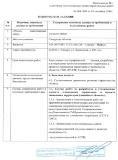 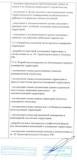 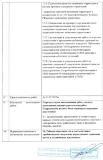 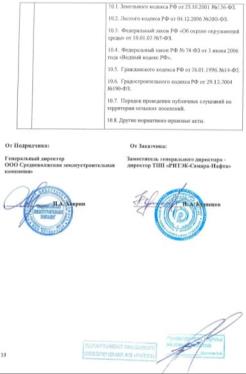 РАЗДЕЛ 1. Проект планировки территории. Графическая часть.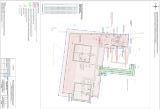 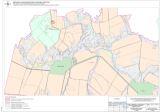 РАЗДЕЛ 2. Положения о размещении линейных объектов2. Наименование и основные характеристики объекта2.1. Наименование объекта"Обустройство скважин №52,53 Воздвиженского месторождения".2.2. Основные характеристики объекта:В соответствии с техническими требованиями настоящим проектом предусматривается сбор, учет и транспорт продукции скважин №52,53 Воздвиженского месторождения.Для сбора продукции с обустраиваемой скважины принята напорная однотрубная герметизированная система сбора нефти и газа.Добыча продукции проектируемой скважины предполагается насосом типа ЭЦН.Продукция скважин №52,53 под устьевым давлением, развиваемым погружными электронасосами, по проектируемому выкидному трубопроводу поступает на проектируемую АГЗУ для замера и далее транспортируется на УПН «Аксеновская» для подготовки до товарной кондиции.Строительство предусматривается в два этапа.В ходе первого этапа осуществляется обустройство эксплуатационной скважины № 52 Воздвиженского месторождения.На втором этапе осуществляется обустройство эксплуатационной скважины № 53 Воздвиженского месторождения.Также предусматривается демонтаж 2 участков трубопровода.В данном проекте предусматривается изменение существующей технологической схемы сбора и транспортировки нефтегазосодержащей жидкости Воздвиженского месторождения, включающее следующие пункты:1. Монтаж автоматизированной групповой замерной установки АГЗУ-1.2. Строительство трубопровода от проектируемой АГЗУ-1 до камеры пуска.3. Строительство трубопровода от скважины № 51 до проектируемой АГЗУ-1.4. Демонтаж участка трубопровода от скважины № 51 до камеры пуска.5.Обустройство эксплуатационных скважин № 52,53 Воздвиженского месторождения и монтаж блоков дозирования реагента.6. Строительство трубопровода от скважин № 52,53 до проектируемой АГЗУ-1.Способ эксплуатации скважин механизированный, с помощью УЭЦН.Режим работы трубопроводного транспорта непрерывный.К технологическим трубопроводам относятся все трубопроводы, находящиеся в пределах ограждения технологических площадок:- трубопроводы обвязки скважины;- дренажный трубопровод.Трубопроводы обвязки устья скважин прокладываются надземно на несгораемых опорах.Дренажный трубопровод от БДР-1 до дренажной емкости ЕП-1 прокладывается подземно.Реагентопровод от БДР-1 до устья скважины прокладывается подземно.На выкидной линии скважины предусмотрена установка датчика давления и электроконтактного манометра, который связан с двигателем, и, в случае превышения давления выше расчетного или понижения давления при порывах, отключает привод насоса.Выкидной трубопровод запроектирован из стальных бесшовных труб ГОСТ 8732-78 из стали 20 группы В.Для отсечения выкидного трубопровода от фонтанной арматуры в случае ремонта предусмотрена задвижка клиновая 30с15нж с ручным приводом класса герметичности А по ГОСТ Р 54808-2011.Для борьбы с парофиноотложениями в выкидном трубопроводе предусмотрена подача пара от подключаемой ППУ через патрубок Ду50, оборудованный задвижкой клиновой.Борьба с АСПО на приеме ГНО и выкидной линии скважины осуществляется путем подачи реагента СНПХ-4114 в затрубное пространство скважин.Подача реагента в затрубное пространство осуществляется по трубопроводу 25х4 мм от блока подачи реагента БДР-1.Блок дозирования реагентов БДР-1 предназначен для хранения и дозированной подачи деэмульгатора СНПХ-4114 на прием насоса ЭЦН.В проекте принят один блок дозирования реагентов БДР-1 тип УДПХ-ЛОЗНА модель «04» исполнение 1, в комплекте с блоком управления, с одной расходной емкостью и двумя дозировочными насосами.Установка выполнена в блочном исполнении, полной заводской готовности и обладает автономностью в работе. Оборудование установки смонтировано на сварной раме - санях и укрыто теплоизолированным блок-боксом. Блок-бокс разделен герметичной перегородкой на два отсека: отсек технологический и отсек приборный. Класс взрывоопасных зон технологического отсека В-1а по ПУЭ. Приборный отсек БДР выполнен в общепромышленном исполнении (категория помещения по взрывопожарной и пожарной опасности – Д по СП 12.13130.2009).Деэмульгатор СНПХ-4114 предназначен для подготовки (обезвоживание и обессоливание) высоковязких, смолистых нефтей. Обеспечивает глубокое обезвоживание в широком интервале температур. Деэмульгатор СНПХ-4114 представляет собой композицию из неионогенных ПАВ в смеси ароматических и спиртовых растворителей.Массовая доля активного вещества – 45-55%.Кинематическая вязкость при 20°С не более 50 мм2/с.Температура застывания не выше -50°С .Плотность при 20°С  900-970 кг/м3.По токсикологическим свойствам СНПХ-4114 относится к 3 классу опасности (умеренно опасные вещества). Не содержит хлорорганических соединений.Оптимальная дозировка реагента определится в процессе вывода установки на нормальный технологический режим.Для сбора дренажа БДР-1 предусмотрена дренажная емкость ЕП-1 объемом 5 м3.Дренажная емкость принята заводского изготовления.Откачка дренажной емкости предусматривается специализированной техникой по мере ее заполнения. Газ, выделившийся в дренажной емкости, отводится в атмосферу через вытяжную (дыхательную) трубу, снабженную огнепреградителем.Антикоррозионная защита наружных и внутренних поверхностей дренажной емкости выполняется в заводских условиях.Перед нанесением антикоррозионной защиты наружную поверхность емкости подвергается дробеструйной очистке до степени 2 по ГОСТ 9.402-2004 и обезжиривается до степени 1 по ГОСТ 9.402-2004.Покрытие наружной поверхности емкости:эмаль ХС-010 по ТУ 6-21-51-90 – 2 слоя.Внутреннее покрытие емкости:шпатлевка ЭП-0010 по ГОСТ 10277-90 – 1 слой;эмаль ЭП-773 по ГОСТ 23143-83*, толщина покрытия не менее 130 мкм – 3 слоя.Система электроснабжения.Прохождение трассы ВЛ предусматривает соблюдение нормативных расстояний согласно требованиям ПУЭ:- от стоек опор ВЛ до существующих подземных сооружений (нефтепроводы, водоводы, кабели связи);- от стоек опор до полотна автодорог;- габаритные расстояния: от проводов ВЛ до поверхности, земли полотна автодорог, между проводами пересекаемых ВЛ, между проводами ВЛ и лесными насаждениями.Протяженность проектируемого участка ВЛ-10 кВ к скважине №52,53, составляет 1171 м. Началом проектируемого участка ВЛ 10 кВ является отпаечная опора ВЛ-10 кВ, концом трассы – анкерная опора (А10-3), устанавливаемая перед КТП на скв. №52,53.При расчете переходов ВЛ-10 кВ через инженерные сооружения значение напряжения в проводе и приведенная нагрузка на провод принимается из расчета провода для режима, в котором стрела провеса провода получается наибольшей. Габариты на переходах рассчитываются для разных видов переходов при следующих режимах:• на пересечениях линий ВЛ между собой – при температуре +15 С;• на пересечениях с остальными инженерными сооружениями – при высшей температуре (без учета нагрева провода) или при гололеде без ветра.На переходах, ограниченных с обеих сторон анкерными опорами, расчет габарита производился только по нормальному режиму. В других случаях, расчет производился по аварийному режиму при обрыве провода в соседнем полете в режиме среднегодовой температуры при отсутствии гололеда и ветра.Проектируемая ВЛ выполнена по типовой серии 3.407.1-143.3. На отпайках, конструктивно выполненных, на стойках СНВ-7-13, проводом АС 70/11.Расчетные пролеты принимаются не более типовых расчетных значений в соответствии с документами:• Шифр 25.0038 «Расчетные пролеты для опор ВЛ-10 кВ с неизолированными проводами по ПУЭ 7 издания (дополнение к проектам опор ВЛ)» разработан ПАО «РОСЭП», 2005г.• Типовой проект серия 3.407.1-143 выпуск 3.Конструктивно проектируемые отпайки ВЛ-10 кВ на скважины №52,53 выполняются одноцепными по типовой серии 3.407.1-143 выпуск 2 «Опоры на базе железобетонных стоек длинной 13м» разработанной институтом «Сельэнергопроект».В качестве стоек опор массового применения приняты железобетонные стойки СНВ-7-13 рассчитанные в III районе по ветру и в IV районе по гололеду.На пересечениях, с подъездными автодорогами к скважинам, при необеспечении габарита на стандартных опорах, предусматриваются опоры по типовой серии 3.407.1-143.5 выпуск 5 «Железобетонные опоры для пересечений с инженерными сооружениями» разработанной институтом «Сельэнергопроект».Промежуточные опоры П10-5 выполнены в виде одностоечных свободностоящих конструкций с расположением проводов на опоре – треугольником.Угловые промежуточные опоры УП10-3 выполнены в виде двухстоечной конструкций – стойка с подкосом.  Угол поворота трассы ВЛ на опоре принимается до 30°.Угловые анкерные опоры УА10-3 выполнены в виде трехстоечной конструкции – стойка и два подкоса. Угол поворота трассы ВЛ на опоре до 90°.Анкерные (концевые) опоры А10-3 выполнены в виде двухстоечной конструкции – стойка и подкос.Металлические анкерные опоры У35-1 устанавливаются на грибовидные фундаменты Ф3-Ам по типовой серии 3.407-115 "Энергосетьпроект".Технические решения, принятые в проекте, соответствуют требованиям экологических, санитарно-гигиенических, противопожарных и других норм, действующих на территории Российской Федерации, и обеспечивают безопасную для жизни и здоровья людей эксплуатацию объекта при соблюдении предусмотренных проектом мероприятий.3. Местоположение проектируемого объектаВ административном отношении Воздвиженское месторождение расположено в пределах. Сергиевского района Самарской области, в 90-120 км к северу от областного центра г. Самара. Рассматриваемое месторождение находится в пределах сравнительно высокоосвоенной территории Самарской области.Территория района месторождения густо населена. Кроме районного центра Сергиевск наиболее крупными населенными пунктами в районе являются пгт. Суходол, п. Сургут, п. Серноводск, с. Старая Дмитриевка. Между собой, а также с районным и областным центрами населенные пункты связаны асфальтовыми и грунтовыми дорогами. Проходимость проселочных дорог в дождливую и снежную погоду заметно снижается. Асфальтированная дорога идет на г. Самару. Наряду с нефтегазодобычей, другой основной отраслью народного хозяйства является сельское хозяйство.Район относится к сейсмически спокойным.В геоморфологическом отношении территория Сергиевского района относится к провинции Высокого Заволжья с долинами второстепенных рек и делится рекой Сок на левобережье, или водораздел рек Сок-Большой Кинель и правобережье - водораздел рек Сок-Кондурча.Массив Сокские яры протянулся вдоль правого берега р. Сок от восточной границы Самарской области до нижнего течения р. Кондурча. На востоке смыкается с Бугульминско-Белебеевской возвышенностью, не образуя чёткой границы.Непосредственно территория скважины №650 и подходящие к ним трассы расположены на правом склоне реки Сок. Рельеф участка работ пересеченный, абсолютные отметки изменяются в пределах: на площадке скважины №52,53 (абсолютные отметки 112,18 – 118,47 м.), направление проектируемой трассы ЛЭП с востока на запад с понижениями в местах пересечения с реками и оврагами.Речная сеть исследуемого района принадлежит бассейну реки Кондурча. По характеру водного режима реки территории относятся к типу рек с четко выраженным весенним половодьем, устойчивой летней меженью с эпизодическими паводками и устойчивой зимней меженью в редкие зимы прерываемой паводком оттепелей.Район работ имеет развитую дорожную сеть. Подъезд возможен в любое время года по автомобильным дорогам общегосударственного и местного значения.Обзорная схема участка работ приведена ниже на рис. 1.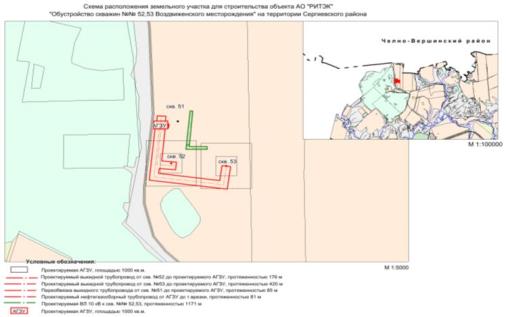 4. Перечень координат характерных точек зон планируемого размещения объекта.5. Мероприятия по охране окружающей среды, защите территорий от чрезвычайных ситуаций.5.1. Мероприятия по сохранению объектов культурного наследияРазработка мероприятий по сохранению объектов культурного наследия не требуется, так как проектируемый линейный объект не затрагивает такие объекты.Заключением отчета о результатах проведения охранно-разведочного археологического обследования земельного участка, отводимого под объект «Обустройство скважин №52,53 Воздвиженского месторождения», выполненным ООО «ГЕФЕСТ» на основании открытого листа №1835 от 23.09.2016 года, установлено, что на выбираемом земельном участке памятники археологии отсутствуют и земельный участок может быть использован для строительства объекта «Обустройство скважин №52,53 Воздвиженского месторождения» в муниципальном районе Сергиевский Самарской области.5.2. Мероприятия по охране окружающей средыПо санитарной классификации, в соответствии с СанПиН 2.2.1/2.1.1.1200-03, для промысловых трубопроводов углеводородного сырья санитарные разрывы (санитарные полосы отчуждения) не регламентируются.В соответствии с таблицей 13 СП 34-116-97 «Инструкции по проектированию, строительству и реконструкции промысловых нефтегазопроводов» минимальное допустимое расстояние от проектируемого напорного нефтепровода (диаметром до 300 мм) до городов и др. населённых пунктов составляет 75 м.Следовательно, размер санитарного разрыва для проектируемого напорного нефтепровода диаметром до 300 мм принят не менее 75 м.Ближайшие населенные пункты: д. Ермоловка (2,4 км на север), с. Старая Дмитриевка (3,4 км на юг) от скважины №52,53, что удовлетворяет принятым размерам санитарного разрыва.В соответствии с требованиями СанПиН 2.2.1/2.1.1.-1200-03 (новая редакция) «Санитарно-защитные зоны и санитарная классификация предприятий, сооружений и иных объектов» (с учетом СанПиН 2.2.1./2.1.1.-2361-08 «Изменения № 1 к СанПиН 2.2.1/2.1.1.-1200-03 (новая редакция)»; СанПиН 2.2.1./2.1.1.2555-09 «Изменения № 2 к СанПиН 2.2.1/2.1.1.-1200-03 (новая редакция)»; СанПиН 2.2.1/2.1.1.2739-10 «Изменения и дополнения № 3 к СанПиН 2.2.1/2.1.1.-1200-03 (новая редакция)» Постановление Главного государственного санитарного врача РФ от 25 апреля 2014 г. N 31 «О внесении изменений № 4 в СанПиН 2.2.1/2.1.1.-1200-03 (новая редакция)) устанавливается специальная территория с особым режимом использования – санитарно-защитная зона (СЗЗ) для различных производств.На строительных площадках проектируемого объекта предусматривается организация площадок для сбора и временного хранения отходов.Временное хранение и утилизация отходов должна проводиться в соответствии с требованиями Федерального Закона РФ от 24 июня 1998 года № 89-ФЗ «Об отходах производства и потребления», действующих экологических, санитарных правил и норм по обращению с отходами.На предприятии должны назначаться лица, ответственные за производственный контроль в области обращения с отходами, разрабатываться соответствующие должностные инструкции.Регулярно должен проводиться инструктаж с лицами, ответственными за производственный контроль в области обращения с отходами, по соблюдению требований законодательства Российской Федерации в области обращения с отходами производства и потребления, технике безопасности при обращении с опасными отходами.Должен осуществляться систематический контроль за сбором, сортировкой и своевременным удалением отходов с территории строительной площадки.Основные мероприятия:• все образующиеся отходы производства при выполнении строительно-монтажных работ должны собираться и размещаться в специальных контейнерах для временного хранения с последующим вывозом в установленные места;• приказом назначается ответственное лицо за соблюдение требований природоохранного законодательства;• места производства работ необходимо оборудовать табличкой с указанием ответственного лица за экологическую безопасность.Временное хранение тары из черных металлов, загрязненная лакокрасочными материалами (содержание менее 5%); тары из черных металлов, загрязненной нефтепродуктами (содержание нефтепродуктов менее 15%); обтирочного материала, загрязненного нефтью или нефтепродуктами (содержание нефти или нефтепродуктов 15 % и более) предполагается в закрытых металлических контейнерах, установленных на площадке с твердым покрытием в местах базирования бригад и участков. Удаление отходов планируется осуществлять на специализированный полигон, имеющий соответствующую лицензию.Вопросы организации мест сбора, создания условий для безопасного хранения, а также направление удаления - размещения для всех производственных (строительных) отходов и отходов потребления, кроме «отходов, содержащих незагрязненные черные металлы (в том числе чугунную и/или стальную пыль), несортированных» находятся в ведении строительной организации-подрядчика, выигравшей тендер. Указанные отходы планируется передавать в собственность организации-Подрядчика строительных работ.Места временного хранения отходов на территории предприятия (оборудованные контейнерные площадки, иные места (помещения) для временного хранения отходов) определяются руководством подрядной организации по согласованию с контролирующими организациями и должны быть отражены в «Проекте нормативов образования отходов и лимитов на их размещение».Вывоз отходов предусматривается осуществлять на полигоны, имеющие соответствующую лицензию (по заключенным договорам).На период строительства объектов, для сбора жидких бытовых отходов на строительной площадке предусматривается установка биотуалета марки МТК «Саметко». Объем бака в биотуалете составляет 370 литров.Бытовые стоки на период строительства вывозятся автотранспортом на очистные сооружения МУП ВКХ г. Нефтегорск в соответствии с договорной документацией, заключенной подрядчиком по строительству. Вывоз бытовых стоков предусматривается осуществлять специально оборудованным автотранспортом (типа КО 503В-3) два раза в неделю.Для образованных в процессе строительства объекта лома и отходов черных металлов предусматривается хранение на территории бригад и участков на специально обозначенных площадках с твердым покрытием (твердое водонепроницаемое покрытие, край площадки должен быть не менее, чем на 1 метр по периметру свободен от складируемых отходов) до проведения тендера на определение подрядной организации для проведения работ по разделке и вывозу металлического лома.После окончания строительства объекта предусматривается вывоз автотранспортом неутилизируемых строительных отходов с целью их захоронения на специализированном полигоне.На период строительства и эксплуатации производственные сточные воды предполагается передавать на КНС-2 НСП ЦПНГ-5 с последующей закачкой в глубокие поглащающие горизонты.Периодичность вывоза производственных отходов, остатков материалов и изделий, образующихся в процессе строительного производства, принимается один-два раза в месяц, бытовых отходов – в летний период ежедневоно, в зимний период - по мере накопления.После окончания строительства проводится планировка и работы по благоустройству территории.Загрязнение почвенно-растительного покрова строительными и другими видами отходов при соблюдении рекомендаций проектной документации полностью исключено, так как предусмотрены утилизация на производственной площадке, или передача отходов лицензированным организациям с целью их утилизации или захоронению на специализированных полигонах в соответствии с заключенными договорами.Конструктивные решения и защитные устройства, предотвращающие попадание животных на территорию строительных площадок, а также птицезащитные устройства, предотвращающие массовую гибель птиц на линиях электропередачи ВЛ 6 (10) кВВоздушные линии могут приносить вред животным (в особенности птицам) и даже насекомым, чувствительным к электрическим полям. Поэтому при изысканиях трассы будущей линии элекотропередачи стараются обойти территории заповедников, пути миграции диких животных, гнездовья редких птиц и др.В соответствии со ст. 22 ФЗ «О животном мире» при сооружении линий электропередачи должны предусматриваться и проводиться мероприятия по:• сохранению среды обитания объектов животного мира и условий их размножения, нагула и отдыха;• обеспечению неприкосновенности защитных участков территорий с соблюдением требований, обеспечивающих охрану животного мира;• обеспечению сохранения путей миграции объектов животного мира и мест их постоянной концентрации, в том числе в период размножения и зимовки.При строительстве проектируемого объекта для защиты животных рекомендуется проведение мероприятий, ведущих к недопущению проникновения объектов животного мира в те места, где они могут погибнуть или будет причинен вред их здоровью.За уничтожение птиц на владельца ЛЭП могут наложить штраф, или возложить обязанность по возмещению ущерба, причиненного животному миру.На воздушных линиях электропередач такие мероприятия заключаются в выборе надлежащих конструкций опор, в которых предусматриваются детали, способствующие отдыху птиц при перелетах, возможному их гнездованию и предотвращению принесения вреда птицам. Особенно необходимы такие мероприятия на железобетонных опорах ВЛ 6 (10) кВ со штыревыми изоляторами, где больше всего гибнет птиц.Настоящим проектом при эксплуатации ВЛ 6 кВ для предотвращения риска гибели птиц, на все штырьевые изоляторы устанавливаются комплекты современных специальных ПЗУ изолирующего типа (так называемые птицезащитные кожухи) с целью решения проблемы массовой гибели птиц на линиях электропередачи. Решение проблемы достигается путем использования ПЗУ-кожухов, закрывающих опасные участки токоведущих проводов, приближенные к концам траверс.5.2.1. Мероприятия по охране атмосферного воздухаИсточниками воздействия на атмосферный воздух являются:• химическое воздействие – выделение загрязняющих веществ;• физическое воздействие – шум; вибрация.В настоящем разделе рассматривается химическое и физическое воздействие на атмосферный воздух проектируемого объекта.Анализ воздействия на атмосферный воздух всех составляющих проекта выполнен на основании расчетов выбросов загрязняющих веществ в атмосферу, приведенных в данной работе.В соответствии с заданием на проектирование объекта данной проектной документацией предусматривается строительство объекта «Обустройство скважин №52,53 Воздвиженского месторождения».Потенциал загрязнения атмосферы (ПЗА) в указанном районе нефтегазодобычи, характеризующий рассеивающую способность атмосферы с точки зрения самоочищения атмосферы от вредных выбросов относится к III зоне и характеризуется как повышенный континентальный.При проведении работ по обустройству проектируемых сооружений основное негативное воздействие на атмосферный воздух будут оказывать источники неорганизованных выбросов: строительные машины и механизмы, спецтехника, а также сварочные, покрасочные и земляные работы.Потребность в основных строительных машинах и механизмах и продолжительность работ определена на основании физических объемов работ, эксплуатационной производительности машин и механизмов и принятых темпов проведения работ.Нулевой вариант не предусматривает строительства объектов, вследствие чего, выбросы по нулевому варианту в период проведения строительных работ отсутствуют.Нормативы выбросов вредных веществ на период строительных работ (Таблица №1).Таблица №1Выбросы загрязняющих веществ в атмосферный воздух от стационарных и передвижных источников в период обустройства приведены в таблице №2:Таблица №2На основании уровней добычи пластовой жидкости определено общее количество загрязняющих веществ, выбрасываемых в атмосферный воздух.Общее количество загрязняющих веществ, выбрасываемых в атмосферный воздух от объектов, определено на год работы объектов в регламентированном режиме. В валовых выбросах учтены выбросы при регламентированном режиме работы оборудования.Прогнозная оценка влияния выбросов загрязняющих веществ при эксплуатации объектов нефтедобычи на атмосферный воздух выполнена на основании расчетов рассеивания загрязняющих веществ в атмосфере.Расчетом рассеивания определены концентрации загрязняющих веществ в атмосферном воздухе при регламентированном режиме работы проектируемого объекта в период строительства и эксплуатации объекта.Оценка существующего состояния атмосферного воздуха в районе проведения проектируемых работ произведена по результатам обследования воздушной среды в населенном пункте Липовка.Анализ результатов расчетов рассеивания при эксплуатации проектируемого объекта показал, что при регламентированном режиме работы проектируемых объектов на границе санитарных разрывов (санитарных полос отчуждения) и жилой застройки не наблюдаются превышения ПДК.Ориентировочный размер санитарно-защитной зоны для проектируемого объекта, согласно требованиям СанПиН 2.2.1/2.1.1.1200-03 (новая редакция), составляет 300 м.Так воздействие на атмосферный воздух носит кратковременный характер, ограниченный периодом строительных работ, мероприятия по охране атмосферного воздуха носят рекомендательный характер и относятся к организационным:• не допускать работы двигателей внутреннего сгорания в форсированном режиме.• не допускать работы автотехники без необходимости (на холостом ходу, без нагрузки).• соблюдать технологию проведения работ.• соблюдать границы землеотвода.• вести контроль за техническим состоянием транспорта.При длительном хранении грунта в случае его подсыхания, вести орошение поверхности отвала грунта.При выполнении указанных выше мероприятий химическое воздействие на атмосферный воздух в период строительства можно считать допустимым, и сооружение проектируемого объекта не приведет к ухудшению состояния атмосферного воздуха в районе проведения работ.Перечень мероприятий по защите  от воздействия шума• производство строительных работ с применением машин и механизмов с уровнем шума не выше 85  дБа. Работы вести только в дневное время  с 9:00 до 21:00;• не допускать работу авто- и спецтехники с отсутствием шумоглушителей;• не допускать работу двигателей автотранспорта без необходимости.5.2.2. Мероприятия по рациональному использованию и охране вод и водных биоресурсов на пересекаемой нефтепроводом реке в период строительства и эксплуатации нефтепроводаТрасса проектируемого выкидного трубопровода от скв. № 650 не пересекает искусственные и естественные преграды, параллельное следование с инженерными сооружениями проектом не предусмотрено.5.2.3. Мероприятия по охране и рациональному использованию почвенного покрова и земельных ресурсов.В проекте предложен комплекс мероприятий способствующих восстановлению биологической продуктивности земель:• снятие плодородного слоя, хранение во временных отвалах и его применение при восстановлении плодородного слоя почвы;• плодородный слой почвы следует хранить при условии, исключающем ухудшение его качества: смешивание с подстилающими породами, загрязнение техническими жидкостями, твердыми предметами, щебнем;• в проекте предусмотрено минимальное использование земель, расчет произведен согласно действующим нормативным документам и разработанным рабочим чертежам;• места дислокации временных производственных баз, располагаемых в полосе нормативного отвода, после окончания их действия должны быть очищены от построек, мусора, отходов нечистот. Собранные отходы должны быть вывезены на разрешенную свалку бытового мусора, занимаемый участок рекультивирован;• в целях охраны окружающей среды от загрязнения горюче-смазочными материалами следует заправку машинно-тракторного парка осуществлять на специально оборудованных площадках.• после окончания строительства и передачи земли правообладателям через год проводится агрохимическое обследование.С целью предотвращения развития эрозионных процессов на улучшаемых землях необходимо соблюдать следующие требования:• обработка почвы проводится поперек склона;• выбор оптимальных сроков и способов внесения органических и минеральных удобрений;• отказ от использования удобрений по снегу и в весенний период до оттаивания почвы;• дробное внесение удобрений в гранулированном виде;• валкование зяби в сочетании с бороздованием;•  безотвальная система обработки почвы;•  почвозащитные севообороты;•  противоэрозионные способы посева и уборки;•  снегозадержание и регулирование снеготаяния.Строительство объекта приведет к формированию техногенного ландшафта. Его возникновение в значительной степени связано с требованиями безаварийной эксплуатации объекта. С целью гармоничного слияния техногенного ландшафта с существующими природно-территориальными комплексами и максимального снижения ущерба окружающей среде следует полностью выполнить рекомендуемые проектом мероприятия.Предприятия и организации, выполняющие строительные работы на предоставленных им землях, обязаны за свой счет приводить эти земельные участки в состояние, пригодное для дальнейшего использования их.5.3. Мероприятия по защите территории от чрезвычайных ситуаций.5.3.1. Решения по исключению разгерметизации оборудования и предупреждению аварийных выбросов опасных веществВ целях исключения разгерметизации оборудования и предупреждения аварийных выбросов опасных веществ в проектной документации предусмотрен комплекс технических мероприятий:• аварийная сигнализация об отклонениях технологических параметров от допустимых значений при возможных аварийных ситуациях;• отключение станции управления при повышении и понижении давления в выкидном трубопроводе от устья нефтяной скважины;• телесигнализация об аварии станции управления;• защита трубопроводов, арматуры и оборудования от почвенной и атмосферной коррозии;• покрытие подземно прокладываемых трубопроводов изоляцией усиленного типа;• герметизация фланцевых соединений с помощью паронитовых уплотнительных колец;• применение запорной арматуры с классом герметичности А согласно ГОСТ Р 54808-2011 «Арматура трубопроводная запорная. Классы и нормы герметичности затворов»;• испытание всех трубопроводов на прочность и плотность;• покрытие надземных участков трубопроводов и арматуры в целях антикоррозионной защиты системы эпоксидного и полиуретанового покрытий;• термообработка сварных стыков подземных трубопроводов.Строительство и монтаж выкидного трубопровода предусматривается в соответствии сВСН 51-2.38-85, ГОСТ Р 55990-2014, РД 39-132-94, СП 34-116-97.В соответствии с п.16 СП 34-116-97 контролю физическими методами подвергаются 100 % сварных стыков трубопровода, в т.ч. радиографическим методом 100 %.Выполнить контроль твердости 10 % сварных соединений нефтепровода методом «Польди» или аналогичным в соответствии с п. 16.27 СП 34-116-97.По окончании строительно-монтажных работ нефтепровод промывается водой, внутренняя полость трубопровода очищается путем прогонки очистного и калибровочного устройства согласно ВСН 011-88. Работы производятся по специальной рабочей инструкции на очистку полости и испытания трубопровода с учетом местных условий производства работ, составленной на основании РД 39-132-94 и ВСН 005-88 «Строительство промысловых стальных трубопроводов. Технология и организация».По окончании очистки трубопровод испытывается на прочность и герметичность гидравлическим способом в соответствии с ГОСТ Р 55990-2014 и РД 39-132-94 с последующим освобождением от воды.Величина давления испытания выкидного нефтепровода:• на прочность – Рисп. = 1,25Рраб. = 5,0 МПа в верхней точке, но не более заводского давления испытания в нижней точке;• на герметичность – Рисп. = Рраб. = 4,0 МПа.Испытание трубопровода на участках пересечения с подземными коммуникациями в пределах 20 м по обе стороны от пересекаемых коммуникаций выполнить в два этапа:• первый этап - после укладки и засыпки (или крепления на опорах), Рисп. = 1,25Рраб. = 5,0 МПа;• второй этап – одновременно с испытанием трубопровода, Рисп. = 1,25Рраб. = 5,0 МПа в верхней точке, но не более заводского испытания в нижней точке.Гидравлические испытания проводятся при температуре окружающего воздуха не ниже 5 ºС.Для защиты от почвенной коррозии предусматривается:• строительство трубопровода из труб, поверхность которых покрыта гидроизоляцией с наружным двухслойным защитным покрытием усиленного типа (2У) на основе экструдированного полиэтилена по ТУ 1390-004-32256008-03, выполненной в заводских условиях;• применение средств электрохимзащиты.;• покрытие гидроизоляцией сварных стыков выкидного трубопровода изолировать с помощью термоусаживающих манжет «ТЕРМА-СТМП» по ТУ 2245-026-82119587-2008;• детали (отводы крутоизогнутые штампованные) и сварные стыки деталей выкидного трубопровода изолировать по ГОСТ Р 51164-98 комплектом изоляционных материалов «ПИК» по ТУ 2293-006-94274904-2007.Перед нанесением гидроизоляции поверхность металла очищается от продуктов коррозии, обезжиривается, обеспыливается. Степень очистки поверхности металла по ГОСТ 9.402-2004:• под комплект «ПИК» – «четвертая»;• под комплект манжет «Терма-СТМП» – «вторая».Работы проводятся в соответствии с рекомендациями завода-изготовителя.Конструкция гидроизоляции на основе комплекта «ПИК»:• праймер «Приз»;• лента «Прима» летняя – 1 слой, толщиной 2,2 мм, шириной 90 мм для выкидного трубопровода диаметром 89 мм;• лента «ДРЛ-Л» – 1 слой, толщиной 1,2 мм, шириной 90 мм для выкидных трубопроводов диаметром 89 мм.Покрытия должны соответствовать ГОСТ Р 51164-98 «Трубопроводы стальные магистральные. Общие требования к защите от коррозии», СП 245.1325800.2015 «Защита от коррозии линейных объектов и сооружений в нефтегазовом комплексе. Правила производства и приемки работ».По показателям свойств и температурному диапазону применения изоляционные покрытия должны обеспечивать эффективную противокоррозионную защиту изолированных изделий на весь нормативный срок эксплуатации трубопроводов.Для защиты от атмосферной коррозии наружную поверхность надземных участков трубопровода очистить от продуктов коррозии, обезжирить, нанести следующую систему покрытий:• эпоксидное покрытие – один слой;• полиуретановое покрытие стойкое к ультрафиолетовому излучению – один слой.Степень очистки поверхности металла – «третья» по ГОСТ 9.402-2004.Для защиты выкидного трубопровода от внутренней коррозии настоящим проектом предусматривается применение труб стальных бесшовных или прямошовных повышенной коррозионной и эксплуатационной стойкости, стойкой к СКРН, диаметром и толщиной стенки 89х5 мм из стали 20А класса прочности не ниже К48 по ГОСТ 31443-2012.Для борьбы с асфальто-смоло-парафиновыми отложениями (АСПО) на выкидной линии предусматривается подача пара от передвижного агрегата ППУ через рукав, подключаемый к арматуре в обвязке устья скважины.5.3.2. Решения, направленные на предупреждение развития аварии и локализацию выбросов (сбросов) опасных веществДля обеспечения безаварийной эксплуатации сооружений системы сбора продукции скважин, сокращения выбросов вредных веществ в окружающую среду проектной документацией предусмотрено:• сбор продукции скважин осуществляется по напорной однотрубной герметизированной системе;• выбор оптимального диаметра трубопроводов для транспорта продукции скважин в пределах технологического режима;• выбор материального исполнения труб в соответствии с коррозионными свойствами перекачиваемой продукции;• установка электрооборудования во взрывозащищенном исполнении;• автоматический контроль параметров работы оборудования, средства сигнализации и автоматические блокировки;• автоматическое отключение электродвигателей погружных насосов скважин при отклонениях давления в выкидном трубопроводе - выше и ниже допустимого значения;• применение термообработанных труб, покрытых изоляцией усиленного типа, выполненной в заводских условиях;• покрытие гидроизоляцией усиленного типа сварных стыков выкидного трубопровода, деталей трубопроводов;• обвалование площадок скважин с целью предотвращения растекания нефтесодержащей жидкости по поверхности земли;• защита оборудования и трубопроводов от статического электричества путем заземления;• контроль сварных стыков трубопроводов неразрушающими методами;• проведение гидравлических и пневматических испытаний по окончании строительства.Для привлечения внимания к непосредственной опасности, предупреждения о возможной опасности, исключения возможности повреждения трубопроводов по трассе на углах поворота трассы, на пересечениях с подземными коммуникациями установлены опознавательные и запрещающие знаки.С целью уменьшения эффекта «домино» расстояния между сооружениями приняты в соответствии с требованиями противопожарных и санитарных норм:• ВНТП 3-85 «Нормы технологического проектирования объектов сбора, транспорта, подготовки нефти, газа и воды нефтяных месторождений»;• Федеральные нормы и правила в области промышленной безопасности «Правила безопасности в нефтяной и газовой промышленности»;• ППБО-85 «Правила пожарной безопасности в нефтяной промышленности»;• ПУЭ «Правила устройства электроустановок»;• СП 18.13330.2011 «Генеральные планы промышленных предприятий».Решения по размещению оборудования приведены на чертежах марки ИЛО2-01.Кроме того, на объекте при его эксплуатации в целях предупреждения развития аварии и локализации выбросов (сбросов) опасных веществ предусматриваются такие мероприятия, как разработка плана ликвидации аварийных разливов нефти, прохождение персоналом учебно-тренировочных занятий по освоению навыков и отработке действий и операций при различных аварийных ситуациях.Противопожарные расстояния между зданиями, сооружениями, а также требуемые минимальные противопожарные расстояния между зданиями, сооружениями приведены в таблице 3.Таблица 3 - Противопожарные расстояниямежду зданиями, сооружениями5.3.3. Решения по обеспечению взрывопожаробезопасностиВ целях обеспечения взрывопожарной безопасности, предусмотрен комплекс мероприятий, включающий в себя:• разработку планировочных решений генерального плана проектируемых площадок с учетом технологической схемы, подхода трасс инженерных коммуникаций, рельефа местности, а также санитарно-гигиенических и противопожарных норм;• герметизацию системы добычи и транспортировки нефти;• проектирование внутриплощадочных дорог с щебеночным покрытием;• наличие резервных источников питания у приборов приемно-контрольных и охранно-пожарных;• установку электрооборудования во взрывозащищенном исполнении;• автоматизацию технологических процессов, обеспечивающая дистанционное управление и контроль за процессами из операторной;• проверку на прочность и герметичность трубопроводов после монтажа;• молниезащиту;• защита от статического электричества;• электрохимзащита.Классификация проектируемых сооружений по взрывоопасности и пожароопасности приведена в таблице 4Таблица 4 - Классификация проектируемыхсооружений по взрывоопасности и пожароопасностиНа площадке нефтяных скважин № 52,53 Воздвиженского  месторождения - пожар относится к классу «В» (пожар горючих жидкостей).На площадке КТП пожар относится к классу «Е» (пожар электроустановок).Пожаротушение на площадке нефтяной скважины № 52,53 Воздвиженского  месторождения осуществляется первичными средствами.Необходимое количество первичных средств пожаротушения принято в соответствии с приложением 6 «Правил противопожарного режима в Российской Федерации» 2012 г.Для размещения первичных средств пожаротушения, немеханизированного инвентаря предусматриваются 2 (один класса «В» и один класса «Е») пожарных стенда типа «Комби» с предельной защищаемой площадью - 200 м2.Норма комплектации одного пожарного стенда немеханизированным инвентарем и инструментом приведена в таблице 5.Таблица 5 –Комплектация пожарного стендаБоевые действия по тушению возможных пожаров организуются в соответствии с разработанным «Планом тушения пожара», который согласовывается с руководством объекта и заинтересованными службами и утверждается начальником ПЧ МЧС РФ.Также тушение возможных загораний на проектируемых объектов в соответствии с требованиями ст. 22 ФЗ от 21.12.1994 № 69-ФЗ будет осуществляться подразделениями Федеральной противопожарной службы и подразделениями противопожарной службы Самарской области в соответствии с расписанием выездов.Пожаротушение до прибытия дежурного караула пожарной части осуществляется первичными средствами.5.3.4. Сведения о наличии и характеристики систем автоматического регулирования, блокировок, сигнализаций, а также безаварийной остановки технологического процессаОбъекты автоматизацииВ качестве объектов автоматизации и телемеханизации рассматриваются проектируемые сооружения:• приустьевая площадка скважин № 52,53;• шкаф КИПиА;• подстанция трансформаторная комплектная (КТП);• станция управления ЭЦН;• выкидные трубопроводы от скважины № 52,53 к существующей МБСНУ.Прикладное программное обеспечение на расширение АСДУ АО «РИТЭК» и сопутствующая ему документация (разделы «Техническое обеспечение», «Общесистемные решения», «Информационное обеспечение», «Программное обеспечение») разрабатываются согласно техническим требованиям на проектирование см. 4492П-П-013.000.000-ИЛО5-10.Объем автоматизацииОбъем автоматизации проектируемых сооружений принят в соответствии с требованиями нормативных документов и обеспечивает работу объектов без присутствия дежурного персонала у технологического оборудования.Технические средства автоматизации обеспечивают:• местное измерение температуры нефти в выкидном трубопроводе от устья нефтяной скважины;• телеизмерение давления нефти в выкидном трубопроводе от устья нефтяной скважины;• телесигнализацию повышения и понижения давления нефти в выкидном трубопроводе от устья нефтяной скважины;• отключение станции управления при повышении и понижении давления в выкидном трубопроводе от устья нефтяной скважины;• телесигнализацию об аварии станции управления;• передачу данных от станции управления по интерфейсу RS-485;• местное измерение и индикацию давления нефти на выкидных трубпороводах от проектируемых скважин № 52,53 к существующей АГЗУ;• телесигнализацию несанкционированного доступа в КТП;• телесигнализацию о возникновении пожара в КТП;• телесигнализацию о неисправности ОПС в КТП;• телесигнализацию понижения температуры в шкафу КИПиА;• телесигнализацию наличия напряжения питания в шкафу КИПиА;• телесигнализацию несанкционированного доступа в шкафу КИПиА;• местную световую сигнализацию наличия напряжения в шкафу КИПиА.Контроль радиационной и химической обстановки в районе проектируемых объектов и сооружений в мирное время осуществляется силами и средствами органов Санэпидемнадзора, в военное время аварийно-спасательные формирования выполняют задачи по радиационно-химической и биологической защите.Согласно статье 15 Федерального закона от 09.01.1996 № 3-ФЗ (ред. от 19.07.2011) «О радиационной безопасности» при строительстве должно быть обеспечено проведение производственного контроля строительных материалов на соответствие их требованиям радиационной безопасности.Для обеспечения безопасных условий работы обслуживающего персонала при проведении аварийных и ремонтных работ, связанных с риском выделения токсичных и взрывоопасных веществ, должен устанавливаться непрерывный контроль на протяжении всего времени производства этих работ с применением переносных газоанализаторов.Для предотвращения несанкционированного доступа посторонних лиц к проектируемому объекту и предупреждения террористических актов предусмотрены следующие инженерно-технические средства и мероприятия:• телесигнализация несанкционированного доступа в СУ УЭЦН;• телесигнализация несанкционированного доступа в КТП;• несанкционированный доступ в шкафах КИПиА;• опознавательные знаки закрепления трассы выкидного трубопровода на местности с указанием глубины заложения и расстояния охранной зоны от оси трубопровода;• периодический визуальный осмотр проектируемых сооружений обслуживающим персоналом, а также ведомственной службой безопасности;• наличие средств оперативной радиотелефонной связи у обслуживающего персонала и ведомственной охраны.Основными мероприятиями по предупреждению террористических акций на проектируемых объектах и сооружениях являются:• ежедневные обходы и осмотр территории на предмет выявления взрывных устройств или подозрительных предметов;• тщательный подбор и проверка кадров;• организация и проведение совместно с сотрудниками правоохранительных органов инструктажей и практических занятий по действиям в ЧС.5.3.5. Мероприятия по защите проектируемого объекта и персонала от ЧС техногенного характера, вызванных авариями на рядом расположенных объектах производственного назначения и линейных объектахОбслуживание проектируемых скважин Воздвиженского месторождения будет осуществляться существующим персоналом УПН «Аксеновская» АО «РИТЭК» без увеличения численности.Обслуживание выкидных трубопроводов будет осуществляться имеющимся персоналом УПН «Аксеновская» АО «РИТЭК» без увеличения численности.Место постоянного нахождения персонала – операторная на УПН «Аксеновская» АО «РИТЭК».При развитии аварий по различным сценариям развития число пострадавших из числа персонала опасного производственного объекта будет зависеть от места и характера аварии, возможности появления того или иного поражающего фактора, поведения людей в ходе аварии.Основным поражающим фактором, вызывающим летальный исход производственного персонала, является воздействие избыточного давления ударной волны взрыва. Учитывая характер работы проектируемых сооружений, а также тот факт, что присутствие персонала возможно лишь при проведении ремонтных и/или профилактических работ, в зоне действия поражающих факторов в случае наиболее опасной по своим последствиям аварии возможно нахождение 1 человека, смертельного поражения не прогнозируется.Прокладка трубопроводов подземная, что существенно снижает риск возникновения и последствия аварий.Проектом предусматривается поставка насосных агрегатов на скважинах в комплекте со станциями управления с передачей параметров работы объектов по каналам телемеханики на пульт диспетчера системы ТМ, что предусматривает возможность дистанционного запуска / останова скважины.Объем автоматизации проектируемых сооружений обеспечивает дистанционное управление насосами ЭЦН и изменение текущих значений давления в трубопроводах на выходе из скважин, дистанционное измерение давления на устье скважин; сигнализация аварийная аварийных значений давления в трубопроводе на выходе из скважин.Проектом предусматривается предупредительная сигнализация оператору об отклонении технологических параметров от нормы.Датчики, устанавливаемые во взрывоопасных зонах, выполнены во взрывозащищенном исполнении с уровнем взрывозащиты, отвечающим требованиям ПУЭ.Для местного измерения и индикации температуры применяются настраиваемые биметаллические термометры.Пуск в работу проектируемой скважины предусматривается после устранения последствий ЧС на рядом расположенном потенциально опасном объекте.Для защиты временного персонала (линейные обходчики), предусматривается в обязательном порядке, наличие индивидуальных средств защиты. В случае получения сигнала о возникновении ЧС, персонал эвакуируется перпендикулярно направлению движения облака.5.3.6. Мероприятия по инженерной защите территории объекта, зданий, сооружений и оборудования, в случае необходимости, от опасных геологических процессов, затоплений и подтоплений, экстремальных ветровых и снеговых нагрузок, наледей, природных пожаровМероприятия по инженерной защите территории объекта, зданий, сооружений и оборудования от опасных геологических процессов и природных явлений приведены в таблице 7.Таблица 7 - Мероприятия по инженерной защите зданий и сооруженийВ данном разделе проектной документации предусматривается электрохимзащита внешней поверхности выкидного трубопровода Ø 89х5.Для электрохимзащиты проектируемого выкидных трубопроводов от скважин № 52,53 предусматривается станция катодной защиты СКЗ-1.Питание существующего СКЗ-1 осуществляется на напряжении 0,23 кВ.Режим работы устройств катодной защиты – круглосуточный, беспрерывный.Выбор мощности и элементов технологической системы электрохимзащиты произведен по технико-экономическому расчету на номинальный срок ее службы 20 лет из условия старения изоляционного покрытия трубопроводов и состояния их после 20 лет эксплуатации. При расчете защитная плотность тока для трубопроводов с усиленной изоляцией принята 1,0 мА/м2.Электрохимическая защита должна обеспечивать в течение всего срока эксплуатации непрерывную по времени катодную поляризацию трубопроводов на всем их протяжении (и на всех их поверхностях) таким образом, чтобы значения потенциалов на трубопроводах были (по абсолютной величине) не меньше минимального и не больше максимального значений.Минимальный защитный (поляризованный) потенциал относительно насыщенного медно-сульфатного электрода сравнения – минус 0,85 В. Максимальный защитный (поляризованный) потенциал относительно насыщенного медно-сульфатного электрода сравнения – минус 1,15 В.Мощность существующей СКЗ-1 составляет 3 кВт. Мощность, требуемая для ЭХЗ выкидного трубопровода составляет 23,267 Вт, что незначительно мало и позволяет потреблять мощность от существующей СКЗ-1.Для контроля качества работы средств электрохимзащиты на выкидном трубопроводе устанавливается контрольно-измерительный пункт типа СКИП-2Б-6-4-2,0 с блоком диодно-резисторным типа БДРМ-25-2-11-УХЛ1, с постоянно действующим медно-сульфатным электродом сравнения типа ЭНЕС-1. Подключение выводов от трубопроводов к клеммным панелям КИП выполняется кабелями ВБШвнг(A) 2х35 мм2 и ВБШвнг(A) 2х6 мм2, от ЭНЕС-1 – МКЭШ 2х0,75 мм2.5.3.7. Мероприятия по молниезащите.Для обеспечения безопасности работы во взрывоопасных установках предусматривается электрооборудование, соответствующее по исполнению классу зоны, группе и категории взрывоопасной смеси, согласно ПУЭ и ГОСТ 30852.5-2002, ГОСТ 30852.9-2002, ГОСТ 30852.11-2002.Автоматические выключатели выбираются таким образом, чтобы обеспечить согласованную выборочную защиту, как оборудования, так и обслуживающего персонала от поражения электрическим током.Также для защиты обслуживающего персонала от поражения электрическим током предусматривается комплексное защитное устройство, которое выполняется с целью защитного заземления, уравнивания потенциалов, а также защиты от вторичных проявлений молнии и защиты от статического электричества.В проекте принята система заземления TN-С-S. Комплексное защитное устройство состоит из:• объединенного заземляющего устройства электроустановок и молниезащиты, выполняемого электродами из круглой стали диаметром 16 мм, длиной 5 м, которые с помощью шнекового бурения закладываются в грунт на глубину 0,5 м от поверхности земли до верхнего конца электрода и соединяются между собой полосовой сталью 4х40 мм;• главных заземляющих шин (ГЗШ), которыми являются РЕ шины КТП, шкафа КИПиА;• комплексной магистрали (контура рабочего заземления), выполняемой из полосовой стали 4х40 сечением 160 мм2;• защитных проводников, в качестве которых используются нулевые рабочие и защитные проводники, защитные проводники (PE-проводники) основной и дополнительной системы уравнивания потенциалов.• РЕ-проводник и N проводник входят в состав силовых кабелей, питающих электроприемники.Комплексное защитное устройство выполняется путем присоединения всех открытых проводящих частей (металлические конструкции сооружений, стационарно проложенные трубопроводы, металлические корпуса технологического оборудования, корпуса электрооборудования, стальные трубы и бронированные оболочки электропроводок) к магистрали и к ГЗШ при помощи защитных проводников и образовывает непрерывную электрическую цепь.Фланцевые соединения и оборудование, расположенное во взрывоопасных зонах, должны быть зашунтированы перемычками, выполненными полосой 4х40 мм.Для защиты от заноса высоких потенциалов по подземным и внешним коммуникациям при вводе в здания или сооружения, последние присоединяются к заземляющему устройству.ГЗШ на обоих концах должны быть обозначены продольными или поперечными полосами желто-зеленого цвета одинаковой ширины.Изолированные проводники уравнивания потенциалов должны иметь изоляцию, обозначенную желто-зелеными полосами. Неизолированные проводники основной системы уравнивания потенциалов в местах их присоединения к сторонним проводящим частям должны быть обозначены желто-зелеными полосами.Наружные искусственные заземлители предусматриваются из оцинкованной стали (по ГОСТ 9.307-89).Сопротивление заземляющего устройства для электрооборудования не должно превышать 4 Ом (проверяется после монтажа).По устройству молниезащиты технологические сооружения с зоной по взрывоопасности В-1г (2) относятся ко II категории, допустимый уровень надежности защиты от прямых ударов молнии – 0,99.Расчет зоны защиты молниеотводов выполняется в соответствии с СО 153-34.21.122-2003 «Инструкция по устройству молниезащиты зданий, сооружений и промышленных коммуникаций».Заземлители для молниезащиты и защитного заземления – общие.Для молниезащиты площадки скважин №52,53 предусматривается установка трех отдельно стоящих молниеотводов высотой h=30,5 м.Для обеспечения пожаро-взрывобезопасности при сливе-наливе нефтепродуктов рядом с канализационной емкостью, проектом предусматривается устройство заземления и контроля серии УЗА-3В-С15, подключенное к общему контуру заземления.5.3.8. Описание и характеристика существующих и предлагаемых в проекте систем мониторинга опасных природных процессов и оповещения о ЧС природного характераМониторинг опасных природных процессов и оповещение о них осуществляется ведомственными системами Росгидромета и Российской Академии Наук.Мониторинг опасных гидрометеорологических процессов ведется Приволжским межрегиональным территориальным управлением по гидрометеорологии и мониторингу окружающей среды (Приволжский УГМС) г. Самара с использованием собственной сети гидро- и метеорологических постов.По данным инженерных изысканий непосредственно на участке проектирования опасные геологические процессы и явления не выявлены. Кроме того, проектной документацией предусматриваются конструктивные и технические решения проектируемых сооружений, обеспечивающие защиту оборудования от опасных внешних воздействий, в том числе от опасных природных гидрометеорологических явлений.Мониторинг состояния проектируемых сооружений осуществляет дежурный персонал объекта.При обнаружении нарушения конструкций зданий и сооружений привлекается подрядная организация на договорной основе для дальнейшего выявления разрушений сооружений и подготовки заключения о возможности дальнейшей эксплуатации.Оповещение персонала Воздвиженского месторождения о природных явлениях и получение информации о ЧС природного характера предполагается осуществлять от оперативного дежурного ГУ МЧС России по Самарской области через ведомственную систему оповещения с вовлечением соответствующих подразделений предприятия в порядке административной подчиненности.РИТЭК-Самара-Нафта» от 31.12.2013 г. № 269 «О порядке сбора и обмена информацией при угрозе возникновения и возникновении опасных происшествиях».Сбор и обмен информацией при угрозе возникновения и возникновении ЧС осуществляет дежурно-диспетчерская служба ТПП «РИТЭК-Самара-Нафта», а также отдел промышленной безопасности, охраны труда и окружающей среды, региональный отдел корпоративной безопасности.Передачу информации об угрозе возникновения и возникновении ЧС в Главное управление МЧС России по Самарской области осуществляет группа промышленной безопасности и охраны труда в соответствии с табелем донесений МЧС России.Диспетчер оповещает все должностные лица согласно списку оповещения об аварии, принимает меры к локализации и ликвидации аварии персоналом цеха, при необходимости привлекает персонал и спецтехнику специализированных и сервисных организаций, с которыми заключены договора.Для связи и оповещения используются существующие системы связи: громкоговорящая связь/электромегафон, телефонная связь общего пользования, внутренняя радиосвязь (портативные радиостанции).Персонал, обслуживающий проектируемые объекты Северо-Денгизского месторождения, оповещается об угрозе или возникновении ЧС с помощью носимых радиостанций.Схема организации взаимодействия, связи и оповещения ТПП «РИТЭК-Самара-Нафта» в случае возникновения ЧС, представленная заказчиком, приведена на схеме 1.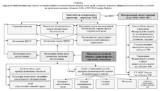 5.3.9. Предусмотренные проектной документацией технические решения по системам оповещения о ЧС (включая локальные системы оповещения в районах размещения потенциально опасных объектов)В связи с тем, что для обслуживания проектируемого объекта увеличения штатной численности не предусматривается, оповещение персонала будет осуществляться посредством существующих средств связи и оповещения.Система оповещения при ЧС решена теми же средствами связи, что и система оповещения ГО.Обслуживающий персонал проектируемых сооружений обеспечен портативной радиостанцией, c использованием которой обеспечивается связь для оповещения.5.3.10. Решения по обеспечению беспрепятственного ввода и передвижения на проектируемом объекте сил и средств ликвидации последствий аварийБеспрепятственный ввод и передвижение на проектируемом объекте сил и средств ликвидации последствий возможных аварий обеспечивается автодорогами, подъездными путями и проездами к проектируемым сооружениям.Дорожная сеть представлена автодорогой с асфальтовым покрытием сообщением «Кошки-Сергиевск», и подъездными автодорогами к указанным выше населенным пунктам, а также сетью полевых дорог.На проектируемых площадках принята тупиковая схема проездов с разворотными площадками. Проезды запроектированы IV-в категории (согласно СП 37.13330.2012 «Промышленный транспорт») исходя из условия обеспечения возможности подъезда пожарных и аварийных автомобилей к объектам, обеспечения безопасности движения, удобства водоотвода. Проектом предусматривается устройство проездов шириной 6,5 м с разворотными площадками, размерами 15х15 м. На проектируемых проездах используется щебеночное покрытие толщиной 0,2 м. Продольные и поперечные уклоны увязаны с планировочными решениями прилегающей территории.ПРИЛОЖЕНИЯ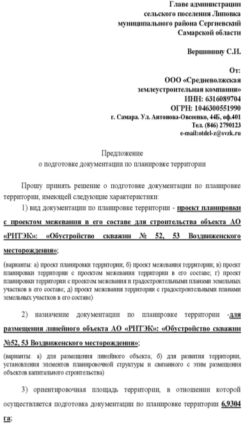 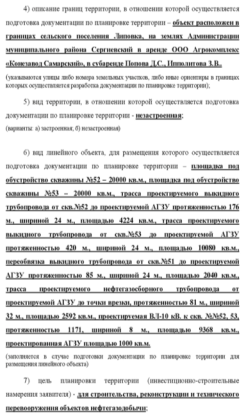 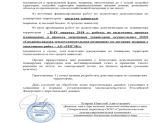 Общество с ограниченной ответственностью«СРЕДНЕВОЛЖСКАЯ ЗЕМЛЕУСТРОИТЕЛЬНАЯ КОМПАНИЯ»ДОКУМЕНТАЦИЯ ПО ПЛАНИРОВКЕ ТЕРРИТОРИИдля строительства объекта АО «РИТЭК»:«Обустройство скважин №52,53 Воздвиженского месторождения»в границах сельского поселения Липовка муниципального района Сергиевский Самарской областиКнига 3. ПРОЕКТ МЕЖЕВАНИЯ ТЕРРИТОРИИГенеральный директор ООО «Средневолжская землеустроительная компания»                                                                                                                            Н.А. ХовринНачальник отдела землеустройства                                                                                                                                                            И.В. КонищевЭкз. № ___Самара 2017 годСправка руководителя проектаДокументация по планировке территории разработана в составе, предусмотренном действующим Градостроительным кодексом Российской Федерации (Федеральный закон от 29.12.2004 № 190-ФЗ), Законом Самарской области от 12.07.2006 № 90-ГД «О градостроительной деятельности на территории Самарской области», Постановлением Правительства РФ № 564 от 12.05.2017 «Об утверждении положения о составе и содержании проектов планировки территории, предусматривающих размещение одного или нескольких линейных объектов» и техническим заданием на выполнение проекта планировки территории и проекта межевания территории объекта: "Обустройство скважин №52,53 Воздвиженского месторождения" на территории муниципального района Сергиевский Самарской области.Начальник отдела землеустройстваКонищев И.В.Книга 3. ПРОЕКТ ПЛАНИРОВКИ ТЕРРИТОРИИПроект межевания территорииПРОЕКТ ПЛАНИРОВКИ ТЕРРИТОРИИ(ПРОЕКТ МЕЖЕВАНИЯ ТЕРРИТОРИИ)Основание для выполнения проекта межеванияПроект межевания территории разрабатывается в соответствии с проектом планировки территории в целях установления границ земельных участков, предназначенных для строительства и размещения объекта АО «РИТЭК»: "Обустройство скважин №52,53 Воздвиженского месторождения"  согласно:- Технического задания на выполнение проекта планировки территории и проекта межевания территории объекта: "Обустройство скважин №52,53 Воздвиженского месторождения" на территории муниципального района Сергиевский Самарской области;- Сведений государственного кадастрового учета Цели и задачи выполнения проекта межевания территорииПодготовка проекта межевания территории осуществляется в целях определения местоположения границ образуемых и изменяемых земельных участков.При подготовке проекта межевания территории определение местоположения границ образуемых и изменяемых земельных участков осуществляется в соответствии с градостроительными регламентами и нормами отвода земельных участков для конкретных видов деятельности, установленными в соответствии с федеральными законами, техническими регламентами.Сформированные земельные участки должны обеспечить:- возможность полноценной реализации прав на формируемые земельные участки, включая возможность полноценного использования в соответствии с назначением, и эксплуатационными качествами.- возможность долгосрочного использования земельного участка.Структура землепользования в пределах территории межевания, сформированная в результате межевания должна обеспечить условия для наиболее эффективного использования и развития этой территории.В процессе межевания решаются следующие задачи:- установление границ земельных участков необходимых для размещения объекта АО «РИТЭК». Проектом межевания границ отображены:- красные линии, утвержденные в составе проекта планировки территории;-границы образуемых и изменяемых земельных участков и их частей.ВЫВОДЫ ПО ПРОЕКТУНастоящим проектом выполнено: - Формирование границ образуемых и изменяемых земельных участков и их частей.Размеры образуемых земельных участков под строительство линейного объекта приняты в соответствии с проектом полосы отвода выполненным ООО ООО «ГеоКомплекс-М». Земельные участки под строительство объекта образованы с учетом ранее поставленных на государственный кадастровый учет земельных участков.Проект межевания выполняется с учетом сохранения ранее образованных земельных участков, зарегистрированных в ГКН.Проект межевания территории является неотъемлемой частью проекта планировки территории. Каталоги координат и дирекционных углов образуемых земельных участков являются приложением к  чертежу межевания, выполненном в М 1:2000. Проект межевания территории является основанием для установления границ земельных участков на местности, закрепления их межевыми знаками и регистрации в установленном порядке.Сведения о земельных участках поставленных на государственный кадастровый учетОбщая площадь участков, поставленных на кадастровый учет:35887 м².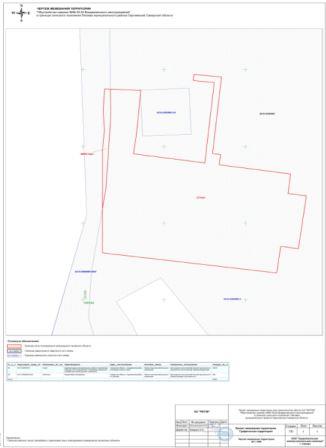 ГЛАВАСЕЛЬСКОГО ПОСЕЛЕНИЯ ЛИПОВКАМУНИЦИПАЛЬНОГО РАЙОНА СЕРГИЕВСКИЙСАМАРСКОЙ ОБЛАСТИПОСТАНОВЛЕНИЕ27 февраля 2018г.                                                                                                                                                                                                                  №02О проведении публичных слушаний по проекту планировки территории и проекту межевания территории «Обустройство скважин №650 Северо-Денгизского месторождения» в границах сельского поселения Липовка муниципального района Сергиевский Самарской областиВ целях соблюдения права человека на благоприятные условия жизнедеятельности, прав и законных интересов правообладателей земельных участков и объектов капитального строительства в соответствии с частью 5 статьи 46 Градостроительного кодекса Российской Федерации, руководствуясь статьей 28 Федерального закона от 06 октября 2003 года № 131-ФЗ «Об общих принципах организации местного самоуправления в Российской Федерации», Уставом сельского поселения Липовка муниципального района Сергиевский Самарской области, Порядком организации и проведения публичных слушаний в сфере градостроительной деятельности сельского поселения Липовка муниципального района Сергиевский Самарской области, утвержденным решением Собрания представителей сельского поселения Липовка муниципального района Сергиевский Самарской области 20 декабря 2012 года № 20 постановляю:1. Провести на территории сельского поселения Липовка муниципального района Сергиевский Самарской области публичные слушания по проекту планировки территории и проекту межевания территории объекта «Обустройство скважин №650 Северо-Денгизского месторождения»  в границах  сельского поселения Липовка муниципального района Сергиевский Самарской области (далее – Объект). Утверждаемая часть проекта планировки территории  и проекта межевания территории Объекта прилагаются.2. Срок проведения публичных слушаний по проекту планировки территории и проекту межевания территории Объекта - с 27 февраля 2018 года по 28 марта 2018  года.3. Срок проведения публичных слушаний исчисляется со дня официального опубликования настоящего постановления до дня официального опубликования заключения о результатах публичных слушаний.4. Органом, уполномоченным на организацию и проведение публичных слушаний в соответствии с настоящим постановлением, является Администрация сельского  поселения Липовка муниципального района Сергиевский Самарской области (далее Администрация).5. Представление участниками публичных слушаний предложений и замечаний по проекту планировки территории и проекту межевания территории Объекта, а также их учет осуществляется в соответствии с Порядком организации и проведения публичных слушаний в сфере градостроительной деятельности сельского поселения Липовка муниципального района Сергиевский Самарской области, утвержденным решением Собрания представителей сельского поселения Липовка муниципального района Сергиевский Самарской области от 20 декабря 2012 года №20.6. Место проведения публичных слушаний (место ведения протокола публичных слушаний) в сельском поселении Липовка муниципального района Сергиевский Самарской области: 446565 Самарская область, Сергиевский район, с. Липовка, ул. Центральная, д. 16.7. Провести мероприятие по информированию жителей поселения по вопросу публичных слушаний в поселке Липовка – 05.03.2018 года в 18.00 часов по адресу: 446565 Самарская область, Сергиевский район, с. Липовка, ул. Центральная, д. 16.8. Администрации в целях доведения до населения информации о содержании проекта планировки территории и проекта межевания территории Объекта, обеспечить организацию выставок, экспозиций, демонстрационных материалов в месте проведения публичных слушаний (месте ведения протокола публичных слушаний) и месте проведения мероприятия по информированию жителей поселения по вопросу публичных слушаний.9. Прием замечаний и предложений по проекту планировки территории и проекту межевания территории Объекта от жителей поселения и иных заинтересованных лиц осуществляется по адресу, указанному в пункте 6 настоящего постановления, в рабочие дни с 10 часов до 19 часов, в субботу с 12 часов до 17 часов.10. Прием замечаний и предложений от жителей поселения и иных заинтересованных лиц по проекту планировки территории и проекту межевания территории Объекта прекращается 21 марта  2018  года.11. Назначить лицом, ответственным за ведение протокола публичных слушаний, протокола мероприятия по информированию жителей поселения по вопросу публичных слушаний ведущего специалиста Администрации сельского поселения Липовка муниципального района Сергиевский Самарской области,  Михайлову Валентину Петровну.12. Опубликовать настоящее постановление в газете «Сергиевский вестник».13. Администрации в целях заблаговременного ознакомления жителей поселения и иных заинтересованных лиц с проектом планировки территории и проектом межевания территории Объекта обеспечить:- размещение проекта планировки территории и проекта межевания территории Объекта на официальном сайте Администрации муниципального района Сергиевский в информационно-телекоммуникационной сети «Интернет» - http://www.sergievsk.ru;- беспрепятственный доступ к ознакомлению с проектом планировки территории и проектом межевания территории Объекта в здании Администрации (в соответствии с режимом работы Администрации).14. В случае если настоящее постановление будет опубликовано позднее календарной даты начала публичных слушаний, указанной в пункте 2 настоящего постановления, то дата начала публичных слушаний исчисляется со дня официального опубликования настоящего постановления. При этом установленная в настоящем постановлении календарная дата, до которой осуществляется прием замечаний и предложений от жителей поселения и иных заинтересованных лиц, а также дата окончания публичных слушаний переносятся на соответствующее количество дней.Глава сельского поселения Липовкамуниципального района СергиевскийСамарской областиС.И. ВершининПриложениек постановлению Главысельского поселения Липовкамуниципального района Сергиевский№02 от «27» февраля 2018 г.Общество с ограниченной ответственностью«СРЕДНЕВОЛЖСКАЯ ЗЕМЛЕУСТРОИТЕЛЬНАЯ КОМПАНИЯ»ДОКУМЕНТАЦИЯ ПО ПЛАНИРОВКЕ ТЕРРИТОРИИдля строительства объекта АО «РИТЭК»:«Обустройство скважины №650 Северо-Денгизского месторождения»в границах сельского поселения Липовка муниципального района Сергиевский Самарской областиРаздел 1. ГРАФИЧЕСКИЕ МАТЕРИАЛЫ ПЛАНИРОВКИ ТЕРРИТОРИИРаздел 2. ПОЛОЖЕНИЕ О РАЗМЕЩЕНИИ ЛИНЕЙНЫХ ОБЪЕКТОВГенеральный директор ООО «Средневолжская землеустроительная компания»                                                                                                                            Н.А. ХовринНачальник отдела землеустройства                                                                                                                                                            И.В. КонищевЭкз. № ___Самара 2017 годСправка руководителя проектаДокументация по планировке территории разработана в составе, предусмотренном действующим Градостроительным кодексом Российской Федерации (Федеральный закон от 29.12.2004 № 190-ФЗ), Законом Самарской области от 12.07.2006 № 90-ГД «О градостроительной деятельности на территории Самарской области», Постановлением Правительства РФ № 564 от 12.05.2017 «Об утверждении положения о составе и содержании проектов планировки территории, предусматривающих размещение одного или нескольких линейных объектов» и техническим заданием на выполнение проекта планировки территории и проекта межевания территории объекта:  "Обустройство скважины №650 Северо-Денгизского месторождения" на территории муниципального района Сергиевский Самарской области.Начальник отдела землеустройстваКонищев И.В.Книга 1. ПРОЕКТ ПЛАНИРОВКИ ТЕРРИТОРИИОсновная часть проекта планировки1. Исходно-разрешительная документацияДанный проект подготовлен в целях установления границ земельных участков, предназначенных для строительства и размещения объекта АО "РИТЭК": "Обустройство скважины №650 Северо-Денгизского месторождения" на территории муниципального района Сергиевский Самарской области.Проект планировки территории линейного объекта – документация по планировке территории, подготовленная в целях обеспечения устойчивого развития территории линейных объектов, образующих элементы планировочной структуры территории.Проект подготовлен в границах территории, определенной в соответствии с Постановлением №     от          2018 г. «О подготовке проекта планировки территории и проекта межевания территории». для размещения линейного объекта "Обустройство скважины №650 Северо-Денгизского месторождения".Документация по планировке территории подготовлена на основании следующей документации:- Схема территориального планирования муниципального района Сергиевский Самарской области;- Генеральный план сельского поселения Липовка муниципального района Сергиевский Самарской области.- Градостроительный кодекс Российской Федерации (Федеральный закон от 29.12.2004 № 190-ФЗ)- Постановление Правительства РФ № 564 от 12.05.2017 «Об утверждении положения о составе и содержании проектов планировки территории, предусматривающих размещение одного или нескольких линейных объектов»- Техническое задание на выполнение документации по планировке территории.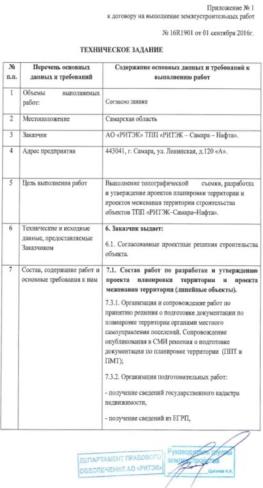 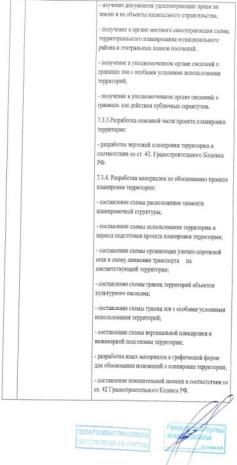 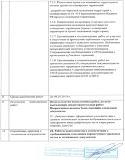 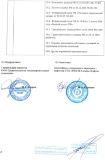 РАЗДЕЛ 1. Проект планировки территории. Графическая часть.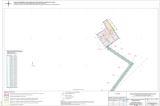 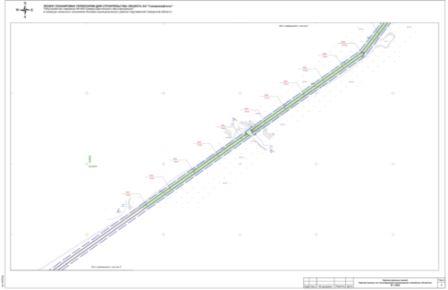 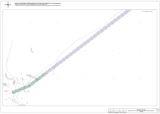 РАЗДЕЛ 2. Положения о размещении линейных объектов2. Наименование и основные характеристики объекта2.1. Наименование объекта"Обустройство скважины №650 Северо-Денгизского месторождения".2.2. Основные характеристики объекта:В соответствии с техническими требованиями настоящим проектом предусматривается сбор, учет и транспорт продукции скважины №650 Северо-Денгизского месторождения.Для сбора продукции с обустраиваемой скважины принята напорная однотрубная герметизированная система сбора нефти и газа.Добыча продукции проектируемой скважины предполагается насосом типа ЭЦН.Продукция скважины №650 под устьевым давлением, развиваемым погружным электронасосом, по проектируемому выкидному трубопроводу поступает на проектируемую МБСНУ Северо-Денгизского месторождения для замера и первичной подготовки и далее автомобильным транспортом транспортируется на УПН «Аксеновская» для подготовки до товарной кондиции.Выкидной трубопровод от скважины №650 предназначен для транспорта продукции скважины от устья скважины до МБСНУ.Мобильная блочно-сепарационная наливная установка.МБСНУ предназначена для сепарации, замера продукции по жидкости и газу, а также для налива нефти в автоцистерны, с последующей её транспортировкой и включает:• Сепаратор нефтегазовый на раме-основании на полозьях;• Емкость накопительную на раме-основании на полозьях;• Вагон-бытовка для операторов;• Факельную установку на раме-основании на полозьях с автоматической системой розжига и контроля пламени, предназначенную для сжигания горючих газов и паров в широком диапазоне расходов и давлений;• Установку налива нефти (стояк налива) в автоцистерны на раме-основании на полозьях;• Легкоразборные эстакады для прокладки кабелей и трубопроводов. Кабели прокладывать в лотках (лотки и кабели поставляются в комплекте).Техническая характеристика МБСНУУстановка МБСНУ должна обеспечивать выполнение следующих основных функций:-  отделение попутного газа от нефтегазовой смеси, поступающей из скважины;-  учет выделенного попутного газа;-  регулирование давления попутного газа регулятором на выходе из С-1;-  сжигание газа на факеле;-  визуальный контроль температуры, давления и уровня жидкости в аппаратах;-  автоматический сброс давления с помощью клапана СППК на факельную установку при превышении допустимого давления;-  учет нефти в накопительной емкости по градуировочным таблицам;-  откачку нефти из емкости через стояк налива, учет по массовому расходомеру.К технологическим трубопроводам относятся все трубопроводы, находящиеся в пределах ограждения технологических площадок:- трубопроводы обвязки скважины;- дренажный трубопровод.Трубопроводы обвязки устья скважин прокладываются надземно на несгораемых опорах.Дренажный трубопровод от БДР-1 до дренажной емкости ЕП-1 прокладывается подземно.Реагентопровод от БДР-1 до устья скважины прокладывается подземно.На выкидной линии скважины предусмотрена установка датчика давления и электроконтактного манометра, который связан с двигателем, и, в случае превышения давления выше расчетного или понижения давления при порывах, отключает привод насоса.Выкидной трубопровод запроектирован из стальных бесшовных труб ГОСТ 8732-78 из стали 20 группы В.Для отсечения выкидного трубопровода от фонтанной арматуры в случае ремонта предусмотрена задвижка клиновая 30с15нж с ручным приводом класса герметичности А по ГОСТ Р 54808-2011.Для борьбы с парофиноотложениями в выкидном трубопроводе предусмотрена подача пара от подключаемой ППУ через патрубок Ду50, оборудованный задвижкой клиновой.Борьба с АСПО на приеме ГНО и выкидной линии скважины осуществляется путем подачи реагента СНПХ-4114 в затрубное пространство скважин.Подача реагента в затрубное пространство осуществляется по трубопроводу 25х4 мм от блока подачи реагента БДР-1.Блок дозирования реагентов БДР-1 предназначен для хранения и дозированной подачи деэмульгатора СНПХ-4114 на прием насоса ЭЦН.В проекте принят один блок дозирования реагентов БДР-1 тип УДПХ-ЛОЗНА модель «04» исполнение 1, в комплекте с блоком управления, с одной расходной емкостью и двумя дозировочными насосами.Установка выполнена в блочном исполнении, полной заводской готовности и обладает автономностью в работе. Оборудование установки смонтировано на сварной раме - санях и укрыто теплоизолированным блок-боксом. Блок-бокс разделен герметичной перегородкой на два отсека: отсек технологический и отсек приборный. Класс взрывоопасных зон технологического отсека В-1а по ПУЭ. Приборный отсек БДР выполнен в общепромышленном исполнении (категория помещения по взрывопожарной и пожарной опасности – Д по СП 12.13130.2009).Деэмульгатор СНПХ-4114 предназначен для подготовки (обезвоживание и обессоливание) высоковязких, смолистых нефтей. Обеспечивает глубокое обезвоживание в широком интервале температур. Деэмульгатор СНПХ-4114 представляет собой композицию из неионогенных ПАВ в смеси ароматических и спиртовых растворителей.Массовая доля активного вещества – 45-55%.Кинематическая вязкость при 20°С не более 50 мм2/с.Температура застывания не выше -50°С .Плотность при 20°С  900-970 кг/м3.По токсикологическим свойствам СНПХ-4114 относится к 3 классу опасности (умеренно опасные вещества). Не содержит хлорорганических соединений.Оптимальная дозировка реагента определится в процессе вывода установки на нормальный технологический режим.Для сбора дренажа БДР-1 предусмотрена дренажная емкость ЕП-1 объемом 5 м3.Дренажная емкость принята заводского изготовления.Откачка дренажной емкости предусматривается специализированной техникой по мере ее заполнения. Газ, выделившийся в дренажной емкости, отводится в атмосферу через вытяжную (дыхательную) трубу, снабженную огнепреградителем.Антикоррозионная защита наружных и внутренних поверхностей дренажной емкости выполняется в заводских условиях.Перед нанесением антикоррозионной защиты наружную поверхность емкости подвергается дробеструйной очистке до степени 2 по ГОСТ 9.402-2004 и обезжиривается до степени 1 по ГОСТ 9.402-2004.Покрытие наружной поверхности емкости: эмаль ХС-010 по ТУ 6-21-51-90 – 2 слоя.Внутреннее покрытие емкости: шпатлевка ЭП-0010 по ГОСТ 10277-90 – 1 слой;эмаль ЭП-773 по ГОСТ 23143-83*, толщина покрытия не менее 130 мкм – 3 слоя.Система электроснабжения.Прохождение трассы ВЛ предусматривает соблюдение нормативных расстояний согласно требованиям ПУЭ:- от стоек опор ВЛ до существующих подземных сооружений (нефтепроводы, водоводы, кабели связи);- от стоек опор до полотна автодорог;- габаритные расстояния: от проводов ВЛ до поверхности, земли полотна автодорог, между проводами пересекаемых ВЛ, между проводами ВЛ и лесными насаждениями.Протяженность проектируемого участка ВЛ-10 кВ к скважине №650, составляет 4,0 км. Началом проектируемого участка ВЛ 10 кВ является отпаечная опора ВЛ-10 кВ, концом трассы – анкерная опора (А10-3), устанавливаемая перед КТП на скв. №650.При расчете переходов ВЛ-10 кВ через инженерные сооружения значение напряжения в проводе и приведенная нагрузка на провод принимается из расчета провода для режима, в котором стрела провеса провода получается наибольшей. Габариты на переходах рассчитываются для разных видов переходов при следующих режимах:• на пересечениях линий ВЛ между собой – при температуре +15 С;• на пересечениях с остальными инженерными сооружениями – при высшей температуре (без учета нагрева провода) или при гололеде без ветра.На переходах, ограниченных с обеих сторон анкерными опорами, расчет габарита производился только по нормальному режиму. В других случаях, расчет производился по аварийному режиму при обрыве провода в соседнем полете в режиме среднегодовой температуры при отсутствии гололеда и ветра.Проектируемая ВЛ выполнена по типовой серии 3.407.1-143.3. На отпайках, конструктивно выполненных, на стойках СНВ-7-13, проводом АС 70/11.Расчетные пролеты принимаются не более типовых расчетных значений в соответствии с документами:• Шифр 25.0038 «Расчетные пролеты для опор ВЛ-10 кВ с неизолированными проводами по ПУЭ 7 издания (дополнение к проектам опор ВЛ)» разработан ПАО «РОСЭП», 2005г.• Типовой проект серия 3.407.1-143 выпуск 3.Трасса проектируемой  отпайки ВЛ-10 кВ на скв. №650 пересекает водную преграду – р. ЛиповкаПереходы ВЛ-10 кВ, через р. Липовка, выполнен воздушным способом на анкерно-угловых стальных опорах ВЛ-35 кВ по типовой серии 7227тм-т2.Длина пролета на переходе через р. Липовка не превышает  L=200 м.Конструктивно проектируемые отпайки ВЛ-10 кВ на скважину №650 выполняются одноцепными по типовой серии 3.407.1-143 выпуск 2 «Опоры на базе железобетонных стоек длинной 13м» разработанной институтом «Сельэнергопроект».В качестве стоек опор массового применения приняты железобетонные стойки СНВ-7-13 рассчитанные в III районе по ветру и в IV районе по гололеду.На пересечениях, с подъездными автодорогами к скважинам, при необеспечении габарита на стандартных опорах, предусматриваются опоры по типовой серии 3.407.1-143.5 выпуск 5 «Железобетонные опоры для пересечений с инженерными сооружениями» разработанной институтом «Сельэнергопроект».Промежуточные опоры П10-5 выполнены в виде одностоечных свободностоящих конструкций с расположением проводов на опоре – треугольником.Угловые промежуточные опоры УП10-3 выполнены в виде двухстоечной конструкций – стойка с подкосом.  Угол поворота трассы ВЛ на опоре принимается до 30°.Угловые анкерные опоры УА10-3 выполнены в виде трехстоечной конструкции – стойка и два подкоса. Угол поворота трассы ВЛ на опоре до 90°.Анкерные (концевые) опоры А10-3 выполнены в виде двухстоечной конструкции – стойка и подкос.Металлические анкерные опоры У35-1 устанавливаются на грибовидные фундаменты Ф3-Ам по типовой серии 3.407-115 "Энергосетьпроект".Технические решения, принятые в проекте, соответствуют требованиям экологических, санитарно-гигиенических, противопожарных и других норм, действующих на территории Российской Федерации, и обеспечивают безопасную для жизни и здоровья людей эксплуатацию объекта при соблюдении предусмотренных проектом мероприятий.3. Местоположение проектируемого объектаВ административном отношении Северо-Денгизское месторождение расположено в пределах. Сергиевского района Самарской области, в 90-120 км к северу от областного центра г. Самара. Рассматриваемое месторождение находится в пределах сравнительно высокоосвоенной территории Самарской области.Территория района месторождения густо населена. Кроме районного центра Сергиевск наиболее крупными населенными пунктами в районе являются пгт. Суходол, п. Сургут, п. Серноводск, с. Старая Дмитриевка. Между собой, а также с районным и областным центрами населенные пункты связаны асфальтовыми и грунтовыми дорогами. Проходимость проселочных дорог в дождливую и снежную погоду заметно снижается. Асфальтированная дорога идет на г. Самару. Наряду с нефтегазодобычей, другой основной отраслью народного хозяйства является сельское хозяйство.Район относится к сейсмически спокойным.В геоморфологическом отношении территория Сергиевского района относится к провинции Высокого Заволжья с долинами второстепенных рек и делится рекой Сок на левобережье, или водораздел рек Сок-Большой Кинель и правобережье - водораздел рек Сок-Кондурча.Массив Сокские яры протянулся вдоль правого берега р. Сок от восточной границы Самарской области до нижнего течения р. Кондурча. На востоке смыкается с Бугульминско-Белебеевской возвышенностью, не образуя чёткой границы.Непосредственно территория скважины №650 и подходящие к ним трассы расположены на правом склоне реки Сок. Рельеф участка работ пересеченный, абсолютные отметки изменяются в пределах: на площадке скважины №650 (абсолютные отметки 112,18 – 118,47 м.), направление проектируемой трассы ЛЭП с востока на запад с понижениями в местах пересечения с реками и оврагами.Речная сеть исследуемого района принадлежит бассейну реки Кондурча. По характеру водного режима реки территории относятся к типу рек с четко выраженным весенним половодьем, устойчивой летней меженью с эпизодическими паводками и устойчивой зимней меженью в редкие зимы прерываемой паводком оттепелей.Район работ имеет развитую дорожную сеть. Подъезд возможен в любое время года по автомобильным дорогам общегосударственного и местного значения.Обзорная схема участка работ приведена ниже на рис. 1.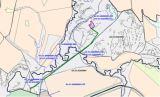 4. Перечень координат характерных точек зон планируемого размещения объекта.5. Мероприятия по охране окружающей среды, защите территорий от чрезвычайных ситуаций.5.1. Мероприятия по сохранению объектов культурного наследияРазработка мероприятий по сохранению объектов культурного наследия не требуется, так как проектируемый линейный объект не затрагивает такие объекты.Заключением отчета о результатах проведения охрано-разведочного археологического обследования земельного участка, отводимого под объект «Обустройство скважины №650 Северо-Денгизского месторождения», выполненным ООО «ГЕФЕСТ» на основании открытого листа №1835 от 23.09.2016 года, установлено, что на выбираемом земельном участке памятники археологии отсутствуют и земельный участок может быть использован для строительства объекта «Обустройство скважины №650 Северо-Денгизского месторождения» в муниципальном районе Сергиевский Самарской области.5.2. Мероприятия по охране окружающей средыПо санитарной классификации, в соответствии с СанПиН 2.2.1/2.1.1.1200-03, для промысловых трубопроводов углеводородного сырья санитарные разрывы (санитарные полосы отчуждения) не регламентируются.В соответствии с таблицей 13 СП 34-116-97 «Инструкции по проектированию, строительству и реконструкции промысловых нефтегазопроводов» минимальное допустимое расстояние от проектируемого напорного нефтепровода (диаметром до 300 мм) до городов и др. населённых пунктов составляет 75 м.Следовательно, размер санитарного разрыва для проектируемого напорного нефтепровода диаметром до 300 мм принят не менее 75 м.Ближайший населённый пункт с. Старая Дмитриевка находится в 2 км к южнее от скважины № 650, что удовлетворяет принятым размерам санитарного разрыва.В соответствии с требованиями СанПиН 2.2.1/2.1.1.-1200-03 (новая редакция) «Санитарно-защитные зоны и санитарная классификация предприятий, сооружений и иных объектов» (с учетом СанПиН 2.2.1./2.1.1.-2361-08 «Изменения № 1 к СанПиН 2.2.1/2.1.1.-1200-03 (новая редакция)»; СанПиН 2.2.1./2.1.1.2555-09 «Изменения № 2 к СанПиН 2.2.1/2.1.1.-1200-03 (новая редакция)»; СанПиН 2.2.1/2.1.1.2739-10 «Изменения и дополнения № 3 к СанПиН 2.2.1/2.1.1.-1200-03 (новая редакция)» Постановление Главного государственного санитарного врача РФ от 25 апреля 2014 г. N 31 «О внесении изменений № 4 в СанПиН 2.2.1/2.1.1.-1200-03 (новая редакция)) устанавливается специальная территория с особым режимом использования – санитарно-защитная зона (СЗЗ) для различных производств.На строительных площадках проектируемого объекта предусматривается организация площадок для сбора и временного хранения отходов.Временное хранение и утилизация отходов должна проводиться в соответствии с требованиями Федерального Закона РФ от 24 июня 1998 года № 89-ФЗ «Об отходах производства и потребления», действующих экологических, санитарных правил и норм по обращению с отходами.На предприятии должны назначаться лица, ответственные за производственный контроль в области обращения с отходами, разрабатываться соответствующие должностные инструкции.Регулярно должен проводиться инструктаж с лицами, ответственными за производственный контроль в области обращения с отходами, по соблюдению требований законодательства Российской Федерации в области обращения с отходами производства и потребления, технике безопасности при обращении с опасными отходами.Должен осуществляться систематический контроль за сбором, сортировкой и своевременным удалением отходов с территории строительной площадки.Основные мероприятия:• все образующиеся отходы производства при выполнении строительно-монтажных работ должны собираться и размещаться в специальных контейнерах для временного хранения с последующим вывозом в установленные места;• приказом назначается ответственное лицо за соблюдение требований природоохранного законодательства;• места производства работ необходимо оборудовать табличкой с указанием ответственного лица за экологическую безопасность.Временное хранение тары из черных металлов, загрязненная лакокрасочными материалами (содержание менее 5%); тары из черных металлов, загрязненной нефтепродуктами (содержание нефтепродуктов менее 15%); обтирочного материала, загрязненного нефтью или нефтепродуктами (содержание нефти или нефтепродуктов 15 % и более) предполагается в закрытых металлических контейнерах, установленных на площадке с твердым покрытием в местах базирования бригад и участков. Удаление отходов планируется осуществлять на специализированный полигон, имеющий соответствующую лицензию.Вопросы организации мест сбора, создания условий для безопасного хранения, а также направление удаления - размещения для всех производственных (строительных) отходов и отходов потребления, кроме «отходов, содержащих незагрязненные черные металлы (в том числе чугунную и/или стальную пыль), несортированных» находятся в ведении строительной организации-подрядчика, выигравшей тендер. Указанные отходы планируется передавать в собственность организации-Подрядчика строительных работ.Места временного хранения отходов на территории предприятия (оборудованные контейнерные площадки, иные места (помещения) для временного хранения отходов) определяются руководством подрядной организации по согласованию с контролирующими организациями и должны быть отражены в «Проекте нормативов образования отходов и лимитов на их размещение».Вывоз отходов предусматривается осуществлять на полигоны, имеющие соответствующую лицензию (по заключенным договорам).На период строительства объектов, для сбора жидких бытовых отходов на строительной площадке предусматривается установка биотуалета марки МТК «Саметко». Объем бака в биотуалете составляет 370 литров.Бытовые стоки на период строительства вывозятся автотранспортом на очистные сооружения МУП ВКХ г. Нефтегорск в соответствии с договорной документацией, заключенной подрядчиком по строительству. Вывоз бытовых стоков предусматривается осуществлять специально оборудованным автотранспортом (типа КО 503В-3) два раза в неделю.Для образованных в процессе строительства объекта лома и отходов черных металлов предусматривается хранение на территории бригад и участков на специально обозначенных площадках с твердым покрытием (твердое водонепроницаемое покрытие, край площадки должен быть не менее, чем на 1 метр по периметру свободен от складируемых отходов) до проведения тендера на определение подрядной организации для проведения работ по разделке и вывозу металлического лома.После окончания строительства объекта предусматривается вывоз автотранспортом неутилизируемых строительных отходов с целью их захоронения на специализированном полигоне.На период строительства и эксплуатации производственные сточные воды предполагается передавать на КНС-2 НСП ЦПНГ-5 с последующей закачкой в глубокие поглащающие горизонты.Периодичность вывоза производственных отходов, остатков материалов и изделий, образующихся в процессе строительного производства, принимается один-два раза в месяц, бытовых отходов – в летний период ежедневоно, в зимний период - по мере накопления.После окончания строительства проводится планировка и работы по благоустройству территории.Загрязнение почвенно-растительного покрова строительными и другими видами отходов при соблюдении рекомендаций проектной документации полностью исключено, так как предусмотрены утилизация на производственной площадке, или передача отходов лицензированным организациям с целью их утилизации или захоронению на специализированных полигонах в соответствии с заключенными договорами.Конструктивные решения и защитные устройства, предотвращающие попадание животных на территорию строительных площадок, а также птицезащитные устройства, предотвращающие массовую гибель птиц на линиях электропередачи ВЛ 6 (10) кВВоздушные линии могут приносить вред животным (в особенности птицам) и даже насекомым, чувствительным к электрическим полям. Поэтому при изысканиях трассы будущей линии элекотропередачи стараются обойти территории заповедников, пути миграции диких животных, гнездовья редких птиц и др.В соответствии со ст. 22 ФЗ «О животном мире» при сооружении линий электропередачи должны предусматриваться и проводиться мероприятия по:• сохранению среды обитания объектов животного мира и условий их размножения, нагула и отдыха;• обеспечению неприкосновенности защитных участков территорий с соблюдением требований, обеспечивающих охрану животного мира;• обеспечению сохранения путей миграции объектов животного мира и мест их постоянной концентрации, в том числе в период размножения и зимовки.При строительстве проектируемого объекта для защиты животных рекомендуется проведение мероприятий, ведущих к недопущению проникновения объектов животного мира в те места, где они могут погибнуть или будет причинен вред их здоровью.За уничтожение птиц на владельца ЛЭП могут наложить штраф, или возложить обязанность по возмещению ущерба, причиненного животному миру.На воздушных линиях электропередач такие мероприятия заключаются в выборе надлежащих конструкций опор, в которых предусматриваются детали, способствующие отдыху птиц при перелетах, возможному их гнездованию и предотвращению принесения вреда птицам. Особенно необходимы такие мероприятия на железобетонных опорах ВЛ 6 (10) кВ со штыревыми изоляторами, где больше всего гибнет птиц.Настоящим проектом при эксплуатации ВЛ 6 кВ для предотвращения риска гибели птиц, на все штырьевые изоляторы устанавливаются комплекты современных специальных ПЗУ изолирующего типа (так называемые птицезащитные кожухи) с целью решения проблемы массовой гибели птиц на линиях электропередачи. Решение проблемы достигается путем использования ПЗУ-кожухов, закрывающих опасные участки токоведущих проводов, приближенные к концам траверс.5.2.1. Мероприятия по охране атмосферного воздухаИсточниками воздействия на атмосферный воздух являются:• химическое воздействие – выделение загрязняющих веществ;• физическое воздействие – шум; вибрация.В настоящем разделе рассматривается химическое и физическое воздействие на атмосферный воздух проектируемого объекта.Анализ воздействия на атмосферный воздух всех составляющих проекта выполнен на основании расчетов выбросов загрязняющих веществ в атмосферу, приведенных в данной работе.В соответствии с заданием на проектирование объекта данной проектной документацией предусматривается строительство объекта «Обустройство скважины №650 Северо-Денгизского месторождения».Потенциал загрязнения атмосферы (ПЗА) в указанном районе нефтегазодобычи, характеризующий рассеивающую способность атмосферы с точки зрения самоочищения атмосферы от вредных выбросов относится к III зоне и характеризуется как повышенный континентальный.При проведении работ по обустройству проектируемых сооружений основное негативное воздействие на атмосферный воздух будут оказывать источники неорганизованных выбросов: строительные машины и механизмы, спецтехника, а также сварочные, покрасочные и земляные работы.Потребность в основных строительных машинах и механизмах и продолжительность работ определена на основании физических объемов работ, эксплуатационной производительности машин и механизмов и принятых темпов проведения работ.Нулевой вариант не предусматривает строительства объектов, вследствие чего, выбросы по нулевому варианту в период проведения строительных работ отсутствуют.Нормативы выбросов вредных веществ на период строительных работ (Таблица №1).Таблица №1Выбросы загрязняющих веществ в атмосферный воздух от стационарных и передвижных источников в период обустройства приведены в таблице №2:Таблица №2На основании уровней добычи пластовой жидкости определено общее количество загрязняющих веществ, выбрасываемых в атмосферный воздух.Общее количество загрязняющих веществ, выбрасываемых в атмосферный воздух от объектов, определено на год работы объектов в регламентированном режиме. В валовых выбросах учтены выбросы при регламентированном режиме работы оборудования.Прогнозная оценка влияния выбросов загрязняющих веществ при эксплуатации объектов нефтедобычи на атмосферный воздух выполнена на основании расчетов рассеивания загрязняющих веществ в атмосфере.Расчетом рассеивания определены концентрации загрязняющих веществ в атмосферном воздухе при регламентированном режиме работы проектируемого объекта в период строительства и эксплуатации объекта.Оценка существующего состояния атмосферного воздуха в районе проведения проектируемых работ произведена по результатам обследования воздушной среды в населенном пункте Липовка.Анализ результатов расчетов рассеивания при эксплуатации проектируемого объекта показал, что при регламентированном режиме работы проектируемых объектов на границе санитарных разрывов (санитарных полос отчуждения) и жилой застройки не наблюдаются превышения ПДК.Ориентировочный размер санитарно-защитной зоны для проектируемого объекта, согласно требованиям СанПиН 2.2.1/2.1.1.1200-03 (новая редакция), составляет 300 м.Так воздействие на атмосферный воздух носит кратковременный характер, ограниченный периодом строительных работ, мероприятия по охране атмосферного воздуха носят рекомендательный характер и относятся к организационным:• не допускать работы двигателей внутреннего сгорания в форсированном режиме.• не допускать работы автотехники без необходимости (на холостом ходу, без нагрузки).• соблюдать технологию проведения работ.• соблюдать границы землеотвода.• вести контроль за техническим состоянием транспорта.При длительном хранении грунта в случае его подсыхания, вести орошение поверхности отвала грунта.При выполнении указанных выше мероприятий химическое воздействие на атмосферный воздух в период строительства можно считать допустимым, и сооружение проектируемого объекта не приведет к ухудшению состояния атмосферного воздуха в районе проведения работ.Перечень мероприятий по защите  от воздействия шума• производство строительных работ с применением машин и механизмов с уровнем шума не выше 85  дБа. Работы вести только в дневное время  с 9:00 до 21:00;• не допускать работу авто- и спецтехники с отсутствием шумоглушителей;• не допускать работу двигателей автотранспорта без необходимости.5.2.2. Мероприятия по рациональному использованию и охране вод и водных биоресурсов на пересекаемой нефтепроводом реке в период строительства и эксплуатации нефтепроводаТрасса проектируемого выкидного трубопровода от скв. № 650 не пересекает искусственные и естественные преграды, параллельное следование с инженерными сооружениями проектом не предусмотрено.5.2.3. Мероприятия по охране и рациональному использованию почвенного покрова и земельных ресурсов.В проекте предложен комплекс мероприятий способствующих восстановлению биологической продуктивности земель:• снятие плодородного слоя, хранение во временных отвалах и его применение при восстановлении плодородного слоя почвы;• плодородный слой почвы следует хранить при условии, исключающем ухудшение его качества: смешивание с подстилающими породами, загрязнение техническими жидкостями, твердыми предметами, щебнем;• в проекте предусмотрено минимальное использование земель, расчет произведен согласно действующим нормативным документам и разработанным рабочим чертежам;• места дислокации временных производственных баз, располагаемых в полосе нормативного отвода, после окончания их действия должны быть очищены от построек, мусора, отходов нечистот. Собранные отходы должны быть вывезены на разрешенную свалку бытового мусора, занимаемый участок рекультивирован;• в целях охраны окружающей среды от загрязнения горюче-смазочными материалами следует заправку машинно-тракторного парка осуществлять на специально оборудованных площадках.• после окончания строительства и передачи земли правообладателям через год проводится агрохимическое обследование.С целью предотвращения развития эрозионных процессов на улучшаемых землях необходимо соблюдать следующие требования:• обработка почвы проводится поперек склона;• выбор оптимальных сроков и способов внесения органических и минеральных удобрений;• отказ от использования удобрений по снегу и в весенний период до оттаивания почвы;• дробное внесение удобрений в гранулированном виде;• валкование зяби в сочетании с бороздованием;•  безотвальная система обработки почвы;•  почвозащитные севообороты;•  противоэрозионные способы посева и уборки;•  снегозадержание и регулирование снеготаяния.Строительство объекта приведет к формированию техногенного ландшафта. Его возникновение в значительной степени связано с требованиями безаварийной эксплуатации объекта. С целью гармоничного слияния техногенного ландшафта с существующими природно-территориальными комплексами и максимального снижения ущерба окружающей среде следует полностью выполнить рекомендуемые проектом мероприятия.Предприятия и организации, выполняющие строительные работы на предоставленных им землях, обязаны за свой счет приводить эти земельные участки в состояние, пригодное для дальнейшего использования их.5.3. Мероприятия по защите территории от чрезвычайных ситуаций.5.3.1. Решения по исключению разгерметизации оборудования и предупреждению аварийных выбросов опасных веществВ целях исключения разгерметизации оборудования и предупреждения аварийных выбросов опасных веществ в проектной документации предусмотрен комплекс технических мероприятий:• аварийная сигнализация об отклонениях технологических параметров от допустимых значений при возможных аварийных ситуациях;• отключение станции управления при повышении и понижении давления в выкидном трубопроводе от устья нефтяной скважины;• телесигнализация об аварии станции управления;• защита трубопроводов, арматуры и оборудования от почвенной и атмосферной коррозии;• покрытие подземно прокладываемых трубопроводов изоляцией усиленного типа;• герметизация фланцевых соединений с помощью паронитовых уплотнительных колец;• применение запорной арматуры с классом герметичности А согласно ГОСТ Р 54808-2011 «Арматура трубопроводная запорная. Классы и нормы герметичности затворов»;• испытание всех трубопроводов на прочность и плотность;• покрытие надземных участков трубопроводов и арматуры в целях антикоррозионной защиты системы эпоксидного и полиуретанового покрытий;• термообработка сварных стыков подземных трубопроводов.Строительство и монтаж выкидного трубопровода предусматривается в соответствии сВСН 51-2.38-85, ГОСТ Р 55990-2014, РД 39-132-94, СП 34-116-97.В соответствии с п.16 СП 34-116-97 контролю физическими методами подвергаются 100 % сварных стыков трубопровода, в т.ч. радиографическим методом 100 %.Выполнить контроль твердости 10 % сварных соединений нефтепровода методом «Польди» или аналогичным в соответствии с п. 16.27 СП 34-116-97.По окончании строительно-монтажных работ нефтепровод промывается водой, внутренняя полость трубопровода очищается путем прогонки очистного и калибровочного устройства согласно ВСН 011-88. Работы производятся по специальной рабочей инструкции на очистку полости и испытания трубопровода с учетом местных условий производства работ, составленной на основании РД 39-132-94 и ВСН 005-88 «Строительство промысловых стальных трубопроводов. Технология и организация».По окончании очистки трубопровод испытывается на прочность и герметичность гидравлическим способом в соответствии с ГОСТ Р 55990-2014 и РД 39-132-94 с последующим освобождением от воды.Величина давления испытания выкидного нефтепровода:• на прочность – Рисп. = 1,25Рраб. = 5,0 МПа в верхней точке, но не более заводского давления испытания в нижней точке;• на герметичность – Рисп. = Рраб. = 4,0 МПа.Испытание трубопровода на участках пересечения с подземными коммуникациями в пределах 20 м по обе стороны от пересекаемых коммуникаций выполнить в два этапа:• первый этап - после укладки и засыпки (или крепления на опорах), Рисп. = 1,25Рраб. = 5,0 МПа;• второй этап – одновременно с испытанием трубопровода, Рисп. = 1,25Рраб. = 5,0 МПа в верхней точке, но не более заводского испытания в нижней точке.Гидравлические испытания проводятся при температуре окружающего воздуха не ниже 5 ºС.Для защиты от почвенной коррозии предусматривается:• строительство трубопровода из труб, поверхность которых покрыта гидроизоляцией с наружным двухслойным защитным покрытием усиленного типа (2У) на основе экструдированного полиэтилена по ТУ 1390-004-32256008-03, выполненной в заводских условиях;• применение средств электрохимзащиты.;• покрытие гидроизоляцией сварных стыков выкидного трубопровода изолировать с помощью термоусаживающих манжет «ТЕРМА-СТМП» по ТУ 2245-026-82119587-2008;• детали (отводы крутоизогнутые штампованные) и сварные стыки деталей выкидного трубопровода изолировать по ГОСТ Р 51164-98 комплектом изоляционных материалов «ПИК» по ТУ 2293-006-94274904-2007.Перед нанесением гидроизоляции поверхность металла очищается от продуктов коррозии, обезжиривается, обеспыливается. Степень очистки поверхности металла по ГОСТ 9.402-2004:• под комплект «ПИК» – «четвертая»;• под комплект манжет «Терма-СТМП» – «вторая».Работы проводятся в соответствии с рекомендациями завода-изготовителя.Конструкция гидроизоляции на основе комплекта «ПИК»:• праймер «Приз»;• лента «Прима» летняя – 1 слой, толщиной 2,2 мм, шириной 90 мм для выкидного трубопровода диаметром 89 мм;• лента «ДРЛ-Л» – 1 слой, толщиной 1,2 мм, шириной 90 мм для выкидных трубопроводов диаметром 89 мм.Покрытия должны соответствовать ГОСТ Р 51164-98 «Трубопроводы стальные магистральные. Общие требования к защите от коррозии», СП 245.1325800.2015 «Защита от коррозии линейных объектов и сооружений в нефтегазовом комплексе. Правила производства и приемки работ».По показателям свойств и температурному диапазону применения изоляционные покрытия должны обеспечивать эффективную противокоррозионную защиту изолированных изделий на весь нормативный срок эксплуатации трубопроводов.Для защиты от атмосферной коррозии наружную поверхность надземных участков трубопровода очистить от продуктов коррозии, обезжирить, нанести следующую систему покрытий:• эпоксидное покрытие – один слой;• полиуретановое покрытие стойкое к ультрафиолетовому излучению – один слой.Степень очистки поверхности металла – «третья» по ГОСТ 9.402-2004.Для защиты выкидного трубопровода от внутренней коррозии настоящим проектом предусматривается применение труб стальных бесшовных или прямошовных повышенной коррозионной и эксплуатационной стойкости, стойкой к СКРН, диаметром и толщиной стенки 89х5 мм из стали 20А класса прочности не ниже К48 по ГОСТ 31443-2012.Для борьбы с асфальто-смоло-парафиновыми отложениями (АСПО) на выкидной линии предусматривается подача пара от передвижного агрегата ППУ через рукав, подключаемый к арматуре в обвязке устья скважины.5.3.2. Решения, направленные на предупреждение развития аварии и локализацию выбросов (сбросов) опасных веществДля обеспечения безаварийной эксплуатации сооружений системы сбора продукции скважин, сокращения выбросов вредных веществ в окружающую среду проектной документацией предусмотрено:• сбор продукции скважин осуществляется по напорной однотрубной герметизированной системе;• выбор оптимального диаметра трубопроводов для транспорта продукции скважин в пределах технологического режима;• выбор материального исполнения труб в соответствии с коррозионными свойствами перекачиваемой продукции;• установка электрооборудования во взрывозащищенном исполнении;• автоматический контроль параметров работы оборудования, средства сигнализации и автоматические блокировки;• автоматическое отключение электродвигателей погружных насосов скважин при отклонениях давления в выкидном трубопроводе - выше и ниже допустимого значения;• применение термообработанных труб, покрытых изоляцией усиленного типа, выполненной в заводских условиях;• покрытие гидроизоляцией усиленного типа сварных стыков выкидного трубопровода, деталей трубопроводов;• обвалование площадок скважин с целью предотвращения растекания нефтесодержащей жидкости по поверхности земли;• защита оборудования и трубопроводов от статического электричества путем заземления;• контроль сварных стыков трубопроводов неразрушающими методами;• проведение гидравлических и пневматических испытаний по окончании строительства.Для привлечения внимания к непосредственной опасности, предупреждения о возможной опасности, исключения возможности повреждения трубопроводов по трассе на углах поворота трассы, на пересечениях с подземными коммуникациями установлены опознавательные и запрещающие знаки.С целью уменьшения эффекта «домино» расстояния между сооружениями приняты в соответствии с требованиями противопожарных и санитарных норм:• ВНТП 3-85 «Нормы технологического проектирования объектов сбора, транспорта, подготовки нефти, газа и воды нефтяных месторождений»;• Федеральные нормы и правила в области промышленной безопасности «Правила безопасности в нефтяной и газовой промышленности»;• ППБО-85 «Правила пожарной безопасности в нефтяной промышленности»;• ПУЭ «Правила устройства электроустановок»;• СП 18.13330.2011 «Генеральные планы промышленных предприятий».Решения по размещению оборудования приведены на чертежах марки ИЛО2-01.Кроме того, на объекте при его эксплуатации в целях предупреждения развития аварии и локализации выбросов (сбросов) опасных веществ предусматриваются такие мероприятия, как разработка плана ликвидации аварийных разливов нефти, прохождение персоналом учебно-тренировочных занятий по освоению навыков и отработке действий и операций при различных аварийных ситуациях.Противопожарные расстояния между зданиями, сооружениями, а также требуемые минимальные противопожарные расстояния между зданиями, сооружениями приведены в таблице 3.Таблица 3 - Противопожарные расстояниямежду зданиями, сооружениями5.3.3. Решения по обеспечению взрывопожаробезопасностиВ целях обеспечения взрывопожарной безопасности, предусмотрен комплекс мероприятий, включающий в себя:• разработку планировочных решений генерального плана проектируемых площадок с учетом технологической схемы, подхода трасс инженерных коммуникаций, рельефа местности, а также санитарно-гигиенических и противопожарных норм;• герметизацию системы добычи и транспортировки нефти;• проектирование внутриплощадочных дорог с щебеночным покрытием;• наличие резервных источников питания у приборов приемно-контрольных и охранно-пожарных;• установку электрооборудования во взрывозащищенном исполнении;• автоматизацию технологических процессов, обеспечивающая дистанционное управление и контроль за процессами из операторной;• проверку на прочность и герметичность трубопроводов после монтажа;• молниезащиту;• защита от статического электричества;• электрохимзащита.Классификация проектируемых сооружений по взрывоопасности и пожароопасности приведена в таблице 4Таблица 4 - Классификация проектируемых сооружений по взрывоопасности и пожароопасностиНа площадке нефтяной скважины № 650 Северо-Денгизского месторождения - пожар относится к классу «В» (пожар горючих жидкостей).На площадке КТП пожар относится к классу «Е» (пожар электроустановок).Пожаротушение на площадке нефтяной скважины № 650 Северо-Денгизского месторождения осуществляется первичными средствами.Необходимое количество первичных средств пожаротушения принято в соответствии с приложением 6 «Правил противопожарного режима в Российской Федерации» 2012 г.Для размещения первичных средств пожаротушения, немеханизированного инвентаря предусматриваются 2 (один класса «В» и один класса «Е») пожарных стенда типа «Комби» с предельной защищаемой площадью - 200 м2.Норма комплектации одного пожарного стенда немеханизированным инвентарем и инструментом приведена в таблице 5.Таблица 5 –Комплектация пожарного стендаБоевые действия по тушению возможных пожаров организуются в соответствии с разработанным «Планом тушения пожара», который согласовывается с руководством объекта и заинтересованными службами и утверждается начальником ПЧ МЧС РФ.Также тушение возможных загораний на проектируемых объектов в соответствии с требованиями ст. 22 ФЗ от 21.12.1994 № 69-ФЗ будет осуществляться подразделениями Федеральной противопожарной службы и подразделениями противопожарной службы Самарской области в соответствии с расписанием выездов.Пожаротушение до прибытия дежурного караула пожарной части осуществляется первичными средствами.5.3.4. Сведения о наличии и характеристики систем автоматического регулирования, блокировок, сигнализаций, а также безаварийной остановки технологического процессаОбъекты автоматизацииВ качестве объектов автоматизации и телемеханизации рассматриваются проектируемые сооружения:• приустьевая площадка скважины № 650;• шкаф КИПиА;• подстанция трансформаторная комплектная (КТП);• станция управления ЭЦН;• выкидной трубопровод от скважины № 650 к существующей МБСНУ.Прикладное программное обеспечение на расширение АСДУ АО «РИТЭК» и сопутствующая ему документация (разделы «Техническое обеспечение», «Общесистемные решения», «Информационное обеспечение», «Программное обеспечение») разрабатываются согласно техническим требованиям на проектирование см. 4492П-П-013.000.000-ИЛО5-10.Объем автоматизацииОбъем автоматизации проектируемых сооружений принят в соответствии с требованиями нормативных документов и обеспечивает работу объектов без присутствия дежурного персонала у технологического оборудования.Технические средства автоматизации обеспечивают:• местное измерение температуры нефти в выкидном трубопроводе от устья нефтяной скважины;• телеизмерение давления нефти в выкидном трубопроводе от устья нефтяной скважины;• телесигнализацию повышения и понижения давления нефти в выкидном трубопроводе от устья нефтяной скважины;• отключение станции управления при повышении и понижении давления в выкидном трубопроводе от устья нефтяной скважины;• телесигнализацию об аварии станции управления;• передачу данных от станции управления по интерфейсу RS-485;• местное измерение и индикацию давления нефти на выкидном трубпороводе от проектируемой скважины № 650 к существующей МБСНУ;• телесигнализацию несанкционированного доступа в КТП;• телесигнализацию о возникновении пожара в КТП;• телесигнализацию о неисправности ОПС в КТП;• телесигнализацию понижения температуры в шкафу КИПиА;• телесигнализацию наличия напряжения питания в шкафу КИПиА;• телесигнализацию несанкционированного доступа в шкафу КИПиА;• местную световую сигнализацию наличия напряжения в шкафу КИПиА.Контроль радиационной и химической обстановки в районе проектируемых объектов и сооружений в мирное время осуществляется силами и средствами органов Санэпидемнадзора, в военное время аварийно-спасательные формирования выполняют задачи по радиационно-химической и биологической защите.Согласно статье 15 Федерального закона от 09.01.1996 № 3-ФЗ (ред. от 19.07.2011) «О радиационной безопасности» при строительстве должно быть обеспечено проведение производственного контроля строительных материалов на соответствие их требованиям радиационной безопасности.Для обеспечения безопасных условий работы обслуживающего персонала при проведении аварийных и ремонтных работ, связанных с риском выделения токсичных и взрывоопасных веществ, должен устанавливаться непрерывный контроль на протяжении всего времени производства этих работ с применением переносных газоанализаторов.Для предотвращения несанкционированного доступа посторонних лиц к проектируемому объекту и предупреждения террористических актов предусмотрены следующие инженерно-технические средства и мероприятия:• телесигнализация несанкционированного доступа в СУ УЭЦН;• телесигнализация несанкционированного доступа в КТП;• несанкционированный доступ в шкафах КИПиА;• опознавательные знаки закрепления трассы выкидного трубопровода на местности с указанием глубины заложения и расстояния охранной зоны от оси трубопровода;• периодический визуальный осмотр проектируемых сооружений обслуживающим персоналом, а также ведомственной службой безопасности;• наличие средств оперативной радиотелефонной связи у обслуживающего персонала и ведомственной охраны.Основными мероприятиями по предупреждению террористических акций на проектируемых объектах и сооружениях являются:• ежедневные обходы и осмотр территории на предмет выявления взрывных устройств или подозрительных предметов;• тщательный подбор и проверка кадров;• организация и проведение совместно с сотрудниками правоохранительных органов инструктажей и практических занятий по действиям в ЧС.5.3.5. Мероприятия по защите проектируемого объекта и персонала от ЧС техногенного характера, вызванных авариями на рядом расположенных объектах производственного назначения и линейных объектахОбслуживание проектируемой скважины Калашниковского купола Воздвиженского месторождения будет осуществляться существующим персоналом УПН «Аксеновская» АО «РИТЭК» без увеличения численности.Обслуживание выкидных трубопроводов будет осуществляться имеющимся персоналом УПН «Аксеновская» АО «РИТЭК» без увеличения численности.Место постоянного нахождения персонала – операторная на УПН «Аксеновская» АО «РИТЭК».При развитии аварий по различным сценариям развития число пострадавших из числа персонала опасного производственного объекта будет зависеть от места и характера аварии, возможности появления того или иного поражающего фактора, поведения людей в ходе аварии.Основным поражающим фактором, вызывающим летальный исход производственного персонала, является воздействие избыточного давления ударной волны взрыва. Учитывая характер работы проектируемых сооружений, а также тот факт, что присутствие персонала возможно лишь при проведении ремонтных и/или профилактических работ, в зоне действия поражающих факторов в случае наиболее опасной по своим последствиям аварии возможно нахождение 1 человека, смертельного поражения не прогнозируется.Прокладка трубопроводов подземная, что существенно снижает риск возникновения и последствия аварий.Проектом предусматривается поставка насосных агрегатов на скважинах в комплекте со станциями управления с передачей параметров работы объектов по каналам телемеханики на пульт диспетчера системы ТМ, что предусматривает возможность дистанционного запуска / останова скважины.Объем автоматизации проектируемых сооружений обеспечивает дистанционное управление насосами ЭЦН и изменение текущих значений давления в трубопроводах на выходе из скважин, дистанционное измерение давления на устье скважин; сигнализация аварийная аварийных значений давления в трубопроводе на выходе из скважин.Проектом предусматривается предупредительная сигнализация оператору об отклонении технологических параметров от нормы.Датчики, устанавливаемые во взрывоопасных зонах, выполнены во взрывозащищенном исполнении с уровнем взрывозащиты, отвечающим требованиям ПУЭ.Для местного измерения и индикации температуры применяются настраиваемые биметаллические термометры.Пуск в работу проектируемой скважины предусматривается после устранения последствий ЧС на рядом расположенном потенциально опасном объекте.Для защиты временного персонала (линейные обходчики), предусматривается в обязательном порядке, наличие индивидуальных средств защиты. В случае получения сигнала о возникновении ЧС, персонал эвакуируется перпендикулярно направлению движения облака.5.3.6. Мероприятия по инженерной защите территории объекта, зданий, сооружений и оборудования, в случае необходимости, от опасных геологических процессов, затоплений и подтоплений, экстремальных ветровых и снеговых нагрузок, наледей, природных пожаровМероприятия по инженерной защите территории объекта, зданий, сооружений и оборудования от опасных геологических процессов и природных явлений приведены в таблице 7.Таблица 7 - Мероприятия по инженернойзащите зданий и сооруженийВ данном разделе проектной документации предусматривается электрохимзащита внешней поверхности выкидного трубопровода Ø 89х5.Для электрохимзащиты проектируемого выкидного трубопровода от скважины № 650 предусматривается станция катодной защиты СКЗ-1.Питание существующего СКЗ-1 осуществляется на напряжении 0,23 кВ.Режим работы устройств катодной защиты – круглосуточный, беспрерывный.Выбор мощности и элементов технологической системы электрохимзащиты произведен по технико-экономическому расчету на номинальный срок ее службы 20 лет из условия старения изоляционного покрытия трубопроводов и состояния их после 20 лет эксплуатации. При расчете защитная плотность тока для трубопроводов с усиленной изоляцией принята 1,0 мА/м2.Электрохимическая защита должна обеспечивать в течение всего срока эксплуатации непрерывную по времени катодную поляризацию трубопроводов на всем их протяжении (и на всех их поверхностях) таким образом, чтобы значения потенциалов на трубопроводах были (по абсолютной величине) не меньше минимального и не больше максимального значений.Минимальный защитный (поляризованный) потенциал относительно насыщенного медно-сульфатного электрода сравнения – минус 0,85 В. Максимальный защитный (поляризованный) потенциал относительно насыщенного медно-сульфатного электрода сравнения – минус 1,15 В.Мощность существующей СКЗ-1 составляет 3 кВт. Мощность, требуемая для ЭХЗ выкидного трубопровода составляет 23,267 Вт, что незначительно мало и позволяет потреблять мощность от существующей СКЗ-1.Для контроля качества работы средств электрохимзащиты на выкидном трубопроводе устанавливается контрольно-измерительный пункт типа СКИП-2Б-6-4-2,0 с блоком диодно-резисторным типа БДРМ-25-2-11-УХЛ1, с постоянно действующим медно-сульфатным электродом сравнения типа ЭНЕС-1. Подключение выводов от трубопроводов к клеммным панелям КИП выполняется кабелями ВБШвнг(A) 2х35 мм2 и ВБШвнг(A) 2х6 мм2, от ЭНЕС-1 – МКЭШ 2х0,75 мм2.5.3.7. Мероприятия по молниезащите.Для обеспечения безопасности работы во взрывоопасных установках предусматривается электрооборудование, соответствующее по исполнению классу зоны, группе и категории взрывоопасной смеси, согласно ПУЭ и ГОСТ 30852.5-2002, ГОСТ 30852.9-2002, ГОСТ 30852.11-2002.Автоматические выключатели выбираются таким образом, чтобы обеспечить согласованную выборочную защиту, как оборудования, так и обслуживающего персонала от поражения электрическим током.Также для защиты обслуживающего персонала от поражения электрическим током предусматривается комплексное защитное устройство, которое выполняется с целью защитного заземления, уравнивания потенциалов, а также защиты от вторичных проявлений молнии и защиты от статического электричества.В проекте принята система заземления TN-С-S. Комплексное защитное устройство состоит из:• объединенного заземляющего устройства электроустановок и молниезащиты, выполняемого электродами из круглой стали диаметром 16 мм, длиной 5 м, которые с помощью шнекового бурения закладываются в грунт на глубину 0,5 м от поверхности земли до верхнего конца электрода и соединяются между собой полосовой сталью 4х40 мм;• главных заземляющих шин (ГЗШ), которыми являются РЕ шины КТП, шкафа КИПиА;• комплексной магистрали (контура рабочего заземления), выполняемой из полосовой стали 4х40 сечением 160 мм2;• защитных проводников, в качестве которых используются нулевые рабочие и защитные проводники, защитные проводники (PE-проводники) основной и дополнительной системы уравнивания потенциалов.• РЕ-проводник и N проводник входят в состав силовых кабелей, питающих электроприемники.Комплексное защитное устройство выполняется путем присоединения всех открытых проводящих частей (металлические конструкции сооружений, стационарно проложенные трубопроводы, металлические корпуса технологического оборудования, корпуса электрооборудования, стальные трубы и бронированные оболочки электропроводок) к магистрали и к ГЗШ при помощи защитных проводников и образовывает непрерывную электрическую цепь.Фланцевые соединения и оборудование, расположенное во взрывоопасных зонах, должны быть зашунтированы перемычками, выполненными полосой 4х40 мм.Для защиты от заноса высоких потенциалов по подземным и внешним коммуникациям при вводе в здания или сооружения, последние присоединяются к заземляющему устройству.ГЗШ на обоих концах должны быть обозначены продольными или поперечными полосами желто-зеленого цвета одинаковой ширины.Изолированные проводники уравнивания потенциалов должны иметь изоляцию, обозначенную желто-зелеными полосами. Неизолированные проводники основной системы уравнивания потенциалов в местах их присоединения к сторонним проводящим частям должны быть обозначены желто-зелеными полосами.Наружные искусственные заземлители предусматриваются из оцинкованной стали (по ГОСТ 9.307-89).Сопротивление заземляющего устройства для электрооборудования не должно превышать 4 Ом (проверяется после монтажа).По устройству молниезащиты технологические сооружения с зоной по взрывоопасности В-1г (2) относятся ко II категории, допустимый уровень надежности защиты от прямых ударов молнии – 0,99.Расчет зоны защиты молниеотводов выполняется в соответствии с СО 153-34.21.122-2003 «Инструкция по устройству молниезащиты зданий, сооружений и промышленных коммуникаций».Заземлители для молниезащиты и защитного заземления – общие.Для молниезащиты площадки скважины №650 предусматривается установка трех отдельно стоящих молниеотводов высотой h=30,5 м.Для обеспечения пожаро-взрывобезопасности при сливе-наливе нефтепродуктов рядом с канализационной емкостью, проектом предусматривается устройство заземления и контроля серии УЗА-3В-С15, подключенное к общему контуру заземления.5.3.8. Описание и характеристика существующих и предлагаемых в проекте систем мониторинга опасных природных процессов и оповещения о ЧС природного характераМониторинг опасных природных процессов и оповещение о них осуществляется ведомственными системами Росгидромета и Российской Академии Наук.Мониторинг опасных гидрометеорологических процессов ведется Приволжским межрегиональным территориальным управлением по гидрометеорологии и мониторингу окружающей среды (Приволжский УГМС) г. Самара с использованием собственной сети гидро- и метеорологических постов.По данным инженерных изысканий непосредственно на участке проектирования опасные геологические процессы и явления не выявлены. Кроме того, проектной документацией предусматриваются конструктивные и технические решения проектируемых сооружений, обеспечивающие защиту оборудования от опасных внешних воздействий, в том числе от опасных природных гидрометеорологических явлений.Мониторинг состояния проектируемых сооружений осуществляет дежурный персонал объекта.При обнаружении нарушения конструкций зданий и сооружений привлекается подрядная организация на договорной основе для дальнейшего выявления разрушений сооружений и подготовки заключения о возможности дальнейшей эксплуатации.Оповещение персонала Воздвиженского месторождения о природных явлениях и получение информации о ЧС природного характера предполагается осуществлять от оперативного дежурного ГУ МЧС России по Самарской области через ведомственную систему оповещения с вовлечением соответствующих подразделений предприятия в порядке административной подчиненности.РИТЭК-Самара-Нафта» от 31.12.2013 г. № 269 «О порядке сбора и обмена информацией при угрозе возникновения и возникновении опасных происшествиях».Сбор и обмен информацией при угрозе возникновения и возникновении ЧС осуществляет дежурно-диспетчерская служба ТПП «РИТЭК-Самара-Нафта», а также отдел промышленной безопасности, охраны труда и окружающей среды, региональный отдел корпоративной безопасности.Передачу информации об угрозе возникновения и возникновении ЧС в Главное управление МЧС России по Самарской области осуществляет группа промышленной безопасности и охраны труда в соответствии с табелем донесений МЧС России.Диспетчер оповещает все должностные лица согласно списку оповещения об аварии, принимает меры к локализации и ликвидации аварии персоналом цеха, при необходимости привлекает персонал и спецтехнику специализированных и сервисных организаций, с которыми заключены договора.Для связи и оповещения используются существующие системы связи: громкоговорящая связь/электромегафон, телефонная связь общего пользования, внутренняя радиосвязь (портативные радиостанции).Персонал, обслуживающий проектируемые объекты Северо-Денгизского месторождения, оповещается об угрозе или возникновении ЧС с помощью носимых радиостанций.Схема организации взаимодействия, связи и оповещения ТПП «РИТЭК-Самара-Нафта» в случае возникновения ЧС, представленная заказчиком, приведена на схеме 1.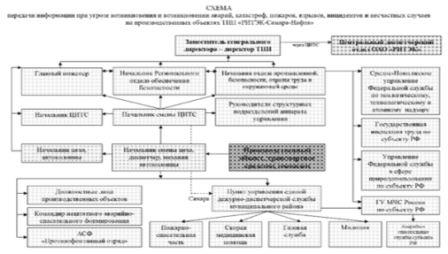 5.3.9. Предусмотренные проектной документацией технические решения по системам оповещения о ЧС (включая локальные системы оповещения в районах размещения потенциально опасных объектов)В связи с тем, что для обслуживания проектируемого объекта увеличения штатной численности не предусматривается, оповещение персонала будет осуществляться посредством существующих средств связи и оповещения.Система оповещения при ЧС решена теми же средствами связи, что и система оповещения ГО.Обслуживающий персонал проектируемых сооружений обеспечен портативной радиостанцией, c использованием которой обеспечивается связь для оповещения.5.3.10.	Решения по обеспечению беспрепятственного ввода и передвижения на проектируемом объекте сил и средств ликвидации последствий аварийБеспрепятственный ввод и передвижение на проектируемом объекте сил и средств ликвидации последствий возможных аварий обеспечивается автодорогами, подъездными путями и проездами к проектируемым сооружениям.Дорожная сеть представлена автодорогой с асфальтовым покрытием сообщением «Кошки-Сергиевск», и «Кошки-Сергиевск» - «Н.Быковка-Спаское» - IV категории, подъездными автодорогами к указанным выше населенным пунктам, а также сетью полевых дорог.На проектируемых площадках принята тупиковая схема проездов с разворотными площадками. Проезды запроектированы IV-в категории (согласно СП 37.13330.2012 «Промышленный транспорт») исходя из условия обеспечения возможности подъезда пожарных и аварийных автомобилей к объектам, обеспечения безопасности движения, удобства водоотвода. Проектом предусматривается устройство проездов шириной 6,5 м с разворотными площадками, размерами 15х15 м. На проектируемых проездах используется щебеночное покрытие толщиной 0,2 м. Продольные и поперечные уклоны увязаны с планировочными решениями прилегающей территории.ПРИЛОЖЕНИЯ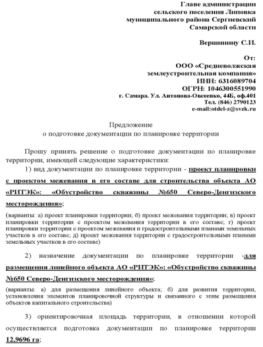 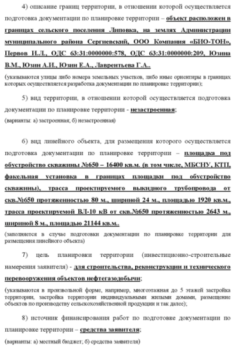 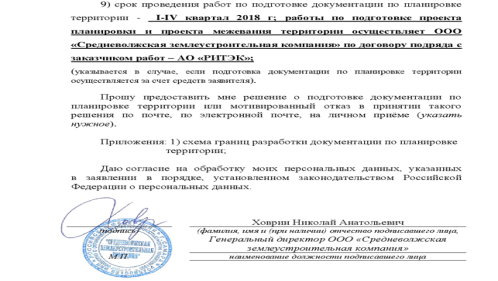 Общество с ограниченной ответственностью«СРЕДНЕВОЛЖСКАЯ ЗЕМЛЕУСТРОИТЕЛЬНАЯ КОМПАНИЯ»ДОКУМЕНТАЦИЯ ПО ПЛАНИРОВКЕ ТЕРРИТОРИИдля строительства объекта АО «РИТЭК»:«Обустройство скважины №650 Северо-Денгизского месторождения»в границах сельского поселения Липовка муниципального района Сергиевский Самарской областиПРОЕКТ МЕЖЕВАНИЯ ТЕРРИТОРИИГенеральный директор ООО «Средневолжская землеустроительная компания»                                                                                                                            Н.А. ХовринНачальник отдела землеустройства                                                                                                                                                            И.В. КонищевЭкз. № ___Самара 2017 годСправка руководителя проектаДокументация по планировке территории разработана в составе, предусмотренном действующим Градостроительным кодексом Российской Федерации (Федеральный закон от 29.12.2004 № 190-ФЗ), Законом Самарской области от 12.07.2006 № 90-ГД «О градостроительной деятельности на территории Самарской области», Постановлением Правительства РФ № 564 от 12.05.2017 «Об утверждении положения о составе и содержании проектов планировки территории, предусматривающих размещение одного или нескольких линейных объектов» и техническим заданием на выполнение проекта планировки территории и проекта межевания территории объекта:  "Обустройство скважины №650 Северо-Денгизского месторождения" на территории муниципального района Сергиевский Самарской области.Начальник отдела землеустройстваКонищев И.ВКнига 3. ПРОЕКТ ПЛАНИРОВКИ ТЕРРИТОРИИПроект межевания территорииПРОЕКТ ПЛАНИРОВКИ ТЕРРИТОРИИ(ПРОЕКТ МЕЖЕВАНИЯ ТЕРРИТОРИИ)Основание для выполнения проекта межеванияПроект межевания территории разрабатывается в соответствии с проектом планировки территории в целях установления границ земельных участков, предназначенных для строительства и размещения объекта АО «РИТЭК»:  "Обустройство скважины №650 Северо-Денгизского месторождения"  согласно:- Технического задания на выполнение проекта планировки территории и проекта межевания территории объекта:  "Обустройство скважины №650 Северо-Денгизского месторождения" на территории муниципального района Сергиевский Самарской области;- Сведений государственного кадастрового учетаЦели и задачи выполнения проекта межевания территорииПодготовка проекта межевания территории осуществляется в целях определения местоположения границ образуемых и изменяемых земельных участков.При подготовке проекта межевания территории определение местоположения границ образуемых и изменяемых земельных участков осуществляется в соответствии с градостроительными регламентами и нормами отвода земельных участков для конкретных видов деятельности, установленными в соответствии с федеральными законами, техническими регламентами.Сформированные земельные участки должны обеспечить:- возможность полноценной реализации прав на формируемые земельные участки, включая возможность полноценного использования в соответствии с назначением, и эксплуатационными качествами.- возможность долгосрочного использования земельного участка.Структура землепользования в пределах территории межевания, сформированная в результате межевания должна обеспечить условия для наиболее эффективного использования и развития этой территории.В процессе межевания решаются следующие задачи:- установление границ земельных участков необходимых для размещения объекта АО «РИТЭК».Проектом межевания границ отображены:- красные линии, утвержденные в составе проекта планировки территории;-границы образуемых и изменяемых земельных участков и их частей.ВЫВОДЫ ПО ПРОЕКТУНастоящим проектом выполнено:- Формирование границ образуемых и изменяемых земельных участков и их частей.Размеры образуемых земельных участков под строительство линейного объекта приняты в соответствии с проектом полосы отвода выполненным ООО ООО «ГеоКомплекс-М».Земельные участки под строительство объекта образованы с учетом ранее поставленных на государственный кадастровый учет земельных участков.Проект межевания выполняется с учетом сохранения ранее образованных земельных участков, зарегистрированных в ГКН.Проект межевания территории является неотъемлемой частью проекта планировки территории. Каталоги координат и дирекционных углов образуемых земельных участков являются приложением к  чертежу межевания, выполненном в М 1:2000.Проект межевания территории является основанием для установления границ земельных участков на местности, закрепления их межевыми знаками и регистрации в установленном порядке.Сведения о земельных участках поставленных на государственный кадастровый учетОбщая площадь участков, поставленных на кадастровый учет: 34219 м².Перечень образуемых земельных участков для строительства объектаОбщая площадь образуемых земельных участков: 3200 м²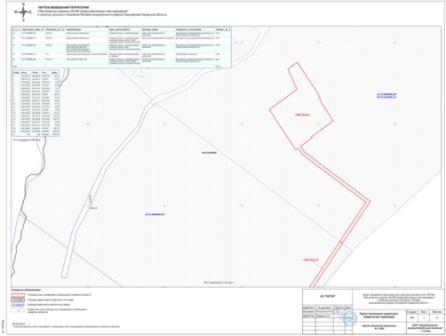 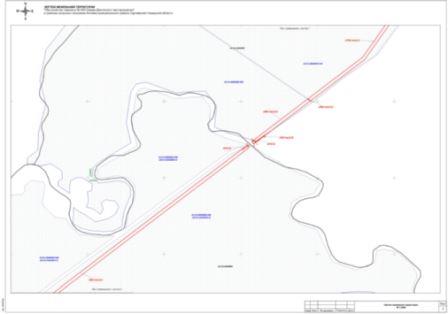 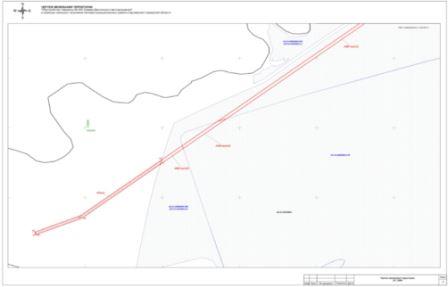 ГЛАВАСЕЛЬСКОГО ПОСЕЛЕНИЯ ЛИПОВКАМУНИЦИПАЛЬНОГО РАЙОНА СЕРГИЕВСКИЙСАМАРСКОЙ ОБЛАСТИПОСТАНОВЛЕНИЕ27 февраля 2018г.                                                                                                                                                                                                                  №03О проведении публичных слушаний по проекту планировки территории и проекту межевания территории «Обустройство скважин №4, 5 Шиловского месторождения» в границах  сельского поселения Липовка муниципального района Сергиевский Самарской областиВ целях соблюдения права человека на благоприятные условия жизнедеятельности, прав и законных интересов правообладателей земельных участков и объектов капитального строительства в соответствии с частью 5 статьи 46 Градостроительного кодекса Российской Федерации, руководствуясь статьей 28 Федерального закона от 06 октября 2003 года № 131-ФЗ «Об общих принципах организации местного самоуправления в Российской Федерации», Уставом сельского поселения Липовка муниципального района Сергиевский Самарской области, Порядком организации и проведения публичных слушаний в сфере градостроительной деятельности сельского поселения Липовка муниципального района Сергиевский Самарской области, утвержденным решением Собрания представителей сельского поселения Липовка муниципального района Сергиевский Самарской области 20 декабря 2012 года № 20 постановляю:1. Провести на территории сельского поселения Липовка муниципального района Сергиевский Самарской области публичные слушания по проекту планировки территории и проекту межевания территории объекта «Обустройство скважин №4, 5 Шиловского месторождения»  в границах  сельского поселения Липовка муниципального района Сергиевский Самарской области (далее – Объект). Утверждаемая часть проекта планировки территории  и проекта межевания территории Объекта прилагаются.2. Срок проведения публичных слушаний по проекту планировки территории и проекту межевания территории Объекта - с 27 февраля 2018 года по 28 марта 2018  года.3. Срок проведения публичных слушаний исчисляется со дня официального опубликования настоящего постановления до дня официального опубликования заключения о результатах публичных слушаний.4. Органом, уполномоченным на организацию и проведение публичных слушаний в соответствии с настоящим постановлением, является Администрация сельского  поселения Липовка муниципального района Сергиевский Самарской области (далее Администрация).5. Представление участниками публичных слушаний предложений и замечаний по проекту планировки территории и проекту межевания территории Объекта, а также их учет осуществляется в соответствии с Порядком организации и проведения публичных слушаний в сфере градостроительной деятельности сельского поселения Липовка муниципального района Сергиевский Самарской области, утвержденным решением Собрания представителей сельского поселения Липовка муниципального района Сергиевский Самарской области от 20 декабря 2012 года №20.6. Место проведения публичных слушаний (место ведения протокола публичных слушаний) в сельском поселении Липовка муниципального района Сергиевский Самарской области: 446565 Самарская область, Сергиевский район, с. Липовка, ул. Центральная, д. 16.7. Провести мероприятие по информированию жителей поселения по вопросу публичных слушаний в поселке Липовка – 05.03.2018 года в 18.00 часов по адресу: 446565 Самарская область, Сергиевский район, с. Липовка, ул. Центральная, д. 16.8. Администрации в целях доведения до населения информации о содержании проекта планировки территории и проекта межевания территории Объекта, обеспечить организацию выставок, экспозиций, демонстрационных материалов в месте проведения публичных слушаний (месте ведения протокола публичных слушаний) и месте проведения мероприятия по информированию жителей поселения по вопросу публичных слушаний.9. Прием замечаний и предложений по проекту планировки территории и проекту межевания территории Объекта от жителей поселения и иных заинтересованных лиц осуществляется по адресу, указанному в пункте 6 настоящего постановления, в рабочие дни с 10 часов до 19 часов, в субботу с 12 часов до 17 часов.10. Прием замечаний и предложений от жителей поселения и иных заинтересованных лиц по проекту планировки территории и проекту межевания территории Объекта прекращается 21 марта  2018  года.11. Назначить лицом, ответственным за ведение протокола публичных слушаний, протокола мероприятия по информированию жителей поселения по вопросу публичных слушаний ведущего специалиста Администрации сельского поселения Липовка муниципального района Сергиевский Самарской области,  Михайлову Валентину Петровну.12. Опубликовать настоящее постановление в газете «Сергиевский вестник».13. Администрации в целях заблаговременного ознакомления жителей поселения и иных заинтересованных лиц с проектом планировки территории и проектом межевания территории Объекта обеспечить:- размещение проекта планировки территории и проекта межевания территории Объекта на официальном сайте Администрации муниципального района Сергиевский в информационно-телекоммуникационной сети «Интернет» - http://www.sergievsk.ru;- беспрепятственный доступ к ознакомлению с проектом планировки территории и проектом межевания территории Объекта в здании Администрации (в соответствии с режимом работы Администрации).14. В случае если настоящее постановление будет опубликовано позднее календарной даты начала публичных слушаний, указанной в пункте 2 настоящего постановления, то дата начала публичных слушаний исчисляется со дня официального опубликования настоящего постановления. При этом установленная в настоящем постановлении календарная дата, до которой осуществляется прием замечаний и предложений от жителей поселения и иных заинтересованных лиц, а также дата окончания публичных слушаний переносятся на соответствующее количество дней.Глава сельского поселения Липовкамуниципального района СергиевскийСамарской областиС.И. ВершининПриложениек постановлению Главысельского поселения Липовкамуниципального района Сергиевский№03 от «27» февраля 2018 г.Общество с ограниченной ответственностью«СРЕДНЕВОЛЖСКАЯ ЗЕМЛЕУСТРОИТЕЛЬНАЯ КОМПАНИЯ»ДОКУМЕНТАЦИЯ ПО ПЛАНИРОВКЕ ТЕРРИТОРИИдля строительства объекта АО «РИТЭК»:«Обустройство скважин №4,5 Шиловского месторождения»в границах сельского поселения Липовка муниципального района Сергиевский Самарской области.Раздел 1. ГРАФИЧЕСКИЕ МАТЕРИАЛЫ ПЛАНИРОВКИ ТЕРРИТОРИИРаздел 2. ПОЛОЖЕНИЕ О РАЗМЕЩЕНИИ ЛИНЕЙНЫХ ОБЪЕКТОВГенеральный директор ООО «Средневолжская землеустроительная компания»                                                                                                                            Н.А. ХовринНачальник отдела землеустройства                                                                                                                                                            И.В. КонищевЭкз. № ___Самара 2017 годСправка руководителя проектаДокументация по планировке территории разработана в составе, предусмотренном действующим Градостроительным кодексом Российской Федерации (Федеральный закон от 29.12.2004 № 190-ФЗ), Законом Самарской области от 12.07.2006 № 90-ГД «О градостроительной деятельности на территории Самарской области», Постановлением Правительства РФ № 564 от 12.05.2017 «Об утверждении положения о составе и содержании проектов планировки территории, предусматривающих размещение одного или нескольких линейных объектов» и техническим заданием на выполнение проекта планировки территории и проекта межевания территории объекта: «Обустройство скважин №4,5 Шиловского месторождения» на территории муниципального района Сергиевский Самарской области.Начальник отдела землеустройстваКонищев И.В.Книга 1. ПРОЕКТ ПЛАНИРОВКИ ТЕРРИТОРИИОсновная часть проекта планировки1. Исходно-разрешительная документацияДанный проект подготовлен в целях установления границ земельных участков, предназначенных для строительства и размещения объекта АО "РИТЭК": «Обустройство скважин №4,5 Шиловского месторождения» на территории муниципального района Сергиевский Самарской области.Проект планировки территории линейного объекта – документация по планировке территории, подготовленная в целях обеспечения устойчивого развития территории линейных объектов, образующих элементы планировочной структуры территории.Проект подготовлен в границах территории, определенной в соответствии с Постановлением №     от          2018 г. «О подготовке проекта планировки территории и проекта межевания территории». для размещения линейного объекта «Обустройство скважин №4,5 Шиловского месторождения».Документация по планировке территории подготовлена на основании следующей документации:- Схема территориального планирования муниципального района Сергиевский Самарской области;- Генеральный план сельского поселения Липовка муниципального района Сергиевский Самарской области.- Градостроительный кодекс Российской Федерации (Федеральный закон от 29.12.2004 № 190-ФЗ)- Постановление Правительства РФ № 564 от 12.05.2017 «Об утверждении положения о составе и содержании проектов планировки территории, предусматривающих размещение одного или нескольких линейных объектов»- Техническое задание на выполнение документации по планировке территории.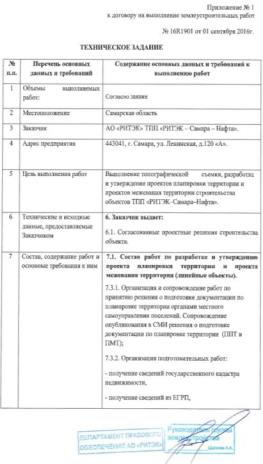 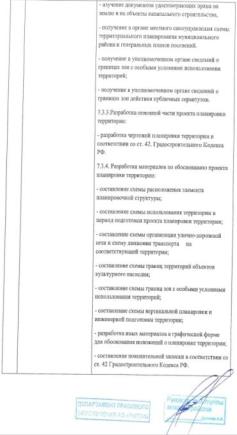 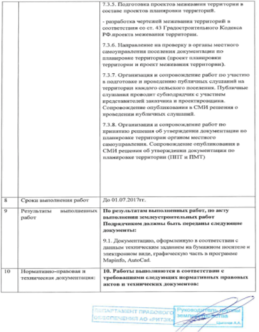 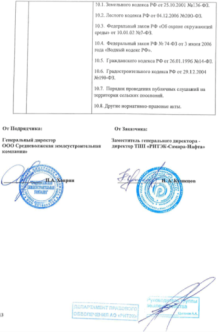 РАЗДЕЛ 1. Проект планировки территории. Графическая часть.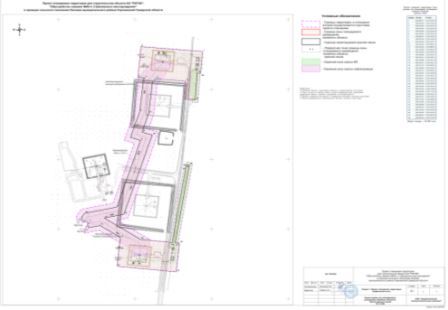 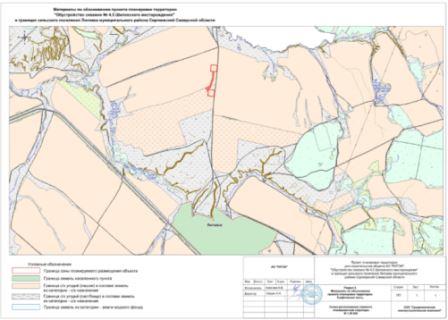 РАЗДЕЛ 2. Положения о размещении линейных объектов2. Наименование и основные характеристики объекта2.1. Наименование объекта«Обустройство скважин №4,5 Шиловского месторождения».2.2. Основные характеристики объекта:В соответствии с техническими требованиями настоящим проектом предусматривается сбор, учет и транспорт продукции скважин №4,5 Шиловского месторождения.Для сбора продукции с обустраиваемой скважины принята напорная однотрубная герметизированная система сбора нефти и газа.Добыча продукции проектируемой скважины предполагается насосом типа ЭЦН.Продукция скважин №4,5 под устьевым давлением, развиваемым погружным электронасосом, по проектируемому выкидному трубопроводу поступает на проектируемую АГЗУ Шиловского месторождения для замера и далее нефтесборным трубопроводом транспортируется на УПН «Аксеновская» для подготовки до товарной кондиции.Трубопроводы обвязки устья скважин прокладываются надземно на несгораемых опорах.Дренажный трубопровод от БДР-1 до дренажной емкости ЕП-1 прокладывается подземно.Реагентопровод от БДР-1 до устья скважины прокладывается подземно.На выкидной линии скважины предусмотрена установка датчика давления и электроконтактного манометра, который связан с двигателем, и, в случае превышения давления выше расчетного или понижения давления при порывах, отключает привод насоса.Выкидной трубопровод запроектирован из стальных бесшовных труб ГОСТ 8732-78 из стали 20 группы В.Для отсечения выкидного трубопровода от фонтанной арматуры в случае ремонта предусмотрена задвижка клиновая 30с15нж с ручным приводом класса герметичности А по ГОСТ Р 54808-2011.Для борьбы с парофиноотложениями в выкидном трубопроводе предусмотрена подача пара от подключаемой ППУ через патрубок Ду50, оборудованный задвижкой клиновой.Борьба с АСПО на приеме ГНО и выкидной линии скважины осуществляется путем подачи реагента СНПХ-4114 в затрубное пространство скважин.Подача реагента в затрубное пространство осуществляется по трубопроводу 25х4 мм от блока подачи реагента БДР-1.Блок дозирования реагентов БДР-1 предназначен для хранения и дозированной подачи деэмульгатора СНПХ-4114 на прием насоса ЭЦН.В проекте принят один блок дозирования реагентов БДР-1 тип УДПХ-ЛОЗНА модель «04» исполнение 1, в комплекте с блоком управления, с одной расходной емкостью и двумя дозировочными насосами.Установка выполнена в блочном исполнении, полной заводской готовности и обладает автономностью в работе. Оборудование установки смонтировано на сварной раме - санях и укрыто теплоизолированным блок-боксом. Блок-бокс разделен герметичной перегородкой на два отсека: отсек технологический и отсек приборный. Класс взрывоопасных зон технологического отсека В-1а по ПУЭ. Приборный отсек БДР выполнен в общепромышленном исполнении (категория помещения по взрывопожарной и пожарной опасности – Д по СП 12.13130.2009).Деэмульгатор СНПХ-4114 предназначен для подготовки (обезвоживание и обессоливание) высоковязких, смолистых нефтей. Обеспечивает глубокое обезвоживание в широком интервале температур. Деэмульгатор СНПХ-4114 представляет собой композицию из неионогенных ПАВ в смеси ароматических и спиртовых растворителей.Массовая доля активного вещества – 45-55%.Кинематическая вязкость при 20°С не более 50 мм2/с.Температура застывания не выше -50°С .Плотность при 20°С  900-970 кг/м3.По токсикологическим свойствам СНПХ-4114 относится к 3 классу опасности (умеренно опасные вещества). Не содержит хлорорганических соединений. Оптимальная дозировка реагента определится в процессе вывода установки на нормальный технологический режим.Для сбора дренажа БДР-1 предусмотрена дренажная емкость ЕП-1 объемом 5 м3.Дренажная емкость принята заводского изготовления.Откачка дренажной емкости предусматривается специализированной техникой по мере ее заполнения. Газ, выделившийся в дренажной емкости, отводится в атмосферу через вытяжную (дыхательную) трубу, снабженную огнепреградителем.Антикоррозионная защита наружных и внутренних поверхностей дренажной емкости выполняется в заводских условиях.Перед нанесением антикоррозионной защиты наружную поверхность емкости подвергается дробеструйной очистке до степени 2 по ГОСТ 9.402-2004 и обезжиривается до степени 1 по ГОСТ 9.402-2004.Покрытие наружной поверхности емкости:эмаль ХС-010 по ТУ 6-21-51-90 – 2 слоя.Внутреннее покрытие емкости:шпатлевка ЭП-0010 по ГОСТ 10277-90 – 1 слой; эмаль ЭП-773 по ГОСТ 23143-83*, толщина покрытия не менее 130 мкм – 3 слоя.Система электроснабжения.Прохождение трассы ВЛ предусматривает соблюдение нормативных расстояний согласно требованиям ПУЭ:- от стоек опор ВЛ до существующих подземных сооружений (нефтепроводы, водоводы, кабели связи);- от стоек опор до полотна автодорог;- габаритные расстояния: от проводов ВЛ до поверхности, земли полотна автодорог, между проводами пересекаемых ВЛ, между проводами ВЛ и лесными насаждениями.Протяженность проектируемого участка ВЛ-10 кВ к скважинам №4,5 составляет 11732м. Началом проектируемого участка ВЛ 10 кВ является отпаечная опора ВЛ-10 кВ, концом трассы – анкерная опора (А10-3), устанавливаемая перед КТП на скв. №4,5.При расчете переходов ВЛ-10 кВ через инженерные сооружения значение напряжения в проводе и приведенная нагрузка на провод принимается из расчета провода для режима, в котором стрела провеса провода получается наибольшей. Габариты на переходах рассчитываются для разных видов переходов при следующих режимах:• на пересечениях линий ВЛ между собой – при температуре +15 С;• на пересечениях с остальными инженерными сооружениями – при высшей температуре (без учета нагрева провода) или при гололеде без ветра.На переходах, ограниченных с обеих сторон анкерными опорами, расчет габарита производился только по нормальному режиму. В других случаях, расчет производился по аварийному режиму при обрыве провода в соседнем полете в режиме среднегодовой температуры при отсутствии гололеда и ветра.Проектируемая ВЛ выполнена по типовой серии 3.407.1-143.3. На отпайках, конструктивно выполненных, на стойках СНВ-7-13, проводом АС 70/11.Расчетные пролеты принимаются не более типовых расчетных значений в соответствии с документами:• Шифр 25.0038 «Расчетные пролеты для опор ВЛ-10 кВ с неизолированными проводами по ПУЭ 7 издания (дополнение к проектам опор ВЛ)» разработан ПАО «РОСЭП», 2005г.• Типовой проект серия 3.407.1-143 выпуск 3.Конструктивно проектируемые отпайки ВЛ-10 кВ на скважину №4,5 выполняются одноцепными по типовой серии 3.407.1-143 выпуск 2 «Опоры на базе железобетонных стоек длинной 13м» разработанной институтом «Сельэнергопроект».В качестве стоек опор массового применения приняты железобетонные стойки СНВ-7-13 рассчитанные в III районе по ветру и в IV районе по гололеду.На пересечениях, с подъездными автодорогами к скважинам, при необеспечении габарита на стандартных опорах, предусматриваются опоры по типовой серии 3.407.1-143.5 выпуск 5 «Железобетонные опоры для пересечений с инженерными сооружениями» разработанной институтом «Сельэнергопроект».Промежуточные опоры П10-5 выполнены в виде одностоечных свободностоящих конструкций с расположением проводов на опоре – треугольником.Угловые промежуточные опоры УП10-3 выполнены в виде двухстоечной конструкций – стойка с подкосом.  Угол поворота трассы ВЛ на опоре принимается до 30°.Угловые анкерные опоры УА10-3 выполнены в виде трехстоечной конструкции – стойка и два подкоса. Угол поворота трассы ВЛ на опоре до 90°.Анкерные (концевые) опоры А10-3 выполнены в виде двухстоечной конструкции – стойка и подкос.Металлические анкерные опоры У35-1 устанавливаются на грибовидные фундаменты Ф3-Ам по типовой серии 3.407-115 "Энергосетьпроект".Технические решения, принятые в проекте, соответствуют требованиям экологических, санитарно-гигиенических, противопожарных и других норм, действующих на территории Российской Федерации, и обеспечивают безопасную для жизни и здоровья людей эксплуатацию объекта при соблюдении предусмотренных проектом мероприятий.3. Местоположение проектируемого объектаВ административном отношении Шиловское месторождение расположено в пределах. Сергиевского района Самарской области, в 90-120 км к северу от областного центра г. Самара. Рассматриваемое месторождение находится в пределах сравнительно высокоосвоенной территории Самарской области.Территория района месторождения густо населена. Кроме районного центра Сергиевск наиболее крупными населенными пунктами в районе являются пгт. Суходол, п. Сургут, п. Серноводск, с. Старая Дмитриевка. Между собой, а также с районным и областным центрами населенные пункты связаны асфальтовыми и грунтовыми дорогами. Проходимость проселочных дорог в дождливую и снежную погоду заметно снижается. Асфальтированная дорога идет на г. Самару. Наряду с нефтегазодобычей, другой основной отраслью народного хозяйства является сельское хозяйство.Район относится к сейсмически спокойным.В геоморфологическом отношении территория Сергиевского района относится к провинции Высокого Заволжья с долинами второстепенных рек и делится рекой Сок на левобережье, или водораздел рек Сок-Большой Кинель и правобережье - водораздел рек Сок-Кондурча.Массив Сокские яры протянулся вдоль правого берега р. Сок от восточной границы Самарской области до нижнего течения р. Кондурча. На востоке смыкается с Бугульминско-Белебеевской возвышенностью, не образуя чёткой границы.Непосредственно территория скважины №4,5 и подходящие к ним трассы расположены на правом склоне реки Сок. Рельеф участка работ пересеченный, абсолютные отметки изменяются в пределах: на площадке скважины  №4,5 (абсолютные отметки 112,18 – 118,47 м.), направление проектируемой трассы ЛЭП с востока на запад с понижениями в местах пересечения с реками и оврагами.Речная сеть исследуемого района принадлежит бассейну реки Кондурча. По характеру водного режима реки территории относятся к типу рек с четко выраженным весенним половодьем, устойчивой летней меженью с эпизодическими паводками и устойчивой зимней меженью в редкие зимы прерываемой паводком оттепелей.Район работ имеет развитую дорожную сеть. Подъезд возможен в любое время года по автомобильным дорогам общегосударственного и местного значения.Обзорная схема участка работ приведена ниже на рис. 1.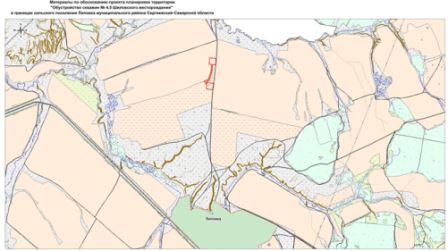 4. Перечень координат характерных точек зон планируемого размещения объекта.5. Мероприятия по охране окружающей среды, защите территорий от чрезвычайных ситуаций.5.1. Мероприятия по сохранению объектов культурного наследияРазработка мероприятий по сохранению объектов культурного наследия не требуется, так как проектируемый линейный объект не затрагивает такие объекты. Заключением отчета о результатах проведения охрано-разведочного археологического обследования земельного участка, отводимого под объект «Обустройство скважин №4,5 Шиловского месторождения», выполненным ООО «ГЕФЕСТ» на основании открытого листа №1835 от 23.09.2016 года, установлено, что на выбираемом земельном участке памятники археологии отсутствуют и земельный участок может быть использован для строительства объекта «Обустройство скважин №4,5 Шиловского месторождения» в муниципальном районе Сергиевский Самарской области.5.2. Мероприятия по охране окружающей средыПо санитарной классификации, в соответствии с СанПиН 2.2.1/2.1.1.1200-03, для промысловых трубопроводов углеводородного сырья санитарные разрывы (санитарные полосы отчуждения) не регламентируются.В соответствии с таблицей 13 СП 34-116-97 «Инструкции по проектированию, строительству и реконструкции промысловых нефтегазопроводов» минимальное допустимое расстояние от проектируемого напорного нефтепровода (диаметром до 300 мм) до городов и др. населённых пунктов составляет 75 м.Следовательно, размер санитарного разрыва для проектируемого напорного нефтепровода диаметром до 300 мм принят не менее 75 м.Ближайший населённый пункт с. Старая Дмитриевка находится в 2 км к южнее от скважины №4,5, что удовлетворяет принятым размерам санитарного разрыва.В соответствии с требованиями СанПиН 2.2.1/2.1.1.-1200-03 (новая редакция) «Санитарно-защитные зоны и санитарная классификация предприятий, сооружений и иных объектов» (с учетом СанПиН 2.2.1./2.1.1.-2361-08 «Изменения № 1 к СанПиН 2.2.1/2.1.1.-1200-03 (новая редакция)»; СанПиН 2.2.1./2.1.1.2555-09 «Изменения № 2 к СанПиН 2.2.1/2.1.1.-1200-03 (новая редакция)»; СанПиН 2.2.1/2.1.1.2739-10 «Изменения и дополнения № 3 к СанПиН 2.2.1/2.1.1.-1200-03 (новая редакция)» Постановление Главного государственного санитарного врача РФ от 25 апреля 2014 г. N 31 «О внесении изменений № 4 в СанПиН 2.2.1/2.1.1.-1200-03 (новая редакция)) устанавливается специальная территория с особым режимом использования – санитарно-защитная зона (СЗЗ) для различных производств. На строительных площадках проектируемого объекта предусматривается организация площадок для сбора и временного хранения отходов.Временное хранение и утилизация отходов должна проводиться в соответствии с требованиями Федерального Закона РФ от 24 июня 1998 года № 89-ФЗ «Об отходах производства и потребления», действующих экологических, санитарных правил и норм по обращению с отходами.На предприятии должны назначаться лица, ответственные за производственный контроль в области обращения с отходами, разрабатываться соответствующие должностные инструкции.Регулярно должен проводиться инструктаж с лицами, ответственными за производственный контроль в области обращения с отходами, по соблюдению требований законодательства Российской Федерации в области обращения с отходами производства и потребления, технике безопасности при обращении с опасными отходами.Должен осуществляться систематический контроль за сбором, сортировкой и своевременным удалением отходов с территории строительной площадки.Основные мероприятия:• все образующиеся отходы производства при выполнении строительно-монтажных работ должны собираться и размещаться в специальных контейнерах для временного хранения с последующим вывозом в установленные места;• приказом назначается ответственное лицо за соблюдение требований природоохранного законодательства;• места производства работ необходимо оборудовать табличкой с указанием ответственного лица за экологическую безопасность.Временное хранение тары из черных металлов, загрязненная лакокрасочными материалами (содержание менее 5%); тары из черных металлов, загрязненной нефтепродуктами (содержание нефтепродуктов менее 15%); обтирочного материала, загрязненного нефтью или нефтепродуктами (содержание нефти или нефтепродуктов 15 % и более) предполагается в закрытых металлических контейнерах, установленных на площадке с твердым покрытием в местах базирования бригад и участков. Удаление отходов планируется осуществлять на специализированный полигон, имеющий соответствующую лицензию. Вопросы организации мест сбора, создания условий для безопасного хранения, а также направление удаления - размещения для всех производственных (строительных) отходов и отходов потребления, кроме «отходов, содержащих незагрязненные черные металлы (в том числе чугунную и/или стальную пыль), несортированных» находятся в ведении строительной организации-подрядчика, выигравшей тендер. Указанные отходы планируется передавать в собственность организации-Подрядчика строительных работ.Места временного хранения отходов на территории предприятия (оборудованные контейнерные площадки, иные места (помещения) для временного хранения отходов) определяются руководством подрядной организации по согласованию с контролирующими организациями и должны быть отражены в «Проекте нормативов образования отходов и лимитов на их размещение».Вывоз отходов предусматривается осуществлять на полигоны, имеющие соответствующую лицензию (по заключенным договорам).  На период строительства объектов, для сбора жидких бытовых отходов на строительной площадке предусматривается установка биотуалета марки МТК «Саметко». Объем бака в биотуалете составляет 370 литров. Бытовые стоки на период строительства вывозятся автотранспортом на очистные сооружения МУП ВКХ г. Нефтегорск в соответствии с договорной документацией, заключенной подрядчиком по строительству. Вывоз бытовых стоков предусматривается осуществлять специально оборудованным автотранспортом (типа КО 503В-3) два раза в неделю. Для образованных в процессе строительства объекта лома и отходов черных металлов предусматривается хранение на территории бригад и участков на специально обозначенных площадках с твердым покрытием (твердое водонепроницаемое покрытие, край площадки должен быть не менее, чем на 1 метр по периметру свободен от складируемых отходов) до проведения тендера на определение подрядной организации для проведения работ по разделке и вывозу металлического лома.После окончания строительства объекта предусматривается вывоз автотранспортом неутилизируемых строительных отходов с целью их захоронения на специализированном полигоне.  На период строительства и эксплуатации производственные сточные воды предполагается передавать на КНС-2 НСП ЦПНГ-5 с последующей закачкой в глубокие поглащающие горизонты.Периодичность вывоза производственных отходов, остатков материалов и изделий, образующихся в процессе строительного производства, принимается один-два раза в месяц, бытовых отходов – в летний период ежедневоно, в зимний период - по мере накопления.После окончания строительства проводится планировка и работы по благоустройству территории.Загрязнение почвенно-растительного покрова строительными и другими видами отходов при соблюдении рекомендаций проектной документации полностью исключено, так как предусмотрены утилизация на производственной площадке, или передача отходов лицензированным организациям с целью их утилизации или захоронению на специализированных полигонах в соответствии с заключенными договорами.   Конструктивные решения и защитные устройства, предотвращающие попадание животных на территорию строительных площадок, а также птицезащитные устройства, предотвращающие массовую гибель птиц на линиях электропередачи ВЛ 6 (10) кВВоздушные линии могут приносить вред животным (в особенности птицам) и даже насекомым, чувствительным к электрическим полям. Поэтому при изысканиях трассы будущей линии элекотропередачи стараются обойти территории заповедников, пути миграции диких животных, гнездовья редких птиц и др.В соответствии со ст. 22 ФЗ «О животном мире» при сооружении линий электропередачи должны предусматриваться и проводиться мероприятия по: • сохранению среды обитания объектов животного мира и условий их размножения, нагула и отдыха; • обеспечению неприкосновенности защитных участков территорий с соблюдением требований, обеспечивающих охрану животного мира; • обеспечению сохранения путей миграции объектов животного мира и мест их постоянной концентрации, в том числе в период размножения и зимовки. При строительстве проектируемого объекта для защиты животных рекомендуется проведение мероприятий, ведущих к недопущению проникновения объектов животного мира в те места, где они могут погибнуть или будет причинен вред их здоровью. За уничтожение птиц на владельца ЛЭП могут наложить штраф, или возложить обязанность по возмещению ущерба, причиненного животному миру.На воздушных линиях электропередач такие мероприятия заключаются в выборе надлежащих конструкций опор, в которых предусматриваются детали, способствующие отдыху птиц при перелетах, возможному их гнездованию и предотвращению принесения вреда птицам. Особенно необходимы такие мероприятия на железобетонных опорах ВЛ 6 (10) кВ со штыревыми изоляторами, где больше всего гибнет птиц.Настоящим проектом при эксплуатации ВЛ 6 кВ для предотвращения риска гибели птиц, на все штырьевые изоляторы устанавливаются комплекты современных специальных ПЗУ изолирующего типа (так называемые птицезащитные кожухи) с целью решения проблемы массовой гибели птиц на линиях электропередачи. Решение проблемы достигается путем использования ПЗУ-кожухов, закрывающих опасные участки токоведущих проводов, приближенные к концам траверс.5.2.1. Мероприятия по охране атмосферного воздухаИсточниками воздействия на атмосферный воздух являются: • химическое воздействие – выделение загрязняющих веществ;• физическое воздействие – шум; вибрация.В настоящем разделе рассматривается химическое и физическое воздействие на атмосферный воздух проектируемого объекта.Анализ воздействия на атмосферный воздух всех составляющих проекта выполнен на основании расчетов выбросов загрязняющих веществ в атмосферу, приведенных в данной работе.В соответствии с заданием на проектирование объекта данной проектной документацией предусматривается строительство объекта «Обустройство скважин №4,5 Шиловского месторождения».Потенциал загрязнения атмосферы (ПЗА) в указанном районе нефтегазодобычи, характеризующий рассеивающую способность атмосферы с точки зрения самоочищения атмосферы от вредных выбросов относится к III зоне и характеризуется как повышенный континентальный. При проведении работ по обустройству проектируемых сооружений основное негативное воздействие на атмосферный воздух будут оказывать источники неорганизованных выбросов: строительные машины и механизмы, спецтехника, а также сварочные, покрасочные и земляные работы.Потребность в основных строительных машинах и механизмах и продолжительность работ определена на основании физических объемов работ, эксплуатационной производительности машин и механизмов и принятых темпов проведения работ.Нулевой вариант не предусматривает строительства объектов, вследствие чего, выбросы по нулевому варианту в период проведения строительных работ отсутствуют.Нормативы выбросов вредных веществ на период строительных работ (Таблица №1).Таблица №1Выбросы загрязняющих веществ в атмосферный воздух от стационарных и передвижных источников в период обустройства приведены в таблице №2:Таблица №2На основании уровней добычи пластовой жидкости определено общее количество загрязняющих веществ, выбрасываемых в атмосферный воздух.Общее количество загрязняющих веществ, выбрасываемых в атмосферный воздух от объектов, определено на год работы объектов в регламентированном режиме. В валовых выбросах учтены выбросы при регламентированном режиме работы оборудования.Прогнозная оценка влияния выбросов загрязняющих веществ при эксплуатации объектов нефтедобычи на атмосферный воздух выполнена на основании расчетов рассеивания загрязняющих веществ в атмосфере.Расчетом рассеивания определены концентрации загрязняющих веществ в атмосферном воздухе при регламентированном режиме работы проектируемого объекта в период строительства и эксплуатации объекта.Оценка существующего состояния атмосферного воздуха в районе проведения проектируемых работ произведена по результатам обследования воздушной среды в населенном пункте Липовка.Анализ результатов расчетов рассеивания при эксплуатации проектируемого объекта показал, что при регламентированном режиме работы проектируемых объектов на границе санитарных разрывов (санитарных полос отчуждения) и жилой застройки не наблюдаются превышения ПДК.Ориентировочный размер санитарно-защитной зоны для проектируемого объекта, согласно требованиям СанПиН 2.2.1/2.1.1.1200-03 (новая редакция), составляет 300 м.Так воздействие на атмосферный воздух носит кратковременный характер, ограниченный периодом строительных работ, мероприятия по охране атмосферного воздуха носят рекомендательный характер и относятся к организационным:• не допускать работы двигателей внутреннего сгорания в форсированном режиме.• не допускать работы автотехники без необходимости (на холостом ходу, без нагрузки).• соблюдать технологию проведения работ.• соблюдать границы землеотвода.• вести контроль за техническим состоянием транспорта.При длительном хранении грунта в случае его подсыхания, вести орошение поверхности отвала грунта.При выполнении указанных выше мероприятий химическое воздействие на атмосферный воздух в период строительства можно считать допустимым, и сооружение проектируемого объекта не приведет к ухудшению состояния атмосферного воздуха в районе проведения работ.Перечень мероприятий по защите от воздействия шума:• производство строительных работ с применением машин и механизмов с уровнем шума не выше 85 дБа. Работы вести только в дневное время  с 9:00 до 21:00;• не допускать работу авто- и спецтехники с отсутствием шумоглушителей;• не допускать работу двигателей автотранспорта без необходимости.5.2.2. Мероприятия по рациональному использованию и охране вод и водных биоресурсов на пересекаемой нефтепроводом реке в период строительства и эксплуатации нефтепроводаТрассы проектируемого выкидного трубопровода от скв. №4, проектируемого выкидного трубопровода от скв. №5, трасса ВЛ-10кВ к скважине №4 в параллельном следовании с выкидным трубопроводом от скв. №4, трасса ВЛ-10кВ к скважине №5 в параллельном следовании с выкидным трубопроводом от скв. №5, проектируемая АГЗУ не пересекает искусственные и естественные водные преграды, параллельное следование с инженерными сооружениями проектом не предусмотрено.5.2.3. Мероприятия по охране и рациональному использованию почвенного покрова и земельных ресурсов.В проекте предложен комплекс мероприятий способствующих восстановлению биологической продуктивности земель:• снятие плодородного слоя, хранение во временных отвалах и его применение при восстановлении плодородного слоя почвы;• плодородный слой почвы следует хранить при условии, исключающем ухудшение его качества: смешивание с подстилающими породами, загрязнение техническими жидкостями, твердыми предметами, щебнем;• в проекте предусмотрено минимальное использование земель, расчет произведен согласно действующим нормативным документам и разработанным рабочим чертежам;• места дислокации временных производственных баз, располагаемых в полосе нормативного отвода, после окончания их действия должны быть очищены от построек, мусора, отходов нечистот. Собранные отходы должны быть вывезены на разрешенную свалку бытового мусора, занимаемый участок рекультивирован;• в целях охраны окружающей среды от загрязнения горюче-смазочными материалами следует заправку машинно-тракторного парка осуществлять на специально оборудованных площадках.• после окончания строительства и передачи земли правообладателям через год проводится агрохимическое обследование.С целью предотвращения развития эрозионных процессов на улучшаемых землях необходимо соблюдать следующие требования:• обработка почвы проводится поперек склона;• выбор оптимальных сроков и способов внесения органических и минеральных удобрений;• отказ от использования удобрений по снегу и в весенний период до оттаивания почвы;• дробное внесение удобрений в гранулированном виде;• валкование зяби в сочетании с бороздованием;•  безотвальная система обработки почвы;•  почвозащитные севообороты;•  противоэрозионные способы посева и уборки;•  снегозадержание и регулирование снеготаяния.Строительство объекта приведет к формированию техногенного ландшафта. Его возникновение в значительной степени связано с требованиями безаварийной эксплуатации объекта. С целью гармоничного слияния техногенного ландшафта с существующими природно-территориальными комплексами и максимального снижения ущерба окружающей среде следует полностью выполнить рекомендуемые проектом мероприятия.Предприятия и организации, выполняющие строительные работы на предоставленных им землях, обязаны за свой счет приводить эти земельные участки в состояние, пригодное для дальнейшего использования их.5.3. Мероприятия по защите территории от чрезвычайных ситуаций.5.3.1. Решения по исключению разгерметизации оборудования и предупреждению аварийных выбросов опасных веществВ целях исключения разгерметизации оборудования и предупреждения аварийных выбросов опасных веществ в проектной документации предусмотрен комплекс технических мероприятий:• аварийная сигнализация об отклонениях технологических параметров от допустимых значений при возможных аварийных ситуациях;• отключение станции управления при повышении и понижении давления в выкидном трубопроводе от устья нефтяной скважины;• телесигнализация об аварии станции управления;• защита трубопроводов, арматуры и оборудования от почвенной и атмосферной коррозии;• покрытие подземно прокладываемых трубопроводов изоляцией усиленного типа;• герметизация фланцевых соединений с помощью паронитовых уплотнительных колец;• применение запорной арматуры с классом герметичности А согласно ГОСТ Р 54808-2011 «Арматура трубопроводная запорная. Классы и нормы герметичности затворов»;• испытание всех трубопроводов на прочность и плотность;• покрытие надземных участков трубопроводов и арматуры в целях антикоррозионной защиты системы эпоксидного и полиуретанового покрытий;• термообработка сварных стыков подземных трубопроводов.Строительство и монтаж выкидного трубопровода предусматривается в соответствии сВСН 51-2.38-85, ГОСТ Р 55990-2014, РД 39-132-94, СП 34-116-97.В соответствии с п.16 СП 34-116-97 контролю физическими методами подвергаются 100 % сварных стыков трубопровода, в т.ч. радиографическим методом 100 %.Выполнить контроль твердости 10 % сварных соединений нефтепровода методом «Польди» или аналогичным в соответствии с п. 16.27 СП 34-116-97.По окончании строительно-монтажных работ нефтепровод промывается водой, внутренняя полость трубопровода очищается путем прогонки очистного и калибровочного устройства согласно ВСН 011-88. Работы производятся по специальной рабочей инструкции на очистку полости и испытания трубопровода с учетом местных условий производства работ, составленной на основании РД 39-132-94 и ВСН 005-88 «Строительство промысловых стальных трубопроводов. Технология и организация».По окончании очистки трубопровод испытывается на прочность и герметичность гидравлическим способом в соответствии с ГОСТ Р 55990-2014 и РД 39-132-94 с последующим освобождением от воды.Величина давления испытания выкидного нефтепровода:• на прочность – Рисп. = 1,25Рраб. = 5,0 МПа в верхней точке, но не более заводского давления испытания в нижней точке;• на герметичность – Рисп. = Рраб. = 4,0 МПа.Испытание трубопровода на участках пересечения с подземными коммуникациями в пределах 20 м по обе стороны от пересекаемых коммуникаций выполнить в два этапа:• первый этап - после укладки и засыпки (или крепления на опорах), Рисп. = 1,25Рраб. = 5,0 МПа;• второй этап – одновременно с испытанием трубопровода, Рисп. = 1,25Рраб. = 5,0 МПа в верхней точке, но не более заводского испытания в нижней точке.Гидравлические испытания проводятся при температуре окружающего воздуха не ниже 5 ºС.Для защиты от почвенной коррозии предусматривается:• строительство трубопровода из труб, поверхность которых покрыта гидроизоляцией с наружным двухслойным защитным покрытием усиленного типа (2У) на основе экструдированного полиэтилена по ТУ 1390-004-32256008-03, выполненной в заводских условиях;• применение средств электрохимзащиты.;• покрытие гидроизоляцией сварных стыков выкидного трубопровода изолировать с помощью термоусаживающих манжет «ТЕРМА-СТМП» по ТУ 2245-026-82119587-2008;• детали (отводы крутоизогнутые штампованные) и сварные стыки деталей выкидного трубопровода изолировать по ГОСТ Р 51164-98 комплектом изоляционных материалов «ПИК» по ТУ 2293-006-94274904-2007.Перед нанесением гидроизоляции поверхность металла очищается от продуктов коррозии, обезжиривается, обеспыливается. Степень очистки поверхности металла по ГОСТ 9.402-2004:• под комплект «ПИК» – «четвертая»;• под комплект манжет «Терма-СТМП» – «вторая».Работы проводятся в соответствии с рекомендациями завода-изготовителя. Конструкция гидроизоляции на основе комплекта «ПИК»:• праймер «Приз»;• лента «Прима» летняя – 1 слой, толщиной 2,2 мм, шириной 90 мм для выкидного трубопровода диаметром 89 мм;• лента «ДРЛ-Л» – 1 слой, толщиной 1,2 мм, шириной 90 мм для выкидных трубопроводов диаметром 89 мм.Покрытия должны соответствовать ГОСТ Р 51164-98 «Трубопроводы стальные магистральные. Общие требования к защите от коррозии», СП 245.1325800.2015 «Защита от коррозии линейных объектов и сооружений в нефтегазовом комплексе. Правила производства и приемки работ».По показателям свойств и температурному диапазону применения изоляционные покрытия должны обеспечивать эффективную противокоррозионную защиту изолированных изделий на весь нормативный срок эксплуатации трубопроводов.Для защиты от атмосферной коррозии наружную поверхность надземных участков трубопровода очистить от продуктов коррозии, обезжирить, нанести следующую систему покрытий:• эпоксидное покрытие – один слой;• полиуретановое покрытие стойкое к ультрафиолетовому излучению – один слой.Степень очистки поверхности металла – «третья» по ГОСТ 9.402-2004.Для защиты выкидного трубопровода от внутренней коррозии настоящим проектом предусматривается применение труб стальных бесшовных или прямошовных повышенной коррозионной и эксплуатационной стойкости, стойкой к СКРН, диаметром и толщиной стенки 89х5 мм из стали 20А класса прочности не ниже К48 по ГОСТ 31443-2012.Для борьбы с асфальто-смоло-парафиновыми отложениями (АСПО) на выкидной линии предусматривается подача пара от передвижного агрегата ППУ через рукав, подключаемый к арматуре в обвязке устья скважины.5.3.2. Решения, направленные на предупреждение развития аварии и локализацию выбросов (сбросов) опасных веществДля обеспечения безаварийной эксплуатации сооружений системы сбора продукции скважин, сокращения выбросов вредных веществ в окружающую среду проектной документацией предусмотрено:• сбор продукции скважин осуществляется по напорной однотрубной герметизированной системе;• выбор оптимального диаметра трубопроводов для транспорта продукции скважин в пределах технологического режима;• выбор материального исполнения труб в соответствии с коррозионными свойствами перекачиваемой продукции;• установка электрооборудования во взрывозащищенном исполнении;• автоматический контроль параметров работы оборудования, средства сигнализации и автоматические блокировки;• автоматическое отключение электродвигателей погружных насосов скважин при отклонениях давления в выкидном трубопроводе - выше и ниже допустимого значения;• применение термообработанных труб, покрытых изоляцией усиленного типа, выполненной в заводских условиях;• покрытие гидроизоляцией усиленного типа сварных стыков выкидного трубопровода, деталей трубопроводов;• обвалование площадок скважин с целью предотвращения растекания нефтесодержащей жидкости по поверхности земли;• защита оборудования и трубопроводов от статического электричества путем заземления;• контроль сварных стыков трубопроводов неразрушающими методами;• проведение гидравлических и пневматических испытаний по окончании строительства.Для привлечения внимания к непосредственной опасности, предупреждения о возможной опасности, исключения возможности повреждения трубопроводов по трассе на углах поворота трассы, на пересечениях с подземными коммуникациями установлены опознавательные и запрещающие знаки.С целью уменьшения эффекта «домино» расстояния между сооружениями приняты в соответствии с требованиями противопожарных и санитарных норм:• ВНТП 3-85 «Нормы технологического проектирования объектов сбора, транспорта, подготовки нефти, газа и воды нефтяных месторождений»;• Федеральные нормы и правила в области промышленной безопасности «Правила безопасности в нефтяной и газовой промышленности»;• ППБО-85 «Правила пожарной безопасности в нефтяной промышленности»;• ПУЭ «Правила устройства электроустановок»;• СП 18.13330.2011 «Генеральные планы промышленных предприятий».Решения по размещению оборудования приведены на чертежах марки ИЛО2-01.Кроме того, на объекте при его эксплуатации в целях предупреждения развития аварии и локализации выбросов (сбросов) опасных веществ предусматриваются такие мероприятия, как разработка плана ликвидации аварийных разливов нефти, прохождение персоналом учебно-тренировочных занятий по освоению навыков и отработке действий и операций при различных аварийных ситуациях.Противопожарные расстояния между зданиями, сооружениями, а также требуемые минимальные противопожарные расстояния между зданиями, сооружениями приведены в таблице 3.Таблица 3 - Противопожарные расстояниямежду зданиями, сооружениями5.3.3. Решения по обеспечению взрывопожаробезопасностиВ целях обеспечения взрывопожарной безопасности, предусмотрен комплекс мероприятий, включающий в себя:• разработку планировочных решений генерального плана проектируемых площадок с учетом технологической схемы, подхода трасс инженерных коммуникаций, рельефа местности, а также санитарно-гигиенических и противопожарных норм;• герметизацию системы добычи и транспортировки нефти;• проектирование внутриплощадочных дорог с щебеночным покрытием;• наличие резервных источников питания у приборов приемно-контрольных и охранно-пожарных;• установку электрооборудования во взрывозащищенном исполнении;• автоматизацию технологических процессов, обеспечивающая дистанционное управление и контроль за процессами из операторной;• проверку на прочность и герметичность трубопроводов после монтажа;• молниезащиту;• защита от статического электричества;• электрохимзащита.Классификация проектируемых сооружений по взрывоопасности и пожароопасности приведена в таблице 4.Таблица 4 - Классификация проектируемых сооружений по взрывоопасности и пожароопасностиНа площадке нефтяных скважин №4,5 Шиловского месторождения - пожар относится к классу «В» (пожар горючих жидкостей).На площадке КТП пожар относится к классу «Е» (пожар электроустановок).Пожаротушение на площадке нефтяной скважины №4,5 Шиловского месторождения осуществляется первичными средствами.Необходимое количество первичных средств пожаротушения принято в соответствии с приложением 6 «Правил противопожарного режима в Российской Федерации» 2012 г.Для размещения первичных средств пожаротушения, немеханизированного инвентаря предусматриваются 2 (один класса «В» и один класса «Е») пожарных стенда типа «Комби» с предельной защищаемой площадью - 200 м2.Норма комплектации одного пожарного стенда немеханизированным инвентарем и инструментом приведена в таблице 5.Таблица 5 –Комплектация пожарного стендаБоевые действия по тушению возможных пожаров организуются в соответствии с разработанным «Планом тушения пожара», который согласовывается с руководством объекта и заинтересованными службами и утверждается начальником ПЧ МЧС РФ.Также тушение возможных загораний на проектируемых объектов в соответствии с требованиями ст. 22 ФЗ от 21.12.1994 № 69-ФЗ будет осуществляться подразделениями Федеральной противопожарной службы и подразделениями противопожарной службы Самарской области в соответствии с расписанием выездов.Пожаротушение до прибытия дежурного караула пожарной части осуществляется первичными средствами.5.3.4. Сведения о наличии и характеристики систем автоматического регулирования, блокировок, сигнализаций, а также безаварийной остановки технологического процессаОбъекты автоматизацииВ качестве объектов автоматизации и телемеханизации рассматриваются проектируемые сооружения:• приустьевая площадка скважины № 4;• приустьевая площадка скважины № 5;• шкаф КИПиА;• подстанция трансформаторная комплектная (КТП);• станция управления ЭЦН;• выкидной трубопровод от скважины № 4 к проектируемой АГЗУ;• выкидной трубопровод от скважины № 5 к проектируемой АГЗУ;Прикладное программное обеспечение на расширение АСДУ АО «РИТЭК» и сопутствующая ему документация (разделы «Техническое обеспечение», «Общесистемные решения», «Информационное обеспечение», «Программное обеспечение») разрабатываются согласно техническим требованиям на проектирование см. 4492П-П-013.000.000-ИЛО5-10.Объем автоматизацииОбъем автоматизации проектируемых сооружений принят в соответствии с требованиями нормативных документов и обеспечивает работу объектов без присутствия дежурного персонала у технологического оборудования.Технические средства автоматизации обеспечивают:• местное измерение температуры нефти в выкидном трубопроводе от устья нефтяной скважины;• телеизмерение давления нефти в выкидном трубопроводе от устья нефтяной скважины;• телесигнализацию повышения и понижения давления нефти в выкидном трубопроводе от устья нефтяной скважины;• отключение станции управления при повышении и понижении давления в выкидном трубопроводе от устья нефтяной скважины;• телесигнализацию об аварии станции управления;• передачу данных от станции управления по интерфейсу RS-485;• местное измерение и индикацию давления нефти на выкидном трубпороводе от проектируемой скважины № 4,5 к проектируемой АГЗУ;• телесигнализацию несанкционированного доступа в КТП;• телесигнализацию о возникновении пожара в КТП;• телесигнализацию о неисправности ОПС в КТП;• телесигнализацию понижения температуры в шкафу КИПиА;• телесигнализацию наличия напряжения питания в шкафу КИПиА;• телесигнализацию несанкционированного доступа в шкафу КИПиА;• местную световую сигнализацию наличия напряжения в шкафу КИПиА.Контроль радиационной и химической обстановки в районе проектируемых объектов и сооружений в мирное время осуществляется силами и средствами органов Санэпидемнадзора, в военное время аварийно-спасательные формирования выполняют задачи по радиационно-химической и биологической защите.Согласно статье 15 Федерального закона от 09.01.1996 № 3-ФЗ (ред. от 19.07.2011) «О радиационной безопасности» при строительстве должно быть обеспечено проведение производственного контроля строительных материалов на соответствие их требованиям радиационной безопасности.Для обеспечения безопасных условий работы обслуживающего персонала при проведении аварийных и ремонтных работ, связанных с риском выделения токсичных и взрывоопасных веществ, должен устанавливаться непрерывный контроль на протяжении всего времени производства этих работ с применением переносных газоанализаторов.Для предотвращения несанкционированного доступа посторонних лиц к проектируемому объекту и предупреждения террористических актов предусмотрены следующие инженерно-технические средства и мероприятия:• телесигнализация несанкционированного доступа в СУ УЭЦН;• телесигнализация несанкционированного доступа в КТП;• несанкционированный доступ в шкафах КИПиА;• опознавательные знаки закрепления трассы выкидного трубопровода на местности с указанием глубины заложения и расстояния охранной зоны от оси трубопровода;• периодический визуальный осмотр проектируемых сооружений обслуживающим персоналом, а также ведомственной службой безопасности;• наличие средств оперативной радиотелефонной связи у обслуживающего персонала и ведомственной охраны.Основными мероприятиями по предупреждению террористических акций на проектируемых объектах и сооружениях являются:• ежедневные обходы и осмотр территории на предмет выявления взрывных устройств или подозрительных предметов;• тщательный подбор и проверка кадров;• организация и проведение совместно с сотрудниками правоохранительных органов инструктажей и практических занятий по действиям в ЧС.5.3.5. Мероприятия по защите проектируемого объекта и персонала от ЧС техногенного характера, вызванных авариями на рядом расположенных объектах производственного назначения и линейных объектахОбслуживание проектируемой скважин Шиловского месторождения будет осуществляться существующим персоналом УПН «Аксеновская» АО «РИТЭК» без увеличения численности.Обслуживание выкидных трубопроводов будет осуществляться имеющимся персоналом УПН «Аксеновская» АО «РИТЭК» без увеличения численности.Место постоянного нахождения персонала – операторная на УПН «Аксеновская» АО «РИТЭК».При развитии аварий по различным сценариям развития число пострадавших из числа персонала опасного производственного объекта будет зависеть от места и характера аварии, возможности появления того или иного поражающего фактора, поведения людей в ходе аварии.Основным поражающим фактором, вызывающим летальный исход производственного персонала, является воздействие избыточного давления ударной волны взрыва. Учитывая характер работы проектируемых сооружений, а также тот факт, что присутствие персонала возможно лишь при проведении ремонтных и/или профилактических работ, в зоне действия поражающих факторов в случае наиболее опасной по своим последствиям аварии возможно нахождение 2 человек, смертельного поражения не прогнозируется.Прокладка трубопроводов подземная, что существенно снижает риск возникновения и последствия аварий.Проектом предусматривается поставка насосных агрегатов на скважинах в комплекте со станциями управления с передачей параметров работы объектов по каналам телемеханики на пульт диспетчера системы ТМ, что предусматривает возможность дистанционного запуска / останова скважины.Объем автоматизации проектируемых сооружений обеспечивает дистанционное управление насосами ЭЦН и изменение текущих значений давления в трубопроводах на выходе из скважин, дистанционное измерение давления на устье скважин; сигнализация аварийная аварийных значений давления в трубопроводе на выходе из скважин.Проектом предусматривается предупредительная сигнализация оператору об отклонении технологических параметров от нормы.Датчики, устанавливаемые во взрывоопасных зонах, выполнены во взрывозащищенном исполнении с уровнем взрывозащиты, отвечающим требованиям ПУЭ.Для местного измерения и индикации температуры применяются настраиваемые биметаллические термометры.Пуск в работу проектируемой скважины предусматривается после устранения последствий ЧС на рядом расположенном потенциально опасном объекте.Для защиты временного персонала (линейные обходчики), предусматривается в обязательном порядке, наличие индивидуальных средств защиты. В случае получения сигнала о возникновении ЧС, персонал эвакуируется перпендикулярно направлению движения облака.5.3.6. Мероприятия по инженерной защите территории объекта, зданий, сооружений и оборудования, в случае необходимости, от опасных геологических процессов, затоплений и подтоплений, экстремальных ветровых и снеговых нагрузок, наледей, природных пожаровМероприятия по инженерной защите территории объекта, зданий, сооружений и оборудования от опасных геологических процессов и природных явлений приведены в таблице 7.Таблица 7 - Мероприятия по инженернойзащите зданий и сооруженийВ данном разделе проектной документации предусматривается электрохимзащита внешней поверхности выкидного трубопровода Ø 89х5.Для электрохимзащиты проектируемых выкидных трубопроводов от скважин № 4,5 предусматривается станция катодной защиты СКЗ-1.Питание существующего СКЗ-1 осуществляется на напряжении 0,23 кВ.Режим работы устройств катодной защиты – круглосуточный, беспрерывный.Выбор мощности и элементов технологической системы электрохимзащиты произведен по технико-экономическому расчету на номинальный срок ее службы 20 лет из условия старения изоляционного покрытия трубопроводов и состояния их после 20 лет эксплуатации. При расчете защитная плотность тока для трубопроводов с усиленной изоляцией принята 1,0 мА/м2.Электрохимическая защита должна обеспечивать в течение всего срока эксплуатации непрерывную по времени катодную поляризацию трубопроводов на всем их протяжении (и на всех их поверхностях) таким образом, чтобы значения потенциалов на трубопроводах были (по абсолютной величине) не меньше минимального и не больше максимального значений.Минимальный защитный (поляризованный) потенциал относительно насыщенного медно-сульфатного электрода сравнения – минус 0,85 В. Максимальный защитный (поляризованный) потенциал относительно насыщенного медно-сульфатного электрода сравнения – минус 1,15 В.Мощность существующей СКЗ-1 составляет 3 кВт. Мощность, требуемая для ЭХЗ выкидного трубопровода составляет 23,267 Вт, что незначительно мало и позволяет потреблять мощность от существующей СКЗ-1.Для контроля качества работы средств электрохимзащиты на выкидном трубопроводе устанавливается контрольно-измерительный пункт типа СКИП-2Б-6-4-2,0 с блоком диодно-резисторным типа БДРМ-25-2-11-УХЛ1, с постоянно действующим медно-сульфатным электродом сравнения типа ЭНЕС-1. Подключение выводов от трубопроводов к клеммным панелям КИП выполняется кабелями ВБШвнг(A) 2х35 мм2 и ВБШвнг(A) 2х6 мм2, от ЭНЕС-1 – МКЭШ 2х0,75 мм2.5.3.7. Мероприятия по молниезащите.Для обеспечения безопасности работы во взрывоопасных установках предусматривается электрооборудование, соответствующее по исполнению классу зоны, группе и категории взрывоопасной смеси, согласно ПУЭ и ГОСТ 30852.5-2002, ГОСТ 30852.9-2002, ГОСТ 30852.11-2002.Автоматические выключатели выбираются таким образом, чтобы обеспечить согласованную выборочную защиту, как оборудования, так и обслуживающего персонала от поражения электрическим током.Также для защиты обслуживающего персонала от поражения электрическим током предусматривается комплексное защитное устройство, которое выполняется с целью защитного заземления, уравнивания потенциалов, а также защиты от вторичных проявлений молнии и защиты от статического электричества.В проекте принята система заземления TN-С-S. Комплексное защитное устройство состоит из:• объединенного заземляющего устройства электроустановок и молниезащиты, выполняемого электродами из круглой стали диаметром 16 мм, длиной 5 м, которые с помощью шнекового бурения закладываются в грунт на глубину 0,5 м от поверхности земли до верхнего конца электрода и соединяются между собой полосовой сталью 4х40 мм;• главных заземляющих шин (ГЗШ), которыми являются РЕ шины КТП, шкафа КИПиА;• комплексной магистрали (контура рабочего заземления), выполняемой из полосовой стали 4х40 сечением 160 мм2;• защитных проводников, в качестве которых используются нулевые рабочие и защитные проводники, защитные проводники (PE-проводники) основной и дополнительной системы уравнивания потенциалов.• РЕ-проводник и N проводник входят в состав силовых кабелей, питающих электроприемники.Комплексное защитное устройство выполняется путем присоединения всех открытых проводящих частей (металлические конструкции сооружений, стационарно проложенные трубопроводы, металлические корпуса технологического оборудования, корпуса электрооборудования, стальные трубы и бронированные оболочки электропроводок) к магистрали и к ГЗШ при помощи защитных проводников и образовывает непрерывную электрическую цепь.Фланцевые соединения и оборудование, расположенное во взрывоопасных зонах, должны быть зашунтированы перемычками, выполненными полосой 4х40 мм.Для защиты от заноса высоких потенциалов по подземным и внешним коммуникациям при вводе в здания или сооружения, последние присоединяются к заземляющему устройству.ГЗШ на обоих концах должны быть обозначены продольными или поперечными полосами желто-зеленого цвета одинаковой ширины.Изолированные проводники уравнивания потенциалов должны иметь изоляцию, обозначенную желто-зелеными полосами. Неизолированные проводники основной системы уравнивания потенциалов в местах их присоединения к сторонним проводящим частям должны быть обозначены желто-зелеными полосами.Наружные искусственные заземлители предусматриваются из оцинкованной стали (по ГОСТ 9.307-89).Сопротивление заземляющего устройства для электрооборудования не должно превышать 4 Ом (проверяется после монтажа).По устройству молниезащиты технологические сооружения с зоной по взрывоопасности В-1г (2) относятся ко II категории, допустимый уровень надежности защиты от прямых ударов молнии – 0,99.Расчет зоны защиты молниеотводов выполняется в соответствии с СО 153-34.21.122-2003 «Инструкция по устройству молниезащиты зданий, сооружений и промышленных коммуникаций».Заземлители для молниезащиты и защитного заземления – общие.Для молниезащиты площадки скважины №4,5 предусматривается установка трех отдельно стоящих молниеотводов высотой h=30,5 м.Для обеспечения пожаро-взрывобезопасности при сливе-наливе нефтепродуктов рядом с канализационной емкостью, проектом предусматривается устройство заземления и контроля серии УЗА-3В-С15, подключенное к общему контуру заземления.5.3.8. Описание и характеристика существующих и предлагаемых в проекте систем мониторинга опасных природных процессов и оповещения о ЧС природного характераМониторинг опасных природных процессов и оповещение о них осуществляется ведомственными системами Росгидромета и Российской Академии Наук.Мониторинг опасных гидрометеорологических процессов ведется Приволжским межрегиональным территориальным управлением по гидрометеорологии и мониторингу окружающей среды (Приволжский УГМС) г. Самара с использованием собственной сети гидро- и метеорологических постов.По данным инженерных изысканий непосредственно на участке проектирования опасные геологические процессы и явления не выявлены. Кроме того, проектной документацией предусматриваются конструктивные и технические решения проектируемых сооружений, обеспечивающие защиту оборудования от опасных внешних воздействий, в том числе от опасных природных гидрометеорологических явлений.Мониторинг состояния проектируемых сооружений осуществляет дежурный персонал объекта.При обнаружении нарушения конструкций зданий и сооружений привлекается подрядная организация на договорной основе для дальнейшего выявления разрушений сооружений и подготовки заключения о возможности дальнейшей эксплуатации.Оповещение персонала Воздвиженского месторождения о природных явлениях и получение информации о ЧС природного характера предполагается осуществлять от оперативного дежурного ГУ МЧС России по Самарской области через ведомственную систему оповещения с вовлечением соответствующих подразделений предприятия в порядке административной подчиненности.РИТЭК-Самара-Нафта» от 31.12.2013 г. № 269 «О порядке сбора и обмена информацией при угрозе возникновения и возникновении опасных происшествиях».Сбор и обмен информацией при угрозе возникновения и возникновении ЧС осуществляет дежурно-диспетчерская служба ТПП «РИТЭК-Самара-Нафта», а также отдел промышленной безопасности, охраны труда и окружающей среды, региональный отдел корпоративной безопасности.Передачу информации об угрозе возникновения и возникновении ЧС в Главное управление МЧС России по Самарской области осуществляет группа промышленной безопасности и охраны труда в соответствии с табелем донесений МЧС России.Диспетчер оповещает все должностные лица согласно списку оповещения об аварии, принимает меры к локализации и ликвидации аварии персоналом цеха, при необходимости привлекает персонал и спецтехнику специализированных и сервисных организаций, с которыми заключены договора.Для связи и оповещения используются существующие системы связи: громкоговорящая связь/электромегафон, телефонная связь общего пользования, внутренняя радиосвязь (портативные радиостанции).Персонал, обслуживающий проектируемые объекты Калашниковского месторождения, оповещается об угрозе или возникновении ЧС с помощью носимых радиостанций.Схема организации взаимодействия, связи и оповещения ТПП «РИТЭК-Самара-Нафта» в случае возникновения ЧС, представленная заказчиком, приведена на схеме 1.5.3.9. Предусмотренные проектной документацией технические решения по системам оповещения о ЧС (включая локальные системы оповещения в районах размещения потенциально опасных объектов)В связи с тем, что для обслуживания проектируемого объекта увеличения штатной численности не предусматривается, оповещение персонала будет осуществляться посредством существующих средств связи и оповещения.Система оповещения при ЧС решена теми же средствами связи, что и система оповещения ГО.Обслуживающий персонал проектируемых сооружений обеспечен портативной радиостанцией, c использованием которой обеспечивается связь для оповещения.5.3.10. Решения по обеспечению беспрепятственного ввода и передвижения на проектируемом объекте сил и средств ликвидации последствий аварийБеспрепятственный ввод и передвижение на проектируемом объекте сил и средств ликвидации последствий возможных аварий обеспечивается автодорогами, подъездными путями и проездами к проектируемым сооружениям.Дорожная сеть представлена автодорогой с асфальтовым покрытием сообщением «Кошки-Сергиевск», подъездными автодорогами к указанным выше населенным пунктам, а также сетью полевых дорог.На проектируемых площадках принята тупиковая схема проездов с разворотными площадками. Проезды запроектированы IV-в категории (согласно СП 37.13330.2012 «Промышленный транспорт») исходя из условия обеспечения возможности подъезда пожарных и аварийных автомобилей к объектам, обеспечения безопасности движения, удобства водоотвода. Проектом предусматривается устройство проездов шириной 6,5 м с разворотными площадками, размерами 15х15 м. На проектируемых проездах используется щебеночное покрытие толщиной 0,2 м. Продольные и поперечные уклоны увязаны с планировочными решениями прилегающей территории.ПРИЛОЖЕНИЯ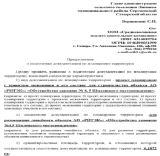 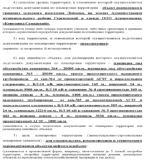 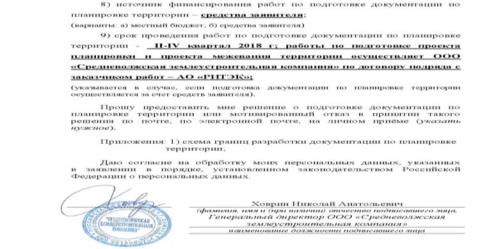 Общество с ограниченной ответственностью«СРЕДНЕВОЛЖСКАЯ ЗЕМЛЕУСТРОИТЕЛЬНАЯ КОМПАНИЯ»ДОКУМЕНТАЦИЯ ПО ПЛАНИРОВКЕ ТЕРРИТОРИИдля строительства объекта АО «РИТЭК»:«Обустройство скважин №4,5 Шиловского месторождения»в границах сельского поселения Липовка муниципального района Сергиевский Самарской области.ПРОЕКТ МЕЖЕВАНИЯ ТЕРРИТОРИИГенеральный директор ООО «Средневолжская землеустроительная компания»                                                                                                                            Н.А. ХовринНачальник отдела землеустройства                                                                                                                                                            И.В. КонищевЭкз. № ___Самара 2017 годСправка руководителя проектаДокументация по планировке территории разработана в составе, предусмотренном действующим Градостроительным кодексом Российской Федерации (Федеральный закон от 29.12.2004 № 190-ФЗ), Законом Самарской области от 12.07.2006 № 90-ГД «О градостроительной деятельности на территории Самарской области», Постановлением Правительства РФ № 564 от 12.05.2017 «Об утверждении положения о составе и содержании проектов планировки территории, предусматривающих размещение одного или нескольких линейных объектов» и техническим заданием на выполнение проекта планировки территории и проекта межевания территории объекта: «Обустройство скважин №4,5 Шиловского месторождения» на территории муниципального района Сергиевский Самарской области.Начальник отдела землеустройстваКонищев И.В.Книга 3. ПРОЕКТ ПЛАНИРОВКИ ТЕРРИТОРИИПроект межевания территорииПРОЕКТ ПЛАНИРОВКИ ТЕРРИТОРИИ(ПРОЕКТ МЕЖЕВАНИЯ ТЕРРИТОРИИ)Основание для выполнения проекта межеванияПроект межевания территории разрабатывается в соответствии с проектом планировки территории в целях установления границ земельных участков, предназначенных для строительства и размещения объекта АО «РИТЭК»:  «Обустройство скважин №4,5 Шиловского месторождения»  согласно:- Технического задания на выполнение проекта планировки территории и проекта межевания территории объекта:  «Обустройство скважин №4,5 Шиловского месторождения» на территории муниципального района Сергиевский Самарской области;- Сведений государственного кадастрового учетаЦели и задачи выполнения проекта межевания территорииПодготовка проекта межевания территории осуществляется в целях определения местоположения границ образуемых и изменяемых земельных участков.При подготовке проекта межевания территории определение местоположения границ образуемых и изменяемых земельных участков осуществляется в соответствии с градостроительными регламентами и нормами отвода земельных участков для конкретных видов деятельности, установленными в соответствии с федеральными законами, техническими регламентами.Сформированные земельные участки должны обеспечить:- возможность полноценной реализации прав на формируемые земельные участки, включая возможность полноценного использования в соответствии с назначением, и эксплуатационными качествами.- возможность долгосрочного использования земельного участка.Структура землепользования в пределах территории межевания, сформированная в результате межевания должна обеспечить условия для наиболее эффективного использования и развития этой территории.В процессе межевания решаются следующие задачи:- установление границ земельных участков необходимых для размещения объекта АО «РИТЭК».Проектом межевания границ отображены:- красные линии, утвержденные в составе проекта планировки территории;-границы образуемых и изменяемых земельных участков и их частей.ВЫВОДЫ ПО ПРОЕКТУНастоящим проектом выполнено:- Формирование границ образуемых и изменяемых земельных участков и их частей.Размеры образуемых земельных участков под строительство линейного объекта приняты в соответствии с проектом полосы отвода выполненным ООО ООО «ГеоКомплекс-М».Земельные участки под строительство объекта образованы с учетом ранее поставленных на государственный кадастровый учет земельных участков.Проект межевания выполняется с учетом сохранения ранее образованных земельных участков, зарегистрированных в ГКН.Проект межевания территории является неотъемлемой частью проекта планировки территории. Каталоги координат и дирекционных углов образуемых земельных участков являются приложением к  чертежу межевания, выполненном в М 1:2000.Проект межевания территории является основанием для установления границ земельных участков на местности, закрепления их межевыми знаками и регистрации в установленном порядке.Сведения о земельных участках поставленных на государственный кадастровый учетОбщая площадь участков, поставленных на кадастровый учет: 45049 м².Перечень образуемых земельных участков для строительства объектаОбщая площадь образуемых земельных участков: 509 м².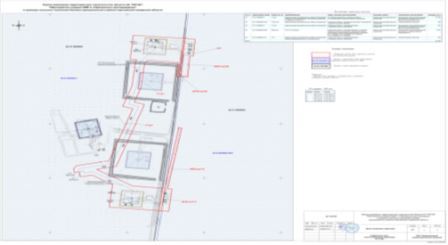 ГЛАВАСЕЛЬСКОГО ПОСЕЛЕНИЯ СЕРГИЕВСКМУНИЦИПАЛЬНОГО РАЙОНА СЕРГИЕВСКИЙСАМАРСКОЙ ОБЛАСТИПОСТАНОВЛЕНИЕ27 февраля 2018г.                                                                                                                                                                                                                    №01О проведении публичных слушаний по проекту планировки территории и проекту межевания территории «Обустройство Северо-Успенского нефтяного месторождения. ВЛ-10кВ»  в границах  сельского поселения Сергиевск муниципального района Сергиевский Самарской областиВ целях соблюдения права человека на благоприятные условия жизнедеятельности, прав и законных интересов правообладателей земельных участков и объектов капитального строительства в соответствии с частью 5 статьи 46 Градостроительного кодекса Российской Федерации, руководствуясь статьей 28 Федерального закона от 06 октября 2003 года № 131-ФЗ «Об общих принципах организации местного самоуправления в Российской Федерации», Уставом сельского поселения Сергиевск муниципального района Сергиевский Самарской области, Порядком организации и проведения публичных слушаний в сфере градостроительной деятельности сельского поселения Сергиевск муниципального района Сергиевский Самарской области, утвержденным решением Собрания представителей сельского поселения Сергиевск муниципального района Сергиевский Самарской области 20 декабря 2012 года № 22 постановляю:1. Провести на территории сельского поселения Сергиевск муниципального района Сергиевский Самарской области публичные слушания по проекту планировки территории и проекту межевания территории объекта «Обустройство Северо-Успенского нефтяного месторождения. ВЛ-10кВ»  в границах  сельского поселения Сергиевск муниципального района Сергиевский Самарской области (далее – Объект). Утверждаемая часть проекта планировки территории  и проекта межевания территории Объекта прилагаются.2. Срок проведения публичных слушаний по проекту планировки территории и проекту межевания территории Объекта - с 27 февраля 2018 года по 28 марта 2018  года.3. Срок проведения публичных слушаний исчисляется со дня официального опубликования настоящего постановления до дня официального опубликования заключения о результатах публичных слушаний.4. Органом, уполномоченным на организацию и проведение публичных слушаний в соответствии с настоящим постановлением, является Администрация сельского  поселения Сергиевск муниципального района Сергиевский Самарской области (далее Администрация).5. Представление участниками публичных слушаний предложений и замечаний по проекту планировки территории и проекту межевания территории Объекта, а также их учет осуществляется в соответствии с Порядком организации и проведения публичных слушаний в сфере градостроительной деятельности сельского поселения Сергиевск муниципального района Сергиевский Самарской области, утвержденным решением Собрания представителей сельского поселения Сергиевск муниципального района Сергиевский Самарской области  от 20 декабря 2012 года №22.6. Место проведения публичных слушаний (место ведения протокола публичных слушаний) в сельском поселении Сергиевск муниципального района Сергиевский Самарской области: 446540, Самарская область, Сергиевский район, с. Сергиевск, ул. Гарина-Михайловского, д. 27.7. Провести мероприятие по информированию жителей поселения по вопросу публичных слушаний в поселке Сергиевск – 05.03.2018 года в 18.00 часов по адресу: 446540, Самарская область, Сергиевский район, с. Сергиевск, ул. Гарина-Михайловского, д. 27.8. Администрации в целях доведения до населения информации о содержании проекта планировки территории и проекта межевания территории Объекта, обеспечить организацию выставок, экспозиций, демонстрационных материалов в месте проведения публичных слушаний (месте ведения протокола публичных слушаний) и месте проведения мероприятия по информированию жителей поселения по вопросу публичных слушаний.9. Прием замечаний и предложений по проекту планировки территории и проекту межевания территории Объекта от жителей поселения и иных заинтересованных лиц осуществляется по адресу, указанному в пункте 6 настоящего постановления, в рабочие дни с 10 часов до 19 часов, в субботу с 12 часов до 17 часов.10. Прием замечаний и предложений от жителей поселения и иных заинтересованных лиц по проекту планировки территории и проекту межевания территории Объекта прекращается 21 марта  2018  года.11. Назначить лицом, ответственным за ведение протокола публичных слушаний, протокола мероприятия по информированию жителей поселения по вопросу публичных слушаний ведущего специалиста Администрации сельского поселения Сергиевск муниципального района Сергиевский Самарской области,  Калякину Людмилу Геннадьевну.12. Опубликовать настоящее постановление в газете «Сергиевский вестник».13. Администрации в целях заблаговременного ознакомления жителей поселения и иных заинтересованных лиц с проектом планировки территории и проектом межевания территории Объекта обеспечить:- размещение проекта планировки территории и проекта межевания территории Объекта на официальном сайте Администрации муниципального района Сергиевский в информационно-телекоммуникационной сети «Интернет» - http://www.sergievsk.ru;- беспрепятственный доступ к ознакомлению с проектом планировки территории и проектом межевания территории Объекта в здании Администрации (в соответствии с режимом работы Администрации).14. В случае если настоящее постановление будет опубликовано позднее календарной даты начала публичных слушаний, указанной в пункте 2 настоящего постановления, то дата начала публичных слушаний исчисляется со дня официального опубликования настоящего постановления. При этом установленная в настоящем постановлении календарная дата, до которой осуществляется прием замечаний и предложений от жителей поселения и иных заинтересованных лиц, а также дата окончания публичных слушаний переносятся на соответствующее количество дней.Глава сельского поселения Сергиевскмуниципального района СергиевскийСамарской областиМ.М. АрчибасовПриложениек постановлению Главысельского поселения Сергиевскмуниципального района Сергиевский№01 от «27» февраля 2018 г.Российская ФедерацияОбщество с ограниченной ответственностью«Терра»Заказчик: АО «Самараинвестнефть»ПРОЕКТ ПЛАНИРОВКИ ТЕРРИТОРИИ«Обустройство Северо-Успенского нефтяного месторождения. ВЛ-10 кВ»на территории сельского поселения Сергиевск муниципального района Сергиевский Самарской областиРаздел 1. «Проект планировки территории. Графическая часть»Раздел 2. «Положение о размещении линейных объектов»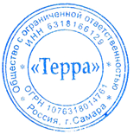 Директор                                                                                                                        А.С. Доронин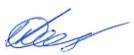 Начальник землеустроительного отдела                                                                      Н.А. Баринова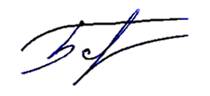 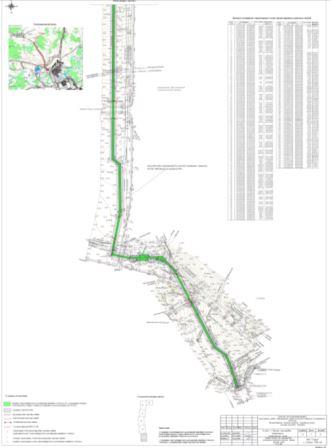 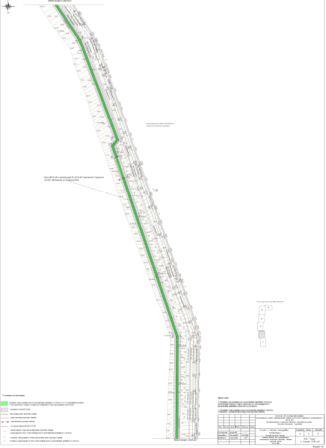 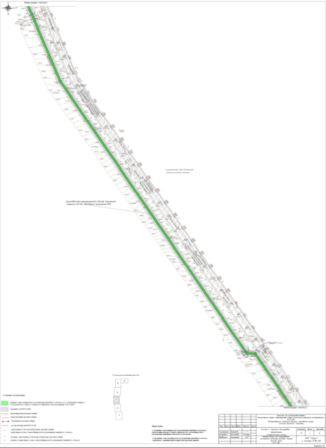 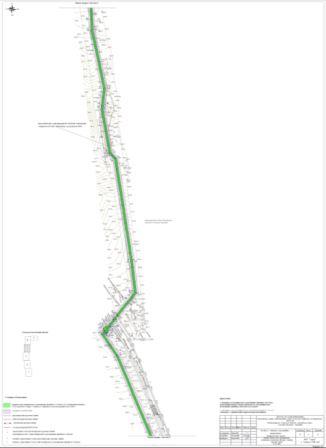 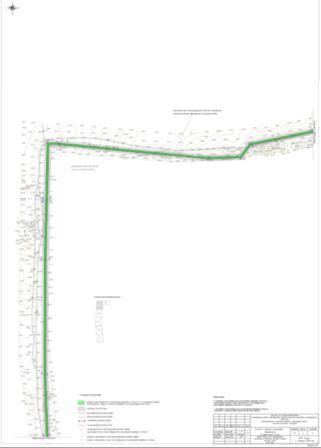 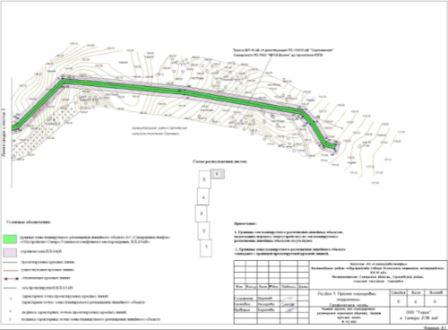 II. Раздел 2. Положения о размещении линейных объектов1. Наименование, основные характеристики (категория, протяженность, проектная мощность, пропускная способность, грузонапряженность, интенсивность движения) и назначение планируемых для размещения линейных объектовДанный проект подготовлен в целях строительства объекта АО «Самаринвестнефть»: «Обустройство Северо-Успенского нефтяного месторождения. ВЛ-10 кВ»  на территории сельского поселения Сергиевск, муниципального района Сергиевский, Самарской области.Проект планировки территории линейного объекта – документация по планировке территории, подготовленная в целях обеспечения устойчивого развития территории линейных объектов, образующих элементы планировочной структуры территории.Проект подготовлен в соответствии с Постановлением администрации  сельского поселения Сергиевск муниципального района Сергиевский Самарской области от 26.01.2018 г. №3  «О подготовки проекта планировки территории и проекта межевания территории объекта «Обустройство Северо-Успенского нефтяного месторождения. ВЛ-10 кВ» в границах сельского поселения Сергиевск муниципального района Сергиевский Самарской области.Проект планировки территории подготовлен на основании:1. Градостроительного Кодекса РФ;2. Постановления Правительства РФ от 12.05.2017 № 564 «Об утверждении положения о составе и содержании проектов планировки территории, предусматривающих размещение одного или нескольких линейных объектов»;3. Документов территориального планирования муниципального образования – Генеральный план сельского поселения Сергиевск муниципального района Сергиевский Самарской области, утвержденный Решением Собрания Представителей сельского поселения Сергиевск муниципального района Сергиевский Самарской области №9 от 03.06.2013;4. Решения застройщика и в соответствии с документами землеустройства районов, государственного кадастра недвижимости, с учетом экологических и иных условий использования территории сельского поселения Сергиевск муниципального района Сергиевский Самарской области.5. Задания на проектирование объекта: «Обустройство Северо-Успенского нефтяного месторождения. ВЛ-10 кВ».Для строительства объекта АО «Самаринвестнефть»: «Обустройство Северо-Успенского нефтяного месторождения. ВЛ-10 кВ» на территории сельского поселения Сергиевск муниципального района Сергиевский Самарской области планируется размещение следующего линейного сооружения:ВЛ-10кВ от действующей ПС-110/10 кВ «Сергиевская» Самарского ПО ПАО «МРСК-Волги» до проектной КТПК.Данная территория занята землями сельскохозяйственного назначения – пашни и пастбища.В состав данного линейного объекта входит площадное сооружение:Опоры ВЛ;КТПК – 10/0,4 (мощность  63кВТ).Проектируемые красные линии  в границах проектируемого объекта совпадают с границей отвода земельного участка под строительство объекта. Линии отступа от красных линий до проектируемых сооружений отсутствуют. Чертеж красных линий представлен в разделе I Графическая часть.2. Перечень субъектов Российской Федерации, перечень муниципальных районов, городских округов в составе субъектов Российской Федерации, перечень поселений, населенных пунктов, внутригородских территории городов федерального значения, на территориях которых устанавливаются зоны планируемого размещения линейных объектовВ административном отношении изысканный объект расположен в муниципальном районе Сергиевский Самарской области.Ближайшие населенные пункты находятся:- с. Сергиевск (ПС-110/10 кВ расположено на юго-западной окраине села);- с. Успенка (2,2 – 8,2 км к западу и северо-западу от проектируемой ВЛ);- пос. Сургут (3,5 – 9,7 км к юго-востоку от объекта изысканий).По природным условиям район изыскания расположен в пределах Восточно-европейской равнины, в части Высокого Заволжья.Преобладающий тип рельефа в данной местности – расчлененный долинами рек.В гидрологическом отношении территория изыскания расположена на междуречье рек Сок - Кондурча и Сок - Большой Кинель, в северо-восточной части области. Гидрографическая сеть в районе изыскания представлена рекой Сок, протекающей в 1 км к югу от ПС-110/10 кВ «Сергиевская» (сущ).Все населенные пункты района соединены между собой автодорогами, которые присоединяются к автодороге федерального значения М-5 «Урал». Ближайшие автодороги к объекту изысканий: «Сергиевск-Чекалино-Бол.Чесноковка-Русская Селитьба» и «Сергиевск-Успенка».3.  Перечень координат характерных точек границ зон планируемого размещения линейного объектаКоординаты зоны планируемого размещения линейного объекта муниципальном районе Сергиевский Самарской области.4. Перечень координат характерных точек границ зон планируемого размещения линейных объектов, подлежащих переносу (переустройству) из зон планируемого размещения линейных объектовДанным проектом планировки не предусмотрен перенос (переустройство) зон размещения линейных объектов из зон планируемого размещения линейных объектов.5. Предельные параметры разрешенного строительства, реконструкции объектов капитального строительства, входящих в состав линейных объектов в границах зон их планируемого размещенияСтроительство объекта АО «Самаринвестнефть»: «Обустройство Северо-Успенского нефтяного месторождения. ВЛ-10 кВ»  на территории сельского поселения Сергиевск, муниципального района Сергиевский, Самарской области. предусматривает размещение следующих объектов капитального строительства – опоры ВЛ 10 кВ, КТПК – 10/0,4 (мощность  63кВТ).Предельные параметры земельного участка для строительства проектируемого объекта рассчитаны на основании:- Норм отвода земель для электрических сетей напряжением 0,38-750 кВ, 14278тм-т1;-  Земельного кодекса;- Генплана;- Проектных решений объекта.Исходя из вышеперечисленных факторов, расчетов площадей для размещения планируемых объектов, категории земель, произведен предварительный расчет площадей земельных участков, представленный в таблице 1:Таблица 16. Информация о необходимости осуществления мероприятий по защите сохраняемых объектов капитального строительства (здание, строение, сооружение, объекты, строительство которых не завершено), существующих и строящихся на момент подготовки проекта планировки территории, а также объектов капитального строительства, планируемых к строительству в соответствии с ранее утвержденной документацией по планировке территории, от возможного негативного воздействия в связи с размещением линейных объектовНеобходимость осуществления мероприятий по защите сохраняемых объектов капитального строительства (здание, строение, сооружение, объекты, строительство которых не завершено), существующих и строящихся на момент подготовки проекта планировки территории, а также объектов капитального строительства, планируемых к строительству в соответствии с ранее утвержденной документацией по планировке территории, от возможного негативного воздействия в связи с размещением линейных объектов отсутствует ввиду того, что в рамках данного проекта планировки территории отсутствуют сохраняемые объекты капитального строительства (здание, строение, сооружение, объекты, строительство которых не завершено), существующие и строящиеся на момент подготовки проекта планировки территории, а также отсутствуют объектов капитального строительства, планируемые к строительству в соответствии с ранее утвержденной документацией по планировке территории.7. Информация о необходимости осуществления мероприятий по сохранению объектов культурного наследия от возможности негативного воздействия в связи с размещением линейных объектовВ соответствии с частью 1 ст. 36 Федерального закона от 25.06.2002 №73-ФЗ «Об объектах культурного наследия (памятниках истории и культуры) народов Российской Федерации», проектирование и проведение землеустроительных, земельных, строительных, мелиоративных, хозяйственных и иных работ осуществляется при отсутствии на данной территории объектов культурного наследия (далее - ОКН), включенных в реестр, выявленных ОКН, либо при обеспечении заказчиком работ требований к сохранности, расположенных на данной территории ОКН. В случае расположения на территории, подлежащей хозяйственному освоению, ОКН, включенных в реестр, выявленных ОКН, землеустроительные, земельные и строительные работы на территориях, непосредственно связанных с земельными участками в границах территории указанных объектов, проводятся при наличии в проектах проведения таких работ разделов об обеспечении сохранности данных ОКН, получивших положительные заключения государственной экспертизы проектной документации.В соответствии со ст. 30 Федерального Закона от 25.06.2002 №73-ФЗ «Об объектах культурного наследия (памятниках истории и культуры) народов Российской Федерации» объектами историко-культурной экспертизы являются земельные участки, подлежащие хозяйственному освоению. Данная экспертиза проводится до начала землеустроительных, земляных, строительных, хозяйственных и иных работ.Согласно письму Управления Государственной охраны объектов культурного наследия Самарской области от 4.11.2017 №43/6796 в районе работ объекты культурного наследия, включенные в единый государственный реестр объектов культурного наследия народов Российской Федерации, и выявленные объекты культурного наследия (памятники архитектуры, истории и культуры) отсутствуют.8. Информация о необходимости осуществления мероприятий по охране окружающей средыВыбранное место размещение линейных объектов в наибольшей степени соответствуют всем требованиям норм и правил, обеспечивающих благоприятное воздействие объекта на окружающую природную среду и население района, а также предупреждение возможных экологических и иных последствий.Мероприятия по охране окружающей среды сводятся к рациональному использованию земель и запасов полезных ископаемых и недопущению загрязнения водоемов, почв и атмосферного воздуха.Рациональное использование и охрана земель обеспечиваются следующими мероприятиями:• размещение площадок и коммуникаций, по возможности, на малоценных и непригодных для сельского хозяйства землях;• прокладкой коммуникаций в существующих коридорах с минимально допустимыми расстояниями между ними;• рекультивацией нарушенных при строительстве земель;• возмещение землепользователям убытков, связанных с изъятием земель.В проекте приняты решения, обеспечивающие повышение пожарной безопасности проектируемого объекта. Предусмотренные проектом решения представлены комплексом организационных, технологических и технических мероприятий, конструкционных решении, принятых в соответствии с требованиями государственных стандартов, норм и правил. Принятые проектные решения направлены, в первую очередь, на повышение эксплуатационной надежности, противопожарной и экологической безопасности проектируемых линейных объектов и площадочных сооружений.В целях обеспечения технической и пожарной безопасности проектируемой  ВЛ-10 кВ устанавливается охранная зона, которая составляет 10 м от оси.Расположение всех сооружений на территории обеспечивает свободный подъезд и подход к ним, расстояния, принятые между зданиями, соответствуют допустимым противопожарным разрывам.9. Информация о необходимости осуществления мероприятий по защите территории от чрезвычайных ситуаций природного и техногенного характера, в том числе по обеспечению пожарной безопасности и гражданской оборонеНеобходимость осуществления мероприятий по защите территории от чрезвычайных ситуаций природного и техногенного характера, в том числе по обеспечению пожарной безопасности и гражданской обороне не проводится, так как проектируемый объект не относится к опасным производственным объектам.Российская ФедерацияОбщество с ограниченной ответственностью«Терра»Заказчик: АО «Самараинвестнефть»ПРОЕКТ ПЛАНИРОВКИ ТЕРРИТОРИИ«Обустройство Северо-Успенского нефтяного месторождения. ВЛ-10 кВ»на территории сельского поселения Сергиевск муниципального района Сергиевский Самарской областиРаздел 5. «Проект межевания территории. Графическая часть»Раздел 6. «Проект межевания территории. Пояснительная записка»Директор                                                                                                                         А.С. ДоронинНачальник землеустроительного отдела                                                                      Н.А. БариноваСамара 2018 г.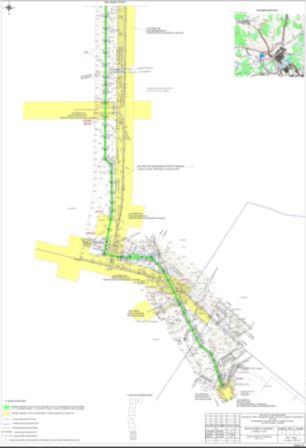 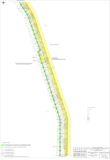 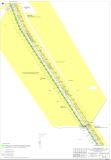 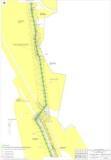 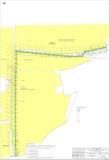 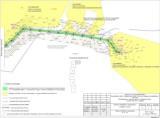 Раздел 6. « Проект межевания территории. Пояснительная записка »1. Исходные данныеОснованием для разработки проекта межевания территории служит:– Задание на проектирование по объекту АО «Самаринвестнефть»: «Обустройство Северо-Успенского нефтяного месторождения. ВЛ-10 кВ»;– Градостроительный кодекс РФ от 29.12.2004 №190–ФЗ (с изменениями и дополнениями от 01.07.2017);– Водный кодекс РФ от 03.06.2006 №74–ФЗ (с изменениями и дополнениями от 31.10.2016);– Земельный кодек РФ (с изменениями и дополнениями от 01.07.2017);– «Генеральный план сельского поселения Сергиевск муниципального района Сергиевский Самарской области, утвержденный Решением Собрания Представителей сельского поселения Сергиевск муниципального района Сергиевский Самарской области №9 от 03.06.2013;– Сведения из ЕГРН.2. Сведения о земельных участках, предоставленных для размещения линейного и площадного объектаПроект межевания территории выполнен в виде отдельного документа. Подготовка проекта межевания территории осуществляется применительно к застроенным и подлежащим застройке территориям с целью установления границ формируемых земельных участков предназначенных для размещения объектов капитального строительства федерального, регионального и местного значения.Испрашиваемый земельный участок располагается на незастроенной территории, на землях сельскохозяйственного назначения свободной от застройки, в кадастровых кварталах 63:31:0404003, 63:31:0404001, 63:31:0402003, 63:31:0701003,63:31:0701004, 63:31:0701005, 63:31:0704003, 63:31:0702035.Проект межевания территории разработан на основании инженерно-технических, социально-экономических, экологических и историко-культурных условий, с учетом земельных участков, прошедших государственный кадастровый учет, в соответствии с системой координат МСК-63.Действующих красных линий в границах проектируемого объекта нет.  Отступы от красных линий отсутствуют. Проектируемые красные линии совпадают с границами проектируемого объекта.Проектируемый объект АО «Самараинвестнефть»: «Обустройство Северо-Успенского нефтяного месторождения. ВЛ-10 кВ» находится на территории сельского поселения Сергиевск в муниципальном районе Сергиевский Самарской области.Объекты культурного наследия в границах испрашиваемого земельного участка отсутствуют.Работы по межеванию земельных участков проводятся в соответствии с Земельным кодексом РФ, Градостроительным кодексом РФ, Федеральным законом «О государственной регистрации недвижимости».Размеры образуемых земельных участков под строительство объекта рассчитаны на основании:– ВЛ-10 кВ, Нормы отвода земель, для электрических сетей напряжением 0,38-750 кВ № 14278 тм-т1, ширина полосы отвода составляет 8 м;– с генпланом;– с проектными решениями объекта.Площадные характеристики сооружений, являющихся неотъемлемой частью линейных объектов.Отводимые земельные участки для строительства объекта, относятся к землям сельскохозяйственного назначения.Исходя из вышеперечисленных факторов, расчетов площадей для размещения планируемых объектов, категории земель, произведен предварительный расчет площадей земельных участков, представленный в таблице 1:Таблица 13. Перечень координат характерных точек границ зон планируемого размещения линейных объектовЗемельный участок под ВЛ-10 кВ (краткосрочная аренда):ЗУ1=1551кв.мЗемельный участок под опоры ВЛ-10 кВ (долгосрочная аренда)     :ЗУ2=65 кв.мЗемельный участок под ВЛ-10 кВ (краткосрочная аренда)     :234/чзу1=37 кв.мЗемельный участок под ВЛ-10 кВ (краткосрочная аренда)     :ЗУ3=29962 кв.мЗемельный участок под опоры ВЛ-10 кВ (долгосрочная аренда)     :ЗУ4=879 кв.мЗемельный участок под ВЛ-10 кВ (краткосрочная аренда)     :6/чзу1=38 кв.мЗемельный участок под ВЛ-10 кВ (краткосрочная аренда)     :1147/чзу1=823 кв.мЗемельный участок под опоры ВЛ-10 кВ (долгосрочная аренда)     :1147/ЗУ1=10 кв.мЗемельный участок под ВЛ-10 кВ (вырубка)(краткосрочная аренда)     : ЗУ5=1188 кв.мЗемельный участок под опоры ВЛ-10 кВ (долгосрочная аренда)     : ЗУ6=10 кв.мЗемельный участок под ВЛ-10 кВ  (краткосрочная аренда)     : 1081/чзу1=2115 кв.мЗемельный участок под опоры ВЛ-10 кВ (долгосрочная аренда)     : 1081:ЗУ1=70 кв.мЗемельный участок под ВЛ-10 кВ  (краткосрочная аренда)     : 1097/чзу1=494 кв.мЗемельный участок под опоры ВЛ-10 кВ (долгосрочная аренда)     : 1097:ЗУ1=10 кв.мЗемельный участок под ВЛ-10 кВ  (краткосрочная аренда)     : 572/чзу1=20722 кв.мЗемельный участок под опоры ВЛ-10 кВ (долгосрочная аренда)   : 572:ЗУ1=430 кв.мЗемельный участок под ВЛ-10 кВ  (вырубка)(краткосрочная аренда)     : 572/чзу2=40 кв.мЗемельный участок под ВЛ-10 кВ  (краткосрочная аренда)     : 3/чзу1= 2562 кв.мЗемельный участок под опоры ВЛ-10 кВ  (долгосрочная аренда)     : 3:ЗУ1= 74 кв.мЗемельный участок под ВЛ-10 кВ  (краткосрочная аренда)     : 4701/чзу1= 13633 кв.мЗемельный участок под опоры ВЛ-10 кВ  (долгосрочная аренда)     : 4701:ЗУ1= 281 кв.мЗемельный участок под ВЛ-10 кВ  (краткосрочная аренда)     : 4557/чзу1= 965 кв.мЗемельный участок под опоры ВЛ-10 кВ  (долгосрочная аренда)     : 4557:ЗУ1= 37 кв.мЗемельный участок под ВЛ-10 кВ  (краткосрочная аренда)     : 8/чзу1= 597 кв.мЗемельный участок под опоры ВЛ-10 кВ  (долгосрочная аренда)     : 8:ЗУ1= 80 кв.мЗемельный участок под площадку КТПК  (долгосрочная аренда)     :8:ЗУ2= 7 кв.мГЛАВАСЕЛЬСКОГО ПОСЕЛЕНИЯ СЕРГИЕВСКМУНИЦИПАЛЬНОГО РАЙОНА СЕРГИЕВСКИЙСАМАРСКОЙ ОБЛАСТИПОСТАНОВЛЕНИЕ27 февраля 2018г.                                                                                                                                                                                                                    №02О проведении публичных слушаний по проекту планировки территории и проекту межевания территории «4901П «Электроснабжение скважины №587 Боровского месторождения» в границах  сельского поселения Сергиевск муниципального района Сергиевский Самарской областиВ целях соблюдения права человека на благоприятные условия жизнедеятельности, прав и законных интересов правообладателей земельных участков и объектов капитального строительства в соответствии с частью 5 статьи 46 Градостроительного кодекса Российской Федерации, руководствуясь статьей 28 Федерального закона от 06 октября 2003 года № 131-ФЗ «Об общих принципах организации местного самоуправления в Российской Федерации», Уставом сельского поселения Сергиевск муниципального района Сергиевский Самарской области, Порядком организации и проведения публичных слушаний в сфере градостроительной деятельности сельского поселения Сергиевск муниципального района Сергиевский Самарской области, утвержденным решением Собрания представителей сельского поселения Сергиевск муниципального района Сергиевский Самарской области 20 декабря 2012 года № 22постановляю:1. Провести на территории сельского поселения Сергиевск муниципального района Сергиевский Самарской области публичные слушания по проекту планировки территории и проекту межевания территории объекта «4901П «Электроснабжение скважины №587 Боровского месторождения» в границах  сельского поселения Сергиевск муниципального района Сергиевский Самарской области(далее – Объект).Утверждаемая часть проекта планировки территории  и проекта межевания территории Объекта прилагаются.2. Срок проведения публичных слушаний по проекту планировки территории и проекту межевания территории Объекта - с 27 февраля 2018 года по 28 марта 2018  года.3. Срок проведения публичных слушаний исчисляется со дня официального опубликования настоящего постановления до дня официального опубликования заключения о результатах публичных слушаний.4. Органом, уполномоченным на организацию и проведение публичных слушаний в соответствии с настоящим постановлением, является Администрация сельского поселения Сергиевск муниципального района Сергиевский Самарской области (далее Администрация).5. Представление участниками публичных слушаний предложений и замечаний по проекту планировки территории и проекту межевания территории Объекта, а также их учет осуществляется в соответствии с Порядком организации и проведения публичных слушаний в сфере градостроительной деятельности сельского поселения Сергиевск муниципального района Сергиевский Самарской области, утвержденным решением Собрания представителей сельского поселения Сергиевск муниципального района Сергиевский Самарской областиот20 декабря 2012 года №22.6. Место проведения публичных слушаний (место ведения протокола публичных слушаний) в сельском поселении Сергиевск муниципального района Сергиевский Самарской области:446540, Самарская область, Сергиевский район, с. Сергиевск, ул. Гарина-Михайловского, д.27.7. Провести мероприятие по информированию жителей поселения по вопросу публичных слушаний в поселке Сергиевск– 05.03.2018 года в 18.00 часов по адресу: 446540, Самарская область, Сергиевский район, с. Сергиевск, ул. Гарина-Михайловского, д. 27.8. Администрации в целях доведения до населения информации о содержании проекта планировки территории и проекта межевания территории Объекта, обеспечить организацию выставок, экспозиций, демонстрационных материалов в месте проведения публичных слушаний (месте ведения протокола публичных слушаний) и месте проведения мероприятия по информированию жителей поселения по вопросу публичных слушаний.9. Прием замечаний и предложений по проекту планировки территории и проекту межевания территории Объекта от жителей поселения и иных заинтересованных лиц осуществляется по адресу, указанному в пункте 6 настоящего постановления, в рабочие дни с 10 часов до 19 часов, в субботу с 12 часов до 17 часов.10. Прием замечаний и предложений от жителей поселения и иных заинтересованных лиц по проекту планировки территории и проекту межевания территории Объекта прекращается 21 марта  2018  года.11. Назначить лицом, ответственным за ведение протокола публичных слушаний, протокола мероприятия по информированию жителей поселения по вопросу публичных слушаний ведущего специалиста Администрации сельского поселения Сергиевск муниципального района Сергиевский Самарской области, Калякину 	Людмилу Геннадьевну.12. Опубликовать настоящее постановление в газете «Сергиевский вестник».13. Администрации в целях заблаговременного ознакомления жителей поселения и иных заинтересованных лиц с проектом планировки территории и проектом межевания территории Объекта обеспечить:- размещение проекта планировки территории и проекта межевания территории Объекта на официальном сайте Администрации муниципального района Сергиевский в информационно-телекоммуникационной сети «Интернет» - http://www.sergievsk.ru;- беспрепятственный доступ к ознакомлению с проектом планировки территории и проектом межевания территории Объекта в здании Администрации (в соответствии с режимом работы Администрации).14. В случае если настоящее постановление будет опубликовано позднее календарной даты начала публичных слушаний, указанной в пункте 2 настоящего постановления, то дата начала публичных слушаний исчисляется со дня официального опубликования настоящего постановления. При этом установленная в настоящем постановлении календарная дата, до которой осуществляется прием замечаний и предложений от жителей поселения и иных заинтересованных лиц, а также дата окончания публичных слушаний переносятся на соответствующее количество дней.Глава сельского поселения Сергиевскмуниципального района СергиевскийСамарской областиМ.М. АрчибасовПриложениек постановлению Главысельского поселения Сергиевскмуниципального района Сергиевский№02 от «27» февраля 2018 г.ОБЩЕСТВО С ОГРАНИЧЕННОЙ ОТВЕТСТВЕННОСТЬЮФирма «АДЕПТ»ДОКУМЕНТАЦИЯ ПО ПЛАНИРОВКЕ ТЕРРИТОРИИ4901П «Электроснабжение скважины № 587 Боровского месторождения»в границах сельского поселения Сергиевск муниципального района Сергиевский Самарской областиКнига 1. Проект планировки территории (Основная часть)Генеральный директор                                                                                                                   В.Ю. КузьминЭкз. № ___г. СамараСодержаниеРаздел 1. Проект планировки территории Графическая часть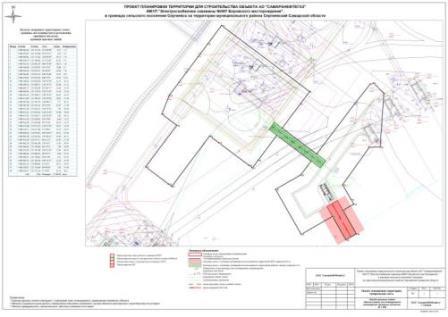 Раздел 2. Положение о размещении линейных объектов1. Основания для проектированияОснованием для разработки Проекта планировки и проекта межевания территории в границах сельского поселения Сергиевск муниципального района Сергиевский Самарской области является постановление главы с/п Сергиевск № 5 от 02.02.2018 г. и техническое задание на разработку проекта планировки и проекта межевания территории.Проект планировки и проект межевания разработан в соответствии нормативно-правовыми документами:- Градостроительный кодекс РФ, ФЗ № 191-ФЗ от 29.12.2004 (с изменениями);- Земельный кодекс РФ, ФЗ № 137-ФЗ от 25.10.2001 (с изменениями);- Лесной кодекс РФ от 4.12.2006 г. № 200-ФЗ;- Законом Самарской области от 12.07.2006 №90-ГД «О градостроительной деятельности на территории Самарской области»;-СНиП 11-04-2003 Инструкция «О порядке разработки, согласования, экспертизы и утверждения градостроительной документации», утвержденная постановлением Госстроя РФ от 29.10.2002 №150;-СП 42.13330.2011 «Градостроительство. Планировка и застройка городских и сельских поселений»;-СНиП 2.05.02-85* «Автомобильные дороги»;- СН 459-74 «Нормы отвода земель для нефтяных и газовых скважин».- ВСН-14278тм-т1 «Нормы отвода земель для электрических сетей напряжением 0,38 – 750 кВ».-ГОСТ 21.101-97 «СПДС. Основные требования к рабочей документации».- Постановление Правительства РФ от 24 февраля 2009 г. № 160 «О порядке установления охранных зон объектов электросетевого хозяйства и особых условий использования земельных участков, расположенных в границах таких зон».-Постановление Правительства РФ от 9 июня 1995 г. № 578 «Об утверждении Правил охраны линий и сооружений связи РФ»;-Постановление Правительства РФ от 20 ноября 2000 г. N 878 «Об утверждении Правил охраны газораспределительных сетей».-Постановление Правительства РФ от т 12 мая 2017 г. № 564 «Об утверждении Положения о составе и содержании проектов планировки территории, предусматривающих размещение одного или нескольких линейных объектов».- Федеральный закон от 25.06.2002 N 73-ФЗ «Об объектах культурного наследия (памятниках истории и культуры) народов Российской Федерации».- Закон Самарской области от 08.12.2008 года № 142-ГД «Об объектах культурного наследия (памятниках истории и культуры) народов Российской Федерации, расположенных на территории Самарской области».1.1 Цель и назначение работ по разработке проекта:-обеспечение территории документацией по планировке территории, позволяющей улучшить градостроительную и экологическую обстановку планируемого района;-обеспечение устойчивого развития территории, выделение элементов планировочной структуры, установления границ земельных участков, на которых расположены объекты капитального строительства, границ земельных участков, предназначенных для строительства и размещения линейных объектов.2. Исходные данные для проектированияДанный проект подготовлен в целях установления границ земельных участков, предназначенных для строительства и размещения объекта АО «Самаранефтегаз»: 4901П «Электроснабжение скважины № 587 Боровского месторождения».Проект планировки территории линейного объекта представляет собой документацию по планировке территории, подготовленную в целях обеспечения устойчивого развития территории линейных объектов, образующих элементы планировочной структуры территории.Документация по планировке территории подготовлена на основании следующей документации:- схемы территориального планирования муниципального района Сергиевский Самарской области;- генерального плана сельского поселения Сергиевск муниципального района Сергиевский Самарской области.2.1.  Сведения о линейном объекте и его краткая характеристикаДля строительства объекта АО «Самаранефтегаз»: 4901П «Электроснабжение скважины № 587 Боровского месторождения» в границах сельского поселения Сергиевск муниципального района Сергиевский Самарской области планируется размещение следующих сооружений:- ВЛ 6-кВ к скважине № 587;- площадка скважины № 587;- подъездная дорога;- трасса электрического кабеля и кабеля КИПиА.ВЛ прокладывается на опорах. На ВЛ-6 кВ подвешивается сталеалюминиевый провод АС 70/11.Допустимые напряжения в проводе: G-= Gг= Gв= 90,0 МПа, Gэ = 45,0 МПа.Протяженность трассы ВЛ-6 кВ – 27,08 м.Подъезд к площадке предусматривается  с грунто-щебеночным покрытием, с общей шириной –  6,50 м, толщиной – 0,25 м.Подъезд к площадке предусматривается от существующей грунтовой полевой дороги, проходимой в период весенне-осенней распутицы. Длина подъезда – 78,85 м.3. Сведения о размещении линейного объекта на осваиваемой территории.3.1 Характеристика района работВ административном отношении проектируемый объект расположен в границах сельского поселения Сергиевск муниципального района Сергиевский Самарской области, в 112 км к северо-востоку от областного центра - г. Самара.Ближайшие к району работ населенные пункты:с. Боровка муниципального района Сергиевский, расположенный в 5,3 км к югу;с. Новая Чесноковка муниципального района Исаклинский, расположенное в 6,2 км к востоку;с. Смольково муниципального района Исаклинский, расположенное в 5,7 км к северу.Дорожная сеть района работ представлена автодорогой Сергиевск-Челно-Вершины, автодорогами, соединяющими указанные выше населенные пункты, а также сетью проселочных и полевых дорог.Гидрография представлена рекой Боровка.Рельеф на площадке равнинный, с небольшим перепадом высот от 204,32 до 207,00 м.По результатам выполненных инженерно-геологических изысканий (январь 2018 г.) в геологическом строении участка в пределах изученной глубины (5,0-10,0 м) принимают участие пермские отложения казанского яруса (P2kz), литологически представленные доломитами.В соответствии с ГОСТ 25100-2011 и ГОСТ 20522-2012, на основании анализа пространственной изменчивости литологии и показателей физико-механических свойств грунтов на исследуемой территории выделено 2 инженерно-геологических элемента грунта. С поверхности участка повсеместно развит почвенно-растительный слой (eQIV), мощностью 0,3-0,5м.ИГЭ-1	P2kz2	Доломит серовато-белый, средней прочности, выветрелый, трещиноватый, с включением муки и дресвы. Мощность слоя составляет 2,6-4,3м.ИГЭ-2	P2kz2	Доломит серовато-белый, прочный, трещиноватый. Вскрытая мощность слоя составляет 1,9-7,0м.Почвенно-растительный слой основанием для фундамента являться не будет и подлежит полной прорезке или выемке из-под фундаментаГрунтовые воды до глубины 5-10 м на период изысканий (январь 2018 г) не вскрыты.Согласно И СП 11-105-97 часть II, территорию по подтопляемости можно отнести к неподтопляемой. Тип подтопления III-Б_1 Неподтопляемые в силу неосвоенности территории.Грунты ненабухающие, непросадочные, незасоленные.Основанием проектируемых сооружений будут служить грунты ИГЭ-1, ИГЭ-2.Нормативная глубина промерзания крупнообломочных грунтов (доломиты) - 2,25 м.Рекомендуется предусмотреть усиленный тип изоляции трубопроводов.По трудности разработки грунты соответствуют следующим пунктам классификации, согласно ГЭСН-2001-01, выпуск 4 (с изменениями 2014 года):Почвенно-растительный слой – 9а;Доломит средней прочности – 12а;Доломит прочный – 12б.На рассматриваемой участке изысканий геологические процессы и явления не выявлены.Проявлений опасных процессов и явлений на участке в ходе выполненных работ не отмечено.Согласно СП 131.13330.2012 территория изысканий относится к климатическому району - IВ.Зима холодная, продолжительная, малоснежная, с сильными ветрами и буранами. Лето жаркое, сухое, с большим количеством ясных, малооблачных дней. Осень продолжительная, весна короткая, бурная. Весь год наблюдается недостаточность и неустойчивость атмосферных осадков, сухость воздуха, интенсивность процессов испарения.Климатические условия района работ охарактеризованы в соответствии с основными требованиями СП 11-103-97 «Инженерно-гидрометеорологические изыскания для строительства» по материалам многолетних наблюдений на ближайшей метеостанции Приволжского УГМС – Серноводск.Температура воздухаСреднегодовая температура воздуха по территории составляет 4,1 ºС. Самым холодным месяцем года является январь при среднемесячной температуре минус 12,7 ºС. Самым теплым месяцем года является июль, среднемесячные температуры которого составляют 20,3 ºС. Абсолютный максимум температуры в году плюс 40 ºС, абсолютный минимум минус 48 С.ОсадкиСреднегодовая сумма всех атмосферных осадков составляет 462 мм. В теплое время года (с апреля по октябрь) выпадает до 66% от общегодовой суммы осадков, преимущественно в виде дождей. Наибольшее количество осадков выпадает в июне   июле (50-54 мм), наименьшее – в феврале-марте (24-28 мм).Снежный покровНаибольшей высоты снежный покров достигает в конце февраля – начале марта. Средняя высота снежного покрова составляет 28-29 см. Максимальная высота снежного покрова составляет 85-88 см. Сход снежного покрова по многолетним данным в среднем происходит 6 апреля. Зимой часто бывают оттепели.В целом участок работ благоприятен для строительства.3.2. Сведения о размещении линейного объекта на осваиваемой территорииДанным проектом предусмотрена общая площадь отвода в границах сельского поселения Сергиевск муниципального района Сергиевский Самарской области 8788 кв.м, из них (согласно чертежу):1. Площадка под обустройство скв. 587:Земли Администрации муниципального района Сергиевкий в границах колхоза «Красный Восток»  (63:31:0502002:3):- Площадь постоянного отвода — 1808 м2- Площадь временного отвода — 1350 м2- Общая площадь — 3158 м2Земли Администрации муниципального района Сергиевкий (земли, государственная собственность на которые не разграничена):- Площадь постоянного отвода — 621 м2- Площадь временного отвода — 301 м2- Общая площадь — 922 м2Земли лесного фонда Сергиевского лесничества (в пользовании Министерства лесного хозяйства, охраны окружающей среды и природопользования Самарской области):- Площадь постоянного отвода — 1171 м2- Площадь временного отвода — 294 м2- Общая площадь — 1465 м2ИТОГО:- Площадь постоянного отвода —3600 м2- Площадь временного отвода — 1946 м2- Общая площадь — 5546 м22. Трасса электрического кабеля и кабеля КИПиАЗемли лесного фонда Сергиевского лесничества (в пользовании Министерства лесного хозяйства, охраны окружающей среды и природопользования Самарской области):- Площадь временного отвода — 243м2- Общая площадь — 243 м2ИТОГО:- Площадь временного отвода — 243 м2- Общая площадь — 243м23. Трасса ВЛ 6 кВЗемли лесного фонда Сергиевского лесничества (в пользовании Министерства лесного хозяйства, охраны окружающей среды и природопользования Самарской области):- Площадь постоянного отвода — 24 м2- Площадь временного отвода — 170 м2- Общая площадь —194 м2ИТОГО:- Площадь постоянного отвода — 24 м2- Площадь временного отвода — 170 м2- Общая площадь —194 м24. Подъездная дорога и разворотная площадка к КТПЗемли лесного фонда Сергиевского лесничества (в пользовании Министерства лесного хозяйства, охраны окружающей среды и природопользования Самарской области):- Площадь постоянного отвода — 1428 м2- Площадь временного отвода — 1378 м2- Общая площадь —2806 м2ИТОГО:- Площадь постоянного отвода — 1428 м2- Площадь временного отвода — 1378 м2- Общая площадь —2806 м2Общая площадь отводимых земель:- Общая площадь постоянных отводов — 5052 м2- Общая площадь временных отводов — 3736 м2- Всего — 8788 м2В состав линейных объектов входят площадные сооружения: опознавательные знаки, КИП, опоры ВЛ.Ширина полосы временного отвода определена в соответствии с требованиями нормативных документов, исходя из технологической последовательности производства работ, рельефа местности в целях нанесения минимального ущерба и снижения затрат, связанных с краткосрочной арендой земли.Организованные на период строительства площадки (краткосрочная аренда) имеют временный характер. После окончания работ земли, использованные под площадки, рекультивируются.Места проведения работ согласовываются с районными администрациями и землепользователями в соответствии с действующим законодательством. Землепользователям компенсируются убытки, связанные с отчуждением земель.Ширина полосы отвода земель для проектируемой ВЛ-6 кВ принята по ВСН-14278тм-т1 (табл.1) и составляет:• для воздушной линии электропередачи (при напряжении линии от 0,38 – 20 кВ) - 8 м.Протяженность ВЛ-6 кВ – 27,08 м.Для транспортной связи зданий и сооружений проектной документацией предусматривается устройство внутриплощадочных и подъездных автомобильных дорог IV-в категории шириной проезжей части 4,5м и обочиной шириной 1м на основании СНиП 2.05.07-91 п.5.17, табл.46 и СП 37.13330.2012 п.7.5.2, табл.7.9. Протяженность подъездной дороги составляет 78,85 м.Площадные характеристики сооружений, являющихся неотъемлемой частью линейных объектов:- железобетонные опоры ВЛ («Нормы отвода земель, для электрических сетей напряжением 0,38-750 кВ» №14278 тм-т1).Трассы проектируемых линейных сооружений проложены с учётом минимизации земельных работ, а также с максимально возможным использованием существующих дорог.Трассы были выбраны по критериям оптимальности, с учетом требований правил охраны и рационального использования земельных ресурсов, животного и растительного мира, металлоемкости, безопасности, технического обслуживания и ремонта.Использование земельных участков сельскохозяйственного назначения или земельных участков в составе таких земель, предоставляемых на период строительства линейных сооружений, осуществляется при наличии утвержденного проекта рекультивации земель для нужд сельского хозяйства без перевода земель сельскохозяйственного назначения в земли иных категорий (п. 2 введен Федеральным законом от 21.07.2005 г. № 111-ФЗ).Строительство проектируемых площадных сооружений потребует отвода земель из временного пользования в долгосрочное пользование (аренду) с переводом земельного участка из одной категории в другую в соответствии с Федеральным законом от 21.12.2004 г. № 172-ФЗ «О переводе земель или земельных участков из одной категории в другую».Формирование земельных участков сельскохозяйственного назначения для строительства осуществляется с предварительным согласованием мест размещения объектов.Согласно статье 30 Земельного кодекса РФ от 25.10.2001 г. № 136-ФЗ предоставление в аренду пользователю недр земельных участков, необходимых для ведения работ, связанных с пользованием недрами, из земель, находящихся в государственной или муниципальной собственности осуществляется без проведения аукционов.После завершения работ на всей площадке строительства производится техническая и биологическая рекультивация. Земли, отводимые во временное пользование (на период строительства), передаются Подрядчиком землепользователю с оформлением справки о сдаче рекультивированных земель и акта сдачи рекультивированных земель районной комиссии с участием Заказчика. По окончании строительно-монтажных работ все земли, отводимые в краткосрочное пользование на период строительства, в дальнейшем могут использоваться землепользователем по их прямому назначениюОБЩЕСТВО С ОГРАНИЧЕННОЙ ОТВЕТСТВЕННОСТЬЮФирма «АДЕПТ»ДОКУМЕНТАЦИЯ ПО ПЛАНИРОВКЕ ТЕРРИТОРИИ4901П «Электроснабжение скважины № 587 Боровского месторождения»в границах сельского поселения Сергиевск муниципального района Сергиевский Самарской областиКнига 3. Проект межевания территорииГенеральный директор                                                                                                                   В.Ю. КузьминЭкз. № ___г. СамараСодержание1. Исходно-разрешительная документация.Основание для выполнения проекта межевания.Проект межевания территории разрабатывается в соответствии с проектом планировки территории в целях установления границ земельных участков, предназначенных для строительства и размещения объекта АО «Самаранефтегаз»: 4901П «Электроснабжение скважины № 587 Боровского месторождения»:1. Договор на выполнение работ с ООО «СамараНИПИнефть»;2. Техническое задание на выполнение проекта планировки и проекта межевания территории;3. Постановление Главы сельского поселения Новый Кутулук муниципального района Борский Самарской области № 22 от 10.10.2016 г.4. «Градостроительный кодекс Российской Федерации» от 29.12.2004 № 190-ФЗ;5. Постановление Правительства РФ от 15 февраля 2011 г. № 77 «О порядке подготовки документации по планировке территории, осуществляемой по решению уполномоченного федерального органа исполнительной власти»;6. Приказ Министерства строительства Самарской области от 10.03.2016 г. № 22-п «Об утверждении Стандарта осуществления органами местного самоуправления процедур, связанных с подготовкой и утверждением проектов планировки и межевания территории, в том числе на основании предложений физических или юридических лиц о подготовке проектов планировки и межевания территории»;7. «Земельный кодекс Российской Федерации» от 25.10.2001 № 136-ФЗ;8. «Лесной кодекс Российской Федерации» от 4.12.2006 г. № 200-ФЗ;9. Федеральный закон от 24.07.2007 № 221-ФЗ «О государственном кадастре недвижимости»;10. Сведения из ГКН;11. Топографическая съемка территории, выполненная отделом инженерных изыскании ООО «СамараНИПИнефть» в 2017 г.;12. Правила землепользования и застройки сельского поселения Сергиевск муниципального района Сергиевский Самарской области;13. Федеральный закон от 25.06.2002 N 73-ФЗ «Об объектах культурного наследия (памятниках истории и культуры) народов Российской Федерации».14. Закон Самарской области от 08.12.2008 года № 142-ГД «Об объектах культурного наследия (памятниках истории и культуры) народов Российской Федерации, расположенных на территории Самарской области» (с изменениями на 8 июня 2015 года).1.1.Цели и задачи выполнения проекта межевания территорииПодготовка проекта межевания территории осуществляется в целях определения местоположения границ образуемых и изменяемых земельных участков.При подготовке проекта межевания территории определение местоположения границ образуемых и изменяемых земельных участков осуществляется в соответствии с градостроительными регламентами и нормами отвода земельных участков для конкретных видов деятельности, установленными в соответствии с федеральными законами, техническими регламентами.Сформированные земельные участки должны обеспечить:- возможность полноценной реализации прав на формируемые земельные участки, включая возможность полноценного использования в соответствии с их назначением и эксплуатационными качествами;- возможность долгосрочного использования земельных участков.Структура землепользования в пределах территории межевания, сформированная в результате межевания, должна обеспечить условия для наиболее эффективного использования и развития этой территории.В процессе межевания решаются следующие задачи:- анализ существующих площадей для установления границ проектируемых земельных участков как основных объектов правовых отношений;- определение границ объектов землеустройства на местности, определение координат поворотных точек границ земельных участков и их площадей, изготовление графического материала.2. Характер и содержание работ.Проект межевания территории разработан в виде отдельного документа.Подготовка проекта межевания территории осуществляется применительно к застроенным и подлежащим застройке территориям с целью определения местоположения границ образуемых земельных участков предназначенных для размещения объектов капитального строительства федерального, регионального и местного значения.Проект межевания территории разработан на основании инженерно-технических, социально-экономических, экологических и историко-культурных условий, с учетом земельных участков, прошедших государственный кадастровый учет (в соответствии с системой координат МСК-субъект 63, используемой для ведения государственного кадастра недвижимости).Установление границ образуемых земельных участков проведено в соответствии с действующими нормами отвода земель для строительства линейных сооружений и охранных зон инженерных коммуникаций.3. Краткие сведения об объекте межевания.Земельный участок для строительства объекта АО «Самаранефтегаз»: 4901П «Электроснабжение скважины № 587 Боровского месторождения».Место размещения – Самарская область, муниципальный район Сергиевский, в границах сельского поселения Сергиевск.Общая площадь строительства – 0,8788 гаКадастровые номера кварталов: 63:31:0502002; 63:31:0502003.Категория земель: земли сельскохозяйственного назначения; земли лесного фонда.Проектируемый объект АО «Самаранефтегаз»: 4901П «Электроснабжение скважины № 587 Боровского месторождения» располагается в границах сельского поселения Сергиевск  муниципального района Сергиевский Самарской области.Подъезды к проектируемым сооружениям производятся по существующим грунтовым дорогам.Местоположение объекта определено в соответствии со схемами, прилагаемыми к техническому заданию.Объекты культурного наследия в границах испрашиваемого земельного участка отсутствуют.Красные линии в границах испрашиваемой территории отсутствуют. Проектируемые красные линии в границах проектируемого объекта совпадают с границами отводов земельных участков под строительство объекта. Линии отступа от красных линий до проектируемых сооружений отсутствуют.Прохождение трассы проектируемого объекта согласовано с землепользователями и заинтересованными организациями.Таблица 1. Сведения о земельных участках, поставленных на государственный кадастровый учетРаботы по межеванию земельных участков проводятся в соответствии с Земельным кодексом РФ, ФЗ «О государственном кадастре недвижимости», Градостроительным Кодексом РФ, Лесным Кодексом РФ.Размеры образуемых земельных участков под строительство линейного объекта приняты в соответствии с проектом полосы отвода, выполненным и предоставленным ООО «СамараНИПИнефть».Земельные участки под строительство объекта образованы с учетом ранее поставленных на государственный кадастровый учет земельных участков.Проект межевания выполняется с учетом сохранения ранее образованных земельных участков, зарегистрированных в ГКН.Проектом межевания  территории предполагается образовать следующие земельные участки:Таблица 2. Перечень образуемых земельных участков для строительства объектаВ соответствии со ст.21 Лесного Кодекса РФ, на основании ответа Министерства лесного хозяйства, охраны окружающей среды и природопользования Самарской области № 27-05-02/79880тот 19.02.2018 г., лесохозяйственным регламентом Сергиевского лесничества предусмотрено размещение объектов ,связанных с выполнением работ по строительству, реконструкции и эксплуатации линейных объектов, прежде всего, на нелесных землях, а при отсутствии на лесном участке таких земель – участке не возобновившихся вырубок, гарей, пустырей, прогалин, а также площади, на которых произрастают низкорослые и наименее ценные насаждения.Проект межевания территории является неотъемлемой частью проекта планировки территории. Каталоги координат образуемых земельных участков являются приложением к  чертежу межевания, выполненном в М 1:500.Проект межевания территории является основанием для установления границ земельных участков на местности, закрепления их межевыми знаками и регистрации в установленном порядке в органах кадастрового учета.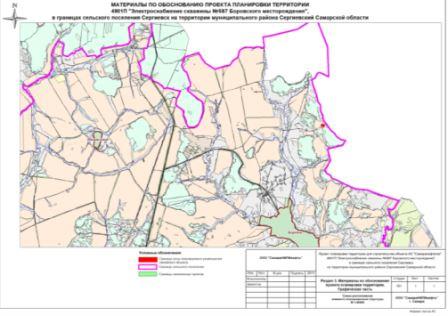 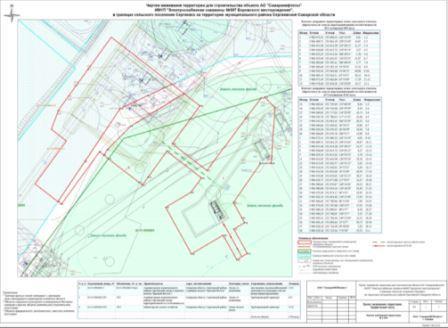 АДМИНИСТРАЦИЯСЕЛЬСКОГО ПОСЕЛЕНИЯ ЗАХАРКИНОМУНИЦИПАЛЬНОГО РАЙОНА СЕРГИЕВСКИЙСАМАРСКОЙ ОБЛАСТИПОСТАНОВЛЕНИЕ26 февраля 2018г.                                                                                                                                                                                                                  №11О подготовке проекта «О внесении изменений в Правила землепользования и застройки сельского поселения Захаркино муниципального района Сергиевский Самарской области, утвержденные решением Собрания представителей сельского поселения Захаркино муниципального района Сергиевский Самарской области № 28 от 27 декабря 2013 года»В соответствии с частью 5 статьи 33 Градостроительного кодекса Российской Федерации, Федеральным законом от 06 октября 2003 года № 131-ФЗ «Об общих принципах организации местного самоуправления в Российской Федерации», руководствуясь Уставом сельского поселения Захаркино муниципального района Сергиевский Самарской области, на основании обращения Сыркина Максима Анатольевича, с учетом заключения Комиссии по подготовке проекта Правил землепользования и застройки сельского поселения Захаркино муниципального района Сергиевский Самарской области от 22.02.2018 года, Администрация сельского поселения Захаркино муниципального района Сергиевский Самарской области постановляет:1. Подготовить проект решения Собрания представителей сельского поселения Захаркино муниципального района Сергиевский Самарской области «О внесении изменений в Правила землепользования и застройки сельского поселения Захаркино муниципального района Сергиевский Самарской области, утвержденные решением Собрания представителей сельского поселения Захаркино муниципального района Сергиевский Самарской области № 28 от 27 декабря 2013 года» (далее  также –  проект о внесении изменений в Правила).2. Установить порядок и сроки проведения работ по подготовке проекта о внесении изменений в Правила согласно приложению №1 к настоящему постановлению.3. Установить порядок направления заинтересованными лицами предложений по подготовке проекта о внесении изменений в Правила согласно приложению № 2 к настоящему постановлению.4. Опубликовать настоящее постановление в газете «Сергиевский вестник» в течение десяти дней со дня издания.5. Контроль за исполнением настоящего постановления оставляю за собой.Глава сельского поселения Захаркиномуниципального района СергиевскийС.Е. СлужаеваПриложение №1к постановлению Администрациисельского поселения Захаркиномуниципального района Сергиевскийот «26» февраля 2018 года № 11Порядок и сроки проведения работ по подготовке проекта о внесении изменений в Правила землепользования и застройки сельского поселения Захаркино муниципального района Сергиевский Самарской областиПриложение №2к постановлению Администрациисельского поселения Захаркиномуниципального района Сергиевскийот «26» февраля 2018 года № 11Порядок направления заинтересованными лицами предложений по проекту правил землепользования и застройки сельского поселения Захаркино муниципального района Сергиевский Самарской области1. Заинтересованные физические и юридические лица вправе направлять в Комиссию по подготовке проекта правил землепользования и застройки сельского поселения Захаркино муниципального района Сергиевский Самарской области (далее также – Комиссия) предложения по подготовке проекта решения Собрания представителей сельского поселения Захаркино муниципального района Сергиевский Самарской области «О внесении изменений в Правила землепользования и застройки сельского поселения Захаркино муниципального района Сергиевский Самарской области, утвержденные решением Собрания представителей сельского поселения Захаркино муниципального района Сергиевский Самарской области № 27  от 27 декабря 2013 года» (далее  также –  проект о внесении изменений в Правила).Предложения в письменной форме могут быть представлены лично или направлены почтой по адресу: : 446557, Самарская область, Сергиевский район, с. Захаркино, ул. Пролетарская д. 1.1. Рассмотрению Комиссией подлежат любые предложения заинтересованных лиц, касающиеся вопросов подготовки проекта о внесении изменений в Правила.2. Предложения заинтересованных лиц могут содержать любые материалы на бумажных или электронных носителях в объемах, необходимых и достаточных  для рассмотрения предложений по существу.3. Полученные материалы возврату не подлежат.4. Комиссия рассматривает поступившие предложения заинтересованных лиц и направляет их в уполномоченный орган Администрации сельского поселения Захаркино муниципального района Сергиевский Самарской области.5. По результатам рассмотрения предложений Комиссия направляет заявителям мотивированный ответ в письменной форме в срок не позднее тридцати дней со дня получения предложения.АДМИНИСТРАЦИЯСЕЛЬСКОГО ПОСЕЛЕНИЯ ВЕРХНЯЯ ОРЛЯНКАМУНИЦИПАЛЬНОГО РАЙОНА СЕРГИЕВСКИЙСАМАРСКОЙ ОБЛАСТИПОСТАНОВЛЕНИЕ26 февраля 2018г.                                                                                                                                                                                                                  №10О подготовке проекта «О внесении изменений в Правила землепользования и застройки сельского поселения Верхняя Орлянка муниципального района Сергиевский Самарской области, утвержденные решением Собрания представителей сельского поселения Верхняя Орлянка муниципального района Сергиевский Самарской области № 26 от 27 декабря 2013 года»В соответствии с частью 5 статьи 33 Градостроительного кодекса Российской Федерации, Федеральным законом от 06 октября 2003 года № 131-ФЗ «Об общих принципах организации местного самоуправления в Российской Федерации», руководствуясь Уставом сельского поселения Верхняя Орлянка муниципального района Сергиевский Самарской области, на основании обращения Сыркина Максима Анатольевича, с учетом заключения Комиссии по подготовке проекта Правил землепользования и застройки сельского поселения Верхняя Орлянка муниципального района Сергиевский Самарской области от  22.02.2018 года, Администрация сельского поселения Верхняя Орлянка муниципального района Сергиевский Самарской области постановляет:1. Подготовить проект решения Собрания представителей сельского поселения Верхняя Орлянка муниципального района Сергиевский Самарской области «О внесении изменений в Правила землепользования и застройки сельского поселения Верхняя Орлянка муниципального района Сергиевский Самарской области, утвержденные решением Собрания представителей сельского поселения Верхняя Орлянка муниципального района Сергиевский Самарской области № 26 от 27 декабря 2013 года» (далее  также –  проект о внесении изменений в Правила).2. Установить порядок и сроки проведения работ по подготовке проекта о внесении изменений в Правила согласно приложению №1 к настоящему постановлению.3. Установить порядок направления заинтересованными лицами предложений по подготовке проекта о внесении изменений в Правила согласно приложению № 2 к настоящему постановлению.4. Опубликовать настоящее постановление в газете «Сергиевский вестник» в течение десяти дней со дня издания.5. Контроль за исполнением настоящего постановления оставляю за собой.Глава сельского поселения Верхняя Орлянкамуниципального района СергиевскийР.Р. ИсмагиловПриложение №1к постановлению Администрациисельского поселения Верхняя Орлянкамуниципального района Сергиевскийот «26» февраля 2018 года № 10Порядок и сроки проведения работ по подготовке проекта о внесении изменений в Правила землепользования и застройки сельского поселения Верхняя Орлянка муниципального района Сергиевский Самарской областиПриложение №2к постановлению Администрациисельского поселения Верхняя Орлянкамуниципального района Сергиевскийот «26» февраля 2018 года № 10Порядок направления заинтересованными лицами предложений по проекту правил землепользования и застройки сельского поселения Верхняя Орлянка муниципального района Сергиевский Самарской области1. Заинтересованные физические и юридические лица вправе направлять в Комиссию по подготовке проекта правил землепользования и застройки сельского поселения Верхняя Орлянка муниципального района Сергиевский Самарской области (далее также – Комиссия) предложения по подготовке проекта решения Собрания представителей сельского поселения Верхняя Орлянка муниципального района Сергиевский Самарской области «О внесении изменений в Правила землепользования и застройки сельского поселения Верхняя Орлянка муниципального района Сергиевский Самарской области, утвержденные решением Собрания представителей сельского поселения Верхняя Орлянка муниципального района Сергиевский Самарской области № 26  от 27 декабря 2013 года» (далее  также –  проект о внесении изменений в Правила).1. Предложения в письменной форме могут быть представлены лично или направлены почтой по адресу: 446523, Самарская область, Сергиевский район, с. Верхняя Орлянка, ул. Почтовая, д.2а.2. Рассмотрению Комиссией подлежат любые предложения заинтересованных лиц, касающиеся вопросов подготовки проекта о внесении изменений в Правила.3. Предложения заинтересованных лиц могут содержать любые материалы на бумажных или электронных носителях в объемах, необходимых и достаточных  для рассмотрения предложений по существу.4. Полученные материалы возврату не подлежат.5. Комиссия рассматривает поступившие предложения заинтересованных лиц и направляет их в уполномоченный орган Администрации сельского поселения Верхняя Орлянка муниципального района Сергиевский Самарской области.6. По результатам рассмотрения предложений Комиссия направляет заявителям мотивированный ответ в письменной форме в срок не позднее тридцати дней со дня получения предложения.ГЛАВАСЕЛЬСКОГО ПОСЕЛЕНИЯ СЕРГИЕВСКМУНИЦИПАЛЬНОГО РАЙОНА СЕРГИЕВСКИЙСАМАРСКОЙ ОБЛАСТИПОСТАНОВЛЕНИЕ27 февраля 2018г.                                                                                                                                                                                                                    №03О проведении публичных слушаний по вопросу предоставления разрешения на условно разрешенный вид использования земельного участка, расположенного по адресу: Самарская область, Сергиевский р-н, с. Сергиевск, ул. Н. Крупской, д.28 кадастровый номер 63:31:0702018:49.В целях соблюдения права человека на благоприятные условия жизнедеятельности, прав и законных интересов правообладателей земельных участков и объектов капитального строительства, на основании личного заявления Янзытовой Надежды Васильевны, в соответствии с частью 2 статьи 39 Градостроительного кодекса Российской Федерации, руководствуясь статьей 28 Федерального закона от 06 октября 2003 года № 131-ФЗ «Об общих принципах организации местного самоуправления в Российской Федерации», Уставом сельского поселения Сергиевск муниципального района Сергиевский Самарской области, Порядком организации и проведения публичных слушаний в сфере градостроительной деятельности сельского поселения Сергиевск муниципального района Сергиевский Самарской областиПОСТАНОВЛЯЮ:1. Провести на территории сельского поселения Сергиевск муниципального района Сергиевский Самарской области публичные слушания по вопросу предоставления разрешения на условно разрешенный вид использования земельного участка  - «магазины», расположенного по адресу: Самарская область, Сергиевский р-н, с. Сергиевск, ул. Н. Крупской, д.28 кадастровый номер 63:31:0702018:49, общей площадью 556, 00кв.м. (далее – вопрос предоставления разрешения).2. Срок проведения публичных слушаний по вопросу предоставления разрешения - с 27.02.2018 года по 19.03.2018 года.3. Срок проведения публичных слушаний исчисляется со дня официального опубликования настоящего постановления до дня официального опубликования заключения о результатах публичных слушаний.4. Органом, уполномоченным на организацию и проведение публичных слушаний в соответствии с настоящим постановлением, является Комиссия по подготовке проекта правил землепользования и застройки на территории  сельского поселения Сергиевск муниципального района Сергиевский Самарской области (далее Комиссия).5. Представление участниками публичных слушаний предложений и замечаний по  вопросу предоставления разрешения, а также их учет осуществляется в соответствии с Порядком организации и проведения публичных слушаний в сфере градостроительной деятельности сельского поселения Сергиевск муниципального района Сергиевский Самарской области, утвержденным решением Собрания представителей сельского поселения Сергиевск муниципального района Сергиевский Самарской области от 20.12.2012 года № 22.6. Место проведения публичных слушаний (место ведения протокола публичных слушаний): 446540, Самарская область, муниципальный район Сергиевский, с. Сергиевск, ул. Гарина-Михайловского, д.27.7. Провести мероприятие по информированию жителей сельского поселения Сергиевск по вопросу предоставления разрешения– 07.03.2018 года в 18:00, по адресу: 446540, Самарская область, муниципальный район Сергиевский, с. Сергиевск, ул. Гарина-Михайловского, д.27. Прием замечаний и предложений по вопросу предоставления разрешения от жителей поселения и иных заинтересованных лиц осуществляется по адресу, указанному в пункте 6 настоящего постановления, в рабочие дни с 10 часов до 19 часов, в субботу с 12 часов до 17 часов.9. Прием замечаний и предложений от жителей поселения и иных заинтересованных лиц по вопросу предоставления разрешения прекращается 12.03.2018 года.10. Назначить лицом, ответственным за ведение протокола публичных слушаний, протокола мероприятия по информированию жителей поселения по вопросу предоставления разрешения ведущего специалиста Администрации сельского поселения муниципального района Сергиевский Самарской области Сергиевск Калякину Людмилу Геннадьевну..11. Опубликовать настоящее постановление в газете «Сергиевский вестник» и разместить на официальном сайте Администрации муниципального района Сергиевский в информационно-телекоммуникационной сети «Интернет» - http://www.sergievsk.ru.12. В случае если настоящее постановление будет опубликовано позднее календарной даты начала публичных слушаний, указанной в пункте 2 настоящего постановления, то дата начала публичных слушаний исчисляется со дня официального опубликования настоящего постановления. При этом установленные в настоящем постановлении календарная дата, до которой осуществляется прием замечаний и предложений от жителей поселения и иных заинтересованных лиц, а также дата окончания публичных слушаний переносятся на соответствующее количество дней.Глава сельского поселения Сергиевскмуниципального района СергиевскийСамарской областиМ.М. АрчибасовУТВЕРЖДЕНО______________________________________________________________________________________________УТВЕРЖДЕНО______________________________________________________________________________________________УТВЕРЖДЕНО______________________________________________________________________________________________(вид документа органа, уполномоченного на принятие решения о подготовке документации по планировке территории)(вид документа органа, уполномоченного на принятие решения о подготовке документации по планировке территории)(вид документа органа, уполномоченного на принятие решения о подготовке документации по планировке территории)от "__" __________________________20__ г. N ____(дата и номер документа о принятии решения о подготовке документации по планировке территории)______________________________________________________________________________________________от "__" __________________________20__ г. N ____(дата и номер документа о принятии решения о подготовке документации по планировке территории)______________________________________________________________________________________________от "__" __________________________20__ г. N ____(дата и номер документа о принятии решения о подготовке документации по планировке территории)______________________________________________________________________________________________(должность уполномоченного лица органа, уполномоченного на принятие решения о подготовке документации по планировке территории)_______________________________________________________________________________________________(должность уполномоченного лица органа, уполномоченного на принятие решения о подготовке документации по планировке территории)_______________________________________________________________________________________________(должность уполномоченного лица органа, уполномоченного на принятие решения о подготовке документации по планировке территории)_______________________________________________________________________________________________(подпись уполномоченного лица органа, уполномоченного на принятие решения о подготовке документации по планировке территории)М.П.(расшифровка подписи)ЗАДАНИЕна разработку документации по планировке территории___________________________________________________________________________________________________________________________ЗАДАНИЕна разработку документации по планировке территории___________________________________________________________________________________________________________________________ЗАДАНИЕна разработку документации по планировке территории___________________________________________________________________________________________________________________________ЗАДАНИЕна разработку документации по планировке территории___________________________________________________________________________________________________________________________(наименование территории, наименование объекта (объектов) капитального строительства, для размещения которого (которых)___________________________________________________________________________________________________________________________(наименование территории, наименование объекта (объектов) капитального строительства, для размещения которого (которых)___________________________________________________________________________________________________________________________(наименование территории, наименование объекта (объектов) капитального строительства, для размещения которого (которых)___________________________________________________________________________________________________________________________(наименование территории, наименование объекта (объектов) капитального строительства, для размещения которого (которых)___________________________________________________________________________________________________________________________подготавливается документация по планировке территории)подготавливается документация по планировке территории)подготавливается документация по планировке территории)подготавливается документация по планировке территории)          Наименование позиции          Наименование позицииСодержание1.Вид разрабатываемой документации по планировке территории2.Инициатор подготовки документации по планировке территории3.Источник финансирования работ по подготовке документации по планировке территории4.Вид и наименование планируемого к размещению объекта капитального строительства, его основные характеристики5.Населенные пункты, поселения, городские округа, муниципальные районы, в отношении территорий которых осуществляется подготовка документации по планировке территории6.Состав документации по планировке территориисело Сергиевск Самарской областиДата заключения договораПодпись ПРЕТЕНДЕНТА__________________________Подпись ПРОДАВЦА   _____________________УТВЕРЖДЕНО__________________________________________________________________________________________________УТВЕРЖДЕНО__________________________________________________________________________________________________УТВЕРЖДЕНО__________________________________________________________________________________________________(вид документа органа, уполномоченного на принятие решения о подготовке документации по планировке территории)(вид документа органа, уполномоченного на принятие решения о подготовке документации по планировке территории)(вид документа органа, уполномоченного на принятие решения о подготовке документации по планировке территории)от "__" __________________________20__ г. N ____(дата и номер документа о принятии решения о подготовке документации по планировке территории)__________________________________________________________________________________________________от "__" __________________________20__ г. N ____(дата и номер документа о принятии решения о подготовке документации по планировке территории)__________________________________________________________________________________________________от "__" __________________________20__ г. N ____(дата и номер документа о принятии решения о подготовке документации по планировке территории)__________________________________________________________________________________________________(должность уполномоченного лица органа, уполномоченного на принятие решения о подготовке документации по планировке территории)__________________________________________________________________________________________________(должность уполномоченного лица органа, уполномоченного на принятие решения о подготовке документации по планировке территории)__________________________________________________________________________________________________(должность уполномоченного лица органа, уполномоченного на принятие решения о подготовке документации по планировке территории)__________________________________________________________________________________________________(подпись уполномоченного лица органа, уполномоченного на принятие решения о подготовке документации по планировке территории)М.П.(расшифровка подписи)ЗАДАНИЕна разработку документации по планировке территории_____________________________________________________________________________________________________________________________ЗАДАНИЕна разработку документации по планировке территории_____________________________________________________________________________________________________________________________ЗАДАНИЕна разработку документации по планировке территории_____________________________________________________________________________________________________________________________ЗАДАНИЕна разработку документации по планировке территории_____________________________________________________________________________________________________________________________(наименование территории, наименование объекта (объектов) капитального строительства, для размещения которого (которых)_____________________________________________________________________________________________________________________________(наименование территории, наименование объекта (объектов) капитального строительства, для размещения которого (которых)_____________________________________________________________________________________________________________________________(наименование территории, наименование объекта (объектов) капитального строительства, для размещения которого (которых)_____________________________________________________________________________________________________________________________(наименование территории, наименование объекта (объектов) капитального строительства, для размещения которого (которых)_____________________________________________________________________________________________________________________________подготавливается документация по планировке территории)подготавливается документация по планировке территории)подготавливается документация по планировке территории)подготавливается документация по планировке территории)          Наименование позиции          Наименование позицииСодержание1.Вид разрабатываемой документации по планировке территории2.Инициатор подготовки документации по планировке территории3.Источник финансирования работ по подготовке документации по планировке территории4.Вид и наименование планируемого к размещению объекта капитального строительства, его основные характеристики5.Населенные пункты, поселения, городские округа, муниципальные районы, в отношении территорий которых осуществляется подготовка документации по планировке территории6.Состав документации по планировке территорииУТВЕРЖДЕНО__________________________________________________________________________________________________УТВЕРЖДЕНО__________________________________________________________________________________________________УТВЕРЖДЕНО__________________________________________________________________________________________________(вид документа органа, уполномоченного на принятие решения о подготовке документации по планировке территории)(вид документа органа, уполномоченного на принятие решения о подготовке документации по планировке территории)(вид документа органа, уполномоченного на принятие решения о подготовке документации по планировке территории)от "__" __________________________20__ г. N ____(дата и номер документа о принятии решения о подготовке документации по планировке территории)__________________________________________________________________________________________________от "__" __________________________20__ г. N ____(дата и номер документа о принятии решения о подготовке документации по планировке территории)__________________________________________________________________________________________________от "__" __________________________20__ г. N ____(дата и номер документа о принятии решения о подготовке документации по планировке территории)__________________________________________________________________________________________________(должность уполномоченного лица органа, уполномоченного на принятие решения о подготовке документации по планировке территории)__________________________________________________________________________________________________(должность уполномоченного лица органа, уполномоченного на принятие решения о подготовке документации по планировке территории)__________________________________________________________________________________________________(должность уполномоченного лица органа, уполномоченного на принятие решения о подготовке документации по планировке территории)__________________________________________________________________________________________________(подпись уполномоченного лица органа, уполномоченного на принятие решения о подготовке документации по планировке территории)М.П.(расшифровка подписи)ЗАДАНИЕна разработку документации по планировке территории_____________________________________________________________________________________________________________________________ЗАДАНИЕна разработку документации по планировке территории_____________________________________________________________________________________________________________________________ЗАДАНИЕна разработку документации по планировке территории_____________________________________________________________________________________________________________________________ЗАДАНИЕна разработку документации по планировке территории_____________________________________________________________________________________________________________________________(наименование территории, наименование объекта (объектов) капитального строительства, для размещения которого (которых)_____________________________________________________________________________________________________________________________(наименование территории, наименование объекта (объектов) капитального строительства, для размещения которого (которых)_____________________________________________________________________________________________________________________________(наименование территории, наименование объекта (объектов) капитального строительства, для размещения которого (которых)_____________________________________________________________________________________________________________________________(наименование территории, наименование объекта (объектов) капитального строительства, для размещения которого (которых)_____________________________________________________________________________________________________________________________подготавливается документация по планировке территории)подготавливается документация по планировке территории)подготавливается документация по планировке территории)подготавливается документация по планировке территории)          Наименование позиции          Наименование позицииСодержание1.Вид разрабатываемой документации по планировке территории2.Инициатор подготовки документации по планировке территории3.Источник финансирования работ по подготовке документации по планировке территории4.Вид и наименование планируемого к размещению объекта капитального строительства, его основные характеристики5.Населенные пункты, поселения, городские округа, муниципальные районы, в отношении территорий которых осуществляется подготовка документации по планировке территории6.Состав документации по планировке территорииУТВЕРЖДЕНО__________________________________________________________________________________________________УТВЕРЖДЕНО__________________________________________________________________________________________________УТВЕРЖДЕНО__________________________________________________________________________________________________(вид документа органа, уполномоченного на принятие решения о подготовке документации по планировке территории)(вид документа органа, уполномоченного на принятие решения о подготовке документации по планировке территории)(вид документа органа, уполномоченного на принятие решения о подготовке документации по планировке территории)от "__" __________________________20__ г. N ____(дата и номер документа о принятии решения о подготовке документации по планировке территории)__________________________________________________________________________________________________от "__" __________________________20__ г. N ____(дата и номер документа о принятии решения о подготовке документации по планировке территории)__________________________________________________________________________________________________от "__" __________________________20__ г. N ____(дата и номер документа о принятии решения о подготовке документации по планировке территории)__________________________________________________________________________________________________(должность уполномоченного лица органа, уполномоченного на принятие решения о подготовке документации по планировке территории)__________________________________________________________________________________________________(должность уполномоченного лица органа, уполномоченного на принятие решения о подготовке документации по планировке территории)__________________________________________________________________________________________________(должность уполномоченного лица органа, уполномоченного на принятие решения о подготовке документации по планировке территории)__________________________________________________________________________________________________(подпись уполномоченного лица органа, уполномоченного на принятие решения о подготовке документации по планировке территории)М.П.(расшифровка подписи)ЗАДАНИЕна разработку документации по планировке территории_____________________________________________________________________________________________________________________________ЗАДАНИЕна разработку документации по планировке территории_____________________________________________________________________________________________________________________________ЗАДАНИЕна разработку документации по планировке территории_____________________________________________________________________________________________________________________________ЗАДАНИЕна разработку документации по планировке территории_____________________________________________________________________________________________________________________________(наименование территории, наименование объекта (объектов) капитального строительства, для размещения которого (которых)_____________________________________________________________________________________________________________________________(наименование территории, наименование объекта (объектов) капитального строительства, для размещения которого (которых)_____________________________________________________________________________________________________________________________(наименование территории, наименование объекта (объектов) капитального строительства, для размещения которого (которых)_____________________________________________________________________________________________________________________________(наименование территории, наименование объекта (объектов) капитального строительства, для размещения которого (которых)_____________________________________________________________________________________________________________________________подготавливается документация по планировке территории)подготавливается документация по планировке территории)подготавливается документация по планировке территории)подготавливается документация по планировке территории)          Наименование позиции          Наименование позицииСодержание1.Вид разрабатываемой документации по планировке территории2.Инициатор подготовки документации по планировке территории3.Источник финансирования работ по подготовке документации по планировке территории4.Вид и наименование планируемого к размещению объекта капитального строительства, его основные характеристики5.Населенные пункты, поселения, городские округа, муниципальные районы, в отношении территорий которых осуществляется подготовка документации по планировке территории6.Состав документации по планировке территорииУТВЕРЖДЕНО__________________________________________________________________________________________________УТВЕРЖДЕНО__________________________________________________________________________________________________УТВЕРЖДЕНО__________________________________________________________________________________________________(вид документа органа, уполномоченного на принятие решения о подготовке документации по планировке территории)(вид документа органа, уполномоченного на принятие решения о подготовке документации по планировке территории)(вид документа органа, уполномоченного на принятие решения о подготовке документации по планировке территории)от "__" __________________________20__ г. N ____(дата и номер документа о принятии решения о подготовке документации по планировке территории)__________________________________________________________________________________________________от "__" __________________________20__ г. N ____(дата и номер документа о принятии решения о подготовке документации по планировке территории)__________________________________________________________________________________________________от "__" __________________________20__ г. N ____(дата и номер документа о принятии решения о подготовке документации по планировке территории)__________________________________________________________________________________________________(должность уполномоченного лица органа, уполномоченного на принятие решения о подготовке документации по планировке территории)__________________________________________________________________________________________________(должность уполномоченного лица органа, уполномоченного на принятие решения о подготовке документации по планировке территории)__________________________________________________________________________________________________(должность уполномоченного лица органа, уполномоченного на принятие решения о подготовке документации по планировке территории)__________________________________________________________________________________________________(подпись уполномоченного лица органа, уполномоченного на принятие решения о подготовке документации по планировке территории)М.П.(расшифровка подписи)ЗАДАНИЕна разработку документации по планировке территории_____________________________________________________________________________________________________________________________ЗАДАНИЕна разработку документации по планировке территории_____________________________________________________________________________________________________________________________ЗАДАНИЕна разработку документации по планировке территории_____________________________________________________________________________________________________________________________ЗАДАНИЕна разработку документации по планировке территории_____________________________________________________________________________________________________________________________(наименование территории, наименование объекта (объектов) капитального строительства, для размещения которого (которых)_____________________________________________________________________________________________________________________________(наименование территории, наименование объекта (объектов) капитального строительства, для размещения которого (которых)_____________________________________________________________________________________________________________________________(наименование территории, наименование объекта (объектов) капитального строительства, для размещения которого (которых)_____________________________________________________________________________________________________________________________(наименование территории, наименование объекта (объектов) капитального строительства, для размещения которого (которых)_____________________________________________________________________________________________________________________________подготавливается документация по планировке территории)подготавливается документация по планировке территории)подготавливается документация по планировке территории)подготавливается документация по планировке территории)          Наименование позиции          Наименование позицииСодержание1.Вид разрабатываемой документации по планировке территории2.Инициатор подготовки документации по планировке территории3.Источник финансирования работ по подготовке документации по планировке территории4.Вид и наименование планируемого к размещению объекта капитального строительства, его основные характеристики5.Населенные пункты, поселения, городские округа, муниципальные районы, в отношении территорий которых осуществляется подготовка документации по планировке территории6.Состав документации по планировке территорииУТВЕРЖДЕНО__________________________________________________________________________________________________УТВЕРЖДЕНО__________________________________________________________________________________________________УТВЕРЖДЕНО__________________________________________________________________________________________________(вид документа органа, уполномоченного на принятие решения о подготовке документации по планировке территории)(вид документа органа, уполномоченного на принятие решения о подготовке документации по планировке территории)(вид документа органа, уполномоченного на принятие решения о подготовке документации по планировке территории)от "__" __________________________20__ г. N ____(дата и номер документа о принятии решения о подготовке документации по планировке территории)__________________________________________________________________________________________________от "__" __________________________20__ г. N ____(дата и номер документа о принятии решения о подготовке документации по планировке территории)__________________________________________________________________________________________________от "__" __________________________20__ г. N ____(дата и номер документа о принятии решения о подготовке документации по планировке территории)__________________________________________________________________________________________________(должность уполномоченного лица органа, уполномоченного на принятие решения о подготовке документации по планировке территории)__________________________________________________________________________________________________(должность уполномоченного лица органа, уполномоченного на принятие решения о подготовке документации по планировке территории)__________________________________________________________________________________________________(должность уполномоченного лица органа, уполномоченного на принятие решения о подготовке документации по планировке территории)__________________________________________________________________________________________________(подпись уполномоченного лица органа, уполномоченного на принятие решения о подготовке документации по планировке территории)М.П.(расшифровка подписи)ЗАДАНИЕна разработку документации по планировке территории_____________________________________________________________________________________________________________________________ЗАДАНИЕна разработку документации по планировке территории_____________________________________________________________________________________________________________________________ЗАДАНИЕна разработку документации по планировке территории_____________________________________________________________________________________________________________________________ЗАДАНИЕна разработку документации по планировке территории_____________________________________________________________________________________________________________________________(наименование территории, наименование объекта (объектов) капитального строительства, для размещения которого (которых)_____________________________________________________________________________________________________________________________(наименование территории, наименование объекта (объектов) капитального строительства, для размещения которого (которых)_____________________________________________________________________________________________________________________________(наименование территории, наименование объекта (объектов) капитального строительства, для размещения которого (которых)_____________________________________________________________________________________________________________________________(наименование территории, наименование объекта (объектов) капитального строительства, для размещения которого (которых)_____________________________________________________________________________________________________________________________подготавливается документация по планировке территории)подготавливается документация по планировке территории)подготавливается документация по планировке территории)подготавливается документация по планировке территории)          Наименование позиции          Наименование позицииСодержание1.Вид разрабатываемой документации по планировке территории2.Инициатор подготовки документации по планировке территории3.Источник финансирования работ по подготовке документации по планировке территории4.Вид и наименование планируемого к размещению объекта капитального строительства, его основные характеристики5.Населенные пункты, поселения, городские округа, муниципальные районы, в отношении территорий которых осуществляется подготовка документации по планировке территории6.Состав документации по планировке территорииУТВЕРЖДЕНО__________________________________________________________________________________________________УТВЕРЖДЕНО__________________________________________________________________________________________________УТВЕРЖДЕНО__________________________________________________________________________________________________(вид документа органа, уполномоченного на принятие решения о подготовке документации по планировке территории)(вид документа органа, уполномоченного на принятие решения о подготовке документации по планировке территории)(вид документа органа, уполномоченного на принятие решения о подготовке документации по планировке территории)от "__" __________________________20__ г. N ____(дата и номер документа о принятии решения о подготовке документации по планировке территории)__________________________________________________________________________________________________от "__" __________________________20__ г. N ____(дата и номер документа о принятии решения о подготовке документации по планировке территории)__________________________________________________________________________________________________от "__" __________________________20__ г. N ____(дата и номер документа о принятии решения о подготовке документации по планировке территории)__________________________________________________________________________________________________(должность уполномоченного лица органа, уполномоченного на принятие решения о подготовке документации по планировке территории)__________________________________________________________________________________________________(должность уполномоченного лица органа, уполномоченного на принятие решения о подготовке документации по планировке территории)__________________________________________________________________________________________________(должность уполномоченного лица органа, уполномоченного на принятие решения о подготовке документации по планировке территории)__________________________________________________________________________________________________(подпись уполномоченного лица органа, уполномоченного на принятие решения о подготовке документации по планировке территории)М.П.(расшифровка подписи)ЗАДАНИЕна разработку документации по планировке территории_____________________________________________________________________________________________________________________________ЗАДАНИЕна разработку документации по планировке территории_____________________________________________________________________________________________________________________________ЗАДАНИЕна разработку документации по планировке территории_____________________________________________________________________________________________________________________________ЗАДАНИЕна разработку документации по планировке территории_____________________________________________________________________________________________________________________________(наименование территории, наименование объекта (объектов) капитального строительства, для размещения которого (которых)_____________________________________________________________________________________________________________________________(наименование территории, наименование объекта (объектов) капитального строительства, для размещения которого (которых)_____________________________________________________________________________________________________________________________(наименование территории, наименование объекта (объектов) капитального строительства, для размещения которого (которых)_____________________________________________________________________________________________________________________________(наименование территории, наименование объекта (объектов) капитального строительства, для размещения которого (которых)_____________________________________________________________________________________________________________________________подготавливается документация по планировке территории)подготавливается документация по планировке территории)подготавливается документация по планировке территории)подготавливается документация по планировке территории)          Наименование позиции          Наименование позицииСодержание1.Вид разрабатываемой документации по планировке территории2.Инициатор подготовки документации по планировке территории3.Источник финансирования работ по подготовке документации по планировке территории4.Вид и наименование планируемого к размещению объекта капитального строительства, его основные характеристики5.Населенные пункты, поселения, городские округа, муниципальные районы, в отношении территорий которых осуществляется подготовка документации по планировке территории6.Состав документации по планировке территорииУТВЕРЖДЕНО__________________________________________________________________________________________________УТВЕРЖДЕНО__________________________________________________________________________________________________УТВЕРЖДЕНО__________________________________________________________________________________________________(вид документа органа, уполномоченного на принятие решения о подготовке документации по планировке территории)(вид документа органа, уполномоченного на принятие решения о подготовке документации по планировке территории)(вид документа органа, уполномоченного на принятие решения о подготовке документации по планировке территории)от "__" __________________________20__ г. N ____(дата и номер документа о принятии решения о подготовке документации по планировке территории)__________________________________________________________________________________________________от "__" __________________________20__ г. N ____(дата и номер документа о принятии решения о подготовке документации по планировке территории)__________________________________________________________________________________________________от "__" __________________________20__ г. N ____(дата и номер документа о принятии решения о подготовке документации по планировке территории)__________________________________________________________________________________________________(должность уполномоченного лица органа, уполномоченного на принятие решения о подготовке документации по планировке территории)__________________________________________________________________________________________________(должность уполномоченного лица органа, уполномоченного на принятие решения о подготовке документации по планировке территории)__________________________________________________________________________________________________(должность уполномоченного лица органа, уполномоченного на принятие решения о подготовке документации по планировке территории)__________________________________________________________________________________________________(подпись уполномоченного лица органа, уполномоченного на принятие решения о подготовке документации по планировке территории)М.П.(расшифровка подписи)ЗАДАНИЕна разработку документации по планировке территории_____________________________________________________________________________________________________________________________ЗАДАНИЕна разработку документации по планировке территории_____________________________________________________________________________________________________________________________ЗАДАНИЕна разработку документации по планировке территории_____________________________________________________________________________________________________________________________ЗАДАНИЕна разработку документации по планировке территории_____________________________________________________________________________________________________________________________(наименование территории, наименование объекта (объектов) капитального строительства, для размещения которого (которых)_____________________________________________________________________________________________________________________________(наименование территории, наименование объекта (объектов) капитального строительства, для размещения которого (которых)_____________________________________________________________________________________________________________________________(наименование территории, наименование объекта (объектов) капитального строительства, для размещения которого (которых)_____________________________________________________________________________________________________________________________(наименование территории, наименование объекта (объектов) капитального строительства, для размещения которого (которых)_____________________________________________________________________________________________________________________________подготавливается документация по планировке территории)подготавливается документация по планировке территории)подготавливается документация по планировке территории)подготавливается документация по планировке территории)          Наименование позиции          Наименование позицииСодержание1.Вид разрабатываемой документации по планировке территории2.Инициатор подготовки документации по планировке территории3.Источник финансирования работ по подготовке документации по планировке территории4.Вид и наименование планируемого к размещению объекта капитального строительства, его основные характеристики5.Населенные пункты, поселения, городские округа, муниципальные районы, в отношении территорий которых осуществляется подготовка документации по планировке территории6.Состав документации по планировке территорииУТВЕРЖДЕНО__________________________________________________________________________________________________УТВЕРЖДЕНО__________________________________________________________________________________________________УТВЕРЖДЕНО__________________________________________________________________________________________________(вид документа органа, уполномоченного на принятие решения о подготовке документации по планировке территории)(вид документа органа, уполномоченного на принятие решения о подготовке документации по планировке территории)(вид документа органа, уполномоченного на принятие решения о подготовке документации по планировке территории)от "__" __________________________20__ г. N ____(дата и номер документа о принятии решения о подготовке документации по планировке территории)__________________________________________________________________________________________________от "__" __________________________20__ г. N ____(дата и номер документа о принятии решения о подготовке документации по планировке территории)__________________________________________________________________________________________________от "__" __________________________20__ г. N ____(дата и номер документа о принятии решения о подготовке документации по планировке территории)__________________________________________________________________________________________________(должность уполномоченного лица органа, уполномоченного на принятие решения о подготовке документации по планировке территории)__________________________________________________________________________________________________(должность уполномоченного лица органа, уполномоченного на принятие решения о подготовке документации по планировке территории)__________________________________________________________________________________________________(должность уполномоченного лица органа, уполномоченного на принятие решения о подготовке документации по планировке территории)__________________________________________________________________________________________________(подпись уполномоченного лица органа, уполномоченного на принятие решения о подготовке документации по планировке территории)М.П.(расшифровка подписи)ЗАДАНИЕна разработку документации по планировке территории_____________________________________________________________________________________________________________________________ЗАДАНИЕна разработку документации по планировке территории_____________________________________________________________________________________________________________________________ЗАДАНИЕна разработку документации по планировке территории_____________________________________________________________________________________________________________________________ЗАДАНИЕна разработку документации по планировке территории_____________________________________________________________________________________________________________________________(наименование территории, наименование объекта (объектов) капитального строительства, для размещения которого (которых)_____________________________________________________________________________________________________________________________(наименование территории, наименование объекта (объектов) капитального строительства, для размещения которого (которых)_____________________________________________________________________________________________________________________________(наименование территории, наименование объекта (объектов) капитального строительства, для размещения которого (которых)_____________________________________________________________________________________________________________________________(наименование территории, наименование объекта (объектов) капитального строительства, для размещения которого (которых)_____________________________________________________________________________________________________________________________подготавливается документация по планировке территории)подготавливается документация по планировке территории)подготавливается документация по планировке территории)подготавливается документация по планировке территории)          Наименование позиции          Наименование позицииСодержание1.Вид разрабатываемой документации по планировке территории2.Инициатор подготовки документации по планировке территории3.Источник финансирования работ по подготовке документации по планировке территории4.Вид и наименование планируемого к размещению объекта капитального строительства, его основные характеристики5.Населенные пункты, поселения, городские округа, муниципальные районы, в отношении территорий которых осуществляется подготовка документации по планировке территории6.Состав документации по планировке территорииУТВЕРЖДЕНО__________________________________________________________________________________________________УТВЕРЖДЕНО__________________________________________________________________________________________________УТВЕРЖДЕНО__________________________________________________________________________________________________(вид документа органа, уполномоченного на принятие решения о подготовке документации по планировке территории)(вид документа органа, уполномоченного на принятие решения о подготовке документации по планировке территории)(вид документа органа, уполномоченного на принятие решения о подготовке документации по планировке территории)от "__" __________________________20__ г. N ____(дата и номер документа о принятии решения о подготовке документации по планировке территории)__________________________________________________________________________________________________от "__" __________________________20__ г. N ____(дата и номер документа о принятии решения о подготовке документации по планировке территории)__________________________________________________________________________________________________от "__" __________________________20__ г. N ____(дата и номер документа о принятии решения о подготовке документации по планировке территории)__________________________________________________________________________________________________(должность уполномоченного лица органа, уполномоченного на принятие решения о подготовке документации по планировке территории)__________________________________________________________________________________________________(должность уполномоченного лица органа, уполномоченного на принятие решения о подготовке документации по планировке территории)__________________________________________________________________________________________________(должность уполномоченного лица органа, уполномоченного на принятие решения о подготовке документации по планировке территории)__________________________________________________________________________________________________(подпись уполномоченного лица органа, уполномоченного на принятие решения о подготовке документации по планировке территории)М.П.(расшифровка подписи)ЗАДАНИЕна разработку документации по планировке территории_____________________________________________________________________________________________________________________________ЗАДАНИЕна разработку документации по планировке территории_____________________________________________________________________________________________________________________________ЗАДАНИЕна разработку документации по планировке территории_____________________________________________________________________________________________________________________________ЗАДАНИЕна разработку документации по планировке территории_____________________________________________________________________________________________________________________________(наименование территории, наименование объекта (объектов) капитального строительства, для размещения которого (которых)_____________________________________________________________________________________________________________________________(наименование территории, наименование объекта (объектов) капитального строительства, для размещения которого (которых)_____________________________________________________________________________________________________________________________(наименование территории, наименование объекта (объектов) капитального строительства, для размещения которого (которых)_____________________________________________________________________________________________________________________________(наименование территории, наименование объекта (объектов) капитального строительства, для размещения которого (которых)_____________________________________________________________________________________________________________________________подготавливается документация по планировке территории)подготавливается документация по планировке территории)подготавливается документация по планировке территории)подготавливается документация по планировке территории)          Наименование позиции          Наименование позицииСодержание1.Вид разрабатываемой документации по планировке территории2.Инициатор подготовки документации по планировке территории3.Источник финансирования работ по подготовке документации по планировке территории4.Вид и наименование планируемого к размещению объекта капитального строительства, его основные характеристики5.Населенные пункты, поселения, городские округа, муниципальные районы, в отношении территорий которых осуществляется подготовка документации по планировке территории6.Состав документации по планировке территорииУТВЕРЖДЕНО__________________________________________________________________________________________________УТВЕРЖДЕНО__________________________________________________________________________________________________УТВЕРЖДЕНО__________________________________________________________________________________________________(вид документа органа, уполномоченного на принятие решения о подготовке документации по планировке территории)(вид документа органа, уполномоченного на принятие решения о подготовке документации по планировке территории)(вид документа органа, уполномоченного на принятие решения о подготовке документации по планировке территории)от "__" __________________________20__ г. N ____(дата и номер документа о принятии решения о подготовке документации по планировке территории)__________________________________________________________________________________________________от "__" __________________________20__ г. N ____(дата и номер документа о принятии решения о подготовке документации по планировке территории)__________________________________________________________________________________________________от "__" __________________________20__ г. N ____(дата и номер документа о принятии решения о подготовке документации по планировке территории)__________________________________________________________________________________________________(должность уполномоченного лица органа, уполномоченного на принятие решения о подготовке документации по планировке территории)__________________________________________________________________________________________________(должность уполномоченного лица органа, уполномоченного на принятие решения о подготовке документации по планировке территории)__________________________________________________________________________________________________(должность уполномоченного лица органа, уполномоченного на принятие решения о подготовке документации по планировке территории)__________________________________________________________________________________________________(подпись уполномоченного лица органа, уполномоченного на принятие решения о подготовке документации по планировке территории)М.П.(расшифровка подписи)ЗАДАНИЕна разработку документации по планировке территории_____________________________________________________________________________________________________________________________ЗАДАНИЕна разработку документации по планировке территории_____________________________________________________________________________________________________________________________ЗАДАНИЕна разработку документации по планировке территории_____________________________________________________________________________________________________________________________ЗАДАНИЕна разработку документации по планировке территории_____________________________________________________________________________________________________________________________(наименование территории, наименование объекта (объектов) капитального строительства, для размещения которого (которых)_____________________________________________________________________________________________________________________________(наименование территории, наименование объекта (объектов) капитального строительства, для размещения которого (которых)_____________________________________________________________________________________________________________________________(наименование территории, наименование объекта (объектов) капитального строительства, для размещения которого (которых)_____________________________________________________________________________________________________________________________(наименование территории, наименование объекта (объектов) капитального строительства, для размещения которого (которых)_____________________________________________________________________________________________________________________________подготавливается документация по планировке территории)подготавливается документация по планировке территории)подготавливается документация по планировке территории)подготавливается документация по планировке территории)          Наименование позиции          Наименование позицииСодержание1.Вид разрабатываемой документации по планировке территории2.Инициатор подготовки документации по планировке территории3.Источник финансирования работ по подготовке документации по планировке территории4.Вид и наименование планируемого к размещению объекта капитального строительства, его основные характеристики5.Населенные пункты, поселения, городские округа, муниципальные районы, в отношении территорий которых осуществляется подготовка документации по планировке территории6.Состав документации по планировке территорииУТВЕРЖДЕНО__________________________________________________________________________________________________УТВЕРЖДЕНО__________________________________________________________________________________________________УТВЕРЖДЕНО__________________________________________________________________________________________________(вид документа органа, уполномоченного на принятие решения о подготовке документации по планировке территории)(вид документа органа, уполномоченного на принятие решения о подготовке документации по планировке территории)(вид документа органа, уполномоченного на принятие решения о подготовке документации по планировке территории)от "__" __________________________20__ г. N ____(дата и номер документа о принятии решения о подготовке документации по планировке территории)__________________________________________________________________________________________________от "__" __________________________20__ г. N ____(дата и номер документа о принятии решения о подготовке документации по планировке территории)__________________________________________________________________________________________________от "__" __________________________20__ г. N ____(дата и номер документа о принятии решения о подготовке документации по планировке территории)__________________________________________________________________________________________________(должность уполномоченного лица органа, уполномоченного на принятие решения о подготовке документации по планировке территории)__________________________________________________________________________________________________(должность уполномоченного лица органа, уполномоченного на принятие решения о подготовке документации по планировке территории)__________________________________________________________________________________________________(должность уполномоченного лица органа, уполномоченного на принятие решения о подготовке документации по планировке территории)__________________________________________________________________________________________________(подпись уполномоченного лица органа, уполномоченного на принятие решения о подготовке документации по планировке территории)М.П.(расшифровка подписи)ЗАДАНИЕна разработку документации по планировке территории_____________________________________________________________________________________________________________________________ЗАДАНИЕна разработку документации по планировке территории_____________________________________________________________________________________________________________________________ЗАДАНИЕна разработку документации по планировке территории_____________________________________________________________________________________________________________________________ЗАДАНИЕна разработку документации по планировке территории_____________________________________________________________________________________________________________________________(наименование территории, наименование объекта (объектов) капитального строительства, для размещения которого (которых)_____________________________________________________________________________________________________________________________(наименование территории, наименование объекта (объектов) капитального строительства, для размещения которого (которых)_____________________________________________________________________________________________________________________________(наименование территории, наименование объекта (объектов) капитального строительства, для размещения которого (которых)_____________________________________________________________________________________________________________________________(наименование территории, наименование объекта (объектов) капитального строительства, для размещения которого (которых)_____________________________________________________________________________________________________________________________подготавливается документация по планировке территории)подготавливается документация по планировке территории)подготавливается документация по планировке территории)подготавливается документация по планировке территории)          Наименование позиции          Наименование позицииСодержание1.Вид разрабатываемой документации по планировке территории2.Инициатор подготовки документации по планировке территории3.Источник финансирования работ по подготовке документации по планировке территории4.Вид и наименование планируемого к размещению объекта капитального строительства, его основные характеристики5.Населенные пункты, поселения, городские округа, муниципальные районы, в отношении территорий которых осуществляется подготовка документации по планировке территории6.Состав документации по планировке территорииУТВЕРЖДЕНО__________________________________________________________________________________________________УТВЕРЖДЕНО__________________________________________________________________________________________________УТВЕРЖДЕНО__________________________________________________________________________________________________(вид документа органа, уполномоченного на принятие решения о подготовке документации по планировке территории)(вид документа органа, уполномоченного на принятие решения о подготовке документации по планировке территории)(вид документа органа, уполномоченного на принятие решения о подготовке документации по планировке территории)от "__" __________________________20__ г. N ____(дата и номер документа о принятии решения о подготовке документации по планировке территории)__________________________________________________________________________________________________от "__" __________________________20__ г. N ____(дата и номер документа о принятии решения о подготовке документации по планировке территории)__________________________________________________________________________________________________от "__" __________________________20__ г. N ____(дата и номер документа о принятии решения о подготовке документации по планировке территории)__________________________________________________________________________________________________(должность уполномоченного лица органа, уполномоченного на принятие решения о подготовке документации по планировке территории)__________________________________________________________________________________________________(должность уполномоченного лица органа, уполномоченного на принятие решения о подготовке документации по планировке территории)__________________________________________________________________________________________________(должность уполномоченного лица органа, уполномоченного на принятие решения о подготовке документации по планировке территории)__________________________________________________________________________________________________(подпись уполномоченного лица органа, уполномоченного на принятие решения о подготовке документации по планировке территории)М.П.(расшифровка подписи)ЗАДАНИЕна разработку документации по планировке территории_____________________________________________________________________________________________________________________________ЗАДАНИЕна разработку документации по планировке территории_____________________________________________________________________________________________________________________________ЗАДАНИЕна разработку документации по планировке территории_____________________________________________________________________________________________________________________________ЗАДАНИЕна разработку документации по планировке территории_____________________________________________________________________________________________________________________________(наименование территории, наименование объекта (объектов) капитального строительства, для размещения которого (которых)_____________________________________________________________________________________________________________________________(наименование территории, наименование объекта (объектов) капитального строительства, для размещения которого (которых)_____________________________________________________________________________________________________________________________(наименование территории, наименование объекта (объектов) капитального строительства, для размещения которого (которых)_____________________________________________________________________________________________________________________________(наименование территории, наименование объекта (объектов) капитального строительства, для размещения которого (которых)_____________________________________________________________________________________________________________________________подготавливается документация по планировке территории)подготавливается документация по планировке территории)подготавливается документация по планировке территории)подготавливается документация по планировке территории)          Наименование позиции          Наименование позицииСодержание1.Вид разрабатываемой документации по планировке территории2.Инициатор подготовки документации по планировке территории3.Источник финансирования работ по подготовке документации по планировке территории4.Вид и наименование планируемого к размещению объекта капитального строительства, его основные характеристики5.Населенные пункты, поселения, городские округа, муниципальные районы, в отношении территорий которых осуществляется подготовка документации по планировке территории6.Состав документации по планировке территорииУТВЕРЖДЕНО__________________________________________________________________________________________________УТВЕРЖДЕНО__________________________________________________________________________________________________УТВЕРЖДЕНО__________________________________________________________________________________________________(вид документа органа, уполномоченного на принятие решения о подготовке документации по планировке территории)(вид документа органа, уполномоченного на принятие решения о подготовке документации по планировке территории)(вид документа органа, уполномоченного на принятие решения о подготовке документации по планировке территории)от "__" __________________________20__ г. N ____(дата и номер документа о принятии решения о подготовке документации по планировке территории)__________________________________________________________________________________________________от "__" __________________________20__ г. N ____(дата и номер документа о принятии решения о подготовке документации по планировке территории)__________________________________________________________________________________________________от "__" __________________________20__ г. N ____(дата и номер документа о принятии решения о подготовке документации по планировке территории)__________________________________________________________________________________________________(должность уполномоченного лица органа, уполномоченного на принятие решения о подготовке документации по планировке территории)__________________________________________________________________________________________________(должность уполномоченного лица органа, уполномоченного на принятие решения о подготовке документации по планировке территории)__________________________________________________________________________________________________(должность уполномоченного лица органа, уполномоченного на принятие решения о подготовке документации по планировке территории)__________________________________________________________________________________________________(подпись уполномоченного лица органа, уполномоченного на принятие решения о подготовке документации по планировке территории)М.П.(расшифровка подписи)ЗАДАНИЕна разработку документации по планировке территории_____________________________________________________________________________________________________________________________ЗАДАНИЕна разработку документации по планировке территории_____________________________________________________________________________________________________________________________ЗАДАНИЕна разработку документации по планировке территории_____________________________________________________________________________________________________________________________ЗАДАНИЕна разработку документации по планировке территории_____________________________________________________________________________________________________________________________(наименование территории, наименование объекта (объектов) капитального строительства, для размещения которого (которых)_____________________________________________________________________________________________________________________________(наименование территории, наименование объекта (объектов) капитального строительства, для размещения которого (которых)_____________________________________________________________________________________________________________________________(наименование территории, наименование объекта (объектов) капитального строительства, для размещения которого (которых)_____________________________________________________________________________________________________________________________(наименование территории, наименование объекта (объектов) капитального строительства, для размещения которого (которых)_____________________________________________________________________________________________________________________________подготавливается документация по планировке территории)подготавливается документация по планировке территории)подготавливается документация по планировке территории)подготавливается документация по планировке территории)          Наименование позиции          Наименование позицииСодержание1.Вид разрабатываемой документации по планировке территории2.Инициатор подготовки документации по планировке территории3.Источник финансирования работ по подготовке документации по планировке территории4.Вид и наименование планируемого к размещению объекта капитального строительства, его основные характеристики5.Населенные пункты, поселения, городские округа, муниципальные районы, в отношении территорий которых осуществляется подготовка документации по планировке территории6.Состав документации по планировке территорииУТВЕРЖДЕНО__________________________________________________________________________________________________УТВЕРЖДЕНО__________________________________________________________________________________________________УТВЕРЖДЕНО__________________________________________________________________________________________________(вид документа органа, уполномоченного на принятие решения о подготовке документации по планировке территории)(вид документа органа, уполномоченного на принятие решения о подготовке документации по планировке территории)(вид документа органа, уполномоченного на принятие решения о подготовке документации по планировке территории)от "__" __________________________20__ г. N ____(дата и номер документа о принятии решения о подготовке документации по планировке территории)__________________________________________________________________________________________________от "__" __________________________20__ г. N ____(дата и номер документа о принятии решения о подготовке документации по планировке территории)__________________________________________________________________________________________________от "__" __________________________20__ г. N ____(дата и номер документа о принятии решения о подготовке документации по планировке территории)__________________________________________________________________________________________________(должность уполномоченного лица органа, уполномоченного на принятие решения о подготовке документации по планировке территории)__________________________________________________________________________________________________(должность уполномоченного лица органа, уполномоченного на принятие решения о подготовке документации по планировке территории)__________________________________________________________________________________________________(должность уполномоченного лица органа, уполномоченного на принятие решения о подготовке документации по планировке территории)__________________________________________________________________________________________________(подпись уполномоченного лица органа, уполномоченного на принятие решения о подготовке документации по планировке территории)М.П.(расшифровка подписи)ЗАДАНИЕна разработку документации по планировке территории_____________________________________________________________________________________________________________________________ЗАДАНИЕна разработку документации по планировке территории_____________________________________________________________________________________________________________________________ЗАДАНИЕна разработку документации по планировке территории_____________________________________________________________________________________________________________________________ЗАДАНИЕна разработку документации по планировке территории_____________________________________________________________________________________________________________________________(наименование территории, наименование объекта (объектов) капитального строительства, для размещения которого (которых)_____________________________________________________________________________________________________________________________(наименование территории, наименование объекта (объектов) капитального строительства, для размещения которого (которых)_____________________________________________________________________________________________________________________________(наименование территории, наименование объекта (объектов) капитального строительства, для размещения которого (которых)_____________________________________________________________________________________________________________________________(наименование территории, наименование объекта (объектов) капитального строительства, для размещения которого (которых)_____________________________________________________________________________________________________________________________подготавливается документация по планировке территории)подготавливается документация по планировке территории)подготавливается документация по планировке территории)подготавливается документация по планировке территории)          Наименование позиции          Наименование позицииСодержание1.Вид разрабатываемой документации по планировке территории2.Инициатор подготовки документации по планировке территории3.Источник финансирования работ по подготовке документации по планировке территории4.Вид и наименование планируемого к размещению объекта капитального строительства, его основные характеристики5.Населенные пункты, поселения, городские округа, муниципальные районы, в отношении территорий которых осуществляется подготовка документации по планировке территории6.Состав документации по планировке территорииУТВЕРЖДЕНО__________________________________________________________________________________________________УТВЕРЖДЕНО__________________________________________________________________________________________________УТВЕРЖДЕНО__________________________________________________________________________________________________(вид документа органа, уполномоченного на принятие решения о подготовке документации по планировке территории)(вид документа органа, уполномоченного на принятие решения о подготовке документации по планировке территории)(вид документа органа, уполномоченного на принятие решения о подготовке документации по планировке территории)от "__" __________________________20__ г. N ____(дата и номер документа о принятии решения о подготовке документации по планировке территории)__________________________________________________________________________________________________от "__" __________________________20__ г. N ____(дата и номер документа о принятии решения о подготовке документации по планировке территории)__________________________________________________________________________________________________от "__" __________________________20__ г. N ____(дата и номер документа о принятии решения о подготовке документации по планировке территории)__________________________________________________________________________________________________(должность уполномоченного лица органа, уполномоченного на принятие решения о подготовке документации по планировке территории)__________________________________________________________________________________________________(должность уполномоченного лица органа, уполномоченного на принятие решения о подготовке документации по планировке территории)__________________________________________________________________________________________________(должность уполномоченного лица органа, уполномоченного на принятие решения о подготовке документации по планировке территории)__________________________________________________________________________________________________(подпись уполномоченного лица органа, уполномоченного на принятие решения о подготовке документации по планировке территории)М.П.(расшифровка подписи)ЗАДАНИЕна разработку документации по планировке территории_____________________________________________________________________________________________________________________________ЗАДАНИЕна разработку документации по планировке территории_____________________________________________________________________________________________________________________________ЗАДАНИЕна разработку документации по планировке территории_____________________________________________________________________________________________________________________________ЗАДАНИЕна разработку документации по планировке территории_____________________________________________________________________________________________________________________________(наименование территории, наименование объекта (объектов) капитального строительства, для размещения которого (которых)_____________________________________________________________________________________________________________________________(наименование территории, наименование объекта (объектов) капитального строительства, для размещения которого (которых)_____________________________________________________________________________________________________________________________(наименование территории, наименование объекта (объектов) капитального строительства, для размещения которого (которых)_____________________________________________________________________________________________________________________________(наименование территории, наименование объекта (объектов) капитального строительства, для размещения которого (которых)_____________________________________________________________________________________________________________________________подготавливается документация по планировке территории)подготавливается документация по планировке территории)подготавливается документация по планировке территории)подготавливается документация по планировке территории)          Наименование позиции          Наименование позицииСодержание1.Вид разрабатываемой документации по планировке территории2.Инициатор подготовки документации по планировке территории3.Источник финансирования работ по подготовке документации по планировке территории4.Вид и наименование планируемого к размещению объекта капитального строительства, его основные характеристики5.Населенные пункты, поселения, городские округа, муниципальные районы, в отношении территорий которых осуществляется подготовка документации по планировке территории6.Состав документации по планировке территорииУТВЕРЖДЕНО__________________________________________________________________________________________________УТВЕРЖДЕНО__________________________________________________________________________________________________УТВЕРЖДЕНО__________________________________________________________________________________________________(вид документа органа, уполномоченного на принятие решения о подготовке документации по планировке территории)(вид документа органа, уполномоченного на принятие решения о подготовке документации по планировке территории)(вид документа органа, уполномоченного на принятие решения о подготовке документации по планировке территории)от "__" __________________________20__ г. N ____(дата и номер документа о принятии решения о подготовке документации по планировке территории)__________________________________________________________________________________________________от "__" __________________________20__ г. N ____(дата и номер документа о принятии решения о подготовке документации по планировке территории)__________________________________________________________________________________________________от "__" __________________________20__ г. N ____(дата и номер документа о принятии решения о подготовке документации по планировке территории)__________________________________________________________________________________________________(должность уполномоченного лица органа, уполномоченного на принятие решения о подготовке документации по планировке территории)__________________________________________________________________________________________________(должность уполномоченного лица органа, уполномоченного на принятие решения о подготовке документации по планировке территории)__________________________________________________________________________________________________(должность уполномоченного лица органа, уполномоченного на принятие решения о подготовке документации по планировке территории)__________________________________________________________________________________________________(подпись уполномоченного лица органа, уполномоченного на принятие решения о подготовке документации по планировке территории)М.П.(расшифровка подписи)ЗАДАНИЕна разработку документации по планировке территории_____________________________________________________________________________________________________________________________ЗАДАНИЕна разработку документации по планировке территории_____________________________________________________________________________________________________________________________ЗАДАНИЕна разработку документации по планировке территории_____________________________________________________________________________________________________________________________ЗАДАНИЕна разработку документации по планировке территории_____________________________________________________________________________________________________________________________(наименование территории, наименование объекта (объектов) капитального строительства, для размещения которого (которых)_____________________________________________________________________________________________________________________________(наименование территории, наименование объекта (объектов) капитального строительства, для размещения которого (которых)_____________________________________________________________________________________________________________________________(наименование территории, наименование объекта (объектов) капитального строительства, для размещения которого (которых)_____________________________________________________________________________________________________________________________(наименование территории, наименование объекта (объектов) капитального строительства, для размещения которого (которых)_____________________________________________________________________________________________________________________________подготавливается документация по планировке территории)подготавливается документация по планировке территории)подготавливается документация по планировке территории)подготавливается документация по планировке территории)          Наименование позиции          Наименование позицииСодержание1.Вид разрабатываемой документации по планировке территории2.Инициатор подготовки документации по планировке территории3.Источник финансирования работ по подготовке документации по планировке территории4.Вид и наименование планируемого к размещению объекта капитального строительства, его основные характеристики5.Населенные пункты, поселения, городские округа, муниципальные районы, в отношении территорий которых осуществляется подготовка документации по планировке территории6.Состав документации по планировке территорииУТВЕРЖДЕНО__________________________________________________________________________________________________УТВЕРЖДЕНО__________________________________________________________________________________________________УТВЕРЖДЕНО__________________________________________________________________________________________________(вид документа органа, уполномоченного на принятие решения о подготовке документации по планировке территории)(вид документа органа, уполномоченного на принятие решения о подготовке документации по планировке территории)(вид документа органа, уполномоченного на принятие решения о подготовке документации по планировке территории)от "__" __________________________20__ г. N ____(дата и номер документа о принятии решения о подготовке документации по планировке территории)__________________________________________________________________________________________________от "__" __________________________20__ г. N ____(дата и номер документа о принятии решения о подготовке документации по планировке территории)__________________________________________________________________________________________________от "__" __________________________20__ г. N ____(дата и номер документа о принятии решения о подготовке документации по планировке территории)__________________________________________________________________________________________________(должность уполномоченного лица органа, уполномоченного на принятие решения о подготовке документации по планировке территории)__________________________________________________________________________________________________(должность уполномоченного лица органа, уполномоченного на принятие решения о подготовке документации по планировке территории)__________________________________________________________________________________________________(должность уполномоченного лица органа, уполномоченного на принятие решения о подготовке документации по планировке территории)__________________________________________________________________________________________________(подпись уполномоченного лица органа, уполномоченного на принятие решения о подготовке документации по планировке территории)М.П.(расшифровка подписи)ЗАДАНИЕна разработку документации по планировке территории_____________________________________________________________________________________________________________________________ЗАДАНИЕна разработку документации по планировке территории_____________________________________________________________________________________________________________________________ЗАДАНИЕна разработку документации по планировке территории_____________________________________________________________________________________________________________________________ЗАДАНИЕна разработку документации по планировке территории_____________________________________________________________________________________________________________________________(наименование территории, наименование объекта (объектов) капитального строительства, для размещения которого (которых)_____________________________________________________________________________________________________________________________(наименование территории, наименование объекта (объектов) капитального строительства, для размещения которого (которых)_____________________________________________________________________________________________________________________________(наименование территории, наименование объекта (объектов) капитального строительства, для размещения которого (которых)_____________________________________________________________________________________________________________________________(наименование территории, наименование объекта (объектов) капитального строительства, для размещения которого (которых)_____________________________________________________________________________________________________________________________подготавливается документация по планировке территории)подготавливается документация по планировке территории)подготавливается документация по планировке территории)подготавливается документация по планировке территории)          Наименование позиции          Наименование позицииСодержание1.Вид разрабатываемой документации по планировке территории2.Инициатор подготовки документации по планировке территории3.Источник финансирования работ по подготовке документации по планировке территории4.Вид и наименование планируемого к размещению объекта капитального строительства, его основные характеристики5.Населенные пункты, поселения, городские округа, муниципальные районы, в отношении территорий которых осуществляется подготовка документации по планировке территории6.Состав документации по планировке территории№ п/пНаименованиеЛист1.1.Исходно-разрешительная документация 51.2.Техническое задание6РАЗДЕЛ 1. Графические материалыЧертеж границ зон планируемого размещения линейных объектов, совмещенный с чертежом красных линий. 8РАЗДЕЛ 2. Положение о размещении линейных объектов2Наименование и основные характеристики объекта2.1.Наименование линейного объекта2.2.Основные характеристики линейного объекта3.Местоположение объекта4.Перечень координат характерных точек зон размещения объекта5.Мероприятия по охране окружающей среды, защите территорий от чрезвычайных ситуаций5.1.Мероприятия по сохранению объектов культурного наследия5.2.Мероприятия по охране окружающей среды5.3.Мероприятия по защите территории от чрезвычайных ситуацийПриложенияПисьмо «Касательно разработки ППТ/ПМТ»Постановление сельского поселения Липовка «О подготовке документации по планировке территории»Публикация в СМИПисьмо «Касательно назначения публичных слушаний по ППТ/ПМТ»Постановление сельского поселения Липовка «О назначении публичных слушаний»Публикация в СМИМатериалы публичных слушанийПубликация Заключения по итогам публичных слушанийПостановление сельского поселения Липовка «Об утверждении материалов публичных слушаний»Публикация в СМИОтвет на запрос о наличии/отсутствии на участке предстоящей застройки ООПТ местного значенияОтвет на запрос о наличии/отсутствии на участке предстоящей застройки ООПТ регионального значенияОтвет на запрос о наличии/отсутствии на участке предстоящей застройки ООПТ федерального значенияОтвет на запрос о наличии/отсутствии на участке предстоящей застройки объектов водного фондаОтвет на запрос о наличии/отсутствии на участке предстоящей застройки объектов лесного фондаЗаключение о наличии полезных ископаемых в недрах под участком предстоящей застройки Заключение Департамента ветеринарии Самарской области об отсутствии скотомогильников (биотермических ям).Заключение Министерства культуры Самарской области об отсутствии объектов историко-культурного(археологического) наследияСергиевский районСергиевский районСергиевский районNХУ123456789101112131415161718192021222324252627282930313233343536373839404142434445464748495051525354555657585960616263ВеществоВеществоВыброс веществаВыброс веществаПДВ/коднаименованиег/ст/год(ВСВ)123450123Железа оксид0,00002710,0024580ПДВ0143Марганец и его соединения0,00000480,0004350ПДВ0301Азота диоксид0,16253270,0215160ПДВ123450304Азота оксид0,02641150,0034960ПДВ0328Сажа0,01787640,0023910ПДВ0330Сера диоксид0,02368030,0028670ПДВ0337Углерод оксид0,44041720,0693020ПДВ0342Фториды газообразные0,00000280,0002520ПДВ0616Ксилол0,07188600,1035155ПДВ0621Толуол0,02677270,0169928ПДВ0703Бенз/а/пирен0,00000030,0000000ПДВ1061Этанол0,00135730,0019545ПДВ1119Этилцеллозольв0,01425000,0205200ПДВ1210Бутилацетат0,00196200,0028253ПДВ1325Формальдегид0,00333330,0002870ПДВ1401Ацетон0,01850100,0266414ПДВ2704Бензин (нефтяной, малосернистый)0,03636110,0045930ПДВ2732Керосин0,08457250,0102840ПДВ2752Уайт-спирит0,03055850,0440035ПДВ2908Пыль неорганическая: 70-20% SiO20,05794520,0572636ПДВ2909Пыль неорганическая: до 20% SiO20,20906671,6765056ПДВИтого:1,22751942,06810321,22751942,0681032ПДВ0,00000000,0000000ВСВВеществоВеществоВыброс веществаВыброс веществаПДВ/коднаименованиег/ст/год(ВСВ)0337Углерод оксид0,00013716500,004325625ПДВ0410Метан0,00022414700,007068705ПДВ0415Углеводороды предельные C1-C50,00525240400,165639800ПДВ0416Углеводороды предельные C6-C100,02854033600,900048042ПДВ0614Бензол0,00120007810,037845663ПДВ0616Ксилол0,00020598660,006495978ПДВ0627Этилбензол0,00202167000,063755385ПДВ2750Сольвент нафта0,00061923170,019528078ПДВИтогоИтого0,03820101841,204707276ИтогоИтого0,03820101841,204707276ПДВИтогоИтого0,0000000000,000000000ВСВЗдания и сооруженияПриустьевая площадка скважиныЕмкость сбора дождевых стоковКТППлощадка станции управления ЭЦНАГЗУ (существующая)Приустьевая площадка скважины-9/15++++9/203Емкость сбора дождевых стоков9/15-9/1089/1049/216КТПК++9/108-+++Площадка станции управления ЭЦН++9/104+-9/185АГЗУ (существующая)9/203,29/216++9/185-Примечания1. Символ «+» означает, что расстояние между объектами не нормируется- (приложение № 6 к Федеральным нормам и правилам в области промышленной безопасности «Правила безопасности в нефтяной и газовой промышленности»);2. Символ «++» означает, что расстояние между объектами принято более 60 метров.Примечания1. Символ «+» означает, что расстояние между объектами не нормируется- (приложение № 6 к Федеральным нормам и правилам в области промышленной безопасности «Правила безопасности в нефтяной и газовой промышленности»);2. Символ «++» означает, что расстояние между объектами принято более 60 метров.Примечания1. Символ «+» означает, что расстояние между объектами не нормируется- (приложение № 6 к Федеральным нормам и правилам в области промышленной безопасности «Правила безопасности в нефтяной и газовой промышленности»);2. Символ «++» означает, что расстояние между объектами принято более 60 метров.Примечания1. Символ «+» означает, что расстояние между объектами не нормируется- (приложение № 6 к Федеральным нормам и правилам в области промышленной безопасности «Правила безопасности в нефтяной и газовой промышленности»);2. Символ «++» означает, что расстояние между объектами принято более 60 метров.Примечания1. Символ «+» означает, что расстояние между объектами не нормируется- (приложение № 6 к Федеральным нормам и правилам в области промышленной безопасности «Правила безопасности в нефтяной и газовой промышленности»);2. Символ «++» означает, что расстояние между объектами принято более 60 метров.Примечания1. Символ «+» означает, что расстояние между объектами не нормируется- (приложение № 6 к Федеральным нормам и правилам в области промышленной безопасности «Правила безопасности в нефтяной и газовой промышленности»);2. Символ «++» означает, что расстояние между объектами принято более 60 метров.Наименование зданий и сооруженийКатегории наружных установок, помещений по взрывопожар-ной и пожарной опасностиКласс взрывоопас-ной и пожароопас-ной зоны по ПУЭ (123-ФЗ)Степень огнестой-костиКласс конструктив-ной пожарной опасностиКласс функциональ-ной пожарной опасностиПриустьевая площадка нефтяных скважин АНВ-1г (2)---Подстанция трансформаторная комплектная  В3П-IIаIVС0Ф5.1Наименование первичных средств пожаротушенияНормы комплектации для стенда «Комби»Нормы комплектации для стенда «Комби»Наименование первичных средств пожаротушениякласс В, шт.класс Е, шт.Огнетушитель порошковый вместимостью 10 л *11Лом1-Ведро1-Асбестовое полотно, грубошерстная ткань или войлок (кошма, покрывало из негорючего материала)11Лопата штыковая1-Лопата совковая11Ящик с песком, V=0,5 м311При отсутствии рекомендуемого огнетушителя допускается применение одного из типов:При отсутствии рекомендуемого огнетушителя допускается применение одного из типов:При отсутствии рекомендуемого огнетушителя допускается применение одного из типов:*огнетушитель воздушно-пенный вместимостью 10 л – 2 шт.*огнетушитель воздушно-пенный вместимостью 10 л – 2 шт.*огнетушитель воздушно-пенный вместимостью 10 л – 2 шт.*огнетушитель порошковый вместимостью 5 л – 2 шт.*огнетушитель порошковый вместимостью 5 л – 2 шт.*огнетушитель порошковый вместимостью 5 л – 2 шт.№ п/пНаименование природного процесса, опасного природного явленияНаименованиепоражающего фактораприродной ЧС согласно ГОСТ Р 22.0.06-95 [16]Характер действия, проявления поражающегофактора источника природной ЧС согласно ГОСТ Р 22.0.06-95 [16]Мероприятия по инженерной защите123451. Опасные геологические процессы1. Опасные геологические процессы1. Опасные геологические процессы1. Опасные геологические процессы1. Опасные геологические процессы1.1Морозное пучениеГравитационныйДеформация земной поверхности.Деформация грунтов.По степени морозного пучения, с учетом залегания грунтов в зоне сезонного промерзания, согласно СП 22.13330.2011, грунты площадки и трассы характеризуются следующим образом: глины твердые (ИГЭ-1) и суглинки твердые (ИГЭ-2) - слабопучинистые.При проектировании необходимо предусмотреть мероприятия, исключающие замачивание грунтов основания, ухудшение физико-механических свойств и повышение степени пучинистости грунтов.При возведении и эксплуатации проектируемых сооружений следует не допускать нарушения естественного стока поверхностных вод, для чего необходимо выполнять все решения, разработанные маркой ГП. Следует строго следить за качественным и своевременным уплотнением всех подсыпок и засыпок пазух выемок с оформлением необходимой исполнительной документации. Для обратной засыпки, подсыпок применять суглинистый непучинистый грунт, уплотнение производить отдельными слоями, толщиной не более 200 мм с достижением плотности сухого грунта не менее 1,65 т/м3.Высверленные котлованы выполнять только в грунте ненарушенной структуры или предварительно уплотненном при вертикальной планировке площадок и обратной засыпке ближайших фундаментов, коммуникаций, оборудования.2. Опасные метеорологические явления и процессы2. Опасные метеорологические явления и процессы2. Опасные метеорологические явления и процессы2. Опасные метеорологические явления и процессы2. Опасные метеорологические явления и процессы2.1Продолжительныйдождь (ливень)ГидродинамическийПоток (течение) воды.Затопление территории.Для защиты проектируемых площадок устьев нефтяных скважин от сильных ливней предусматривается отвод производственно-дождевых сточных вод по самотечным сетям в подземные железобетонные емкости производственно-дождевых стоков объемом 5 м3. По мере наполнения емкости стоки будут вывозиться на полигон ТБО и малотоксичных промышленных отходов в Сергиевском районе.2.2Сильный снегопадГидродинамическийСнеговая нагрузка.Снежные заносыСтроительство проектируемого объекта ведется с учетом IV района по снеговым нагрузкам.Защита объекта от снеговых нагрузок, а также наледей обеспечивается расчетом конструкций объекта на восприятие снеговых нагрузок, установленных СП 20.13330.2011 [29] для данного района строительства.2.3Ураганный ветерСильная метельГидродинамическийСнеговая нагрузка.Ветровая нагрузка.Снежные заносыЗащита объекта от ветровых и снеговых нагрузок, а также наледей обеспечивается расчетом конструкций объекта на восприятие ветровых и снеговых нагрузок, установленных СП 20.13330.2011 [29] для данного района строительства (II район по ветровым нагрузкам, IV район по снеговым нагрузкам).2.4ГололедГравитационныйДинамическийГололедная нагрузка.ВибрацияСооружения  изготовлены с учетом возможного воздействия данных природных явлений. В соответствии с СП 20.13330.2011 [29] по толщине стенки гололеда территория относится к III району.2.5ГрадДинамическийУдарСооружения  изготовлены с учетом возможного воздействия данных природных явлений.3. Природные пожары3. Природные пожары3. Природные пожары3. Природные пожары3. Природные пожары3.1Пожарландшафтный, степной,леснойТеплофизическийХимическийПламя.Нагрев тепловым потоком.Тепловой удар.Помутнение воздуха.Опасные дымы.Загрязнение атмосферы, почвы, грунтов, гидросферыПроектируемые объекты расположены на достаточном удалении от лесных массивов, чем обеспечивается исключение возможности перекидывания возможных природных пожаров на технологические площадки.Для предотвращения распространения степных пожаров предусматривается пропахивание территории по периметру вокруг объекта в виде полосы шириной, обеспечивающей недопущение перекидывания пламени на защищаемые объекты.№ п/пНаименованиеЛистТекстовые материалы1Выводы по проекту52Перечень образуемых и изменяемых земельных участков и их частей. 6Графические материалы1Чертеж межевания территории М 1:2000-№п/пУсловный номер земельного участкаОбозначе-ние ЗУ (ЧЗУ)КатегорияРазрешенное использованиеСведения о правах и землепользователяхПлощадь, м²163:31:0203001:2:2/чзу1Земли сельскохозяйственного назначенияДля ведения  сельскохозяйственной деятельности (земельные участки фонда перераспределения)Администрация муниципального района Сергиевский в аренде ООО Агрокомплекс «Конезавод «Самарский» в субаренде Попова Д.С.34918263:31:0000000:4843:4843/чзу1Земли сельскохозяйственного назначенияДля ведения  сельскохозяйственной деятельности (общая долевая собственность)Первов Иван Леонидович969№ п/пНаименованиеЛист1.1.Исходно-разрешительная документация 51.2.Техническое задание6РАЗДЕЛ 1. Графические материалыЧертеж границ зон планируемого размещения линейных объектов, совмещенный с чертежом красных линий. 8РАЗДЕЛ 2. Положение о размещении линейных объектов2Наименование и основные характеристики объекта2.1.Наименование линейного объекта2.2.Основные характеристики линейного объекта3.Местоположение объекта4.Перечень координат характерных точек зон размещения объекта5.Мероприятия по охране окружающей среды, защите территорий от чрезвычайных ситуаций5.1.Мероприятия по сохранению объектов культурного наследия5.2.Мероприятия по охране окружающей среды5.3.Мероприятия по защите территории от чрезвычайных ситуацийПриложенияПисьмо «Касательно разработки ППТ/ПМТ»Постановление сельского поселения Липовка «О подготовке документации по планировке территории»Публикация в СМИПисьмо «Касательно назначения публичных слушаний по ППТ/ПМТ»Постановление сельского поселения Липовка «О назначении публичных слушаний»Публикация в СМИМатериалы публичных слушанийПубликация Заключения по итогам публичных слушанийПостановление сельского поселения Липовка «Об утверждении материалов публичных слушаний»Публикация в СМИОтвет на запрос о наличии/отсутствии на участке предстоящей застройки ООПТ местного значенияОтвет на запрос о наличии/отсутствии на участке предстоящей застройки ООПТ регионального значенияОтвет на запрос о наличии/отсутствии на участке предстоящей застройки ООПТ федерального значенияОтвет на запрос о наличии/отсутствии на участке предстоящей застройки объектов водного фондаОтвет на запрос о наличии/отсутствии на участке предстоящей застройки объектов лесного фондаЗаключение о наличии полезных ископаемых в недрах под участком предстоящей застройки Заключение Департамента ветеринарии Самарской области об отсутствии скотомогильников (биотермических ям).Заключение Министерства культуры Самарской области об отсутствии объектов историко-культурного(археологического) наследияНаименование параметраХарактеристикаПроизводительность по жидкости м3/сут.10 – 40 м3/сут.Давление сепарации, МПа0,05…1,15Рабочая среданефть, газ, пластовая водаТемпература рабочей среды5-40Газовый фактор м3/т9 м3/тДавление на входе, МПа не более0,8Сергиевский районСергиевский районСергиевский районNХУ15997213.05227029.4325997212.50227032.0935997210.84227040.3245997206.95227059.6155997166.08227080.7465997161.55227178.3275997051.55227173.2285996720.87227192.5295996430.82227240.24105996214.44227252.87115996204.61227345.19125996178.00227342.57135996176.08227345.92145996175.59227350.90155996170.62227350.40165996170.67227349.91175996103.50227343.26185996103.28227345.15195996093.35227344.01205996093.51227342.27215996088.54227341.70225996088.32227343.67235996078.38227342.53245996079.52227332.60255996089.44227333.72265996089.26227335.82275996094.21227336.39285996094.48227334.08295996104.42227335.22305996104.21227337.30315996169.77227343.79325996170.50227336.40335996109.40227329.94345996110.83227314.61355996080.96227311.80365996085.58227262.03375996115.45227264.84385996139.94227267.15395996142.33227262.10405996145.93227256.62415996149.30227253.20425996169.13227236.96435996171.84227234.88445996175.23227233.02455996178.88227231.76465996182.31227230.99475996185.89227230.50485996199.43227229.71495996199.01227228.41505996198.45227227.27515996197.53227225.96525996196.40227224.84535996196.41227223.84545996205.61227223.32555996215.29227222.68565996214.87227224.39575996213.67227224.65585996212.71227225.10595996211.51227226.11605996210.75227227.29615996210.33227228.62625996210.29227229.07635996428.17227216.35ВеществоВеществоВыброс веществаВыброс веществаПДВ/коднаименованиег/ст/год(ВСВ)123450123Железа оксид0,00002710,0024580ПДВ0143Марганец и его соединения0,00000480,0004350ПДВ0301Азота диоксид0,16253270,0215160ПДВ123450304Азота оксид0,02641150,0034960ПДВ0328Сажа0,01787640,0023910ПДВ0330Сера диоксид0,02368030,0028670ПДВ0337Углерод оксид0,44041720,0693020ПДВ0342Фториды газообразные0,00000280,0002520ПДВ0616Ксилол0,07188600,1035155ПДВ0621Толуол0,02677270,0169928ПДВ0703Бенз/а/пирен0,00000030,0000000ПДВ1061Этанол0,00135730,0019545ПДВ1119Этилцеллозольв0,01425000,0205200ПДВ1210Бутилацетат0,00196200,0028253ПДВ1325Формальдегид0,00333330,0002870ПДВ1401Ацетон0,01850100,0266414ПДВ2704Бензин (нефтяной, малосернистый)0,03636110,0045930ПДВ2732Керосин0,08457250,0102840ПДВ2752Уайт-спирит0,03055850,0440035ПДВ2908Пыль неорганическая: 70-20% SiO20,05794520,0572636ПДВ2909Пыль неорганическая: до 20% SiO20,20906671,6765056ПДВИтого:1,22751942,06810321,22751942,0681032ПДВ0,00000000,0000000ВСВВеществоВеществоВыброс веществаВыброс веществаПДВ/коднаименованиег/ст/год(ВСВ)0337Углерод оксид0,00013716500,004325625ПДВ0410Метан0,00022414700,007068705ПДВ0415Углеводороды предельные C1-C50,00525240400,165639800ПДВ0416Углеводороды предельные C6-C100,02854033600,900048042ПДВ0614Бензол0,00120007810,037845663ПДВ0616Ксилол0,00020598660,006495978ПДВ0627Этилбензол0,00202167000,063755385ПДВ2750Сольвент нафта0,00061923170,019528078ПДВИтогоИтого0,03820101841,204707276ИтогоИтого0,03820101841,204707276ПДВИтогоИтого0,0000000000,000000000ВСВЗдания и сооруженияПриустьевая площадка скважиныЕмкость сбора дождевых стоковКТППлощадка станции управления ЭЦНАГЗУ (существующая)Приустьевая площадка скважины-9/15++++9/203Емкость сбора дождевых стоков9/15-9/1089/1049/216КТПК++9/108-+++Площадка станции управления ЭЦН++9/104+-9/185АГЗУ (существующая)9/203,29/216++9/185-Примечания1. Символ «+» означает, что расстояние между объектами не нормируется- (приложение № 6 к Федеральным нормам и правилам в области промышленной безопасности «Правила безопасности в нефтяной и газовой промышленности»);2. Символ «++» означает, что расстояние между объектами принято более 60 метров.Примечания1. Символ «+» означает, что расстояние между объектами не нормируется- (приложение № 6 к Федеральным нормам и правилам в области промышленной безопасности «Правила безопасности в нефтяной и газовой промышленности»);2. Символ «++» означает, что расстояние между объектами принято более 60 метров.Примечания1. Символ «+» означает, что расстояние между объектами не нормируется- (приложение № 6 к Федеральным нормам и правилам в области промышленной безопасности «Правила безопасности в нефтяной и газовой промышленности»);2. Символ «++» означает, что расстояние между объектами принято более 60 метров.Примечания1. Символ «+» означает, что расстояние между объектами не нормируется- (приложение № 6 к Федеральным нормам и правилам в области промышленной безопасности «Правила безопасности в нефтяной и газовой промышленности»);2. Символ «++» означает, что расстояние между объектами принято более 60 метров.Примечания1. Символ «+» означает, что расстояние между объектами не нормируется- (приложение № 6 к Федеральным нормам и правилам в области промышленной безопасности «Правила безопасности в нефтяной и газовой промышленности»);2. Символ «++» означает, что расстояние между объектами принято более 60 метров.Примечания1. Символ «+» означает, что расстояние между объектами не нормируется- (приложение № 6 к Федеральным нормам и правилам в области промышленной безопасности «Правила безопасности в нефтяной и газовой промышленности»);2. Символ «++» означает, что расстояние между объектами принято более 60 метров.Наименование зданий и сооруженийКатегории наружных установок, помещений по взрывопожарной и пожарной опасностиКласс взрывоопас-ной и пожароопас-ной зоны по ПУЭ (123-ФЗ)Степень огнестой-костиКласс конструктив-ной пожарной опасностиКласс функциональ-ной пожарной опасностиПриустьевая площадка нефтяных скважин АНВ-1г (2)---Подстанция трансформаторная комплектная  В3П-IIаIVС0Ф5.1Наименование первичных средств пожаротушенияНормы комплектации для стенда «Комби»Нормы комплектации для стенда «Комби»Наименование первичных средств пожаротушениякласс В, шт.класс Е, шт.Огнетушитель порошковый вместимостью 10 л *11Лом1-Ведро1-Асбестовое полотно, грубошерстная ткань или войлок (кошма, покрывало из негорючего материала)11Лопата штыковая1-Лопата совковая11Ящик с песком, V=0,5 м311При отсутствии рекомендуемого огнетушителя допускается применение одного из типов:При отсутствии рекомендуемого огнетушителя допускается применение одного из типов:При отсутствии рекомендуемого огнетушителя допускается применение одного из типов:*огнетушитель воздушно-пенный вместимостью 10 л – 2 шт.*огнетушитель воздушно-пенный вместимостью 10 л – 2 шт.*огнетушитель воздушно-пенный вместимостью 10 л – 2 шт.*огнетушитель порошковый вместимостью 5 л – 2 шт.*огнетушитель порошковый вместимостью 5 л – 2 шт.*огнетушитель порошковый вместимостью 5 л – 2 шт.№ п/пНаименование природного процесса, опасного природного явленияНаименованиепоражающего фактораприродной ЧС согласно ГОСТ Р 22.0.06-95 [16]Характер действия, проявления поражающегофактора источника природной ЧС согласно ГОСТ Р 22.0.06-95 [16]Мероприятия по инженерной защите123451. Опасные геологические процессы1. Опасные геологические процессы1. Опасные геологические процессы1. Опасные геологические процессы1. Опасные геологические процессы1.1Морозное пучениеГравитационныйДеформация земной поверхности.Деформация грунтов.По степени морозного пучения, с учетом залегания грунтов в зоне сезонного промерзания, согласно СП 22.13330.2011, грунты площадки и трассы характеризуются следующим образом: глины твердые (ИГЭ-1) и суглинки твердые (ИГЭ-2) - слабопучинистые.При проектировании необходимо предусмотреть мероприятия, исключающие замачивание грунтов основания, ухудшение физико-механических свойств и повышение степени пучинистости грунтов.При возведении и эксплуатации проектируемых сооружений следует не допускать нарушения естественного стока поверхностных вод, для чего необходимо выполнять все решения, разработанные маркой ГП. Следует строго следить за качественным и своевременным уплотнением всех подсыпок и засыпок пазух выемок с оформлением необходимой исполнительной документации. Для обратной засыпки, подсыпок применять суглинистый непучинистый грунт, уплотнение производить отдельными слоями, толщиной не более 200 мм с достижением плотности сухого грунта не менее 1,65 т/м3.Высверленные котлованы выполнять только в грунте ненарушенной структуры или предварительно уплотненном при вертикальной планировке площадок и обратной засыпке ближайших фундаментов, коммуникаций, оборудования.2. Опасные метеорологические явления и процессы2. Опасные метеорологические явления и процессы2. Опасные метеорологические явления и процессы2. Опасные метеорологические явления и процессы2. Опасные метеорологические явления и процессы2.1Продолжительныйдождь (ливень)ГидродинамическийПоток (течение) воды.Затопление территории.Для защиты проектируемых площадок устьев нефтяных скважин от сильных ливней предусматривается отвод производственно-дождевых сточных вод по самотечным сетям в подземные железобетонные емкости производственно-дождевых стоков объемом 5 м3. По мере наполнения емкости стоки будут вывозиться на полигон ТБО и малотоксичных промышленных отходов в Сергиевском районе.2.2Сильный снегопадГидродинамическийСнеговая нагрузка.Снежные заносыСтроительство проектируемого объекта ведется с учетом IV района по снеговым нагрузкам.Защита объекта от снеговых нагрузок, а также наледей обеспечивается расчетом конструкций объекта на восприятие снеговых нагрузок, установленных СП 20.13330.2011 [29] для данного района строительства.2.3Ураганный ветерСильная метельГидродинамическийСнеговая нагрузка.Ветровая нагрузка.Снежные заносыЗащита объекта от ветровых и снеговых нагрузок, а также наледей обеспечивается расчетом конструкций объекта на восприятие ветровых и снеговых нагрузок, установленных СП 20.13330.2011 [29] для данного района строительства (II район по ветровым нагрузкам, IV район по снеговым нагрузкам).2.4ГололедГравитационныйДинамическийГололедная нагрузка.ВибрацияСооружения  изготовлены с учетом возможного воздействия данных природных явлений. В соответствии с СП 20.13330.2011 [29] по толщине стенки гололеда территория относится к III району.2.5ГрадДинамическийУдарСооружения  изготовлены с учетом возможного воздействия данных природных явлений.3. Природные пожары3. Природные пожары3. Природные пожары3. Природные пожары3. Природные пожары3.1Пожарландшафтный, степной,леснойТеплофизическийХимическийПламя.Нагрев тепловым потоком.Тепловой удар.Помутнение воздуха.Опасные дымы.Загрязнение атмосферы, почвы, грунтов, гидросферыПроектируемые объекты расположены на достаточном удалении от лесных массивов, чем обеспечивается исключение возможности перекидывания возможных природных пожаров на технологические площадки.Для предотвращения распространения степных пожаров предусматривается пропахивание территории по периметру вокруг объекта в виде полосы шириной, обеспечивающей недопущение перекидывания пламени на защищаемые объекты.№ п/пНаименованиеЛистТекстовые материалы1Выводы по проекту52Перечень образуемых и изменяемых земельных участков и их частей. 6Графические материалы1Чертеж межевания территории М 1:2000-№п/пУсловный номер земельного участкаОбозначение ЗУ (ЧЗУ)КатегорияРазрешенное использованиеСведения о правах и землепользователяхПлощадь, м²163:31:0000000:209:209/чзу1Земли сельскохозяйственного назначенияДля ведения сельскохозяйственной деятельности (общая долевая собственность)Общая долевая собственность19241263:31:0000000:578:578/чзу1Земли сельскохозяйственного назначенияДля ведения сельскохозяйственной деятельности Общая долевая собственность4381363:31:0000000:580:580/чзу1Земли сельскохозяйственного назначенияДля ведения сельскохозяйственной деятельности (общая долевая собственность)Юзина В.М.,Юзина А.И.,Юзин Е.А.,Лаврентьева Г.А.1370463:31:0000000:208:208/чзу1Земли сельскохозяйственного назначенияДля ведения сельскохозяйственной деятельности (общая долевая собственность)ООО Компания «БИО-ТОН»9227№п/пУсловный номер земельного участкаКатегория земельСведения о правах и землепользователяхАдрес, местоположениеРазрешенное использованиеПлощадь, м²163:31:0000000:ЗУ1Трубопроводный транспортАдминистрация муниципального района СергиевскийСамарская область, Сергиевский район, с.п. ЛиповкаЗемли сельскохозяйственного назначения3200№ п/пНаименованиеЛист1.1.Исходно-разрешительная документация 51.2.Техническое задание6РАЗДЕЛ 1. Графические материалыЧертеж границ зон планируемого размещения линейных объектов, совмещенный с чертежом красных линий. 8РАЗДЕЛ 2. Положение о размещении линейных объектов2Наименование и основные характеристики объекта2.1.Наименование линейного объекта2.2.Основные характеристики линейного объекта3.Местоположение объекта4.Перечень координат характерных точек зон размещения объекта5.Мероприятия по охране окружающей среды, защите территорий от чрезвычайных ситуаций5.1.Мероприятия по сохранению объектов культурного наследия5.2.Мероприятия по охране окружающей среды5.3.Мероприятия по защите территории от чрезвычайных ситуацийПриложенияПисьмо «Касательно разработки ППТ/ПМТ»Постановление Администрации сельского поселения Липовка Сергиевского района Самарской области «О подготовке документации по планировке территории»Публикация в СМИПисьмо «Касательно назначения публичных слушаний по ППТ/ПМТ»Постановление Администрации сельского поселения Липовка Сергиевского района Самарской области «О назначении публичных слушаний»Публикация в СМИМатериалы публичных слушанийПубликация Заключения по итогам публичных слушанийПостановление сельского поселения Липовка «Об утверждении материалов публичных слушаний»Публикация в СМИОтвет на запрос о наличии/отсутствии на участке предстоящей застройки ООПТ местного значенияОтвет на запрос о наличии/отсутствии на участке предстоящей застройки ООПТ регионального значенияОтвет на запрос о наличии/отсутствии на участке предстоящей застройки ООПТ федерального значенияОтвет на запрос о наличии/отсутствии на участке предстоящей застройки объектов водного фондаОтвет на запрос о наличии/отсутствии на участке предстоящей застройки объектов лесного фондаЗаключение о наличии полезных ископаемых в недрах под участком предстоящей застройки Заключение Департамента ветеринарии Самарской области об отсутствии скотомогильников (биотермических ям).Заключение Министерства культуры Самарской области об отсутствии объектов историко-культурного(археологического) наследияСергиевский районСергиевский районСергиевский районNХУ1493908.712235376.732493922.842235215.483493834.592235207.754493833.052235225.355493828.562235222.096493736.542235212.437493662.072235188.238493653.542235214.489493463.452235152.7110493445.432235067.9111493433.452235060.1412493419.862235063.0213493422.282235074.4414493404.062235078.3115493410.512235108.7116493376.062235161.7817493293.712235153.1318493277.472235307.6119493359.832235316.2720493361.012235305.0121493583.852235342.0822493585.412235332.7123493580.112235332.2624493580.032235333.3325493361.842235297.0426493370.532235214.3727493431.922235119.8028493442.862235171.2629493668.952235244.7230493677.472235218.4731493731.522235236.0332493819.652235245.2933493830.602235253.2534493823.722235331.8235493772.322235327.6436493769.702235357.5837493846.912235362.7638493846.192235371.65ВеществоВеществоВыброс веществаВыброс веществаПДВ/коднаименованиег/ст/год(ВСВ)123450123Железа оксид0,00002710,0024580ПДВ0143Марганец и его соединения0,00000480,0004350ПДВ0301Азота диоксид0,16253270,0215160ПДВ123450304Азота оксид0,02641150,0034960ПДВ0328Сажа0,01787640,0023910ПДВ0330Сера диоксид0,02368030,0028670ПДВ0337Углерод оксид0,44041720,0693020ПДВ0342Фториды газообразные0,00000280,0002520ПДВ0616Ксилол0,07188600,1035155ПДВ0621Толуол0,02677270,0169928ПДВ0703Бенз/а/пирен0,00000030,0000000ПДВ1061Этанол0,00135730,0019545ПДВ1119Этилцеллозольв0,01425000,0205200ПДВ1210Бутилацетат0,00196200,0028253ПДВ1325Формальдегид0,00333330,0002870ПДВ1401Ацетон0,01850100,0266414ПДВ2704Бензин (нефтяной, малосернистый)0,03636110,0045930ПДВ2732Керосин0,08457250,0102840ПДВ2752Уайт-спирит0,03055850,0440035ПДВ2908Пыль неорганическая: 70-20% SiO20,05794520,0572636ПДВ2909Пыль неорганическая: до 20% SiO20,20906671,6765056ПДВИтого:1,22751942,06810321,22751942,0681032ПДВ0,00000000,0000000ВСВВеществоВеществоВыброс веществаВыброс веществаПДВ/коднаименованиег/ст/год(ВСВ)0337Углерод оксид0,00013716500,004325625ПДВ0410Метан0,00022414700,007068705ПДВ0415Углеводороды предельные C1-C50,00525240400,165639800ПДВ0416Углеводороды предельные C6-C100,02854033600,900048042ПДВ0614Бензол0,00120007810,037845663ПДВ0616Ксилол0,00020598660,006495978ПДВ0627Этилбензол0,00202167000,063755385ПДВ2750Сольвент нафта0,00061923170,019528078ПДВИтогоИтого0,03820101841,204707276ИтогоИтого0,03820101841,204707276ПДВИтогоИтого0,0000000000,000000000ВСВЗдания и сооруженияПриустьевая площадка скважиныЕмкость сбора дождевых стоковКТППлощадка станции управления ЭЦНАГЗУ (существующая)Приустьевая площадка скважины-9/15++++9/203Емкость сбора дождевых стоков9/15-9/1089/1049/216КТПК++9/108-+++Площадка станции управления ЭЦН++9/104+-9/185АГЗУ (существующая)9/203,29/216++9/185-Примечания1. Символ «+» означает, что расстояние между объектами не нормируется- (приложение № 6 к Федеральным нормам и правилам в области промышленной безопасности «Правила безопасности в нефтяной и газовой промышленности»);2. Символ «++» означает, что расстояние между объектами принято более 60 метров.Примечания1. Символ «+» означает, что расстояние между объектами не нормируется- (приложение № 6 к Федеральным нормам и правилам в области промышленной безопасности «Правила безопасности в нефтяной и газовой промышленности»);2. Символ «++» означает, что расстояние между объектами принято более 60 метров.Примечания1. Символ «+» означает, что расстояние между объектами не нормируется- (приложение № 6 к Федеральным нормам и правилам в области промышленной безопасности «Правила безопасности в нефтяной и газовой промышленности»);2. Символ «++» означает, что расстояние между объектами принято более 60 метров.Примечания1. Символ «+» означает, что расстояние между объектами не нормируется- (приложение № 6 к Федеральным нормам и правилам в области промышленной безопасности «Правила безопасности в нефтяной и газовой промышленности»);2. Символ «++» означает, что расстояние между объектами принято более 60 метров.Примечания1. Символ «+» означает, что расстояние между объектами не нормируется- (приложение № 6 к Федеральным нормам и правилам в области промышленной безопасности «Правила безопасности в нефтяной и газовой промышленности»);2. Символ «++» означает, что расстояние между объектами принято более 60 метров.Примечания1. Символ «+» означает, что расстояние между объектами не нормируется- (приложение № 6 к Федеральным нормам и правилам в области промышленной безопасности «Правила безопасности в нефтяной и газовой промышленности»);2. Символ «++» означает, что расстояние между объектами принято более 60 метров.Наименование зданий и сооруженийКатегории наружных установок, помещений по взрывопожарной и пожарной опасностиКласс взрывоопас-ной и пожароопас-ной зоны по ПУЭ (123-ФЗ)Степень огнестой-костиКласс конструктив-ной пожарной опасностиКласс функциональ-ной пожарной опасностиПриустьевая площадка нефтяных скважин АНВ-1г (2)---Подстанция трансформаторная комплектная  В3П-IIаIVС0Ф5.1Наименование первичных средств пожаротушенияНормы комплектации для стенда «Комби»Нормы комплектации для стенда «Комби»Наименование первичных средств пожаротушениякласс В, шт.класс Е, шт.Огнетушитель порошковый вместимостью 10 л *11Лом1-Ведро1-Асбестовое полотно, грубошерстная ткань или войлок (кошма, покрывало из негорючего материала)11Лопата штыковая1-Лопата совковая11Ящик с песком, V=0,5 м311При отсутствии рекомендуемого огнетушителя допускается применение одного из типов:При отсутствии рекомендуемого огнетушителя допускается применение одного из типов:При отсутствии рекомендуемого огнетушителя допускается применение одного из типов:*огнетушитель воздушно-пенный вместимостью 10 л – 2 шт.*огнетушитель воздушно-пенный вместимостью 10 л – 2 шт.*огнетушитель воздушно-пенный вместимостью 10 л – 2 шт.*огнетушитель порошковый вместимостью 5 л – 2 шт.*огнетушитель порошковый вместимостью 5 л – 2 шт.*огнетушитель порошковый вместимостью 5 л – 2 шт.№ п/пНаименование природного процесса, опасного природного явленияНаименованиепоражающего фактораприродной ЧС согласно ГОСТ Р 22.0.06-95 [16]Характер действия, проявления поражающегофактора источника природной ЧС согласно ГОСТ Р 22.0.06-95 [16]Мероприятия по инженерной защите123451. Опасные геологические процессы1. Опасные геологические процессы1. Опасные геологические процессы1. Опасные геологические процессы1. Опасные геологические процессы1.1Морозное пучениеГравитационныйДеформация земной поверхности.Деформация грунтов.По степени морозного пучения, с учетом залегания грунтов в зоне сезонного промерзания, согласно СП 22.13330.2011, грунты площадки и трассы характеризуются следующим образом: глины твердые (ИГЭ-1) и суглинки твердые (ИГЭ-2) - слабопучинистые.При проектировании необходимо предусмотреть мероприятия, исключающие замачивание грунтов основания, ухудшение физико-механических свойств и повышение степени пучинистости грунтов.При возведении и эксплуатации проектируемых сооружений следует не допускать нарушения естественного стока поверхностных вод, для чего необходимо выполнять все решения, разработанные маркой ГП. Следует строго следить за качественным и своевременным уплотнением всех подсыпок и засыпок пазух выемок с оформлением необходимой исполнительной документации. Для обратной засыпки, подсыпок применять суглинистый непучинистый грунт, уплотнение производить отдельными слоями, толщиной не более 200 мм с достижением плотности сухого грунта не менее 1,65 т/м3.Высверленные котлованы выполнять только в грунте ненарушенной структуры или предварительно уплотненном при вертикальной планировке площадок и обратной засыпке ближайших фундаментов, коммуникаций, оборудования.2. Опасные метеорологические явления и процессы2. Опасные метеорологические явления и процессы2. Опасные метеорологические явления и процессы2. Опасные метеорологические явления и процессы2. Опасные метеорологические явления и процессы2.1Продолжительныйдождь (ливень)ГидродинамическийПоток (течение) воды.Затопление территории.Для защиты проектируемых площадок устьев нефтяных скважин от сильных ливней предусматривается отвод производственно-дождевых сточных вод по самотечным сетям в подземные железобетонные емкости производственно-дождевых стоков объемом 5 м3. По мере наполнения емкости стоки будут вывозиться на полигон ТБО и малотоксичных промышленных отходов в Сергиевском районе.2.2Сильный снегопадГидродинамическийСнеговая нагрузка.Снежные заносыСтроительство проектируемого объекта ведется с учетом IV района по снеговым нагрузкам.Защита объекта от снеговых нагрузок, а также наледей обеспечивается расчетом конструкций объекта на восприятие снеговых нагрузок, установленных 
СП 20.13330.2011 [29] для данного района строительства.2.3Ураганный ветерСильная метельГидродинамическийСнеговая нагрузка.Ветровая нагрузка.Снежные заносыЗащита объекта от ветровых и снеговых нагрузок, а также наледей обеспечивается расчетом конструкций объекта на восприятие ветровых и снеговых нагрузок, установленных СП 20.13330.2011 [29] для данного района строительства (II район по ветровым нагрузкам, IV район по снеговым нагрузкам).2.4ГололедГравитационныйДинамическийГололедная нагрузка.ВибрацияСооружения  изготовлены с учетом возможного воздействия данных природных явлений. В соответствии с СП 20.13330.2011 [29] по толщине стенки гололеда территория относится к III району.2.5ГрадДинамическийУдарСооружения  изготовлены с учетом возможного воздействия данных природных явлений.3. Природные пожары3. Природные пожары3. Природные пожары3. Природные пожары3. Природные пожары3.1Пожарландшафтный, степной,леснойТеплофизическийХимическийПламя.Нагрев тепловым потоком.Тепловой удар.Помутнение воздуха.Опасные дымы.Загрязнение атмосферы, почвы, грунтов, гидросферыПроектируемые объекты расположены на достаточном удалении от лесных массивов, чем обеспечивается исключение возможности перекидывания возможных природных пожаров на технологические площадки.Для предотвращения распространения степных пожаров предусматривается пропахивание территории по периметру вокруг объекта в виде полосы шириной, обеспечивающей недопущение перекидывания пламени на защищаемые объекты.№ п/пНаименованиеЛистТекстовые материалы1Выводы по проекту52Перечень образуемых и изменяемых земельных участков и их частей. 6Графические материалы1Чертеж межевания территории М 1:2000-№п/пУсловный номер земельного участкаОбозначение ЗУ (ЧЗУ)КатегорияРазрешенное использованиеАдрес, описание, местоположениеСведения о правах и землепользователяхПлощадь, м²163:31:0206002:1:1/чзу1Земли с/х назначенияДля ведения сельскохозяйственной деятельности (земельные участки фонда перераспределения)РФ, Самарская область, р-н Сергиевский, в границах колхоза «Липовский»Администрация муниципального района Сергиевский в аренде ООО Агрокомплекс «Конезавод «Самарский» в субаренде Попова Д.С.37540263:31:0000000:4918:4918/чзу1Земли с/х назначенияТрубопроводный транспортСамарская область, р-н Сергиевский, в сельское поселение ЛиповкаАдминистрация муниципального района Сергиевский509363:31:0206002:7:7/чзу1Земли с/х назначенияДля ведения сельскохозяйственной деятельности (земельные участки фонда перераспределения)Самарская область, Сергиевский район, в границах колхоза «Липовский»Администрация муниципального района Сергиевский435463:31:0000000:4692:4692/чзу1Земли с/х назначенияДля ведения сельскохозяйственной деятельности (общая долевая собственность)Самарская область, Сергиевский район, в границах колхоза «Липовский», земельный участок расположен в кадастровых кварталах 63:31:0205001, 63:31:0205002, 63:31:0205003, 63:31:0206001, 63:31:0206002, 63:31:0206003ООО «К.Х.Волгарь»6565№п/пУсловный номер земельного участкаКатегория земельСведения о правах и землепользователяхРазрешенное использованиеПлощадь, м²163:31:0206003:ЗУ1Земли с/х назначенияАдминистрация муниципального района Сергиевский (земли неразграниченной государственной собственности)Трубопроводный транспорт509№НаименованиеСтр.123Раздел 1. «Проект планировки территории. Графическая часть»Раздел 1. «Проект планировки территории. Графическая часть»Раздел 1. «Проект планировки территории. Графическая часть»Чертеж красных линий;Чертеж границ зон планируемого размещения линейных объектовМ 1:2000Раздел 2. «Положение о размещении линейных объектов»Раздел 2. «Положение о размещении линейных объектов»Раздел 2. «Положение о размещении линейных объектов»Наименование, основные характеристики (категория, протяженность, проектная мощность, пропускная способность, грузонапряженность, интенсивность движения) и назначение планируемых для размещения линейных объектов3Перечень субъектов Российской Федерации, перечень муниципальных районов, городских округов в составе субъектов Российской Федерации, перечень поселений, населенных пунктов, внутригородских территории городов федерального значения, на территориях которых устанавливаются зоны планируемого размещения линейных объектов4Перечень координат характерных точек границ зон планируемого размещения линейных объектов5Перечень координат характерных точек границ зон планируемого размещения линейных объектов, подлежащих переносу (переустройству) из зон планируемого размещения линейных объектов9Предельные параметры разрешенного строительства, реконструкции объектов капитального строительства, входящих в состав линейных объектов в границах зон их планируемого размещения10Информация о необходимости осуществления мероприятий по защите сохраняемых объектов капитального строительства (здание, строение, сооружение, объекты, строительство которых не завершено), существующих и строящихся на момент подготовки проекта планировки территории, а также объектов капитального строительства, планируемых к строительству в соответствии с ранее утвержденной документацией по планировке территории, от возможного негативного воздействия в связи с размещением линейных объектов 14Информация о необходимости осуществления мероприятий по сохранению объектов культурного наследия от возможности негативного воздействия в связи с размещением линейных объектов14Информация о необходимости осуществления мероприятий по охране окружающей среды15Информация о необходимости осуществления мероприятий по защите территории от чрезвычайных ситуаций природного и техногенного характера, в том числе по обеспечению пожарной безопасности и гражданской обороне16Назв. точкиКоординатыКоординатыРасстояниеДирекционный уголНазв. точкиXYРасстояниеДирекционный угол15978046239554,6325978045,29239594,6640,0491°0'58"  35977991,17240126,79534,8895°48'26" 45977993,88240190,2863,5587°33'12" 55977995,77240234,4544,2187°33'12" 65978040,44240266,3554,8935°31'51" 75978042,64240267,922,7135°31'51" 85978090,6240488,88226,177°45'13" 95978092,78240498,9210,2777°45'13" 105978095,16240501,323,3845°14'45" 115978172,83240579,66110,3145°14'45" 125978171,54240593,3813,7895°23'14" 135978152,83240791,74199,2495°23'14" 145978118,5240995,78206,9199°33'2"  155978098,17241015,4928,32135°53'14"165978062,75241036,7141,29149°4'28" 175978057,94241053,4617,43106°1'20" 185978050,26241051,247,99196°7'21" 195978055,94241031,4620,58286°1'19" 205978093,27241009,1143,51329°5'26" 215978106,85240995,9418,92315°53'0" 225978111,05240991,875,85315°53'0" 235978144,9240790,7204279°33'5" 245978164,52240582,64208,98275°23'13"255978085,45240502,9112,3225°14'30"265978035,47240272,64235,62257°45'12"275977989,28240239,6656,76215°31'47"285977987,94240238,71,65215°31'47"295977983,15240126,56112,24267°33'15"305978037,29239594,18535,13275°48'24"315978037,85239562,4531,73271°0'40" 325977837,45239558,03200,44181°15'47"335977831,4239557,96,06181°15'47"345977611,53239553,05219,92181°15'47"355977187,81239552,14423,72180°7'23" 365976962,55239559,89225,4178°1'46" 375976877,4239562,8285,2178°1'46" 385976654,82239607,04226,93168°45'48"395976590,13239599,4965,13186°39'35"405976579,28239598,2210,93186°39'35"415976449,81239620,51131,38170°14'1" 425976417,48239626,0732,8170°14'1" 435976396,67239646,3429,05135°45'11"445976014,97239703,2385,91171°31'38"455975893,11239717,22122,66173°26'13"465975874,45239703,0723,42217°10'14"475975866,53239697,079,93217°10'14"485975852,47239686,417,65217°10'14"495975806,37239651,4557,85217°10'14"505975789,34239638,5421,38217°10'14"515975770,44239624,2123,72217°10'14"525975769,47239622,61,87238°56'16"535975768,83239622,990,75148°56'16"545975767,43239621,921,76217°10'14"555975758,56239615,211,13217°10'14"565975752,48239618,126,74154°20'49"575975742,77239610,7612,18217°9'42" 585975741,53239609,821,56217°9'42" 595975746,97239606,426,41327°59'20"605975740,25239601,338,43217°8'30" 615975657,96239653,7797,58147°29'32"625975332,24239783,45350,59158°17'30"635975308,17239793,0325,9158°17'30"645975085,64239881,62239,52158°17'30"655974081,24240524,981192,78147°21'32"665974076,49240528,025,64147°21'32"675974076,49240557,022990°0'0"   685974074,98240557,981,79147°29'28"695973751,27240764,28383,86147°29'28"705973380,52240896,7393,69160°20'42"715973358,63240879,128,09218°48'60"725973318,07240892,0842,58162°15'25"735973241,88240916,4680162°15'25"745972655,28241104,15615,9162°15'25"755971923,23241101,09732,06180°14'22"765971860,21241100,8363,01180°14'22"775971709,93241100,2150,29180°14'22"785971692,28241123,1428,94127°34'29"795971516,9241125,84175,4179°7'5"  805971495,02241122,0122,21189°56'24"815971375,63241101,08121,21189°56'24"825971375,63241099,781,3270°0'0"  835971373,83241099,781,8180°0'0"  845971373,83241100,770,9990°0'0"   855971360,89241098,513,14189°56'24"865971349,55241153,0255,69101°44'59"875971349,6241156,073,0589°5'30"  885971350,09241187,0731,0189°5'30"  895971352,86241188,162,9821°29'34" 905971356,11241187,363,35346°10'17"915971357241220,332,9389°5'43"  925971351241218,95,44194°42'2" 935971351241218,90,76182°21'41"945971351241269,250,3189°5'20"  955971296241316,773,34139°36'44"965971282241323,415,26153°48'45"975971184241371,4108,61153°48'45"985971180241373,54,78153°48'45"995971046241439,4149,42153°48'45"100597101824145330,74153°48'45"1015970989241493,450,21126°21'56"1025970941241511,651,31159°11'16"103597088324152959,99163°9'21" 1045970879241530,34,54163°9'21" 105597086724153412,45163°9'21" 1065970864241526,58,04248°10'5" 1075970873241523,99,03343°9'28" 1085970877241522,54,72343°9'28" 1095970938241504,163,65343°9'28" 1105970984241486,848,68339°11'51"1115971013241446,749,8306°22'6" 1125971038241434,328,06333°48'41"1135971176241366,5153,62333°48'41"1145971180241364,44,77333°48'41"1155971195241357,316,11333°48'41"1165971286241312,5101,52333°48'41"11759712912413105,68333°48'41"1185971337241271,359,65319°36'37"1195971334241271,42,51178°52'16"1205971331241271,12,65185°24'35"1215971329,02241269,842,71207°59'7" 1225971337,3241262,810,87319°37'39"1235971337,01241244,6318,17269°5'8"  1245971338,66241245,551,8929°8'35"  1255971341,38241247,593,436°52'12" 1265971343,11241251,214,0164°28'21" 1275971342,59241218,5532,67269°5'18" 1285971340,7241218,471,89182°21'41"1295971336,55241219,224,22169°45'21"1305971335,91241175,6843,54269°9'28" 1315971339,4241177,293,8424°45'53" 1325971341,98241179,743,5643°31'36" 1335971341,58241154,625,15269°4'27" 1345971341,54241152,262,34269°4'58" 1355971354,04241092,1561,4281°45'0" 1365971354,64241089,282,93281°45'0" 1375971417,92241100,3764,259°56'27"  1385971496,81241114,280,099°56'27"  1395971517,54241117,8321,059°56'27"  1405971688,29241115,19170,77359°6'51" 1415971706,01241092,1829,04307°36'60"1425971860,17241092,82154,160°14'22"  1435971923,18241093,0963,010°14'22"  1445972654,05241096,14730,870°14'22"  1455973239,36240908,85614,54342°15'24"1465973315,55240884,4780342°15'24"1475973360,29240870,1646,97342°15'24"1485973382,04240887,6627,9238°49'12" 1495973747,73240757,05388,31340°20'43"1505974068,49240552,63380,36327°29'26"1515974068,49240523,6428,99270°0'0"  1525974079,82240516,3813,46327°21'32"1535975081,97239874,471190,1327°21'32"1545975303,86239786,13238,83338°17'26"1555975330,32239775,5928,48338°17'26"1565975654,28239646,61348,69338°17'26"1575975740,65239591,58102,41327°29'49"1585975754,23239601,8817,0437°10'45" 1595975759,67239598,486,42327°59'41"1605975761,6239599,952,4337°10'13" 1615975772,74239608,3913,9837°10'13" 1625975766,66239611,316,74154°20'48"1635975774,79239617,4710,237°10'7"  1645975796,6239634,0127,3737°10'7"  1655975813,64239646,9321,3737°10'7"  1665975862,67239684,161,5337°10'7"  1675975879,77239697,0721,4637°10'7"  1685975887,69239703,079,9337°10'7"  1695975895,39239708,919,6737°10'7"  1705976013,93239695,26119,32353°25'53"1715976392,93239638,81383,18351°31'42"1725976404,76239627,316,51315°47'1" 1735976411,96239620,2910,05315°47'1" 1745976413,68239618,622,39315°47'1" 1755976579,06239590,14167,81350°13'44"1765976593,64239591,8414,686°39'36"  1775976621,42239595,0927,976°39'41"  1785976654,5239598,9533,316°39'39"  1795976815,02239567,05163,66348°45'40"1805976876,48239554,8462,66348°45'40"1815976911,17239553,6534,71358°1'51" 1825976957,13239552,0745,99358°1'51" 1835977187,68239544,14230,69358°1'51" 1845977611,63239545,05423,950°7'23"   1855977830,42239549,88218,851°15'48"  1865977836,48239550,016,061°15'48"  1875978046239554,63209,571°15'48"  №Номер кадастрового кварталаНомер земельного участкаНаименование объектаНаименование правообладателей земельных участковКатегория земельКадастровый номер земельного участкаОбщая площадь (кв.м)в том числев том числев том числе№Номер кадастрового кварталаНомер земельного участкаНаименование объектаНаименование правообладателей земельных участковКатегория земельКадастровый номер земельного участкаОбщая площадь (кв.м)пашня (кв.м)пастбище (кв.м)прочие (кв.м)Самарская область Сергиевский муниципальный район сельское поселение СергиевскСамарская область Сергиевский муниципальный район сельское поселение СергиевскСамарская область Сергиевский муниципальный район сельское поселение СергиевскСамарская область Сергиевский муниципальный район сельское поселение СергиевскСамарская область Сергиевский муниципальный район сельское поселение СергиевскСамарская область Сергиевский муниципальный район сельское поселение СергиевскСамарская область Сергиевский муниципальный район сельское поселение СергиевскСамарская область Сергиевский муниципальный район сельское поселение СергиевскСамарская область Сергиевский муниципальный район сельское поселение СергиевскСамарская область Сергиевский муниципальный район сельское поселение СергиевскСамарская область Сергиевский муниципальный район сельское поселение Сергиевск1 этап строительства1 этап строительства1 этап строительства1 этап строительства1 этап строительства1 этап строительства1 этап строительства1 этап строительства1 этап строительства1 этап строительства1 этап строительства163:31:0702035:ЗУ1Земельный участок под трассу проектируемой ВЛ-10 кВ (краткосрочная аренда)Земли администрации муниципального района Сергиевский Самарской области (сельское поселение Сергиевск)Земли нас.пунктов63:31:07020351 551,00_1 551,00_263:31:0702035:ЗУ2Земельный участок под опоры проектируемой трассы ВЛ-10 кВ (долгосрочная аренда)Земли администрации муниципального района Сергиевский Самарской области (сельское поселение Сергиевск)Земли нас.пунктов63:31:070203565,00_65,00_363:31:0702035:234/чзу1Земельный участок под трассу проектируемой ВЛ-10 кВ (краткосрочная аренда)Земли администрации муниципального района Сергиевский Самарской области (сельское поселение Сергиевск)Земли нас.пунктов63:31:0702035:23437,00__37,00463:31:0000000 63:31:0704003 63:31:0701005 63:31:0701004 63:31:0701003 63:31:0402003 63:31:0404001 63:31:0404003:ЗУ3Земельный участок под трассу проектируемой ВЛ-10 кВ (краткосрочная аренда)Земли администрации муниципального района Сергиевский Самарской области (сельское поселение Сергиевск)Земли с.-х. назначения63:31:000000029 962,001 896,0028 066,00_563:31:0000000 63:31:0704003 63:31:0701005 63:31:0701004 63:31:0701003 63:31:0404001 63:31:0404003:ЗУ4Земельный участок под опоры проектируемой трассы ВЛ-10 кВ (долгосрочная аренда)Земли администрации муниципального района Сергиевский Самарской области (сельское поселение Сергиевск)Земли с.-х. назначения63:31:0000000879,0081,00798,00_663:31:0704003:6/чзу1Земельный участок под трассу проектируемой ВЛ-10 кВ (краткосрочная аренда)Комаров Анатолий АлександровичЗемли с.-х. назначения63:31:0704003:638,00_38,00_763:31:0000000 63:31:0704003 63:31:0701005:1147/чзу1Земельный участок под трассу проектируемой ВЛ-10 кВ (краткосрочная аренда)Самарская область (министерство транспорта и автомобильных дорог Самарской области)Земли промышленности, энергетики, транспорта, связи, радиовещания, телевидения, информатики, земли для обеспечения космической деятельности, земли обороны, безопасности и земли иного специального назначения 63:31:0000000:1147823,00__823,00863:31:0000000 63:31:0704003 63:31:0701005:1147:ЗУ1Земельный участок под опоры проектируемой трассы ВЛ-10 кВ (долгосрочная арендаСамарская область (министерство транспорта и автомобильных дорог Самарской области)Земли промышленности, энергетики, транспорта, связи, радиовещания, телевидения, информатики, земли для обеспечения космической деятельности, земли обороны, безопасности и земли иного специального назначения 63:31:0000000:114710,00__10,00963:31:0000000 63:31:0701005 63:31:0701003:ЗУ5Земельный участок под трассу проектируемой ВЛ-10 кВ (вырубка) (краткосрочная аренда)Земли администрации муниципального района Сергиевский Самарской области (сельское поселение Сергиевск)Земли с.-х. назначения63:31:00000001 188,00__1 188,001063:31:0000000 63:31:0701005 63:31:0701003:ЗУ6Земельный участок под опоры проектируемой трассы ВЛ-10 кВ (вырубка) (долгосрочная аренда)Земли администрации муниципального района Сергиевский Самарской области (сельское поселение Сергиевск)Земли с.-х. назначения63:31:000000010,00__10,001163:31:0000000 63:31:0701003 63:31:0701004 63:31:0701005:1081/чзу1Земельный участок под трассу проектируемой ВЛ-10 кВ (краткосрочная аренда)Самарская область (министерство транспорта и автомобильных дорог Самарской области)Земли промышленности, энергетики, транспорта, связи, радиовещания, телевидения, информатики, земли для обеспечения космической деятельности, земли обороны, безопасности и земли иного специального назначения 63:31:0000000:10812 115,00__2 115,001263:31:0000000 63:31:0701005 63:31:0701004:1081:ЗУ1Земельный участок под опоры проектируемой трассы ВЛ-10 кВ (долгосрочная арендаСамарская область (министерство транспорта и автомобильных дорог Самарской области)Земли промышленности, энергетики, транспорта, связи, радиовещания, телевидения, информатики, земли для обеспечения космической деятельности, земли обороны, безопасности и земли иного специального назначения 63:31:0000000:108170,00__70,001363:31:0701004 63:31:0000000:1097/чзу1Земельный участок под трассу проектируемой ВЛ-10 кВ (краткосрочная аренда)Самарская область (министерство транспорта и автомобильных дорог Самарской области)Земли промышленности, энергетики, транспорта, связи, радиовещания, телевидения, информатики, земли для обеспечения космической деятельности, земли обороны, безопасности и земли иного специального назначения 63:31:0000000:1097494,00__494,001463:31:0701004 63:31:0000000:1097:ЗУ1Земельный участок под опоры проектируемой трассы ВЛ-10 кВ (долгосрочная арендаСамарская область (министерство транспорта и автомобильных дорог Самарской области)Земли промышленности, энергетики, транспорта, связи, радиовещания, телевидения, информатики, земли для обеспечения космической деятельности, земли обороны, безопасности и земли иного специального назначения 63:31:0000000:109710,00__10,001563:31:0701003 63:31:0000000:572/чзу1Земельный участок под трассу проектируемой ВЛ-10 кВ (краткосрочная аренда)Земли ОДС Земли с.-х. назначения63:31:0000000:57220 722,003 531,0017 191,00_1663:31:0701003 63:31:0000000:572/ЗУ1Земельный участок под опоры проектируемой трассы ВЛ-10 кВ (долгосрочная аренда)Земли ОДС Земли с.-х. назначения63:31:0000000:572430,0086,00344,00_1763:31:0701003 63:31:0000000:572/чзу2Земельный участок под трассу проектируемой ВЛ-10 кВ (вырубка) (краткосрочная аренда)Земли ОДС Земли с.-х. назначения63:31:0000000:57240,00__40,001863:31:0701003:3/чзу1Земельный участок под трассу проектируемой ВЛ-10 кВ (краткосрочная аренда)Земли администрации муниципального района Сергиевский Самарской области (сельское поселение Сергиевск)Земли с.-х. назначения63:31:0701003:32 562,00_2 562,00_1963:31:0701003:3:ЗУ1Земельный участок под опоры проектируемой трассы ВЛ-10 кВ (долгосрочная аренда)Земли администрации муниципального района Сергиевский Самарской области (сельское поселение Сергиевск)Земли с.-х. назначения63:31:0701003:374,00_74,00_2063:31:0402003 63:31:0000000:4701/чзу1Земельный участок под трассу проектируемой ВЛ-10 кВ (краткосрочная аренда)Земли ОДС Земли с.-х. назначения63:31:0000000:470113 633,00_13 633,00_2163:31:0402003:4701:ЗУ1Земельный участок под опоры проектируемой трассы ВЛ-10 кВ (долгосрочная аренда)Земли ОДС Земли с.-х. назначения63:31:0000000:4701281,00_281,00_2263:31:0404001:4557/чзу1Земельный участок под трассу проектируемой ВЛ-10 кВ (краткосрочная аренда)Земли администрации муниципального района Сергиевский Самарской области (сельское поселение Сергиевск)Земли с.-х. назначения63:31:0000000:4557965,00965,00__2363:31:0404001:4557:ЗУ1Земельный участок под опоры проектируемой трассы ВЛ-10 кВ (долгосрочная аренда)Земли администрации муниципального района Сергиевский Самарской области (сельское поселение Сергиевск)Земли с.-х. назначения63:31:0000000:455737,0037,00__2463:31:0404003:8/чзу1Земельный участок под трассу проектируемой ВЛ-10 кВ (краткосрочная аренда)Аренда ООО Агрокомплекс «Конезавод «Самарский»Земли с.-х. назначения63:31:0404003:8597,00597,00__2563:31:0404003:8:ЗУ1Земельный участок под опоры проектируемой трассы ВЛ-10 кВ (долгосрочная аренда)Аренда ООО Агрокомплекс «Конезавод «Самарский»Земли с.-х. назначения63:31:0404003:880,0080,00__2663:31:0404003:8:ЗУ2Земельный участок под проектируемую площадку КТПК (долгосрочная аренда)Аренда ООО Агрокомплекс «Конезавод «Самарский»Земли с.-х. назначения63:31:0404003:87,007,00__Итого по объекту строительства:Итого по объекту строительства:Итого по объекту строительства:Итого по объекту строительства:Итого по объекту строительства:Итого по объекту строительства:Итого по объекту строительства:76 6807 28064 6034 797№НаименованиеСтр.123Раздел 5. « Проект межевания территории. Графическая часть»Раздел 5. « Проект межевания территории. Графическая часть»Раздел 5. « Проект межевания территории. Графическая часть»Чертеж межевания территорииРаздел 6. « Проект межевания территории. Пояснительная записка»Раздел 6. « Проект межевания территории. Пояснительная записка»Раздел 6. « Проект межевания территории. Пояснительная записка»Исходные данные 3Сведения о земельных участках, предоставленных для размещения линейного и площадного объекта3Перечень координат характерных точек образуемых земельных участков и частей земельных участков8№Номер кадастрового кварталаНомер земельного участкаНаименование объектаНаименование правообладателей земельных участковКатегория земельКадастровый номер земельного участкаОбщая площадь (кв.м)в том числев том числев том числе№Номер кадастрового кварталаНомер земельного участкаНаименование объектаНаименование правообладателей земельных участковКатегория земельКадастровый номер земельного участкаОбщая площадь (кв.м)пашня (кв.м)пастбище (кв.м)прочие (кв.м)Самарская область Сергиевский муниципальный район сельское поселение СергиевскСамарская область Сергиевский муниципальный район сельское поселение СергиевскСамарская область Сергиевский муниципальный район сельское поселение СергиевскСамарская область Сергиевский муниципальный район сельское поселение СергиевскСамарская область Сергиевский муниципальный район сельское поселение СергиевскСамарская область Сергиевский муниципальный район сельское поселение СергиевскСамарская область Сергиевский муниципальный район сельское поселение СергиевскСамарская область Сергиевский муниципальный район сельское поселение СергиевскСамарская область Сергиевский муниципальный район сельское поселение СергиевскСамарская область Сергиевский муниципальный район сельское поселение СергиевскСамарская область Сергиевский муниципальный район сельское поселение Сергиевск1 этап строительства1 этап строительства1 этап строительства1 этап строительства1 этап строительства1 этап строительства1 этап строительства1 этап строительства1 этап строительства1 этап строительства1 этап строительства163:31:0702035:ЗУ1Земельный участок под трассу проектируемой ВЛ-10 кВ (краткосрочная аренда)Земли администрации муниципального района Сергиевский Самарской области (сельское поселение Сергиевск)Земли нас.пунктов63:31:07020351 551,00_1 551,00_263:31:0702035:ЗУ2Земельный участок под опоры проектируемой трассы ВЛ-10 кВ (долгосрочная аренда)Земли администрации муниципального района Сергиевский Самарской области (сельское поселение Сергиевск)Земли нас.пунктов63:31:070203565,00_65,00_363:31:0702035:234/чзу1Земельный участок под трассу проектируемой ВЛ-10 кВ (краткосрочная аренда)Земли администрации муниципального района Сергиевский Самарской области (сельское поселение Сергиевск)Земли нас.пунктов63:31:0702035:23437,00__37,00463:31:0000000 63:31:0704003 63:31:0701005 63:31:0701004 63:31:0701003 63:31:0402003 63:31:0404001 63:31:0404003:ЗУ3Земельный участок под трассу проектируемой ВЛ-10 кВ (краткосрочная аренда)Земли администрации муниципального района Сергиевский Самарской области (сельское поселение Сергиевск)Земли с.-х. назначения63:31:000000029 962,001 896,0028 066,00_563:31:0000000 63:31:0704003 63:31:0701005 63:31:0701004 63:31:0701003 63:31:0404001 63:31:0404003:ЗУ4Земельный участок под опоры проектируемой трассы ВЛ-10 кВ (долгосрочная аренда)Земли администрации муниципального района Сергиевский Самарской области (сельское поселение Сергиевск)Земли с.-х. назначения63:31:0000000879,0081,00798,00_663:31:0704003:6/чзу1Земельный участок под трассу проектируемой ВЛ-10 кВ (краткосрочная аренда)Комаров Анатолий АлександровичЗемли с.-х. назначения63:31:0704003:638,00_38,00_763:31:0000000 63:31:0704003 63:31:0701005:1147/чзу1Земельный участок под трассу проектируемой ВЛ-10 кВ (краткосрочная аренда)Самарская область (министерство транспорта и автомобильных дорог Самарской области)Земли промышленности, энергетики, транспорта, связи, радиовещания, телевидения, информатики, земли для обеспечения космической деятельности, земли обороны, безопасности и земли иного специального назначения 63:31:0000000:1147823,00__823,00863:31:0000000 63:31:0704003 63:31:0701005:1147:ЗУ1Земельный участок под опоры проектируемой трассы ВЛ-10 кВ (долгосрочная арендаСамарская область (министерство транспорта и автомобильных дорог Самарской области)Земли промышленности, энергетики, транспорта, связи, радиовещания, телевидения, информатики, земли для обеспечения космической деятельности, земли обороны, безопасности и земли иного специального назначения 63:31:0000000:114710,00__10,00963:31:0000000 63:31:0701005 63:31:0701003:ЗУ5Земельный участок под трассу проектируемой ВЛ-10 кВ (вырубка) (краткосрочная аренда)Земли администрации муниципального района Сергиевский Самарской области (сельское поселение Сергиевск)Земли с.-х. назначения63:31:00000001 188,00__1 188,001063:31:0000000 63:31:0701005 63:31:0701003:ЗУ6Земельный участок под опоры проектируемой трассы ВЛ-10 кВ (вырубка) (долгосрочная аренда)Земли администрации муниципального района Сергиевский Самарской области (сельское поселение Сергиевск)Земли с.-х. назначения63:31:000000010,00__10,001163:31:0000000 63:31:0701003 63:31:0701004 63:31:0701005:1081/чзу1Земельный участок под трассу проектируемой ВЛ-10 кВ (краткосрочная аренда)Самарская область (министерство транспорта и автомобильных дорог Самарской области)Земли промышленности, энергетики, транспорта, связи, радиовещания, телевидения, информатики, земли для обеспечения космической деятельности, земли обороны, безопасности и земли иного специального назначения 63:31:0000000:10812 115,00__2 115,001263:31:0000000 63:31:0701005 63:31:0701004:1081:ЗУ1Земельный участок под опоры проектируемой трассы ВЛ-10 кВ (долгосрочная арендаСамарская область (министерство транспорта и автомобильных дорог Самарской области)Земли промышленности, энергетики, транспорта, связи, радиовещания, телевидения, информатики, земли для обеспечения космической деятельности, земли обороны, безопасности и земли иного специального назначения 63:31:0000000:108170,00__70,001363:31:0701004 63:31:0000000:1097/чзу1Земельный участок под трассу проектируемой ВЛ-10 кВ (краткосрочная аренда)Самарская область (министерство транспорта и автомобильных дорог Самарской области)Земли промышленности, энергетики, транспорта, связи, радиовещания, телевидения, информатики, земли для обеспечения космической деятельности, земли обороны, безопасности и земли иного специального назначения 63:31:0000000:1097494,00__494,001463:31:0701004 63:31:0000000:1097:ЗУ1Земельный участок под опоры проектируемой трассы ВЛ-10 кВ (долгосрочная арендаСамарская область (министерство транспорта и автомобильных дорог Самарской области)Земли промышленности, энергетики, транспорта, связи, радиовещания, телевидения, информатики, земли для обеспечения космической деятельности, земли обороны, безопасности и земли иного специального назначения 63:31:0000000:109710,00__10,001563:31:0701003 63:31:0000000:572/чзу1Земельный участок под трассу проектируемой ВЛ-10 кВ (краткосрочная аренда)Земли ОДС Земли с.-х. назначения63:31:0000000:57220 722,003 531,0017 191,00_1663:31:0701003 63:31:0000000:572/ЗУ1Земельный участок под опоры проектируемой трассы ВЛ-10 кВ (долгосрочная аренда)Земли ОДС Земли с.-х. назначения63:31:0000000:572430,0086,00344,00_1763:31:0701003 63:31:0000000:572/чзу2Земельный участок под трассу проектируемой ВЛ-10 кВ (вырубка) (краткосрочная аренда)Земли ОДС Земли с.-х. назначения63:31:0000000:57240,00__40,001863:31:0701003:3/чзу1Земельный участок под трассу проектируемой ВЛ-10 кВ (краткосрочная аренда)Земли администрации муниципального района Сергиевский Самарской области (сельское поселение Сергиевск)Земли с.-х. назначения63:31:0701003:32 562,00_2 562,00_1963:31:0701003:3:ЗУ1Земельный участок под опоры проектируемой трассы ВЛ-10 кВ (долгосрочная аренда)Земли администрации муниципального района Сергиевский Самарской области (сельское поселение Сергиевск)Земли с.-х. назначения63:31:0701003:374,00_74,00_2063:31:0402003 63:31:0000000:4701/чзу1Земельный участок под трассу проектируемой ВЛ-10 кВ (краткосрочная аренда)Земли ОДС Земли с.-х. назначения63:31:0000000:470113 633,00_13 633,00_2163:31:0402003:4701:ЗУ1Земельный участок под опоры проектируемой трассы ВЛ-10 кВ (долгосрочная аренда)Земли ОДС Земли с.-х. назначения63:31:0000000:4701281,00_281,00_2263:31:0404001:4557/чзу1Земельный участок под трассу проектируемой ВЛ-10 кВ (краткосрочная аренда)Земли администрации муниципального района Сергиевский Самарской области (сельское поселение Сергиевск)Земли с.-х. назначения63:31:0000000:4557965,00965,00__2363:31:0404001:4557:ЗУ1Земельный участок под опоры проектируемой трассы ВЛ-10 кВ (долгосрочная аренда)Земли администрации муниципального района Сергиевский Самарской области (сельское поселение Сергиевск)Земли с.-х. назначения63:31:0000000:455737,0037,00__2463:31:0404003:8/чзу1Земельный участок под трассу проектируемой ВЛ-10 кВ (краткосрочная аренда)Аренда ООО Агрокомплекс «Конезавод «Самарский»Земли с.-х. назначения63:31:0404003:8597,00597,00__2563:31:0404003:8:ЗУ1Земельный участок под опоры проектируемой трассы ВЛ-10 кВ (долгосрочная аренда)Аренда ООО Агрокомплекс «Конезавод «Самарский»Земли с.-х. назначения63:31:0404003:880,0080,00__2663:31:0404003:8:ЗУ2Земельный участок под проектируемую площадку КТПК (долгосрочная аренда)Аренда ООО Агрокомплекс «Конезавод «Самарский»Земли с.-х. назначения63:31:0404003:87,007,00__Итого по объекту строительства:Итого по объекту строительства:Итого по объекту строительства:Итого по объекту строительства:Итого по объекту строительства:Итого по объекту строительства:Итого по объекту строительства:76 6807 28064 6034 797Назв. точкиКоординатыКоординатыРасстояниеДирекционный уголНазв. точкиXYРасстояниеДирекционный угол15970879241530,32597086724153412,45163°9'21" 35970864241526,58,04248°10'5" 45970873241523,99,03343°9'28" 15970879241530,3945°57'3"  145971038241434,355971046241439,49,2433°44'58" 6597101824145330,74153°48'45"75970989241493,450,21126°21'56"85970941241511,651,31159°11'16"9597088324152959,99163°9'21" 105970877241522,58,92226°57'42"115970938241504,163,65343°9'28" 125970984241486,848,68339°11'51"135971013241446,749,8306°22'6" 145971038241434,328,06333°48'41"155970903241517,6165970904241519,82,2473°6'16"  175970902241520,42,24163°6'16" 185970901241518,32,24253°6'16" 155970903241517,62,24343°6'16" 195970963241497,5205970964241499,62,2369°17'38" 215970962241500,42,23159°17'38"225970961241498,32,23249°17'38"195970963241497,52,23339°17'38"235970988241485,8245970989241486,91,5150°5'51"  255970989241492,65,791°12'22" 265970983241491,85,7188°47'4" 275970982241490,61,52229°48'29"235970988241485,87,52320°1'8"  325971019241447,8285971020241448,91,5150°37'50" 295971014241453,77,52140°36'51"305971013241452,51,52230°52'11"315971014241446,85,69271°54'45"325971019241447,85,79°23'46"  Назв. точкиКоординатыКоординатыРасстояниеДирекционный уголНазв. точкиXYРасстояниеДирекционный угол155970903,31241517,61165970903,96241519,752,2473°6'16"  175970901,82241520,42,24163°6'16" 185970901,17241518,262,24253°6'16" 155970903,31241517,612,24343°6'16" 195970963,43241497,53205970964,22241499,622,2369°17'38" 215970962,13241500,412,23159°17'38"225970961,34241498,322,23249°17'38"195970963,43241497,532,23339°17'38"235970987,68241485,77245970988,65241486,931,5150°5'51"  255970988,53241492,635,791°12'22" 265970982,9241491,765,7188°47'4" 275970981,92241490,61,52229°48'29"235970987,68241485,777,52320°1'8"  315971013,52241446,84325971019,14241447,775,79°23'46"  285971020,1241448,941,5150°37'50" 295971014,29241453,717,52140°36'51"305971013,33241452,531,52230°52'11"315971013,52241446,845,69271°54'45"Назв. точкиКоординатыКоординатыРасстояниеДирекционный уголНазв. точкиXYРасстояниеДирекционный угол9597088324152915970879241530,34,54163°9'21" 45970873241523,99225°57'3" 105970877241522,54,72343°9'28" 959708832415298,9246°57'42" Назв. точкиКоординатыКоординатыРасстояниеДирекционный уголНазв. точкиXYРасстояниеДирекционный угол545971180241373,555971046241439,4149,42153°48'45"145971038241434,39,24213°44'58"555971176241366,5153,62333°48'41"545971180241373,58,0160°44'29" 565971049241434,9575971047241435,92,23153°39'53"585971046241433,92,24243°46'41"595971048241432,92,24334°0'28" 565971049241434,92,2363°53'43" 605971077241420,8615971075241421,82,23153°39'53"625971074241419,82,24243°46'41"635971076241418,82,24334°0'28" 605971077241420,82,2363°53'43" 645971106241406,7655971104241407,62,23153°39'53"665971103241405,62,24243°46'41"675971105241404,62,24333°46'41"645971106241406,72,2464°0'28"  685971143241388,4695971137241391,36,43153°47'37"705971136241389,42,1244°2'40" 715971142241386,56,43333°47'37"685971143241388,42,164°2'40"  725971172241374,2735971170241375,22,24153°46'41"745971169241373,22,24244°0'28" 755971171241372,22,23333°39'53"725971172241374,22,2463°46'41" 765971195241357,3775971189241366,110,61123°59'1" 785971186241370,65,47123°59'31"795971184241371,41,73153°48'45"7005971180241364,48,01240°41'55"765971195241357,316,11333°48'41"815971351241218,9825971351241269,250,3189°5'20"  835971296241316,773,34139°36'44"845971282241323,415,26153°48'45"855971284241318,84,94290°48'16"865971286241312,56,8290°51'16"8759712912413105,68333°48'41"885971337241271,359,65319°36'37"895971340241271,23,58358°52'47"905971343241270,53,27346°43'46"9159713442412701331°23'22"925971345241270,51,0825°2'23"  935971351241268,95,71343°31'52"945971348241263,75,69245°57'21"9559713472412631,52204°52'49"9659713462412652,16114°47'28"975971346241262,32,65270°47'50"985971344241253,88,66258°28'57"995971343241251,22,89244°24'32"1005971343241218,632,68269°5'18" 815971351241218,98,032°21'41"  1015971296241310,81025971295241316,45,798°34'14" 1035971290241314,85,71196°10'48"1045971289241313,61,52237°21'19"1055971295241309,57,51327°23'18"1015971296241310,81,5257°21'19" 1065971322241290,51075971320241291,92,24139°42'13"1085971319241290,22,23229°44'0" 1095971320241288,82,23319°32'16"1065971322241290,52,2349°32'16" 1105971350241156,11115971350241187,131,0289°5'30"  1125971348241186,12,54201°43'4" 1135971342241179,78,6228°3'44" 1145971342241154,625,14269°4'58" 1155971344241155,12,910°21'27" 1165971346241156,51,8947°3'29"  1175971347241156,71,525°40'23"  1185971347241155,71,01275°48'6" 1105971350241156,12,3110°21'27" 1195971348241230,21205971348241232,52,2389°13'45" 1215971346241232,52,23178°58'21"1225971346241230,32,24268°58'37"1195971348241230,22,24359°13'58"1235971418241100,412459714172411054,72102°36'53"1255971405241102,612,15191°14'43"1265971404241102,31,38191°35'41"1275971404241100,81,52280°3'9"  1285971402241100,52,23190°3'9"  1295971401241101,91,46100°3'9"  1305971389241099,412,55191°35'41"1315971385241098,54,34191°26'22"1325971384241098,40,54195°4'7"  1335971362241093,723,09191°34'40"1345971362241093,40,56323°0'29" 1355971361241092,21,51233°3'16" 13659713562410915,7191°50'31"1375971356241092,51,4694°13'18" 1385971354241092,21,58191°34'40"1395971355241089,32,93281°45'0" 1235971418241100,464,259°56'27"  1405971860241092,81415971860241100,8889°41'3"  1425971710241100,2150,29180°14'22"1435971692241123,128,94127°34'29"1445971517241125,8175,4179°7'5"  145597149524112222,21189°56'24"1465971497241114,28,01282°52'40"1475971518241117,821,059°56'27"  1485971688241115,2170,77359°6'51" 1495971706241092,229,04307°36'60"1405971860241092,8154,160°14'22"  1505971521241119,71515971521241121,21,5193°47'20" 1525971517241125,25,71135°4'16" 1535971514241120,75,7232°37'39"1545971514241119,21,51273°47'20"1505971521241119,77,523°48'51"  1555971548241120,21565971548241122,52,2488°58'37" 1575971546241122,52,24178°58'37"1585971546241120,32,24269°13'58"1555971548241120,22,23358°58'21"1595971586241119,71605971586241121,92,2389°13'45" 1615971584241121,92,24178°58'37"1625971584241119,72,23268°58'21"1595971586241119,72,25358°58'53"1635971624241119,11645971624241121,32,2489°13'58" 1655971622241121,42,23178°58'21"1665971622241119,12,24268°58'37"1635971624241119,12,24358°58'37"1675971662241118,51685971662241120,72,2488°58'37" 1695971660241120,82,24178°58'37"1705971660241118,52,23269°13'45"1675971662241118,52,23358°42'56"1715971693241116,71725971692241122,25,7105°9'29" 17359716862411205,7202°41'50"1745971686241118,71,51244°6'47" 1755971693241115,47,51333°56'47"1715971693241116,71,5164°6'47"  1765971713241096,617759717062411007,51153°15'52"1785971705241098,61,52243°26'6" 1795971707241093,15,7284°31'25"1805971712241095,35,722°3'46"  1765971713241096,61,5263°26'6"  1815971747241095,21825971747241097,52,2489°13'58" 1835971745241097,52,24179°13'58"1845971745241095,32,23269°13'45"1815971747241095,22,24358°58'37"1855971792241095,41865971792241097,62,2489°13'58" 1875971790241097,72,24179°13'58"1885971790241095,42,23269°13'45"1855971792241095,42,24358°58'37"1895971833241095,71905971833241097,82,190°16'22" 1915971827241097,76,43180°10'42"1925971827241095,62,11270°16'18"1895971833241095,76,430°16'2"   1935973242240916,51945972655241104,2615,9162°15'25"1955971923241101,1732,06180°14'22"1965971923241093,18269°42'16"1975972654241096,1730,870°14'22"  1985973239240908,9614,54342°15'24"1935973242240916,58,0171°37'37" 1995971960241096,22005971960241098,32,190°16'22" 2015971953241098,36,44180°10'41"2025971953241096,22,11270°16'18"1995971960241096,26,440°16'1"   2035971986241096,22045971986241098,52,2488°58'37" 2055971984241098,52,24179°13'58"2065971984241096,22,24269°13'58"2035971986241096,22,23359°13'45"2075972015241096,32085972015241098,62,2388°58'21" 2095972013241098,62,24178°58'37"2105972013241096,42,23269°13'45"2075972015241096,32,23358°58'21"2115972060241096,52125972060241098,82,2388°58'21" 2135972058241098,82,24178°58'37"2145972058241096,62,24269°13'58"2115972060241096,52,23359°13'45"2155972105241096,72165972105241098,92,2388°58'21" 21759721032410992,24179°13'58"2185972103241096,72,23269°13'45"2155972105241096,72,23359°13'45"2195972150241096,92205972150241099,12,2388°58'21" 2215972148241099,22,24179°13'58"2225972148241096,92,23269°13'45"2195972150241096,92,23359°13'45"2235972195241097,12245972195241099,32,2388°58'21" 2255972193241099,42,25179°14'10"2265972193241097,12,23269°13'45"2235972195241097,12,24359°13'58"2275972240241097,32285972240241099,52,2388°58'21" 2295972238241099,52,25178°58'53"2305972238241097,32,23269°13'45"2275972240241097,32,24358°58'37"2315972285241097,52325972285241099,72,2388°58'21" 2335972283241099,72,24178°58'37"2345972283241097,52,24269°13'58"2315972285241097,52,23359°13'45"2355972330241097,72365972330241099,92,2388°58'21" 2375972328241099,92,24178°58'37"2385972328241097,72,24269°13'58"2355972330241097,72,23359°13'45"2395972375241097,82405972375241100,12,2388°58'21" 2415972373241100,12,24178°58'37"2425972373241097,92,24269°13'58"2395972375241097,82,23359°13'45"24359724202410982445972420241100,32,2388°58'21" 2455972418241100,32,24178°58'37"2465972418241098,12,23269°13'45"24359724202410982,23358°58'21"2475972465241098,22485972465241100,42,2388°58'21" 2495972463241100,52,24178°58'37"2505972463241098,22,24269°13'58"2475972465241098,22,23359°13'45"2515972510241098,42525972510241100,62,2388°58'21" 2535972508241100,72,24178°58'37"2545972508241098,42,24269°13'58"2515972510241098,42,23359°13'45"2555972555241098,62565972555241100,82,2388°58'21" 2575972553241100,92,24178°58'37"2585972553241098,62,24269°13'58"2555972555241098,62,23359°13'45"2595972595241098,826059725952411012,2488°58'37" 26159725932411012,24179°13'58"2625972593241098,82,23269°13'45"2595972595241098,82,23358°58'21"2635972625241098,92645972625241101,12,2389°13'45" 2655972623241101,12,23179°13'45"2665972623241098,92,23268°58'21"2635972625241098,92,24359°13'58"2675972658241097,42685972658241098,91,5282°27'18" 2695972655241103,65,69123°28'0" 2705972651241099,95,71221°5'29" 2715972651241098,41,51262°1'49" 2675972658241097,47,52352°16'46"27259726872410912735972685241091,62,24162°17'40"2745972684241089,52,24252°17'40"2755972686241088,82,23342°32'20"27259726872410912,2372°12'58" 2765972730241077,32775972728241077,92,24162°17'40"2785972727241075,82,24252°17'40"2795972729241075,12,24342°17'40"2765972730241077,32,2472°17'40" 2805972773241063,52815972771241064,22,24162°17'40"2825972770241062,12,25252°22'19"2835972772241061,42,23342°32'20"2805972773241063,52,2472°17'40" 2845972816241049,82855972813241050,52,23162°32'20"2865972813241048,42,24252°17'40"2875972815241047,72,24342°17'40"2845972816241049,82,2572°22'19" 2885972858241036,12895972856241036,82,24162°17'40"2905972856241034,72,24252°17'40"29159728582410342,24342°17'40"2885972858241036,12,2472°17'40" 2925972901241022,42935972899241023,12,23162°32'20"2945972899241020,92,24252°17'40"2955972901241020,32,23342°32'20"2925972901241022,42,2472°17'40" 2965972944241008,72975972942241009,42,24162°17'40"2985972941241007,22,24252°3'2"  2995972944241006,62,25342°22'19"2965972944241008,72,2472°17'40" 30059729872409953015972985240995,72,24162°17'40"3025972984240993,52,24252°17'40"3035972986240992,82,24342°17'40"30059729872409952,2472°17'40" 3045973030240981,33055973028240981,92,22162°27'41"3065973027240979,82,23251°58'17"3075973029240979,12,24342°17'40"3045973030240981,32,2472°17'40" 3085973073240967,53095973071240968,22,23162°12'58"3105973070240966,12,23251°58'17"3115973072240965,42,24342°3'2"  3085973073240967,52,2472°17'40" 3125973116240953,83135973113240954,52,24162°17'40"3145973113240952,42,24252°3'2"  3155973115240951,72,24342°17'40"3125973116240953,82,2472°3'2"   3165973158240940,13175973156240940,82,23162°32'20"3185973156240938,72,23252°12'58"31959731582409382,23341°58'17"3165973158240940,12,2572°7'45"  3205973201240926,43215973199240927,12,24162°17'40"32259731992409252,23252°12'58"3235973201240924,32,23341°58'17"3205973201240926,42,2472°3'2"   32459740752405583255973751240764,3383,86147°29'28"3265973381240896,7393,69160°20'42"3275973359240879,128,09218°48'60"3285973318240892,142,58162°15'25"3295973316240884,58,01251°39'6" 3305973360240870,246,97342°15'24"3315973382240887,727,9238°49'12" 3325973748240757,1388,31340°20'43"3335974068240552,6380,36327°29'26"3345974068240549,62,99270°0'0"  3355974071240552,94,1252°7'27"  3365974069240557,14,79118°32'37"3375974070240557,81,5128°25'45" 3385974074240556,94,18347°25'39"32459740752405581,3652°7'27"  3395973330240885,334059733282408862,24162°3'2"  3415973327240883,82,25252°22'19"3425973329240883,12,24342°17'40"3395973330240885,32,2472°17'40" 3435973363240876,43445973363240877,81,52102°34'11"3455973355240876,27,53192°25'47"3465973356240874,71,52282°34'11"3475973360240871,45,7323°37'58"3435973363240876,45,7161°6'5"   3485973385240890,63495973385240892,11,52101°0'50" 3505973381240895,75,71141°54'17"3515973378240890,75,71239°34'12"3525973378240889,21,52280°38'34"3485973385240890,67,5210°43'38" 3535973418240880,13545973416240880,82,24162°17'40"3555973416240878,72,24252°17'40"35659734182408782,23341°58'17"3535973418240880,12,2572°7'45"  35759734612408653585973459240865,72,23162°12'58"3595973458240863,52,24252°3'2"  3605973460240862,92,24342°17'40"35759734612408652,2472°17'40" 3615973503240849,93625973501240850,52,25162°22'19"3635973500240848,42,24252°17'40"3645973503240847,72,23342°32'20"3615973503240849,92,2371°58'17" 3655973546240834,73665973543240835,42,23162°32'20"3675973543240833,32,23252°12'58"3685973545240832,62,24342°17'40"3655973546240834,72,2472°17'40" 3695973588240819,63705973586240820,32,24162°17'40"3715973585240818,12,24252°17'40"3725973587240817,52,24342°17'40"3695973588240819,62,2472°17'40" 3735973630240804,43745973628240805,12,24162°3'2"  37559736282408032,25252°22'19"3765973630240802,32,24342°17'40"3735973630240804,42,2472°17'40" 3775973673240789,337859736712407902,24162°17'40"3795973670240787,92,25252°22'19"3805973672240787,22,23342°32'20"3775973673240789,32,2472°17'40" 3815973715240774,23825973713240774,92,24162°17'40"3835973712240772,72,24252°17'40"38459737142407722,24342°17'40"3815973715240774,22,2472°17'40" 3855973751240762,53865973750240763,42,09154°10'16"3875973747240757,66,43243°52'25"3885973749240756,72,1334°2'40" 3855973751240762,56,4363°59'34" 3895973780240742,73905973778240743,92,24147°35'16"39159737772407422,24237°35'16"3925973779240740,92,23327°48'15"3895973780240742,72,2357°27'60" 3935973818240718,63945973816240719,82,24147°35'16"3955973815240717,92,23237°27'60"3965973816240716,72,24327°22'20"3935973818240718,62,2457°35'16" 3975973856240694,43985973854240695,62,24147°22'20"3995973853240693,72,24237°35'16"4005973854240692,52,24327°35'16"3975973856240694,42,2357°27'60" 4015973894240670,24025973892240671,42,23147°27'60"4035973890240669,52,24237°22'20"4045973892240668,32,23327°48'15"4015973894240670,22,2357°27'60" 40559739322406464065973930240647,22,22147°40'1" 4075973928240645,32,24237°14'2" 4085973930240644,12,24327°35'16"40559739322406462,2457°35'16" 4095973969240621,841059739682406232,24147°14'2" 4115973966240621,12,24237°35'16"4125973968240619,92,24327°14'2" 4095973969240621,82,2457°35'16" 4135974007240597,64145974006240598,82,24147°14'2" 4155974004240596,92,24237°35'16"4165974006240595,72,23327°27'60"4135974007240597,62,2357°27'60" 4175974045240573,44185974043240574,62,23147°27'60"4195974042240572,82,23237°27'60"4205974044240571,62,23327°27'60"4175974045240573,42,2357°27'60" 4215974080240516,442259740812405258,7180°39'4"  42359740762405285,64147°21'32"4245974076240530,92,990°0'0"   4255974068240533,68,43161°36'58"4265974068240523,69,94270°0'0"  4215974080240516,413,46327°21'32"4275974076240523,542859740732405307,52119°44'8" 4295974071240529,21,52209°36'16"4305974070240523,95,7250°57'41"4315974075240522,75,71348°28'24"4275974076240523,51,5229°36'16" 4325975331239780,143359753292397812,15155°26'8" 4345975329239779,31,85248°14'46"4355975327239780,12,25158°20'26"43659753272397821,9768°14'46" 4375975307239791,322,37155°26'8" 4385975304239786,16,07237°56'56"4395975330239775,628,48338°17'26"4325975331239780,14,6876°17'48" 4405975775239617,54415975767239621,98,6148°51'31"4425975759239615,211,13217°10'14"4435975767239611,38,99334°20'51"4405975775239617,510,237°10'7"  4445975888239703,14455975874239703,113,24180°0'0"  4465975867239697,19,93217°10'14"4475975880239697,113,240°0'0"    4445975888239703,19,9337°10'7"  4485976621239595,14495976605239597,916,58170°5'15" 4505976590239599,515,04174°5'40" 4515976579239598,210,93186°39'35"4525976450239620,5131,38170°14'1" 4535976405239627,345,55171°25'36"4545976412239620,310,05315°47'1" 45559764142396202,13351°49'28"4565976413239624,44,59106°24'3" 4575976413239625,81,5265°27'44" 4585976420239622,67,52335°14'27"4595976420239621,21,52245°7'11" 4605976416239619,73,8204°0'12" 4615976496239608,280,92351°49'28"4625976496239609,61,3980°12'1"  4635976499239609,22,25350°17'12"4645976498239607,91,33260°12'1" 4655976508239606,59,66351°49'28"4665976541239600,233,1349°1'38" 4675976541239601,91,7680°12'1"  4685976543239601,52,24350°14'37"4695976543239599,81,8260°12'1" 4705976574239593,731,65349°1'38" 4715976577239593,43,17354°32'32"4725976575239595,32,35128°48'59"4735976576239596,81,5187°20'45" 4745976583239596,57,51357°37'59"47559765832395951,51267°43'28"47659765812395932,65226°29'26"4775976594239591,812,55354°32'32"4485976621239595,127,976°39'39"  4785976454239616,84795976452239617,22,23170°12'1" 48059764522396152,23260°12'1" 4815976454239614,62,23350°12'1" 4785976454239616,82,2380°12'1"  4825976911239553,74835976896239556,915,1167°45'25"4845976894239557,22,43172°9'13" 4855976894239557,10,05267°56'44"4865976892239557,22,23178°12'7" 4875976892239557,50,2987°57'17" 4885976878239559,413,86172°9'13" 4895976878239556,33,1263°28'58"4905976876239556,52,1173°26'57"4915976876239559,73,1583°23'39" 4925976866239561,110,21172°9'13" 4935976851239562,115,32176°4'8"  4945976815239567,135,9172°5'11" 4955976876239554,862,66348°45'40"4825976911239553,734,71358°1'51" 4965976963239559,94975976963239559,90,59178°1'46" 4985976957239552,19,51235°18'43"4995976958239552,10,59358°1'51" 4965976963239559,99,5255°18'3"  50159778372395585025977831239557,96,06181°15'47"5035977830239549,98,08263°4'53" 50059778362395506,061°15'48"  50159778372395588,0883°5'26"  5045977994240190,35055977996240234,544,2187°33'12" 5065978040240266,454,8935°31'51" 5075978041240268,31,9578°9'42"  5085978036240267,64,7188°4'24" 5095978035240268,41,51147°9'3"  5105978039240274,77,5157°0'29"  5115978040240273,91,51327°9'3"  5125978041240270,43,68285°44'20"5135978046240290,820,9278°9'42"  5145978061240358,369,1377°21'25" 5155978083240466,4110,3178°34'16" 5165978081240466,82,03168°5'5"  51759780812404692,2478°8'16"  5185978083240468,62,17348°8'16" 5195978091240488,921,6469°52'5"  5205978093240498,910,2777°45'13" 5215978095240501,33,3845°14'45" 5225978096240502,51,2469°52'5"  523597811124052325,4753°48'2"  5245978113240525,23,0146°3'53"  5255978112240525,80,77135°10'51"5265978114240527,32,2345°21'45" 5275978114240526,80,74315°21'45"5285978143240556,240,7746°3'53"  5295978142240556,30,16135°10'51"5305978144240557,92,2345°10'55" 5315978144240557,80,12315°21'45"5325978157240570,717,9646°3'53"  5335978164240582,414,0156°33'6"  5345978085240502,9111,97225°14'30"5355978035240272,6235,62257°45'12"5365977989240239,756,76215°31'47"5375977989240238,31,35275°19'26"5385977995240239,55,2312°46'7"  5395977996240238,81,53332°15'32"5405977992240232,17,53241°31'45"5415977991240232,91,52151°14'20"5425977990240236,53,92110°26'18"5045977994240190,346,46275°19'26"5435978015240251,95445978017240253,22,2335°53'43" 54559780162402552,23125°53'43"5465978014240253,72,23215°53'43"5435978015240251,92,23305°53'43"5475978047240302,25485978048240304,42,2478°8'16"  5495978045240304,82,24168°8'16" 5505978045240302,62,24258°8'16" 5475978047240302,22,24348°8'16" 5515978056240343,25525978057240345,42,2378°5'5"   5535978054240345,92,24168°8'16" 5545978054240343,72,23258°5'5"  5515978056240343,22,24348°8'16" 5555978065240384,35565978065240386,52,2478°8'16"  5575978063240386,92,23168°5'5"  5585978063240384,72,24258°8'16" 5555978065240384,32,23348°5'5"  5595978074240425,35605978074240427,52,2478°8'16"  56159780722404282,24168°8'16" 5625978072240425,82,23258°5'5"  5595978074240425,32,24347°53'15"5635978089240496,55645978093240503,17,5161°17'10" 5655978092240503,91,52151°14'20"5665978086240502,65,71192°33'2" 5675978088240497,35,69290°1'34" 5635978089240496,51,53331°25'10"5685978165240582,75695978172240593,412,7556°33'6"  5705978153240791,7199,2495°23'14" 5715978119240995206,1199°33'2"  5725978118240995,10,84175°24'1" 5735978116240990,35,05249°52'46"5745978115240989,61,51209°16'31"5755978111240995,66,84118°46'51"5765978107240995,94,61175°24'1" 5775978111240991,95,85315°53'0" 5785978145240790,7204279°33'5" 5685978165240582,7208,88275°23'13"5795978120240957,85805978122240958,22,2310°3'9"   5815978122240960,42,2399°47'59" 58259781192409602,23190°3'9"  5795978120240957,82,23279°47'59"5835978127240913,45845978129240913,82,239°47'59"  58559781292409162,23100°3'9"  5865978127240915,62,23189°47'59"5835978127240913,42,23280°3'9"  58759781352408695885978137240869,42,2410°0'29"  5895978136240871,62,2399°47'59" 5905978134240871,22,24189°45'23"58759781352408692,24279°45'23"5915978142240824,759259781442408252,239°47'59"  5935978144240827,22,23100°3'9"  5945978142240826,92,23189°47'59"5915978142240824,72,23280°3'9"  5955978145240789,75965978151240790,56,437°41'20"  5975978151240792,62,0997°42'12" 5985978145240791,86,43187°30'44"5955978145240789,72,11277°37'50"6005978154240752,46015978153240754,62,2495°22'47" 6025978151240754,42,23185°24'14"5995978151240752,22,24275°7'30" 6005978154240752,42,245°22'47"  6035978156240707,46045978158240707,62,235°24'14"  6055978158240709,82,2495°7'30"  6065978155240709,62,24185°38'3" 6035978156240707,42,23275°24'14"6075978160240662,66085978162240662,82,245°38'3"   60959781622406652,2495°22'47" 6105978160240664,82,24185°38'3" 6075978160240662,62,24275°22'47"6115978164240617,861259781662406182,235°24'14"  6135978166240620,22,2395°24'14" 61459781642406202,23185°24'14"6115978164240617,82,23275°24'14"Назв. точкиКоординатыКоординатыРасстояниеДирекционный уголНазв. точкиXYРасстояниеДирекционный угол565971049241434,9575971047241435,92,23153°39'53"585971046241433,92,24243°46'41"595971048241432,92,24334°0'28" 565971049241434,92,2363°53'43" 605971077241420,8615971075241421,82,23153°39'53"625971074241419,82,24243°46'41"635971076241418,82,24334°0'28" 605971077241420,82,2363°53'43" 645971106241406,7655971104241407,62,23153°39'53"665971103241405,62,24243°46'41"675971105241404,62,24333°46'41"645971106241406,72,2464°0'28"  685971143241388,4695971137241391,36,43153°47'37"705971136241389,42,1244°2'40" 715971142241386,56,43333°47'37"685971143241388,42,164°2'40"  725971172241374,2735971170241375,22,24153°46'41"745971169241373,22,24244°0'28" 755971171241372,22,23333°39'53"725971172241374,22,2463°46'41" 1015971296241310,81025971295241316,45,798°34'14" 1035971290241314,85,71196°10'48"1045971289241313,61,52237°21'19"1055971295241309,57,51327°23'18"1015971296241310,81,5257°21'19" 1065971322241290,51075971320241291,92,24139°42'13"1085971319241290,22,23229°44'0" 1095971320241288,82,23319°32'16"1065971322241290,52,2349°32'16" 935971351241268,9925971345241270,55,71163°31'52"7095971344241269,81,51205°2'23" 9559713472412637,51294°47'28"945971348241263,71,5224°52'49" 935971351241268,95,6965°57'21" 1185971347241155,71175971347241156,71,0195°48'6"  1165971346241156,51,52185°40'23"1155971344241155,11,89227°3'29" 1185971347241155,72,9410°21'27" 1195971348241230,21205971348241232,52,2389°13'45" 1215971346241232,52,23178°58'21"1225971346241230,32,24268°58'37"1195971348241230,22,24359°13'58"1345971362241093,41335971362241093,70,56143°0'29" 1375971356241092,56,28191°34'40"13659713562410911,46274°13'18"1355971361241092,25,711°50'31" 1345971362241093,41,5153°3'16"  1275971404241100,81265971404241102,31,52100°3'9"  1295971401241101,92,24191°35'41"1285971402241100,51,46280°3'9"  1275971404241100,82,2310°3'9"   1505971521241119,71515971521241121,21,5193°47'20" 1525971517241125,25,71135°4'16" 1535971514241120,75,7232°37'39"1545971514241119,21,51273°47'20"1505971521241119,77,523°48'51"  1555971548241120,21565971548241122,52,2488°58'37" 1575971546241122,52,24178°58'37"1585971546241120,32,24269°13'58"1555971548241120,22,23358°58'21"1595971586241119,71605971586241121,92,2389°13'45" 1615971584241121,92,24178°58'37"1625971584241119,72,23268°58'21"1595971586241119,72,25358°58'53"1635971624241119,11645971624241121,32,2489°13'58" 1655971622241121,42,23178°58'21"1665971622241119,12,24268°58'37"1635971624241119,12,24358°58'37"1675971662241118,51685971662241120,72,2488°58'37" 1695971660241120,82,24178°58'37"1705971660241118,52,23269°13'45"1675971662241118,52,23358°42'56"1715971693241116,71725971692241122,25,7105°9'29" 17359716862411205,7202°41'50"1745971686241118,71,51244°6'47" 1755971693241115,47,51333°56'47"1715971693241116,71,5164°6'47"  1765971713241096,617759717062411007,51153°15'52"1785971705241098,61,52243°26'6" 1795971707241093,15,7284°31'25"1805971712241095,35,722°3'46"  1765971713241096,61,5263°26'6"  1815971747241095,21825971747241097,52,2489°13'58" 1835971745241097,52,24179°13'58"1845971745241095,32,23269°13'45"1815971747241095,22,24358°58'37"1855971792241095,41865971792241097,62,2489°13'58" 1875971790241097,72,24179°13'58"1885971790241095,42,23269°13'45"1855971792241095,42,24358°58'37"1895971833241095,71905971833241097,82,190°16'22" 1915971827241097,76,43180°10'42"1925971827241095,62,11270°16'18"1895971833241095,76,430°16'2"   1995971960241096,22005971960241098,32,190°16'22" 2015971953241098,36,44180°10'41"2025971953241096,22,11270°16'18"1995971960241096,26,440°16'1"   2035971986241096,22045971986241098,52,2488°58'37" 2055971984241098,52,24179°13'58"2065971984241096,22,24269°13'58"2035971986241096,22,23359°13'45"2075972015241096,32085972015241098,62,2388°58'21" 2095972013241098,62,24178°58'37"2105972013241096,42,23269°13'45"2075972015241096,32,23358°58'21"2115972060241096,52125972060241098,82,2388°58'21" 2135972058241098,82,24178°58'37"2145972058241096,62,24269°13'58"2115972060241096,52,23359°13'45"2155972105241096,72165972105241098,92,2388°58'21" 21759721032410992,24179°13'58"2185972103241096,72,23269°13'45"2155972105241096,72,23359°13'45"2195972150241096,92205972150241099,12,2388°58'21" 2215972148241099,22,24179°13'58"2225972148241096,92,23269°13'45"2195972150241096,92,23359°13'45"2235972195241097,12245972195241099,32,2388°58'21" 2255972193241099,42,25179°14'10"2265972193241097,12,23269°13'45"2235972195241097,12,24359°13'58"2275972240241097,32285972240241099,52,2388°58'21" 2295972238241099,52,25178°58'53"2305972238241097,32,23269°13'45"2275972240241097,32,24358°58'37"2315972285241097,52325972285241099,72,2388°58'21" 2335972283241099,72,24178°58'37"2345972283241097,52,24269°13'58"2315972285241097,52,23359°13'45"2355972330241097,72365972330241099,92,2388°58'21" 2375972328241099,92,24178°58'37"2385972328241097,72,24269°13'58"2355972330241097,72,23359°13'45"2395972375241097,82405972375241100,12,2388°58'21" 2415972373241100,12,24178°58'37"2425972373241097,92,24269°13'58"2395972375241097,82,23359°13'45"24359724202410982445972420241100,32,2388°58'21" 2455972418241100,32,24178°58'37"2465972418241098,12,23269°13'45"24359724202410982,23358°58'21"2475972465241098,22485972465241100,42,2388°58'21" 2495972463241100,52,24178°58'37"2505972463241098,22,24269°13'58"2475972465241098,22,23359°13'45"2515972510241098,42525972510241100,62,2388°58'21" 2535972508241100,72,24178°58'37"2545972508241098,42,24269°13'58"2515972510241098,42,23359°13'45"2555972555241098,62565972555241100,82,2388°58'21" 2575972553241100,92,24178°58'37"2585972553241098,62,24269°13'58"2555972555241098,62,23359°13'45"2595972595241098,826059725952411012,2488°58'37" 26159725932411012,24179°13'58"2625972593241098,82,23269°13'45"2595972595241098,82,23358°58'21"2635972625241098,92645972625241101,12,2389°13'45" 2655972623241101,12,23179°13'45"2665972623241098,92,23268°58'21"2635972625241098,92,24359°13'58"2675972658241097,42685972658241098,91,5282°27'18" 2695972655241103,65,69123°28'0" 2705972651241099,95,71221°5'29" 2715972651241098,41,51262°1'49" 2675972658241097,47,52352°16'46"27259726872410912735972685241091,62,24162°17'40"2745972684241089,52,24252°17'40"2755972686241088,82,23342°32'20"27259726872410912,2372°12'58" 2765972730241077,32775972728241077,92,24162°17'40"2785972727241075,82,24252°17'40"2795972729241075,12,24342°17'40"2765972730241077,32,2472°17'40" 2805972773241063,52815972771241064,22,24162°17'40"2825972770241062,12,25252°22'19"2835972772241061,42,23342°32'20"2805972773241063,52,2472°17'40" 2845972816241049,82855972813241050,52,23162°32'20"2865972813241048,42,24252°17'40"2875972815241047,72,24342°17'40"2845972816241049,82,2572°22'19" 2885972858241036,12895972856241036,82,24162°17'40"2905972856241034,72,24252°17'40"29159728582410342,24342°17'40"2885972858241036,12,2472°17'40" 2925972901241022,42935972899241023,12,23162°32'20"2945972899241020,92,24252°17'40"2955972901241020,32,23342°32'20"2925972901241022,42,2472°17'40" 2965972944241008,72975972942241009,42,24162°17'40"2985972941241007,22,24252°3'2"  2995972944241006,62,25342°22'19"2965972944241008,72,2472°17'40" 30059729872409953015972985240995,72,24162°17'40"3025972984240993,52,24252°17'40"3035972986240992,82,24342°17'40"30059729872409952,2472°17'40" 3045973030240981,33055973028240981,92,22162°27'41"3065973027240979,82,23251°58'17"3075973029240979,12,24342°17'40"3045973030240981,32,2472°17'40" 3085973073240967,53095973071240968,22,23162°12'58"3105973070240966,12,23251°58'17"3115973072240965,42,24342°3'2"  3085973073240967,52,2472°17'40" 3125973116240953,83135973113240954,52,24162°17'40"3145973113240952,42,24252°3'2"  3155973115240951,72,24342°17'40"3125973116240953,82,2472°3'2"   3165973158240940,13175973156240940,82,23162°32'20"3185973156240938,72,23252°12'58"31959731582409382,23341°58'17"3165973158240940,12,2572°7'45"  3205973201240926,43215973199240927,12,24162°17'40"32259731992409252,23252°12'58"3235973201240924,32,23341°58'17"3205973201240926,42,2472°3'2"   3395973330240885,334059733282408862,24162°3'2"  3415973327240883,82,25252°22'19"3425973329240883,12,24342°17'40"3395973330240885,32,2472°17'40" 3435973363240876,43445973363240877,81,52102°34'11"3455973355240876,27,53192°25'47"3465973356240874,71,52282°34'11"3475973360240871,45,7323°37'58"3435973363240876,45,7161°6'5"   3485973385240890,63495973385240892,11,52101°0'50" 3505973381240895,75,71141°54'17"3515973378240890,75,71239°34'12"3525973378240889,21,52280°38'34"3485973385240890,67,5210°43'38" 3535973418240880,13545973416240880,82,24162°17'40"3555973416240878,72,24252°17'40"35659734182408782,23341°58'17"3535973418240880,12,2572°7'45"  35759734612408653585973459240865,72,23162°12'58"3595973458240863,52,24252°3'2"  3605973460240862,92,24342°17'40"35759734612408652,2472°17'40" 3615973503240849,93625973501240850,52,25162°22'19"3635973500240848,42,24252°17'40"3645973503240847,72,23342°32'20"3615973503240849,92,2371°58'17" 3655973546240834,73665973543240835,42,23162°32'20"3675973543240833,32,23252°12'58"3685973545240832,62,24342°17'40"3655973546240834,72,2472°17'40" 3695973588240819,63705973586240820,32,24162°17'40"3715973585240818,12,24252°17'40"3725973587240817,52,24342°17'40"3695973588240819,62,2472°17'40" 3735973630240804,43745973628240805,12,24162°3'2"  37559736282408032,25252°22'19"3765973630240802,32,24342°17'40"3735973630240804,42,2472°17'40" 3775973673240789,337859736712407902,24162°17'40"3795973670240787,92,25252°22'19"3805973672240787,22,23342°32'20"3775973673240789,32,2472°17'40" 3815973715240774,23825973713240774,92,24162°17'40"3835973712240772,72,24252°17'40"38459737142407722,24342°17'40"3815973715240774,22,2472°17'40" 3855973751240762,53865973750240763,42,09154°10'16"3875973747240757,66,43243°52'25"3885973749240756,72,1334°2'40" 3855973751240762,56,4363°59'34" 3895973780240742,73905973778240743,92,24147°35'16"39159737772407422,24237°35'16"3925973779240740,92,23327°48'15"3895973780240742,72,2357°27'60" 3935973818240718,63945973816240719,82,24147°35'16"3955973815240717,92,23237°27'60"3965973816240716,72,24327°22'20"3935973818240718,62,2457°35'16" 3975973856240694,43985973854240695,62,24147°22'20"3995973853240693,72,24237°35'16"4005973854240692,52,24327°35'16"3975973856240694,42,2357°27'60" 4015973894240670,24025973892240671,42,23147°27'60"4035973890240669,52,24237°22'20"4045973892240668,32,23327°48'15"4015973894240670,22,2357°27'60" 40559739322406464065973930240647,22,22147°40'1" 4075973928240645,32,24237°14'2" 4085973930240644,12,24327°35'16"40559739322406462,2457°35'16" 4095973969240621,841059739682406232,24147°14'2" 4115973966240621,12,24237°35'16"4125973968240619,92,24327°14'2" 4095973969240621,82,2457°35'16" 4135974007240597,64145974006240598,82,24147°14'2" 4155974004240596,92,24237°35'16"4165974006240595,72,23327°27'60"4135974007240597,62,2357°27'60" 4175974045240573,44185974043240574,62,23147°27'60"4195974042240572,82,23237°27'60"4205974044240571,62,23327°27'60"4175974045240573,42,2357°27'60" 3385974074240556,93375974070240557,84,18167°25'39"3365974069240557,11,51208°25'45"3355974071240552,94,79298°32'37"3385974074240556,95,0952°7'27"  4275974076240523,542859740732405307,52119°44'8" 4295974071240529,21,52209°36'16"4305974070240523,95,7250°57'41"4315974075240522,75,71348°28'24"4275974076240523,51,5229°36'16" 433597532923978143659753272397822,25155°26'8" 4355975327239780,11,97248°14'46"4345975329239779,32,25338°20'26"43359753292397811,8568°14'46" 4585976420239622,64575976413239625,87,52155°14'27"4565976413239624,41,52245°27'44"45559764142396204,59286°24'3" 4605976416239619,72,07351°49'28"4595976420239621,23,824°0'12"  4585976420239622,61,5265°7'11"  4785976454239616,84795976452239617,22,23170°12'1" 48059764522396152,23260°12'1" 4815976454239614,62,23350°12'1" 4785976454239616,82,2380°12'1"  4635976499239609,24625976496239609,62,25170°17'12"4615976496239608,21,39260°12'1" 4645976498239607,92,25351°49'28"4635976499239609,21,3380°12'1"  4685976543239601,54675976541239601,92,24170°14'37"4665976541239600,21,76260°12'1" 4695976543239599,82,24349°1'38" 4685976543239601,51,880°12'1"  47559765832395954745976583239596,51,5187°43'28" 4735976576239596,87,51177°37'59"4725976575239595,31,51267°20'45"4715976577239593,42,35308°48'59"47659765812395934,23354°32'32"47559765832395952,6546°29'26" 4885976878239559,44915976876239559,72,1172°9'13" 4905976876239556,53,15263°23'39"4895976878239556,32,1353°26'57"4885976878239559,43,183°28'58" 4845976894239557,24875976892239557,52,24172°9'13" 4865976892239557,20,29267°57'17"4855976894239557,12,23358°12'7" 4845976894239557,20,0587°56'44" 5405977992240232,15395977996240238,87,5361°31'45" 5385977995240239,51,53152°15'32"5375977989240238,35,23192°46'7" 5425977990240236,51,78275°19'26"5415977991240232,93,92290°26'18"5405977992240232,11,52331°14'20"5435978015240251,95445978017240253,22,2335°53'43" 54559780162402552,23125°53'43"5465978014240253,72,23215°53'43"5435978015240251,92,23305°53'43"5075978041240268,35125978041240270,42,1478°9'42"  5115978040240273,93,68105°44'20"5105978039240274,71,51147°9'3"  5095978035240268,47,51237°0'29" 5085978036240267,61,51327°9'3"  5075978041240268,34,78°4'24"   5475978047240302,25485978048240304,42,2478°8'16"  5495978045240304,82,24168°8'16" 5505978045240302,62,24258°8'16" 5475978047240302,22,24348°8'16" 5515978056240343,25525978057240345,42,2378°5'5"   5535978054240345,92,24168°8'16" 5545978054240343,72,23258°5'5"  5515978056240343,22,24348°8'16" 5555978065240384,35565978065240386,52,2478°8'16"  5575978063240386,92,23168°5'5"  5585978063240384,72,24258°8'16" 5555978065240384,32,23348°5'5"  5595978074240425,35605978074240427,52,2478°8'16"  56159780722404282,24168°8'16" 5625978072240425,82,23258°5'5"  5595978074240425,32,24347°53'15"5155978083240466,413175978083240467,61,2278°34'16" 5185978083240468,61,0369°52'5"  51759780812404692,17168°8'16" 5165978081240466,82,24258°8'16" 5155978083240466,42,03348°5'5"  5635978089240496,55645978093240503,17,5161°17'10" 5655978092240503,91,52151°14'20"5665978086240502,65,71192°33'2" 5675978088240497,35,69290°1'34" 5635978089240496,51,53331°25'10"5745978115240989,65735978116240990,31,5129°16'31" 5725978118240995,15,0569°52'46" 5755978111240995,66,37175°24'1" 5745978115240989,66,84298°46'51"5245978113240525,25275978114240526,82,2446°3'53"  5265978114240527,30,74135°21'45"5255978112240525,82,23225°21'45"5245978113240525,20,77315°10'51"5795978120240957,85805978122240958,22,2310°3'9"   5815978122240960,42,2399°47'59" 58259781192409602,23190°3'9"  5795978120240957,82,23279°47'59"5835978127240913,45845978129240913,82,239°47'59"  58559781292409162,23100°3'9"  5865978127240915,62,23189°47'59"58759781352408695885978137240869,42,2410°0'29"  5895978136240871,62,2399°47'59" 5905978134240871,22,24189°45'23"58759781352408692,24279°45'23"5915978142240824,759259781442408252,239°47'59"  5935978144240827,22,23100°3'9"  5945978142240826,92,23189°47'59"5915978142240824,72,23280°3'9"  5285978143240556,25315978144240557,82,2346°3'53"  5305978144240557,90,12135°21'45"5295978142240556,32,23225°10'55"5285978143240556,20,16315°10'51"5955978145240789,75965978151240790,56,437°41'20"  5975978151240792,62,0997°42'12" 5985978145240791,86,43187°30'44"5955978145240789,72,11277°37'50"5995978151240752,26005978154240752,42,245°22'47"  6015978153240754,62,2495°22'47" 6025978151240754,42,23185°24'14"5995978151240752,22,24275°7'30" 6035978156240707,46045978158240707,62,235°24'14"  6055978158240709,82,2495°7'30"  6065978155240709,62,24185°38'3" 6035978156240707,42,23275°24'14"6075978160240662,66085978162240662,82,245°38'3"   60959781622406652,2495°22'47" 6105978160240664,82,24185°38'3" 6075978160240662,62,24275°22'47"6115978164240617,861259781662406182,235°24'14"  6135978166240620,22,2395°24'14" 61459781642406202,23185°24'14"Назв. точкиКоординатыКоординатыРасстояниеДирекционный уголНазв. точкиXYРасстояниеДирекционный угол7005971180241364,4795971184241371,48,0160°41'55" 545971180241373,54,78153°48'45"555971176241366,58,01240°44'29"7005971180241364,44,77333°48'41"Назв. точкиКоординатыКоординатыРасстояниеДирекционный уголНазв. точкиXYРасстояниеДирекционный угол865971286241312,5855971284241318,86,8110°51'16"845971282241323,44,94110°48'16"785971186241370,6106,89153°48'45"775971189241366,15,47303°59'31"765971195241357,310,61303°59'1" 865971286241312,5101,52333°48'41"7045971216241350,17015971217241352,12,2463°46'41" 7025971215241353,12,24153°46'41"7035971214241351,12,24244°0'28" 7045971216241350,12,23333°39'53"7085971261241328,17055971262241330,12,2363°39'53" 7065971260241331,12,24153°46'41"7075971259241329,12,23243°39'53"7085971261241328,12,24333°46'41"Назв. точкиКоординатыКоординатыРасстояниеДирекционный уголНазв. точкиXYРасстояниеДирекционный угол7015971217241352,17025971215241353,12,24153°46'41"7035971214241351,12,24244°0'28" 7045971216241350,12,23333°39'53"7015971217241352,12,2463°46'41" 7055971262241330,17065971260241331,12,24153°46'41"7075971259241329,12,23243°39'53"7085971261241328,12,24333°46'41"7055971262241330,12,2363°39'53" Назв. точкиКоординатыКоординатыРасстояниеДирекционный уголНазв. точкиXYРасстояниеДирекционный угол985971344241253,8975971346241262,38,6678°28'57" 9659713462412652,6590°47'50" 7095971344241269,85,35114°47'28"9159713442412700,4325°2'23"  905971343241270,51151°23'22"895971340241271,23,27166°43'46"7105971334241271,46,09178°52'16"7115971331241271,12,65185°24'35"7125971329241269,82,71207°59'7" 7135971337241262,810,87319°37'39"7145971337241244,618,17269°5'8"  7155971339241245,61,8929°8'35"  7165971341241247,63,436°52'12" 985971344241253,86,9264°28'21" 7175971356241187,47185971357241220,332,9389°5'43"  7195971351241218,95,44194°42'2" 815971351241218,90,76182°21'41"7205971341241218,59,92182°21'41"7215971337241219,24,22169°45'21"7225971336241175,743,54269°9'28" 7235971339241177,33,8424°45'53" 1135971342241179,73,5643°31'36" 1125971348241186,18,648°3'44"  1115971350241187,12,5421°43'4"  7255971350241187,10,01269°5'30" 7265971353241188,22,9821°29'34" 7175971356241187,43,35346°10'17"7275971347241187,57285971347241189,72,2389°13'45" 7295971345241189,82,23178°58'21"7305971345241187,52,24268°58'37"7275971347241187,52,24359°13'58"73459757622396007315975773239608,413,9837°10'13" 7325975752239618,122,48154°20'49"7335975743239610,812,18217°9'42" 734597576223960021,72330°7'26" 7355975760239610,17365975759239611,92,23127°10'40"7375975757239610,62,23217°10'40"7385975759239608,82,24307°1'24" 7355975760239610,12,2437°22'53" 7295971345241189,82,23178°58'21"7305971345241187,52,24268°58'37"7275971347241187,52,24359°13'58"73459757622396007315975773239608,413,9837°10'13" 7325975752239618,122,48154°20'49"7335975743239610,812,18217°9'42" 734597576223960021,72330°7'26" 7355975760239610,17365975759239611,92,23127°10'40"7375975757239610,62,23217°10'40"7385975759239608,82,24307°1'24" 7355975760239610,12,2437°22'53" Назв. точкиКоординатыКоординатыРасстояниеДирекционный уголНазв. точкиXYРасстояниеДирекционный угол7275971347241187,57285971347241189,72,2389°13'45" 7295971345241189,82,23178°58'21"7305971345241187,52,24268°58'37"7275971347241187,52,24359°13'58"7385975759239608,87355975760239610,12,2437°22'53" 7365975759239611,92,23127°10'40"7375975757239610,62,23217°10'40"7385975759239608,82,24307°1'24" Назв. точкиКоординатыКоординатыРасстояниеДирекционный уголНазв. точкиXYРасстояниеДирекционный угол1465971497241114,214559714952411228,01102°52'40"7395971376241101,1121,21189°56'24"7405971376241099,81,3270°0'0"  7415971374241099,81,8180°0'0"  7425971374241100,80,9990°0'0"   7435971361241098,513,14189°56'24"744597135024115355,69101°44'59"1105971350241156,13,0589°5'30"  1185971347241155,72,31190°21'27"7455971348241149,26,51275°48'6" 74659713462411491,52185°40'23"7475971342241152,35,7144°38'15"1155971344241155,13,8247°3'29"  1145971342241154,62,9190°21'27"7485971342241152,32,34269°4'58" 1385971354241092,261,4281°45'0" 1375971356241092,51,5811°34'40" 7495971355241096,74,2494°13'18" 7505971356241097,91,5153°3'16"  1335971362241093,76,95323°0'29" 1325971384241098,423,0911°34'40" 1315971385241098,50,5415°4'7"   1305971389241099,44,3411°26'22" 1295971401241101,912,5511°35'41" 7515971401241102,70,78100°3'9"  75259714032411032,2310°3'9"   1265971404241102,30,72280°3'9"  1255971405241102,61,3811°35'41" 124597141724110512,1511°14'43" 1235971418241100,44,72282°36'53"1465971497241114,280,099°56'27"  75359713492411427545971348241144,22,23101°39'48"7555971346241143,72,24191°36'41"7565971347241141,52,24281°51'44"75359713492411422,2311°54'55" 7575971448241108,67585971448241110,82,2399°47'59" 7595971446241110,42,23189°47'59"7605971446241108,22,23279°47'59"7575971448241108,62,239°47'59"  7615971488241115,57625971487241117,72,2399°47'59" 7635971485241117,32,23189°47'59"7645971485241115,12,23279°47'59"7615971488241115,52,239°47'59"  3295973316240884,53285973318240892,18,0171°39'6"  1935973242240916,580162°15'25"1985973239240908,98,01251°37'37"3295973316240884,580342°15'24"7655973244240910,67665973244240912,72,2472°3'2"   7675973242240913,42,24162°17'40"7685973241240911,22,24252°17'40"7655973244240910,62,23342°12'58"7695973286240896,877059732872408992,2472°17'40" 7715973285240899,72,24162°3'2"  7725973284240897,52,24252°17'40"7695973286240896,82,24342°3'2"  77359757972396347745975814239646,921,3437°10'7"  7755975813239647,10,31148°4'45" 7765975806239651,48,25148°4'55" 7775975789239638,521,35217°10'14"7785975792239637,12,81328°4'42" 7795975796239634,25,32328°7'54" 77359757972396340,43328°2'53" Назв. точкиКоординатыКоординатыРасстояниеДирекционный уголНазв. точкиXYРасстояниеДирекционный угол7455971348241149,21185971347241155,76,5195°48'6"  1155971344241155,12,94190°21'27"7475971342241152,33,82227°3'29" 74659713462411495,7324°38'15"7455971348241149,21,525°40'23"  75359713492411427545971348241144,22,23101°39'48"7555971346241143,72,24191°36'41"7565971347241141,52,24281°51'44"75359713492411422,2311°54'55" 1335971362241093,77505971356241097,96,95143°0'29" 7495971355241096,71,51233°3'16" 1375971356241092,54,24274°13'18"1335971362241093,76,2811°34'40" 1265971404241102,375259714032411030,72100°3'9"  7515971401241102,72,23190°3'9"  1295971401241101,90,78280°3'9"  1265971404241102,32,2411°35'41" 7575971448241108,67585971448241110,82,2399°47'59" 7595971446241110,42,23189°47'59"7605971446241108,22,23279°47'59"7575971448241108,62,239°47'59"  7615971488241115,57625971487241117,72,2399°47'59" 7635971485241117,32,23189°47'59"7645971485241115,12,23279°47'59"7615971488241115,52,239°47'59"  7655973244240910,67665973244240912,72,2472°3'2"   7675973242240913,42,24162°17'40"7685973241240911,22,24252°17'40"7655973244240910,62,23342°12'58"7695973286240896,877059732872408992,2472°17'40" 7715973285240899,72,24162°3'2"  7725973284240897,52,24252°17'40"Назв. точкиКоординатыКоординатыРасстояниеДирекционный уголНазв. точкиXYРасстояниеДирекционный угол1965971923241093,11955971923241101,1889°42'16" 1415971860241100,863,01180°14'22"1405971860241092,88269°41'3" 1965971923241093,163,010°14'22"  7805971868241095,778159718682410982,2389°13'45" 78259718662410982,23179°13'45"7835971866241095,82,23268°58'21"7805971868241095,72,24359°13'58"7845971918241095,97855971918241098,22,2489°13'58" 7865971916241098,22,23178°58'21"78759719162410962,24268°58'37"7845971918241095,92,24358°58'37"Назв. точкиКоординатыКоординатыРасстояниеДирекционный уголНазв. точкиXYРасстояниеДирекционный угол7805971868241095,778159718682410982,2389°13'45" 78259718662410982,23179°13'45"7835971866241095,82,23268°58'21"7805971868241095,72,24359°13'58"7845971918241095,9Назв. точкиКоординатыКоординатыРасстояниеДирекционный уголНазв. точкиXYРасстояниеДирекционный угол4245974076240530,9788597407624055726,190°0'0"   32459740752405581,79147°29'28"3385974074240556,91,36232°7'27" 7895974076240556,61,51347°25'39"7905974074240551,25,71249°49'11"7915974072240550,51,51208°25'45"3355974071240552,92,72118°32'37"3345974068240549,64,12232°7'27" 4255974068240533,616,06270°0'0"  4245974076240530,98,43341°36'58"79259753082397937935975086239881,6239,52158°17'30"42259740812405251192,78147°21'32"4215974080240516,48,71260°39'4" 7945975082239874,51190,1327°21'32"4385975304239786,1238,83338°17'26"79259753082397938,1457°59'34" 7955974100240509,97965974098240511,12,24147°22'20"7975974096240509,22,24237°35'16"79859740982405082,24327°35'16"7955974100240509,92,2357°27'60" 7995974137240485,68005974136240486,82,23147°27'60"8015974134240484,92,23237°27'60"8025974136240483,72,24327°14'2" 7995974137240485,62,2457°35'16" 8035974175240461,38045974173240462,52,24147°35'16"8055974172240460,62,23237°27'60"8065974174240459,42,24327°22'20"8035974175240461,32,2457°35'16" 80759742132404378085974211240438,22,23147°27'60"8095974210240436,42,24237°35'16"8105974212240435,22,22327°40'1" 80759742132404372,2357°27'60" 8115974251240412,881259742492404142,24147°35'16"8135974248240412,12,24237°35'16"8145974250240410,92,24327°35'16"8115974251240412,82,2457°35'16" 8155974289240388,58165974287240389,72,22147°40'1" 8175974286240387,82,23237°27'60"8185974288240386,62,23327°27'60"8155974289240388,52,2457°35'16" 8195974327240364,28205974325240365,42,24147°35'16"8215974324240363,52,23237°27'60"8225974326240362,32,24327°35'16"8195974327240364,22,2357°27'60" 82359743652403408245974363240341,22,23147°27'60"8255974362240339,32,23237°27'60"8265974364240338,12,23327°27'60"82359743652403402,2357°27'60" 8275974403240315,78285974401240316,92,24147°22'20"82959744002403152,24237°35'16"8305974401240313,82,24327°22'20"8275974403240315,72,2457°35'16" 8315974441240291,48325974439240292,62,24147°35'16"8335974437240290,72,23237°27'60"8345974439240289,52,24327°22'20"8315974441240291,42,2457°35'16" 8355974478240267,18365974477240268,32,24147°22'20"8375974475240266,52,23237°27'60"8385974477240265,32,24327°22'20"8355974478240267,12,2357°27'60" 8395974516240242,98405974514240244,12,24147°14'2" 8415974513240242,22,24237°35'16"84259745152402412,23327°27'60"8395974516240242,92,2357°27'60" 8435974554240218,68445974552240219,82,24147°35'16"8455974551240217,92,24237°35'16"8465974553240216,72,24327°35'16"8435974554240218,62,2457°35'16" 8475974592240194,38485974590240195,52,22147°40'1" 8495974589240193,62,23237°27'60"8505974591240192,42,23327°27'60"8475974592240194,32,2457°35'16" 8515974630240170,18525974628240171,32,24147°35'16"8535974627240169,42,24237°35'16"8545974629240168,22,23327°48'15"8515974630240170,12,2357°27'60" 8555974668240145,885659746662401472,23147°27'60"8575974665240145,12,24237°35'16"8585974667240143,92,23327°27'60"8555974668240145,82,2457°35'16" 8595974706240121,58605974704240122,72,24147°35'16"8615974703240120,82,24237°35'16"8625974705240119,62,24327°35'16"8595974706240121,52,2457°35'16" 8635974744240097,28645974742240098,42,24147°14'2" 8655974741240096,62,23237°27'60"8665974742240095,42,24327°14'2" 8635974744240097,22,2357°27'60" 86759747822400738685974780240074,22,24147°22'20"8695974778240072,32,24237°35'16"8705974780240071,12,24327°35'16"86759747822400732,2357°27'60" 8715974819240048,78725974818240049,92,24147°14'2" 87359748162400482,24237°35'16"8745974818240046,82,24327°14'2" 8715974819240048,72,2457°35'16" 8755974857240024,48765974855240025,62,24147°35'16"8775974854240023,72,23237°27'60"8785974856240022,52,24327°22'20"8755974857240024,42,2457°35'16" 8795974886240006,38805974880240009,86,43147°26'48"88159748792400082,09237°17'52"8825974884240004,66,43327°19'25"8795974886240006,32,1157°12'57" 8835974908239991,888459749062399932,24147°35'16"8855974905239991,12,24237°35'16"8865974907239989,92,24327°35'16"8835974908239991,82,2457°35'16" 8875974946239967,58885974944239968,72,24147°35'16"8895974943239966,82,23237°27'60"8905974945239965,62,24327°22'20"8875974946239967,52,2457°35'16" 8915974984239943,28925974982239944,52,24147°14'2" 8935974981239942,62,23237°27'60"8945974983239941,42,24327°14'2" 8915974984239943,22,2357°27'60" 89559750222399198965975020239920,22,24147°22'20"8975975019239918,32,24237°35'16"8985975021239917,12,24327°35'16"89559750222399192,2357°27'60" 8995975060239894,79005975058239895,92,24147°14'2" 90159750572398942,24237°35'16"9025975059239892,82,24327°14'2" 8995975060239894,72,2457°35'16" 9035975087239881,19045975085239882,12,1152°49'32"9055975082239876,46,43242°52'36"9065975084239875,42,09332°42'2" 9035975087239881,16,4362°47'51" 9075975121239864,69085975118239865,42,24158°14'46"9095975118239863,42,24248°29'3" 9105975120239862,52,23338°23'23"9075975121239864,62,2368°9'3"   91159751622398489125975160239848,82,24158°14'46"9135975159239846,72,24248°14'46"9145975162239845,92,24338°14'46"91159751622398482,2468°14'46" 9155975204239831,39165975202239832,22,24158°14'46"9175975201239830,12,24248°14'46"9185975203239829,32,24338°29'3" 9155975204239831,32,2368°9'3"   9195975246239814,79205975244239815,52,24158°29'3" 9215975243239813,42,23248°9'3"  9225975245239812,62,24338°14'46"9195975246239814,72,2468°14'46" 92359752882397989245975286239798,92,24158°14'46"9255975285239796,82,24248°14'46"92659752872397962,24338°29'3" 92359752882397982,2368°9'3"   9275975332239783,5792597530823979325,9158°17'30"4375975307239791,32,07238°0'43" 436597532723978222,37335°26'8" 9295975328239782,20,2768°14'46" 9305975330239781,42,25338°20'26"43359753292397810,38248°14'46"4325975331239780,12,15335°26'8" 9275975332239783,53,476°16'16" 9315975754239601,99325975747239606,48,56147°58'50"9335975740239601,38,43217°8'30" 9345975658239653,897,58147°29'32"9275975332239783,5350,59158°17'30"4395975330239775,68,08256°16'46"9365975654239646,6348,69338°17'26"9375975741239591,6102,41327°29'49"9315975754239601,917,0437°10'45" 9385975371239764,79395975369239765,62,23158°9'3"  9405975369239763,52,24248°14'46"9415975371239762,72,24338°29'3" 9385975371239764,72,2368°23'23" 9425975413239748,19435975411239748,92,23158°23'23"9445975410239746,92,23248°9'3"  94559754122397462,24338°14'46"9425975413239748,12,2468°29'3"  9465975455239731,59475975453239732,32,23158°9'3"  9485975452239730,22,24248°14'46"9495975454239729,42,24338°29'3" 9465975455239731,52,2368°23'23" 9505975497239714,89515975495239715,62,23158°9'3"  9525975494239713,62,24248°14'46"9535975496239712,72,24338°14'46"9505975497239714,82,2468°29'3"  9545975539239698,295559755372396992,23158°9'3"  9565975536239696,92,24248°14'46"9575975538239696,12,24338°29'3" 9545975539239698,22,2368°23'23" 9585975580239681,59595975578239682,32,23158°23'23"9605975578239680,32,23248°9'3"  9615975580239679,42,24338°14'46"9585975580239681,52,2468°29'3"  9625975622239664,99635975620239665,72,23158°9'3"  9645975619239663,62,24248°14'46"9655975621239662,82,24338°14'46"9625975622239664,92,2468°29'3"  9665975658239651,99675975656239652,92,1153°4'6"  9685975653239647,16,43242°52'36"9695975655239646,22,09332°56'39"9665975658239651,96,4362°47'51" 9705975683239634,49715975681239635,62,24147°14'2" 9725975680239633,72,24237°35'16"9735975682239632,52,24327°14'2" 9705975683239634,42,2457°35'16" 9745975717239612,99755975715239614,12,23147°27'60"9765975714239612,22,24237°14'2" 97759757162396112,24327°35'16"9745975717239612,92,2357°27'60" 9785975744239597,89795975744239599,31,5193°1'58"  9805975737239598,97,51182°54'2" 9815975737239597,41,52273°0'46" 9825975741239593,35,7314°8'49" 9785975744239597,85,751°45'50" 98359757972396349845975789239638,58,56148°4'43" 9855975770239624,223,68217°10'14"9865975769239622,61,87238°56'16"98759757692396230,75148°56'16"4415975767239621,91,76217°10'14"4405975775239617,58,6328°51'31"983597579723963427,3437°10'7"  9885975791239633,19895975789239634,92,23127°10'40"9905975787239633,52,23217°10'40"9915975789239631,82,23307°10'40"9885975791239633,12,2337°10'40" 4475975880239697,14465975867239697,113,24180°0'0"  9925975852239686,417,65217°10'14"9935975806239651,557,85217°10'14"9945975814239646,98,56328°4'56" 9955975863239684,161,5337°10'7"  4475975880239697,121,4637°10'7"  9965975821239656,19975975820239657,82,23127°10'40"9985975818239656,52,23216°58'22"9995975819239654,72,23307°10'40"9965975821239656,12,2336°58'22" 10005975845239674,2100159758432396762,23127°10'40"10025975842239674,62,24217°1'24" 10035975843239672,82,24307°22'53"10005975845239674,22,2337°10'40" 10045975870239692,910055975868239694,72,23127°10'40"10065975866239693,42,23217°10'40"10075975868239691,62,24307°1'24" 10045975870239692,92,2437°22'53" 4525976450239620,510085976417239626,132,8170°14'1" 10095976397239646,329,05135°45'11"10105976015239703,2385,91171°31'38"10115975893239717,2122,66173°26'13"4455975874239703,123,42217°10'14"4445975888239703,113,240°0'0"    10125975895239708,99,6737°10'7"  10135976014239695,3119,32353°25'53"10145976393239638,8383,18351°31'42"4535976405239627,316,51315°47'1" 4525976450239620,545,55351°25'36"10155975898239711,910165975898239713,41,51106°31'4" 10175975893239716,45,7147°32'11"10185975891239711,35,71245°8'27" 10195975891239709,81,51286°31'4" 10155975898239711,97,5216°23'7"  10205975933239707,510215975933239709,72,2483°19'12" 102259759312397102,23173°34'29"10235975931239707,72,24263°19'12"10205975933239707,52,23353°34'29"10245975978239702,310255975978239704,62,2383°34'29" 10265975976239704,82,24173°19'12"10275975975239702,62,23263°34'29"10245975978239702,32,24353°19'12"10285976015239695,210295976016239701,66,4382°29'16" 10305976014239701,82,1172°20'60"10315976013239695,56,44262°29'58"10285976015239695,22,1352°36'14"10325976050239692,910335976050239695,12,2483°19'12" 10345976048239695,32,23173°34'29"10355976048239693,12,23263°17'25"10325976050239692,92,24353°19'12"10365976094239686,210375976095239688,52,2483°19'12" 10385976092239688,72,23173°34'29"10395976092239686,52,24263°19'12"10365976094239686,22,23353°34'29"10405976139239679,610415976139239681,82,2483°19'12" 10425976137239682,12,24173°19'12"10435976137239679,92,24263°19'12"10405976139239679,62,24353°19'12"1044597618323967310455976184239675,22,2583°20'59" 10465976181239675,52,23173°34'29"10475976181239673,22,24263°19'12"104459761832396732,24353°19'12"10485976228239666,410495976228239668,62,2483°19'12" 10505976226239668,82,23173°34'29"10515976226239666,62,24263°19'12"10485976228239666,42,23353°34'29"10525976272239659,710535976273239661,92,2483°19'12" 10545976270239662,22,24173°19'12"105559762702396602,24263°19'12"10525976272239659,72,24353°19'12"10565976317239653,110575976317239655,32,2583°20'59" 10585976315239655,62,25173°20'59"10595976315239653,32,24263°36'12"10565976317239653,12,24353°19'12"10605976361239646,510615976362239648,72,2483°19'12" 10625976359239648,92,24173°36'12"10635976359239646,72,23263°34'29"10605976361239646,52,23353°34'29"10645976398239640,310655976396239645,75,69106°50'38"10665976391239643,45,71204°19'10"106759763902396421,51245°48'24"10685976397239638,97,51335°32'59"10645976398239640,31,5365°37'5"  4775976594239591,8476597658123959312,55174°32'32"10705976579239590,83,06226°29'26"4715976577239593,43,36128°48'59"4705976574239593,73,17174°32'32"4695976543239599,831,65169°1'38" 10715976543239599,30,43260°12'1" 10725976540239599,72,24170°14'37"4665976541239600,20,4880°12'1"  4655976508239606,533,1169°1'38" 4645976498239607,99,66171°49'28"107359764982396070,91260°12'1" 10745976496239607,42,25170°17'12"4615976496239608,20,8580°12'1"  4605976416239619,780,92171°49'28"10755976414239618,91,9204°0'12" 45559764142396201,11106°24'3" 4545976412239620,32,13171°49'28"10765976414239618,62,39315°47'1" 10775976579239590,1167,81350°13'44"4775976594239591,814,686°39'36"  Назв. точкиКоординатыКоординатыРасстояниеДирекционный уголНазв. точкиXYРасстояниеДирекционный угол7905974074240551,27895974076240556,65,7169°49'11" 3385974074240556,91,51167°25'39"3355974071240552,95,09232°7'27" 7915974072240550,52,72298°32'37"7905974074240551,21,5128°25'45" 7955974100240509,97965974098240511,12,24147°22'20"7975974096240509,22,24237°35'16"79859740982405082,24327°35'16"7955974100240509,92,2357°27'60" 7995974137240485,68005974136240486,82,23147°27'60"8015974134240484,92,23237°27'60"8025974136240483,72,24327°14'2" 7995974137240485,62,2457°35'16" 8035974175240461,38045974173240462,52,24147°35'16"8055974172240460,62,23237°27'60"8065974174240459,42,24327°22'20"8035974175240461,32,2457°35'16" 80759742132404378085974211240438,22,23147°27'60"8095974210240436,42,24237°35'16"8105974212240435,22,22327°40'1" 80759742132404372,2357°27'60" 8115974251240412,881259742492404142,24147°35'16"8135974248240412,12,24237°35'16"8145974250240410,92,24327°35'16"8115974251240412,82,2457°35'16" 8155974289240388,58165974287240389,72,22147°40'1" 8175974286240387,82,23237°27'60"8185974288240386,62,23327°27'60"8155974289240388,52,2457°35'16" 8195974327240364,28205974325240365,42,24147°35'16"8215974324240363,52,23237°27'60"8225974326240362,32,24327°35'16"8195974327240364,22,2357°27'60" 82359743652403408245974363240341,22,23147°27'60"8255974362240339,32,23237°27'60"8265974364240338,12,23327°27'60"82359743652403402,2357°27'60" 8275974403240315,78285974401240316,92,24147°22'20"82959744002403152,24237°35'16"8305974401240313,82,24327°22'20"8275974403240315,72,2457°35'16" 8315974441240291,48325974439240292,62,24147°35'16"8335974437240290,72,23237°27'60"8345974439240289,52,24327°22'20"8315974441240291,42,2457°35'16" 8355974478240267,18365974477240268,32,24147°22'20"8375974475240266,52,23237°27'60"8385974477240265,32,24327°22'20"8355974478240267,12,2357°27'60" 8395974516240242,98405974514240244,12,24147°14'2" 8415974513240242,22,24237°35'16"84259745152402412,23327°27'60"8395974516240242,92,2357°27'60" 8435974554240218,68445974552240219,82,24147°35'16"8455974551240217,92,24237°35'16"8465974553240216,72,24327°35'16"8435974554240218,62,2457°35'16" 8475974592240194,38485974590240195,52,22147°40'1" 8495974589240193,62,23237°27'60"8505974591240192,42,23327°27'60"8475974592240194,32,2457°35'16" 8515974630240170,18525974628240171,32,24147°35'16"8535974627240169,42,24237°35'16"8545974629240168,22,23327°48'15"8515974630240170,12,2357°27'60" 8555974668240145,885659746662401472,23147°27'60"8575974665240145,12,24237°35'16"8585974667240143,92,23327°27'60"8555974668240145,82,2457°35'16" 8595974706240121,58605974704240122,72,24147°35'16"8615974703240120,82,24237°35'16"8625974705240119,62,24327°35'16"8595974706240121,52,2457°35'16" 8635974744240097,28645974742240098,42,24147°14'2" 8655974741240096,62,23237°27'60"8665974742240095,42,24327°14'2" 8635974744240097,22,2357°27'60" 86759747822400738685974780240074,22,24147°22'20"8695974778240072,32,24237°35'16"8705974780240071,12,24327°35'16"86759747822400732,2357°27'60" 8715974819240048,78725974818240049,92,24147°14'2" 87359748162400482,24237°35'16"8745974818240046,82,24327°14'2" 8715974819240048,72,2457°35'16" 8755974857240024,48765974855240025,62,24147°35'16"8775974854240023,72,23237°27'60"8785974856240022,52,24327°22'20"8755974857240024,42,2457°35'16" 8795974886240006,38805974880240009,86,43147°26'48"88159748792400082,09237°17'52"8825974884240004,66,43327°19'25"8795974886240006,32,1157°12'57" 8835974908239991,888459749062399932,24147°35'16"8855974905239991,12,24237°35'16"8865974907239989,92,24327°35'16"8835974908239991,82,2457°35'16" 8875974946239967,58885974944239968,72,24147°35'16"8895974943239966,82,23237°27'60"8905974945239965,62,24327°22'20"8875974946239967,52,2457°35'16" 8915974984239943,28925974982239944,52,24147°14'2" 8935974981239942,62,23237°27'60"8945974983239941,42,24327°14'2" 8915974984239943,22,2357°27'60" 89559750222399198965975020239920,22,24147°22'20"8975975019239918,32,24237°35'16"8985975021239917,12,24327°35'16"89559750222399192,2357°27'60" 8995975060239894,79005975058239895,92,24147°14'2" 90159750572398942,24237°35'16"9025975059239892,82,24327°14'2" 8995975060239894,72,2457°35'16" 9035975087239881,19045975085239882,12,1152°49'32"9055975082239876,46,43242°52'36"9065975084239875,42,09332°42'2" 9035975087239881,16,4362°47'51" 9075975121239864,69085975118239865,42,24158°14'46"9095975118239863,42,24248°29'3" 9105975120239862,52,23338°23'23"9075975121239864,62,2368°9'3"   91159751622398489125975160239848,82,24158°14'46"9135975159239846,72,24248°14'46"9145975162239845,92,24338°14'46"91159751622398482,2468°14'46" 9155975204239831,39165975202239832,22,24158°14'46"9175975201239830,12,24248°14'46"9185975203239829,32,24338°29'3" 9155975204239831,32,2368°9'3"   9195975246239814,79205975244239815,52,24158°29'3" 9215975243239813,42,23248°9'3"  9225975245239812,62,24338°14'46"9195975246239814,72,2468°14'46" 92359752882397989245975286239798,92,24158°14'46"9255975285239796,82,24248°14'46"92659752872397962,24338°29'3" 92359752882397982,2368°9'3"   9305975330239781,49295975328239782,22,25158°20'26"43659753272397820,27248°14'46"43359753292397812,25335°26'8" 9305975330239781,40,3868°14'46" 9385975371239764,79395975369239765,62,23158°9'3"  9405975369239763,52,24248°14'46"9415975371239762,72,24338°29'3" 9385975371239764,72,2368°23'23" 9425975413239748,19435975411239748,92,23158°23'23"9445975410239746,92,23248°9'3"  94559754122397462,24338°14'46"9425975413239748,12,2468°29'3"  9465975455239731,59475975453239732,32,23158°9'3"  9485975452239730,22,24248°14'46"9495975454239729,42,24338°29'3" 9465975455239731,52,2368°23'23" 9505975497239714,89515975495239715,62,23158°9'3"  9525975494239713,62,24248°14'46"9535975496239712,72,24338°14'46"9505975497239714,82,2468°29'3"  9545975539239698,295559755372396992,23158°9'3"  9565975536239696,92,24248°14'46"9575975538239696,12,24338°29'3" 9545975539239698,22,2368°23'23" 9585975580239681,59595975578239682,32,23158°23'23"9605975578239680,32,23248°9'3"  9615975580239679,42,24338°14'46"9585975580239681,52,2468°29'3"  9625975622239664,99635975620239665,72,23158°9'3"  9645975619239663,62,24248°14'46"9655975621239662,82,24338°14'46"9625975622239664,92,2468°29'3"  9665975658239651,99675975656239652,92,1153°4'6"  9685975653239647,16,43242°52'36"9695975655239646,22,09332°56'39"9665975658239651,96,4362°47'51" 9705975683239634,49715975681239635,62,24147°14'2" 9725975680239633,72,24237°35'16"9735975682239632,52,24327°14'2" 9705975683239634,42,2457°35'16" 9745975717239612,99755975715239614,12,23147°27'60"9765975714239612,22,24237°14'2" 97759757162396112,24327°35'16"9745975717239612,92,2357°27'60" 9785975744239597,89795975744239599,31,5193°1'58"  9805975737239598,97,51182°54'2" 9815975737239597,41,52273°0'46" 9825975741239593,35,7314°8'49" 9785975744239597,85,751°45'50" 9885975791239633,19895975789239634,92,23127°10'40"9905975787239633,52,23217°10'40"9915975789239631,82,23307°10'40"9885975791239633,12,2337°10'40" 9965975821239656,19975975820239657,82,23127°10'40"9985975818239656,52,23216°58'22"9995975819239654,72,23307°10'40"9965975821239656,12,2336°58'22" 10005975845239674,2100159758432396762,23127°10'40"10025975842239674,62,24217°1'24" 10035975843239672,82,24307°22'53"10005975845239674,22,2337°10'40" 10045975870239692,910055975868239694,72,23127°10'40"10065975866239693,42,23217°10'40"10075975868239691,62,24307°1'24" 10045975870239692,92,2437°22'53" 10155975898239711,910165975898239713,41,51106°31'4" 10175975893239716,45,7147°32'11"10185975891239711,35,71245°8'27" 10195975891239709,81,51286°31'4" 10155975898239711,97,5216°23'7"  10205975933239707,510215975933239709,72,2483°19'12" 102259759312397102,23173°34'29"10235975931239707,72,24263°19'12"10205975933239707,52,23353°34'29"10245975978239702,310255975978239704,62,2383°34'29" 10265975976239704,82,24173°19'12"10275975975239702,62,23263°34'29"10245975978239702,32,24353°19'12"10285976015239695,210295976016239701,66,4382°29'16" 10305976014239701,82,1172°20'60"10315976013239695,56,44262°29'58"10285976015239695,22,1352°36'14"10325976050239692,910335976050239695,12,2483°19'12" 10345976048239695,32,23173°34'29"10355976048239693,12,23263°17'25"10325976050239692,92,24353°19'12"10365976094239686,210375976095239688,52,2483°19'12" 10385976092239688,72,23173°34'29"10395976092239686,52,24263°19'12"10365976094239686,22,23353°34'29"10405976139239679,610415976139239681,82,2483°19'12" 10425976137239682,12,24173°19'12"10435976137239679,92,24263°19'12"10405976139239679,62,24353°19'12"1044597618323967310455976184239675,22,2583°20'59" 10465976181239675,52,23173°34'29"10475976181239673,22,24263°19'12"104459761832396732,24353°19'12"10485976228239666,410495976228239668,62,2483°19'12" 10505976226239668,82,23173°34'29"10515976226239666,62,24263°19'12"10485976228239666,42,23353°34'29"10525976272239659,710535976273239661,92,2483°19'12" 10545976270239662,22,24173°19'12"105559762702396602,24263°19'12"10525976272239659,72,24353°19'12"10565976317239653,110575976317239655,32,2583°20'59" 10585976315239655,62,25173°20'59"10595976315239653,32,24263°36'12"10565976317239653,12,24353°19'12"10605976361239646,510615976362239648,72,2483°19'12" 10625976359239648,92,24173°36'12"10635976359239646,72,23263°34'29"10605976361239646,52,23353°34'29"10645976398239640,310655976396239645,75,69106°50'38"10665976391239643,45,71204°19'10"106759763902396421,51245°48'24"10685976397239638,97,51335°32'59"10645976398239640,31,5365°37'5"  4605976416239619,745559764142396202,07171°49'28"10755976414239618,91,11286°24'3" 4605976416239619,71,924°0'12"  107359764982396074645976498239607,90,9180°12'1"  4615976496239608,22,25171°49'28"10745976496239607,40,85260°12'1" 107359764982396072,25350°17'12"10715976543239599,34695976543239599,80,4380°12'1"  4665976541239600,22,24169°1'38" 10725976540239599,70,48260°12'1" 10715976543239599,32,24350°14'37"10705976579239590,847659765812395933,0646°29'26" 4715976577239593,44,23174°32'32"10705976579239590,83,36308°48'59"Назв. точкиКоординатыКоординатыРасстояниеДирекционный уголНазв. точкиXYРасстояниеДирекционный угол73459757622396007335975743239610,821,72150°7'26" 10785975742239609,81,56217°9'42" 10795975760239598,521,39327°59'20"73459757622396002,4337°10'13" 7345975762239600Назв. точкиКоординатыКоординатыРасстояниеДирекционный уголНазв. точкиXYРасстояниеДирекционный угол4985976957239552,14975976963239559,99,5155°18'43" 10805976877239562,885,2178°1'46" 10815976655239607226,93168°45'48"4505976590239599,565,13186°39'35"4495976605239597,915,04354°5'40" 4485976621239595,116,58350°5'15" 1082597665523959933,316°39'39"  4945976815239567,1163,66348°45'40"4935976851239562,135,9352°5'11" 4925976866239561,115,32356°4'8"  4915976876239559,710,21352°9'13" 10835976876239562,93,2983°23'39" 10845976878239562,72,09353°25'5" 4885976878239559,43,33263°28'58"4875976892239557,513,86352°9'13" 10855976892239559,41,9587°57'17" 10865976894239559,42,23357°56'44"4845976894239557,22,18267°56'44"4835976896239556,92,43352°9'13" 4825976911239553,715,1347°45'25"4985976957239552,145,99358°1'51" 10875976618239597,610885976618239599,82,2496°40'48" 10895976616239599,62,24186°40'48"10905976616239597,42,24276°40'48"10875976618239597,62,246°40'48"  10915976658239600,610925976658239602,11,5188°51'43" 10935976655239606,55,71129°52'58"10945976651239602,35,7227°33'27"10955976651239600,81,51268°51'43"10915976658239600,67,51358°42'12"10965976683239598,6109759766812395992,23168°38'23"10985976680239596,82,23258°38'23"10995976682239596,42,24348°41'24"10965976683239598,62,2378°53'29" 11005976725239590,211015976723239590,62,23168°38'23"11025976722239588,42,23258°38'23"110359767242395882,23348°38'23"11005976725239590,22,2378°38'23" 11045976767239581,811055976765239582,22,23168°38'23"110659767642395802,24258°41'24"11075976767239579,62,23348°53'29"11045976767239581,82,2378°38'23" 11085976809239573,411095976807239573,92,23168°38'23"11105976807239571,72,24258°56'27"11115976809239571,22,23348°53'29"11085976809239573,42,2378°53'29" 1112597685123956511135976849239565,52,23168°38'23"11145976849239563,32,24258°41'24"11155976851239562,82,24348°56'27"111259768512395652,2378°53'29" 11165976939239555,611175976939239557,82,2387°56'44" 11185976937239557,92,24177°57'17"11195976937239555,72,23267°56'44"11165976939239555,62,24357°57'17"Назв. точкиКоординатыКоординатыРасстояниеДирекционный уголНазв. точкиXYРасстояниеДирекционный угол10875976618239597,610885976618239599,82,2496°40'48" 10895976616239599,62,24186°40'48"10905976616239597,42,24276°40'48"10875976618239597,62,246°40'48"  10915976658239600,610925976658239602,11,5188°51'43" 10935976655239606,55,71129°52'58"10945976651239602,35,7227°33'27"10955976651239600,81,51268°51'43"10915976658239600,67,51358°42'12"10965976683239598,6109759766812395992,23168°38'23"10985976680239596,82,23258°38'23"10995976682239596,42,24348°41'24"10965976683239598,62,2378°53'29" 11005976725239590,211015976723239590,62,23168°38'23"11025976722239588,42,23258°38'23"110359767242395882,23348°38'23"11005976725239590,22,2378°38'23" 11045976767239581,811055976765239582,22,23168°38'23"110659767642395802,24258°41'24"11075976767239579,62,23348°53'29"11045976767239581,82,2378°38'23" 11085976809239573,411095976807239573,92,23168°38'23"11105976807239571,72,24258°56'27"11115976809239571,22,23348°53'29"11085976809239573,42,2378°53'29" 1112597685123956511135976849239565,52,23168°38'23"11145976849239563,32,24258°41'24"11155976851239562,82,24348°56'27"111259768512395652,2378°53'29" 10845976878239562,710835976876239562,92,09173°25'5" 4915976876239559,73,29263°23'39"4885976878239559,42,1352°9'13" 10845976878239562,73,3383°28'58" 4845976894239557,210865976894239559,42,1887°56'44" 10855976892239559,42,23177°56'44"4875976892239557,51,95267°57'17"4845976894239557,22,24352°9'13" 11165976939239555,611175976939239557,82,2387°56'44" 11185976937239557,92,24177°57'17"11195976937239555,72,23267°56'44"11165976939239555,62,24357°57'17"Назв. точкиКоординатыКоординатыРасстояниеДирекционный уголНазв. точкиXYРасстояниеДирекционный угол5025977831239557,911205977612239553,1219,92181°15'47"11215977188239552,1423,72180°7'23" 4965976963239559,9224,81178°1'46" 4995976958239552,19,52235°18'3" 11225977188239544,1230,1358°1'51" 11235977612239545,1423,950°7'23"   5035977830239549,9218,851°15'48"  5025977831239557,98,0883°4'53"  11245976984239556,311255976982239556,32,23178°12'7" 11265976982239554,12,23267°56'44"112759769842395542,23357°56'44"11245976984239556,32,2487°57'17" 11285977029239554,711295977027239554,82,23177°56'44"11305977027239552,62,24267°57'17"11315977029239552,52,24357°57'17"11285977029239554,72,2488°12'36" 11325977074239553,211335977072239553,32,24178°12'36"113459770722395512,24268°12'36"11355977074239550,92,23358°12'7" 11325977074239553,22,2487°57'17" 11365977119239551,611375977117239551,72,23177°56'44"11385977117239549,52,23267°56'44"11395977119239549,42,23357°56'44"11365977119239551,62,2387°56'44" 11405977164239550,111415977162239550,22,23177°56'44"11425977162239547,92,24267°57'17"11435977164239547,92,24358°12'36"11405977164239550,12,2388°12'7"  11445977192239550,411455977184239550,87,51176°52'15"11465977184239549,31,51266°35'21"11475977188239544,85,71308°5'43" 11485977192239548,85,7145°38'20" 11445977192239550,41,5186°58'2"  11495977221239547,111505977221239549,32,2390°15'25" 11515977219239549,32,23180°15'25"11525977219239547,12,23270°0'0"  11495977221239547,12,240°15'21"  11535977266239547,211545977266239549,42,2390°15'25" 11555977264239549,42,23180°0'0"  11565977264239547,22,23270°0'0"  11535977266239547,22,240°0'0"    11575977311239547,311585977311239549,52,2390°15'25" 11595977309239549,52,23180°0'0"  11605977309239547,32,23270°0'0"  11575977311239547,32,240°0'0"    11615977356239547,411625977356239549,62,2490°15'21" 11635977354239549,62,23180°15'25"11645977354239547,42,23270°0'0"  11615977356239547,42,240°0'0"    11655977401239547,511665977401239549,72,2490°15'21" 11675977399239549,72,23180°15'25"11685977399239547,52,24270°0'0"  11655977401239547,52,240°15'21"  11695977446239547,611705977446239549,82,2490°15'21" 11715977444239549,82,23180°0'0"  11725977444239547,62,24270°0'0"  11695977446239547,62,240°0'0"    11735977491239547,711745977491239549,92,2490°15'21" 11755977489239549,92,23180°15'25"11765977489239547,72,24270°0'0"  11735977491239547,72,240°15'21"  11775977536239547,8117859775362395502,2490°15'21" 117959775342395502,23180°15'25"11805977534239547,82,24270°0'0"  11775977536239547,82,240°15'21"  11815977581239547,911825977581239550,12,2490°15'21" 11835977579239550,12,23180°0'0"  11845977579239547,92,24270°0'0"  11815977581239547,92,240°0'0"    11855977613239546,6118659776132395536,4290°42'50" 118759776102395532,1180°32'44"11885977611239546,66,43270°42'46"11855977613239546,62,10°49'6"   11895977648239548,7119059776482395512,2391°17'4"  11915977646239550,92,24181°16'43"11925977646239548,72,23271°17'4" 11895977648239548,72,241°16'43"  11935977693239549,7119459776932395522,2391°17'4"  11955977691239551,92,23181°17'4" 11965977691239549,72,23271°17'4" 11935977693239549,72,231°17'4"   11975977738239550,7119859777382395532,2391°17'4"  11995977736239552,92,24181°16'43"12005977736239550,72,23271°17'4" 11975977738239550,72,241°16'43"  12015977783239551,712025977783239553,92,2391°17'4"  12035977781239553,92,24181°16'43"12045977781239551,72,23271°17'4" 12015977783239551,72,241°16'43"  12055977828239552,712065977828239554,92,2391°17'4"  12075977826239554,92,24181°16'43"12085977826239552,72,23271°17'4" 12055977828239552,72,241°16'43"  12095978046239554,612105978045239594,740,0491°0'58"  12115977991240126,8534,8895°48'26" 5045977994240190,363,5587°33'12" 5425977990240236,546,4695°19'26" 12125977989240238,21,78110°26'18"5375977989240238,30,4712°46'7"  5365977989240239,71,3595°19'26" 12135977988240238,71,65215°31'47"12145977983240126,6112,24267°33'15"12155978037239594,2535,13275°48'24"12165978038239562,531,73271°0'40" 5015977837239558200,44181°15'47"50059778362395508,08263°5'26" 12095978046239554,6209,571°15'48"  12175977873239553,712185977873239555,92,2491°16'43" 12195977871239555,92,24181°16'43"12205977871239553,72,23271°17'4" 12175977873239553,72,241°1'23"   12215977918239554,712225977918239556,92,2491°16'43" 12235977916239556,92,24181°16'43"12245977916239554,62,23271°17'4" 12215977918239554,72,241°1'23"   12255977963239555,712265977963239557,92,2491°1'23"  12275977961239557,92,24181°16'43"12285977961239555,62,23271°17'4" 12255977963239555,72,231°1'39"   12295977991240125,712305977991240127,82,1191°37'44" 12315977985240127,76,42181°41'43"12325977985240125,52,11271°37'44"12295977991240125,76,421°41'43"  12335977990240163,512345977990240165,72,2387°41'20" 12355977988240165,82,23177°25'57"12365977988240163,62,24267°26'38"12335977990240163,52,24357°41'57"12375977988240103,612385977991240103,82,236°10'13"  123959779902401062,2396°10'13" 12405977988240105,82,23186°10'13"12375977988240103,62,23276°10'13"12415977992240208,412425977992240210,72,2487°41'57" 12435977990240210,82,23177°25'57"12445977990240208,52,24267°26'38"12415977992240208,42,24357°26'38"12455977992240068,8124659779942400692,236°10'13"  12475977994240071,22,2396°10'13" 124859779922400712,23186°10'13"12455977992240068,82,23276°10'13"12495977995240033,912505977998240034,22,236°10'13"  12515977997240036,42,2496°8'34"  12525977995240036,12,23186°10'13"12495977995240033,92,24276°8'34" 12535978000239989,112545978002239989,42,236°10'13"  12555978002239991,62,2495°53'19" 12565978000239991,42,24186°8'34" 12535978000239989,12,24276°8'34" 12575978005239944,412585978007239944,62,246°8'34"   12595978007239946,92,2496°8'34"  12605978004239946,62,24186°8'34" 12575978005239944,42,24276°8'34" 12615978008239556,712625978008239558,92,2491°16'43" 12635978006239558,92,23181°17'4" 12645978006239556,62,24271°16'43"12615978008239556,72,231°17'4"   12655978009239899,612665978011239899,92,236°10'13"  12675978011239902,12,2396°10'13" 12685978009239901,82,23186°10'13"12655978009239899,62,23276°10'13"12695978014239854,912705978016239855,12,236°10'13"  12715978016239857,32,2396°10'13" 12725978013239857,12,23186°10'13"12695978014239854,92,23276°10'13"12735978018239810,112745978020239810,32,236°10'13"  12755978020239812,62,2496°8'34"  12765978018239812,32,23186°10'13"12735978018239810,12,24276°8'34" 12775978023239765,312785978025239765,52,245°53'19"  12795978025239767,82,2396°10'13" 12805978023239767,52,24186°8'34" 12775978023239765,32,22276°11'52"12815978027239720,512825978030239720,82,246°8'34"   128359780292397232,2396°10'13" 12845978027239722,82,24186°8'34" 12815978027239720,52,23276°10'13"12855978032239675,8128659780342396762,236°10'13"  12875978034239678,22,2396°10'13" 128859780322396782,23186°10'13"12855978032239675,82,23276°10'13"1289597803623963112905978039239631,32,236°10'13"  12915978038239633,52,2496°8'34"  12925978036239633,32,23186°10'13"128959780362396312,24276°8'34" 12935978044239593,512945978044239595,62,0993°17'10" 12955978037239595,26,44183°17'36"12965978037239593,12,1273°16'14"12935978044239593,56,443°22'56"  12975978045239555,812985978044239561,55,793°49'15" 12995978043239562,61,52134°44'1" 13005978038239557,37,53225°3'14" 13015978039239556,21,51315°0'0"  12975978045239555,85,71356°17'10"Назв. точкиКоординатыКоординатыРасстояниеДирекционный уголНазв. точкиXYРасстояниеДирекционный угол11245976984239556,311255976982239556,32,23178°12'7" 11265976982239554,12,23267°56'44"112759769842395542,23357°56'44"11245976984239556,32,2487°57'17" 11285977029239554,711295977027239554,82,23177°56'44"11305977027239552,62,24267°57'17"11315977029239552,52,24357°57'17"11285977029239554,72,2488°12'36" 11325977074239553,211335977072239553,32,24178°12'36"113459770722395512,24268°12'36"11355977074239550,92,23358°12'7" 11325977074239553,22,2487°57'17" 11365977119239551,611375977117239551,72,23177°56'44"11385977117239549,52,23267°56'44"11395977119239549,42,23357°56'44"11365977119239551,62,2387°56'44" 11405977164239550,111415977162239550,22,23177°56'44"11425977162239547,92,24267°57'17"11435977164239547,92,24358°12'36"11405977164239550,12,2388°12'7"  11445977192239550,411455977184239550,87,51176°52'15"11465977184239549,31,51266°35'21"11475977188239544,85,71308°5'43" 11485977192239548,85,7145°38'20" 11445977192239550,41,5186°58'2"  11495977221239547,111505977221239549,32,2390°15'25" 11515977219239549,32,23180°15'25"11525977219239547,12,23270°0'0"  11495977221239547,12,240°15'21"  11535977266239547,211545977266239549,42,2390°15'25" 11555977264239549,42,23180°0'0"  11565977264239547,22,23270°0'0"  11535977266239547,22,240°0'0"    11575977311239547,311585977311239549,52,2390°15'25" 11595977309239549,52,23180°0'0"  11605977309239547,32,23270°0'0"  11575977311239547,32,240°0'0"    11615977356239547,411625977356239549,62,2490°15'21" 11635977354239549,62,23180°15'25"11645977354239547,42,23270°0'0"  11615977356239547,42,240°0'0"    11655977401239547,511665977401239549,72,2490°15'21" 11675977399239549,72,23180°15'25"11685977399239547,52,24270°0'0"  11655977401239547,52,240°15'21"  11695977446239547,611705977446239549,82,2490°15'21" 11715977444239549,82,23180°0'0"  11725977444239547,62,24270°0'0"  11695977446239547,62,240°0'0"    11735977491239547,711745977491239549,92,2490°15'21" 11755977489239549,92,23180°15'25"11765977489239547,72,24270°0'0"  11735977491239547,72,240°15'21"  11775977536239547,8117859775362395502,2490°15'21" 117959775342395502,23180°15'25"11805977534239547,82,24270°0'0"  11775977536239547,82,240°15'21"  11815977581239547,911825977581239550,12,2490°15'21" 11835977579239550,12,23180°0'0"  11845977579239547,92,24270°0'0"  11815977581239547,92,240°0'0"    11855977613239546,6118659776132395536,4290°42'50" 118759776102395532,1180°32'44"11885977611239546,66,43270°42'46"11855977613239546,62,10°49'6"   11895977648239548,7119059776482395512,2391°17'4"  11915977646239550,92,24181°16'43"11925977646239548,72,23271°17'4" 11895977648239548,72,241°16'43"  11935977693239549,7119459776932395522,2391°17'4"  11955977691239551,92,23181°17'4" 11965977691239549,72,23271°17'4" 11935977693239549,72,231°17'4"   11975977738239550,7119859777382395532,2391°17'4"  11995977736239552,92,24181°16'43"12005977736239550,72,23271°17'4" 11975977738239550,72,241°16'43"  12015977783239551,712025977783239553,92,2391°17'4"  12035977781239553,92,24181°16'43"12045977781239551,72,23271°17'4" 12015977783239551,72,241°16'43"  12055977828239552,712065977828239554,92,2391°17'4"  12075977826239554,92,24181°16'43"12085977826239552,72,23271°17'4" 12055977828239552,72,241°16'43"  12175977873239553,712185977873239555,92,2491°16'43" 12195977871239555,92,24181°16'43"12205977871239553,72,23271°17'4" 12175977873239553,72,241°1'23"   12215977918239554,712225977918239556,92,2491°16'43" 12235977916239556,92,24181°16'43"12245977916239554,62,23271°17'4" 12215977918239554,72,241°1'23"   12255977963239555,712265977963239557,92,2491°1'23"  12275977961239557,92,24181°16'43"12285977961239555,62,23271°17'4" 12255977963239555,72,231°1'39"   12295977991240125,712305977991240127,82,1191°37'44" 12315977985240127,76,42181°41'43"12325977985240125,52,11271°37'44"12295977991240125,76,421°41'43"  12335977990240163,512345977990240165,72,2387°41'20" 12355977988240165,82,23177°25'57"12365977988240163,62,24267°26'38"12335977990240163,52,24357°41'57"12375977988240103,612385977991240103,82,236°10'13"  123959779902401062,2396°10'13" 12405977988240105,82,23186°10'13"12375977988240103,62,23276°10'13"5425977990240236,55375977989240238,31,7895°19'26" 12125977989240238,20,47192°46'7" 5425977990240236,51,78290°26'18"12415977992240208,412425977992240210,72,2487°41'57" 12435977990240210,82,23177°25'57"12445977990240208,52,24267°26'38"12415977992240208,42,24357°26'38"12455977992240068,8124659779942400692,236°10'13"  12475977994240071,22,2396°10'13" 124859779922400712,23186°10'13"12455977992240068,82,23276°10'13"12495977995240033,912505977998240034,22,236°10'13"  12515977997240036,42,2496°8'34"  12525977995240036,12,23186°10'13"12495977995240033,92,24276°8'34" 12535978000239989,112545978002239989,42,236°10'13"  12555978002239991,62,2495°53'19" 12565978000239991,42,24186°8'34" 12535978000239989,12,24276°8'34" 12575978005239944,412585978007239944,62,246°8'34"   12595978007239946,92,2496°8'34"  12605978004239946,62,24186°8'34" 12575978005239944,42,24276°8'34" 12615978008239556,712625978008239558,92,2491°16'43" 12635978006239558,92,23181°17'4" 12645978006239556,62,24271°16'43"12615978008239556,72,231°17'4"   12655978009239899,612665978011239899,92,236°10'13"  12675978011239902,12,2396°10'13" 12685978009239901,82,23186°10'13"12655978009239899,62,23276°10'13"12695978014239854,912705978016239855,12,236°10'13"  12715978016239857,32,2396°10'13" 12725978013239857,12,23186°10'13"12695978014239854,92,23276°10'13"12735978018239810,112745978020239810,32,236°10'13"  12755978020239812,62,2496°8'34"  12765978018239812,32,23186°10'13"12735978018239810,12,24276°8'34" 12775978023239765,312785978025239765,52,245°53'19"  12795978025239767,82,2396°10'13" 12805978023239767,52,24186°8'34" 12775978023239765,32,22276°11'52"12815978027239720,512825978030239720,82,246°8'34"   128359780292397232,2396°10'13" 12845978027239722,82,24186°8'34" 12815978027239720,52,23276°10'13"12855978032239675,8128659780342396762,236°10'13"  12875978034239678,22,2396°10'13" 128859780322396782,23186°10'13"12855978032239675,82,23276°10'13"1289597803623963112905978039239631,32,236°10'13"  12915978038239633,52,2496°8'34"  12925978036239633,32,23186°10'13"128959780362396312,24276°8'34" 12935978044239593,512945978044239595,62,0993°17'10" 12955978037239595,26,44183°17'36"12965978037239593,12,1273°16'14"12935978044239593,56,443°22'56"  12975978045239555,812985978044239561,55,793°49'15" 12995978043239562,61,52134°44'1" 13005978038239557,37,53225°3'14" 13015978039239556,21,51315°0'0"  12975978045239555,85,71356°17'10"Назв. точкиКоординатыКоординатыРасстояниеДирекционный уголНазв. точкиXYРасстояниеДирекционный угол5135978046240290,85125978041240270,420,92258°9'42" 13025978042240268,42,03285°44'20"5075978041240268,31188°4'24" 5065978040240266,41,95258°9'42" 13035978043240267,92,7135°31'51" 5195978091240488,9226,177°45'13" 5185978083240468,621,64249°52'5" 13045978083240468,60,07348°8'16" 13055978083240466,42,24257°53'15"5155978083240466,40,2168°5'5"  5145978061240358,3110,31258°34'16"5135978046240290,869,13257°21'25"5215978095240501,313065978173240579,7110,3145°14'45" 5695978172240593,413,7895°23'14" 5685978165240582,712,75236°33'6" 13075978165240582,60,1275°23'13"5335978164240582,40,32225°14'30"5325978157240570,714,01236°33'6" 5315978144240557,817,96226°3'53" 13085978146240556,32,11315°21'45"13095978144240554,72,23225°21'45"5285978143240556,22,09135°10'51"5275978114240526,840,77226°3'53" 13105978115240525,81,49315°21'45"13115978114240524,22,24225°32'32"5245978113240525,21,47135°10'51"52359781112405233,01226°3'53" 5225978096240502,525,47233°48'2" 5215978095240501,31,24249°52'5" 1312597816724057813135978172240580,15,721°50'19" 13145978169240585,15,7119°23'46"13155978168240585,61,51160°36'8" 13165978165240578,57,52250°34'37"131259781672405781,51340°43'40"Назв. точкиКоординатыКоординатыРасстояниеДирекционный уголНазв. точкиXYРасстояниеДирекционный угол13025978042240268,45125978041240270,42,03105°44'20"5075978041240268,32,14258°9'42" 13025978042240268,418°4'24"   13055978083240466,413045978083240468,62,2477°53'15" 5185978083240468,60,07168°8'16" 13175978083240467,61,03249°52'5" 5155978083240466,41,22258°34'16"13055978083240466,40,2348°5'5"  13115978114240524,213105978115240525,82,2445°32'32" 5275978114240526,81,49135°21'45"5245978113240525,22,24226°3'53" 13115978114240524,21,47315°10'51"13095978144240554,713085978146240556,32,2345°21'45" 5315978144240557,82,11135°21'45"5285978143240556,22,23226°3'53" 13095978144240554,72,09315°10'51"1312597816724057813135978172240580,15,721°50'19" 13145978169240585,15,7119°23'46"13155978168240585,61,51160°36'8" 13165978165240578,57,52250°34'37"131259781672405781,51340°43'40"Назв. точкиКоординатыКоординатыРасстояниеДирекционный уголНазв. точкиXYРасстояниеДирекционный угол571597811924099513185978119240995,80,899°33'2"  13195978098241015,528,32135°53'14"13205978063241036,741,29149°4'28" 13215978058241053,517,43106°1'20" 13225978050241051,27,99196°7'21" 13235978056241031,520,58286°1'19" 13245978093241009,143,51329°5'26" 5765978107240995,918,92315°53'0" 5755978111240995,64,61355°24'1" 13255978111240996,20,68118°46'51"13265978112240996,91,5228°45'40" 13275978118240995,75,7347°32'51"5725978118240995,10,65249°52'46"57159781192409950,84355°24'1" 13285978056241047,613295978055241051,33,92105°59'8" 13305978053241050,81,81196°1'56" 13315978055241047,13,92285°59'8" 13285978056241047,61,8116°1'56"  13325978059241040,613335978057241046,86,43106°4'4"  13345978055241046,22,1196°16'55"133559780572410406,43286°4'4"  13325978059241040,62,116°16'55" 13365978063241032,313375978059241038,37,51127°22'24"13385978058241037,41,52217°14'49"13395978056241031,85,69258°33'7" 13405978062241031,45,7356°4'44" 13365978063241032,31,5237°14'49" 13415978078241021,713425978079241023,62,2459°4'49"  13435978077241024,72,23149°18'1" 13445978076241022,82,23238°56'53"13415978078241021,72,24329°4'49" 13455978098241009,613465978098241015,35,793°19'9"  13475978092241014,25,7190°49'2" 134859780912410131,51231°59'31"13495978097241008,47,52321°58'16"13455978098241009,61,5251°55'38" Назв. точкиКоординатыКоординатыРасстояниеДирекционный уголНазв. точкиXYРасстояниеДирекционный угол13325978059241040,613335978057241046,86,43106°4'4"  13345978055241046,22,1196°16'55"133559780572410406,43286°4'4"  13325978059241040,62,116°16'55" 13365978063241032,313375978059241038,37,51127°22'24"13385978058241037,41,52217°14'49"13395978056241031,85,69258°33'7" 13405978062241031,45,7356°4'44" 13365978063241032,31,5237°14'49" 13415978078241021,713425978079241023,62,2459°4'49"  13435978077241024,72,23149°18'1" 13445978076241022,82,23238°56'53"13415978078241021,72,24329°4'49" 13455978098241009,613465978098241015,35,793°19'9"  13475978092241014,25,7190°49'2" 134859780912410131,51231°59'31"13495978097241008,47,52321°58'16"13455978098241009,61,5251°55'38" 5725978118240995,113275978118240995,70,6569°52'46" 13265978112240996,95,7167°32'51"13255978111240996,21,52208°45'40"5755978111240995,60,68298°46'51"5725978118240995,16,37355°24'1" Назв. точкиКоординатыКоординатыРасстояниеДирекционный уголНазв. точкиXYРасстояниеДирекционный угол13285978056241047,613285978056241047,613295978055241051,33,92105°59'8" 13305978053241050,81,81196°1'56" 13315978055241047,13,92285°59'8" 13285978056241047,61,8116°1'56"  Раздел 1. Проект планировки территории. Графическая часть3Чертеж планировки территории М1:500Раздел 2. Положение о размещении линейных объектов1.Основания для проектирования41.1.Цель и назначение работ по разработке проекта52.Исходные данные для проектирования52.1.Сведения о линейном объекте и его краткая характеристика53.Сведения о размещении линейного объекта на осваиваемой территории63.1.Характеристика района работ63.2.Сведения о размещении линейного объекта на осваиваемой территории94.ПриложенияПриложение 1. Техническое задание;Приложение 2. Письмо «Касательно разработки ППТ И ПМТ»Приложение 3. Постановление о разработке ППТ/ПМТПриложение 4. Публикация в СМИ.Приложение 5. Письмо о назначении публичных слушанийПриложение 6. Постановление о назначении публичных слушанийПриложение 7. Материалы публичных слушаний по ППТ и ПМТПриложение 8. Публикация в СМИПриложение 9. Постановление «Об утверждении ППТ/ПМТ»Приложение 10. Публикация в СМИПриложение 11. Схема согласования размещения объекта с собственниками земельных участков1.Исходно-разрешительная документация.31.1.Цели и задачи выполнения проекта межевания территории42.Характер и содержание работ53.Краткие сведения об объекте межевания5Таблица 1. Сведения о земельных участках, поставленных на государственный кадастровый учет6Таблица 2.  Перечень образуемых земельных участков для строительства объекта74.Приложения8Приложение 1. Техническое заданиеПриложение 2. Чертеж проекта межевания территории М1:500Приложение 3. Выписки из ГКН и ЕГРП№ п/пКадастровый номер земельного участкаНаименование правообладателя земельного участкаКатегория земельПлощадь, м²163:31:0502002:3Земли Администрации муниципального района Сергиевкий в границах колхоза «Красный Восток» (земельные участки фонда перераспределения)Земли с/х назначения900 628№п/пУсловный номер земельного участкаКатегория земельСведения о правах и землепользователяхПлощадь, м²163:31:0502002:3/чзу1Земли с/х назначенияЗемли Администрации муниципального района Сергиевкий в границах колхоза «Красный Восток» (земельные участки фондаперераспределения)3 1912:ЗУ1Земли с/х назначенияЗемли Администрации муниципального района Сергиевкий (земли неразграниченной гос. собственности)8553:ЗУ2Земли лесного фондаМинистерство лесного хозяйства, охраны окружающей среды и природопользования1 217№МероприятияИсполнительСроки проведения работ1.Разработка проекта о внесении изменений в Правила землепользования и застройки сельского поселения Захаркино муниципального района Сергиевский Самарской области (далее также – проект о внесении изменений в правила)Уполномоченный орган Администрации сельского поселения Захаркино муниципального района Сергиевский Самарской областиДо 02.03.20182.Регистрация и рассмотрение предложений заинтересованных лиц по подготовке проекта о внесении изменений в правила, подготовка мотивированных ответов о возможности (невозможности) их учета, направление указанных предложений в уполномоченный орган Администрации сельского поселения Захаркино муниципального района Сергиевский Самарской области Комиссия по подготовке проекта правил землепользования  и застройки сельского поселения Захаркино муниципального района Сергиевский (далее – Комиссия)Не позднее 30 дней со дня представления предложений заинтересованных лиц в Комиссию3.Рассмотрение разработанного проекта о внесении изменений в правила, внесение предложений и замечаний по проекту, направление проекта правил в уполномоченный орган Администрации муниципального района Сергиевский Самарской области КомиссияВ срок не позднее 10 дней со дня получения проекта правил4.Доработка проекта о внесении изменений в правила с учетом внесенных предложений и замечаний, проверка проекта о внесении изменений в правила на соответствие требованиям технических регламентов, направление проекта правил Главе поселения или на доработкуУполномоченный орган Администрации сельского поселения Захаркино муниципального района Сергиевский Самарской областиВ срок не позднее 10 дней со дня получения проекта правил5.Принятие решения о проведении публичных слушанийГлава сельского поселения ЗахаркиноНе позднее 10 дней со дня получения проекта6.Опубликование проекта о внесении изменений в правила, решения о проведении публичных слушаний в порядке, установленном для официального опубликования нормативных правовых актов сельского поселения ЗахаркиноГлава сельского поселения ЗахаркиноС учетом периодичности выпуска газеты7.Проведение публичных слушаний по проекту о внесении изменений в правилаКомиссия20 дней8.Направление результатов публичных слушаний в уполномоченный орган Администрации сельского поселения Захаркино муниципального района Сергиевский  Самарской области для доработки проекта о внесении изменений в правила  КомиссияНе позднее 10 дней после утверждения заключений о результатах публичных слушаний9.Доработка проекта о внесении изменений в правила  с учетом результатов публичных слушаний, направление проекта о внесении изменений в правила  Главе поселенияУполномоченный орган Администрации сельского поселения Захаркино муниципального района Сергиевский Самарской областиНе позднее 10 дней со дня получения проекта о внесении изменений в правила  10.Принятие решения о направлении проекта о внесении изменений в правила  в Собрание представителей сельского поселения Захаркино или об отклонении соответствующего проекта и направлении его на доработкуГлава сельского поселения ЗахаркиноВ течение 10 дней со дня предоставления о внесении изменений в правила  11.Опубликование проекта о внесении изменений в правила  после утверждения Собранием представителей сельского поселения Захаркино в порядке, установленном для официального  опубликования нормативных правовых актов сельского поселения Захаркино и размещение в Федеральной государственной информационной системе территориального планированияГлава сельского поселения ЗахаркиноВ течение 10 дней со дня утверждения правил№МероприятияИсполнительСроки проведения работ1.Разработка проекта о внесении изменений в Правила землепользования и застройки сельского поселения Верхняя Орлянка муниципального района Сергиевский Самарской области (далее также – проект о внесении изменений в правила)Уполномоченный орган Администрации сельского поселения Верхняя Орлянка муниципального района Сергиевский Самарской областиДо 02.03.20182.Регистрация и рассмотрение предложений заинтересованных лиц по подготовке проекта о внесении изменений в правила, подготовка мотивированных ответов о возможности (невозможности) их учета, направление указанных предложений в уполномоченный орган Администрации сельского поселения Верхняя Орлянка муниципального района Сергиевский Самарской области Комиссия по подготовке проекта правил землепользования  и застройки сельского поселения Верхняя Орлянка муниципального района Сергиевский (далее – Комиссия)Не позднее 30 дней со дня представления предложений заинтересованных лиц в Комиссию3.Рассмотрение разработанного проекта о внесении изменений в правила, внесение предложений и замечаний по проекту, направление проекта правил в уполномоченный орган Администрации муниципального района Сергиевский Самарской области КомиссияВ срок не позднее 10 дней со дня получения проекта правил4.Доработка проекта о внесении изменений в правила с учетом внесенных предложений и замечаний, проверка проекта о внесении изменений в правила на соответствие требованиям технических регламентов, направление проекта правил Главе поселения или на доработкуУполномоченный орган Администрации сельского поселения Верхняя Орлянка муниципального района Сергиевский Самарской областиВ срок не позднее 10 дней со дня получения проекта правил5.Принятие решения о проведении публичных слушанийГлава сельского поселения Верхняя ОрлянкаНе позднее 10 дней со дня получения проекта6.Опубликование проекта о внесении изменений в правила, решения о проведении публичных слушаний в порядке, установленном для официального опубликования нормативных правовых актов сельского поселения Верхняя ОрлянкаГлава сельского поселения Верхняя ОрлянкаС учетом периодичности выпуска газеты7.Проведение публичных слушаний по проекту о внесении изменений в правилаКомиссия20 дней8.Направление результатов публичных слушаний в уполномоченный орган Администрации сельского поселения Верхняя Орлянка муниципального района Сергиевский  Самарской области для доработки проекта о внесении изменений в правила  КомиссияНе позднее 10 дней после утверждения заключений о результатах публичных слушаний9.Доработка проекта о внесении изменений в правила  с учетом результатов публичных слушаний, направление проекта о внесении изменений в правила  Главе поселенияУполномоченный орган Администрации сельского поселения Верхняя Орлянка муниципального района Сергиевский Самарской областиНе позднее 10 дней со дня получения проекта о внесении изменений в правила  10.Принятие решения о направлении проекта о внесении изменений в правила  в Собрание представителей сельского поселения Верхняя Орлянка или об отклонении соответствующего проекта и направлении его на доработкуГлава сельского поселения Верхняя ОрлянкаВ течение 10 дней со дня предоставления о внесении изменений в правила  11.Опубликование проекта о внесении изменений в правила  после утверждения Собранием представителей сельского поселения Верхняя Орлянка в порядке, установленном для официального  опубликования нормативных правовых актов сельского поселения Верхняя Орлянка и размещение в Федеральной государственной информационной системе территориального планированиеГлава сельского поселения Верхняя ОрлянкаВ течение 10 дней со дня утверждения правилСоучредители:- Собрание представителей муниципального района Сергиевский Самарской области;- Администрации городского, сельских поселений муниципального района Сергиевский Самарской области.Газета изготовлена в администрации муниципального района Сергиевский Самарской области: 446540, Самарская область, Сергиевский район, с. Сергиевск, ул. Ленина, 22.Тел: (84655) 2-15-35Гл. редактор: Л.Н.. Мартынова«Сергиевский вестник»Номер подписан в печать 27.02.2018г.в 09:00, по графику - в 09:00.Тираж 18 экз.Адрес редакции и издателя: с. Сергиевск,ул. Ленина, 22.«Бесплатно»